M. A. LinguisticsSyllabus(With effect from 2022-23)Program Code :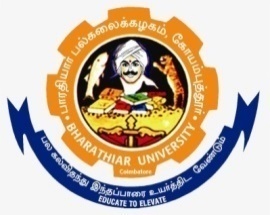 DEPARTMENT OF LINGUISTICSBharathiar University(A State University, Accredited with “A”Grade by NAAC and 13th Rank among Indian Universities by MHRD-NIRF)Coimbatore 641 046, INDIABHARATHIAR UNIVERSITY:: COIMBATORE 641046DEPARTMENT OF LINGUISTICSMISSIONThe Department of Linguistics was established in the year 1985.  Since its inception, the department is successfully doing higher researches and offering courses leading to M.A., and Ph.D.  degrees.  In addition to these, the Department of Linguistics has taken up academic extension activities in the socially relevant areas such as tribal literacy, tribal empowerment, teacher training, etc.The Department of Linguistics has a tradition of excellence in teaching and research.  It is a vibrant centre of research and teaching and committed to diversity of linguistic phenomena through different modes of inquiring.The department of linguistics has a lofty mission imbibe the art and science of analysing the languages in the minds of the future linguists in order to write grammar, learn and teach the language, prepare teaching-learning and evaluation materials, apply the knowledge of language in different disciplines and to theorize. The department has potential infrastructure for innovative researches on phonetic studies through computer programming and corpus collection in view of documenting the endangering tribal languages of Western Ghats.  EMPLOYMENT AND HIGHER STUDIESPROGRAM SPECIFIC OUTCOMES (PSOS)PROGRAMME OUTCOMESBHARATHIAR UNIVERSITY : : COIMBATORE 641 046M. A LINGUISTICS  Curriculum (University Department)(For the students admitted during the academic year 2021 – 22 onwards)Among the three Certificate Courses and two Job oriented Courses only one Certificate and one Job oriented course will be offered through online to the students during the M.A. Programme based on the availability of the Experts.The students need to complete one Certificate and one Job oriented Course during the PG Programme.*S-Strong; M-Medium; L-Low*S-Strong; M-Medium; L-LowMapping with Programme Outcomes*S-Strong; M-Medium; L-Low*S-Strong; M-Medium; L-Low*S-Strong; M-Medium; L-LowMapping with Programme Outcomes*S-Strong; M-Medium; L-Low*S-Strong; M-Medium; L-Low*S-Strong; M-Medium; L-Low*S-Strong; M-Medium; L-Low*S-Strong; M-Medium; L-Low*S-Strong; M-Medium; L-Low*S-Strong; M-Medium; L-Low*S-Strong; M-Medium; L-LowMapping with Programme Outcomes*S-Strong; M-Medium; L-Low*S-Strong; M-Medium; L-Low*S-Strong; M-Medium; L-Low*S-Strong; M-Medium; L-LowMapping with Programme Outcomes*S-Strong; M-Medium; L-Low*S-Strong; M-Medium; L-LowSUPPORTIVE PAPERSClarification for offering Job-oriented Certificate coursesand Value Added courses.Course:	:Certificate coursePeriod			: 3 – 6 Months.Number of hours	: 45-60 Hours.Credits			: A minimum of 1 credit for five hours may be allotted. So, minimum of 9 
			(45 hours) to 12 (60 Hours) credits may be given,Ideal Days 	: Saturdays, since, it is in association with Industries. If it is online, it isthe choice of faculty member and student.Course 		:Value Added courses	Number of hours	: 40 Hours. (As per NAAC requirement inclusive of Evaluation)Credits 		: 4 Credits (100 Marks) (1 Credit for 10 Hours)Ideal Days		:  1st week of December or January in every Academic year.Immediately after the completion of Odd Semester Examination.In the beginning of Odd Semester for the 2nd year students. Implementation of Outcome based Education and issuance of Certificate and credit allotment for value added course and certificate courses:Both Value-added and certificate courses are non-scholastic courses. Hence, the credits earned will be add-on Credits.The certificate for successful completion of the courses will be issued by the Controller of Examinations based on the mark statements received from the respective departments. The credits earned from these courses will be mentioned in the bottom of the consolidated mark statements with a note to refer the certificate for complete details.It is decided to give the responsibility to the respective departments for conduct of the examination and send the final mark statements with credits allotment to the Controller of Examinations office.A Minimum cost of Rs.100/- for each certificate will be collected from the students by the Controller of Examination office.*****CERTIFICATE  COURSESJOB- ORIENTED COURSESProgram Educational Objectives (PEOs)Program Educational Objectives (PEOs)The M.A. Linguistics program describe accomplishments that graduates are expected to attain within five to seven years after graduationThe M.A. Linguistics program describe accomplishments that graduates are expected to attain within five to seven years after graduationPEO1Teaching in Schools, Colleges, Universities and Research InstitutionsPEO2Central Institutes: Central Institute of Indian Languages(CIIL), Language Division, Kolkata, Indian Statistics Institute(ISI),  Puducherry Institute of Linguistics and Culture(PILC), All India Institute of Speech and Hearing (AIISH), Regional Institutes: International Institute of Tamil Studies(IITS), Central Institute of Classical Tamil(CICT),PEO3Writing and editing jobs at Mass media, professional and technical communicationsPEO4Lexicographers, translators, research associate of language documentation and research,PEO5Language analyst,  psycholinguist, engineers in NLP, Forensic linguist, Accent trainer, PEO6Broadcaster, News Reader, Interpreter, Language editors, Copy writer, Content writerPEO7Machine Learning Engineer, Computational Linguist, Data Scientist, PEO8Language editing and processing in Digital HumanitiesPEO9Higher Studies and Research at Indian and Foreign UniversitiesProgram Specific Outcomes (PSOs)Program Specific Outcomes (PSOs)After the successful completion of  M.A. Linguistics program, the students are expected toAfter the successful completion of  M.A. Linguistics program, the students are expected toPSO1Master the complexity of language features in use and usage through cognitive, biological, cultural, and social factors PSO2collect, organize and analyze linguistic data from diverse languages in comparative and contrastive research methods PSO3To understand the technicality of employing the language in the fields such as Business, Computer Science, Translation, Culture, Teaching and Learning, Psychology and Dictionary Making.Acquire the academic and technical knowledge for linguistic research, publication and teachingPSO4Help the Tribal Societies by studying and documenting their language and CulturePSO5Incorporate the linguistic science in computer technologies PSO6Apply the linguistics knowledge in professional and research activities PSO7Understand the concepts, theories, and methodologies adopted by linguists in various research perspectives Program Outcomes (POs)Program Outcomes (POs)On successful completion of the M. A. Linguistics programOn successful completion of the M. A. Linguistics programPO1Students can understand the nature and function of language in terms of sound, structure and meaning.PO2Students can get familiarity with the basic concepts and assumptions of different theoretical frameworks of linguistics discipline, and obtain the ability to critically question and evaluate these assumptions.PO3Integrate relevant knowledge to establish a foundation for advanced researches in indigenous languages and people.PO4Grasp the complexity of language as a communication system shaped by cognitive, biological, cultural, and social factors. PO5Students can employ their linguistic knowledge and skills in teaching, training and linguistics researches at further studies. PO6Can engineer the mechanics of language through various linguistic components so as to employ them in Natural language processing.PO7Demonstrate the in depth knowledge and understanding of the concepts, theories, and methodologies proposed by linguists in Linguistics and its different applied and subfields.PO8Students can apply their linguistic knowledge to enhance their writing activities and also to improve their understanding on psycho-socio skills in inter and intra lingual communicative contexts.PO9Students can attain a comprehensive understanding of the basic principles of research in theoretical and descriptive linguistics.PO10Understand and demonstrate the technical vocabulary and theoretical tools of the field, necessary to read published linguistic research.Course CodeTitle of the CourseTitle of the CourseTitle of the CourseTitle of the CourseTitle of the CourseCreditsCreditsHoursHoursHoursMaximum MarksMaximum MarksMaximum MarksCourse CodeTitle of the CourseTitle of the CourseTitle of the CourseTitle of the CourseTitle of the CourseCreditsCreditsTheoryTheoryPracticalCIAESETotalFIRST SEMESTERFIRST SEMESTERFIRST SEMESTERFIRST SEMESTERFIRST SEMESTERFIRST SEMESTERFIRST SEMESTERFIRST SEMESTERFIRST SEMESTERFIRST SEMESTERFIRST SEMESTERFIRST SEMESTERFIRST SEMESTERFIRST SEMESTERLINBO1LINBO1LINBO1LINBO1Phonetics and PhonologyPhonetics and PhonologyPhonetics and Phonology460--5050100LINBO2LINBO2LINBO2LINBO2MorphologyMorphologyMorphology460--5050100LINBO3LINBO3LINBO3LINBO3SyntaxSyntaxSyntax460--5050100LINBO4LINBO4LINBO4LINBO4SemanticsSemanticsSemantics460--5050100LINGE01LINGE01LINGE01LINGE01Elective: History of Tamil LanguageElective: History of Tamil LanguageElective: History of Tamil Language460--5050100Supportive-ISupportive-ISupportive-I230252550TotalTotalTotalTotalTotalTotalTotal22550SECOND SEMESTERSECOND SEMESTERSECOND SEMESTERSECOND SEMESTERSECOND SEMESTERSECOND SEMESTERSECOND SEMESTERSECOND SEMESTERSECOND SEMESTERSECOND SEMESTERSECOND SEMESTERSECOND SEMESTERSECOND SEMESTERSECOND SEMESTERLINBO5LINBO5LINBO5LINBO5Language Teaching MethodsLanguage Teaching MethodsLanguage Teaching Methods460--5050100LINBO6LINBO6LINBO6LINBO6Language and communicationLanguage and communicationLanguage and communication460--5050100LINBO7LINBO7LINBO7LINBO7LexicographyLexicographyLexicography460--5050100LINBO8LINBO8LINBO8LINBO8SociolinguisticsSociolinguisticsSociolinguistics460--5050100LINGE02LINGE02LINGE02LINGE02Elective: Forensic LinguisticsElective: Forensic LinguisticsElective: Forensic Linguistics460--5050100Supportive-ISupportive-ISupportive-I230252550TotalTotalTotalTotalTotalTotalTotal22550THIRD SEMESTERTHIRD SEMESTERTHIRD SEMESTERTHIRD SEMESTERTHIRD SEMESTERTHIRD SEMESTERTHIRD SEMESTERTHIRD SEMESTERTHIRD SEMESTERTHIRD SEMESTERTHIRD SEMESTERTHIRD SEMESTERTHIRD SEMESTERTHIRD SEMESTERLINBO9LINBO9Translation theory and practiceTranslation theory and practiceTranslation theory and practiceTranslation theory and practiceTranslation theory and practice460--5050100LINBO10LINBO10Historical and comparative LinguisticsHistorical and comparative LinguisticsHistorical and comparative LinguisticsHistorical and comparative LinguisticsHistorical and comparative Linguistics460--5050100LINBO11LINBO11Schools of LinguisticsSchools of LinguisticsSchools of LinguisticsSchools of LinguisticsSchools of Linguistics460--5050100LINBO12LINBO12Computational LinguisticsComputational LinguisticsComputational LinguisticsComputational LinguisticsComputational Linguistics460--5050100LINGE03LINGE03Elective: Language Culture and SocietyElective: Language Culture and SocietyElective: Language Culture and SocietyElective: Language Culture and SocietyElective: Language Culture and Society460--5050100Supportive-ISupportive-ISupportive-ISupportive-ISupportive-I230252550TotalTotalTotalTotalTotalTotalTotal22550FOURTH SEMESTERFOURTH SEMESTERFOURTH SEMESTERFOURTH SEMESTERFOURTH SEMESTERFOURTH SEMESTERFOURTH SEMESTERFOURTH SEMESTERFOURTH SEMESTERFOURTH SEMESTERFOURTH SEMESTERFOURTH SEMESTERFOURTH SEMESTERFOURTH SEMESTERLINBO13LINBO13LINBO13Field LinguisticsField LinguisticsField LinguisticsField Linguistics460--5050100LINBO14LINBO14LINBO14Dialectology and BilingualismDialectology and BilingualismDialectology and BilingualismDialectology and Bilingualism460--5050100LINBO15LINBO15LINBO15Soft SkillsSoft SkillsSoft SkillsSoft Skills460--5050100Project WorkProject WorkProject WorkProject Work460--5050100Project and Viva VoceProject and Viva VoceProject and Viva VoceProject and Viva Voce8-----200LINGE04LINGE04LINGE04NeurolinguisticsNeurolinguisticsNeurolinguisticsNeurolinguistics460--5050100TotalTotalTotalTotal28700Sub Total Sub Total Sub Total Sub Total 942,350SUPPORTIVE COURSE OFFERED TO OTHER DEPARTMENTSUPPORTIVE COURSE OFFERED TO OTHER DEPARTMENTSUPPORTIVE COURSE OFFERED TO OTHER DEPARTMENTSUPPORTIVE COURSE OFFERED TO OTHER DEPARTMENTSUPPORTIVE COURSE OFFERED TO OTHER DEPARTMENTSUPPORTIVE COURSE OFFERED TO OTHER DEPARTMENTSUPPORTIVE COURSE OFFERED TO OTHER DEPARTMENTSUPPORTIVE COURSE OFFERED TO OTHER DEPARTMENTSUPPORTIVE COURSE OFFERED TO OTHER DEPARTMENTSUPPORTIVE COURSE OFFERED TO OTHER DEPARTMENTSUPPORTIVE COURSE OFFERED TO OTHER DEPARTMENTSUPPORTIVE COURSE OFFERED TO OTHER DEPARTMENTSUPPORTIVE COURSE OFFERED TO OTHER DEPARTMENTSUPPORTIVE COURSE OFFERED TO OTHER DEPARTMENT    I  Semester    I  Semester    I  Semester    I  Semester    I  SemesterTitle of the courseTitle of the courseLINGSO1LINGSO1LINGSO1LINGSO1LINGSO1Basic PhoneticsBasic Phonetics230252550LINGSO2LINGSO2LINGSO2LINGSO2LINGSO2Basic of TranslationBasic of Translation230252550II   SemesterII   SemesterII   SemesterII   SemesterII   SemesterLINGSO3LINGSO3LINGSO3LINGSO3LINGSO3Introduction to Dravidian LanguagesIntroduction to Dravidian Languages230252550LINGSO4LINGSO4LINGSO4LINGSO4LINGSO4Language for Special PurposeLanguage for Special Purpose230252550III  SemesterIII  SemesterIII  SemesterIII  SemesterIII  SemesterLINGS05LINGS05LINGS05LINGS05LINGS05Dictionary MakingDictionary Making230252550LINGS06LINGS06LINGS06LINGS06LINGS06Introduction to Language Teaching  MethodsIntroduction to Language Teaching  Methods230252550ONLINE COURSESONLINE COURSESONLINE COURSESONLINE COURSESONLINE COURSESONLINE COURSESONLINE COURSESONLINE COURSESONLINE COURSESONLINE COURSESONLINE COURSESONLINE COURSESONLINE COURSESONLINE COURSES1Mooc’s –Online course(SWAYAM, NPTEL)Mooc’s –Online course(SWAYAM, NPTEL)Mooc’s –Online course(SWAYAM, NPTEL)Mooc’s –Online course(SWAYAM, NPTEL)Mooc’s –Online course(SWAYAM, NPTEL)Mooc’s –Online course(SWAYAM, NPTEL)2CERTIFICATE  COURSESCERTIFICATE  COURSESCERTIFICATE  COURSESCERTIFICATE  COURSESCERTIFICATE  COURSESCERTIFICATE  COURSESCERTIFICATE  COURSESCERTIFICATE  COURSESCERTIFICATE  COURSESCERTIFICATE  COURSESCERTIFICATE  COURSESCERTIFICATE  COURSESCERTIFICATE  COURSESCERTIFICATE  COURSES1Professional WritingProfessional WritingProfessional WritingProfessional WritingProfessional WritingProfessional Writing245502Tribal StudiesTribal StudiesTribal StudiesTribal StudiesTribal StudiesTribal Studies245503Teaching English  as  Second LanguageTeaching English  as  Second LanguageTeaching English  as  Second LanguageTeaching English  as  Second LanguageTeaching English  as  Second LanguageTeaching English  as  Second Language24550JOB- ORIENTED COURSESJOB- ORIENTED COURSESJOB- ORIENTED COURSESJOB- ORIENTED COURSESJOB- ORIENTED COURSESJOB- ORIENTED COURSESJOB- ORIENTED COURSESJOB- ORIENTED COURSESJOB- ORIENTED COURSESJOB- ORIENTED COURSESJOB- ORIENTED COURSESJOB- ORIENTED COURSESJOB- ORIENTED COURSESJOB- ORIENTED COURSES4Corpus LinguisticsCorpus LinguisticsCorpus LinguisticsCorpus LinguisticsCorpus LinguisticsCorpus Linguistics240505Clinical LinguisticsClinical LinguisticsClinical LinguisticsClinical LinguisticsClinical LinguisticsClinical Linguistics24050Course codeCourse codeCourse codeLINBO1LINBO1PHONETICS AND PHONOLOGYPHONETICS AND PHONOLOGYPHONETICS AND PHONOLOGYLLLTPCCCoreCoreCoreCoreCore44444Pre-requisitePre-requisitePre-requisitePre-requisitePre-requisiteKnowledge in reading and speakingKnowledge in reading and speakingKnowledge in reading and speakingSyllabus VersionSyllabus VersionSyllabus VersionSyllabus VersionSyllabus VersionSyllabus VersionSyllabus VersionCourse Objectives:Course Objectives:Course Objectives:Course Objectives:Course Objectives:Course Objectives:Course Objectives:Course Objectives:Course Objectives:Course Objectives:Course Objectives:Course Objectives:Course Objectives:Course Objectives:Course Objectives:The main objectives of this course are to: To train the students to identify the speech sounds of world languages.To enable the students to classify and  transcribe the speech sounds of Language of various natures besides imparting different schools of through pertaining to phonetics and phonologyTo train them with IPA transcription for  any languageTo identify the parts of the vocal tract and their roles in speech productionTo describe phonological patterns using phonological rule format and feature specifications.To train the students about the methods of phonemic analysisThe main objectives of this course are to: To train the students to identify the speech sounds of world languages.To enable the students to classify and  transcribe the speech sounds of Language of various natures besides imparting different schools of through pertaining to phonetics and phonologyTo train them with IPA transcription for  any languageTo identify the parts of the vocal tract and their roles in speech productionTo describe phonological patterns using phonological rule format and feature specifications.To train the students about the methods of phonemic analysisThe main objectives of this course are to: To train the students to identify the speech sounds of world languages.To enable the students to classify and  transcribe the speech sounds of Language of various natures besides imparting different schools of through pertaining to phonetics and phonologyTo train them with IPA transcription for  any languageTo identify the parts of the vocal tract and their roles in speech productionTo describe phonological patterns using phonological rule format and feature specifications.To train the students about the methods of phonemic analysisThe main objectives of this course are to: To train the students to identify the speech sounds of world languages.To enable the students to classify and  transcribe the speech sounds of Language of various natures besides imparting different schools of through pertaining to phonetics and phonologyTo train them with IPA transcription for  any languageTo identify the parts of the vocal tract and their roles in speech productionTo describe phonological patterns using phonological rule format and feature specifications.To train the students about the methods of phonemic analysisThe main objectives of this course are to: To train the students to identify the speech sounds of world languages.To enable the students to classify and  transcribe the speech sounds of Language of various natures besides imparting different schools of through pertaining to phonetics and phonologyTo train them with IPA transcription for  any languageTo identify the parts of the vocal tract and their roles in speech productionTo describe phonological patterns using phonological rule format and feature specifications.To train the students about the methods of phonemic analysisThe main objectives of this course are to: To train the students to identify the speech sounds of world languages.To enable the students to classify and  transcribe the speech sounds of Language of various natures besides imparting different schools of through pertaining to phonetics and phonologyTo train them with IPA transcription for  any languageTo identify the parts of the vocal tract and their roles in speech productionTo describe phonological patterns using phonological rule format and feature specifications.To train the students about the methods of phonemic analysisThe main objectives of this course are to: To train the students to identify the speech sounds of world languages.To enable the students to classify and  transcribe the speech sounds of Language of various natures besides imparting different schools of through pertaining to phonetics and phonologyTo train them with IPA transcription for  any languageTo identify the parts of the vocal tract and their roles in speech productionTo describe phonological patterns using phonological rule format and feature specifications.To train the students about the methods of phonemic analysisThe main objectives of this course are to: To train the students to identify the speech sounds of world languages.To enable the students to classify and  transcribe the speech sounds of Language of various natures besides imparting different schools of through pertaining to phonetics and phonologyTo train them with IPA transcription for  any languageTo identify the parts of the vocal tract and their roles in speech productionTo describe phonological patterns using phonological rule format and feature specifications.To train the students about the methods of phonemic analysisThe main objectives of this course are to: To train the students to identify the speech sounds of world languages.To enable the students to classify and  transcribe the speech sounds of Language of various natures besides imparting different schools of through pertaining to phonetics and phonologyTo train them with IPA transcription for  any languageTo identify the parts of the vocal tract and their roles in speech productionTo describe phonological patterns using phonological rule format and feature specifications.To train the students about the methods of phonemic analysisThe main objectives of this course are to: To train the students to identify the speech sounds of world languages.To enable the students to classify and  transcribe the speech sounds of Language of various natures besides imparting different schools of through pertaining to phonetics and phonologyTo train them with IPA transcription for  any languageTo identify the parts of the vocal tract and their roles in speech productionTo describe phonological patterns using phonological rule format and feature specifications.To train the students about the methods of phonemic analysisThe main objectives of this course are to: To train the students to identify the speech sounds of world languages.To enable the students to classify and  transcribe the speech sounds of Language of various natures besides imparting different schools of through pertaining to phonetics and phonologyTo train them with IPA transcription for  any languageTo identify the parts of the vocal tract and their roles in speech productionTo describe phonological patterns using phonological rule format and feature specifications.To train the students about the methods of phonemic analysisThe main objectives of this course are to: To train the students to identify the speech sounds of world languages.To enable the students to classify and  transcribe the speech sounds of Language of various natures besides imparting different schools of through pertaining to phonetics and phonologyTo train them with IPA transcription for  any languageTo identify the parts of the vocal tract and their roles in speech productionTo describe phonological patterns using phonological rule format and feature specifications.To train the students about the methods of phonemic analysisThe main objectives of this course are to: To train the students to identify the speech sounds of world languages.To enable the students to classify and  transcribe the speech sounds of Language of various natures besides imparting different schools of through pertaining to phonetics and phonologyTo train them with IPA transcription for  any languageTo identify the parts of the vocal tract and their roles in speech productionTo describe phonological patterns using phonological rule format and feature specifications.To train the students about the methods of phonemic analysisThe main objectives of this course are to: To train the students to identify the speech sounds of world languages.To enable the students to classify and  transcribe the speech sounds of Language of various natures besides imparting different schools of through pertaining to phonetics and phonologyTo train them with IPA transcription for  any languageTo identify the parts of the vocal tract and their roles in speech productionTo describe phonological patterns using phonological rule format and feature specifications.To train the students about the methods of phonemic analysisThe main objectives of this course are to: To train the students to identify the speech sounds of world languages.To enable the students to classify and  transcribe the speech sounds of Language of various natures besides imparting different schools of through pertaining to phonetics and phonologyTo train them with IPA transcription for  any languageTo identify the parts of the vocal tract and their roles in speech productionTo describe phonological patterns using phonological rule format and feature specifications.To train the students about the methods of phonemic analysisExpected Course Outcomes:Expected Course Outcomes:Expected Course Outcomes:Expected Course Outcomes:Expected Course Outcomes:Expected Course Outcomes:Expected Course Outcomes:Expected Course Outcomes:Expected Course Outcomes:Expected Course Outcomes:Expected Course Outcomes:Expected Course Outcomes:Expected Course Outcomes:Expected Course Outcomes:Expected Course Outcomes:On the successful completion of the course, student will be able to:On the successful completion of the course, student will be able to:On the successful completion of the course, student will be able to:On the successful completion of the course, student will be able to:On the successful completion of the course, student will be able to:On the successful completion of the course, student will be able to:On the successful completion of the course, student will be able to:On the successful completion of the course, student will be able to:On the successful completion of the course, student will be able to:On the successful completion of the course, student will be able to:On the successful completion of the course, student will be able to:On the successful completion of the course, student will be able to:On the successful completion of the course, student will be able to:On the successful completion of the course, student will be able to:On the successful completion of the course, student will be able to:11To remember broad and narrow transcription in phoneticsTo remember broad and narrow transcription in phoneticsTo remember broad and narrow transcription in phoneticsTo remember broad and narrow transcription in phoneticsTo remember broad and narrow transcription in phoneticsTo remember broad and narrow transcription in phoneticsTo remember broad and narrow transcription in phoneticsTo remember broad and narrow transcription in phoneticsTo remember broad and narrow transcription in phoneticsTo remember broad and narrow transcription in phoneticsK1K1K122Understands segmental and supra segmental features of speech sounds.Understands segmental and supra segmental features of speech sounds.Understands segmental and supra segmental features of speech sounds.Understands segmental and supra segmental features of speech sounds.Understands segmental and supra segmental features of speech sounds.Understands segmental and supra segmental features of speech sounds.Understands segmental and supra segmental features of speech sounds.Understands segmental and supra segmental features of speech sounds.Understands segmental and supra segmental features of speech sounds.Understands segmental and supra segmental features of speech sounds.K2K2K233Apply the concept of phonetic transcription methods by using IPAApply the concept of phonetic transcription methods by using IPAApply the concept of phonetic transcription methods by using IPAApply the concept of phonetic transcription methods by using IPAApply the concept of phonetic transcription methods by using IPAApply the concept of phonetic transcription methods by using IPAApply the concept of phonetic transcription methods by using IPAApply the concept of phonetic transcription methods by using IPAApply the concept of phonetic transcription methods by using IPAApply the concept of phonetic transcription methods by using IPAK3K3K344Describe and analyze various  phonetic and phonological perspectives in recorded language dataDescribe and analyze various  phonetic and phonological perspectives in recorded language dataDescribe and analyze various  phonetic and phonological perspectives in recorded language dataDescribe and analyze various  phonetic and phonological perspectives in recorded language dataDescribe and analyze various  phonetic and phonological perspectives in recorded language dataDescribe and analyze various  phonetic and phonological perspectives in recorded language dataDescribe and analyze various  phonetic and phonological perspectives in recorded language dataDescribe and analyze various  phonetic and phonological perspectives in recorded language dataDescribe and analyze various  phonetic and phonological perspectives in recorded language dataDescribe and analyze various  phonetic and phonological perspectives in recorded language dataK4K4K455To evaluate phonemes and allophones and from basic phonological pattern of any given languages.To evaluate phonemes and allophones and from basic phonological pattern of any given languages.To evaluate phonemes and allophones and from basic phonological pattern of any given languages.To evaluate phonemes and allophones and from basic phonological pattern of any given languages.To evaluate phonemes and allophones and from basic phonological pattern of any given languages.To evaluate phonemes and allophones and from basic phonological pattern of any given languages.To evaluate phonemes and allophones and from basic phonological pattern of any given languages.To evaluate phonemes and allophones and from basic phonological pattern of any given languages.To evaluate phonemes and allophones and from basic phonological pattern of any given languages.To evaluate phonemes and allophones and from basic phonological pattern of any given languages.K5K5K566Creating awareness about various aspects of research on world language. Creating awareness about various aspects of research on world language. Creating awareness about various aspects of research on world language. Creating awareness about various aspects of research on world language. Creating awareness about various aspects of research on world language. Creating awareness about various aspects of research on world language. Creating awareness about various aspects of research on world language. Creating awareness about various aspects of research on world language. Creating awareness about various aspects of research on world language. Creating awareness about various aspects of research on world language. K6K6K6K1 - Remember; K2 - Undestand; K3 - Apply; K4 - Analyze; K5 - Evaluate; K6 - CreateK1 - Remember; K2 - Undestand; K3 - Apply; K4 - Analyze; K5 - Evaluate; K6 - CreateK1 - Remember; K2 - Undestand; K3 - Apply; K4 - Analyze; K5 - Evaluate; K6 - CreateK1 - Remember; K2 - Undestand; K3 - Apply; K4 - Analyze; K5 - Evaluate; K6 - CreateK1 - Remember; K2 - Undestand; K3 - Apply; K4 - Analyze; K5 - Evaluate; K6 - CreateK1 - Remember; K2 - Undestand; K3 - Apply; K4 - Analyze; K5 - Evaluate; K6 - CreateK1 - Remember; K2 - Undestand; K3 - Apply; K4 - Analyze; K5 - Evaluate; K6 - CreateK1 - Remember; K2 - Undestand; K3 - Apply; K4 - Analyze; K5 - Evaluate; K6 - CreateK1 - Remember; K2 - Undestand; K3 - Apply; K4 - Analyze; K5 - Evaluate; K6 - CreateK1 - Remember; K2 - Undestand; K3 - Apply; K4 - Analyze; K5 - Evaluate; K6 - CreateK1 - Remember; K2 - Undestand; K3 - Apply; K4 - Analyze; K5 - Evaluate; K6 - CreateK1 - Remember; K2 - Undestand; K3 - Apply; K4 - Analyze; K5 - Evaluate; K6 - CreateK1 - Remember; K2 - Undestand; K3 - Apply; K4 - Analyze; K5 - Evaluate; K6 - CreateK1 - Remember; K2 - Undestand; K3 - Apply; K4 - Analyze; K5 - Evaluate; K6 - CreateK1 - Remember; K2 - Undestand; K3 - Apply; K4 - Analyze; K5 - Evaluate; K6 - CreateUnit:1Unit:1Unit:1Unit:1PHONETIC STUDYPHONETIC STUDYPHONETIC STUDYPHONETIC STUDYPHONETIC STUDYPHONETIC STUDY12 -- hours12 -- hours12 -- hours12 -- hours12 -- hours     Definition Phonetics – Branches of Phonetics:  Articularty Phonetics – Acoustic Phonetics – Auditory Phonetics – Speech organs and their function - Airstream mechanism – Pulmonic,  Glollaik and  velaric Airstream mechanism – Sound Production: - Place of articulation  - Manner of articulation – Active and Passive articulators – Kinds of Phonatin – Different kinds of Strictures.     Definition Phonetics – Branches of Phonetics:  Articularty Phonetics – Acoustic Phonetics – Auditory Phonetics – Speech organs and their function - Airstream mechanism – Pulmonic,  Glollaik and  velaric Airstream mechanism – Sound Production: - Place of articulation  - Manner of articulation – Active and Passive articulators – Kinds of Phonatin – Different kinds of Strictures.     Definition Phonetics – Branches of Phonetics:  Articularty Phonetics – Acoustic Phonetics – Auditory Phonetics – Speech organs and their function - Airstream mechanism – Pulmonic,  Glollaik and  velaric Airstream mechanism – Sound Production: - Place of articulation  - Manner of articulation – Active and Passive articulators – Kinds of Phonatin – Different kinds of Strictures.     Definition Phonetics – Branches of Phonetics:  Articularty Phonetics – Acoustic Phonetics – Auditory Phonetics – Speech organs and their function - Airstream mechanism – Pulmonic,  Glollaik and  velaric Airstream mechanism – Sound Production: - Place of articulation  - Manner of articulation – Active and Passive articulators – Kinds of Phonatin – Different kinds of Strictures.     Definition Phonetics – Branches of Phonetics:  Articularty Phonetics – Acoustic Phonetics – Auditory Phonetics – Speech organs and their function - Airstream mechanism – Pulmonic,  Glollaik and  velaric Airstream mechanism – Sound Production: - Place of articulation  - Manner of articulation – Active and Passive articulators – Kinds of Phonatin – Different kinds of Strictures.     Definition Phonetics – Branches of Phonetics:  Articularty Phonetics – Acoustic Phonetics – Auditory Phonetics – Speech organs and their function - Airstream mechanism – Pulmonic,  Glollaik and  velaric Airstream mechanism – Sound Production: - Place of articulation  - Manner of articulation – Active and Passive articulators – Kinds of Phonatin – Different kinds of Strictures.     Definition Phonetics – Branches of Phonetics:  Articularty Phonetics – Acoustic Phonetics – Auditory Phonetics – Speech organs and their function - Airstream mechanism – Pulmonic,  Glollaik and  velaric Airstream mechanism – Sound Production: - Place of articulation  - Manner of articulation – Active and Passive articulators – Kinds of Phonatin – Different kinds of Strictures.     Definition Phonetics – Branches of Phonetics:  Articularty Phonetics – Acoustic Phonetics – Auditory Phonetics – Speech organs and their function - Airstream mechanism – Pulmonic,  Glollaik and  velaric Airstream mechanism – Sound Production: - Place of articulation  - Manner of articulation – Active and Passive articulators – Kinds of Phonatin – Different kinds of Strictures.     Definition Phonetics – Branches of Phonetics:  Articularty Phonetics – Acoustic Phonetics – Auditory Phonetics – Speech organs and their function - Airstream mechanism – Pulmonic,  Glollaik and  velaric Airstream mechanism – Sound Production: - Place of articulation  - Manner of articulation – Active and Passive articulators – Kinds of Phonatin – Different kinds of Strictures.     Definition Phonetics – Branches of Phonetics:  Articularty Phonetics – Acoustic Phonetics – Auditory Phonetics – Speech organs and their function - Airstream mechanism – Pulmonic,  Glollaik and  velaric Airstream mechanism – Sound Production: - Place of articulation  - Manner of articulation – Active and Passive articulators – Kinds of Phonatin – Different kinds of Strictures.     Definition Phonetics – Branches of Phonetics:  Articularty Phonetics – Acoustic Phonetics – Auditory Phonetics – Speech organs and their function - Airstream mechanism – Pulmonic,  Glollaik and  velaric Airstream mechanism – Sound Production: - Place of articulation  - Manner of articulation – Active and Passive articulators – Kinds of Phonatin – Different kinds of Strictures.     Definition Phonetics – Branches of Phonetics:  Articularty Phonetics – Acoustic Phonetics – Auditory Phonetics – Speech organs and their function - Airstream mechanism – Pulmonic,  Glollaik and  velaric Airstream mechanism – Sound Production: - Place of articulation  - Manner of articulation – Active and Passive articulators – Kinds of Phonatin – Different kinds of Strictures.     Definition Phonetics – Branches of Phonetics:  Articularty Phonetics – Acoustic Phonetics – Auditory Phonetics – Speech organs and their function - Airstream mechanism – Pulmonic,  Glollaik and  velaric Airstream mechanism – Sound Production: - Place of articulation  - Manner of articulation – Active and Passive articulators – Kinds of Phonatin – Different kinds of Strictures.     Definition Phonetics – Branches of Phonetics:  Articularty Phonetics – Acoustic Phonetics – Auditory Phonetics – Speech organs and their function - Airstream mechanism – Pulmonic,  Glollaik and  velaric Airstream mechanism – Sound Production: - Place of articulation  - Manner of articulation – Active and Passive articulators – Kinds of Phonatin – Different kinds of Strictures.     Definition Phonetics – Branches of Phonetics:  Articularty Phonetics – Acoustic Phonetics – Auditory Phonetics – Speech organs and their function - Airstream mechanism – Pulmonic,  Glollaik and  velaric Airstream mechanism – Sound Production: - Place of articulation  - Manner of articulation – Active and Passive articulators – Kinds of Phonatin – Different kinds of Strictures.Unit:2Unit:2Unit:2Unit:2CLASSIFICATION OF SPEECH SOUNDSCLASSIFICATION OF SPEECH SOUNDSCLASSIFICATION OF SPEECH SOUNDSCLASSIFICATION OF SPEECH SOUNDSCLASSIFICATION OF SPEECH SOUNDS12 -- hours12 -- hours12 -- hours12 -- hours12 -- hours12 -- hours      Speech sounds: Vowels Production, Tonguage Position, Lip Position, Rounded and unrounded  Vowels, Cordinal Vowels – Consonants sub classification – Monopthongs and  Dipthongs – Co-articulation, segments, syllabic structure, open and closed syllable, onset, peak and coda – Supra segmental Features: Definition and Classification – Stress, Primary and secondary stress -  Tone, Pitch, Innotation and Juncture.      Speech sounds: Vowels Production, Tonguage Position, Lip Position, Rounded and unrounded  Vowels, Cordinal Vowels – Consonants sub classification – Monopthongs and  Dipthongs – Co-articulation, segments, syllabic structure, open and closed syllable, onset, peak and coda – Supra segmental Features: Definition and Classification – Stress, Primary and secondary stress -  Tone, Pitch, Innotation and Juncture.      Speech sounds: Vowels Production, Tonguage Position, Lip Position, Rounded and unrounded  Vowels, Cordinal Vowels – Consonants sub classification – Monopthongs and  Dipthongs – Co-articulation, segments, syllabic structure, open and closed syllable, onset, peak and coda – Supra segmental Features: Definition and Classification – Stress, Primary and secondary stress -  Tone, Pitch, Innotation and Juncture.      Speech sounds: Vowels Production, Tonguage Position, Lip Position, Rounded and unrounded  Vowels, Cordinal Vowels – Consonants sub classification – Monopthongs and  Dipthongs – Co-articulation, segments, syllabic structure, open and closed syllable, onset, peak and coda – Supra segmental Features: Definition and Classification – Stress, Primary and secondary stress -  Tone, Pitch, Innotation and Juncture.      Speech sounds: Vowels Production, Tonguage Position, Lip Position, Rounded and unrounded  Vowels, Cordinal Vowels – Consonants sub classification – Monopthongs and  Dipthongs – Co-articulation, segments, syllabic structure, open and closed syllable, onset, peak and coda – Supra segmental Features: Definition and Classification – Stress, Primary and secondary stress -  Tone, Pitch, Innotation and Juncture.      Speech sounds: Vowels Production, Tonguage Position, Lip Position, Rounded and unrounded  Vowels, Cordinal Vowels – Consonants sub classification – Monopthongs and  Dipthongs – Co-articulation, segments, syllabic structure, open and closed syllable, onset, peak and coda – Supra segmental Features: Definition and Classification – Stress, Primary and secondary stress -  Tone, Pitch, Innotation and Juncture.      Speech sounds: Vowels Production, Tonguage Position, Lip Position, Rounded and unrounded  Vowels, Cordinal Vowels – Consonants sub classification – Monopthongs and  Dipthongs – Co-articulation, segments, syllabic structure, open and closed syllable, onset, peak and coda – Supra segmental Features: Definition and Classification – Stress, Primary and secondary stress -  Tone, Pitch, Innotation and Juncture.      Speech sounds: Vowels Production, Tonguage Position, Lip Position, Rounded and unrounded  Vowels, Cordinal Vowels – Consonants sub classification – Monopthongs and  Dipthongs – Co-articulation, segments, syllabic structure, open and closed syllable, onset, peak and coda – Supra segmental Features: Definition and Classification – Stress, Primary and secondary stress -  Tone, Pitch, Innotation and Juncture.      Speech sounds: Vowels Production, Tonguage Position, Lip Position, Rounded and unrounded  Vowels, Cordinal Vowels – Consonants sub classification – Monopthongs and  Dipthongs – Co-articulation, segments, syllabic structure, open and closed syllable, onset, peak and coda – Supra segmental Features: Definition and Classification – Stress, Primary and secondary stress -  Tone, Pitch, Innotation and Juncture.      Speech sounds: Vowels Production, Tonguage Position, Lip Position, Rounded and unrounded  Vowels, Cordinal Vowels – Consonants sub classification – Monopthongs and  Dipthongs – Co-articulation, segments, syllabic structure, open and closed syllable, onset, peak and coda – Supra segmental Features: Definition and Classification – Stress, Primary and secondary stress -  Tone, Pitch, Innotation and Juncture.      Speech sounds: Vowels Production, Tonguage Position, Lip Position, Rounded and unrounded  Vowels, Cordinal Vowels – Consonants sub classification – Monopthongs and  Dipthongs – Co-articulation, segments, syllabic structure, open and closed syllable, onset, peak and coda – Supra segmental Features: Definition and Classification – Stress, Primary and secondary stress -  Tone, Pitch, Innotation and Juncture.      Speech sounds: Vowels Production, Tonguage Position, Lip Position, Rounded and unrounded  Vowels, Cordinal Vowels – Consonants sub classification – Monopthongs and  Dipthongs – Co-articulation, segments, syllabic structure, open and closed syllable, onset, peak and coda – Supra segmental Features: Definition and Classification – Stress, Primary and secondary stress -  Tone, Pitch, Innotation and Juncture.      Speech sounds: Vowels Production, Tonguage Position, Lip Position, Rounded and unrounded  Vowels, Cordinal Vowels – Consonants sub classification – Monopthongs and  Dipthongs – Co-articulation, segments, syllabic structure, open and closed syllable, onset, peak and coda – Supra segmental Features: Definition and Classification – Stress, Primary and secondary stress -  Tone, Pitch, Innotation and Juncture.      Speech sounds: Vowels Production, Tonguage Position, Lip Position, Rounded and unrounded  Vowels, Cordinal Vowels – Consonants sub classification – Monopthongs and  Dipthongs – Co-articulation, segments, syllabic structure, open and closed syllable, onset, peak and coda – Supra segmental Features: Definition and Classification – Stress, Primary and secondary stress -  Tone, Pitch, Innotation and Juncture.      Speech sounds: Vowels Production, Tonguage Position, Lip Position, Rounded and unrounded  Vowels, Cordinal Vowels – Consonants sub classification – Monopthongs and  Dipthongs – Co-articulation, segments, syllabic structure, open and closed syllable, onset, peak and coda – Supra segmental Features: Definition and Classification – Stress, Primary and secondary stress -  Tone, Pitch, Innotation and Juncture.Unit:3Unit:3Unit:3Unit:3TRANSCRIPTIONTRANSCRIPTIONTRANSCRIPTION12 -- hours12 -- hours12 -- hours12 -- hours12 -- hours12 -- hours12 -- hours12 -- hours      Transcription Definition – Use of transcription   - Recording and transcribing speech sounds – IPA – Phonetics symbols – Kinds of transcription: Narrow and Broad Transcription - Transcription practice in phonetics Laboratory – Writing and Reading transcription – Trascription Assignments.      Transcription Definition – Use of transcription   - Recording and transcribing speech sounds – IPA – Phonetics symbols – Kinds of transcription: Narrow and Broad Transcription - Transcription practice in phonetics Laboratory – Writing and Reading transcription – Trascription Assignments.      Transcription Definition – Use of transcription   - Recording and transcribing speech sounds – IPA – Phonetics symbols – Kinds of transcription: Narrow and Broad Transcription - Transcription practice in phonetics Laboratory – Writing and Reading transcription – Trascription Assignments.      Transcription Definition – Use of transcription   - Recording and transcribing speech sounds – IPA – Phonetics symbols – Kinds of transcription: Narrow and Broad Transcription - Transcription practice in phonetics Laboratory – Writing and Reading transcription – Trascription Assignments.      Transcription Definition – Use of transcription   - Recording and transcribing speech sounds – IPA – Phonetics symbols – Kinds of transcription: Narrow and Broad Transcription - Transcription practice in phonetics Laboratory – Writing and Reading transcription – Trascription Assignments.      Transcription Definition – Use of transcription   - Recording and transcribing speech sounds – IPA – Phonetics symbols – Kinds of transcription: Narrow and Broad Transcription - Transcription practice in phonetics Laboratory – Writing and Reading transcription – Trascription Assignments.      Transcription Definition – Use of transcription   - Recording and transcribing speech sounds – IPA – Phonetics symbols – Kinds of transcription: Narrow and Broad Transcription - Transcription practice in phonetics Laboratory – Writing and Reading transcription – Trascription Assignments.      Transcription Definition – Use of transcription   - Recording and transcribing speech sounds – IPA – Phonetics symbols – Kinds of transcription: Narrow and Broad Transcription - Transcription practice in phonetics Laboratory – Writing and Reading transcription – Trascription Assignments.      Transcription Definition – Use of transcription   - Recording and transcribing speech sounds – IPA – Phonetics symbols – Kinds of transcription: Narrow and Broad Transcription - Transcription practice in phonetics Laboratory – Writing and Reading transcription – Trascription Assignments.      Transcription Definition – Use of transcription   - Recording and transcribing speech sounds – IPA – Phonetics symbols – Kinds of transcription: Narrow and Broad Transcription - Transcription practice in phonetics Laboratory – Writing and Reading transcription – Trascription Assignments.      Transcription Definition – Use of transcription   - Recording and transcribing speech sounds – IPA – Phonetics symbols – Kinds of transcription: Narrow and Broad Transcription - Transcription practice in phonetics Laboratory – Writing and Reading transcription – Trascription Assignments.      Transcription Definition – Use of transcription   - Recording and transcribing speech sounds – IPA – Phonetics symbols – Kinds of transcription: Narrow and Broad Transcription - Transcription practice in phonetics Laboratory – Writing and Reading transcription – Trascription Assignments.      Transcription Definition – Use of transcription   - Recording and transcribing speech sounds – IPA – Phonetics symbols – Kinds of transcription: Narrow and Broad Transcription - Transcription practice in phonetics Laboratory – Writing and Reading transcription – Trascription Assignments.      Transcription Definition – Use of transcription   - Recording and transcribing speech sounds – IPA – Phonetics symbols – Kinds of transcription: Narrow and Broad Transcription - Transcription practice in phonetics Laboratory – Writing and Reading transcription – Trascription Assignments.      Transcription Definition – Use of transcription   - Recording and transcribing speech sounds – IPA – Phonetics symbols – Kinds of transcription: Narrow and Broad Transcription - Transcription practice in phonetics Laboratory – Writing and Reading transcription – Trascription Assignments.Unit:4Unit:4Unit:4Unit:4 PHONOLOGY PHONOLOGY PHONOLOGY12 -- hours12 -- hours12 -- hours12 -- hours12 -- hours12 -- hours12 -- hours12 -- hours      Relation of Phonetics and Phonology – Phone, Phoneme and Allophone – Phoneme Identification procedures – Complementary distribution – Constrastive distribution – Free variation – minimal pair – Neutralization and Archiphoneme.      Relation of Phonetics and Phonology – Phone, Phoneme and Allophone – Phoneme Identification procedures – Complementary distribution – Constrastive distribution – Free variation – minimal pair – Neutralization and Archiphoneme.      Relation of Phonetics and Phonology – Phone, Phoneme and Allophone – Phoneme Identification procedures – Complementary distribution – Constrastive distribution – Free variation – minimal pair – Neutralization and Archiphoneme.      Relation of Phonetics and Phonology – Phone, Phoneme and Allophone – Phoneme Identification procedures – Complementary distribution – Constrastive distribution – Free variation – minimal pair – Neutralization and Archiphoneme.      Relation of Phonetics and Phonology – Phone, Phoneme and Allophone – Phoneme Identification procedures – Complementary distribution – Constrastive distribution – Free variation – minimal pair – Neutralization and Archiphoneme.      Relation of Phonetics and Phonology – Phone, Phoneme and Allophone – Phoneme Identification procedures – Complementary distribution – Constrastive distribution – Free variation – minimal pair – Neutralization and Archiphoneme.      Relation of Phonetics and Phonology – Phone, Phoneme and Allophone – Phoneme Identification procedures – Complementary distribution – Constrastive distribution – Free variation – minimal pair – Neutralization and Archiphoneme.      Relation of Phonetics and Phonology – Phone, Phoneme and Allophone – Phoneme Identification procedures – Complementary distribution – Constrastive distribution – Free variation – minimal pair – Neutralization and Archiphoneme.      Relation of Phonetics and Phonology – Phone, Phoneme and Allophone – Phoneme Identification procedures – Complementary distribution – Constrastive distribution – Free variation – minimal pair – Neutralization and Archiphoneme.      Relation of Phonetics and Phonology – Phone, Phoneme and Allophone – Phoneme Identification procedures – Complementary distribution – Constrastive distribution – Free variation – minimal pair – Neutralization and Archiphoneme.      Relation of Phonetics and Phonology – Phone, Phoneme and Allophone – Phoneme Identification procedures – Complementary distribution – Constrastive distribution – Free variation – minimal pair – Neutralization and Archiphoneme.      Relation of Phonetics and Phonology – Phone, Phoneme and Allophone – Phoneme Identification procedures – Complementary distribution – Constrastive distribution – Free variation – minimal pair – Neutralization and Archiphoneme.      Relation of Phonetics and Phonology – Phone, Phoneme and Allophone – Phoneme Identification procedures – Complementary distribution – Constrastive distribution – Free variation – minimal pair – Neutralization and Archiphoneme.      Relation of Phonetics and Phonology – Phone, Phoneme and Allophone – Phoneme Identification procedures – Complementary distribution – Constrastive distribution – Free variation – minimal pair – Neutralization and Archiphoneme.      Relation of Phonetics and Phonology – Phone, Phoneme and Allophone – Phoneme Identification procedures – Complementary distribution – Constrastive distribution – Free variation – minimal pair – Neutralization and Archiphoneme.Unit:5Unit:5Unit:5Unit:5PHONOLOGY INDIFFERENT SCHOOLSPHONOLOGY INDIFFERENT SCHOOLS10 -- hours10 -- hours10 -- hours10 -- hours10 -- hours10 -- hours10 -- hours10 -- hours10 -- hoursDescriptive Phonology – Prague Phonology – Generative Phonology - Auto segmented Phonology – Linear – Non-Linear Phonology – Computational Phonology Lexical Phonology – Optimality theory.Descriptive Phonology – Prague Phonology – Generative Phonology - Auto segmented Phonology – Linear – Non-Linear Phonology – Computational Phonology Lexical Phonology – Optimality theory.Descriptive Phonology – Prague Phonology – Generative Phonology - Auto segmented Phonology – Linear – Non-Linear Phonology – Computational Phonology Lexical Phonology – Optimality theory.Descriptive Phonology – Prague Phonology – Generative Phonology - Auto segmented Phonology – Linear – Non-Linear Phonology – Computational Phonology Lexical Phonology – Optimality theory.Descriptive Phonology – Prague Phonology – Generative Phonology - Auto segmented Phonology – Linear – Non-Linear Phonology – Computational Phonology Lexical Phonology – Optimality theory.Descriptive Phonology – Prague Phonology – Generative Phonology - Auto segmented Phonology – Linear – Non-Linear Phonology – Computational Phonology Lexical Phonology – Optimality theory.Descriptive Phonology – Prague Phonology – Generative Phonology - Auto segmented Phonology – Linear – Non-Linear Phonology – Computational Phonology Lexical Phonology – Optimality theory.Descriptive Phonology – Prague Phonology – Generative Phonology - Auto segmented Phonology – Linear – Non-Linear Phonology – Computational Phonology Lexical Phonology – Optimality theory.Descriptive Phonology – Prague Phonology – Generative Phonology - Auto segmented Phonology – Linear – Non-Linear Phonology – Computational Phonology Lexical Phonology – Optimality theory.Descriptive Phonology – Prague Phonology – Generative Phonology - Auto segmented Phonology – Linear – Non-Linear Phonology – Computational Phonology Lexical Phonology – Optimality theory.Descriptive Phonology – Prague Phonology – Generative Phonology - Auto segmented Phonology – Linear – Non-Linear Phonology – Computational Phonology Lexical Phonology – Optimality theory.Descriptive Phonology – Prague Phonology – Generative Phonology - Auto segmented Phonology – Linear – Non-Linear Phonology – Computational Phonology Lexical Phonology – Optimality theory.Descriptive Phonology – Prague Phonology – Generative Phonology - Auto segmented Phonology – Linear – Non-Linear Phonology – Computational Phonology Lexical Phonology – Optimality theory.Descriptive Phonology – Prague Phonology – Generative Phonology - Auto segmented Phonology – Linear – Non-Linear Phonology – Computational Phonology Lexical Phonology – Optimality theory.Descriptive Phonology – Prague Phonology – Generative Phonology - Auto segmented Phonology – Linear – Non-Linear Phonology – Computational Phonology Lexical Phonology – Optimality theory.Unit:6Unit:6Unit:6Unit:6Contemporary IssuesContemporary Issues2 hours2 hours2 hours2 hours2 hours2 hours2 hours2 hours2 hoursExpert lectures, online seminars - webinarsExpert lectures, online seminars - webinarsExpert lectures, online seminars - webinarsExpert lectures, online seminars - webinarsExpert lectures, online seminars - webinarsExpert lectures, online seminars - webinarsExpert lectures, online seminars - webinarsExpert lectures, online seminars - webinarsExpert lectures, online seminars - webinarsExpert lectures, online seminars - webinarsExpert lectures, online seminars - webinarsExpert lectures, online seminars - webinarsExpert lectures, online seminars - webinarsExpert lectures, online seminars - webinarsExpert lectures, online seminars - webinarsTotal Lecture hoursTotal Lecture hours60 --hours60 --hours60 --hours60 --hours60 --hours60 --hours60 --hours60 --hours60 --hoursText Book(s)Text Book(s)Text Book(s)Text Book(s)Text Book(s)Text Book(s)Text Book(s)Text Book(s)Text Book(s)Text Book(s)Text Book(s)Text Book(s)Text Book(s)Text Book(s)Text Book(s)1Abercrombie, D. 1967 Elements of Phonetics Edinburgh, University Press.Abercrombie, D. 1967 Elements of Phonetics Edinburgh, University Press.Abercrombie, D. 1967 Elements of Phonetics Edinburgh, University Press.Abercrombie, D. 1967 Elements of Phonetics Edinburgh, University Press.Abercrombie, D. 1967 Elements of Phonetics Edinburgh, University Press.Abercrombie, D. 1967 Elements of Phonetics Edinburgh, University Press.Abercrombie, D. 1967 Elements of Phonetics Edinburgh, University Press.Abercrombie, D. 1967 Elements of Phonetics Edinburgh, University Press.Abercrombie, D. 1967 Elements of Phonetics Edinburgh, University Press.Abercrombie, D. 1967 Elements of Phonetics Edinburgh, University Press.Abercrombie, D. 1967 Elements of Phonetics Edinburgh, University Press.Abercrombie, D. 1967 Elements of Phonetics Edinburgh, University Press.Abercrombie, D. 1967 Elements of Phonetics Edinburgh, University Press.Abercrombie, D. 1967 Elements of Phonetics Edinburgh, University Press.2Brosnahan, L. E &Malmberg B, 1976, Introduction to phonetics. Cambridge: CUP.Brosnahan, L. E &Malmberg B, 1976, Introduction to phonetics. Cambridge: CUP.Brosnahan, L. E &Malmberg B, 1976, Introduction to phonetics. Cambridge: CUP.Brosnahan, L. E &Malmberg B, 1976, Introduction to phonetics. Cambridge: CUP.Brosnahan, L. E &Malmberg B, 1976, Introduction to phonetics. Cambridge: CUP.Brosnahan, L. E &Malmberg B, 1976, Introduction to phonetics. Cambridge: CUP.Brosnahan, L. E &Malmberg B, 1976, Introduction to phonetics. Cambridge: CUP.Brosnahan, L. E &Malmberg B, 1976, Introduction to phonetics. Cambridge: CUP.Brosnahan, L. E &Malmberg B, 1976, Introduction to phonetics. Cambridge: CUP.Brosnahan, L. E &Malmberg B, 1976, Introduction to phonetics. Cambridge: CUP.Brosnahan, L. E &Malmberg B, 1976, Introduction to phonetics. Cambridge: CUP.Brosnahan, L. E &Malmberg B, 1976, Introduction to phonetics. Cambridge: CUP.Brosnahan, L. E &Malmberg B, 1976, Introduction to phonetics. Cambridge: CUP.Brosnahan, L. E &Malmberg B, 1976, Introduction to phonetics. Cambridge: CUP.3Catford, J.C. 1990, A Practical introduction to Phonetics. Oxford: Clarendon Press.Catford, J.C. 1990, A Practical introduction to Phonetics. Oxford: Clarendon Press.Catford, J.C. 1990, A Practical introduction to Phonetics. Oxford: Clarendon Press.Catford, J.C. 1990, A Practical introduction to Phonetics. Oxford: Clarendon Press.Catford, J.C. 1990, A Practical introduction to Phonetics. Oxford: Clarendon Press.Catford, J.C. 1990, A Practical introduction to Phonetics. Oxford: Clarendon Press.Catford, J.C. 1990, A Practical introduction to Phonetics. Oxford: Clarendon Press.Catford, J.C. 1990, A Practical introduction to Phonetics. Oxford: Clarendon Press.Catford, J.C. 1990, A Practical introduction to Phonetics. Oxford: Clarendon Press.Catford, J.C. 1990, A Practical introduction to Phonetics. Oxford: Clarendon Press.Catford, J.C. 1990, A Practical introduction to Phonetics. Oxford: Clarendon Press.Catford, J.C. 1990, A Practical introduction to Phonetics. Oxford: Clarendon Press.Catford, J.C. 1990, A Practical introduction to Phonetics. Oxford: Clarendon Press.Catford, J.C. 1990, A Practical introduction to Phonetics. Oxford: Clarendon Press.4 Nida, E.A. 1949, Morphology - the descriptive analysis of word. Michigan: University of Michigan.Nida, E.A. 1949, Morphology - the descriptive analysis of word. Michigan: University of Michigan.Nida, E.A. 1949, Morphology - the descriptive analysis of word. Michigan: University of Michigan.Nida, E.A. 1949, Morphology - the descriptive analysis of word. Michigan: University of Michigan.Nida, E.A. 1949, Morphology - the descriptive analysis of word. Michigan: University of Michigan.Nida, E.A. 1949, Morphology - the descriptive analysis of word. Michigan: University of Michigan.Nida, E.A. 1949, Morphology - the descriptive analysis of word. Michigan: University of Michigan.Nida, E.A. 1949, Morphology - the descriptive analysis of word. Michigan: University of Michigan.Nida, E.A. 1949, Morphology - the descriptive analysis of word. Michigan: University of Michigan.Nida, E.A. 1949, Morphology - the descriptive analysis of word. Michigan: University of Michigan.Nida, E.A. 1949, Morphology - the descriptive analysis of word. Michigan: University of Michigan.Nida, E.A. 1949, Morphology - the descriptive analysis of word. Michigan: University of Michigan.Nida, E.A. 1949, Morphology - the descriptive analysis of word. Michigan: University of Michigan.Nida, E.A. 1949, Morphology - the descriptive analysis of word. Michigan: University of Michigan.5Pike, K.L. 1947, Phonemics. Ann Arbor, MIT.Pike, K.L. 1947, Phonemics. Ann Arbor, MIT.Pike, K.L. 1947, Phonemics. Ann Arbor, MIT.Pike, K.L. 1947, Phonemics. Ann Arbor, MIT.Pike, K.L. 1947, Phonemics. Ann Arbor, MIT.Pike, K.L. 1947, Phonemics. Ann Arbor, MIT.Pike, K.L. 1947, Phonemics. Ann Arbor, MIT.Pike, K.L. 1947, Phonemics. Ann Arbor, MIT.Pike, K.L. 1947, Phonemics. Ann Arbor, MIT.Pike, K.L. 1947, Phonemics. Ann Arbor, MIT.Pike, K.L. 1947, Phonemics. Ann Arbor, MIT.Pike, K.L. 1947, Phonemics. Ann Arbor, MIT.Pike, K.L. 1947, Phonemics. Ann Arbor, MIT.Pike, K.L. 1947, Phonemics. Ann Arbor, MIT.6 Abercrombie, D. 1967 Elements of Phonetics Edinburgh, University Press.Abercrombie, D. 1967 Elements of Phonetics Edinburgh, University Press.Abercrombie, D. 1967 Elements of Phonetics Edinburgh, University Press.Abercrombie, D. 1967 Elements of Phonetics Edinburgh, University Press.Abercrombie, D. 1967 Elements of Phonetics Edinburgh, University Press.Abercrombie, D. 1967 Elements of Phonetics Edinburgh, University Press.Abercrombie, D. 1967 Elements of Phonetics Edinburgh, University Press.Abercrombie, D. 1967 Elements of Phonetics Edinburgh, University Press.Abercrombie, D. 1967 Elements of Phonetics Edinburgh, University Press.Abercrombie, D. 1967 Elements of Phonetics Edinburgh, University Press.Abercrombie, D. 1967 Elements of Phonetics Edinburgh, University Press.Abercrombie, D. 1967 Elements of Phonetics Edinburgh, University Press.Abercrombie, D. 1967 Elements of Phonetics Edinburgh, University Press.Abercrombie, D. 1967 Elements of Phonetics Edinburgh, University Press.7Gleason, H. A. 1961 An Introduction to Descriptive Linguistics, NewYork: Holt Rinehart and Winston Inc.   Gleason, H. A. 1961 An Introduction to Descriptive Linguistics, NewYork: Holt Rinehart and Winston Inc.   Gleason, H. A. 1961 An Introduction to Descriptive Linguistics, NewYork: Holt Rinehart and Winston Inc.   Gleason, H. A. 1961 An Introduction to Descriptive Linguistics, NewYork: Holt Rinehart and Winston Inc.   Gleason, H. A. 1961 An Introduction to Descriptive Linguistics, NewYork: Holt Rinehart and Winston Inc.   Gleason, H. A. 1961 An Introduction to Descriptive Linguistics, NewYork: Holt Rinehart and Winston Inc.   Gleason, H. A. 1961 An Introduction to Descriptive Linguistics, NewYork: Holt Rinehart and Winston Inc.   Gleason, H. A. 1961 An Introduction to Descriptive Linguistics, NewYork: Holt Rinehart and Winston Inc.   Gleason, H. A. 1961 An Introduction to Descriptive Linguistics, NewYork: Holt Rinehart and Winston Inc.   Gleason, H. A. 1961 An Introduction to Descriptive Linguistics, NewYork: Holt Rinehart and Winston Inc.   Gleason, H. A. 1961 An Introduction to Descriptive Linguistics, NewYork: Holt Rinehart and Winston Inc.   Gleason, H. A. 1961 An Introduction to Descriptive Linguistics, NewYork: Holt Rinehart and Winston Inc.   Gleason, H. A. 1961 An Introduction to Descriptive Linguistics, NewYork: Holt Rinehart and Winston Inc.   Gleason, H. A. 1961 An Introduction to Descriptive Linguistics, NewYork: Holt Rinehart and Winston Inc.   8D. B. Fry,1979, The Physics & Speech, Cambridge University Press, Cambridge .D. B. Fry,1979, The Physics & Speech, Cambridge University Press, Cambridge .D. B. Fry,1979, The Physics & Speech, Cambridge University Press, Cambridge .D. B. Fry,1979, The Physics & Speech, Cambridge University Press, Cambridge .D. B. Fry,1979, The Physics & Speech, Cambridge University Press, Cambridge .D. B. Fry,1979, The Physics & Speech, Cambridge University Press, Cambridge .D. B. Fry,1979, The Physics & Speech, Cambridge University Press, Cambridge .D. B. Fry,1979, The Physics & Speech, Cambridge University Press, Cambridge .D. B. Fry,1979, The Physics & Speech, Cambridge University Press, Cambridge .D. B. Fry,1979, The Physics & Speech, Cambridge University Press, Cambridge .D. B. Fry,1979, The Physics & Speech, Cambridge University Press, Cambridge .D. B. Fry,1979, The Physics & Speech, Cambridge University Press, Cambridge .D. B. Fry,1979, The Physics & Speech, Cambridge University Press, Cambridge .D. B. Fry,1979, The Physics & Speech, Cambridge University Press, Cambridge .9Bharadwaj, English Phonetics and Phonology, Jain VishvaBharathi Institute, Ladnun (Rajasthan)Bharadwaj, English Phonetics and Phonology, Jain VishvaBharathi Institute, Ladnun (Rajasthan)Bharadwaj, English Phonetics and Phonology, Jain VishvaBharathi Institute, Ladnun (Rajasthan)Bharadwaj, English Phonetics and Phonology, Jain VishvaBharathi Institute, Ladnun (Rajasthan)Bharadwaj, English Phonetics and Phonology, Jain VishvaBharathi Institute, Ladnun (Rajasthan)Bharadwaj, English Phonetics and Phonology, Jain VishvaBharathi Institute, Ladnun (Rajasthan)Bharadwaj, English Phonetics and Phonology, Jain VishvaBharathi Institute, Ladnun (Rajasthan)Bharadwaj, English Phonetics and Phonology, Jain VishvaBharathi Institute, Ladnun (Rajasthan)Bharadwaj, English Phonetics and Phonology, Jain VishvaBharathi Institute, Ladnun (Rajasthan)Bharadwaj, English Phonetics and Phonology, Jain VishvaBharathi Institute, Ladnun (Rajasthan)Bharadwaj, English Phonetics and Phonology, Jain VishvaBharathi Institute, Ladnun (Rajasthan)Bharadwaj, English Phonetics and Phonology, Jain VishvaBharathi Institute, Ladnun (Rajasthan)Bharadwaj, English Phonetics and Phonology, Jain VishvaBharathi Institute, Ladnun (Rajasthan)Bharadwaj, English Phonetics and Phonology, Jain VishvaBharathi Institute, Ladnun (Rajasthan)10Francis Katamba.1989, Introduction to Phonology.Francis Katamba.1989, Introduction to Phonology.Francis Katamba.1989, Introduction to Phonology.Francis Katamba.1989, Introduction to Phonology.Francis Katamba.1989, Introduction to Phonology.Francis Katamba.1989, Introduction to Phonology.Francis Katamba.1989, Introduction to Phonology.Francis Katamba.1989, Introduction to Phonology.Francis Katamba.1989, Introduction to Phonology.Francis Katamba.1989, Introduction to Phonology.Francis Katamba.1989, Introduction to Phonology.Francis Katamba.1989, Introduction to Phonology.Francis Katamba.1989, Introduction to Phonology.Francis Katamba.1989, Introduction to Phonology.Reference BooksReference BooksReference BooksReference BooksReference BooksReference BooksReference BooksReference BooksReference BooksReference BooksReference BooksReference BooksReference BooksReference BooksReference Books1Abercrombie. D, Elements of general phonetics. Edinburgh University Press: Edinburgh. 1967.Abercrombie. D, Elements of general phonetics. Edinburgh University Press: Edinburgh. 1967.Abercrombie. D, Elements of general phonetics. Edinburgh University Press: Edinburgh. 1967.Abercrombie. D, Elements of general phonetics. Edinburgh University Press: Edinburgh. 1967.Abercrombie. D, Elements of general phonetics. Edinburgh University Press: Edinburgh. 1967.Abercrombie. D, Elements of general phonetics. Edinburgh University Press: Edinburgh. 1967.Abercrombie. D, Elements of general phonetics. Edinburgh University Press: Edinburgh. 1967.Abercrombie. D, Elements of general phonetics. Edinburgh University Press: Edinburgh. 1967.Abercrombie. D, Elements of general phonetics. Edinburgh University Press: Edinburgh. 1967.Abercrombie. D, Elements of general phonetics. Edinburgh University Press: Edinburgh. 1967.Abercrombie. D, Elements of general phonetics. Edinburgh University Press: Edinburgh. 1967.Abercrombie. D, Elements of general phonetics. Edinburgh University Press: Edinburgh. 1967.Abercrombie. D, Elements of general phonetics. Edinburgh University Press: Edinburgh. 1967.Abercrombie. D, Elements of general phonetics. Edinburgh University Press: Edinburgh. 1967.2Catford, J.C, A practical introduction to phonetics. Clarendon Press: Oxford. 1989Catford, J.C, A practical introduction to phonetics. Clarendon Press: Oxford. 1989Catford, J.C, A practical introduction to phonetics. Clarendon Press: Oxford. 1989Catford, J.C, A practical introduction to phonetics. Clarendon Press: Oxford. 1989Catford, J.C, A practical introduction to phonetics. Clarendon Press: Oxford. 1989Catford, J.C, A practical introduction to phonetics. Clarendon Press: Oxford. 1989Catford, J.C, A practical introduction to phonetics. Clarendon Press: Oxford. 1989Catford, J.C, A practical introduction to phonetics. Clarendon Press: Oxford. 1989Catford, J.C, A practical introduction to phonetics. Clarendon Press: Oxford. 1989Catford, J.C, A practical introduction to phonetics. Clarendon Press: Oxford. 1989Catford, J.C, A practical introduction to phonetics. Clarendon Press: Oxford. 1989Catford, J.C, A practical introduction to phonetics. Clarendon Press: Oxford. 1989Catford, J.C, A practical introduction to phonetics. Clarendon Press: Oxford. 1989Catford, J.C, A practical introduction to phonetics. Clarendon Press: Oxford. 19893Pike. K.L, Phonetics. The University of Michigan Press: USA. 1964.Pike. K.L, Phonetics. The University of Michigan Press: USA. 1964.Pike. K.L, Phonetics. The University of Michigan Press: USA. 1964.Pike. K.L, Phonetics. The University of Michigan Press: USA. 1964.Pike. K.L, Phonetics. The University of Michigan Press: USA. 1964.Pike. K.L, Phonetics. The University of Michigan Press: USA. 1964.Pike. K.L, Phonetics. The University of Michigan Press: USA. 1964.Pike. K.L, Phonetics. The University of Michigan Press: USA. 1964.Pike. K.L, Phonetics. The University of Michigan Press: USA. 1964.Pike. K.L, Phonetics. The University of Michigan Press: USA. 1964.Pike. K.L, Phonetics. The University of Michigan Press: USA. 1964.Pike. K.L, Phonetics. The University of Michigan Press: USA. 1964.Pike. K.L, Phonetics. The University of Michigan Press: USA. 1964.Pike. K.L, Phonetics. The University of Michigan Press: USA. 1964.4David Odden, Introducing Phonology. Cambridge University Press: Cambridge. 2005.David Odden, Introducing Phonology. Cambridge University Press: Cambridge. 2005.David Odden, Introducing Phonology. Cambridge University Press: Cambridge. 2005.David Odden, Introducing Phonology. Cambridge University Press: Cambridge. 2005.David Odden, Introducing Phonology. Cambridge University Press: Cambridge. 2005.David Odden, Introducing Phonology. Cambridge University Press: Cambridge. 2005.David Odden, Introducing Phonology. Cambridge University Press: Cambridge. 2005.David Odden, Introducing Phonology. Cambridge University Press: Cambridge. 2005.David Odden, Introducing Phonology. Cambridge University Press: Cambridge. 2005.David Odden, Introducing Phonology. Cambridge University Press: Cambridge. 2005.David Odden, Introducing Phonology. Cambridge University Press: Cambridge. 2005.David Odden, Introducing Phonology. Cambridge University Press: Cambridge. 2005.David Odden, Introducing Phonology. Cambridge University Press: Cambridge. 2005.David Odden, Introducing Phonology. Cambridge University Press: Cambridge. 2005.5 Durand, Jacques, Generative and Non-linear Phonology. Longman. 1990. Durand, Jacques, Generative and Non-linear Phonology. Longman. 1990. Durand, Jacques, Generative and Non-linear Phonology. Longman. 1990. Durand, Jacques, Generative and Non-linear Phonology. Longman. 1990. Durand, Jacques, Generative and Non-linear Phonology. Longman. 1990. Durand, Jacques, Generative and Non-linear Phonology. Longman. 1990. Durand, Jacques, Generative and Non-linear Phonology. Longman. 1990. Durand, Jacques, Generative and Non-linear Phonology. Longman. 1990. Durand, Jacques, Generative and Non-linear Phonology. Longman. 1990. Durand, Jacques, Generative and Non-linear Phonology. Longman. 1990. Durand, Jacques, Generative and Non-linear Phonology. Longman. 1990. Durand, Jacques, Generative and Non-linear Phonology. Longman. 1990. Durand, Jacques, Generative and Non-linear Phonology. Longman. 1990. Durand, Jacques, Generative and Non-linear Phonology. Longman. 1990.Related Online Contents [MOOC, SWAYAM, NPTEL, Websites etc.]Related Online Contents [MOOC, SWAYAM, NPTEL, Websites etc.]Related Online Contents [MOOC, SWAYAM, NPTEL, Websites etc.]Related Online Contents [MOOC, SWAYAM, NPTEL, Websites etc.]Related Online Contents [MOOC, SWAYAM, NPTEL, Websites etc.]Related Online Contents [MOOC, SWAYAM, NPTEL, Websites etc.]Related Online Contents [MOOC, SWAYAM, NPTEL, Websites etc.]Related Online Contents [MOOC, SWAYAM, NPTEL, Websites etc.]Related Online Contents [MOOC, SWAYAM, NPTEL, Websites etc.]Related Online Contents [MOOC, SWAYAM, NPTEL, Websites etc.]Related Online Contents [MOOC, SWAYAM, NPTEL, Websites etc.]Related Online Contents [MOOC, SWAYAM, NPTEL, Websites etc.]Related Online Contents [MOOC, SWAYAM, NPTEL, Websites etc.]Related Online Contents [MOOC, SWAYAM, NPTEL, Websites etc.]Related Online Contents [MOOC, SWAYAM, NPTEL, Websites etc.]1https://www.internationalphoneticassociation.org/redirected_homehttps://www.internationalphoneticassociation.org/redirected_homehttps://www.internationalphoneticassociation.org/redirected_homehttps://www.internationalphoneticassociation.org/redirected_homehttps://www.internationalphoneticassociation.org/redirected_homehttps://www.internationalphoneticassociation.org/redirected_homehttps://www.internationalphoneticassociation.org/redirected_homehttps://www.internationalphoneticassociation.org/redirected_homehttps://www.internationalphoneticassociation.org/redirected_homehttps://www.internationalphoneticassociation.org/redirected_homehttps://www.internationalphoneticassociation.org/redirected_homehttps://www.internationalphoneticassociation.org/redirected_homehttps://www.internationalphoneticassociation.org/redirected_home2https://www.internationalphoneticassociation.org/content/links-phonetics-resources#A6https://www.internationalphoneticassociation.org/content/links-phonetics-resources#A6https://www.internationalphoneticassociation.org/content/links-phonetics-resources#A6https://www.internationalphoneticassociation.org/content/links-phonetics-resources#A6https://www.internationalphoneticassociation.org/content/links-phonetics-resources#A6https://www.internationalphoneticassociation.org/content/links-phonetics-resources#A6https://www.internationalphoneticassociation.org/content/links-phonetics-resources#A6https://www.internationalphoneticassociation.org/content/links-phonetics-resources#A6https://www.internationalphoneticassociation.org/content/links-phonetics-resources#A6https://www.internationalphoneticassociation.org/content/links-phonetics-resources#A6https://www.internationalphoneticassociation.org/content/links-phonetics-resources#A6https://www.internationalphoneticassociation.org/content/links-phonetics-resources#A6https://www.internationalphoneticassociation.org/content/links-phonetics-resources#A63https://all-about-linguistics.group.shef.ac.uk/https://all-about-linguistics.group.shef.ac.uk/https://all-about-linguistics.group.shef.ac.uk/https://all-about-linguistics.group.shef.ac.uk/https://all-about-linguistics.group.shef.ac.uk/https://all-about-linguistics.group.shef.ac.uk/https://all-about-linguistics.group.shef.ac.uk/https://all-about-linguistics.group.shef.ac.uk/https://all-about-linguistics.group.shef.ac.uk/https://all-about-linguistics.group.shef.ac.uk/https://all-about-linguistics.group.shef.ac.uk/https://all-about-linguistics.group.shef.ac.uk/https://all-about-linguistics.group.shef.ac.uk/4https://sites.google.com/a/sheffield.ac.uk/aal2013/branches/phonetics/what-is-phoneticshttps://sites.google.com/a/sheffield.ac.uk/aal2013/branches/phonetics/what-is-phoneticshttps://sites.google.com/a/sheffield.ac.uk/aal2013/branches/phonetics/what-is-phoneticshttps://sites.google.com/a/sheffield.ac.uk/aal2013/branches/phonetics/what-is-phoneticshttps://sites.google.com/a/sheffield.ac.uk/aal2013/branches/phonetics/what-is-phoneticshttps://sites.google.com/a/sheffield.ac.uk/aal2013/branches/phonetics/what-is-phoneticshttps://sites.google.com/a/sheffield.ac.uk/aal2013/branches/phonetics/what-is-phoneticshttps://sites.google.com/a/sheffield.ac.uk/aal2013/branches/phonetics/what-is-phoneticshttps://sites.google.com/a/sheffield.ac.uk/aal2013/branches/phonetics/what-is-phoneticshttps://sites.google.com/a/sheffield.ac.uk/aal2013/branches/phonetics/what-is-phoneticshttps://sites.google.com/a/sheffield.ac.uk/aal2013/branches/phonetics/what-is-phoneticshttps://sites.google.com/a/sheffield.ac.uk/aal2013/branches/phonetics/what-is-phoneticshttps://sites.google.com/a/sheffield.ac.uk/aal2013/branches/phonetics/what-is-phonetics5https://www.britannica.com/science/phoneticshttps://www.britannica.com/science/phoneticshttps://www.britannica.com/science/phoneticshttps://www.britannica.com/science/phoneticshttps://www.britannica.com/science/phoneticshttps://www.britannica.com/science/phoneticshttps://www.britannica.com/science/phoneticshttps://www.britannica.com/science/phoneticshttps://www.britannica.com/science/phoneticshttps://www.britannica.com/science/phoneticshttps://www.britannica.com/science/phoneticshttps://www.britannica.com/science/phoneticshttps://www.britannica.com/science/phonetics6https://www.routledgehandbooks.com/pdf/doi/10.4324/9781315145006-4https://www.routledgehandbooks.com/pdf/doi/10.4324/9781315145006-4https://www.routledgehandbooks.com/pdf/doi/10.4324/9781315145006-4https://www.routledgehandbooks.com/pdf/doi/10.4324/9781315145006-4https://www.routledgehandbooks.com/pdf/doi/10.4324/9781315145006-4https://www.routledgehandbooks.com/pdf/doi/10.4324/9781315145006-4https://www.routledgehandbooks.com/pdf/doi/10.4324/9781315145006-4https://www.routledgehandbooks.com/pdf/doi/10.4324/9781315145006-4https://www.routledgehandbooks.com/pdf/doi/10.4324/9781315145006-4https://www.routledgehandbooks.com/pdf/doi/10.4324/9781315145006-4https://www.routledgehandbooks.com/pdf/doi/10.4324/9781315145006-4https://www.routledgehandbooks.com/pdf/doi/10.4324/9781315145006-4https://www.routledgehandbooks.com/pdf/doi/10.4324/9781315145006-47https://linguistics.berkeley.edu/~kjohnson/English_Phonetics/https://linguistics.berkeley.edu/~kjohnson/English_Phonetics/https://linguistics.berkeley.edu/~kjohnson/English_Phonetics/https://linguistics.berkeley.edu/~kjohnson/English_Phonetics/https://linguistics.berkeley.edu/~kjohnson/English_Phonetics/https://linguistics.berkeley.edu/~kjohnson/English_Phonetics/https://linguistics.berkeley.edu/~kjohnson/English_Phonetics/https://linguistics.berkeley.edu/~kjohnson/English_Phonetics/https://linguistics.berkeley.edu/~kjohnson/English_Phonetics/https://linguistics.berkeley.edu/~kjohnson/English_Phonetics/https://linguistics.berkeley.edu/~kjohnson/English_Phonetics/https://linguistics.berkeley.edu/~kjohnson/English_Phonetics/https://linguistics.berkeley.edu/~kjohnson/English_Phonetics/Course Designed By: * Dr. P. SANKARGANESH,  sankarganeshbu@gmail.comCourse Designed By: * Dr. P. SANKARGANESH,  sankarganeshbu@gmail.comCourse Designed By: * Dr. P. SANKARGANESH,  sankarganeshbu@gmail.comCourse Designed By: * Dr. P. SANKARGANESH,  sankarganeshbu@gmail.comCourse Designed By: * Dr. P. SANKARGANESH,  sankarganeshbu@gmail.comCourse Designed By: * Dr. P. SANKARGANESH,  sankarganeshbu@gmail.comCourse Designed By: * Dr. P. SANKARGANESH,  sankarganeshbu@gmail.comCourse Designed By: * Dr. P. SANKARGANESH,  sankarganeshbu@gmail.comCourse Designed By: * Dr. P. SANKARGANESH,  sankarganeshbu@gmail.comCourse Designed By: * Dr. P. SANKARGANESH,  sankarganeshbu@gmail.comCourse Designed By: * Dr. P. SANKARGANESH,  sankarganeshbu@gmail.comCourse Designed By: * Dr. P. SANKARGANESH,  sankarganeshbu@gmail.comCourse Designed By: * Dr. P. SANKARGANESH,  sankarganeshbu@gmail.comCourse Designed By: * Dr. P. SANKARGANESH,  sankarganeshbu@gmail.comCourse Designed By: * Dr. P. SANKARGANESH,  sankarganeshbu@gmail.comMapping with Programme OutcomesMapping with Programme OutcomesMapping with Programme OutcomesMapping with Programme OutcomesMapping with Programme OutcomesMapping with Programme OutcomesMapping with Programme OutcomesMapping with Programme OutcomesMapping with Programme OutcomesMapping with Programme OutcomesMapping with Programme OutcomesCOsPO1PO2PO3PO4PO5PO6PO7PO8PO9PO10CO1SMSMSSMMSSCO2SMSMMSMSMSCO3SSSMMSSSSSCO4SMSSSMMSSMCO5MSMMSMSSMSCourse codeCourse codeCourse codeCourse codeLINB02LINB02MorphologyMorphologyMorphologyLLLTPCCoreCoreCoreCoreCoreCore4444Pre-requisitePre-requisitePre-requisitePre-requisitePre-requisitePre-requisiteKnowledge in grammar  and writingKnowledge in grammar  and writingKnowledge in grammar  and writingSyllabus VersionSyllabus VersionSyllabus VersionSyllabus VersionSyllabus VersionSyllabus VersionCourse Objectives:Course Objectives:Course Objectives:Course Objectives:Course Objectives:Course Objectives:Course Objectives:Course Objectives:Course Objectives:Course Objectives:Course Objectives:Course Objectives:Course Objectives:Course Objectives:Course Objectives:The main objectives of this course are to: Equip the students with the Linguistics techniques of morphological analysis and to know the concepts of morphology. know the inflection and derivation of words know the morphological analysis related to nouns and verbsknow the  techniques of analysing the morphology of a new languageknow the relationship of morphology and syntaxThe main objectives of this course are to: Equip the students with the Linguistics techniques of morphological analysis and to know the concepts of morphology. know the inflection and derivation of words know the morphological analysis related to nouns and verbsknow the  techniques of analysing the morphology of a new languageknow the relationship of morphology and syntaxThe main objectives of this course are to: Equip the students with the Linguistics techniques of morphological analysis and to know the concepts of morphology. know the inflection and derivation of words know the morphological analysis related to nouns and verbsknow the  techniques of analysing the morphology of a new languageknow the relationship of morphology and syntaxThe main objectives of this course are to: Equip the students with the Linguistics techniques of morphological analysis and to know the concepts of morphology. know the inflection and derivation of words know the morphological analysis related to nouns and verbsknow the  techniques of analysing the morphology of a new languageknow the relationship of morphology and syntaxThe main objectives of this course are to: Equip the students with the Linguistics techniques of morphological analysis and to know the concepts of morphology. know the inflection and derivation of words know the morphological analysis related to nouns and verbsknow the  techniques of analysing the morphology of a new languageknow the relationship of morphology and syntaxThe main objectives of this course are to: Equip the students with the Linguistics techniques of morphological analysis and to know the concepts of morphology. know the inflection and derivation of words know the morphological analysis related to nouns and verbsknow the  techniques of analysing the morphology of a new languageknow the relationship of morphology and syntaxThe main objectives of this course are to: Equip the students with the Linguistics techniques of morphological analysis and to know the concepts of morphology. know the inflection and derivation of words know the morphological analysis related to nouns and verbsknow the  techniques of analysing the morphology of a new languageknow the relationship of morphology and syntaxThe main objectives of this course are to: Equip the students with the Linguistics techniques of morphological analysis and to know the concepts of morphology. know the inflection and derivation of words know the morphological analysis related to nouns and verbsknow the  techniques of analysing the morphology of a new languageknow the relationship of morphology and syntaxThe main objectives of this course are to: Equip the students with the Linguistics techniques of morphological analysis and to know the concepts of morphology. know the inflection and derivation of words know the morphological analysis related to nouns and verbsknow the  techniques of analysing the morphology of a new languageknow the relationship of morphology and syntaxThe main objectives of this course are to: Equip the students with the Linguistics techniques of morphological analysis and to know the concepts of morphology. know the inflection and derivation of words know the morphological analysis related to nouns and verbsknow the  techniques of analysing the morphology of a new languageknow the relationship of morphology and syntaxThe main objectives of this course are to: Equip the students with the Linguistics techniques of morphological analysis and to know the concepts of morphology. know the inflection and derivation of words know the morphological analysis related to nouns and verbsknow the  techniques of analysing the morphology of a new languageknow the relationship of morphology and syntaxThe main objectives of this course are to: Equip the students with the Linguistics techniques of morphological analysis and to know the concepts of morphology. know the inflection and derivation of words know the morphological analysis related to nouns and verbsknow the  techniques of analysing the morphology of a new languageknow the relationship of morphology and syntaxThe main objectives of this course are to: Equip the students with the Linguistics techniques of morphological analysis and to know the concepts of morphology. know the inflection and derivation of words know the morphological analysis related to nouns and verbsknow the  techniques of analysing the morphology of a new languageknow the relationship of morphology and syntaxThe main objectives of this course are to: Equip the students with the Linguistics techniques of morphological analysis and to know the concepts of morphology. know the inflection and derivation of words know the morphological analysis related to nouns and verbsknow the  techniques of analysing the morphology of a new languageknow the relationship of morphology and syntaxThe main objectives of this course are to: Equip the students with the Linguistics techniques of morphological analysis and to know the concepts of morphology. know the inflection and derivation of words know the morphological analysis related to nouns and verbsknow the  techniques of analysing the morphology of a new languageknow the relationship of morphology and syntaxExpected Course Outcomes:Expected Course Outcomes:Expected Course Outcomes:Expected Course Outcomes:Expected Course Outcomes:Expected Course Outcomes:Expected Course Outcomes:Expected Course Outcomes:Expected Course Outcomes:Expected Course Outcomes:Expected Course Outcomes:Expected Course Outcomes:Expected Course Outcomes:Expected Course Outcomes:Expected Course Outcomes:On the successful completion of the course, student will be able to:On the successful completion of the course, student will be able to:On the successful completion of the course, student will be able to:On the successful completion of the course, student will be able to:On the successful completion of the course, student will be able to:On the successful completion of the course, student will be able to:On the successful completion of the course, student will be able to:On the successful completion of the course, student will be able to:On the successful completion of the course, student will be able to:On the successful completion of the course, student will be able to:On the successful completion of the course, student will be able to:On the successful completion of the course, student will be able to:On the successful completion of the course, student will be able to:On the successful completion of the course, student will be able to:On the successful completion of the course, student will be able to:111Remember the concepts of MorphologyRemember the concepts of MorphologyRemember the concepts of MorphologyRemember the concepts of MorphologyRemember the concepts of MorphologyRemember the concepts of MorphologyRemember the concepts of MorphologyRemember the concepts of MorphologyRemember the concepts of MorphologyRemember the concepts of MorphologyK1K1222Understands the procedures for the analysis of morphology of any languageUnderstands the procedures for the analysis of morphology of any languageUnderstands the procedures for the analysis of morphology of any languageUnderstands the procedures for the analysis of morphology of any languageUnderstands the procedures for the analysis of morphology of any languageUnderstands the procedures for the analysis of morphology of any languageUnderstands the procedures for the analysis of morphology of any languageUnderstands the procedures for the analysis of morphology of any languageUnderstands the procedures for the analysis of morphology of any languageUnderstands the procedures for the analysis of morphology of any languageK2K2333Apply the principles for any unknown languagesApply the principles for any unknown languagesApply the principles for any unknown languagesApply the principles for any unknown languagesApply the principles for any unknown languagesApply the principles for any unknown languagesApply the principles for any unknown languagesApply the principles for any unknown languagesApply the principles for any unknown languagesApply the principles for any unknown languagesK3K3444Analyze their mother tongue as well as a new language to write a grammarAnalyze their mother tongue as well as a new language to write a grammarAnalyze their mother tongue as well as a new language to write a grammarAnalyze their mother tongue as well as a new language to write a grammarAnalyze their mother tongue as well as a new language to write a grammarAnalyze their mother tongue as well as a new language to write a grammarAnalyze their mother tongue as well as a new language to write a grammarAnalyze their mother tongue as well as a new language to write a grammarAnalyze their mother tongue as well as a new language to write a grammarAnalyze their mother tongue as well as a new language to write a grammarK4K4555Evaluate the principles applied in other languages by contrastive study Evaluate the principles applied in other languages by contrastive study Evaluate the principles applied in other languages by contrastive study Evaluate the principles applied in other languages by contrastive study Evaluate the principles applied in other languages by contrastive study Evaluate the principles applied in other languages by contrastive study Evaluate the principles applied in other languages by contrastive study Evaluate the principles applied in other languages by contrastive study Evaluate the principles applied in other languages by contrastive study Evaluate the principles applied in other languages by contrastive study K5K5666Create rules for Morphological Analyzer Create rules for Morphological Analyzer Create rules for Morphological Analyzer Create rules for Morphological Analyzer Create rules for Morphological Analyzer Create rules for Morphological Analyzer Create rules for Morphological Analyzer Create rules for Morphological Analyzer Create rules for Morphological Analyzer Create rules for Morphological Analyzer K6K6K1 - Remember; K2 - Understand; K3 - Apply; K4 - Analyze; K5 - Evaluate; K6 - CreateK1 - Remember; K2 - Understand; K3 - Apply; K4 - Analyze; K5 - Evaluate; K6 - CreateK1 - Remember; K2 - Understand; K3 - Apply; K4 - Analyze; K5 - Evaluate; K6 - CreateK1 - Remember; K2 - Understand; K3 - Apply; K4 - Analyze; K5 - Evaluate; K6 - CreateK1 - Remember; K2 - Understand; K3 - Apply; K4 - Analyze; K5 - Evaluate; K6 - CreateK1 - Remember; K2 - Understand; K3 - Apply; K4 - Analyze; K5 - Evaluate; K6 - CreateK1 - Remember; K2 - Understand; K3 - Apply; K4 - Analyze; K5 - Evaluate; K6 - CreateK1 - Remember; K2 - Understand; K3 - Apply; K4 - Analyze; K5 - Evaluate; K6 - CreateK1 - Remember; K2 - Understand; K3 - Apply; K4 - Analyze; K5 - Evaluate; K6 - CreateK1 - Remember; K2 - Understand; K3 - Apply; K4 - Analyze; K5 - Evaluate; K6 - CreateK1 - Remember; K2 - Understand; K3 - Apply; K4 - Analyze; K5 - Evaluate; K6 - CreateK1 - Remember; K2 - Understand; K3 - Apply; K4 - Analyze; K5 - Evaluate; K6 - CreateK1 - Remember; K2 - Understand; K3 - Apply; K4 - Analyze; K5 - Evaluate; K6 - CreateK1 - Remember; K2 - Understand; K3 - Apply; K4 - Analyze; K5 - Evaluate; K6 - CreateK1 - Remember; K2 - Understand; K3 - Apply; K4 - Analyze; K5 - Evaluate; K6 - CreateUnit:1Unit:1Unit:1Unit:1Unit:1ELEMENTS  OF  MORPHOLOGYELEMENTS  OF  MORPHOLOGYELEMENTS  OF  MORPHOLOGYELEMENTS  OF  MORPHOLOGYELEMENTS  OF  MORPHOLOGYELEMENTS  OF  MORPHOLOGY12 -- hours12 -- hours12 -- hours12 -- hoursIntroduction: Morphology – Morphological Units – Morph - Allomorph – Morpheme – Monomorphemic Word – Dimorphemic Word – Polymorphemic Word – Parallelism between Morphological Terms and the Phonological Terms. Introduction: Morphology – Morphological Units – Morph - Allomorph – Morpheme – Monomorphemic Word – Dimorphemic Word – Polymorphemic Word – Parallelism between Morphological Terms and the Phonological Terms. Introduction: Morphology – Morphological Units – Morph - Allomorph – Morpheme – Monomorphemic Word – Dimorphemic Word – Polymorphemic Word – Parallelism between Morphological Terms and the Phonological Terms. Introduction: Morphology – Morphological Units – Morph - Allomorph – Morpheme – Monomorphemic Word – Dimorphemic Word – Polymorphemic Word – Parallelism between Morphological Terms and the Phonological Terms. Introduction: Morphology – Morphological Units – Morph - Allomorph – Morpheme – Monomorphemic Word – Dimorphemic Word – Polymorphemic Word – Parallelism between Morphological Terms and the Phonological Terms. Introduction: Morphology – Morphological Units – Morph - Allomorph – Morpheme – Monomorphemic Word – Dimorphemic Word – Polymorphemic Word – Parallelism between Morphological Terms and the Phonological Terms. Introduction: Morphology – Morphological Units – Morph - Allomorph – Morpheme – Monomorphemic Word – Dimorphemic Word – Polymorphemic Word – Parallelism between Morphological Terms and the Phonological Terms. Introduction: Morphology – Morphological Units – Morph - Allomorph – Morpheme – Monomorphemic Word – Dimorphemic Word – Polymorphemic Word – Parallelism between Morphological Terms and the Phonological Terms. Introduction: Morphology – Morphological Units – Morph - Allomorph – Morpheme – Monomorphemic Word – Dimorphemic Word – Polymorphemic Word – Parallelism between Morphological Terms and the Phonological Terms. Introduction: Morphology – Morphological Units – Morph - Allomorph – Morpheme – Monomorphemic Word – Dimorphemic Word – Polymorphemic Word – Parallelism between Morphological Terms and the Phonological Terms. Introduction: Morphology – Morphological Units – Morph - Allomorph – Morpheme – Monomorphemic Word – Dimorphemic Word – Polymorphemic Word – Parallelism between Morphological Terms and the Phonological Terms. Introduction: Morphology – Morphological Units – Morph - Allomorph – Morpheme – Monomorphemic Word – Dimorphemic Word – Polymorphemic Word – Parallelism between Morphological Terms and the Phonological Terms. Introduction: Morphology – Morphological Units – Morph - Allomorph – Morpheme – Monomorphemic Word – Dimorphemic Word – Polymorphemic Word – Parallelism between Morphological Terms and the Phonological Terms. Introduction: Morphology – Morphological Units – Morph - Allomorph – Morpheme – Monomorphemic Word – Dimorphemic Word – Polymorphemic Word – Parallelism between Morphological Terms and the Phonological Terms. Introduction: Morphology – Morphological Units – Morph - Allomorph – Morpheme – Monomorphemic Word – Dimorphemic Word – Polymorphemic Word – Parallelism between Morphological Terms and the Phonological Terms. Unit:2Unit:2Unit:2Unit:2Unit:2CLASSIFICATION OF MORPHEMESCLASSIFICATION OF MORPHEMESCLASSIFICATION OF MORPHEMESCLASSIFICATION OF MORPHEMESCLASSIFICATION OF MORPHEMES12 -- hours12 -- hours12 -- hours12 -- hours12 -- hoursClassification of Morphemes: Roots and Stem. Affixes: Prefix – Infix – Suprafix - Suffix. Types of Morphemes:  Free Morpheme vs.  Bound Morpheme, Continuous vs.  Discontinuous, Obligatory vs. Optional, Additive, Subtractive, Reduplicative, Completive vs. Noncompletive – Nucleus vs. Non Nucleus Morphemes. Types of Morphs: Empty – Zero – Portmanteau – Replacive – Endocentric – Exocentric – Abbreviations.  Inflection and Derivation. Classification of Morphemes: Roots and Stem. Affixes: Prefix – Infix – Suprafix - Suffix. Types of Morphemes:  Free Morpheme vs.  Bound Morpheme, Continuous vs.  Discontinuous, Obligatory vs. Optional, Additive, Subtractive, Reduplicative, Completive vs. Noncompletive – Nucleus vs. Non Nucleus Morphemes. Types of Morphs: Empty – Zero – Portmanteau – Replacive – Endocentric – Exocentric – Abbreviations.  Inflection and Derivation. Classification of Morphemes: Roots and Stem. Affixes: Prefix – Infix – Suprafix - Suffix. Types of Morphemes:  Free Morpheme vs.  Bound Morpheme, Continuous vs.  Discontinuous, Obligatory vs. Optional, Additive, Subtractive, Reduplicative, Completive vs. Noncompletive – Nucleus vs. Non Nucleus Morphemes. Types of Morphs: Empty – Zero – Portmanteau – Replacive – Endocentric – Exocentric – Abbreviations.  Inflection and Derivation. Classification of Morphemes: Roots and Stem. Affixes: Prefix – Infix – Suprafix - Suffix. Types of Morphemes:  Free Morpheme vs.  Bound Morpheme, Continuous vs.  Discontinuous, Obligatory vs. Optional, Additive, Subtractive, Reduplicative, Completive vs. Noncompletive – Nucleus vs. Non Nucleus Morphemes. Types of Morphs: Empty – Zero – Portmanteau – Replacive – Endocentric – Exocentric – Abbreviations.  Inflection and Derivation. Classification of Morphemes: Roots and Stem. Affixes: Prefix – Infix – Suprafix - Suffix. Types of Morphemes:  Free Morpheme vs.  Bound Morpheme, Continuous vs.  Discontinuous, Obligatory vs. Optional, Additive, Subtractive, Reduplicative, Completive vs. Noncompletive – Nucleus vs. Non Nucleus Morphemes. Types of Morphs: Empty – Zero – Portmanteau – Replacive – Endocentric – Exocentric – Abbreviations.  Inflection and Derivation. Classification of Morphemes: Roots and Stem. Affixes: Prefix – Infix – Suprafix - Suffix. Types of Morphemes:  Free Morpheme vs.  Bound Morpheme, Continuous vs.  Discontinuous, Obligatory vs. Optional, Additive, Subtractive, Reduplicative, Completive vs. Noncompletive – Nucleus vs. Non Nucleus Morphemes. Types of Morphs: Empty – Zero – Portmanteau – Replacive – Endocentric – Exocentric – Abbreviations.  Inflection and Derivation. Classification of Morphemes: Roots and Stem. Affixes: Prefix – Infix – Suprafix - Suffix. Types of Morphemes:  Free Morpheme vs.  Bound Morpheme, Continuous vs.  Discontinuous, Obligatory vs. Optional, Additive, Subtractive, Reduplicative, Completive vs. Noncompletive – Nucleus vs. Non Nucleus Morphemes. Types of Morphs: Empty – Zero – Portmanteau – Replacive – Endocentric – Exocentric – Abbreviations.  Inflection and Derivation. Classification of Morphemes: Roots and Stem. Affixes: Prefix – Infix – Suprafix - Suffix. Types of Morphemes:  Free Morpheme vs.  Bound Morpheme, Continuous vs.  Discontinuous, Obligatory vs. Optional, Additive, Subtractive, Reduplicative, Completive vs. Noncompletive – Nucleus vs. Non Nucleus Morphemes. Types of Morphs: Empty – Zero – Portmanteau – Replacive – Endocentric – Exocentric – Abbreviations.  Inflection and Derivation. Classification of Morphemes: Roots and Stem. Affixes: Prefix – Infix – Suprafix - Suffix. Types of Morphemes:  Free Morpheme vs.  Bound Morpheme, Continuous vs.  Discontinuous, Obligatory vs. Optional, Additive, Subtractive, Reduplicative, Completive vs. Noncompletive – Nucleus vs. Non Nucleus Morphemes. Types of Morphs: Empty – Zero – Portmanteau – Replacive – Endocentric – Exocentric – Abbreviations.  Inflection and Derivation. Classification of Morphemes: Roots and Stem. Affixes: Prefix – Infix – Suprafix - Suffix. Types of Morphemes:  Free Morpheme vs.  Bound Morpheme, Continuous vs.  Discontinuous, Obligatory vs. Optional, Additive, Subtractive, Reduplicative, Completive vs. Noncompletive – Nucleus vs. Non Nucleus Morphemes. Types of Morphs: Empty – Zero – Portmanteau – Replacive – Endocentric – Exocentric – Abbreviations.  Inflection and Derivation. Classification of Morphemes: Roots and Stem. Affixes: Prefix – Infix – Suprafix - Suffix. Types of Morphemes:  Free Morpheme vs.  Bound Morpheme, Continuous vs.  Discontinuous, Obligatory vs. Optional, Additive, Subtractive, Reduplicative, Completive vs. Noncompletive – Nucleus vs. Non Nucleus Morphemes. Types of Morphs: Empty – Zero – Portmanteau – Replacive – Endocentric – Exocentric – Abbreviations.  Inflection and Derivation. Classification of Morphemes: Roots and Stem. Affixes: Prefix – Infix – Suprafix - Suffix. Types of Morphemes:  Free Morpheme vs.  Bound Morpheme, Continuous vs.  Discontinuous, Obligatory vs. Optional, Additive, Subtractive, Reduplicative, Completive vs. Noncompletive – Nucleus vs. Non Nucleus Morphemes. Types of Morphs: Empty – Zero – Portmanteau – Replacive – Endocentric – Exocentric – Abbreviations.  Inflection and Derivation. Classification of Morphemes: Roots and Stem. Affixes: Prefix – Infix – Suprafix - Suffix. Types of Morphemes:  Free Morpheme vs.  Bound Morpheme, Continuous vs.  Discontinuous, Obligatory vs. Optional, Additive, Subtractive, Reduplicative, Completive vs. Noncompletive – Nucleus vs. Non Nucleus Morphemes. Types of Morphs: Empty – Zero – Portmanteau – Replacive – Endocentric – Exocentric – Abbreviations.  Inflection and Derivation. Classification of Morphemes: Roots and Stem. Affixes: Prefix – Infix – Suprafix - Suffix. Types of Morphemes:  Free Morpheme vs.  Bound Morpheme, Continuous vs.  Discontinuous, Obligatory vs. Optional, Additive, Subtractive, Reduplicative, Completive vs. Noncompletive – Nucleus vs. Non Nucleus Morphemes. Types of Morphs: Empty – Zero – Portmanteau – Replacive – Endocentric – Exocentric – Abbreviations.  Inflection and Derivation. Classification of Morphemes: Roots and Stem. Affixes: Prefix – Infix – Suprafix - Suffix. Types of Morphemes:  Free Morpheme vs.  Bound Morpheme, Continuous vs.  Discontinuous, Obligatory vs. Optional, Additive, Subtractive, Reduplicative, Completive vs. Noncompletive – Nucleus vs. Non Nucleus Morphemes. Types of Morphs: Empty – Zero – Portmanteau – Replacive – Endocentric – Exocentric – Abbreviations.  Inflection and Derivation. Unit:3Unit:3Unit:3Unit:3Unit:3WORD FORMATIONSWORD FORMATIONSWORD FORMATIONS12 -- hours12 -- hours12 -- hours12 -- hours12 -- hours12 -- hours12 -- hoursIdentification of Morphemes: Morph - Morpheme – Allomorph – Nida’s Principles. Procedures for Segmenting Morphs – Grouping Allomorphs into Morpheme – Conditioning of Allomorphs Phonologically and Morphologically. Morphophonemics: Internal Sandhi vs. External Sandhi, Phonemic Changes, Regular vs. Irregular. Identification of Morphemes: Morph - Morpheme – Allomorph – Nida’s Principles. Procedures for Segmenting Morphs – Grouping Allomorphs into Morpheme – Conditioning of Allomorphs Phonologically and Morphologically. Morphophonemics: Internal Sandhi vs. External Sandhi, Phonemic Changes, Regular vs. Irregular. Identification of Morphemes: Morph - Morpheme – Allomorph – Nida’s Principles. Procedures for Segmenting Morphs – Grouping Allomorphs into Morpheme – Conditioning of Allomorphs Phonologically and Morphologically. Morphophonemics: Internal Sandhi vs. External Sandhi, Phonemic Changes, Regular vs. Irregular. Identification of Morphemes: Morph - Morpheme – Allomorph – Nida’s Principles. Procedures for Segmenting Morphs – Grouping Allomorphs into Morpheme – Conditioning of Allomorphs Phonologically and Morphologically. Morphophonemics: Internal Sandhi vs. External Sandhi, Phonemic Changes, Regular vs. Irregular. Identification of Morphemes: Morph - Morpheme – Allomorph – Nida’s Principles. Procedures for Segmenting Morphs – Grouping Allomorphs into Morpheme – Conditioning of Allomorphs Phonologically and Morphologically. Morphophonemics: Internal Sandhi vs. External Sandhi, Phonemic Changes, Regular vs. Irregular. Identification of Morphemes: Morph - Morpheme – Allomorph – Nida’s Principles. Procedures for Segmenting Morphs – Grouping Allomorphs into Morpheme – Conditioning of Allomorphs Phonologically and Morphologically. Morphophonemics: Internal Sandhi vs. External Sandhi, Phonemic Changes, Regular vs. Irregular. Identification of Morphemes: Morph - Morpheme – Allomorph – Nida’s Principles. Procedures for Segmenting Morphs – Grouping Allomorphs into Morpheme – Conditioning of Allomorphs Phonologically and Morphologically. Morphophonemics: Internal Sandhi vs. External Sandhi, Phonemic Changes, Regular vs. Irregular. Identification of Morphemes: Morph - Morpheme – Allomorph – Nida’s Principles. Procedures for Segmenting Morphs – Grouping Allomorphs into Morpheme – Conditioning of Allomorphs Phonologically and Morphologically. Morphophonemics: Internal Sandhi vs. External Sandhi, Phonemic Changes, Regular vs. Irregular. Identification of Morphemes: Morph - Morpheme – Allomorph – Nida’s Principles. Procedures for Segmenting Morphs – Grouping Allomorphs into Morpheme – Conditioning of Allomorphs Phonologically and Morphologically. Morphophonemics: Internal Sandhi vs. External Sandhi, Phonemic Changes, Regular vs. Irregular. Identification of Morphemes: Morph - Morpheme – Allomorph – Nida’s Principles. Procedures for Segmenting Morphs – Grouping Allomorphs into Morpheme – Conditioning of Allomorphs Phonologically and Morphologically. Morphophonemics: Internal Sandhi vs. External Sandhi, Phonemic Changes, Regular vs. Irregular. Identification of Morphemes: Morph - Morpheme – Allomorph – Nida’s Principles. Procedures for Segmenting Morphs – Grouping Allomorphs into Morpheme – Conditioning of Allomorphs Phonologically and Morphologically. Morphophonemics: Internal Sandhi vs. External Sandhi, Phonemic Changes, Regular vs. Irregular. Identification of Morphemes: Morph - Morpheme – Allomorph – Nida’s Principles. Procedures for Segmenting Morphs – Grouping Allomorphs into Morpheme – Conditioning of Allomorphs Phonologically and Morphologically. Morphophonemics: Internal Sandhi vs. External Sandhi, Phonemic Changes, Regular vs. Irregular. Identification of Morphemes: Morph - Morpheme – Allomorph – Nida’s Principles. Procedures for Segmenting Morphs – Grouping Allomorphs into Morpheme – Conditioning of Allomorphs Phonologically and Morphologically. Morphophonemics: Internal Sandhi vs. External Sandhi, Phonemic Changes, Regular vs. Irregular. Identification of Morphemes: Morph - Morpheme – Allomorph – Nida’s Principles. Procedures for Segmenting Morphs – Grouping Allomorphs into Morpheme – Conditioning of Allomorphs Phonologically and Morphologically. Morphophonemics: Internal Sandhi vs. External Sandhi, Phonemic Changes, Regular vs. Irregular. Identification of Morphemes: Morph - Morpheme – Allomorph – Nida’s Principles. Procedures for Segmenting Morphs – Grouping Allomorphs into Morpheme – Conditioning of Allomorphs Phonologically and Morphologically. Morphophonemics: Internal Sandhi vs. External Sandhi, Phonemic Changes, Regular vs. Irregular. Unit:4Unit:4Unit:4Unit:4Unit:4STRUCTURE OF SYLLABLES AND FORMSSTRUCTURE OF SYLLABLES AND FORMSSTRUCTURE OF SYLLABLES AND FORMS12 -- hours12 -- hours12 -- hours12 -- hours12 -- hours12 -- hours12 -- hoursDifferences between Word and Morpheme: Structure of Word: Syllables – Monosyllabic – Disyllabic – Trisyllabic, Types of Words. Free Compound Complex. Paradigmatic  and  Syntagmatic  Relations:  Item  and  Arrangement  –  Item  and  Process  –  Word  and Paradigm. Morophosyntactic Structure Cases, Participles. Differences between Word and Morpheme: Structure of Word: Syllables – Monosyllabic – Disyllabic – Trisyllabic, Types of Words. Free Compound Complex. Paradigmatic  and  Syntagmatic  Relations:  Item  and  Arrangement  –  Item  and  Process  –  Word  and Paradigm. Morophosyntactic Structure Cases, Participles. Differences between Word and Morpheme: Structure of Word: Syllables – Monosyllabic – Disyllabic – Trisyllabic, Types of Words. Free Compound Complex. Paradigmatic  and  Syntagmatic  Relations:  Item  and  Arrangement  –  Item  and  Process  –  Word  and Paradigm. Morophosyntactic Structure Cases, Participles. Differences between Word and Morpheme: Structure of Word: Syllables – Monosyllabic – Disyllabic – Trisyllabic, Types of Words. Free Compound Complex. Paradigmatic  and  Syntagmatic  Relations:  Item  and  Arrangement  –  Item  and  Process  –  Word  and Paradigm. Morophosyntactic Structure Cases, Participles. Differences between Word and Morpheme: Structure of Word: Syllables – Monosyllabic – Disyllabic – Trisyllabic, Types of Words. Free Compound Complex. Paradigmatic  and  Syntagmatic  Relations:  Item  and  Arrangement  –  Item  and  Process  –  Word  and Paradigm. Morophosyntactic Structure Cases, Participles. Differences between Word and Morpheme: Structure of Word: Syllables – Monosyllabic – Disyllabic – Trisyllabic, Types of Words. Free Compound Complex. Paradigmatic  and  Syntagmatic  Relations:  Item  and  Arrangement  –  Item  and  Process  –  Word  and Paradigm. Morophosyntactic Structure Cases, Participles. Differences between Word and Morpheme: Structure of Word: Syllables – Monosyllabic – Disyllabic – Trisyllabic, Types of Words. Free Compound Complex. Paradigmatic  and  Syntagmatic  Relations:  Item  and  Arrangement  –  Item  and  Process  –  Word  and Paradigm. Morophosyntactic Structure Cases, Participles. Differences between Word and Morpheme: Structure of Word: Syllables – Monosyllabic – Disyllabic – Trisyllabic, Types of Words. Free Compound Complex. Paradigmatic  and  Syntagmatic  Relations:  Item  and  Arrangement  –  Item  and  Process  –  Word  and Paradigm. Morophosyntactic Structure Cases, Participles. Differences between Word and Morpheme: Structure of Word: Syllables – Monosyllabic – Disyllabic – Trisyllabic, Types of Words. Free Compound Complex. Paradigmatic  and  Syntagmatic  Relations:  Item  and  Arrangement  –  Item  and  Process  –  Word  and Paradigm. Morophosyntactic Structure Cases, Participles. Differences between Word and Morpheme: Structure of Word: Syllables – Monosyllabic – Disyllabic – Trisyllabic, Types of Words. Free Compound Complex. Paradigmatic  and  Syntagmatic  Relations:  Item  and  Arrangement  –  Item  and  Process  –  Word  and Paradigm. Morophosyntactic Structure Cases, Participles. Differences between Word and Morpheme: Structure of Word: Syllables – Monosyllabic – Disyllabic – Trisyllabic, Types of Words. Free Compound Complex. Paradigmatic  and  Syntagmatic  Relations:  Item  and  Arrangement  –  Item  and  Process  –  Word  and Paradigm. Morophosyntactic Structure Cases, Participles. Differences between Word and Morpheme: Structure of Word: Syllables – Monosyllabic – Disyllabic – Trisyllabic, Types of Words. Free Compound Complex. Paradigmatic  and  Syntagmatic  Relations:  Item  and  Arrangement  –  Item  and  Process  –  Word  and Paradigm. Morophosyntactic Structure Cases, Participles. Differences between Word and Morpheme: Structure of Word: Syllables – Monosyllabic – Disyllabic – Trisyllabic, Types of Words. Free Compound Complex. Paradigmatic  and  Syntagmatic  Relations:  Item  and  Arrangement  –  Item  and  Process  –  Word  and Paradigm. Morophosyntactic Structure Cases, Participles. Differences between Word and Morpheme: Structure of Word: Syllables – Monosyllabic – Disyllabic – Trisyllabic, Types of Words. Free Compound Complex. Paradigmatic  and  Syntagmatic  Relations:  Item  and  Arrangement  –  Item  and  Process  –  Word  and Paradigm. Morophosyntactic Structure Cases, Participles. Differences between Word and Morpheme: Structure of Word: Syllables – Monosyllabic – Disyllabic – Trisyllabic, Types of Words. Free Compound Complex. Paradigmatic  and  Syntagmatic  Relations:  Item  and  Arrangement  –  Item  and  Process  –  Word  and Paradigm. Morophosyntactic Structure Cases, Participles. Unit:5Unit:5Unit:5Unit:5Unit:5NOUN &VERB MORPHOLOGYNOUN &VERB MORPHOLOGY10 --hours10 --hours10 --hours10 --hours10 --hours10 --hours10 --hours10 --hoursMorphology: Noun Morphology – Pronouns, Number, Gender – Numerals - Case grammar. Verb Morphology: Verb Structure – Tense Marker – Finite vs. Non-finite Verb. Adjectives, Adverbs, Particles, Clitics. Morphology: Noun Morphology – Pronouns, Number, Gender – Numerals - Case grammar. Verb Morphology: Verb Structure – Tense Marker – Finite vs. Non-finite Verb. Adjectives, Adverbs, Particles, Clitics. Morphology: Noun Morphology – Pronouns, Number, Gender – Numerals - Case grammar. Verb Morphology: Verb Structure – Tense Marker – Finite vs. Non-finite Verb. Adjectives, Adverbs, Particles, Clitics. Morphology: Noun Morphology – Pronouns, Number, Gender – Numerals - Case grammar. Verb Morphology: Verb Structure – Tense Marker – Finite vs. Non-finite Verb. Adjectives, Adverbs, Particles, Clitics. Morphology: Noun Morphology – Pronouns, Number, Gender – Numerals - Case grammar. Verb Morphology: Verb Structure – Tense Marker – Finite vs. Non-finite Verb. Adjectives, Adverbs, Particles, Clitics. Morphology: Noun Morphology – Pronouns, Number, Gender – Numerals - Case grammar. Verb Morphology: Verb Structure – Tense Marker – Finite vs. Non-finite Verb. Adjectives, Adverbs, Particles, Clitics. Morphology: Noun Morphology – Pronouns, Number, Gender – Numerals - Case grammar. Verb Morphology: Verb Structure – Tense Marker – Finite vs. Non-finite Verb. Adjectives, Adverbs, Particles, Clitics. Morphology: Noun Morphology – Pronouns, Number, Gender – Numerals - Case grammar. Verb Morphology: Verb Structure – Tense Marker – Finite vs. Non-finite Verb. Adjectives, Adverbs, Particles, Clitics. Morphology: Noun Morphology – Pronouns, Number, Gender – Numerals - Case grammar. Verb Morphology: Verb Structure – Tense Marker – Finite vs. Non-finite Verb. Adjectives, Adverbs, Particles, Clitics. Morphology: Noun Morphology – Pronouns, Number, Gender – Numerals - Case grammar. Verb Morphology: Verb Structure – Tense Marker – Finite vs. Non-finite Verb. Adjectives, Adverbs, Particles, Clitics. Morphology: Noun Morphology – Pronouns, Number, Gender – Numerals - Case grammar. Verb Morphology: Verb Structure – Tense Marker – Finite vs. Non-finite Verb. Adjectives, Adverbs, Particles, Clitics. Morphology: Noun Morphology – Pronouns, Number, Gender – Numerals - Case grammar. Verb Morphology: Verb Structure – Tense Marker – Finite vs. Non-finite Verb. Adjectives, Adverbs, Particles, Clitics. Morphology: Noun Morphology – Pronouns, Number, Gender – Numerals - Case grammar. Verb Morphology: Verb Structure – Tense Marker – Finite vs. Non-finite Verb. Adjectives, Adverbs, Particles, Clitics. Morphology: Noun Morphology – Pronouns, Number, Gender – Numerals - Case grammar. Verb Morphology: Verb Structure – Tense Marker – Finite vs. Non-finite Verb. Adjectives, Adverbs, Particles, Clitics. Morphology: Noun Morphology – Pronouns, Number, Gender – Numerals - Case grammar. Verb Morphology: Verb Structure – Tense Marker – Finite vs. Non-finite Verb. Adjectives, Adverbs, Particles, Clitics. Unit:6Unit:6Unit:6Unit:6Unit:6Contemporary issuesContemporary issues2 hours2 hours2 hours2 hours2 hours2 hours2 hours2 hoursExpert Lectures, Online Seminars - WebinarsExpert Lectures, Online Seminars - WebinarsExpert Lectures, Online Seminars - WebinarsExpert Lectures, Online Seminars - WebinarsExpert Lectures, Online Seminars - WebinarsExpert Lectures, Online Seminars - WebinarsExpert Lectures, Online Seminars - WebinarsExpert Lectures, Online Seminars - WebinarsExpert Lectures, Online Seminars - WebinarsExpert Lectures, Online Seminars - WebinarsExpert Lectures, Online Seminars - WebinarsExpert Lectures, Online Seminars - WebinarsExpert Lectures, Online Seminars - WebinarsExpert Lectures, Online Seminars - WebinarsExpert Lectures, Online Seminars - WebinarsTotal Lecture hoursTotal Lecture hours60 hours60 hours60 hours60 hours60 hours60 hours60 hours60 hoursText Book(s)Text Book(s)Text Book(s)Text Book(s)Text Book(s)Text Book(s)Text Book(s)Text Book(s)Text Book(s)Text Book(s)Text Book(s)Text Book(s)Text Book(s)Text Book(s)Text Book(s)1Hockett, C.F. 1958, A Course in Modern Linguistics, MacmillianHockett, C.F. 1958, A Course in Modern Linguistics, MacmillianHockett, C.F. 1958, A Course in Modern Linguistics, MacmillianHockett, C.F. 1958, A Course in Modern Linguistics, MacmillianHockett, C.F. 1958, A Course in Modern Linguistics, MacmillianHockett, C.F. 1958, A Course in Modern Linguistics, MacmillianHockett, C.F. 1958, A Course in Modern Linguistics, MacmillianHockett, C.F. 1958, A Course in Modern Linguistics, MacmillianHockett, C.F. 1958, A Course in Modern Linguistics, MacmillianHockett, C.F. 1958, A Course in Modern Linguistics, MacmillianHockett, C.F. 1958, A Course in Modern Linguistics, MacmillianHockett, C.F. 1958, A Course in Modern Linguistics, MacmillianHockett, C.F. 1958, A Course in Modern Linguistics, MacmillianHockett, C.F. 1958, A Course in Modern Linguistics, Macmillian2Matthews, P.H. 1974, Morphology, Cambridge University Press, CambridgeMatthews, P.H. 1974, Morphology, Cambridge University Press, CambridgeMatthews, P.H. 1974, Morphology, Cambridge University Press, CambridgeMatthews, P.H. 1974, Morphology, Cambridge University Press, CambridgeMatthews, P.H. 1974, Morphology, Cambridge University Press, CambridgeMatthews, P.H. 1974, Morphology, Cambridge University Press, CambridgeMatthews, P.H. 1974, Morphology, Cambridge University Press, CambridgeMatthews, P.H. 1974, Morphology, Cambridge University Press, CambridgeMatthews, P.H. 1974, Morphology, Cambridge University Press, CambridgeMatthews, P.H. 1974, Morphology, Cambridge University Press, CambridgeMatthews, P.H. 1974, Morphology, Cambridge University Press, CambridgeMatthews, P.H. 1974, Morphology, Cambridge University Press, CambridgeMatthews, P.H. 1974, Morphology, Cambridge University Press, CambridgeMatthews, P.H. 1974, Morphology, Cambridge University Press, Cambridge3Nida, E.A. 1949, Morphology, University of Michigan Press, MichiganNida, E.A. 1949, Morphology, University of Michigan Press, MichiganNida, E.A. 1949, Morphology, University of Michigan Press, MichiganNida, E.A. 1949, Morphology, University of Michigan Press, MichiganNida, E.A. 1949, Morphology, University of Michigan Press, MichiganNida, E.A. 1949, Morphology, University of Michigan Press, MichiganNida, E.A. 1949, Morphology, University of Michigan Press, MichiganNida, E.A. 1949, Morphology, University of Michigan Press, MichiganNida, E.A. 1949, Morphology, University of Michigan Press, MichiganNida, E.A. 1949, Morphology, University of Michigan Press, MichiganNida, E.A. 1949, Morphology, University of Michigan Press, MichiganNida, E.A. 1949, Morphology, University of Michigan Press, MichiganNida, E.A. 1949, Morphology, University of Michigan Press, MichiganNida, E.A. 1949, Morphology, University of Michigan Press, Michigan4Elson, B & Pickett. V.S. 1962, An Introduction to Morphology and Syntax, SILElson, B & Pickett. V.S. 1962, An Introduction to Morphology and Syntax, SILElson, B & Pickett. V.S. 1962, An Introduction to Morphology and Syntax, SILElson, B & Pickett. V.S. 1962, An Introduction to Morphology and Syntax, SILElson, B & Pickett. V.S. 1962, An Introduction to Morphology and Syntax, SILElson, B & Pickett. V.S. 1962, An Introduction to Morphology and Syntax, SILElson, B & Pickett. V.S. 1962, An Introduction to Morphology and Syntax, SILElson, B & Pickett. V.S. 1962, An Introduction to Morphology and Syntax, SILElson, B & Pickett. V.S. 1962, An Introduction to Morphology and Syntax, SILElson, B & Pickett. V.S. 1962, An Introduction to Morphology and Syntax, SILElson, B & Pickett. V.S. 1962, An Introduction to Morphology and Syntax, SILElson, B & Pickett. V.S. 1962, An Introduction to Morphology and Syntax, SILElson, B & Pickett. V.S. 1962, An Introduction to Morphology and Syntax, SILElson, B & Pickett. V.S. 1962, An Introduction to Morphology and Syntax, SILReference BooksReference BooksReference BooksReference BooksReference BooksReference BooksReference BooksReference BooksReference BooksReference BooksReference BooksReference BooksReference BooksReference BooksReference Books1Agesthialingom, S. 1967, A Generative of Tamil, Dept. of Linguistics, AnnamalainagarAgesthialingom, S. 1967, A Generative of Tamil, Dept. of Linguistics, AnnamalainagarAgesthialingom, S. 1967, A Generative of Tamil, Dept. of Linguistics, AnnamalainagarAgesthialingom, S. 1967, A Generative of Tamil, Dept. of Linguistics, AnnamalainagarAgesthialingom, S. 1967, A Generative of Tamil, Dept. of Linguistics, AnnamalainagarAgesthialingom, S. 1967, A Generative of Tamil, Dept. of Linguistics, AnnamalainagarAgesthialingom, S. 1967, A Generative of Tamil, Dept. of Linguistics, AnnamalainagarAgesthialingom, S. 1967, A Generative of Tamil, Dept. of Linguistics, AnnamalainagarAgesthialingom, S. 1967, A Generative of Tamil, Dept. of Linguistics, AnnamalainagarAgesthialingom, S. 1967, A Generative of Tamil, Dept. of Linguistics, AnnamalainagarAgesthialingom, S. 1967, A Generative of Tamil, Dept. of Linguistics, AnnamalainagarAgesthialingom, S. 1967, A Generative of Tamil, Dept. of Linguistics, AnnamalainagarAgesthialingom, S. 1967, A Generative of Tamil, Dept. of Linguistics, AnnamalainagarAgesthialingom, S. 1967, A Generative of Tamil, Dept. of Linguistics, Annamalainagar2Gleason, H.A. 1976 An Introduction to Descriptive Linguistics, New York. H.R.W.Gleason, H.A. 1976 An Introduction to Descriptive Linguistics, New York. H.R.W.Gleason, H.A. 1976 An Introduction to Descriptive Linguistics, New York. H.R.W.Gleason, H.A. 1976 An Introduction to Descriptive Linguistics, New York. H.R.W.Gleason, H.A. 1976 An Introduction to Descriptive Linguistics, New York. H.R.W.Gleason, H.A. 1976 An Introduction to Descriptive Linguistics, New York. H.R.W.Gleason, H.A. 1976 An Introduction to Descriptive Linguistics, New York. H.R.W.Gleason, H.A. 1976 An Introduction to Descriptive Linguistics, New York. H.R.W.Gleason, H.A. 1976 An Introduction to Descriptive Linguistics, New York. H.R.W.Gleason, H.A. 1976 An Introduction to Descriptive Linguistics, New York. H.R.W.Gleason, H.A. 1976 An Introduction to Descriptive Linguistics, New York. H.R.W.Gleason, H.A. 1976 An Introduction to Descriptive Linguistics, New York. H.R.W.Gleason, H.A. 1976 An Introduction to Descriptive Linguistics, New York. H.R.W.Gleason, H.A. 1976 An Introduction to Descriptive Linguistics, New York. H.R.W.3Verma, K. & Krishnaswamy, N. 1989, Modern Linguistics: An Introduction Oxford University Press, LondonVerma, K. & Krishnaswamy, N. 1989, Modern Linguistics: An Introduction Oxford University Press, LondonVerma, K. & Krishnaswamy, N. 1989, Modern Linguistics: An Introduction Oxford University Press, LondonVerma, K. & Krishnaswamy, N. 1989, Modern Linguistics: An Introduction Oxford University Press, LondonVerma, K. & Krishnaswamy, N. 1989, Modern Linguistics: An Introduction Oxford University Press, LondonVerma, K. & Krishnaswamy, N. 1989, Modern Linguistics: An Introduction Oxford University Press, LondonVerma, K. & Krishnaswamy, N. 1989, Modern Linguistics: An Introduction Oxford University Press, LondonVerma, K. & Krishnaswamy, N. 1989, Modern Linguistics: An Introduction Oxford University Press, LondonVerma, K. & Krishnaswamy, N. 1989, Modern Linguistics: An Introduction Oxford University Press, LondonVerma, K. & Krishnaswamy, N. 1989, Modern Linguistics: An Introduction Oxford University Press, LondonVerma, K. & Krishnaswamy, N. 1989, Modern Linguistics: An Introduction Oxford University Press, LondonVerma, K. & Krishnaswamy, N. 1989, Modern Linguistics: An Introduction Oxford University Press, LondonVerma, K. & Krishnaswamy, N. 1989, Modern Linguistics: An Introduction Oxford University Press, LondonVerma, K. & Krishnaswamy, N. 1989, Modern Linguistics: An Introduction Oxford University Press, London4Crystal, D. 1987, The Cambridge Encyclopedia of Language, CUP, CambridgeCrystal, D. 1987, The Cambridge Encyclopedia of Language, CUP, CambridgeCrystal, D. 1987, The Cambridge Encyclopedia of Language, CUP, CambridgeCrystal, D. 1987, The Cambridge Encyclopedia of Language, CUP, CambridgeCrystal, D. 1987, The Cambridge Encyclopedia of Language, CUP, CambridgeCrystal, D. 1987, The Cambridge Encyclopedia of Language, CUP, CambridgeCrystal, D. 1987, The Cambridge Encyclopedia of Language, CUP, CambridgeCrystal, D. 1987, The Cambridge Encyclopedia of Language, CUP, CambridgeCrystal, D. 1987, The Cambridge Encyclopedia of Language, CUP, CambridgeCrystal, D. 1987, The Cambridge Encyclopedia of Language, CUP, CambridgeCrystal, D. 1987, The Cambridge Encyclopedia of Language, CUP, CambridgeCrystal, D. 1987, The Cambridge Encyclopedia of Language, CUP, CambridgeCrystal, D. 1987, The Cambridge Encyclopedia of Language, CUP, CambridgeCrystal, D. 1987, The Cambridge Encyclopedia of Language, CUP, Cambridge5Lyons, J. 1968, Introduction to Theoretical Linguistics, CUP, CambridgeLyons, J. 1968, Introduction to Theoretical Linguistics, CUP, CambridgeLyons, J. 1968, Introduction to Theoretical Linguistics, CUP, CambridgeLyons, J. 1968, Introduction to Theoretical Linguistics, CUP, CambridgeLyons, J. 1968, Introduction to Theoretical Linguistics, CUP, CambridgeLyons, J. 1968, Introduction to Theoretical Linguistics, CUP, CambridgeLyons, J. 1968, Introduction to Theoretical Linguistics, CUP, CambridgeLyons, J. 1968, Introduction to Theoretical Linguistics, CUP, CambridgeLyons, J. 1968, Introduction to Theoretical Linguistics, CUP, CambridgeLyons, J. 1968, Introduction to Theoretical Linguistics, CUP, CambridgeLyons, J. 1968, Introduction to Theoretical Linguistics, CUP, CambridgeLyons, J. 1968, Introduction to Theoretical Linguistics, CUP, CambridgeLyons, J. 1968, Introduction to Theoretical Linguistics, CUP, CambridgeLyons, J. 1968, Introduction to Theoretical Linguistics, CUP, CambridgeRelated Online Contents [MOOC, SWAYAM, NPTEL, Websites etc.]Related Online Contents [MOOC, SWAYAM, NPTEL, Websites etc.]Related Online Contents [MOOC, SWAYAM, NPTEL, Websites etc.]Related Online Contents [MOOC, SWAYAM, NPTEL, Websites etc.]Related Online Contents [MOOC, SWAYAM, NPTEL, Websites etc.]Related Online Contents [MOOC, SWAYAM, NPTEL, Websites etc.]Related Online Contents [MOOC, SWAYAM, NPTEL, Websites etc.]Related Online Contents [MOOC, SWAYAM, NPTEL, Websites etc.]Related Online Contents [MOOC, SWAYAM, NPTEL, Websites etc.]Related Online Contents [MOOC, SWAYAM, NPTEL, Websites etc.]Related Online Contents [MOOC, SWAYAM, NPTEL, Websites etc.]Related Online Contents [MOOC, SWAYAM, NPTEL, Websites etc.]Related Online Contents [MOOC, SWAYAM, NPTEL, Websites etc.]Related Online Contents [MOOC, SWAYAM, NPTEL, Websites etc.]Related Online Contents [MOOC, SWAYAM, NPTEL, Websites etc.]11https://www.youtube.com/watch?v=zQ81ypnnMHohttps://www.youtube.com/watch?v=zQ81ypnnMHohttps://www.youtube.com/watch?v=zQ81ypnnMHohttps://www.youtube.com/watch?v=zQ81ypnnMHohttps://www.youtube.com/watch?v=zQ81ypnnMHohttps://www.youtube.com/watch?v=zQ81ypnnMHohttps://www.youtube.com/watch?v=zQ81ypnnMHohttps://www.youtube.com/watch?v=zQ81ypnnMHohttps://www.youtube.com/watch?v=zQ81ypnnMHohttps://www.youtube.com/watch?v=zQ81ypnnMHohttps://www.youtube.com/watch?v=zQ81ypnnMHohttps://www.youtube.com/watch?v=zQ81ypnnMHohttps://www.youtube.com/watch?v=zQ81ypnnMHo22https://www.goodreads.com/book/show/3467141-morphology?https://www.goodreads.com/book/show/3467141-morphology?https://www.goodreads.com/book/show/3467141-morphology?https://www.goodreads.com/book/show/3467141-morphology?https://www.goodreads.com/book/show/3467141-morphology?https://www.goodreads.com/book/show/3467141-morphology?https://www.goodreads.com/book/show/3467141-morphology?https://www.goodreads.com/book/show/3467141-morphology?https://www.goodreads.com/book/show/3467141-morphology?https://www.goodreads.com/book/show/3467141-morphology?https://www.goodreads.com/book/show/3467141-morphology?https://www.goodreads.com/book/show/3467141-morphology?https://www.goodreads.com/book/show/3467141-morphology?Course Designed By: Dr. N. Vijayan, vijayan733@hotmail.comCourse Designed By: Dr. N. Vijayan, vijayan733@hotmail.comCourse Designed By: Dr. N. Vijayan, vijayan733@hotmail.comCourse Designed By: Dr. N. Vijayan, vijayan733@hotmail.comCourse Designed By: Dr. N. Vijayan, vijayan733@hotmail.comCourse Designed By: Dr. N. Vijayan, vijayan733@hotmail.comCourse Designed By: Dr. N. Vijayan, vijayan733@hotmail.comCourse Designed By: Dr. N. Vijayan, vijayan733@hotmail.comCourse Designed By: Dr. N. Vijayan, vijayan733@hotmail.comCourse Designed By: Dr. N. Vijayan, vijayan733@hotmail.comCourse Designed By: Dr. N. Vijayan, vijayan733@hotmail.comCourse Designed By: Dr. N. Vijayan, vijayan733@hotmail.comCourse Designed By: Dr. N. Vijayan, vijayan733@hotmail.comCourse Designed By: Dr. N. Vijayan, vijayan733@hotmail.comCourse Designed By: Dr. N. Vijayan, vijayan733@hotmail.comMapping with Programme OutcomesMapping with Programme OutcomesMapping with Programme OutcomesMapping with Programme OutcomesMapping with Programme OutcomesMapping with Programme OutcomesMapping with Programme OutcomesMapping with Programme OutcomesMapping with Programme OutcomesMapping with Programme OutcomesMapping with Programme OutcomesCOsPO1PO2PO3PO4PO5PO6PO7PO8PO9PO10CO1SSSSSSSMSMCO2SSSSSSSSSSCO3SSSSSSSSSSCO4SSSSSSSSSSCO5SSSSSSSSSMCourse codeCourse codeCourse codeLINBO3LINBO3SYNTAXSYNTAXSYNTAXLLLTPCCoreCoreCoreCoreCore4444Pre-requisitePre-requisitePre-requisitePre-requisitePre-requisiteGrammatical And Syntactical Knowledge Of LanguageGrammatical And Syntactical Knowledge Of LanguageGrammatical And Syntactical Knowledge Of LanguageSyllabus VersionSyllabus VersionSyllabus VersionSyllabus VersionSyllabus VersionSyllabus VersionCourse Objectives:Course Objectives:Course Objectives:Course Objectives:Course Objectives:Course Objectives:Course Objectives:Course Objectives:Course Objectives:Course Objectives:Course Objectives:Course Objectives:Course Objectives:Course Objectives:The main objectives of this course are to: 1. Making the students to know about the language, its structure and word order of sentences2. Prepare the students to familiarize with the basic goals and assumptions of Generative Grammar3. disseminate the students in the rudiments of syntactic analysis and syntactic theorizing and argumentation4. Introduce the computational models and natural language structures for language parsing techniques  5. Train the students with the major syntactic structures and their relevance to linguistic theory6. Developing the critical thinking of the students through the analysis, interpretation and application of morphological and syntactical structures of language7.  Enhancing the students’ grammatical, structural and pragmatic knowledge for personal and professional applications  The main objectives of this course are to: 1. Making the students to know about the language, its structure and word order of sentences2. Prepare the students to familiarize with the basic goals and assumptions of Generative Grammar3. disseminate the students in the rudiments of syntactic analysis and syntactic theorizing and argumentation4. Introduce the computational models and natural language structures for language parsing techniques  5. Train the students with the major syntactic structures and their relevance to linguistic theory6. Developing the critical thinking of the students through the analysis, interpretation and application of morphological and syntactical structures of language7.  Enhancing the students’ grammatical, structural and pragmatic knowledge for personal and professional applications  The main objectives of this course are to: 1. Making the students to know about the language, its structure and word order of sentences2. Prepare the students to familiarize with the basic goals and assumptions of Generative Grammar3. disseminate the students in the rudiments of syntactic analysis and syntactic theorizing and argumentation4. Introduce the computational models and natural language structures for language parsing techniques  5. Train the students with the major syntactic structures and their relevance to linguistic theory6. Developing the critical thinking of the students through the analysis, interpretation and application of morphological and syntactical structures of language7.  Enhancing the students’ grammatical, structural and pragmatic knowledge for personal and professional applications  The main objectives of this course are to: 1. Making the students to know about the language, its structure and word order of sentences2. Prepare the students to familiarize with the basic goals and assumptions of Generative Grammar3. disseminate the students in the rudiments of syntactic analysis and syntactic theorizing and argumentation4. Introduce the computational models and natural language structures for language parsing techniques  5. Train the students with the major syntactic structures and their relevance to linguistic theory6. Developing the critical thinking of the students through the analysis, interpretation and application of morphological and syntactical structures of language7.  Enhancing the students’ grammatical, structural and pragmatic knowledge for personal and professional applications  The main objectives of this course are to: 1. Making the students to know about the language, its structure and word order of sentences2. Prepare the students to familiarize with the basic goals and assumptions of Generative Grammar3. disseminate the students in the rudiments of syntactic analysis and syntactic theorizing and argumentation4. Introduce the computational models and natural language structures for language parsing techniques  5. Train the students with the major syntactic structures and their relevance to linguistic theory6. Developing the critical thinking of the students through the analysis, interpretation and application of morphological and syntactical structures of language7.  Enhancing the students’ grammatical, structural and pragmatic knowledge for personal and professional applications  The main objectives of this course are to: 1. Making the students to know about the language, its structure and word order of sentences2. Prepare the students to familiarize with the basic goals and assumptions of Generative Grammar3. disseminate the students in the rudiments of syntactic analysis and syntactic theorizing and argumentation4. Introduce the computational models and natural language structures for language parsing techniques  5. Train the students with the major syntactic structures and their relevance to linguistic theory6. Developing the critical thinking of the students through the analysis, interpretation and application of morphological and syntactical structures of language7.  Enhancing the students’ grammatical, structural and pragmatic knowledge for personal and professional applications  The main objectives of this course are to: 1. Making the students to know about the language, its structure and word order of sentences2. Prepare the students to familiarize with the basic goals and assumptions of Generative Grammar3. disseminate the students in the rudiments of syntactic analysis and syntactic theorizing and argumentation4. Introduce the computational models and natural language structures for language parsing techniques  5. Train the students with the major syntactic structures and their relevance to linguistic theory6. Developing the critical thinking of the students through the analysis, interpretation and application of morphological and syntactical structures of language7.  Enhancing the students’ grammatical, structural and pragmatic knowledge for personal and professional applications  The main objectives of this course are to: 1. Making the students to know about the language, its structure and word order of sentences2. Prepare the students to familiarize with the basic goals and assumptions of Generative Grammar3. disseminate the students in the rudiments of syntactic analysis and syntactic theorizing and argumentation4. Introduce the computational models and natural language structures for language parsing techniques  5. Train the students with the major syntactic structures and their relevance to linguistic theory6. Developing the critical thinking of the students through the analysis, interpretation and application of morphological and syntactical structures of language7.  Enhancing the students’ grammatical, structural and pragmatic knowledge for personal and professional applications  The main objectives of this course are to: 1. Making the students to know about the language, its structure and word order of sentences2. Prepare the students to familiarize with the basic goals and assumptions of Generative Grammar3. disseminate the students in the rudiments of syntactic analysis and syntactic theorizing and argumentation4. Introduce the computational models and natural language structures for language parsing techniques  5. Train the students with the major syntactic structures and their relevance to linguistic theory6. Developing the critical thinking of the students through the analysis, interpretation and application of morphological and syntactical structures of language7.  Enhancing the students’ grammatical, structural and pragmatic knowledge for personal and professional applications  The main objectives of this course are to: 1. Making the students to know about the language, its structure and word order of sentences2. Prepare the students to familiarize with the basic goals and assumptions of Generative Grammar3. disseminate the students in the rudiments of syntactic analysis and syntactic theorizing and argumentation4. Introduce the computational models and natural language structures for language parsing techniques  5. Train the students with the major syntactic structures and their relevance to linguistic theory6. Developing the critical thinking of the students through the analysis, interpretation and application of morphological and syntactical structures of language7.  Enhancing the students’ grammatical, structural and pragmatic knowledge for personal and professional applications  The main objectives of this course are to: 1. Making the students to know about the language, its structure and word order of sentences2. Prepare the students to familiarize with the basic goals and assumptions of Generative Grammar3. disseminate the students in the rudiments of syntactic analysis and syntactic theorizing and argumentation4. Introduce the computational models and natural language structures for language parsing techniques  5. Train the students with the major syntactic structures and their relevance to linguistic theory6. Developing the critical thinking of the students through the analysis, interpretation and application of morphological and syntactical structures of language7.  Enhancing the students’ grammatical, structural and pragmatic knowledge for personal and professional applications  The main objectives of this course are to: 1. Making the students to know about the language, its structure and word order of sentences2. Prepare the students to familiarize with the basic goals and assumptions of Generative Grammar3. disseminate the students in the rudiments of syntactic analysis and syntactic theorizing and argumentation4. Introduce the computational models and natural language structures for language parsing techniques  5. Train the students with the major syntactic structures and their relevance to linguistic theory6. Developing the critical thinking of the students through the analysis, interpretation and application of morphological and syntactical structures of language7.  Enhancing the students’ grammatical, structural and pragmatic knowledge for personal and professional applications  The main objectives of this course are to: 1. Making the students to know about the language, its structure and word order of sentences2. Prepare the students to familiarize with the basic goals and assumptions of Generative Grammar3. disseminate the students in the rudiments of syntactic analysis and syntactic theorizing and argumentation4. Introduce the computational models and natural language structures for language parsing techniques  5. Train the students with the major syntactic structures and their relevance to linguistic theory6. Developing the critical thinking of the students through the analysis, interpretation and application of morphological and syntactical structures of language7.  Enhancing the students’ grammatical, structural and pragmatic knowledge for personal and professional applications  The main objectives of this course are to: 1. Making the students to know about the language, its structure and word order of sentences2. Prepare the students to familiarize with the basic goals and assumptions of Generative Grammar3. disseminate the students in the rudiments of syntactic analysis and syntactic theorizing and argumentation4. Introduce the computational models and natural language structures for language parsing techniques  5. Train the students with the major syntactic structures and their relevance to linguistic theory6. Developing the critical thinking of the students through the analysis, interpretation and application of morphological and syntactical structures of language7.  Enhancing the students’ grammatical, structural and pragmatic knowledge for personal and professional applications  Expected Course Outcomes:Expected Course Outcomes:Expected Course Outcomes:Expected Course Outcomes:Expected Course Outcomes:Expected Course Outcomes:Expected Course Outcomes:Expected Course Outcomes:Expected Course Outcomes:Expected Course Outcomes:Expected Course Outcomes:Expected Course Outcomes:Expected Course Outcomes:Expected Course Outcomes:On the successful completion of the course, student will be able to:On the successful completion of the course, student will be able to:On the successful completion of the course, student will be able to:On the successful completion of the course, student will be able to:On the successful completion of the course, student will be able to:On the successful completion of the course, student will be able to:On the successful completion of the course, student will be able to:On the successful completion of the course, student will be able to:On the successful completion of the course, student will be able to:On the successful completion of the course, student will be able to:On the successful completion of the course, student will be able to:On the successful completion of the course, student will be able to:On the successful completion of the course, student will be able to:On the successful completion of the course, student will be able to:1Students can learn the major syntactic structures and their relevance in linguistic theoryStudents can learn the major syntactic structures and their relevance in linguistic theoryStudents can learn the major syntactic structures and their relevance in linguistic theoryStudents can learn the major syntactic structures and their relevance in linguistic theoryStudents can learn the major syntactic structures and their relevance in linguistic theoryStudents can learn the major syntactic structures and their relevance in linguistic theoryStudents can learn the major syntactic structures and their relevance in linguistic theoryStudents can learn the major syntactic structures and their relevance in linguistic theoryStudents can learn the major syntactic structures and their relevance in linguistic theoryStudents can learn the major syntactic structures and their relevance in linguistic theoryStudents can learn the major syntactic structures and their relevance in linguistic theoryK1K12Students can understand the word order and  structure of  sentences in languageStudents can understand the word order and  structure of  sentences in languageStudents can understand the word order and  structure of  sentences in languageStudents can understand the word order and  structure of  sentences in languageStudents can understand the word order and  structure of  sentences in languageStudents can understand the word order and  structure of  sentences in languageStudents can understand the word order and  structure of  sentences in languageStudents can understand the word order and  structure of  sentences in languageStudents can understand the word order and  structure of  sentences in languageStudents can understand the word order and  structure of  sentences in languageStudents can understand the word order and  structure of  sentences in languageK2K23Learners can apply the basic knowledge of language in Generative Grammar modelsLearners can apply the basic knowledge of language in Generative Grammar modelsLearners can apply the basic knowledge of language in Generative Grammar modelsLearners can apply the basic knowledge of language in Generative Grammar modelsLearners can apply the basic knowledge of language in Generative Grammar modelsLearners can apply the basic knowledge of language in Generative Grammar modelsLearners can apply the basic knowledge of language in Generative Grammar modelsLearners can apply the basic knowledge of language in Generative Grammar modelsLearners can apply the basic knowledge of language in Generative Grammar modelsLearners can apply the basic knowledge of language in Generative Grammar modelsLearners can apply the basic knowledge of language in Generative Grammar modelsK3K34Students can analyze the rudiments of syntactic theories and argumentation in natural languagesStudents can analyze the rudiments of syntactic theories and argumentation in natural languagesStudents can analyze the rudiments of syntactic theories and argumentation in natural languagesStudents can analyze the rudiments of syntactic theories and argumentation in natural languagesStudents can analyze the rudiments of syntactic theories and argumentation in natural languagesStudents can analyze the rudiments of syntactic theories and argumentation in natural languagesStudents can analyze the rudiments of syntactic theories and argumentation in natural languagesStudents can analyze the rudiments of syntactic theories and argumentation in natural languagesStudents can analyze the rudiments of syntactic theories and argumentation in natural languagesStudents can analyze the rudiments of syntactic theories and argumentation in natural languagesStudents can analyze the rudiments of syntactic theories and argumentation in natural languagesK4K45Comparison of deep structure and surface structure of language will help learners peruse researches. Learners can compare the linguistics structures of L1 and L2 so as to avoid language errors in use. Comparison of deep structure and surface structure of language will help learners peruse researches. Learners can compare the linguistics structures of L1 and L2 so as to avoid language errors in use. Comparison of deep structure and surface structure of language will help learners peruse researches. Learners can compare the linguistics structures of L1 and L2 so as to avoid language errors in use. Comparison of deep structure and surface structure of language will help learners peruse researches. Learners can compare the linguistics structures of L1 and L2 so as to avoid language errors in use. Comparison of deep structure and surface structure of language will help learners peruse researches. Learners can compare the linguistics structures of L1 and L2 so as to avoid language errors in use. Comparison of deep structure and surface structure of language will help learners peruse researches. Learners can compare the linguistics structures of L1 and L2 so as to avoid language errors in use. Comparison of deep structure and surface structure of language will help learners peruse researches. Learners can compare the linguistics structures of L1 and L2 so as to avoid language errors in use. Comparison of deep structure and surface structure of language will help learners peruse researches. Learners can compare the linguistics structures of L1 and L2 so as to avoid language errors in use. Comparison of deep structure and surface structure of language will help learners peruse researches. Learners can compare the linguistics structures of L1 and L2 so as to avoid language errors in use. Comparison of deep structure and surface structure of language will help learners peruse researches. Learners can compare the linguistics structures of L1 and L2 so as to avoid language errors in use. Comparison of deep structure and surface structure of language will help learners peruse researches. Learners can compare the linguistics structures of L1 and L2 so as to avoid language errors in use. K5K56Students can create language structures of various types for linguistics knowledge enhancementStudents can create language structures of various types for linguistics knowledge enhancementStudents can create language structures of various types for linguistics knowledge enhancementStudents can create language structures of various types for linguistics knowledge enhancementStudents can create language structures of various types for linguistics knowledge enhancementStudents can create language structures of various types for linguistics knowledge enhancementStudents can create language structures of various types for linguistics knowledge enhancementStudents can create language structures of various types for linguistics knowledge enhancementStudents can create language structures of various types for linguistics knowledge enhancementStudents can create language structures of various types for linguistics knowledge enhancementStudents can create language structures of various types for linguistics knowledge enhancementK6K6K1 - Remember; K2 - Understand; K3 - Apply; K4 - Analyze; K5 - Evaluate; K6 - CreateK1 - Remember; K2 - Understand; K3 - Apply; K4 - Analyze; K5 - Evaluate; K6 - CreateK1 - Remember; K2 - Understand; K3 - Apply; K4 - Analyze; K5 - Evaluate; K6 - CreateK1 - Remember; K2 - Understand; K3 - Apply; K4 - Analyze; K5 - Evaluate; K6 - CreateK1 - Remember; K2 - Understand; K3 - Apply; K4 - Analyze; K5 - Evaluate; K6 - CreateK1 - Remember; K2 - Understand; K3 - Apply; K4 - Analyze; K5 - Evaluate; K6 - CreateK1 - Remember; K2 - Understand; K3 - Apply; K4 - Analyze; K5 - Evaluate; K6 - CreateK1 - Remember; K2 - Understand; K3 - Apply; K4 - Analyze; K5 - Evaluate; K6 - CreateK1 - Remember; K2 - Understand; K3 - Apply; K4 - Analyze; K5 - Evaluate; K6 - CreateK1 - Remember; K2 - Understand; K3 - Apply; K4 - Analyze; K5 - Evaluate; K6 - CreateK1 - Remember; K2 - Understand; K3 - Apply; K4 - Analyze; K5 - Evaluate; K6 - CreateK1 - Remember; K2 - Understand; K3 - Apply; K4 - Analyze; K5 - Evaluate; K6 - CreateK1 - Remember; K2 - Understand; K3 - Apply; K4 - Analyze; K5 - Evaluate; K6 - CreateK1 - Remember; K2 - Understand; K3 - Apply; K4 - Analyze; K5 - Evaluate; K6 - CreateUnit:1Unit:1Unit:1Unit:1PARTS OF SPEECH AND IC ANALYSISPARTS OF SPEECH AND IC ANALYSISPARTS OF SPEECH AND IC ANALYSISPARTS OF SPEECH AND IC ANALYSISPARTS OF SPEECH AND IC ANALYSISPARTS OF SPEECH AND IC ANALYSIS12 -- hours12 -- hours12 -- hours12 -- hoursSyntax – Introduction, Parts of Speech, Nouns and Determiners – Adjectives – Verbs – Prepositions – Adverbs – Conjunctions - Interjections, The Notion of ‘Word’, Word Classes and Phrases, Phrase Structure - Rewrite System, IC Analysis, Constitutes and Constituents - Immediate Constituents: Kinds of IC- Hierarchical Structure..Syntax – Introduction, Parts of Speech, Nouns and Determiners – Adjectives – Verbs – Prepositions – Adverbs – Conjunctions - Interjections, The Notion of ‘Word’, Word Classes and Phrases, Phrase Structure - Rewrite System, IC Analysis, Constitutes and Constituents - Immediate Constituents: Kinds of IC- Hierarchical Structure..Syntax – Introduction, Parts of Speech, Nouns and Determiners – Adjectives – Verbs – Prepositions – Adverbs – Conjunctions - Interjections, The Notion of ‘Word’, Word Classes and Phrases, Phrase Structure - Rewrite System, IC Analysis, Constitutes and Constituents - Immediate Constituents: Kinds of IC- Hierarchical Structure..Syntax – Introduction, Parts of Speech, Nouns and Determiners – Adjectives – Verbs – Prepositions – Adverbs – Conjunctions - Interjections, The Notion of ‘Word’, Word Classes and Phrases, Phrase Structure - Rewrite System, IC Analysis, Constitutes and Constituents - Immediate Constituents: Kinds of IC- Hierarchical Structure..Syntax – Introduction, Parts of Speech, Nouns and Determiners – Adjectives – Verbs – Prepositions – Adverbs – Conjunctions - Interjections, The Notion of ‘Word’, Word Classes and Phrases, Phrase Structure - Rewrite System, IC Analysis, Constitutes and Constituents - Immediate Constituents: Kinds of IC- Hierarchical Structure..Syntax – Introduction, Parts of Speech, Nouns and Determiners – Adjectives – Verbs – Prepositions – Adverbs – Conjunctions - Interjections, The Notion of ‘Word’, Word Classes and Phrases, Phrase Structure - Rewrite System, IC Analysis, Constitutes and Constituents - Immediate Constituents: Kinds of IC- Hierarchical Structure..Syntax – Introduction, Parts of Speech, Nouns and Determiners – Adjectives – Verbs – Prepositions – Adverbs – Conjunctions - Interjections, The Notion of ‘Word’, Word Classes and Phrases, Phrase Structure - Rewrite System, IC Analysis, Constitutes and Constituents - Immediate Constituents: Kinds of IC- Hierarchical Structure..Syntax – Introduction, Parts of Speech, Nouns and Determiners – Adjectives – Verbs – Prepositions – Adverbs – Conjunctions - Interjections, The Notion of ‘Word’, Word Classes and Phrases, Phrase Structure - Rewrite System, IC Analysis, Constitutes and Constituents - Immediate Constituents: Kinds of IC- Hierarchical Structure..Syntax – Introduction, Parts of Speech, Nouns and Determiners – Adjectives – Verbs – Prepositions – Adverbs – Conjunctions - Interjections, The Notion of ‘Word’, Word Classes and Phrases, Phrase Structure - Rewrite System, IC Analysis, Constitutes and Constituents - Immediate Constituents: Kinds of IC- Hierarchical Structure..Syntax – Introduction, Parts of Speech, Nouns and Determiners – Adjectives – Verbs – Prepositions – Adverbs – Conjunctions - Interjections, The Notion of ‘Word’, Word Classes and Phrases, Phrase Structure - Rewrite System, IC Analysis, Constitutes and Constituents - Immediate Constituents: Kinds of IC- Hierarchical Structure..Syntax – Introduction, Parts of Speech, Nouns and Determiners – Adjectives – Verbs – Prepositions – Adverbs – Conjunctions - Interjections, The Notion of ‘Word’, Word Classes and Phrases, Phrase Structure - Rewrite System, IC Analysis, Constitutes and Constituents - Immediate Constituents: Kinds of IC- Hierarchical Structure..Syntax – Introduction, Parts of Speech, Nouns and Determiners – Adjectives – Verbs – Prepositions – Adverbs – Conjunctions - Interjections, The Notion of ‘Word’, Word Classes and Phrases, Phrase Structure - Rewrite System, IC Analysis, Constitutes and Constituents - Immediate Constituents: Kinds of IC- Hierarchical Structure..Syntax – Introduction, Parts of Speech, Nouns and Determiners – Adjectives – Verbs – Prepositions – Adverbs – Conjunctions - Interjections, The Notion of ‘Word’, Word Classes and Phrases, Phrase Structure - Rewrite System, IC Analysis, Constitutes and Constituents - Immediate Constituents: Kinds of IC- Hierarchical Structure..Syntax – Introduction, Parts of Speech, Nouns and Determiners – Adjectives – Verbs – Prepositions – Adverbs – Conjunctions - Interjections, The Notion of ‘Word’, Word Classes and Phrases, Phrase Structure - Rewrite System, IC Analysis, Constitutes and Constituents - Immediate Constituents: Kinds of IC- Hierarchical Structure..Unit:2Unit:2Unit:2Unit:2PHRASE STRUCTURE GRAMMARPHRASE STRUCTURE GRAMMARPHRASE STRUCTURE GRAMMARPHRASE STRUCTURE GRAMMARPHRASE STRUCTURE GRAMMAR12 -- hours12 -- hours12 -- hours12 -- hours12 -- hoursPhrase – Structure - Rewrite, Tree Structures, Structures Defined by the Grammar System – Alternative Rules - The Function – Form Interface - Realizations of Subject - Predicate – Direct Object - Indirect Object- Adjuncts, Grammatical Functions and Theoretic Roles, Modification and Ambiguity – Ambiguity - Limitations of Phrase Structure Description.Phrase – Structure - Rewrite, Tree Structures, Structures Defined by the Grammar System – Alternative Rules - The Function – Form Interface - Realizations of Subject - Predicate – Direct Object - Indirect Object- Adjuncts, Grammatical Functions and Theoretic Roles, Modification and Ambiguity – Ambiguity - Limitations of Phrase Structure Description.Phrase – Structure - Rewrite, Tree Structures, Structures Defined by the Grammar System – Alternative Rules - The Function – Form Interface - Realizations of Subject - Predicate – Direct Object - Indirect Object- Adjuncts, Grammatical Functions and Theoretic Roles, Modification and Ambiguity – Ambiguity - Limitations of Phrase Structure Description.Phrase – Structure - Rewrite, Tree Structures, Structures Defined by the Grammar System – Alternative Rules - The Function – Form Interface - Realizations of Subject - Predicate – Direct Object - Indirect Object- Adjuncts, Grammatical Functions and Theoretic Roles, Modification and Ambiguity – Ambiguity - Limitations of Phrase Structure Description.Phrase – Structure - Rewrite, Tree Structures, Structures Defined by the Grammar System – Alternative Rules - The Function – Form Interface - Realizations of Subject - Predicate – Direct Object - Indirect Object- Adjuncts, Grammatical Functions and Theoretic Roles, Modification and Ambiguity – Ambiguity - Limitations of Phrase Structure Description.Phrase – Structure - Rewrite, Tree Structures, Structures Defined by the Grammar System – Alternative Rules - The Function – Form Interface - Realizations of Subject - Predicate – Direct Object - Indirect Object- Adjuncts, Grammatical Functions and Theoretic Roles, Modification and Ambiguity – Ambiguity - Limitations of Phrase Structure Description.Phrase – Structure - Rewrite, Tree Structures, Structures Defined by the Grammar System – Alternative Rules - The Function – Form Interface - Realizations of Subject - Predicate – Direct Object - Indirect Object- Adjuncts, Grammatical Functions and Theoretic Roles, Modification and Ambiguity – Ambiguity - Limitations of Phrase Structure Description.Phrase – Structure - Rewrite, Tree Structures, Structures Defined by the Grammar System – Alternative Rules - The Function – Form Interface - Realizations of Subject - Predicate – Direct Object - Indirect Object- Adjuncts, Grammatical Functions and Theoretic Roles, Modification and Ambiguity – Ambiguity - Limitations of Phrase Structure Description.Phrase – Structure - Rewrite, Tree Structures, Structures Defined by the Grammar System – Alternative Rules - The Function – Form Interface - Realizations of Subject - Predicate – Direct Object - Indirect Object- Adjuncts, Grammatical Functions and Theoretic Roles, Modification and Ambiguity – Ambiguity - Limitations of Phrase Structure Description.Phrase – Structure - Rewrite, Tree Structures, Structures Defined by the Grammar System – Alternative Rules - The Function – Form Interface - Realizations of Subject - Predicate – Direct Object - Indirect Object- Adjuncts, Grammatical Functions and Theoretic Roles, Modification and Ambiguity – Ambiguity - Limitations of Phrase Structure Description.Phrase – Structure - Rewrite, Tree Structures, Structures Defined by the Grammar System – Alternative Rules - The Function – Form Interface - Realizations of Subject - Predicate – Direct Object - Indirect Object- Adjuncts, Grammatical Functions and Theoretic Roles, Modification and Ambiguity – Ambiguity - Limitations of Phrase Structure Description.Phrase – Structure - Rewrite, Tree Structures, Structures Defined by the Grammar System – Alternative Rules - The Function – Form Interface - Realizations of Subject - Predicate – Direct Object - Indirect Object- Adjuncts, Grammatical Functions and Theoretic Roles, Modification and Ambiguity – Ambiguity - Limitations of Phrase Structure Description.Phrase – Structure - Rewrite, Tree Structures, Structures Defined by the Grammar System – Alternative Rules - The Function – Form Interface - Realizations of Subject - Predicate – Direct Object - Indirect Object- Adjuncts, Grammatical Functions and Theoretic Roles, Modification and Ambiguity – Ambiguity - Limitations of Phrase Structure Description.Phrase – Structure - Rewrite, Tree Structures, Structures Defined by the Grammar System – Alternative Rules - The Function – Form Interface - Realizations of Subject - Predicate – Direct Object - Indirect Object- Adjuncts, Grammatical Functions and Theoretic Roles, Modification and Ambiguity – Ambiguity - Limitations of Phrase Structure Description.Unit:3Unit:3Unit:3Unit:3TRANSFORMATIONAL GRAMMAR AND MOVEMENTSTRANSFORMATIONAL GRAMMAR AND MOVEMENTSTRANSFORMATIONAL GRAMMAR AND MOVEMENTS12 -- hours12 -- hours12 -- hours12 -- hours12 -- hours12 -- hours12 -- hoursThe Structure of the Lexicon – Lexemes - Nominal Lexemes - Verbal Lexemes - Constant Lexemes - Lexemes vs. Parts of Speech - Transformational Grammar: Deep Structure and Surface Structure - Transformational Rules, Categorizations - Functional Notions - Syntactic Features. Form and Function, Sentence Analysis – Phrase - Structure. Head to Head Movement - Verb Movement - NP Movements, Components of Transformational Grammar.The Structure of the Lexicon – Lexemes - Nominal Lexemes - Verbal Lexemes - Constant Lexemes - Lexemes vs. Parts of Speech - Transformational Grammar: Deep Structure and Surface Structure - Transformational Rules, Categorizations - Functional Notions - Syntactic Features. Form and Function, Sentence Analysis – Phrase - Structure. Head to Head Movement - Verb Movement - NP Movements, Components of Transformational Grammar.The Structure of the Lexicon – Lexemes - Nominal Lexemes - Verbal Lexemes - Constant Lexemes - Lexemes vs. Parts of Speech - Transformational Grammar: Deep Structure and Surface Structure - Transformational Rules, Categorizations - Functional Notions - Syntactic Features. Form and Function, Sentence Analysis – Phrase - Structure. Head to Head Movement - Verb Movement - NP Movements, Components of Transformational Grammar.The Structure of the Lexicon – Lexemes - Nominal Lexemes - Verbal Lexemes - Constant Lexemes - Lexemes vs. Parts of Speech - Transformational Grammar: Deep Structure and Surface Structure - Transformational Rules, Categorizations - Functional Notions - Syntactic Features. Form and Function, Sentence Analysis – Phrase - Structure. Head to Head Movement - Verb Movement - NP Movements, Components of Transformational Grammar.The Structure of the Lexicon – Lexemes - Nominal Lexemes - Verbal Lexemes - Constant Lexemes - Lexemes vs. Parts of Speech - Transformational Grammar: Deep Structure and Surface Structure - Transformational Rules, Categorizations - Functional Notions - Syntactic Features. Form and Function, Sentence Analysis – Phrase - Structure. Head to Head Movement - Verb Movement - NP Movements, Components of Transformational Grammar.The Structure of the Lexicon – Lexemes - Nominal Lexemes - Verbal Lexemes - Constant Lexemes - Lexemes vs. Parts of Speech - Transformational Grammar: Deep Structure and Surface Structure - Transformational Rules, Categorizations - Functional Notions - Syntactic Features. Form and Function, Sentence Analysis – Phrase - Structure. Head to Head Movement - Verb Movement - NP Movements, Components of Transformational Grammar.The Structure of the Lexicon – Lexemes - Nominal Lexemes - Verbal Lexemes - Constant Lexemes - Lexemes vs. Parts of Speech - Transformational Grammar: Deep Structure and Surface Structure - Transformational Rules, Categorizations - Functional Notions - Syntactic Features. Form and Function, Sentence Analysis – Phrase - Structure. Head to Head Movement - Verb Movement - NP Movements, Components of Transformational Grammar.The Structure of the Lexicon – Lexemes - Nominal Lexemes - Verbal Lexemes - Constant Lexemes - Lexemes vs. Parts of Speech - Transformational Grammar: Deep Structure and Surface Structure - Transformational Rules, Categorizations - Functional Notions - Syntactic Features. Form and Function, Sentence Analysis – Phrase - Structure. Head to Head Movement - Verb Movement - NP Movements, Components of Transformational Grammar.The Structure of the Lexicon – Lexemes - Nominal Lexemes - Verbal Lexemes - Constant Lexemes - Lexemes vs. Parts of Speech - Transformational Grammar: Deep Structure and Surface Structure - Transformational Rules, Categorizations - Functional Notions - Syntactic Features. Form and Function, Sentence Analysis – Phrase - Structure. Head to Head Movement - Verb Movement - NP Movements, Components of Transformational Grammar.The Structure of the Lexicon – Lexemes - Nominal Lexemes - Verbal Lexemes - Constant Lexemes - Lexemes vs. Parts of Speech - Transformational Grammar: Deep Structure and Surface Structure - Transformational Rules, Categorizations - Functional Notions - Syntactic Features. Form and Function, Sentence Analysis – Phrase - Structure. Head to Head Movement - Verb Movement - NP Movements, Components of Transformational Grammar.The Structure of the Lexicon – Lexemes - Nominal Lexemes - Verbal Lexemes - Constant Lexemes - Lexemes vs. Parts of Speech - Transformational Grammar: Deep Structure and Surface Structure - Transformational Rules, Categorizations - Functional Notions - Syntactic Features. Form and Function, Sentence Analysis – Phrase - Structure. Head to Head Movement - Verb Movement - NP Movements, Components of Transformational Grammar.The Structure of the Lexicon – Lexemes - Nominal Lexemes - Verbal Lexemes - Constant Lexemes - Lexemes vs. Parts of Speech - Transformational Grammar: Deep Structure and Surface Structure - Transformational Rules, Categorizations - Functional Notions - Syntactic Features. Form and Function, Sentence Analysis – Phrase - Structure. Head to Head Movement - Verb Movement - NP Movements, Components of Transformational Grammar.The Structure of the Lexicon – Lexemes - Nominal Lexemes - Verbal Lexemes - Constant Lexemes - Lexemes vs. Parts of Speech - Transformational Grammar: Deep Structure and Surface Structure - Transformational Rules, Categorizations - Functional Notions - Syntactic Features. Form and Function, Sentence Analysis – Phrase - Structure. Head to Head Movement - Verb Movement - NP Movements, Components of Transformational Grammar.The Structure of the Lexicon – Lexemes - Nominal Lexemes - Verbal Lexemes - Constant Lexemes - Lexemes vs. Parts of Speech - Transformational Grammar: Deep Structure and Surface Structure - Transformational Rules, Categorizations - Functional Notions - Syntactic Features. Form and Function, Sentence Analysis – Phrase - Structure. Head to Head Movement - Verb Movement - NP Movements, Components of Transformational Grammar.Unit:4Unit:4Unit:4Unit:4COMPONENTS OF X-BAR AND BINDINGSCOMPONENTS OF X-BAR AND BINDINGSCOMPONENTS OF X-BAR AND BINDINGS12 -- hours12 -- hours12 -- hours12 -- hours12 -- hours12 -- hours12 -- hoursCross-Categorical Generalizations: Heads, Complements and Specifies, The Notions Coindex and Antecedent – Binding - Locality Conditions on the Binding of Anaphors – The Distribution of Pronouns Rule – System – Lexicon – Syntax - PF Component - LF Component, Pronominal Agreement, Binding in Prepositional Phrases.Cross-Categorical Generalizations: Heads, Complements and Specifies, The Notions Coindex and Antecedent – Binding - Locality Conditions on the Binding of Anaphors – The Distribution of Pronouns Rule – System – Lexicon – Syntax - PF Component - LF Component, Pronominal Agreement, Binding in Prepositional Phrases.Cross-Categorical Generalizations: Heads, Complements and Specifies, The Notions Coindex and Antecedent – Binding - Locality Conditions on the Binding of Anaphors – The Distribution of Pronouns Rule – System – Lexicon – Syntax - PF Component - LF Component, Pronominal Agreement, Binding in Prepositional Phrases.Cross-Categorical Generalizations: Heads, Complements and Specifies, The Notions Coindex and Antecedent – Binding - Locality Conditions on the Binding of Anaphors – The Distribution of Pronouns Rule – System – Lexicon – Syntax - PF Component - LF Component, Pronominal Agreement, Binding in Prepositional Phrases.Cross-Categorical Generalizations: Heads, Complements and Specifies, The Notions Coindex and Antecedent – Binding - Locality Conditions on the Binding of Anaphors – The Distribution of Pronouns Rule – System – Lexicon – Syntax - PF Component - LF Component, Pronominal Agreement, Binding in Prepositional Phrases.Cross-Categorical Generalizations: Heads, Complements and Specifies, The Notions Coindex and Antecedent – Binding - Locality Conditions on the Binding of Anaphors – The Distribution of Pronouns Rule – System – Lexicon – Syntax - PF Component - LF Component, Pronominal Agreement, Binding in Prepositional Phrases.Cross-Categorical Generalizations: Heads, Complements and Specifies, The Notions Coindex and Antecedent – Binding - Locality Conditions on the Binding of Anaphors – The Distribution of Pronouns Rule – System – Lexicon – Syntax - PF Component - LF Component, Pronominal Agreement, Binding in Prepositional Phrases.Cross-Categorical Generalizations: Heads, Complements and Specifies, The Notions Coindex and Antecedent – Binding - Locality Conditions on the Binding of Anaphors – The Distribution of Pronouns Rule – System – Lexicon – Syntax - PF Component - LF Component, Pronominal Agreement, Binding in Prepositional Phrases.Cross-Categorical Generalizations: Heads, Complements and Specifies, The Notions Coindex and Antecedent – Binding - Locality Conditions on the Binding of Anaphors – The Distribution of Pronouns Rule – System – Lexicon – Syntax - PF Component - LF Component, Pronominal Agreement, Binding in Prepositional Phrases.Cross-Categorical Generalizations: Heads, Complements and Specifies, The Notions Coindex and Antecedent – Binding - Locality Conditions on the Binding of Anaphors – The Distribution of Pronouns Rule – System – Lexicon – Syntax - PF Component - LF Component, Pronominal Agreement, Binding in Prepositional Phrases.Cross-Categorical Generalizations: Heads, Complements and Specifies, The Notions Coindex and Antecedent – Binding - Locality Conditions on the Binding of Anaphors – The Distribution of Pronouns Rule – System – Lexicon – Syntax - PF Component - LF Component, Pronominal Agreement, Binding in Prepositional Phrases.Cross-Categorical Generalizations: Heads, Complements and Specifies, The Notions Coindex and Antecedent – Binding - Locality Conditions on the Binding of Anaphors – The Distribution of Pronouns Rule – System – Lexicon – Syntax - PF Component - LF Component, Pronominal Agreement, Binding in Prepositional Phrases.Cross-Categorical Generalizations: Heads, Complements and Specifies, The Notions Coindex and Antecedent – Binding - Locality Conditions on the Binding of Anaphors – The Distribution of Pronouns Rule – System – Lexicon – Syntax - PF Component - LF Component, Pronominal Agreement, Binding in Prepositional Phrases.Cross-Categorical Generalizations: Heads, Complements and Specifies, The Notions Coindex and Antecedent – Binding - Locality Conditions on the Binding of Anaphors – The Distribution of Pronouns Rule – System – Lexicon – Syntax - PF Component - LF Component, Pronominal Agreement, Binding in Prepositional Phrases.Unit:5Unit:5Unit:5Unit:5SYNTACTIC THEORIESSYNTACTIC THEORIES10 -- hours10 -- hours10 -- hours10 -- hours10 -- hours10 -- hours10 -- hours10 -- hoursIntroduction To Syntactic Theories: Interface with Interpretation: The Syntax of Scope, Generalized Phrase Structure Grammar (GPSG), Head Driven Phrase Structure Grammar (HPSG), Quantification in Abstract Syntax – Syntactic Aspects of 1980 - Minimalism 1990 - Deconstructing Binding, Syntactic Reconstruction Effects.Introduction To Syntactic Theories: Interface with Interpretation: The Syntax of Scope, Generalized Phrase Structure Grammar (GPSG), Head Driven Phrase Structure Grammar (HPSG), Quantification in Abstract Syntax – Syntactic Aspects of 1980 - Minimalism 1990 - Deconstructing Binding, Syntactic Reconstruction Effects.Introduction To Syntactic Theories: Interface with Interpretation: The Syntax of Scope, Generalized Phrase Structure Grammar (GPSG), Head Driven Phrase Structure Grammar (HPSG), Quantification in Abstract Syntax – Syntactic Aspects of 1980 - Minimalism 1990 - Deconstructing Binding, Syntactic Reconstruction Effects.Introduction To Syntactic Theories: Interface with Interpretation: The Syntax of Scope, Generalized Phrase Structure Grammar (GPSG), Head Driven Phrase Structure Grammar (HPSG), Quantification in Abstract Syntax – Syntactic Aspects of 1980 - Minimalism 1990 - Deconstructing Binding, Syntactic Reconstruction Effects.Introduction To Syntactic Theories: Interface with Interpretation: The Syntax of Scope, Generalized Phrase Structure Grammar (GPSG), Head Driven Phrase Structure Grammar (HPSG), Quantification in Abstract Syntax – Syntactic Aspects of 1980 - Minimalism 1990 - Deconstructing Binding, Syntactic Reconstruction Effects.Introduction To Syntactic Theories: Interface with Interpretation: The Syntax of Scope, Generalized Phrase Structure Grammar (GPSG), Head Driven Phrase Structure Grammar (HPSG), Quantification in Abstract Syntax – Syntactic Aspects of 1980 - Minimalism 1990 - Deconstructing Binding, Syntactic Reconstruction Effects.Introduction To Syntactic Theories: Interface with Interpretation: The Syntax of Scope, Generalized Phrase Structure Grammar (GPSG), Head Driven Phrase Structure Grammar (HPSG), Quantification in Abstract Syntax – Syntactic Aspects of 1980 - Minimalism 1990 - Deconstructing Binding, Syntactic Reconstruction Effects.Introduction To Syntactic Theories: Interface with Interpretation: The Syntax of Scope, Generalized Phrase Structure Grammar (GPSG), Head Driven Phrase Structure Grammar (HPSG), Quantification in Abstract Syntax – Syntactic Aspects of 1980 - Minimalism 1990 - Deconstructing Binding, Syntactic Reconstruction Effects.Introduction To Syntactic Theories: Interface with Interpretation: The Syntax of Scope, Generalized Phrase Structure Grammar (GPSG), Head Driven Phrase Structure Grammar (HPSG), Quantification in Abstract Syntax – Syntactic Aspects of 1980 - Minimalism 1990 - Deconstructing Binding, Syntactic Reconstruction Effects.Introduction To Syntactic Theories: Interface with Interpretation: The Syntax of Scope, Generalized Phrase Structure Grammar (GPSG), Head Driven Phrase Structure Grammar (HPSG), Quantification in Abstract Syntax – Syntactic Aspects of 1980 - Minimalism 1990 - Deconstructing Binding, Syntactic Reconstruction Effects.Introduction To Syntactic Theories: Interface with Interpretation: The Syntax of Scope, Generalized Phrase Structure Grammar (GPSG), Head Driven Phrase Structure Grammar (HPSG), Quantification in Abstract Syntax – Syntactic Aspects of 1980 - Minimalism 1990 - Deconstructing Binding, Syntactic Reconstruction Effects.Introduction To Syntactic Theories: Interface with Interpretation: The Syntax of Scope, Generalized Phrase Structure Grammar (GPSG), Head Driven Phrase Structure Grammar (HPSG), Quantification in Abstract Syntax – Syntactic Aspects of 1980 - Minimalism 1990 - Deconstructing Binding, Syntactic Reconstruction Effects.Introduction To Syntactic Theories: Interface with Interpretation: The Syntax of Scope, Generalized Phrase Structure Grammar (GPSG), Head Driven Phrase Structure Grammar (HPSG), Quantification in Abstract Syntax – Syntactic Aspects of 1980 - Minimalism 1990 - Deconstructing Binding, Syntactic Reconstruction Effects.Introduction To Syntactic Theories: Interface with Interpretation: The Syntax of Scope, Generalized Phrase Structure Grammar (GPSG), Head Driven Phrase Structure Grammar (HPSG), Quantification in Abstract Syntax – Syntactic Aspects of 1980 - Minimalism 1990 - Deconstructing Binding, Syntactic Reconstruction Effects.Unit:6Unit:6Unit:6Unit:6Contemporary issuesContemporary issues2 hours2 hours2 hours2 hours2 hours2 hours2 hours2 hoursExpert lectures, online seminars - webinarsExpert lectures, online seminars - webinarsExpert lectures, online seminars - webinarsExpert lectures, online seminars - webinarsExpert lectures, online seminars - webinarsExpert lectures, online seminars - webinarsExpert lectures, online seminars - webinarsExpert lectures, online seminars - webinarsExpert lectures, online seminars - webinarsExpert lectures, online seminars - webinarsExpert lectures, online seminars - webinarsExpert lectures, online seminars - webinarsExpert lectures, online seminars - webinarsExpert lectures, online seminars - webinarsTotal Lecture hoursTotal Lecture hours60 -- hours60 -- hours60 -- hours60 -- hours60 -- hours60 -- hours60 -- hours60 -- hoursText Book(s)Text Book(s)Text Book(s)Text Book(s)Text Book(s)Text Book(s)Text Book(s)Text Book(s)Text Book(s)Text Book(s)Text Book(s)Text Book(s)Text Book(s)Text Book(s)11Andrew, C. 2001, Syntax, published by Blackwell Publishers, OxfordAndrew, C. 2001, Syntax, published by Blackwell Publishers, OxfordAndrew, C. 2001, Syntax, published by Blackwell Publishers, OxfordAndrew, C. 2001, Syntax, published by Blackwell Publishers, OxfordAndrew, C. 2001, Syntax, published by Blackwell Publishers, OxfordAndrew, C. 2001, Syntax, published by Blackwell Publishers, OxfordAndrew, C. 2001, Syntax, published by Blackwell Publishers, OxfordAndrew, C. 2001, Syntax, published by Blackwell Publishers, OxfordAndrew, C. 2001, Syntax, published by Blackwell Publishers, OxfordAndrew, C. 2001, Syntax, published by Blackwell Publishers, OxfordAndrew, C. 2001, Syntax, published by Blackwell Publishers, OxfordAndrew, C. 2001, Syntax, published by Blackwell Publishers, Oxford22Bas, A. 2001, English Syntax and Argumentation, Palgrave Houndmills, New York,Bas, A. 2001, English Syntax and Argumentation, Palgrave Houndmills, New York,Bas, A. 2001, English Syntax and Argumentation, Palgrave Houndmills, New York,Bas, A. 2001, English Syntax and Argumentation, Palgrave Houndmills, New York,Bas, A. 2001, English Syntax and Argumentation, Palgrave Houndmills, New York,Bas, A. 2001, English Syntax and Argumentation, Palgrave Houndmills, New York,Bas, A. 2001, English Syntax and Argumentation, Palgrave Houndmills, New York,Bas, A. 2001, English Syntax and Argumentation, Palgrave Houndmills, New York,Bas, A. 2001, English Syntax and Argumentation, Palgrave Houndmills, New York,Bas, A. 2001, English Syntax and Argumentation, Palgrave Houndmills, New York,Bas, A. 2001, English Syntax and Argumentation, Palgrave Houndmills, New York,Bas, A. 2001, English Syntax and Argumentation, Palgrave Houndmills, New York,33Chomsky, N. 1965, Aspects of the Theory of Syntax, MIT PressChomsky, N. 1965, Aspects of the Theory of Syntax, MIT PressChomsky, N. 1965, Aspects of the Theory of Syntax, MIT PressChomsky, N. 1965, Aspects of the Theory of Syntax, MIT PressChomsky, N. 1965, Aspects of the Theory of Syntax, MIT PressChomsky, N. 1965, Aspects of the Theory of Syntax, MIT PressChomsky, N. 1965, Aspects of the Theory of Syntax, MIT PressChomsky, N. 1965, Aspects of the Theory of Syntax, MIT PressChomsky, N. 1965, Aspects of the Theory of Syntax, MIT PressChomsky, N. 1965, Aspects of the Theory of Syntax, MIT PressChomsky, N. 1965, Aspects of the Theory of Syntax, MIT PressChomsky, N. 1965, Aspects of the Theory of Syntax, MIT Press44Chomsky, N. 1984, Lectures on Government and Binding, USA: Foris PublicationChomsky, N. 1984, Lectures on Government and Binding, USA: Foris PublicationChomsky, N. 1984, Lectures on Government and Binding, USA: Foris PublicationChomsky, N. 1984, Lectures on Government and Binding, USA: Foris PublicationChomsky, N. 1984, Lectures on Government and Binding, USA: Foris PublicationChomsky, N. 1984, Lectures on Government and Binding, USA: Foris PublicationChomsky, N. 1984, Lectures on Government and Binding, USA: Foris PublicationChomsky, N. 1984, Lectures on Government and Binding, USA: Foris PublicationChomsky, N. 1984, Lectures on Government and Binding, USA: Foris PublicationChomsky, N. 1984, Lectures on Government and Binding, USA: Foris PublicationChomsky, N. 1984, Lectures on Government and Binding, USA: Foris PublicationChomsky, N. 1984, Lectures on Government and Binding, USA: Foris Publication55Gleason, H.A. 1976, An Introduction to Descriptive Linguistics, New YorkGleason, H.A. 1976, An Introduction to Descriptive Linguistics, New YorkGleason, H.A. 1976, An Introduction to Descriptive Linguistics, New YorkGleason, H.A. 1976, An Introduction to Descriptive Linguistics, New YorkGleason, H.A. 1976, An Introduction to Descriptive Linguistics, New YorkGleason, H.A. 1976, An Introduction to Descriptive Linguistics, New YorkGleason, H.A. 1976, An Introduction to Descriptive Linguistics, New YorkGleason, H.A. 1976, An Introduction to Descriptive Linguistics, New YorkGleason, H.A. 1976, An Introduction to Descriptive Linguistics, New YorkGleason, H.A. 1976, An Introduction to Descriptive Linguistics, New YorkGleason, H.A. 1976, An Introduction to Descriptive Linguistics, New YorkGleason, H.A. 1976, An Introduction to Descriptive Linguistics, New York66Hackett, C.F. 1958, A Course in Modern Linguistics, MacmillanHackett, C.F. 1958, A Course in Modern Linguistics, MacmillanHackett, C.F. 1958, A Course in Modern Linguistics, MacmillanHackett, C.F. 1958, A Course in Modern Linguistics, MacmillanHackett, C.F. 1958, A Course in Modern Linguistics, MacmillanHackett, C.F. 1958, A Course in Modern Linguistics, MacmillanHackett, C.F. 1958, A Course in Modern Linguistics, MacmillanHackett, C.F. 1958, A Course in Modern Linguistics, MacmillanHackett, C.F. 1958, A Course in Modern Linguistics, MacmillanHackett, C.F. 1958, A Course in Modern Linguistics, MacmillanHackett, C.F. 1958, A Course in Modern Linguistics, MacmillanHackett, C.F. 1958, A Course in Modern Linguistics, Macmillan77Ivan, A. 2003, Syntactic Theory: A Formal Introduction, Center for the Study of Language and Information,StanfordIvan, A. 2003, Syntactic Theory: A Formal Introduction, Center for the Study of Language and Information,StanfordIvan, A. 2003, Syntactic Theory: A Formal Introduction, Center for the Study of Language and Information,StanfordIvan, A. 2003, Syntactic Theory: A Formal Introduction, Center for the Study of Language and Information,StanfordIvan, A. 2003, Syntactic Theory: A Formal Introduction, Center for the Study of Language and Information,StanfordIvan, A. 2003, Syntactic Theory: A Formal Introduction, Center for the Study of Language and Information,StanfordIvan, A. 2003, Syntactic Theory: A Formal Introduction, Center for the Study of Language and Information,StanfordIvan, A. 2003, Syntactic Theory: A Formal Introduction, Center for the Study of Language and Information,StanfordIvan, A. 2003, Syntactic Theory: A Formal Introduction, Center for the Study of Language and Information,StanfordIvan, A. 2003, Syntactic Theory: A Formal Introduction, Center for the Study of Language and Information,StanfordIvan, A. 2003, Syntactic Theory: A Formal Introduction, Center for the Study of Language and Information,StanfordIvan, A. 2003, Syntactic Theory: A Formal Introduction, Center for the Study of Language and Information,StanfordReference BooksReference BooksReference BooksReference BooksReference BooksReference BooksReference BooksReference BooksReference BooksReference BooksReference BooksReference BooksReference BooksReference Books11Chechamma, Issac. 1974, An Introduction to the Theory of Transformational Generative Grammar, Trivandrum: College Book HouseChechamma, Issac. 1974, An Introduction to the Theory of Transformational Generative Grammar, Trivandrum: College Book HouseChechamma, Issac. 1974, An Introduction to the Theory of Transformational Generative Grammar, Trivandrum: College Book HouseChechamma, Issac. 1974, An Introduction to the Theory of Transformational Generative Grammar, Trivandrum: College Book HouseChechamma, Issac. 1974, An Introduction to the Theory of Transformational Generative Grammar, Trivandrum: College Book HouseChechamma, Issac. 1974, An Introduction to the Theory of Transformational Generative Grammar, Trivandrum: College Book HouseChechamma, Issac. 1974, An Introduction to the Theory of Transformational Generative Grammar, Trivandrum: College Book HouseChechamma, Issac. 1974, An Introduction to the Theory of Transformational Generative Grammar, Trivandrum: College Book HouseChechamma, Issac. 1974, An Introduction to the Theory of Transformational Generative Grammar, Trivandrum: College Book HouseChechamma, Issac. 1974, An Introduction to the Theory of Transformational Generative Grammar, Trivandrum: College Book HouseChechamma, Issac. 1974, An Introduction to the Theory of Transformational Generative Grammar, Trivandrum: College Book HouseChechamma, Issac. 1974, An Introduction to the Theory of Transformational Generative Grammar, Trivandrum: College Book House22Joshi. A and Kroch. A. 1985, The Linguistic Relevance of Tree Adjoining Grammar. University of PennsylvaniaJoshi. A and Kroch. A. 1985, The Linguistic Relevance of Tree Adjoining Grammar. University of PennsylvaniaJoshi. A and Kroch. A. 1985, The Linguistic Relevance of Tree Adjoining Grammar. University of PennsylvaniaJoshi. A and Kroch. A. 1985, The Linguistic Relevance of Tree Adjoining Grammar. University of PennsylvaniaJoshi. A and Kroch. A. 1985, The Linguistic Relevance of Tree Adjoining Grammar. University of PennsylvaniaJoshi. A and Kroch. A. 1985, The Linguistic Relevance of Tree Adjoining Grammar. University of PennsylvaniaJoshi. A and Kroch. A. 1985, The Linguistic Relevance of Tree Adjoining Grammar. University of PennsylvaniaJoshi. A and Kroch. A. 1985, The Linguistic Relevance of Tree Adjoining Grammar. University of PennsylvaniaJoshi. A and Kroch. A. 1985, The Linguistic Relevance of Tree Adjoining Grammar. University of PennsylvaniaJoshi. A and Kroch. A. 1985, The Linguistic Relevance of Tree Adjoining Grammar. University of PennsylvaniaJoshi. A and Kroch. A. 1985, The Linguistic Relevance of Tree Adjoining Grammar. University of PennsylvaniaJoshi. A and Kroch. A. 1985, The Linguistic Relevance of Tree Adjoining Grammar. University of Pennsylvania33Mark, B. 2001, The Handbook of Contemporary Syntactic Theory, ch.5, Blackwell PublishersMark, B. 2001, The Handbook of Contemporary Syntactic Theory, ch.5, Blackwell PublishersMark, B. 2001, The Handbook of Contemporary Syntactic Theory, ch.5, Blackwell PublishersMark, B. 2001, The Handbook of Contemporary Syntactic Theory, ch.5, Blackwell PublishersMark, B. 2001, The Handbook of Contemporary Syntactic Theory, ch.5, Blackwell PublishersMark, B. 2001, The Handbook of Contemporary Syntactic Theory, ch.5, Blackwell PublishersMark, B. 2001, The Handbook of Contemporary Syntactic Theory, ch.5, Blackwell PublishersMark, B. 2001, The Handbook of Contemporary Syntactic Theory, ch.5, Blackwell PublishersMark, B. 2001, The Handbook of Contemporary Syntactic Theory, ch.5, Blackwell PublishersMark, B. 2001, The Handbook of Contemporary Syntactic Theory, ch.5, Blackwell PublishersMark, B. 2001, The Handbook of Contemporary Syntactic Theory, ch.5, Blackwell PublishersMark, B. 2001, The Handbook of Contemporary Syntactic Theory, ch.5, Blackwell PublishersRelated Online Contents [MOOC, SWAYAM, NPTEL, Websites etc.]Related Online Contents [MOOC, SWAYAM, NPTEL, Websites etc.]Related Online Contents [MOOC, SWAYAM, NPTEL, Websites etc.]Related Online Contents [MOOC, SWAYAM, NPTEL, Websites etc.]Related Online Contents [MOOC, SWAYAM, NPTEL, Websites etc.]Related Online Contents [MOOC, SWAYAM, NPTEL, Websites etc.]Related Online Contents [MOOC, SWAYAM, NPTEL, Websites etc.]Related Online Contents [MOOC, SWAYAM, NPTEL, Websites etc.]Related Online Contents [MOOC, SWAYAM, NPTEL, Websites etc.]Related Online Contents [MOOC, SWAYAM, NPTEL, Websites etc.]Related Online Contents [MOOC, SWAYAM, NPTEL, Websites etc.]Related Online Contents [MOOC, SWAYAM, NPTEL, Websites etc.]Related Online Contents [MOOC, SWAYAM, NPTEL, Websites etc.]Related Online Contents [MOOC, SWAYAM, NPTEL, Websites etc.]11http://ufal.mff.cuni.cz/~hana/teaching/ling1/06-Syntax.pdfhttp://ufal.mff.cuni.cz/~hana/teaching/ling1/06-Syntax.pdfhttp://ufal.mff.cuni.cz/~hana/teaching/ling1/06-Syntax.pdfhttp://ufal.mff.cuni.cz/~hana/teaching/ling1/06-Syntax.pdfhttp://ufal.mff.cuni.cz/~hana/teaching/ling1/06-Syntax.pdfhttp://ufal.mff.cuni.cz/~hana/teaching/ling1/06-Syntax.pdfhttp://ufal.mff.cuni.cz/~hana/teaching/ling1/06-Syntax.pdfhttp://ufal.mff.cuni.cz/~hana/teaching/ling1/06-Syntax.pdfhttp://ufal.mff.cuni.cz/~hana/teaching/ling1/06-Syntax.pdfhttp://ufal.mff.cuni.cz/~hana/teaching/ling1/06-Syntax.pdfhttp://ufal.mff.cuni.cz/~hana/teaching/ling1/06-Syntax.pdfhttp://ufal.mff.cuni.cz/~hana/teaching/ling1/06-Syntax.pdf22https://plato.stanford.edu/entries/word-meaning/https://plato.stanford.edu/entries/word-meaning/https://plato.stanford.edu/entries/word-meaning/https://plato.stanford.edu/entries/word-meaning/https://plato.stanford.edu/entries/word-meaning/https://plato.stanford.edu/entries/word-meaning/https://plato.stanford.edu/entries/word-meaning/https://plato.stanford.edu/entries/word-meaning/https://plato.stanford.edu/entries/word-meaning/https://plato.stanford.edu/entries/word-meaning/https://plato.stanford.edu/entries/word-meaning/https://plato.stanford.edu/entries/word-meaning/33https://dahliasagucio.wordpress.com/tag/immediate-constituents-analysis/https://dahliasagucio.wordpress.com/tag/immediate-constituents-analysis/https://dahliasagucio.wordpress.com/tag/immediate-constituents-analysis/https://dahliasagucio.wordpress.com/tag/immediate-constituents-analysis/https://dahliasagucio.wordpress.com/tag/immediate-constituents-analysis/https://dahliasagucio.wordpress.com/tag/immediate-constituents-analysis/https://dahliasagucio.wordpress.com/tag/immediate-constituents-analysis/https://dahliasagucio.wordpress.com/tag/immediate-constituents-analysis/https://dahliasagucio.wordpress.com/tag/immediate-constituents-analysis/https://dahliasagucio.wordpress.com/tag/immediate-constituents-analysis/https://dahliasagucio.wordpress.com/tag/immediate-constituents-analysis/https://dahliasagucio.wordpress.com/tag/immediate-constituents-analysis/44https://www.thoughtco.com/phrase-structure-grammar-1691509https://www.thoughtco.com/phrase-structure-grammar-1691509https://www.thoughtco.com/phrase-structure-grammar-1691509https://www.thoughtco.com/phrase-structure-grammar-1691509https://www.thoughtco.com/phrase-structure-grammar-1691509https://www.thoughtco.com/phrase-structure-grammar-1691509https://www.thoughtco.com/phrase-structure-grammar-1691509https://www.thoughtco.com/phrase-structure-grammar-1691509https://www.thoughtco.com/phrase-structure-grammar-1691509https://www.thoughtco.com/phrase-structure-grammar-1691509https://www.thoughtco.com/phrase-structure-grammar-1691509https://www.thoughtco.com/phrase-structure-grammar-169150955https://www.thoughtco.com/transformational-grammar-1692557https://www.thoughtco.com/transformational-grammar-1692557https://www.thoughtco.com/transformational-grammar-1692557https://www.thoughtco.com/transformational-grammar-1692557https://www.thoughtco.com/transformational-grammar-1692557https://www.thoughtco.com/transformational-grammar-1692557https://www.thoughtco.com/transformational-grammar-1692557https://www.thoughtco.com/transformational-grammar-1692557https://www.thoughtco.com/transformational-grammar-1692557https://www.thoughtco.com/transformational-grammar-1692557https://www.thoughtco.com/transformational-grammar-1692557https://www.thoughtco.com/transformational-grammar-169255766http://www.sfu.ca/person/dearmond/322/Grammar.htmhttp://www.sfu.ca/person/dearmond/322/Grammar.htmhttp://www.sfu.ca/person/dearmond/322/Grammar.htmhttp://www.sfu.ca/person/dearmond/322/Grammar.htmhttp://www.sfu.ca/person/dearmond/322/Grammar.htmhttp://www.sfu.ca/person/dearmond/322/Grammar.htmhttp://www.sfu.ca/person/dearmond/322/Grammar.htmhttp://www.sfu.ca/person/dearmond/322/Grammar.htmhttp://www.sfu.ca/person/dearmond/322/Grammar.htmhttp://www.sfu.ca/person/dearmond/322/Grammar.htmhttp://www.sfu.ca/person/dearmond/322/Grammar.htmhttp://www.sfu.ca/person/dearmond/322/Grammar.htm77https://kevinbinz.com/2017/10/02/x-bar-theory/https://kevinbinz.com/2017/10/02/x-bar-theory/https://kevinbinz.com/2017/10/02/x-bar-theory/https://kevinbinz.com/2017/10/02/x-bar-theory/https://kevinbinz.com/2017/10/02/x-bar-theory/https://kevinbinz.com/2017/10/02/x-bar-theory/https://kevinbinz.com/2017/10/02/x-bar-theory/https://kevinbinz.com/2017/10/02/x-bar-theory/https://kevinbinz.com/2017/10/02/x-bar-theory/https://kevinbinz.com/2017/10/02/x-bar-theory/https://kevinbinz.com/2017/10/02/x-bar-theory/https://kevinbinz.com/2017/10/02/x-bar-theory/Course Designed By: Dr. V.M. Subramanian, vmsuman@rediffmail.comCourse Designed By: Dr. V.M. Subramanian, vmsuman@rediffmail.comCourse Designed By: Dr. V.M. Subramanian, vmsuman@rediffmail.comCourse Designed By: Dr. V.M. Subramanian, vmsuman@rediffmail.comCourse Designed By: Dr. V.M. Subramanian, vmsuman@rediffmail.comCourse Designed By: Dr. V.M. Subramanian, vmsuman@rediffmail.comCourse Designed By: Dr. V.M. Subramanian, vmsuman@rediffmail.comCourse Designed By: Dr. V.M. Subramanian, vmsuman@rediffmail.comCourse Designed By: Dr. V.M. Subramanian, vmsuman@rediffmail.comCourse Designed By: Dr. V.M. Subramanian, vmsuman@rediffmail.comCourse Designed By: Dr. V.M. Subramanian, vmsuman@rediffmail.comCourse Designed By: Dr. V.M. Subramanian, vmsuman@rediffmail.comCourse Designed By: Dr. V.M. Subramanian, vmsuman@rediffmail.comCourse Designed By: Dr. V.M. Subramanian, vmsuman@rediffmail.comCOsPO1PO2PO3PO4PO5PO6PO7PO8PO9PO10CO1SSMMSSSMMSCO2SMMSSSLSMMCO3SMSMSSSMSMCO4SSSMSSSMSSCO5SSSMMSSMSMCourse codeCourse codeCourse codeCourse codeLINBO4LINBO4SEMANTICSSEMANTICSSEMANTICSLLLTPCCoreCoreCoreCoreCoreCore4444Pre-requisitePre-requisitePre-requisitePre-requisitePre-requisitePre-requisiteKnowledge in grammar and meaning of the wordsKnowledge in grammar and meaning of the wordsKnowledge in grammar and meaning of the wordsSyllabus VersionSyllabus VersionSyllabus VersionSyllabus VersionSyllabus VersionSyllabus VersionCourse Objectives:Course Objectives:Course Objectives:Course Objectives:Course Objectives:Course Objectives:Course Objectives:Course Objectives:Course Objectives:Course Objectives:Course Objectives:Course Objectives:Course Objectives:Course Objectives:Course Objectives:The main objectives of this course are to: To introduce  the basic semantic knowledge to the students to acquire knowledge  on the study of meaning To give an awareness on  the multiple meaning and its sources lexical organization  To orient the students on  the system of logical thoughts and lexical formsThe main objectives of this course are to: To introduce  the basic semantic knowledge to the students to acquire knowledge  on the study of meaning To give an awareness on  the multiple meaning and its sources lexical organization  To orient the students on  the system of logical thoughts and lexical formsThe main objectives of this course are to: To introduce  the basic semantic knowledge to the students to acquire knowledge  on the study of meaning To give an awareness on  the multiple meaning and its sources lexical organization  To orient the students on  the system of logical thoughts and lexical formsThe main objectives of this course are to: To introduce  the basic semantic knowledge to the students to acquire knowledge  on the study of meaning To give an awareness on  the multiple meaning and its sources lexical organization  To orient the students on  the system of logical thoughts and lexical formsThe main objectives of this course are to: To introduce  the basic semantic knowledge to the students to acquire knowledge  on the study of meaning To give an awareness on  the multiple meaning and its sources lexical organization  To orient the students on  the system of logical thoughts and lexical formsThe main objectives of this course are to: To introduce  the basic semantic knowledge to the students to acquire knowledge  on the study of meaning To give an awareness on  the multiple meaning and its sources lexical organization  To orient the students on  the system of logical thoughts and lexical formsThe main objectives of this course are to: To introduce  the basic semantic knowledge to the students to acquire knowledge  on the study of meaning To give an awareness on  the multiple meaning and its sources lexical organization  To orient the students on  the system of logical thoughts and lexical formsThe main objectives of this course are to: To introduce  the basic semantic knowledge to the students to acquire knowledge  on the study of meaning To give an awareness on  the multiple meaning and its sources lexical organization  To orient the students on  the system of logical thoughts and lexical formsThe main objectives of this course are to: To introduce  the basic semantic knowledge to the students to acquire knowledge  on the study of meaning To give an awareness on  the multiple meaning and its sources lexical organization  To orient the students on  the system of logical thoughts and lexical formsThe main objectives of this course are to: To introduce  the basic semantic knowledge to the students to acquire knowledge  on the study of meaning To give an awareness on  the multiple meaning and its sources lexical organization  To orient the students on  the system of logical thoughts and lexical formsThe main objectives of this course are to: To introduce  the basic semantic knowledge to the students to acquire knowledge  on the study of meaning To give an awareness on  the multiple meaning and its sources lexical organization  To orient the students on  the system of logical thoughts and lexical formsThe main objectives of this course are to: To introduce  the basic semantic knowledge to the students to acquire knowledge  on the study of meaning To give an awareness on  the multiple meaning and its sources lexical organization  To orient the students on  the system of logical thoughts and lexical formsThe main objectives of this course are to: To introduce  the basic semantic knowledge to the students to acquire knowledge  on the study of meaning To give an awareness on  the multiple meaning and its sources lexical organization  To orient the students on  the system of logical thoughts and lexical formsThe main objectives of this course are to: To introduce  the basic semantic knowledge to the students to acquire knowledge  on the study of meaning To give an awareness on  the multiple meaning and its sources lexical organization  To orient the students on  the system of logical thoughts and lexical formsThe main objectives of this course are to: To introduce  the basic semantic knowledge to the students to acquire knowledge  on the study of meaning To give an awareness on  the multiple meaning and its sources lexical organization  To orient the students on  the system of logical thoughts and lexical formsExpected Course Outcomes:Expected Course Outcomes:Expected Course Outcomes:Expected Course Outcomes:Expected Course Outcomes:Expected Course Outcomes:Expected Course Outcomes:Expected Course Outcomes:Expected Course Outcomes:Expected Course Outcomes:Expected Course Outcomes:Expected Course Outcomes:Expected Course Outcomes:Expected Course Outcomes:Expected Course Outcomes:On the successful completion of the course, student will be able to:On the successful completion of the course, student will be able to:On the successful completion of the course, student will be able to:On the successful completion of the course, student will be able to:On the successful completion of the course, student will be able to:On the successful completion of the course, student will be able to:On the successful completion of the course, student will be able to:On the successful completion of the course, student will be able to:On the successful completion of the course, student will be able to:On the successful completion of the course, student will be able to:On the successful completion of the course, student will be able to:On the successful completion of the course, student will be able to:On the successful completion of the course, student will be able to:On the successful completion of the course, student will be able to:On the successful completion of the course, student will be able to:111To interpret a meaning of meaning in a languageTo interpret a meaning of meaning in a languageTo interpret a meaning of meaning in a languageTo interpret a meaning of meaning in a languageTo interpret a meaning of meaning in a languageTo interpret a meaning of meaning in a languageTo interpret a meaning of meaning in a languageTo interpret a meaning of meaning in a languageTo interpret a meaning of meaning in a languageTo interpret a meaning of meaning in a languageK1K1222To understand the different components of lexical meaning in language  and its internal structure of meaning To understand the different components of lexical meaning in language  and its internal structure of meaning To understand the different components of lexical meaning in language  and its internal structure of meaning To understand the different components of lexical meaning in language  and its internal structure of meaning To understand the different components of lexical meaning in language  and its internal structure of meaning To understand the different components of lexical meaning in language  and its internal structure of meaning To understand the different components of lexical meaning in language  and its internal structure of meaning To understand the different components of lexical meaning in language  and its internal structure of meaning To understand the different components of lexical meaning in language  and its internal structure of meaning To understand the different components of lexical meaning in language  and its internal structure of meaning K2K2333To apply one’s own sense relations of meaning in relation to cognitive processes of mindTo apply one’s own sense relations of meaning in relation to cognitive processes of mindTo apply one’s own sense relations of meaning in relation to cognitive processes of mindTo apply one’s own sense relations of meaning in relation to cognitive processes of mindTo apply one’s own sense relations of meaning in relation to cognitive processes of mindTo apply one’s own sense relations of meaning in relation to cognitive processes of mindTo apply one’s own sense relations of meaning in relation to cognitive processes of mindTo apply one’s own sense relations of meaning in relation to cognitive processes of mindTo apply one’s own sense relations of meaning in relation to cognitive processes of mindTo apply one’s own sense relations of meaning in relation to cognitive processes of mindK3K3444To analyze a linguistics thought constructed  in the process of meaning making in a language To analyze a linguistics thought constructed  in the process of meaning making in a language To analyze a linguistics thought constructed  in the process of meaning making in a language To analyze a linguistics thought constructed  in the process of meaning making in a language To analyze a linguistics thought constructed  in the process of meaning making in a language To analyze a linguistics thought constructed  in the process of meaning making in a language To analyze a linguistics thought constructed  in the process of meaning making in a language To analyze a linguistics thought constructed  in the process of meaning making in a language To analyze a linguistics thought constructed  in the process of meaning making in a language To analyze a linguistics thought constructed  in the process of meaning making in a language K4K4555To evaluate the social meaning in the language and the structure of  lexical organizationTo evaluate the social meaning in the language and the structure of  lexical organizationTo evaluate the social meaning in the language and the structure of  lexical organizationTo evaluate the social meaning in the language and the structure of  lexical organizationTo evaluate the social meaning in the language and the structure of  lexical organizationTo evaluate the social meaning in the language and the structure of  lexical organizationTo evaluate the social meaning in the language and the structure of  lexical organizationTo evaluate the social meaning in the language and the structure of  lexical organizationTo evaluate the social meaning in the language and the structure of  lexical organizationTo evaluate the social meaning in the language and the structure of  lexical organizationK5K5666To create an awareness  on the study of meaning with special emphasis on lexical meaning and lexical organization To create an awareness  on the study of meaning with special emphasis on lexical meaning and lexical organization To create an awareness  on the study of meaning with special emphasis on lexical meaning and lexical organization To create an awareness  on the study of meaning with special emphasis on lexical meaning and lexical organization To create an awareness  on the study of meaning with special emphasis on lexical meaning and lexical organization To create an awareness  on the study of meaning with special emphasis on lexical meaning and lexical organization To create an awareness  on the study of meaning with special emphasis on lexical meaning and lexical organization To create an awareness  on the study of meaning with special emphasis on lexical meaning and lexical organization To create an awareness  on the study of meaning with special emphasis on lexical meaning and lexical organization To create an awareness  on the study of meaning with special emphasis on lexical meaning and lexical organization K6K6K1 - Remember; K2 - Understand; K3 - Apply; K4 - Analyze; K5 - Evaluate; K6 - CreateK1 - Remember; K2 - Understand; K3 - Apply; K4 - Analyze; K5 - Evaluate; K6 - CreateK1 - Remember; K2 - Understand; K3 - Apply; K4 - Analyze; K5 - Evaluate; K6 - CreateK1 - Remember; K2 - Understand; K3 - Apply; K4 - Analyze; K5 - Evaluate; K6 - CreateK1 - Remember; K2 - Understand; K3 - Apply; K4 - Analyze; K5 - Evaluate; K6 - CreateK1 - Remember; K2 - Understand; K3 - Apply; K4 - Analyze; K5 - Evaluate; K6 - CreateK1 - Remember; K2 - Understand; K3 - Apply; K4 - Analyze; K5 - Evaluate; K6 - CreateK1 - Remember; K2 - Understand; K3 - Apply; K4 - Analyze; K5 - Evaluate; K6 - CreateK1 - Remember; K2 - Understand; K3 - Apply; K4 - Analyze; K5 - Evaluate; K6 - CreateK1 - Remember; K2 - Understand; K3 - Apply; K4 - Analyze; K5 - Evaluate; K6 - CreateK1 - Remember; K2 - Understand; K3 - Apply; K4 - Analyze; K5 - Evaluate; K6 - CreateK1 - Remember; K2 - Understand; K3 - Apply; K4 - Analyze; K5 - Evaluate; K6 - CreateK1 - Remember; K2 - Understand; K3 - Apply; K4 - Analyze; K5 - Evaluate; K6 - CreateK1 - Remember; K2 - Understand; K3 - Apply; K4 - Analyze; K5 - Evaluate; K6 - CreateK1 - Remember; K2 - Understand; K3 - Apply; K4 - Analyze; K5 - Evaluate; K6 - CreateUnit:1Unit:1Unit:1Unit:1Unit:1CONCEPT OF MEANINGCONCEPT OF MEANINGCONCEPT OF MEANINGCONCEPT OF MEANINGCONCEPT OF MEANINGCONCEPT OF MEANING12 -- hours12 -- hours12 -- hours12 -- hoursPlace of Semantics  in  Linguistics  –  Different  Approaches  –  Semantics  and  Other  Disciplines. Concept  of Meaning –  Different  Definition  -  Reference  and  Sense  –  Ogden  and  Richard’s  meaning Triangle. Components of Lexical Meaning – Designation, Connotation, Range of Application – Leech’s Seven Types of Meaning. .Place of Semantics  in  Linguistics  –  Different  Approaches  –  Semantics  and  Other  Disciplines. Concept  of Meaning –  Different  Definition  -  Reference  and  Sense  –  Ogden  and  Richard’s  meaning Triangle. Components of Lexical Meaning – Designation, Connotation, Range of Application – Leech’s Seven Types of Meaning. .Place of Semantics  in  Linguistics  –  Different  Approaches  –  Semantics  and  Other  Disciplines. Concept  of Meaning –  Different  Definition  -  Reference  and  Sense  –  Ogden  and  Richard’s  meaning Triangle. Components of Lexical Meaning – Designation, Connotation, Range of Application – Leech’s Seven Types of Meaning. .Place of Semantics  in  Linguistics  –  Different  Approaches  –  Semantics  and  Other  Disciplines. Concept  of Meaning –  Different  Definition  -  Reference  and  Sense  –  Ogden  and  Richard’s  meaning Triangle. Components of Lexical Meaning – Designation, Connotation, Range of Application – Leech’s Seven Types of Meaning. .Place of Semantics  in  Linguistics  –  Different  Approaches  –  Semantics  and  Other  Disciplines. Concept  of Meaning –  Different  Definition  -  Reference  and  Sense  –  Ogden  and  Richard’s  meaning Triangle. Components of Lexical Meaning – Designation, Connotation, Range of Application – Leech’s Seven Types of Meaning. .Place of Semantics  in  Linguistics  –  Different  Approaches  –  Semantics  and  Other  Disciplines. Concept  of Meaning –  Different  Definition  -  Reference  and  Sense  –  Ogden  and  Richard’s  meaning Triangle. Components of Lexical Meaning – Designation, Connotation, Range of Application – Leech’s Seven Types of Meaning. .Place of Semantics  in  Linguistics  –  Different  Approaches  –  Semantics  and  Other  Disciplines. Concept  of Meaning –  Different  Definition  -  Reference  and  Sense  –  Ogden  and  Richard’s  meaning Triangle. Components of Lexical Meaning – Designation, Connotation, Range of Application – Leech’s Seven Types of Meaning. .Place of Semantics  in  Linguistics  –  Different  Approaches  –  Semantics  and  Other  Disciplines. Concept  of Meaning –  Different  Definition  -  Reference  and  Sense  –  Ogden  and  Richard’s  meaning Triangle. Components of Lexical Meaning – Designation, Connotation, Range of Application – Leech’s Seven Types of Meaning. .Place of Semantics  in  Linguistics  –  Different  Approaches  –  Semantics  and  Other  Disciplines. Concept  of Meaning –  Different  Definition  -  Reference  and  Sense  –  Ogden  and  Richard’s  meaning Triangle. Components of Lexical Meaning – Designation, Connotation, Range of Application – Leech’s Seven Types of Meaning. .Place of Semantics  in  Linguistics  –  Different  Approaches  –  Semantics  and  Other  Disciplines. Concept  of Meaning –  Different  Definition  -  Reference  and  Sense  –  Ogden  and  Richard’s  meaning Triangle. Components of Lexical Meaning – Designation, Connotation, Range of Application – Leech’s Seven Types of Meaning. .Place of Semantics  in  Linguistics  –  Different  Approaches  –  Semantics  and  Other  Disciplines. Concept  of Meaning –  Different  Definition  -  Reference  and  Sense  –  Ogden  and  Richard’s  meaning Triangle. Components of Lexical Meaning – Designation, Connotation, Range of Application – Leech’s Seven Types of Meaning. .Place of Semantics  in  Linguistics  –  Different  Approaches  –  Semantics  and  Other  Disciplines. Concept  of Meaning –  Different  Definition  -  Reference  and  Sense  –  Ogden  and  Richard’s  meaning Triangle. Components of Lexical Meaning – Designation, Connotation, Range of Application – Leech’s Seven Types of Meaning. .Place of Semantics  in  Linguistics  –  Different  Approaches  –  Semantics  and  Other  Disciplines. Concept  of Meaning –  Different  Definition  -  Reference  and  Sense  –  Ogden  and  Richard’s  meaning Triangle. Components of Lexical Meaning – Designation, Connotation, Range of Application – Leech’s Seven Types of Meaning. .Place of Semantics  in  Linguistics  –  Different  Approaches  –  Semantics  and  Other  Disciplines. Concept  of Meaning –  Different  Definition  -  Reference  and  Sense  –  Ogden  and  Richard’s  meaning Triangle. Components of Lexical Meaning – Designation, Connotation, Range of Application – Leech’s Seven Types of Meaning. .Place of Semantics  in  Linguistics  –  Different  Approaches  –  Semantics  and  Other  Disciplines. Concept  of Meaning –  Different  Definition  -  Reference  and  Sense  –  Ogden  and  Richard’s  meaning Triangle. Components of Lexical Meaning – Designation, Connotation, Range of Application – Leech’s Seven Types of Meaning. .Unit:2Unit:2Unit:2Unit:2Unit:2SYNONYMY AND MULTIPLE MEANINGSYNONYMY AND MULTIPLE MEANINGSYNONYMY AND MULTIPLE MEANINGSYNONYMY AND MULTIPLE MEANINGSYNONYMY AND MULTIPLE MEANING12 -- hours12 -- hours12 -- hours12 -- hours12 -- hoursSynonymy – Absolute Synonymy and Near Synonymy, Partial Synonymy, Total Synonymy. Polysemy it’s Sources – Kinds of Senses: Derived Sense, Transferred Sense, Figurative Sense, Extensive Sense, etc., Homonymy – Total Homonymy - Partial Homonymy - Safeguards against Ambiguity.Synonymy – Absolute Synonymy and Near Synonymy, Partial Synonymy, Total Synonymy. Polysemy it’s Sources – Kinds of Senses: Derived Sense, Transferred Sense, Figurative Sense, Extensive Sense, etc., Homonymy – Total Homonymy - Partial Homonymy - Safeguards against Ambiguity.Synonymy – Absolute Synonymy and Near Synonymy, Partial Synonymy, Total Synonymy. Polysemy it’s Sources – Kinds of Senses: Derived Sense, Transferred Sense, Figurative Sense, Extensive Sense, etc., Homonymy – Total Homonymy - Partial Homonymy - Safeguards against Ambiguity.Synonymy – Absolute Synonymy and Near Synonymy, Partial Synonymy, Total Synonymy. Polysemy it’s Sources – Kinds of Senses: Derived Sense, Transferred Sense, Figurative Sense, Extensive Sense, etc., Homonymy – Total Homonymy - Partial Homonymy - Safeguards against Ambiguity.Synonymy – Absolute Synonymy and Near Synonymy, Partial Synonymy, Total Synonymy. Polysemy it’s Sources – Kinds of Senses: Derived Sense, Transferred Sense, Figurative Sense, Extensive Sense, etc., Homonymy – Total Homonymy - Partial Homonymy - Safeguards against Ambiguity.Synonymy – Absolute Synonymy and Near Synonymy, Partial Synonymy, Total Synonymy. Polysemy it’s Sources – Kinds of Senses: Derived Sense, Transferred Sense, Figurative Sense, Extensive Sense, etc., Homonymy – Total Homonymy - Partial Homonymy - Safeguards against Ambiguity.Synonymy – Absolute Synonymy and Near Synonymy, Partial Synonymy, Total Synonymy. Polysemy it’s Sources – Kinds of Senses: Derived Sense, Transferred Sense, Figurative Sense, Extensive Sense, etc., Homonymy – Total Homonymy - Partial Homonymy - Safeguards against Ambiguity.Synonymy – Absolute Synonymy and Near Synonymy, Partial Synonymy, Total Synonymy. Polysemy it’s Sources – Kinds of Senses: Derived Sense, Transferred Sense, Figurative Sense, Extensive Sense, etc., Homonymy – Total Homonymy - Partial Homonymy - Safeguards against Ambiguity.Synonymy – Absolute Synonymy and Near Synonymy, Partial Synonymy, Total Synonymy. Polysemy it’s Sources – Kinds of Senses: Derived Sense, Transferred Sense, Figurative Sense, Extensive Sense, etc., Homonymy – Total Homonymy - Partial Homonymy - Safeguards against Ambiguity.Synonymy – Absolute Synonymy and Near Synonymy, Partial Synonymy, Total Synonymy. Polysemy it’s Sources – Kinds of Senses: Derived Sense, Transferred Sense, Figurative Sense, Extensive Sense, etc., Homonymy – Total Homonymy - Partial Homonymy - Safeguards against Ambiguity.Synonymy – Absolute Synonymy and Near Synonymy, Partial Synonymy, Total Synonymy. Polysemy it’s Sources – Kinds of Senses: Derived Sense, Transferred Sense, Figurative Sense, Extensive Sense, etc., Homonymy – Total Homonymy - Partial Homonymy - Safeguards against Ambiguity.Synonymy – Absolute Synonymy and Near Synonymy, Partial Synonymy, Total Synonymy. Polysemy it’s Sources – Kinds of Senses: Derived Sense, Transferred Sense, Figurative Sense, Extensive Sense, etc., Homonymy – Total Homonymy - Partial Homonymy - Safeguards against Ambiguity.Synonymy – Absolute Synonymy and Near Synonymy, Partial Synonymy, Total Synonymy. Polysemy it’s Sources – Kinds of Senses: Derived Sense, Transferred Sense, Figurative Sense, Extensive Sense, etc., Homonymy – Total Homonymy - Partial Homonymy - Safeguards against Ambiguity.Synonymy – Absolute Synonymy and Near Synonymy, Partial Synonymy, Total Synonymy. Polysemy it’s Sources – Kinds of Senses: Derived Sense, Transferred Sense, Figurative Sense, Extensive Sense, etc., Homonymy – Total Homonymy - Partial Homonymy - Safeguards against Ambiguity.Synonymy – Absolute Synonymy and Near Synonymy, Partial Synonymy, Total Synonymy. Polysemy it’s Sources – Kinds of Senses: Derived Sense, Transferred Sense, Figurative Sense, Extensive Sense, etc., Homonymy – Total Homonymy - Partial Homonymy - Safeguards against Ambiguity.Unit:3Unit:3Unit:3Unit:3Unit:3CHANGE OF MEANINGCHANGE OF MEANINGCHANGE OF MEANING12 -- hours12 -- hours12 -- hours12 -- hours12 -- hours12 -- hours12 -- hoursCauses and Kinds of Semantic Change – Metaphor and Metonymy - Popular Etymology – Ellipsis. Consequences  of  Semantic  Change  –  Change  in  Range  –  Extension  and  Restriction  –  Change  in Evaluation; Pejorative and Ameliorative Development. Causes and Kinds of Semantic Change – Metaphor and Metonymy - Popular Etymology – Ellipsis. Consequences  of  Semantic  Change  –  Change  in  Range  –  Extension  and  Restriction  –  Change  in Evaluation; Pejorative and Ameliorative Development. Causes and Kinds of Semantic Change – Metaphor and Metonymy - Popular Etymology – Ellipsis. Consequences  of  Semantic  Change  –  Change  in  Range  –  Extension  and  Restriction  –  Change  in Evaluation; Pejorative and Ameliorative Development. Causes and Kinds of Semantic Change – Metaphor and Metonymy - Popular Etymology – Ellipsis. Consequences  of  Semantic  Change  –  Change  in  Range  –  Extension  and  Restriction  –  Change  in Evaluation; Pejorative and Ameliorative Development. Causes and Kinds of Semantic Change – Metaphor and Metonymy - Popular Etymology – Ellipsis. Consequences  of  Semantic  Change  –  Change  in  Range  –  Extension  and  Restriction  –  Change  in Evaluation; Pejorative and Ameliorative Development. Causes and Kinds of Semantic Change – Metaphor and Metonymy - Popular Etymology – Ellipsis. Consequences  of  Semantic  Change  –  Change  in  Range  –  Extension  and  Restriction  –  Change  in Evaluation; Pejorative and Ameliorative Development. Causes and Kinds of Semantic Change – Metaphor and Metonymy - Popular Etymology – Ellipsis. Consequences  of  Semantic  Change  –  Change  in  Range  –  Extension  and  Restriction  –  Change  in Evaluation; Pejorative and Ameliorative Development. Causes and Kinds of Semantic Change – Metaphor and Metonymy - Popular Etymology – Ellipsis. Consequences  of  Semantic  Change  –  Change  in  Range  –  Extension  and  Restriction  –  Change  in Evaluation; Pejorative and Ameliorative Development. Causes and Kinds of Semantic Change – Metaphor and Metonymy - Popular Etymology – Ellipsis. Consequences  of  Semantic  Change  –  Change  in  Range  –  Extension  and  Restriction  –  Change  in Evaluation; Pejorative and Ameliorative Development. Causes and Kinds of Semantic Change – Metaphor and Metonymy - Popular Etymology – Ellipsis. Consequences  of  Semantic  Change  –  Change  in  Range  –  Extension  and  Restriction  –  Change  in Evaluation; Pejorative and Ameliorative Development. Causes and Kinds of Semantic Change – Metaphor and Metonymy - Popular Etymology – Ellipsis. Consequences  of  Semantic  Change  –  Change  in  Range  –  Extension  and  Restriction  –  Change  in Evaluation; Pejorative and Ameliorative Development. Causes and Kinds of Semantic Change – Metaphor and Metonymy - Popular Etymology – Ellipsis. Consequences  of  Semantic  Change  –  Change  in  Range  –  Extension  and  Restriction  –  Change  in Evaluation; Pejorative and Ameliorative Development. Causes and Kinds of Semantic Change – Metaphor and Metonymy - Popular Etymology – Ellipsis. Consequences  of  Semantic  Change  –  Change  in  Range  –  Extension  and  Restriction  –  Change  in Evaluation; Pejorative and Ameliorative Development. Causes and Kinds of Semantic Change – Metaphor and Metonymy - Popular Etymology – Ellipsis. Consequences  of  Semantic  Change  –  Change  in  Range  –  Extension  and  Restriction  –  Change  in Evaluation; Pejorative and Ameliorative Development. Causes and Kinds of Semantic Change – Metaphor and Metonymy - Popular Etymology – Ellipsis. Consequences  of  Semantic  Change  –  Change  in  Range  –  Extension  and  Restriction  –  Change  in Evaluation; Pejorative and Ameliorative Development. Unit:4Unit:4Unit:4Unit:4Unit:4STRUCTURAL SEMANTICSSTRUCTURAL SEMANTICSSTRUCTURAL SEMANTICS12 -- hours12 -- hours12 -- hours12 -- hours12 -- hours12 -- hours12 -- hoursStructural Semantics – I:  Structuralism in Semantics – Paradigmatic and Syntagmatic Relations. Lyons’s Sense Relations – Synonymy – Binary and Non Binary Oppositions – Antonymy - Complementaries - Converses – Directional Opposition – In Compatibility- Hyponymy – Hierarchical Structure of the Vocabulary. Structural Semantics – II:  Semantic Fields – Relation to Incompatibility and Hyponymy. Types of Semantic Fields Colour Systems, Kinship System – Aspects of Love. Componential Analysis of Lexical Meaning. Universal Semantic Components. Structural Semantics – I:  Structuralism in Semantics – Paradigmatic and Syntagmatic Relations. Lyons’s Sense Relations – Synonymy – Binary and Non Binary Oppositions – Antonymy - Complementaries - Converses – Directional Opposition – In Compatibility- Hyponymy – Hierarchical Structure of the Vocabulary. Structural Semantics – II:  Semantic Fields – Relation to Incompatibility and Hyponymy. Types of Semantic Fields Colour Systems, Kinship System – Aspects of Love. Componential Analysis of Lexical Meaning. Universal Semantic Components. Structural Semantics – I:  Structuralism in Semantics – Paradigmatic and Syntagmatic Relations. Lyons’s Sense Relations – Synonymy – Binary and Non Binary Oppositions – Antonymy - Complementaries - Converses – Directional Opposition – In Compatibility- Hyponymy – Hierarchical Structure of the Vocabulary. Structural Semantics – II:  Semantic Fields – Relation to Incompatibility and Hyponymy. Types of Semantic Fields Colour Systems, Kinship System – Aspects of Love. Componential Analysis of Lexical Meaning. Universal Semantic Components. Structural Semantics – I:  Structuralism in Semantics – Paradigmatic and Syntagmatic Relations. Lyons’s Sense Relations – Synonymy – Binary and Non Binary Oppositions – Antonymy - Complementaries - Converses – Directional Opposition – In Compatibility- Hyponymy – Hierarchical Structure of the Vocabulary. Structural Semantics – II:  Semantic Fields – Relation to Incompatibility and Hyponymy. Types of Semantic Fields Colour Systems, Kinship System – Aspects of Love. Componential Analysis of Lexical Meaning. Universal Semantic Components. Structural Semantics – I:  Structuralism in Semantics – Paradigmatic and Syntagmatic Relations. Lyons’s Sense Relations – Synonymy – Binary and Non Binary Oppositions – Antonymy - Complementaries - Converses – Directional Opposition – In Compatibility- Hyponymy – Hierarchical Structure of the Vocabulary. Structural Semantics – II:  Semantic Fields – Relation to Incompatibility and Hyponymy. Types of Semantic Fields Colour Systems, Kinship System – Aspects of Love. Componential Analysis of Lexical Meaning. Universal Semantic Components. Structural Semantics – I:  Structuralism in Semantics – Paradigmatic and Syntagmatic Relations. Lyons’s Sense Relations – Synonymy – Binary and Non Binary Oppositions – Antonymy - Complementaries - Converses – Directional Opposition – In Compatibility- Hyponymy – Hierarchical Structure of the Vocabulary. Structural Semantics – II:  Semantic Fields – Relation to Incompatibility and Hyponymy. Types of Semantic Fields Colour Systems, Kinship System – Aspects of Love. Componential Analysis of Lexical Meaning. Universal Semantic Components. Structural Semantics – I:  Structuralism in Semantics – Paradigmatic and Syntagmatic Relations. Lyons’s Sense Relations – Synonymy – Binary and Non Binary Oppositions – Antonymy - Complementaries - Converses – Directional Opposition – In Compatibility- Hyponymy – Hierarchical Structure of the Vocabulary. Structural Semantics – II:  Semantic Fields – Relation to Incompatibility and Hyponymy. Types of Semantic Fields Colour Systems, Kinship System – Aspects of Love. Componential Analysis of Lexical Meaning. Universal Semantic Components. Structural Semantics – I:  Structuralism in Semantics – Paradigmatic and Syntagmatic Relations. Lyons’s Sense Relations – Synonymy – Binary and Non Binary Oppositions – Antonymy - Complementaries - Converses – Directional Opposition – In Compatibility- Hyponymy – Hierarchical Structure of the Vocabulary. Structural Semantics – II:  Semantic Fields – Relation to Incompatibility and Hyponymy. Types of Semantic Fields Colour Systems, Kinship System – Aspects of Love. Componential Analysis of Lexical Meaning. Universal Semantic Components. Structural Semantics – I:  Structuralism in Semantics – Paradigmatic and Syntagmatic Relations. Lyons’s Sense Relations – Synonymy – Binary and Non Binary Oppositions – Antonymy - Complementaries - Converses – Directional Opposition – In Compatibility- Hyponymy – Hierarchical Structure of the Vocabulary. Structural Semantics – II:  Semantic Fields – Relation to Incompatibility and Hyponymy. Types of Semantic Fields Colour Systems, Kinship System – Aspects of Love. Componential Analysis of Lexical Meaning. Universal Semantic Components. Structural Semantics – I:  Structuralism in Semantics – Paradigmatic and Syntagmatic Relations. Lyons’s Sense Relations – Synonymy – Binary and Non Binary Oppositions – Antonymy - Complementaries - Converses – Directional Opposition – In Compatibility- Hyponymy – Hierarchical Structure of the Vocabulary. Structural Semantics – II:  Semantic Fields – Relation to Incompatibility and Hyponymy. Types of Semantic Fields Colour Systems, Kinship System – Aspects of Love. Componential Analysis of Lexical Meaning. Universal Semantic Components. Structural Semantics – I:  Structuralism in Semantics – Paradigmatic and Syntagmatic Relations. Lyons’s Sense Relations – Synonymy – Binary and Non Binary Oppositions – Antonymy - Complementaries - Converses – Directional Opposition – In Compatibility- Hyponymy – Hierarchical Structure of the Vocabulary. Structural Semantics – II:  Semantic Fields – Relation to Incompatibility and Hyponymy. Types of Semantic Fields Colour Systems, Kinship System – Aspects of Love. Componential Analysis of Lexical Meaning. Universal Semantic Components. Structural Semantics – I:  Structuralism in Semantics – Paradigmatic and Syntagmatic Relations. Lyons’s Sense Relations – Synonymy – Binary and Non Binary Oppositions – Antonymy - Complementaries - Converses – Directional Opposition – In Compatibility- Hyponymy – Hierarchical Structure of the Vocabulary. Structural Semantics – II:  Semantic Fields – Relation to Incompatibility and Hyponymy. Types of Semantic Fields Colour Systems, Kinship System – Aspects of Love. Componential Analysis of Lexical Meaning. Universal Semantic Components. Structural Semantics – I:  Structuralism in Semantics – Paradigmatic and Syntagmatic Relations. Lyons’s Sense Relations – Synonymy – Binary and Non Binary Oppositions – Antonymy - Complementaries - Converses – Directional Opposition – In Compatibility- Hyponymy – Hierarchical Structure of the Vocabulary. Structural Semantics – II:  Semantic Fields – Relation to Incompatibility and Hyponymy. Types of Semantic Fields Colour Systems, Kinship System – Aspects of Love. Componential Analysis of Lexical Meaning. Universal Semantic Components. Structural Semantics – I:  Structuralism in Semantics – Paradigmatic and Syntagmatic Relations. Lyons’s Sense Relations – Synonymy – Binary and Non Binary Oppositions – Antonymy - Complementaries - Converses – Directional Opposition – In Compatibility- Hyponymy – Hierarchical Structure of the Vocabulary. Structural Semantics – II:  Semantic Fields – Relation to Incompatibility and Hyponymy. Types of Semantic Fields Colour Systems, Kinship System – Aspects of Love. Componential Analysis of Lexical Meaning. Universal Semantic Components. Structural Semantics – I:  Structuralism in Semantics – Paradigmatic and Syntagmatic Relations. Lyons’s Sense Relations – Synonymy – Binary and Non Binary Oppositions – Antonymy - Complementaries - Converses – Directional Opposition – In Compatibility- Hyponymy – Hierarchical Structure of the Vocabulary. Structural Semantics – II:  Semantic Fields – Relation to Incompatibility and Hyponymy. Types of Semantic Fields Colour Systems, Kinship System – Aspects of Love. Componential Analysis of Lexical Meaning. Universal Semantic Components. Unit:5Unit:5Unit:5Unit:5Unit:5GENERATIVE SEMANTICSGENERATIVE SEMANTICS10 -- hours10 -- hours10 -- hours10 -- hours10 -- hours10 -- hours10 -- hours10 -- hoursLogical Semantics: Arguments and Predicates; First Order Predicate, Logic, Sense, Denotation and Reference (Intension and Extension) Sentence, Statement, Utterance and Proposition; Logical Properties of Sentence, Logical Classes; Logical Relations; Qualification; Use and Mention. Tense and Modal Operators, Montague’s Intentional Logic, The Grammar of PTQ. Logical Semantics: Arguments and Predicates; First Order Predicate, Logic, Sense, Denotation and Reference (Intension and Extension) Sentence, Statement, Utterance and Proposition; Logical Properties of Sentence, Logical Classes; Logical Relations; Qualification; Use and Mention. Tense and Modal Operators, Montague’s Intentional Logic, The Grammar of PTQ. Logical Semantics: Arguments and Predicates; First Order Predicate, Logic, Sense, Denotation and Reference (Intension and Extension) Sentence, Statement, Utterance and Proposition; Logical Properties of Sentence, Logical Classes; Logical Relations; Qualification; Use and Mention. Tense and Modal Operators, Montague’s Intentional Logic, The Grammar of PTQ. Logical Semantics: Arguments and Predicates; First Order Predicate, Logic, Sense, Denotation and Reference (Intension and Extension) Sentence, Statement, Utterance and Proposition; Logical Properties of Sentence, Logical Classes; Logical Relations; Qualification; Use and Mention. Tense and Modal Operators, Montague’s Intentional Logic, The Grammar of PTQ. Logical Semantics: Arguments and Predicates; First Order Predicate, Logic, Sense, Denotation and Reference (Intension and Extension) Sentence, Statement, Utterance and Proposition; Logical Properties of Sentence, Logical Classes; Logical Relations; Qualification; Use and Mention. Tense and Modal Operators, Montague’s Intentional Logic, The Grammar of PTQ. Logical Semantics: Arguments and Predicates; First Order Predicate, Logic, Sense, Denotation and Reference (Intension and Extension) Sentence, Statement, Utterance and Proposition; Logical Properties of Sentence, Logical Classes; Logical Relations; Qualification; Use and Mention. Tense and Modal Operators, Montague’s Intentional Logic, The Grammar of PTQ. Logical Semantics: Arguments and Predicates; First Order Predicate, Logic, Sense, Denotation and Reference (Intension and Extension) Sentence, Statement, Utterance and Proposition; Logical Properties of Sentence, Logical Classes; Logical Relations; Qualification; Use and Mention. Tense and Modal Operators, Montague’s Intentional Logic, The Grammar of PTQ. Logical Semantics: Arguments and Predicates; First Order Predicate, Logic, Sense, Denotation and Reference (Intension and Extension) Sentence, Statement, Utterance and Proposition; Logical Properties of Sentence, Logical Classes; Logical Relations; Qualification; Use and Mention. Tense and Modal Operators, Montague’s Intentional Logic, The Grammar of PTQ. Logical Semantics: Arguments and Predicates; First Order Predicate, Logic, Sense, Denotation and Reference (Intension and Extension) Sentence, Statement, Utterance and Proposition; Logical Properties of Sentence, Logical Classes; Logical Relations; Qualification; Use and Mention. Tense and Modal Operators, Montague’s Intentional Logic, The Grammar of PTQ. Logical Semantics: Arguments and Predicates; First Order Predicate, Logic, Sense, Denotation and Reference (Intension and Extension) Sentence, Statement, Utterance and Proposition; Logical Properties of Sentence, Logical Classes; Logical Relations; Qualification; Use and Mention. Tense and Modal Operators, Montague’s Intentional Logic, The Grammar of PTQ. Logical Semantics: Arguments and Predicates; First Order Predicate, Logic, Sense, Denotation and Reference (Intension and Extension) Sentence, Statement, Utterance and Proposition; Logical Properties of Sentence, Logical Classes; Logical Relations; Qualification; Use and Mention. Tense and Modal Operators, Montague’s Intentional Logic, The Grammar of PTQ. Logical Semantics: Arguments and Predicates; First Order Predicate, Logic, Sense, Denotation and Reference (Intension and Extension) Sentence, Statement, Utterance and Proposition; Logical Properties of Sentence, Logical Classes; Logical Relations; Qualification; Use and Mention. Tense and Modal Operators, Montague’s Intentional Logic, The Grammar of PTQ. Logical Semantics: Arguments and Predicates; First Order Predicate, Logic, Sense, Denotation and Reference (Intension and Extension) Sentence, Statement, Utterance and Proposition; Logical Properties of Sentence, Logical Classes; Logical Relations; Qualification; Use and Mention. Tense and Modal Operators, Montague’s Intentional Logic, The Grammar of PTQ. Logical Semantics: Arguments and Predicates; First Order Predicate, Logic, Sense, Denotation and Reference (Intension and Extension) Sentence, Statement, Utterance and Proposition; Logical Properties of Sentence, Logical Classes; Logical Relations; Qualification; Use and Mention. Tense and Modal Operators, Montague’s Intentional Logic, The Grammar of PTQ. Logical Semantics: Arguments and Predicates; First Order Predicate, Logic, Sense, Denotation and Reference (Intension and Extension) Sentence, Statement, Utterance and Proposition; Logical Properties of Sentence, Logical Classes; Logical Relations; Qualification; Use and Mention. Tense and Modal Operators, Montague’s Intentional Logic, The Grammar of PTQ. Unit:6Unit:6Unit:6Unit:6Unit:6Contemporary issuesContemporary issues2 hours2 hours2 hours2 hours2 hours2 hours2 hours2 hoursExpert lectures, online seminars - webinarsExpert lectures, online seminars - webinarsExpert lectures, online seminars - webinarsExpert lectures, online seminars - webinarsExpert lectures, online seminars - webinarsExpert lectures, online seminars - webinarsExpert lectures, online seminars - webinarsExpert lectures, online seminars - webinarsExpert lectures, online seminars - webinarsExpert lectures, online seminars - webinarsExpert lectures, online seminars - webinarsExpert lectures, online seminars - webinarsExpert lectures, online seminars - webinarsExpert lectures, online seminars - webinarsExpert lectures, online seminars - webinarsTotal Lecture hoursTotal Lecture hours60 -- hours60 -- hours60 -- hours60 -- hours60 -- hours60 -- hours60 -- hours60 -- hoursText Book(s)Text Book(s)Text Book(s)Text Book(s)Text Book(s)Text Book(s)Text Book(s)Text Book(s)Text Book(s)Text Book(s)Text Book(s)Text Book(s)Text Book(s)Text Book(s)Text Book(s)1Curse, D.A, 1986, Lexical Semantics, Cambridge University Press, Cambridge. Curse, D.A, 1986, Lexical Semantics, Cambridge University Press, Cambridge. Curse, D.A, 1986, Lexical Semantics, Cambridge University Press, Cambridge. Curse, D.A, 1986, Lexical Semantics, Cambridge University Press, Cambridge. Curse, D.A, 1986, Lexical Semantics, Cambridge University Press, Cambridge. Curse, D.A, 1986, Lexical Semantics, Cambridge University Press, Cambridge. Curse, D.A, 1986, Lexical Semantics, Cambridge University Press, Cambridge. Curse, D.A, 1986, Lexical Semantics, Cambridge University Press, Cambridge. Curse, D.A, 1986, Lexical Semantics, Cambridge University Press, Cambridge. Curse, D.A, 1986, Lexical Semantics, Cambridge University Press, Cambridge. Curse, D.A, 1986, Lexical Semantics, Cambridge University Press, Cambridge. Curse, D.A, 1986, Lexical Semantics, Cambridge University Press, Cambridge. Curse, D.A, 1986, Lexical Semantics, Cambridge University Press, Cambridge. Curse, D.A, 1986, Lexical Semantics, Cambridge University Press, Cambridge. 2Leech, G. 1981, Semantics, Penquin Books, Middle sex, England. Leech, G. 1981, Semantics, Penquin Books, Middle sex, England. Leech, G. 1981, Semantics, Penquin Books, Middle sex, England. Leech, G. 1981, Semantics, Penquin Books, Middle sex, England. Leech, G. 1981, Semantics, Penquin Books, Middle sex, England. Leech, G. 1981, Semantics, Penquin Books, Middle sex, England. Leech, G. 1981, Semantics, Penquin Books, Middle sex, England. Leech, G. 1981, Semantics, Penquin Books, Middle sex, England. Leech, G. 1981, Semantics, Penquin Books, Middle sex, England. Leech, G. 1981, Semantics, Penquin Books, Middle sex, England. Leech, G. 1981, Semantics, Penquin Books, Middle sex, England. Leech, G. 1981, Semantics, Penquin Books, Middle sex, England. Leech, G. 1981, Semantics, Penquin Books, Middle sex, England. Leech, G. 1981, Semantics, Penquin Books, Middle sex, England. 3Cruse, D.A, 2000, Meaning in Language: An Introduction to semantics and Pragmatics. Oxford. Oxford    University Press Cruse, D.A, 2000, Meaning in Language: An Introduction to semantics and Pragmatics. Oxford. Oxford    University Press Cruse, D.A, 2000, Meaning in Language: An Introduction to semantics and Pragmatics. Oxford. Oxford    University Press Cruse, D.A, 2000, Meaning in Language: An Introduction to semantics and Pragmatics. Oxford. Oxford    University Press Cruse, D.A, 2000, Meaning in Language: An Introduction to semantics and Pragmatics. Oxford. Oxford    University Press Cruse, D.A, 2000, Meaning in Language: An Introduction to semantics and Pragmatics. Oxford. Oxford    University Press Cruse, D.A, 2000, Meaning in Language: An Introduction to semantics and Pragmatics. Oxford. Oxford    University Press Cruse, D.A, 2000, Meaning in Language: An Introduction to semantics and Pragmatics. Oxford. Oxford    University Press Cruse, D.A, 2000, Meaning in Language: An Introduction to semantics and Pragmatics. Oxford. Oxford    University Press Cruse, D.A, 2000, Meaning in Language: An Introduction to semantics and Pragmatics. Oxford. Oxford    University Press Cruse, D.A, 2000, Meaning in Language: An Introduction to semantics and Pragmatics. Oxford. Oxford    University Press Cruse, D.A, 2000, Meaning in Language: An Introduction to semantics and Pragmatics. Oxford. Oxford    University Press Cruse, D.A, 2000, Meaning in Language: An Introduction to semantics and Pragmatics. Oxford. Oxford    University Press Cruse, D.A, 2000, Meaning in Language: An Introduction to semantics and Pragmatics. Oxford. Oxford    University Press 4Palmer, F.R.1981, Semantics, Cambridge University Press, Cambridge. Palmer, F.R.1981, Semantics, Cambridge University Press, Cambridge. Palmer, F.R.1981, Semantics, Cambridge University Press, Cambridge. Palmer, F.R.1981, Semantics, Cambridge University Press, Cambridge. Palmer, F.R.1981, Semantics, Cambridge University Press, Cambridge. Palmer, F.R.1981, Semantics, Cambridge University Press, Cambridge. Palmer, F.R.1981, Semantics, Cambridge University Press, Cambridge. Palmer, F.R.1981, Semantics, Cambridge University Press, Cambridge. Palmer, F.R.1981, Semantics, Cambridge University Press, Cambridge. Palmer, F.R.1981, Semantics, Cambridge University Press, Cambridge. Palmer, F.R.1981, Semantics, Cambridge University Press, Cambridge. Palmer, F.R.1981, Semantics, Cambridge University Press, Cambridge. Palmer, F.R.1981, Semantics, Cambridge University Press, Cambridge. Palmer, F.R.1981, Semantics, Cambridge University Press, Cambridge. 5Lyons, J.1977, Semantics (Vol-I, II) Cambridge University Press, Cambridge. Lyons, J.1977, Semantics (Vol-I, II) Cambridge University Press, Cambridge. Lyons, J.1977, Semantics (Vol-I, II) Cambridge University Press, Cambridge. Lyons, J.1977, Semantics (Vol-I, II) Cambridge University Press, Cambridge. Lyons, J.1977, Semantics (Vol-I, II) Cambridge University Press, Cambridge. Lyons, J.1977, Semantics (Vol-I, II) Cambridge University Press, Cambridge. Lyons, J.1977, Semantics (Vol-I, II) Cambridge University Press, Cambridge. Lyons, J.1977, Semantics (Vol-I, II) Cambridge University Press, Cambridge. Lyons, J.1977, Semantics (Vol-I, II) Cambridge University Press, Cambridge. Lyons, J.1977, Semantics (Vol-I, II) Cambridge University Press, Cambridge. Lyons, J.1977, Semantics (Vol-I, II) Cambridge University Press, Cambridge. Lyons, J.1977, Semantics (Vol-I, II) Cambridge University Press, Cambridge. Lyons, J.1977, Semantics (Vol-I, II) Cambridge University Press, Cambridge. Lyons, J.1977, Semantics (Vol-I, II) Cambridge University Press, Cambridge. 6Balasubramanian K. 2017 “Tolkappiyailakkanamarapu” Arimanookku Chennai-96 Balasubramanian K. 2017 “Tolkappiyailakkanamarapu” Arimanookku Chennai-96 Balasubramanian K. 2017 “Tolkappiyailakkanamarapu” Arimanookku Chennai-96 Balasubramanian K. 2017 “Tolkappiyailakkanamarapu” Arimanookku Chennai-96 Balasubramanian K. 2017 “Tolkappiyailakkanamarapu” Arimanookku Chennai-96 Balasubramanian K. 2017 “Tolkappiyailakkanamarapu” Arimanookku Chennai-96 Balasubramanian K. 2017 “Tolkappiyailakkanamarapu” Arimanookku Chennai-96 Balasubramanian K. 2017 “Tolkappiyailakkanamarapu” Arimanookku Chennai-96 Balasubramanian K. 2017 “Tolkappiyailakkanamarapu” Arimanookku Chennai-96 Balasubramanian K. 2017 “Tolkappiyailakkanamarapu” Arimanookku Chennai-96 Balasubramanian K. 2017 “Tolkappiyailakkanamarapu” Arimanookku Chennai-96 Balasubramanian K. 2017 “Tolkappiyailakkanamarapu” Arimanookku Chennai-96 Balasubramanian K. 2017 “Tolkappiyailakkanamarapu” Arimanookku Chennai-96 Balasubramanian K. 2017 “Tolkappiyailakkanamarapu” Arimanookku Chennai-96 Reference BooksReference BooksReference BooksReference BooksReference BooksReference BooksReference BooksReference BooksReference BooksReference BooksReference BooksReference BooksReference BooksReference BooksReference Books1Lyons, J.1968, Introduction to theoretical linguistics, Cambridge University Press, Cambridge. Lyons, J.1968, Introduction to theoretical linguistics, Cambridge University Press, Cambridge. Lyons, J.1968, Introduction to theoretical linguistics, Cambridge University Press, Cambridge. Lyons, J.1968, Introduction to theoretical linguistics, Cambridge University Press, Cambridge. Lyons, J.1968, Introduction to theoretical linguistics, Cambridge University Press, Cambridge. Lyons, J.1968, Introduction to theoretical linguistics, Cambridge University Press, Cambridge. Lyons, J.1968, Introduction to theoretical linguistics, Cambridge University Press, Cambridge. Lyons, J.1968, Introduction to theoretical linguistics, Cambridge University Press, Cambridge. Lyons, J.1968, Introduction to theoretical linguistics, Cambridge University Press, Cambridge. Lyons, J.1968, Introduction to theoretical linguistics, Cambridge University Press, Cambridge. Lyons, J.1968, Introduction to theoretical linguistics, Cambridge University Press, Cambridge. Lyons, J.1968, Introduction to theoretical linguistics, Cambridge University Press, Cambridge. Lyons, J.1968, Introduction to theoretical linguistics, Cambridge University Press, Cambridge. Lyons, J.1968, Introduction to theoretical linguistics, Cambridge University Press, Cambridge. 2Ullmann, S. 1963, Semantics: An Introduction to the Science of Meaning. Oxford.Ullmann, S. 1963, Semantics: An Introduction to the Science of Meaning. Oxford.Ullmann, S. 1963, Semantics: An Introduction to the Science of Meaning. Oxford.Ullmann, S. 1963, Semantics: An Introduction to the Science of Meaning. Oxford.Ullmann, S. 1963, Semantics: An Introduction to the Science of Meaning. Oxford.Ullmann, S. 1963, Semantics: An Introduction to the Science of Meaning. Oxford.Ullmann, S. 1963, Semantics: An Introduction to the Science of Meaning. Oxford.Ullmann, S. 1963, Semantics: An Introduction to the Science of Meaning. Oxford.Ullmann, S. 1963, Semantics: An Introduction to the Science of Meaning. Oxford.Ullmann, S. 1963, Semantics: An Introduction to the Science of Meaning. Oxford.Ullmann, S. 1963, Semantics: An Introduction to the Science of Meaning. Oxford.Ullmann, S. 1963, Semantics: An Introduction to the Science of Meaning. Oxford.Ullmann, S. 1963, Semantics: An Introduction to the Science of Meaning. Oxford.Ullmann, S. 1963, Semantics: An Introduction to the Science of Meaning. Oxford.3Zugusta, L et al., 1971, Manual of Lexicography, Mouton, the Haque. Zugusta, L et al., 1971, Manual of Lexicography, Mouton, the Haque. Zugusta, L et al., 1971, Manual of Lexicography, Mouton, the Haque. Zugusta, L et al., 1971, Manual of Lexicography, Mouton, the Haque. Zugusta, L et al., 1971, Manual of Lexicography, Mouton, the Haque. Zugusta, L et al., 1971, Manual of Lexicography, Mouton, the Haque. Zugusta, L et al., 1971, Manual of Lexicography, Mouton, the Haque. Zugusta, L et al., 1971, Manual of Lexicography, Mouton, the Haque. Zugusta, L et al., 1971, Manual of Lexicography, Mouton, the Haque. Zugusta, L et al., 1971, Manual of Lexicography, Mouton, the Haque. Zugusta, L et al., 1971, Manual of Lexicography, Mouton, the Haque. Zugusta, L et al., 1971, Manual of Lexicography, Mouton, the Haque. Zugusta, L et al., 1971, Manual of Lexicography, Mouton, the Haque. Zugusta, L et al., 1971, Manual of Lexicography, Mouton, the Haque. Related Online Contents [MOOC, SWAYAM, NPTEL, Websites etc.]Related Online Contents [MOOC, SWAYAM, NPTEL, Websites etc.]Related Online Contents [MOOC, SWAYAM, NPTEL, Websites etc.]Related Online Contents [MOOC, SWAYAM, NPTEL, Websites etc.]Related Online Contents [MOOC, SWAYAM, NPTEL, Websites etc.]Related Online Contents [MOOC, SWAYAM, NPTEL, Websites etc.]Related Online Contents [MOOC, SWAYAM, NPTEL, Websites etc.]Related Online Contents [MOOC, SWAYAM, NPTEL, Websites etc.]Related Online Contents [MOOC, SWAYAM, NPTEL, Websites etc.]Related Online Contents [MOOC, SWAYAM, NPTEL, Websites etc.]Related Online Contents [MOOC, SWAYAM, NPTEL, Websites etc.]Related Online Contents [MOOC, SWAYAM, NPTEL, Websites etc.]Related Online Contents [MOOC, SWAYAM, NPTEL, Websites etc.]Related Online Contents [MOOC, SWAYAM, NPTEL, Websites etc.]Related Online Contents [MOOC, SWAYAM, NPTEL, Websites etc.]11https://www.slideshare.net/sundarabalu/components-of-lexical-meaninghttps://www.slideshare.net/sundarabalu/components-of-lexical-meaninghttps://www.slideshare.net/sundarabalu/components-of-lexical-meaninghttps://www.slideshare.net/sundarabalu/components-of-lexical-meaninghttps://www.slideshare.net/sundarabalu/components-of-lexical-meaninghttps://www.slideshare.net/sundarabalu/components-of-lexical-meaninghttps://www.slideshare.net/sundarabalu/components-of-lexical-meaninghttps://www.slideshare.net/sundarabalu/components-of-lexical-meaninghttps://www.slideshare.net/sundarabalu/components-of-lexical-meaninghttps://www.slideshare.net/sundarabalu/components-of-lexical-meaninghttps://www.slideshare.net/sundarabalu/components-of-lexical-meaninghttps://www.slideshare.net/sundarabalu/components-of-lexical-meaninghttps://www.slideshare.net/sundarabalu/components-of-lexical-meaning22https://www.slideshare.net/sundarabalu/semantics-in-tamil-237431267https://www.slideshare.net/sundarabalu/semantics-in-tamil-237431267https://www.slideshare.net/sundarabalu/semantics-in-tamil-237431267https://www.slideshare.net/sundarabalu/semantics-in-tamil-237431267https://www.slideshare.net/sundarabalu/semantics-in-tamil-237431267https://www.slideshare.net/sundarabalu/semantics-in-tamil-237431267https://www.slideshare.net/sundarabalu/semantics-in-tamil-237431267https://www.slideshare.net/sundarabalu/semantics-in-tamil-237431267https://www.slideshare.net/sundarabalu/semantics-in-tamil-237431267https://www.slideshare.net/sundarabalu/semantics-in-tamil-237431267https://www.slideshare.net/sundarabalu/semantics-in-tamil-237431267https://www.slideshare.net/sundarabalu/semantics-in-tamil-237431267https://www.slideshare.net/sundarabalu/semantics-in-tamil-23743126733https://www.slideshare.net/sundarabalu/leechs-seven-types-of-meaninghttps://www.slideshare.net/sundarabalu/leechs-seven-types-of-meaninghttps://www.slideshare.net/sundarabalu/leechs-seven-types-of-meaninghttps://www.slideshare.net/sundarabalu/leechs-seven-types-of-meaninghttps://www.slideshare.net/sundarabalu/leechs-seven-types-of-meaninghttps://www.slideshare.net/sundarabalu/leechs-seven-types-of-meaninghttps://www.slideshare.net/sundarabalu/leechs-seven-types-of-meaninghttps://www.slideshare.net/sundarabalu/leechs-seven-types-of-meaninghttps://www.slideshare.net/sundarabalu/leechs-seven-types-of-meaninghttps://www.slideshare.net/sundarabalu/leechs-seven-types-of-meaninghttps://www.slideshare.net/sundarabalu/leechs-seven-types-of-meaninghttps://www.slideshare.net/sundarabalu/leechs-seven-types-of-meaninghttps://www.slideshare.net/sundarabalu/leechs-seven-types-of-meaningCourse Designed By: Dr.S.Sundarabalu, sundarabalu@buc.edu.inCourse Designed By: Dr.S.Sundarabalu, sundarabalu@buc.edu.inCourse Designed By: Dr.S.Sundarabalu, sundarabalu@buc.edu.inCourse Designed By: Dr.S.Sundarabalu, sundarabalu@buc.edu.inCourse Designed By: Dr.S.Sundarabalu, sundarabalu@buc.edu.inCourse Designed By: Dr.S.Sundarabalu, sundarabalu@buc.edu.inCourse Designed By: Dr.S.Sundarabalu, sundarabalu@buc.edu.inCourse Designed By: Dr.S.Sundarabalu, sundarabalu@buc.edu.inCourse Designed By: Dr.S.Sundarabalu, sundarabalu@buc.edu.inCourse Designed By: Dr.S.Sundarabalu, sundarabalu@buc.edu.inCourse Designed By: Dr.S.Sundarabalu, sundarabalu@buc.edu.inCourse Designed By: Dr.S.Sundarabalu, sundarabalu@buc.edu.inCourse Designed By: Dr.S.Sundarabalu, sundarabalu@buc.edu.inCourse Designed By: Dr.S.Sundarabalu, sundarabalu@buc.edu.inCourse Designed By: Dr.S.Sundarabalu, sundarabalu@buc.edu.inMapping with Programme OutcomesMapping with Programme OutcomesMapping with Programme OutcomesMapping with Programme OutcomesMapping with Programme OutcomesMapping with Programme OutcomesMapping with Programme OutcomesMapping with Programme OutcomesMapping with Programme OutcomesMapping with Programme OutcomesMapping with Programme OutcomesCOsPO1PO2PO3PO4PO5PO6PO7PO8PO9PO10CO1LMMSSSMSSSCO2SSSSSSMSSSCO3LMSMSSSMSSCO4MSSSMSSSSSCO5MMSSSSMSSSCourse codeCourse codeCourse codeCourse codeLINGE01LINGE01HISTORY OF TAMIL LANGUAGEHISTORY OF TAMIL LANGUAGEHISTORY OF TAMIL LANGUAGEHISTORY OF TAMIL LANGUAGELLLTPCElectiveElectiveElectiveElectiveElectiveElective4444Pre-requisitePre-requisitePre-requisitePre-requisitePre-requisitePre-requisiteKnowledge about languages, history and sociolinguisticsKnowledge about languages, history and sociolinguisticsKnowledge about languages, history and sociolinguisticsKnowledge about languages, history and sociolinguisticsSyllabus VersionSyllabus VersionSyllabus VersionSyllabus VersionSyllabus VersionSyllabus VersionCourse Objectives:Course Objectives:Course Objectives:Course Objectives:Course Objectives:Course Objectives:Course Objectives:Course Objectives:Course Objectives:Course Objectives:Course Objectives:Course Objectives:Course Objectives:Course Objectives:Course Objectives:Course Objectives:The main objectives of this course are to: To introduce a brief history of Tamil Language and its development occurred across various periods. To provide knowledge about Tamil inscription, Tamil script at ancient period and ancient Tamil grammar.To stretch opportunity for students to have the exposure on salient features of Medieval and modern Tamil. To provide a possibility to the students for understanding the fact that how other language made an impact over Tamil language.The main objectives of this course are to: To introduce a brief history of Tamil Language and its development occurred across various periods. To provide knowledge about Tamil inscription, Tamil script at ancient period and ancient Tamil grammar.To stretch opportunity for students to have the exposure on salient features of Medieval and modern Tamil. To provide a possibility to the students for understanding the fact that how other language made an impact over Tamil language.The main objectives of this course are to: To introduce a brief history of Tamil Language and its development occurred across various periods. To provide knowledge about Tamil inscription, Tamil script at ancient period and ancient Tamil grammar.To stretch opportunity for students to have the exposure on salient features of Medieval and modern Tamil. To provide a possibility to the students for understanding the fact that how other language made an impact over Tamil language.The main objectives of this course are to: To introduce a brief history of Tamil Language and its development occurred across various periods. To provide knowledge about Tamil inscription, Tamil script at ancient period and ancient Tamil grammar.To stretch opportunity for students to have the exposure on salient features of Medieval and modern Tamil. To provide a possibility to the students for understanding the fact that how other language made an impact over Tamil language.The main objectives of this course are to: To introduce a brief history of Tamil Language and its development occurred across various periods. To provide knowledge about Tamil inscription, Tamil script at ancient period and ancient Tamil grammar.To stretch opportunity for students to have the exposure on salient features of Medieval and modern Tamil. To provide a possibility to the students for understanding the fact that how other language made an impact over Tamil language.The main objectives of this course are to: To introduce a brief history of Tamil Language and its development occurred across various periods. To provide knowledge about Tamil inscription, Tamil script at ancient period and ancient Tamil grammar.To stretch opportunity for students to have the exposure on salient features of Medieval and modern Tamil. To provide a possibility to the students for understanding the fact that how other language made an impact over Tamil language.The main objectives of this course are to: To introduce a brief history of Tamil Language and its development occurred across various periods. To provide knowledge about Tamil inscription, Tamil script at ancient period and ancient Tamil grammar.To stretch opportunity for students to have the exposure on salient features of Medieval and modern Tamil. To provide a possibility to the students for understanding the fact that how other language made an impact over Tamil language.The main objectives of this course are to: To introduce a brief history of Tamil Language and its development occurred across various periods. To provide knowledge about Tamil inscription, Tamil script at ancient period and ancient Tamil grammar.To stretch opportunity for students to have the exposure on salient features of Medieval and modern Tamil. To provide a possibility to the students for understanding the fact that how other language made an impact over Tamil language.The main objectives of this course are to: To introduce a brief history of Tamil Language and its development occurred across various periods. To provide knowledge about Tamil inscription, Tamil script at ancient period and ancient Tamil grammar.To stretch opportunity for students to have the exposure on salient features of Medieval and modern Tamil. To provide a possibility to the students for understanding the fact that how other language made an impact over Tamil language.The main objectives of this course are to: To introduce a brief history of Tamil Language and its development occurred across various periods. To provide knowledge about Tamil inscription, Tamil script at ancient period and ancient Tamil grammar.To stretch opportunity for students to have the exposure on salient features of Medieval and modern Tamil. To provide a possibility to the students for understanding the fact that how other language made an impact over Tamil language.The main objectives of this course are to: To introduce a brief history of Tamil Language and its development occurred across various periods. To provide knowledge about Tamil inscription, Tamil script at ancient period and ancient Tamil grammar.To stretch opportunity for students to have the exposure on salient features of Medieval and modern Tamil. To provide a possibility to the students for understanding the fact that how other language made an impact over Tamil language.The main objectives of this course are to: To introduce a brief history of Tamil Language and its development occurred across various periods. To provide knowledge about Tamil inscription, Tamil script at ancient period and ancient Tamil grammar.To stretch opportunity for students to have the exposure on salient features of Medieval and modern Tamil. To provide a possibility to the students for understanding the fact that how other language made an impact over Tamil language.The main objectives of this course are to: To introduce a brief history of Tamil Language and its development occurred across various periods. To provide knowledge about Tamil inscription, Tamil script at ancient period and ancient Tamil grammar.To stretch opportunity for students to have the exposure on salient features of Medieval and modern Tamil. To provide a possibility to the students for understanding the fact that how other language made an impact over Tamil language.The main objectives of this course are to: To introduce a brief history of Tamil Language and its development occurred across various periods. To provide knowledge about Tamil inscription, Tamil script at ancient period and ancient Tamil grammar.To stretch opportunity for students to have the exposure on salient features of Medieval and modern Tamil. To provide a possibility to the students for understanding the fact that how other language made an impact over Tamil language.The main objectives of this course are to: To introduce a brief history of Tamil Language and its development occurred across various periods. To provide knowledge about Tamil inscription, Tamil script at ancient period and ancient Tamil grammar.To stretch opportunity for students to have the exposure on salient features of Medieval and modern Tamil. To provide a possibility to the students for understanding the fact that how other language made an impact over Tamil language.The main objectives of this course are to: To introduce a brief history of Tamil Language and its development occurred across various periods. To provide knowledge about Tamil inscription, Tamil script at ancient period and ancient Tamil grammar.To stretch opportunity for students to have the exposure on salient features of Medieval and modern Tamil. To provide a possibility to the students for understanding the fact that how other language made an impact over Tamil language.Expected Course Outcomes:Expected Course Outcomes:Expected Course Outcomes:Expected Course Outcomes:Expected Course Outcomes:Expected Course Outcomes:Expected Course Outcomes:Expected Course Outcomes:Expected Course Outcomes:Expected Course Outcomes:Expected Course Outcomes:Expected Course Outcomes:Expected Course Outcomes:Expected Course Outcomes:Expected Course Outcomes:Expected Course Outcomes:On the successful completion of the course, student will be able to:On the successful completion of the course, student will be able to:On the successful completion of the course, student will be able to:On the successful completion of the course, student will be able to:On the successful completion of the course, student will be able to:On the successful completion of the course, student will be able to:On the successful completion of the course, student will be able to:On the successful completion of the course, student will be able to:On the successful completion of the course, student will be able to:On the successful completion of the course, student will be able to:On the successful completion of the course, student will be able to:On the successful completion of the course, student will be able to:On the successful completion of the course, student will be able to:On the successful completion of the course, student will be able to:On the successful completion of the course, student will be able to:On the successful completion of the course, student will be able to:11To remember the origin of Tamil language and its various language familiesTo remember the origin of Tamil language and its various language familiesTo remember the origin of Tamil language and its various language familiesTo remember the origin of Tamil language and its various language familiesTo remember the origin of Tamil language and its various language familiesTo remember the origin of Tamil language and its various language familiesTo remember the origin of Tamil language and its various language familiesTo remember the origin of Tamil language and its various language familiesTo remember the origin of Tamil language and its various language familiesTo remember the origin of Tamil language and its various language familiesTo remember the origin of Tamil language and its various language familiesTo remember the origin of Tamil language and its various language familiesK1K122To understand  ancient  period of Tamil and its formsTo understand  ancient  period of Tamil and its formsTo understand  ancient  period of Tamil and its formsTo understand  ancient  period of Tamil and its formsTo understand  ancient  period of Tamil and its formsTo understand  ancient  period of Tamil and its formsTo understand  ancient  period of Tamil and its formsTo understand  ancient  period of Tamil and its formsTo understand  ancient  period of Tamil and its formsTo understand  ancient  period of Tamil and its formsTo understand  ancient  period of Tamil and its formsTo understand  ancient  period of Tamil and its formsK2K233To apply Tamil language features present in Sangam periodTo apply Tamil language features present in Sangam periodTo apply Tamil language features present in Sangam periodTo apply Tamil language features present in Sangam periodTo apply Tamil language features present in Sangam periodTo apply Tamil language features present in Sangam periodTo apply Tamil language features present in Sangam periodTo apply Tamil language features present in Sangam periodTo apply Tamil language features present in Sangam periodTo apply Tamil language features present in Sangam periodTo apply Tamil language features present in Sangam periodTo apply Tamil language features present in Sangam periodK3K344To analyse the Tamil  language of Ancient, Medieval and  Modern periodTo analyse the Tamil  language of Ancient, Medieval and  Modern periodTo analyse the Tamil  language of Ancient, Medieval and  Modern periodTo analyse the Tamil  language of Ancient, Medieval and  Modern periodTo analyse the Tamil  language of Ancient, Medieval and  Modern periodTo analyse the Tamil  language of Ancient, Medieval and  Modern periodTo analyse the Tamil  language of Ancient, Medieval and  Modern periodTo analyse the Tamil  language of Ancient, Medieval and  Modern periodTo analyse the Tamil  language of Ancient, Medieval and  Modern periodTo analyse the Tamil  language of Ancient, Medieval and  Modern periodTo analyse the Tamil  language of Ancient, Medieval and  Modern periodTo analyse the Tamil  language of Ancient, Medieval and  Modern periodK4K455To evaluate the Tamil language features at various periodTo evaluate the Tamil language features at various periodTo evaluate the Tamil language features at various periodTo evaluate the Tamil language features at various periodTo evaluate the Tamil language features at various periodTo evaluate the Tamil language features at various periodTo evaluate the Tamil language features at various periodTo evaluate the Tamil language features at various periodTo evaluate the Tamil language features at various periodTo evaluate the Tamil language features at various periodTo evaluate the Tamil language features at various periodTo evaluate the Tamil language features at various periodK5K566 To create knowledge about inscription, Ancient Tamil Script and Tamil Grammar. To create knowledge about inscription, Ancient Tamil Script and Tamil Grammar. To create knowledge about inscription, Ancient Tamil Script and Tamil Grammar. To create knowledge about inscription, Ancient Tamil Script and Tamil Grammar. To create knowledge about inscription, Ancient Tamil Script and Tamil Grammar. To create knowledge about inscription, Ancient Tamil Script and Tamil Grammar. To create knowledge about inscription, Ancient Tamil Script and Tamil Grammar. To create knowledge about inscription, Ancient Tamil Script and Tamil Grammar. To create knowledge about inscription, Ancient Tamil Script and Tamil Grammar. To create knowledge about inscription, Ancient Tamil Script and Tamil Grammar. To create knowledge about inscription, Ancient Tamil Script and Tamil Grammar. To create knowledge about inscription, Ancient Tamil Script and Tamil Grammar.K6K6K1 - Remember; K2 - Understand; K3 - Apply; K4 - Analyze; K5 - Evaluate; K6 - CreateK1 - Remember; K2 - Understand; K3 - Apply; K4 - Analyze; K5 - Evaluate; K6 - CreateK1 - Remember; K2 - Understand; K3 - Apply; K4 - Analyze; K5 - Evaluate; K6 - CreateK1 - Remember; K2 - Understand; K3 - Apply; K4 - Analyze; K5 - Evaluate; K6 - CreateK1 - Remember; K2 - Understand; K3 - Apply; K4 - Analyze; K5 - Evaluate; K6 - CreateK1 - Remember; K2 - Understand; K3 - Apply; K4 - Analyze; K5 - Evaluate; K6 - CreateK1 - Remember; K2 - Understand; K3 - Apply; K4 - Analyze; K5 - Evaluate; K6 - CreateK1 - Remember; K2 - Understand; K3 - Apply; K4 - Analyze; K5 - Evaluate; K6 - CreateK1 - Remember; K2 - Understand; K3 - Apply; K4 - Analyze; K5 - Evaluate; K6 - CreateK1 - Remember; K2 - Understand; K3 - Apply; K4 - Analyze; K5 - Evaluate; K6 - CreateK1 - Remember; K2 - Understand; K3 - Apply; K4 - Analyze; K5 - Evaluate; K6 - CreateK1 - Remember; K2 - Understand; K3 - Apply; K4 - Analyze; K5 - Evaluate; K6 - CreateK1 - Remember; K2 - Understand; K3 - Apply; K4 - Analyze; K5 - Evaluate; K6 - CreateK1 - Remember; K2 - Understand; K3 - Apply; K4 - Analyze; K5 - Evaluate; K6 - CreateK1 - Remember; K2 - Understand; K3 - Apply; K4 - Analyze; K5 - Evaluate; K6 - CreateK1 - Remember; K2 - Understand; K3 - Apply; K4 - Analyze; K5 - Evaluate; K6 - CreateUnit:1Unit:1Unit:1Unit:1Unit:1STRUCTURAL LINGUISTICSSTRUCTURAL LINGUISTICSSTRUCTURAL LINGUISTICSSTRUCTURAL LINGUISTICSSTRUCTURAL LINGUISTICSSTRUCTURAL LINGUISTICSSTRUCTURAL LINGUISTICS12 --  hours12 --  hours12 --  hours12 --  hoursOrgin of Tamil language history – Historical evidences – Proto Dravidian -  languages; Dravidian  families in india – sources of Tamil language history – History of Tamil scriptOrgin of Tamil language history – Historical evidences – Proto Dravidian -  languages; Dravidian  families in india – sources of Tamil language history – History of Tamil scriptOrgin of Tamil language history – Historical evidences – Proto Dravidian -  languages; Dravidian  families in india – sources of Tamil language history – History of Tamil scriptOrgin of Tamil language history – Historical evidences – Proto Dravidian -  languages; Dravidian  families in india – sources of Tamil language history – History of Tamil scriptOrgin of Tamil language history – Historical evidences – Proto Dravidian -  languages; Dravidian  families in india – sources of Tamil language history – History of Tamil scriptOrgin of Tamil language history – Historical evidences – Proto Dravidian -  languages; Dravidian  families in india – sources of Tamil language history – History of Tamil scriptOrgin of Tamil language history – Historical evidences – Proto Dravidian -  languages; Dravidian  families in india – sources of Tamil language history – History of Tamil scriptOrgin of Tamil language history – Historical evidences – Proto Dravidian -  languages; Dravidian  families in india – sources of Tamil language history – History of Tamil scriptOrgin of Tamil language history – Historical evidences – Proto Dravidian -  languages; Dravidian  families in india – sources of Tamil language history – History of Tamil scriptOrgin of Tamil language history – Historical evidences – Proto Dravidian -  languages; Dravidian  families in india – sources of Tamil language history – History of Tamil scriptOrgin of Tamil language history – Historical evidences – Proto Dravidian -  languages; Dravidian  families in india – sources of Tamil language history – History of Tamil scriptOrgin of Tamil language history – Historical evidences – Proto Dravidian -  languages; Dravidian  families in india – sources of Tamil language history – History of Tamil scriptOrgin of Tamil language history – Historical evidences – Proto Dravidian -  languages; Dravidian  families in india – sources of Tamil language history – History of Tamil scriptOrgin of Tamil language history – Historical evidences – Proto Dravidian -  languages; Dravidian  families in india – sources of Tamil language history – History of Tamil scriptOrgin of Tamil language history – Historical evidences – Proto Dravidian -  languages; Dravidian  families in india – sources of Tamil language history – History of Tamil scriptOrgin of Tamil language history – Historical evidences – Proto Dravidian -  languages; Dravidian  families in india – sources of Tamil language history – History of Tamil scriptUnit:2Unit:2Unit:2Unit:2Unit:2ANCIENT TAMILANCIENT TAMILANCIENT TAMILANCIENT TAMILANCIENT TAMILANCIENT TAMIL12 -- hours12 -- hours12 -- hours12 -- hours12 -- hours       Tamil language inscription – Tamil in Tolkapiyam – Tamil in sangam period – Tamil language after sangam  period literature – Phonological and Morphological features of ancient  Tamil – Syntactic and  semantic features of ancient  Tamil.       Tamil language inscription – Tamil in Tolkapiyam – Tamil in sangam period – Tamil language after sangam  period literature – Phonological and Morphological features of ancient  Tamil – Syntactic and  semantic features of ancient  Tamil.       Tamil language inscription – Tamil in Tolkapiyam – Tamil in sangam period – Tamil language after sangam  period literature – Phonological and Morphological features of ancient  Tamil – Syntactic and  semantic features of ancient  Tamil.       Tamil language inscription – Tamil in Tolkapiyam – Tamil in sangam period – Tamil language after sangam  period literature – Phonological and Morphological features of ancient  Tamil – Syntactic and  semantic features of ancient  Tamil.       Tamil language inscription – Tamil in Tolkapiyam – Tamil in sangam period – Tamil language after sangam  period literature – Phonological and Morphological features of ancient  Tamil – Syntactic and  semantic features of ancient  Tamil.       Tamil language inscription – Tamil in Tolkapiyam – Tamil in sangam period – Tamil language after sangam  period literature – Phonological and Morphological features of ancient  Tamil – Syntactic and  semantic features of ancient  Tamil.       Tamil language inscription – Tamil in Tolkapiyam – Tamil in sangam period – Tamil language after sangam  period literature – Phonological and Morphological features of ancient  Tamil – Syntactic and  semantic features of ancient  Tamil.       Tamil language inscription – Tamil in Tolkapiyam – Tamil in sangam period – Tamil language after sangam  period literature – Phonological and Morphological features of ancient  Tamil – Syntactic and  semantic features of ancient  Tamil.       Tamil language inscription – Tamil in Tolkapiyam – Tamil in sangam period – Tamil language after sangam  period literature – Phonological and Morphological features of ancient  Tamil – Syntactic and  semantic features of ancient  Tamil.       Tamil language inscription – Tamil in Tolkapiyam – Tamil in sangam period – Tamil language after sangam  period literature – Phonological and Morphological features of ancient  Tamil – Syntactic and  semantic features of ancient  Tamil.       Tamil language inscription – Tamil in Tolkapiyam – Tamil in sangam period – Tamil language after sangam  period literature – Phonological and Morphological features of ancient  Tamil – Syntactic and  semantic features of ancient  Tamil.       Tamil language inscription – Tamil in Tolkapiyam – Tamil in sangam period – Tamil language after sangam  period literature – Phonological and Morphological features of ancient  Tamil – Syntactic and  semantic features of ancient  Tamil.       Tamil language inscription – Tamil in Tolkapiyam – Tamil in sangam period – Tamil language after sangam  period literature – Phonological and Morphological features of ancient  Tamil – Syntactic and  semantic features of ancient  Tamil.       Tamil language inscription – Tamil in Tolkapiyam – Tamil in sangam period – Tamil language after sangam  period literature – Phonological and Morphological features of ancient  Tamil – Syntactic and  semantic features of ancient  Tamil.       Tamil language inscription – Tamil in Tolkapiyam – Tamil in sangam period – Tamil language after sangam  period literature – Phonological and Morphological features of ancient  Tamil – Syntactic and  semantic features of ancient  Tamil.       Tamil language inscription – Tamil in Tolkapiyam – Tamil in sangam period – Tamil language after sangam  period literature – Phonological and Morphological features of ancient  Tamil – Syntactic and  semantic features of ancient  Tamil.Unit:3Unit:3Unit:3Unit:3Unit:3MEDIEVAL TAMILMEDIEVAL TAMILMEDIEVAL TAMIL12 -- hours12 -- hours12 -- hours12 -- hours12 -- hours12 -- hours12 -- hours12 -- hoursMedieval Tamil – Tamil in the period of Pallavas – Cholas – Naikars – Marati: - Features of medieval Tamil.Medieval Tamil – Tamil in the period of Pallavas – Cholas – Naikars – Marati: - Features of medieval Tamil.Medieval Tamil – Tamil in the period of Pallavas – Cholas – Naikars – Marati: - Features of medieval Tamil.Medieval Tamil – Tamil in the period of Pallavas – Cholas – Naikars – Marati: - Features of medieval Tamil.Medieval Tamil – Tamil in the period of Pallavas – Cholas – Naikars – Marati: - Features of medieval Tamil.Medieval Tamil – Tamil in the period of Pallavas – Cholas – Naikars – Marati: - Features of medieval Tamil.Medieval Tamil – Tamil in the period of Pallavas – Cholas – Naikars – Marati: - Features of medieval Tamil.Medieval Tamil – Tamil in the period of Pallavas – Cholas – Naikars – Marati: - Features of medieval Tamil.Medieval Tamil – Tamil in the period of Pallavas – Cholas – Naikars – Marati: - Features of medieval Tamil.Medieval Tamil – Tamil in the period of Pallavas – Cholas – Naikars – Marati: - Features of medieval Tamil.Medieval Tamil – Tamil in the period of Pallavas – Cholas – Naikars – Marati: - Features of medieval Tamil.Medieval Tamil – Tamil in the period of Pallavas – Cholas – Naikars – Marati: - Features of medieval Tamil.Medieval Tamil – Tamil in the period of Pallavas – Cholas – Naikars – Marati: - Features of medieval Tamil.Medieval Tamil – Tamil in the period of Pallavas – Cholas – Naikars – Marati: - Features of medieval Tamil.Medieval Tamil – Tamil in the period of Pallavas – Cholas – Naikars – Marati: - Features of medieval Tamil.Medieval Tamil – Tamil in the period of Pallavas – Cholas – Naikars – Marati: - Features of medieval Tamil.Unit:4Unit:4Unit:4Unit:4Unit:4MODERN TAMILMODERN TAMILMODERN TAMIL12 -- hours12 -- hours12 -- hours12 -- hours12 -- hours12 -- hours12 -- hours12 -- hoursModern Tamil 19th and 20th century – Modern Tamil Vowels and Consonant, distribution – Morphological and syntactical features of Modern Tamil.Modern Tamil 19th and 20th century – Modern Tamil Vowels and Consonant, distribution – Morphological and syntactical features of Modern Tamil.Modern Tamil 19th and 20th century – Modern Tamil Vowels and Consonant, distribution – Morphological and syntactical features of Modern Tamil.Modern Tamil 19th and 20th century – Modern Tamil Vowels and Consonant, distribution – Morphological and syntactical features of Modern Tamil.Modern Tamil 19th and 20th century – Modern Tamil Vowels and Consonant, distribution – Morphological and syntactical features of Modern Tamil.Modern Tamil 19th and 20th century – Modern Tamil Vowels and Consonant, distribution – Morphological and syntactical features of Modern Tamil.Modern Tamil 19th and 20th century – Modern Tamil Vowels and Consonant, distribution – Morphological and syntactical features of Modern Tamil.Modern Tamil 19th and 20th century – Modern Tamil Vowels and Consonant, distribution – Morphological and syntactical features of Modern Tamil.Modern Tamil 19th and 20th century – Modern Tamil Vowels and Consonant, distribution – Morphological and syntactical features of Modern Tamil.Modern Tamil 19th and 20th century – Modern Tamil Vowels and Consonant, distribution – Morphological and syntactical features of Modern Tamil.Modern Tamil 19th and 20th century – Modern Tamil Vowels and Consonant, distribution – Morphological and syntactical features of Modern Tamil.Modern Tamil 19th and 20th century – Modern Tamil Vowels and Consonant, distribution – Morphological and syntactical features of Modern Tamil.Modern Tamil 19th and 20th century – Modern Tamil Vowels and Consonant, distribution – Morphological and syntactical features of Modern Tamil.Modern Tamil 19th and 20th century – Modern Tamil Vowels and Consonant, distribution – Morphological and syntactical features of Modern Tamil.Modern Tamil 19th and 20th century – Modern Tamil Vowels and Consonant, distribution – Morphological and syntactical features of Modern Tamil.Modern Tamil 19th and 20th century – Modern Tamil Vowels and Consonant, distribution – Morphological and syntactical features of Modern Tamil.Unit:5Unit:5Unit:5Unit:5Unit:5IMPACT OF OTHER LANGUAGE ON TAMILIMPACT OF OTHER LANGUAGE ON TAMIL10 -- hours10 -- hours10 -- hours10 -- hours10 -- hours10 -- hours10 -- hours10 -- hours10 -- hours    Impact of other languages on Tamil – Code mixing code switching - History of Tamil dialect – Changes of Meaning.    Impact of other languages on Tamil – Code mixing code switching - History of Tamil dialect – Changes of Meaning.    Impact of other languages on Tamil – Code mixing code switching - History of Tamil dialect – Changes of Meaning.    Impact of other languages on Tamil – Code mixing code switching - History of Tamil dialect – Changes of Meaning.    Impact of other languages on Tamil – Code mixing code switching - History of Tamil dialect – Changes of Meaning.    Impact of other languages on Tamil – Code mixing code switching - History of Tamil dialect – Changes of Meaning.    Impact of other languages on Tamil – Code mixing code switching - History of Tamil dialect – Changes of Meaning.    Impact of other languages on Tamil – Code mixing code switching - History of Tamil dialect – Changes of Meaning.    Impact of other languages on Tamil – Code mixing code switching - History of Tamil dialect – Changes of Meaning.    Impact of other languages on Tamil – Code mixing code switching - History of Tamil dialect – Changes of Meaning.    Impact of other languages on Tamil – Code mixing code switching - History of Tamil dialect – Changes of Meaning.    Impact of other languages on Tamil – Code mixing code switching - History of Tamil dialect – Changes of Meaning.    Impact of other languages on Tamil – Code mixing code switching - History of Tamil dialect – Changes of Meaning.    Impact of other languages on Tamil – Code mixing code switching - History of Tamil dialect – Changes of Meaning.    Impact of other languages on Tamil – Code mixing code switching - History of Tamil dialect – Changes of Meaning.    Impact of other languages on Tamil – Code mixing code switching - History of Tamil dialect – Changes of Meaning.Unit:6Unit:6Unit:6Contemporary issuesContemporary issuesContemporary issuesContemporary issuesContemporary issuesContemporary issues       2 -- hours       2 -- hours       2 -- hours       2 -- hours       2 -- hours       2 -- hours       2 -- hoursExperts lectures, online seminars - webinarsExperts lectures, online seminars - webinarsExperts lectures, online seminars - webinarsExperts lectures, online seminars - webinarsExperts lectures, online seminars - webinarsExperts lectures, online seminars - webinarsExperts lectures, online seminars - webinarsExperts lectures, online seminars - webinarsExperts lectures, online seminars - webinarsExperts lectures, online seminars - webinarsExperts lectures, online seminars - webinarsExperts lectures, online seminars - webinarsExperts lectures, online seminars - webinarsExperts lectures, online seminars - webinarsExperts lectures, online seminars - webinarsExperts lectures, online seminars - webinarsTotal Lecture hoursTotal Lecture hours60  hours60  hours60  hours60  hours60  hours60  hours60  hours60  hours60  hoursText Book(s)Text Book(s)Text Book(s)Text Book(s)Text Book(s)Text Book(s)Text Book(s)Text Book(s)Text Book(s)Text Book(s)Text Book(s)Text Book(s)Text Book(s)Text Book(s)Text Book(s)Text Book(s)1Block, Jules 1954. The Grammatical Structure of Dravidian Languages: Deccan College: Poona.Block, Jules 1954. The Grammatical Structure of Dravidian Languages: Deccan College: Poona.Block, Jules 1954. The Grammatical Structure of Dravidian Languages: Deccan College: Poona.Block, Jules 1954. The Grammatical Structure of Dravidian Languages: Deccan College: Poona.Block, Jules 1954. The Grammatical Structure of Dravidian Languages: Deccan College: Poona.Block, Jules 1954. The Grammatical Structure of Dravidian Languages: Deccan College: Poona.Block, Jules 1954. The Grammatical Structure of Dravidian Languages: Deccan College: Poona.Block, Jules 1954. The Grammatical Structure of Dravidian Languages: Deccan College: Poona.Block, Jules 1954. The Grammatical Structure of Dravidian Languages: Deccan College: Poona.Block, Jules 1954. The Grammatical Structure of Dravidian Languages: Deccan College: Poona.Block, Jules 1954. The Grammatical Structure of Dravidian Languages: Deccan College: Poona.Block, Jules 1954. The Grammatical Structure of Dravidian Languages: Deccan College: Poona.Block, Jules 1954. The Grammatical Structure of Dravidian Languages: Deccan College: Poona.Block, Jules 1954. The Grammatical Structure of Dravidian Languages: Deccan College: Poona.Block, Jules 1954. The Grammatical Structure of Dravidian Languages: Deccan College: Poona.2Caldwell, R. 1956. A Comparative Grammar of the Dravidian or South or South Indian Family Languages, Madras.Caldwell, R. 1956. A Comparative Grammar of the Dravidian or South or South Indian Family Languages, Madras.Caldwell, R. 1956. A Comparative Grammar of the Dravidian or South or South Indian Family Languages, Madras.Caldwell, R. 1956. A Comparative Grammar of the Dravidian or South or South Indian Family Languages, Madras.Caldwell, R. 1956. A Comparative Grammar of the Dravidian or South or South Indian Family Languages, Madras.Caldwell, R. 1956. A Comparative Grammar of the Dravidian or South or South Indian Family Languages, Madras.Caldwell, R. 1956. A Comparative Grammar of the Dravidian or South or South Indian Family Languages, Madras.Caldwell, R. 1956. A Comparative Grammar of the Dravidian or South or South Indian Family Languages, Madras.Caldwell, R. 1956. A Comparative Grammar of the Dravidian or South or South Indian Family Languages, Madras.Caldwell, R. 1956. A Comparative Grammar of the Dravidian or South or South Indian Family Languages, Madras.Caldwell, R. 1956. A Comparative Grammar of the Dravidian or South or South Indian Family Languages, Madras.Caldwell, R. 1956. A Comparative Grammar of the Dravidian or South or South Indian Family Languages, Madras.Caldwell, R. 1956. A Comparative Grammar of the Dravidian or South or South Indian Family Languages, Madras.Caldwell, R. 1956. A Comparative Grammar of the Dravidian or South or South Indian Family Languages, Madras.Caldwell, R. 1956. A Comparative Grammar of the Dravidian or South or South Indian Family Languages, Madras.3Ferguson, C.A. 1971. Language use: SUP: Stanford.Ferguson, C.A. 1971. Language use: SUP: Stanford.Ferguson, C.A. 1971. Language use: SUP: Stanford.Ferguson, C.A. 1971. Language use: SUP: Stanford.Ferguson, C.A. 1971. Language use: SUP: Stanford.Ferguson, C.A. 1971. Language use: SUP: Stanford.Ferguson, C.A. 1971. Language use: SUP: Stanford.Ferguson, C.A. 1971. Language use: SUP: Stanford.Ferguson, C.A. 1971. Language use: SUP: Stanford.Ferguson, C.A. 1971. Language use: SUP: Stanford.Ferguson, C.A. 1971. Language use: SUP: Stanford.Ferguson, C.A. 1971. Language use: SUP: Stanford.Ferguson, C.A. 1971. Language use: SUP: Stanford.Ferguson, C.A. 1971. Language use: SUP: Stanford.Ferguson, C.A. 1971. Language use: SUP: Stanford.4Karunakaran, K. 1978. Students in Tamil Sociolinguistics, Malar Pathippagam: Mariappanagar.Karunakaran, K. 1978. Students in Tamil Sociolinguistics, Malar Pathippagam: Mariappanagar.Karunakaran, K. 1978. Students in Tamil Sociolinguistics, Malar Pathippagam: Mariappanagar.Karunakaran, K. 1978. Students in Tamil Sociolinguistics, Malar Pathippagam: Mariappanagar.Karunakaran, K. 1978. Students in Tamil Sociolinguistics, Malar Pathippagam: Mariappanagar.Karunakaran, K. 1978. Students in Tamil Sociolinguistics, Malar Pathippagam: Mariappanagar.Karunakaran, K. 1978. Students in Tamil Sociolinguistics, Malar Pathippagam: Mariappanagar.Karunakaran, K. 1978. Students in Tamil Sociolinguistics, Malar Pathippagam: Mariappanagar.Karunakaran, K. 1978. Students in Tamil Sociolinguistics, Malar Pathippagam: Mariappanagar.Karunakaran, K. 1978. Students in Tamil Sociolinguistics, Malar Pathippagam: Mariappanagar.Karunakaran, K. 1978. Students in Tamil Sociolinguistics, Malar Pathippagam: Mariappanagar.Karunakaran, K. 1978. Students in Tamil Sociolinguistics, Malar Pathippagam: Mariappanagar.Karunakaran, K. 1978. Students in Tamil Sociolinguistics, Malar Pathippagam: Mariappanagar.Karunakaran, K. 1978. Students in Tamil Sociolinguistics, Malar Pathippagam: Mariappanagar.Karunakaran, K. 1978. Students in Tamil Sociolinguistics, Malar Pathippagam: Mariappanagar.5----------1983. Sociolinguistics patterns of Language use, All India Tamil Linguistics Association: Annamalainagar.----------1983. Sociolinguistics patterns of Language use, All India Tamil Linguistics Association: Annamalainagar.----------1983. Sociolinguistics patterns of Language use, All India Tamil Linguistics Association: Annamalainagar.----------1983. Sociolinguistics patterns of Language use, All India Tamil Linguistics Association: Annamalainagar.----------1983. Sociolinguistics patterns of Language use, All India Tamil Linguistics Association: Annamalainagar.----------1983. Sociolinguistics patterns of Language use, All India Tamil Linguistics Association: Annamalainagar.----------1983. Sociolinguistics patterns of Language use, All India Tamil Linguistics Association: Annamalainagar.----------1983. Sociolinguistics patterns of Language use, All India Tamil Linguistics Association: Annamalainagar.----------1983. Sociolinguistics patterns of Language use, All India Tamil Linguistics Association: Annamalainagar.----------1983. Sociolinguistics patterns of Language use, All India Tamil Linguistics Association: Annamalainagar.----------1983. Sociolinguistics patterns of Language use, All India Tamil Linguistics Association: Annamalainagar.----------1983. Sociolinguistics patterns of Language use, All India Tamil Linguistics Association: Annamalainagar.----------1983. Sociolinguistics patterns of Language use, All India Tamil Linguistics Association: Annamalainagar.----------1983. Sociolinguistics patterns of Language use, All India Tamil Linguistics Association: Annamalainagar.----------1983. Sociolinguistics patterns of Language use, All India Tamil Linguistics Association: Annamalainagar.6Sakthivel, S. 1985. Tamil Mozhi Varalaru, (History of Tamil Language) Manivasagar Noolagam; Chidambaram.Sakthivel, S. 1985. Tamil Mozhi Varalaru, (History of Tamil Language) Manivasagar Noolagam; Chidambaram.Sakthivel, S. 1985. Tamil Mozhi Varalaru, (History of Tamil Language) Manivasagar Noolagam; Chidambaram.Sakthivel, S. 1985. Tamil Mozhi Varalaru, (History of Tamil Language) Manivasagar Noolagam; Chidambaram.Sakthivel, S. 1985. Tamil Mozhi Varalaru, (History of Tamil Language) Manivasagar Noolagam; Chidambaram.Sakthivel, S. 1985. Tamil Mozhi Varalaru, (History of Tamil Language) Manivasagar Noolagam; Chidambaram.Sakthivel, S. 1985. Tamil Mozhi Varalaru, (History of Tamil Language) Manivasagar Noolagam; Chidambaram.Sakthivel, S. 1985. Tamil Mozhi Varalaru, (History of Tamil Language) Manivasagar Noolagam; Chidambaram.Sakthivel, S. 1985. Tamil Mozhi Varalaru, (History of Tamil Language) Manivasagar Noolagam; Chidambaram.Sakthivel, S. 1985. Tamil Mozhi Varalaru, (History of Tamil Language) Manivasagar Noolagam; Chidambaram.Sakthivel, S. 1985. Tamil Mozhi Varalaru, (History of Tamil Language) Manivasagar Noolagam; Chidambaram.Sakthivel, S. 1985. Tamil Mozhi Varalaru, (History of Tamil Language) Manivasagar Noolagam; Chidambaram.Sakthivel, S. 1985. Tamil Mozhi Varalaru, (History of Tamil Language) Manivasagar Noolagam; Chidambaram.Sakthivel, S. 1985. Tamil Mozhi Varalaru, (History of Tamil Language) Manivasagar Noolagam; Chidambaram.Sakthivel, S. 1985. Tamil Mozhi Varalaru, (History of Tamil Language) Manivasagar Noolagam; Chidambaram.7Meenakshi Sundaram, The 1977. Tamil Mozhi Varalaru, Sarvodhaya  Ilakkiappannai: Madurai.Meenakshi Sundaram, The 1977. Tamil Mozhi Varalaru, Sarvodhaya  Ilakkiappannai: Madurai.Meenakshi Sundaram, The 1977. Tamil Mozhi Varalaru, Sarvodhaya  Ilakkiappannai: Madurai.Meenakshi Sundaram, The 1977. Tamil Mozhi Varalaru, Sarvodhaya  Ilakkiappannai: Madurai.Meenakshi Sundaram, The 1977. Tamil Mozhi Varalaru, Sarvodhaya  Ilakkiappannai: Madurai.Meenakshi Sundaram, The 1977. Tamil Mozhi Varalaru, Sarvodhaya  Ilakkiappannai: Madurai.Meenakshi Sundaram, The 1977. Tamil Mozhi Varalaru, Sarvodhaya  Ilakkiappannai: Madurai.Meenakshi Sundaram, The 1977. Tamil Mozhi Varalaru, Sarvodhaya  Ilakkiappannai: Madurai.Meenakshi Sundaram, The 1977. Tamil Mozhi Varalaru, Sarvodhaya  Ilakkiappannai: Madurai.Meenakshi Sundaram, The 1977. Tamil Mozhi Varalaru, Sarvodhaya  Ilakkiappannai: Madurai.Meenakshi Sundaram, The 1977. Tamil Mozhi Varalaru, Sarvodhaya  Ilakkiappannai: Madurai.Meenakshi Sundaram, The 1977. Tamil Mozhi Varalaru, Sarvodhaya  Ilakkiappannai: Madurai.Meenakshi Sundaram, The 1977. Tamil Mozhi Varalaru, Sarvodhaya  Ilakkiappannai: Madurai.Meenakshi Sundaram, The 1977. Tamil Mozhi Varalaru, Sarvodhaya  Ilakkiappannai: Madurai.Meenakshi Sundaram, The 1977. Tamil Mozhi Varalaru, Sarvodhaya  Ilakkiappannai: Madurai.8Varadharajan , Moo. 1958. Mozhi Nool, Theninida Saiva Chithandha Noorpathippuk Kazhagam: Chennai.Varadharajan , Moo. 1958. Mozhi Nool, Theninida Saiva Chithandha Noorpathippuk Kazhagam: Chennai.Varadharajan , Moo. 1958. Mozhi Nool, Theninida Saiva Chithandha Noorpathippuk Kazhagam: Chennai.Varadharajan , Moo. 1958. Mozhi Nool, Theninida Saiva Chithandha Noorpathippuk Kazhagam: Chennai.Varadharajan , Moo. 1958. Mozhi Nool, Theninida Saiva Chithandha Noorpathippuk Kazhagam: Chennai.Varadharajan , Moo. 1958. Mozhi Nool, Theninida Saiva Chithandha Noorpathippuk Kazhagam: Chennai.Varadharajan , Moo. 1958. Mozhi Nool, Theninida Saiva Chithandha Noorpathippuk Kazhagam: Chennai.Varadharajan , Moo. 1958. Mozhi Nool, Theninida Saiva Chithandha Noorpathippuk Kazhagam: Chennai.Varadharajan , Moo. 1958. Mozhi Nool, Theninida Saiva Chithandha Noorpathippuk Kazhagam: Chennai.Varadharajan , Moo. 1958. Mozhi Nool, Theninida Saiva Chithandha Noorpathippuk Kazhagam: Chennai.Varadharajan , Moo. 1958. Mozhi Nool, Theninida Saiva Chithandha Noorpathippuk Kazhagam: Chennai.Varadharajan , Moo. 1958. Mozhi Nool, Theninida Saiva Chithandha Noorpathippuk Kazhagam: Chennai.Varadharajan , Moo. 1958. Mozhi Nool, Theninida Saiva Chithandha Noorpathippuk Kazhagam: Chennai.Varadharajan , Moo. 1958. Mozhi Nool, Theninida Saiva Chithandha Noorpathippuk Kazhagam: Chennai.Varadharajan , Moo. 1958. Mozhi Nool, Theninida Saiva Chithandha Noorpathippuk Kazhagam: Chennai.Reference BooksReference BooksReference BooksReference BooksReference BooksReference BooksReference BooksReference BooksReference BooksReference BooksReference BooksReference BooksReference BooksReference BooksReference BooksReference Books1Dravidian Encyclopedia  (Vol.I,II) – 1990, ISDL . Thiruvananthapuram 86Dravidian Encyclopedia  (Vol.I,II) – 1990, ISDL . Thiruvananthapuram 86Dravidian Encyclopedia  (Vol.I,II) – 1990, ISDL . Thiruvananthapuram 86Dravidian Encyclopedia  (Vol.I,II) – 1990, ISDL . Thiruvananthapuram 86Dravidian Encyclopedia  (Vol.I,II) – 1990, ISDL . Thiruvananthapuram 86Dravidian Encyclopedia  (Vol.I,II) – 1990, ISDL . Thiruvananthapuram 86Dravidian Encyclopedia  (Vol.I,II) – 1990, ISDL . Thiruvananthapuram 86Dravidian Encyclopedia  (Vol.I,II) – 1990, ISDL . Thiruvananthapuram 86Dravidian Encyclopedia  (Vol.I,II) – 1990, ISDL . Thiruvananthapuram 86Dravidian Encyclopedia  (Vol.I,II) – 1990, ISDL . Thiruvananthapuram 86Dravidian Encyclopedia  (Vol.I,II) – 1990, ISDL . Thiruvananthapuram 86Dravidian Encyclopedia  (Vol.I,II) – 1990, ISDL . Thiruvananthapuram 86Dravidian Encyclopedia  (Vol.I,II) – 1990, ISDL . Thiruvananthapuram 86Dravidian Encyclopedia  (Vol.I,II) – 1990, ISDL . Thiruvananthapuram 86Dravidian Encyclopedia  (Vol.I,II) – 1990, ISDL . Thiruvananthapuram 862Comparative Dravidian “2011” Savatha publication- Chennai.Comparative Dravidian “2011” Savatha publication- Chennai.Comparative Dravidian “2011” Savatha publication- Chennai.Comparative Dravidian “2011” Savatha publication- Chennai.Comparative Dravidian “2011” Savatha publication- Chennai.Comparative Dravidian “2011” Savatha publication- Chennai.Comparative Dravidian “2011” Savatha publication- Chennai.Comparative Dravidian “2011” Savatha publication- Chennai.Comparative Dravidian “2011” Savatha publication- Chennai.Comparative Dravidian “2011” Savatha publication- Chennai.Comparative Dravidian “2011” Savatha publication- Chennai.Comparative Dravidian “2011” Savatha publication- Chennai.Comparative Dravidian “2011” Savatha publication- Chennai.Comparative Dravidian “2011” Savatha publication- Chennai.Comparative Dravidian “2011” Savatha publication- Chennai.Course Designed By: Dr. P. SANKARGANESH,  sankarganeshbu@gmail.comCourse Designed By: Dr. P. SANKARGANESH,  sankarganeshbu@gmail.comCourse Designed By: Dr. P. SANKARGANESH,  sankarganeshbu@gmail.comCourse Designed By: Dr. P. SANKARGANESH,  sankarganeshbu@gmail.comCourse Designed By: Dr. P. SANKARGANESH,  sankarganeshbu@gmail.comCourse Designed By: Dr. P. SANKARGANESH,  sankarganeshbu@gmail.comCourse Designed By: Dr. P. SANKARGANESH,  sankarganeshbu@gmail.comCourse Designed By: Dr. P. SANKARGANESH,  sankarganeshbu@gmail.comCourse Designed By: Dr. P. SANKARGANESH,  sankarganeshbu@gmail.comCourse Designed By: Dr. P. SANKARGANESH,  sankarganeshbu@gmail.comCourse Designed By: Dr. P. SANKARGANESH,  sankarganeshbu@gmail.comCourse Designed By: Dr. P. SANKARGANESH,  sankarganeshbu@gmail.comCourse Designed By: Dr. P. SANKARGANESH,  sankarganeshbu@gmail.comCourse Designed By: Dr. P. SANKARGANESH,  sankarganeshbu@gmail.comCourse Designed By: Dr. P. SANKARGANESH,  sankarganeshbu@gmail.comCourse Designed By: Dr. P. SANKARGANESH,  sankarganeshbu@gmail.comMapping with Programme OutcomesMapping with Programme OutcomesMapping with Programme OutcomesMapping with Programme OutcomesMapping with Programme OutcomesMapping with Programme OutcomesMapping with Programme OutcomesMapping with Programme OutcomesMapping with Programme OutcomesMapping with Programme OutcomesMapping with Programme OutcomesCOsPO1PO2PO3PO4PO5PO6PO7PO8PO9PO10CO1SSSSSMSSSMCO2SSSMMSSMSSCO3SMSSSSMMSSCO4SSSMSMSSSSCO5SSSSSSSSMSCourse codeCourse codeLINBO5LINBO5LANGUAGE TEACHING METHODSLANGUAGE TEACHING METHODSLANGUAGE TEACHING METHODSLLLTPCCoreCoreCoreCore4444Pre-requisitePre-requisitePre-requisitePre-requisiteKnowledge in Mechanics,  Meaning, Structure,   and Cohesive  features of LanguageKnowledge in Mechanics,  Meaning, Structure,   and Cohesive  features of LanguageKnowledge in Mechanics,  Meaning, Structure,   and Cohesive  features of LanguageSyllabus VersionSyllabus VersionSyllabus VersionSyllabus VersionSyllabus VersionSyllabus VersionCourse Objectives:Course Objectives:Course Objectives:Course Objectives:Course Objectives:Course Objectives:Course Objectives:Course Objectives:Course Objectives:Course Objectives:Course Objectives:Course Objectives:Course Objectives:To provide the students about the basics of approaches and techniques for the teaching of second or foreign languages from the linguistics and language acquisition research perspectives.To introduce the relevance of Linguistics in the field of language by imparting various methods and approaches of language teaching.To make the students understand the role of programmed learning contrastive analysis and error analysisTo Introduce the various teaching learning tools and aids to the studentsTo enable the knowledge of testing and evaluation in the context of language teaching and learningTo introduce the various methods of testing and evaluation being used in curriculumTo enable the students make use of online learning sources and employ the online classroom applications in teaching and research domainsTo provide the students about the basics of approaches and techniques for the teaching of second or foreign languages from the linguistics and language acquisition research perspectives.To introduce the relevance of Linguistics in the field of language by imparting various methods and approaches of language teaching.To make the students understand the role of programmed learning contrastive analysis and error analysisTo Introduce the various teaching learning tools and aids to the studentsTo enable the knowledge of testing and evaluation in the context of language teaching and learningTo introduce the various methods of testing and evaluation being used in curriculumTo enable the students make use of online learning sources and employ the online classroom applications in teaching and research domainsTo provide the students about the basics of approaches and techniques for the teaching of second or foreign languages from the linguistics and language acquisition research perspectives.To introduce the relevance of Linguistics in the field of language by imparting various methods and approaches of language teaching.To make the students understand the role of programmed learning contrastive analysis and error analysisTo Introduce the various teaching learning tools and aids to the studentsTo enable the knowledge of testing and evaluation in the context of language teaching and learningTo introduce the various methods of testing and evaluation being used in curriculumTo enable the students make use of online learning sources and employ the online classroom applications in teaching and research domainsTo provide the students about the basics of approaches and techniques for the teaching of second or foreign languages from the linguistics and language acquisition research perspectives.To introduce the relevance of Linguistics in the field of language by imparting various methods and approaches of language teaching.To make the students understand the role of programmed learning contrastive analysis and error analysisTo Introduce the various teaching learning tools and aids to the studentsTo enable the knowledge of testing and evaluation in the context of language teaching and learningTo introduce the various methods of testing and evaluation being used in curriculumTo enable the students make use of online learning sources and employ the online classroom applications in teaching and research domainsTo provide the students about the basics of approaches and techniques for the teaching of second or foreign languages from the linguistics and language acquisition research perspectives.To introduce the relevance of Linguistics in the field of language by imparting various methods and approaches of language teaching.To make the students understand the role of programmed learning contrastive analysis and error analysisTo Introduce the various teaching learning tools and aids to the studentsTo enable the knowledge of testing and evaluation in the context of language teaching and learningTo introduce the various methods of testing and evaluation being used in curriculumTo enable the students make use of online learning sources and employ the online classroom applications in teaching and research domainsTo provide the students about the basics of approaches and techniques for the teaching of second or foreign languages from the linguistics and language acquisition research perspectives.To introduce the relevance of Linguistics in the field of language by imparting various methods and approaches of language teaching.To make the students understand the role of programmed learning contrastive analysis and error analysisTo Introduce the various teaching learning tools and aids to the studentsTo enable the knowledge of testing and evaluation in the context of language teaching and learningTo introduce the various methods of testing and evaluation being used in curriculumTo enable the students make use of online learning sources and employ the online classroom applications in teaching and research domainsTo provide the students about the basics of approaches and techniques for the teaching of second or foreign languages from the linguistics and language acquisition research perspectives.To introduce the relevance of Linguistics in the field of language by imparting various methods and approaches of language teaching.To make the students understand the role of programmed learning contrastive analysis and error analysisTo Introduce the various teaching learning tools and aids to the studentsTo enable the knowledge of testing and evaluation in the context of language teaching and learningTo introduce the various methods of testing and evaluation being used in curriculumTo enable the students make use of online learning sources and employ the online classroom applications in teaching and research domainsTo provide the students about the basics of approaches and techniques for the teaching of second or foreign languages from the linguistics and language acquisition research perspectives.To introduce the relevance of Linguistics in the field of language by imparting various methods and approaches of language teaching.To make the students understand the role of programmed learning contrastive analysis and error analysisTo Introduce the various teaching learning tools and aids to the studentsTo enable the knowledge of testing and evaluation in the context of language teaching and learningTo introduce the various methods of testing and evaluation being used in curriculumTo enable the students make use of online learning sources and employ the online classroom applications in teaching and research domainsTo provide the students about the basics of approaches and techniques for the teaching of second or foreign languages from the linguistics and language acquisition research perspectives.To introduce the relevance of Linguistics in the field of language by imparting various methods and approaches of language teaching.To make the students understand the role of programmed learning contrastive analysis and error analysisTo Introduce the various teaching learning tools and aids to the studentsTo enable the knowledge of testing and evaluation in the context of language teaching and learningTo introduce the various methods of testing and evaluation being used in curriculumTo enable the students make use of online learning sources and employ the online classroom applications in teaching and research domainsTo provide the students about the basics of approaches and techniques for the teaching of second or foreign languages from the linguistics and language acquisition research perspectives.To introduce the relevance of Linguistics in the field of language by imparting various methods and approaches of language teaching.To make the students understand the role of programmed learning contrastive analysis and error analysisTo Introduce the various teaching learning tools and aids to the studentsTo enable the knowledge of testing and evaluation in the context of language teaching and learningTo introduce the various methods of testing and evaluation being used in curriculumTo enable the students make use of online learning sources and employ the online classroom applications in teaching and research domainsTo provide the students about the basics of approaches and techniques for the teaching of second or foreign languages from the linguistics and language acquisition research perspectives.To introduce the relevance of Linguistics in the field of language by imparting various methods and approaches of language teaching.To make the students understand the role of programmed learning contrastive analysis and error analysisTo Introduce the various teaching learning tools and aids to the studentsTo enable the knowledge of testing and evaluation in the context of language teaching and learningTo introduce the various methods of testing and evaluation being used in curriculumTo enable the students make use of online learning sources and employ the online classroom applications in teaching and research domainsTo provide the students about the basics of approaches and techniques for the teaching of second or foreign languages from the linguistics and language acquisition research perspectives.To introduce the relevance of Linguistics in the field of language by imparting various methods and approaches of language teaching.To make the students understand the role of programmed learning contrastive analysis and error analysisTo Introduce the various teaching learning tools and aids to the studentsTo enable the knowledge of testing and evaluation in the context of language teaching and learningTo introduce the various methods of testing and evaluation being used in curriculumTo enable the students make use of online learning sources and employ the online classroom applications in teaching and research domainsTo provide the students about the basics of approaches and techniques for the teaching of second or foreign languages from the linguistics and language acquisition research perspectives.To introduce the relevance of Linguistics in the field of language by imparting various methods and approaches of language teaching.To make the students understand the role of programmed learning contrastive analysis and error analysisTo Introduce the various teaching learning tools and aids to the studentsTo enable the knowledge of testing and evaluation in the context of language teaching and learningTo introduce the various methods of testing and evaluation being used in curriculumTo enable the students make use of online learning sources and employ the online classroom applications in teaching and research domainsExpected Course Outcomes:Expected Course Outcomes:Expected Course Outcomes:Expected Course Outcomes:Expected Course Outcomes:Expected Course Outcomes:Expected Course Outcomes:Expected Course Outcomes:Expected Course Outcomes:Expected Course Outcomes:Expected Course Outcomes:Expected Course Outcomes:Expected Course Outcomes:On the successful completion of the course, student will be able to:On the successful completion of the course, student will be able to:On the successful completion of the course, student will be able to:On the successful completion of the course, student will be able to:On the successful completion of the course, student will be able to:On the successful completion of the course, student will be able to:On the successful completion of the course, student will be able to:On the successful completion of the course, student will be able to:On the successful completion of the course, student will be able to:On the successful completion of the course, student will be able to:On the successful completion of the course, student will be able to:On the successful completion of the course, student will be able to:On the successful completion of the course, student will be able to:1Students can recognize the language learning and acquisition process in home and curriculum setupStudents can recognize the language learning and acquisition process in home and curriculum setupStudents can recognize the language learning and acquisition process in home and curriculum setupStudents can recognize the language learning and acquisition process in home and curriculum setupStudents can recognize the language learning and acquisition process in home and curriculum setupStudents can recognize the language learning and acquisition process in home and curriculum setupStudents can recognize the language learning and acquisition process in home and curriculum setupStudents can recognize the language learning and acquisition process in home and curriculum setupStudents can recognize the language learning and acquisition process in home and curriculum setupStudents can recognize the language learning and acquisition process in home and curriculum setupK1K12Students can learn and identify the relevance of Linguistics in the field of language by imparting various methods and approaches of language teachingStudents can learn and identify the relevance of Linguistics in the field of language by imparting various methods and approaches of language teachingStudents can learn and identify the relevance of Linguistics in the field of language by imparting various methods and approaches of language teachingStudents can learn and identify the relevance of Linguistics in the field of language by imparting various methods and approaches of language teachingStudents can learn and identify the relevance of Linguistics in the field of language by imparting various methods and approaches of language teachingStudents can learn and identify the relevance of Linguistics in the field of language by imparting various methods and approaches of language teachingStudents can learn and identify the relevance of Linguistics in the field of language by imparting various methods and approaches of language teachingStudents can learn and identify the relevance of Linguistics in the field of language by imparting various methods and approaches of language teachingStudents can learn and identify the relevance of Linguistics in the field of language by imparting various methods and approaches of language teachingStudents can learn and identify the relevance of Linguistics in the field of language by imparting various methods and approaches of language teachingK2K23Learners can apply contrastive analysis and error analysis in their personal language use as well as research activitiesLearners can apply contrastive analysis and error analysis in their personal language use as well as research activitiesLearners can apply contrastive analysis and error analysis in their personal language use as well as research activitiesLearners can apply contrastive analysis and error analysis in their personal language use as well as research activitiesLearners can apply contrastive analysis and error analysis in their personal language use as well as research activitiesLearners can apply contrastive analysis and error analysis in their personal language use as well as research activitiesLearners can apply contrastive analysis and error analysis in their personal language use as well as research activitiesLearners can apply contrastive analysis and error analysis in their personal language use as well as research activitiesLearners can apply contrastive analysis and error analysis in their personal language use as well as research activitiesLearners can apply contrastive analysis and error analysis in their personal language use as well as research activitiesK3K34knowledge about testing in the context of language teaching and learning will help the analyzing the  learning  achievements of the learnersknowledge about testing in the context of language teaching and learning will help the analyzing the  learning  achievements of the learnersknowledge about testing in the context of language teaching and learning will help the analyzing the  learning  achievements of the learnersknowledge about testing in the context of language teaching and learning will help the analyzing the  learning  achievements of the learnersknowledge about testing in the context of language teaching and learning will help the analyzing the  learning  achievements of the learnersknowledge about testing in the context of language teaching and learning will help the analyzing the  learning  achievements of the learnersknowledge about testing in the context of language teaching and learning will help the analyzing the  learning  achievements of the learnersknowledge about testing in the context of language teaching and learning will help the analyzing the  learning  achievements of the learnersknowledge about testing in the context of language teaching and learning will help the analyzing the  learning  achievements of the learnersknowledge about testing in the context of language teaching and learning will help the analyzing the  learning  achievements of the learnersK4K45Adoption of  new method of teaching based on the needs of  learners is possible by making use of the existing language teaching methodsAdoption of  new method of teaching based on the needs of  learners is possible by making use of the existing language teaching methodsAdoption of  new method of teaching based on the needs of  learners is possible by making use of the existing language teaching methodsAdoption of  new method of teaching based on the needs of  learners is possible by making use of the existing language teaching methodsAdoption of  new method of teaching based on the needs of  learners is possible by making use of the existing language teaching methodsAdoption of  new method of teaching based on the needs of  learners is possible by making use of the existing language teaching methodsAdoption of  new method of teaching based on the needs of  learners is possible by making use of the existing language teaching methodsAdoption of  new method of teaching based on the needs of  learners is possible by making use of the existing language teaching methodsAdoption of  new method of teaching based on the needs of  learners is possible by making use of the existing language teaching methodsAdoption of  new method of teaching based on the needs of  learners is possible by making use of the existing language teaching methodsK5K56Learners can be exposed to understand, compare, contrast and evaluate the language errors committed by the users for professional and research developmentsLearners can be exposed to understand, compare, contrast and evaluate the language errors committed by the users for professional and research developmentsLearners can be exposed to understand, compare, contrast and evaluate the language errors committed by the users for professional and research developmentsLearners can be exposed to understand, compare, contrast and evaluate the language errors committed by the users for professional and research developmentsLearners can be exposed to understand, compare, contrast and evaluate the language errors committed by the users for professional and research developmentsLearners can be exposed to understand, compare, contrast and evaluate the language errors committed by the users for professional and research developmentsLearners can be exposed to understand, compare, contrast and evaluate the language errors committed by the users for professional and research developmentsLearners can be exposed to understand, compare, contrast and evaluate the language errors committed by the users for professional and research developmentsLearners can be exposed to understand, compare, contrast and evaluate the language errors committed by the users for professional and research developmentsLearners can be exposed to understand, compare, contrast and evaluate the language errors committed by the users for professional and research developmentsK6K6K1 - Remember; K2 - Understand; K3 - Apply; K4 - Analyze; K5 - Evaluate; K6 - CreateK1 - Remember; K2 - Understand; K3 - Apply; K4 - Analyze; K5 - Evaluate; K6 - CreateK1 - Remember; K2 - Understand; K3 - Apply; K4 - Analyze; K5 - Evaluate; K6 - CreateK1 - Remember; K2 - Understand; K3 - Apply; K4 - Analyze; K5 - Evaluate; K6 - CreateK1 - Remember; K2 - Understand; K3 - Apply; K4 - Analyze; K5 - Evaluate; K6 - CreateK1 - Remember; K2 - Understand; K3 - Apply; K4 - Analyze; K5 - Evaluate; K6 - CreateK1 - Remember; K2 - Understand; K3 - Apply; K4 - Analyze; K5 - Evaluate; K6 - CreateK1 - Remember; K2 - Understand; K3 - Apply; K4 - Analyze; K5 - Evaluate; K6 - CreateK1 - Remember; K2 - Understand; K3 - Apply; K4 - Analyze; K5 - Evaluate; K6 - CreateK1 - Remember; K2 - Understand; K3 - Apply; K4 - Analyze; K5 - Evaluate; K6 - CreateK1 - Remember; K2 - Understand; K3 - Apply; K4 - Analyze; K5 - Evaluate; K6 - CreateK1 - Remember; K2 - Understand; K3 - Apply; K4 - Analyze; K5 - Evaluate; K6 - CreateK1 - Remember; K2 - Understand; K3 - Apply; K4 - Analyze; K5 - Evaluate; K6 - CreateUnit:1Unit:1Unit:1 LINGUISTICS AND LANGUAGE TEACHING AND LEARNING LINGUISTICS AND LANGUAGE TEACHING AND LEARNING LINGUISTICS AND LANGUAGE TEACHING AND LEARNING LINGUISTICS AND LANGUAGE TEACHING AND LEARNING LINGUISTICS AND LANGUAGE TEACHING AND LEARNING LINGUISTICS AND LANGUAGE TEACHING AND LEARNING12 -- hours12 -- hours12 -- hours12 -- hoursLearning, Acquisition, Learning and Teaching - Socio-Cultural Setting, Problems and Methods in First and Second Language Teaching - Learning and Teaching - Cognate Language Learning and Foreign Language Learning - Main Principles of Language Teaching and Learning - Approaches to Language Learning: Behavioristic and Mentalist Approaches to Language Learning - Teaching Language Structure and Communicative Teaching-Language Teaching Methods. Online classrooms-Online applications..Learning, Acquisition, Learning and Teaching - Socio-Cultural Setting, Problems and Methods in First and Second Language Teaching - Learning and Teaching - Cognate Language Learning and Foreign Language Learning - Main Principles of Language Teaching and Learning - Approaches to Language Learning: Behavioristic and Mentalist Approaches to Language Learning - Teaching Language Structure and Communicative Teaching-Language Teaching Methods. Online classrooms-Online applications..Learning, Acquisition, Learning and Teaching - Socio-Cultural Setting, Problems and Methods in First and Second Language Teaching - Learning and Teaching - Cognate Language Learning and Foreign Language Learning - Main Principles of Language Teaching and Learning - Approaches to Language Learning: Behavioristic and Mentalist Approaches to Language Learning - Teaching Language Structure and Communicative Teaching-Language Teaching Methods. Online classrooms-Online applications..Learning, Acquisition, Learning and Teaching - Socio-Cultural Setting, Problems and Methods in First and Second Language Teaching - Learning and Teaching - Cognate Language Learning and Foreign Language Learning - Main Principles of Language Teaching and Learning - Approaches to Language Learning: Behavioristic and Mentalist Approaches to Language Learning - Teaching Language Structure and Communicative Teaching-Language Teaching Methods. Online classrooms-Online applications..Learning, Acquisition, Learning and Teaching - Socio-Cultural Setting, Problems and Methods in First and Second Language Teaching - Learning and Teaching - Cognate Language Learning and Foreign Language Learning - Main Principles of Language Teaching and Learning - Approaches to Language Learning: Behavioristic and Mentalist Approaches to Language Learning - Teaching Language Structure and Communicative Teaching-Language Teaching Methods. Online classrooms-Online applications..Learning, Acquisition, Learning and Teaching - Socio-Cultural Setting, Problems and Methods in First and Second Language Teaching - Learning and Teaching - Cognate Language Learning and Foreign Language Learning - Main Principles of Language Teaching and Learning - Approaches to Language Learning: Behavioristic and Mentalist Approaches to Language Learning - Teaching Language Structure and Communicative Teaching-Language Teaching Methods. Online classrooms-Online applications..Learning, Acquisition, Learning and Teaching - Socio-Cultural Setting, Problems and Methods in First and Second Language Teaching - Learning and Teaching - Cognate Language Learning and Foreign Language Learning - Main Principles of Language Teaching and Learning - Approaches to Language Learning: Behavioristic and Mentalist Approaches to Language Learning - Teaching Language Structure and Communicative Teaching-Language Teaching Methods. Online classrooms-Online applications..Learning, Acquisition, Learning and Teaching - Socio-Cultural Setting, Problems and Methods in First and Second Language Teaching - Learning and Teaching - Cognate Language Learning and Foreign Language Learning - Main Principles of Language Teaching and Learning - Approaches to Language Learning: Behavioristic and Mentalist Approaches to Language Learning - Teaching Language Structure and Communicative Teaching-Language Teaching Methods. Online classrooms-Online applications..Learning, Acquisition, Learning and Teaching - Socio-Cultural Setting, Problems and Methods in First and Second Language Teaching - Learning and Teaching - Cognate Language Learning and Foreign Language Learning - Main Principles of Language Teaching and Learning - Approaches to Language Learning: Behavioristic and Mentalist Approaches to Language Learning - Teaching Language Structure and Communicative Teaching-Language Teaching Methods. Online classrooms-Online applications..Learning, Acquisition, Learning and Teaching - Socio-Cultural Setting, Problems and Methods in First and Second Language Teaching - Learning and Teaching - Cognate Language Learning and Foreign Language Learning - Main Principles of Language Teaching and Learning - Approaches to Language Learning: Behavioristic and Mentalist Approaches to Language Learning - Teaching Language Structure and Communicative Teaching-Language Teaching Methods. Online classrooms-Online applications..Learning, Acquisition, Learning and Teaching - Socio-Cultural Setting, Problems and Methods in First and Second Language Teaching - Learning and Teaching - Cognate Language Learning and Foreign Language Learning - Main Principles of Language Teaching and Learning - Approaches to Language Learning: Behavioristic and Mentalist Approaches to Language Learning - Teaching Language Structure and Communicative Teaching-Language Teaching Methods. Online classrooms-Online applications..Learning, Acquisition, Learning and Teaching - Socio-Cultural Setting, Problems and Methods in First and Second Language Teaching - Learning and Teaching - Cognate Language Learning and Foreign Language Learning - Main Principles of Language Teaching and Learning - Approaches to Language Learning: Behavioristic and Mentalist Approaches to Language Learning - Teaching Language Structure and Communicative Teaching-Language Teaching Methods. Online classrooms-Online applications..Learning, Acquisition, Learning and Teaching - Socio-Cultural Setting, Problems and Methods in First and Second Language Teaching - Learning and Teaching - Cognate Language Learning and Foreign Language Learning - Main Principles of Language Teaching and Learning - Approaches to Language Learning: Behavioristic and Mentalist Approaches to Language Learning - Teaching Language Structure and Communicative Teaching-Language Teaching Methods. Online classrooms-Online applications..Unit:2Unit:2Unit:2PROGRAMMED LEARNING AND TEACHING AIDSPROGRAMMED LEARNING AND TEACHING AIDSPROGRAMMED LEARNING AND TEACHING AIDSPROGRAMMED LEARNING AND TEACHING AIDSPROGRAMMED LEARNING AND TEACHING AIDS12 --hours12 --hours12 --hours12 --hours12 --hoursThe Relevance of Programmed Instruction in Foreign Language Teaching and Learning - Various Teaching Aids: Charts, Maps and Models Flash Cards, Power point, Online tools and classrooms, T.V. Language Laboratory, Computer - Their Role in Language Teaching and Learning.The Relevance of Programmed Instruction in Foreign Language Teaching and Learning - Various Teaching Aids: Charts, Maps and Models Flash Cards, Power point, Online tools and classrooms, T.V. Language Laboratory, Computer - Their Role in Language Teaching and Learning.The Relevance of Programmed Instruction in Foreign Language Teaching and Learning - Various Teaching Aids: Charts, Maps and Models Flash Cards, Power point, Online tools and classrooms, T.V. Language Laboratory, Computer - Their Role in Language Teaching and Learning.The Relevance of Programmed Instruction in Foreign Language Teaching and Learning - Various Teaching Aids: Charts, Maps and Models Flash Cards, Power point, Online tools and classrooms, T.V. Language Laboratory, Computer - Their Role in Language Teaching and Learning.The Relevance of Programmed Instruction in Foreign Language Teaching and Learning - Various Teaching Aids: Charts, Maps and Models Flash Cards, Power point, Online tools and classrooms, T.V. Language Laboratory, Computer - Their Role in Language Teaching and Learning.The Relevance of Programmed Instruction in Foreign Language Teaching and Learning - Various Teaching Aids: Charts, Maps and Models Flash Cards, Power point, Online tools and classrooms, T.V. Language Laboratory, Computer - Their Role in Language Teaching and Learning.The Relevance of Programmed Instruction in Foreign Language Teaching and Learning - Various Teaching Aids: Charts, Maps and Models Flash Cards, Power point, Online tools and classrooms, T.V. Language Laboratory, Computer - Their Role in Language Teaching and Learning.The Relevance of Programmed Instruction in Foreign Language Teaching and Learning - Various Teaching Aids: Charts, Maps and Models Flash Cards, Power point, Online tools and classrooms, T.V. Language Laboratory, Computer - Their Role in Language Teaching and Learning.The Relevance of Programmed Instruction in Foreign Language Teaching and Learning - Various Teaching Aids: Charts, Maps and Models Flash Cards, Power point, Online tools and classrooms, T.V. Language Laboratory, Computer - Their Role in Language Teaching and Learning.The Relevance of Programmed Instruction in Foreign Language Teaching and Learning - Various Teaching Aids: Charts, Maps and Models Flash Cards, Power point, Online tools and classrooms, T.V. Language Laboratory, Computer - Their Role in Language Teaching and Learning.The Relevance of Programmed Instruction in Foreign Language Teaching and Learning - Various Teaching Aids: Charts, Maps and Models Flash Cards, Power point, Online tools and classrooms, T.V. Language Laboratory, Computer - Their Role in Language Teaching and Learning.The Relevance of Programmed Instruction in Foreign Language Teaching and Learning - Various Teaching Aids: Charts, Maps and Models Flash Cards, Power point, Online tools and classrooms, T.V. Language Laboratory, Computer - Their Role in Language Teaching and Learning.The Relevance of Programmed Instruction in Foreign Language Teaching and Learning - Various Teaching Aids: Charts, Maps and Models Flash Cards, Power point, Online tools and classrooms, T.V. Language Laboratory, Computer - Their Role in Language Teaching and Learning.Unit:3Unit:3Unit:3CONTRASTIVE ANALYSISCONTRASTIVE ANALYSISCONTRASTIVE ANALYSIS12 --hours12 --hours12 --hours12 --hours12 --hours12 --hours12 --hoursReasons for Systematic Comparison of Two Different Linguistic Systems and Cultures - Various Level of Comparisons: Phonological Systems, Grammatical Systems, Lexical Systems Culture, Positive Transfer (Facilitation), Negative Transfer (Interference).Reasons for Systematic Comparison of Two Different Linguistic Systems and Cultures - Various Level of Comparisons: Phonological Systems, Grammatical Systems, Lexical Systems Culture, Positive Transfer (Facilitation), Negative Transfer (Interference).Reasons for Systematic Comparison of Two Different Linguistic Systems and Cultures - Various Level of Comparisons: Phonological Systems, Grammatical Systems, Lexical Systems Culture, Positive Transfer (Facilitation), Negative Transfer (Interference).Reasons for Systematic Comparison of Two Different Linguistic Systems and Cultures - Various Level of Comparisons: Phonological Systems, Grammatical Systems, Lexical Systems Culture, Positive Transfer (Facilitation), Negative Transfer (Interference).Reasons for Systematic Comparison of Two Different Linguistic Systems and Cultures - Various Level of Comparisons: Phonological Systems, Grammatical Systems, Lexical Systems Culture, Positive Transfer (Facilitation), Negative Transfer (Interference).Reasons for Systematic Comparison of Two Different Linguistic Systems and Cultures - Various Level of Comparisons: Phonological Systems, Grammatical Systems, Lexical Systems Culture, Positive Transfer (Facilitation), Negative Transfer (Interference).Reasons for Systematic Comparison of Two Different Linguistic Systems and Cultures - Various Level of Comparisons: Phonological Systems, Grammatical Systems, Lexical Systems Culture, Positive Transfer (Facilitation), Negative Transfer (Interference).Reasons for Systematic Comparison of Two Different Linguistic Systems and Cultures - Various Level of Comparisons: Phonological Systems, Grammatical Systems, Lexical Systems Culture, Positive Transfer (Facilitation), Negative Transfer (Interference).Reasons for Systematic Comparison of Two Different Linguistic Systems and Cultures - Various Level of Comparisons: Phonological Systems, Grammatical Systems, Lexical Systems Culture, Positive Transfer (Facilitation), Negative Transfer (Interference).Reasons for Systematic Comparison of Two Different Linguistic Systems and Cultures - Various Level of Comparisons: Phonological Systems, Grammatical Systems, Lexical Systems Culture, Positive Transfer (Facilitation), Negative Transfer (Interference).Reasons for Systematic Comparison of Two Different Linguistic Systems and Cultures - Various Level of Comparisons: Phonological Systems, Grammatical Systems, Lexical Systems Culture, Positive Transfer (Facilitation), Negative Transfer (Interference).Reasons for Systematic Comparison of Two Different Linguistic Systems and Cultures - Various Level of Comparisons: Phonological Systems, Grammatical Systems, Lexical Systems Culture, Positive Transfer (Facilitation), Negative Transfer (Interference).Reasons for Systematic Comparison of Two Different Linguistic Systems and Cultures - Various Level of Comparisons: Phonological Systems, Grammatical Systems, Lexical Systems Culture, Positive Transfer (Facilitation), Negative Transfer (Interference).Unit:4Unit:4Unit:4Error AnalysisError AnalysisError Analysis12 -- hours12 -- hours12 -- hours12 -- hours12 -- hours12 -- hours12 -- hoursError and Mistake - Error Analysis and its use - Significance of Learner’s Errors –  Steps in Error Analysis - Sources of Errors - Ways and Means to Overcome the Errors.Error and Mistake - Error Analysis and its use - Significance of Learner’s Errors –  Steps in Error Analysis - Sources of Errors - Ways and Means to Overcome the Errors.Error and Mistake - Error Analysis and its use - Significance of Learner’s Errors –  Steps in Error Analysis - Sources of Errors - Ways and Means to Overcome the Errors.Error and Mistake - Error Analysis and its use - Significance of Learner’s Errors –  Steps in Error Analysis - Sources of Errors - Ways and Means to Overcome the Errors.Error and Mistake - Error Analysis and its use - Significance of Learner’s Errors –  Steps in Error Analysis - Sources of Errors - Ways and Means to Overcome the Errors.Error and Mistake - Error Analysis and its use - Significance of Learner’s Errors –  Steps in Error Analysis - Sources of Errors - Ways and Means to Overcome the Errors.Error and Mistake - Error Analysis and its use - Significance of Learner’s Errors –  Steps in Error Analysis - Sources of Errors - Ways and Means to Overcome the Errors.Error and Mistake - Error Analysis and its use - Significance of Learner’s Errors –  Steps in Error Analysis - Sources of Errors - Ways and Means to Overcome the Errors.Error and Mistake - Error Analysis and its use - Significance of Learner’s Errors –  Steps in Error Analysis - Sources of Errors - Ways and Means to Overcome the Errors.Error and Mistake - Error Analysis and its use - Significance of Learner’s Errors –  Steps in Error Analysis - Sources of Errors - Ways and Means to Overcome the Errors.Error and Mistake - Error Analysis and its use - Significance of Learner’s Errors –  Steps in Error Analysis - Sources of Errors - Ways and Means to Overcome the Errors.Error and Mistake - Error Analysis and its use - Significance of Learner’s Errors –  Steps in Error Analysis - Sources of Errors - Ways and Means to Overcome the Errors.Error and Mistake - Error Analysis and its use - Significance of Learner’s Errors –  Steps in Error Analysis - Sources of Errors - Ways and Means to Overcome the Errors.Unit:5Unit:5Unit:5LANGUAGE TESTINGLANGUAGE TESTING10 -- hours10 -- hours10 -- hours10 -- hours10 -- hours10 -- hours10 -- hours10 -- hoursPrinciples and Methods of Language Testing - Concepts of Language Testing - Types of Tests - Aptitude, Diagnostic, Prognostic, Achievement and Proficiency - Reliability and Validity of Tests.Principles and Methods of Language Testing - Concepts of Language Testing - Types of Tests - Aptitude, Diagnostic, Prognostic, Achievement and Proficiency - Reliability and Validity of Tests.Principles and Methods of Language Testing - Concepts of Language Testing - Types of Tests - Aptitude, Diagnostic, Prognostic, Achievement and Proficiency - Reliability and Validity of Tests.Principles and Methods of Language Testing - Concepts of Language Testing - Types of Tests - Aptitude, Diagnostic, Prognostic, Achievement and Proficiency - Reliability and Validity of Tests.Principles and Methods of Language Testing - Concepts of Language Testing - Types of Tests - Aptitude, Diagnostic, Prognostic, Achievement and Proficiency - Reliability and Validity of Tests.Principles and Methods of Language Testing - Concepts of Language Testing - Types of Tests - Aptitude, Diagnostic, Prognostic, Achievement and Proficiency - Reliability and Validity of Tests.Principles and Methods of Language Testing - Concepts of Language Testing - Types of Tests - Aptitude, Diagnostic, Prognostic, Achievement and Proficiency - Reliability and Validity of Tests.Principles and Methods of Language Testing - Concepts of Language Testing - Types of Tests - Aptitude, Diagnostic, Prognostic, Achievement and Proficiency - Reliability and Validity of Tests.Principles and Methods of Language Testing - Concepts of Language Testing - Types of Tests - Aptitude, Diagnostic, Prognostic, Achievement and Proficiency - Reliability and Validity of Tests.Principles and Methods of Language Testing - Concepts of Language Testing - Types of Tests - Aptitude, Diagnostic, Prognostic, Achievement and Proficiency - Reliability and Validity of Tests.Principles and Methods of Language Testing - Concepts of Language Testing - Types of Tests - Aptitude, Diagnostic, Prognostic, Achievement and Proficiency - Reliability and Validity of Tests.Principles and Methods of Language Testing - Concepts of Language Testing - Types of Tests - Aptitude, Diagnostic, Prognostic, Achievement and Proficiency - Reliability and Validity of Tests.Principles and Methods of Language Testing - Concepts of Language Testing - Types of Tests - Aptitude, Diagnostic, Prognostic, Achievement and Proficiency - Reliability and Validity of Tests.Unit:6Unit:6Unit:6Contemporary issuesContemporary issues2 hours2 hours2 hours2 hours2 hours2 hours2 hours2 hoursStudents can observe a live classroom teaching in an organization and can interact with the students and teachers. Assignments can be done on teaching methods, theories and approaches adopted in teaching and learning, syllabus design, teaching materials and tools adopted in the curriculum system.  Students can observe a live classroom teaching in an organization and can interact with the students and teachers. Assignments can be done on teaching methods, theories and approaches adopted in teaching and learning, syllabus design, teaching materials and tools adopted in the curriculum system.  Students can observe a live classroom teaching in an organization and can interact with the students and teachers. Assignments can be done on teaching methods, theories and approaches adopted in teaching and learning, syllabus design, teaching materials and tools adopted in the curriculum system.  Students can observe a live classroom teaching in an organization and can interact with the students and teachers. Assignments can be done on teaching methods, theories and approaches adopted in teaching and learning, syllabus design, teaching materials and tools adopted in the curriculum system.  Students can observe a live classroom teaching in an organization and can interact with the students and teachers. Assignments can be done on teaching methods, theories and approaches adopted in teaching and learning, syllabus design, teaching materials and tools adopted in the curriculum system.  Students can observe a live classroom teaching in an organization and can interact with the students and teachers. Assignments can be done on teaching methods, theories and approaches adopted in teaching and learning, syllabus design, teaching materials and tools adopted in the curriculum system.  Students can observe a live classroom teaching in an organization and can interact with the students and teachers. Assignments can be done on teaching methods, theories and approaches adopted in teaching and learning, syllabus design, teaching materials and tools adopted in the curriculum system.  Students can observe a live classroom teaching in an organization and can interact with the students and teachers. Assignments can be done on teaching methods, theories and approaches adopted in teaching and learning, syllabus design, teaching materials and tools adopted in the curriculum system.  Students can observe a live classroom teaching in an organization and can interact with the students and teachers. Assignments can be done on teaching methods, theories and approaches adopted in teaching and learning, syllabus design, teaching materials and tools adopted in the curriculum system.  Students can observe a live classroom teaching in an organization and can interact with the students and teachers. Assignments can be done on teaching methods, theories and approaches adopted in teaching and learning, syllabus design, teaching materials and tools adopted in the curriculum system.  Students can observe a live classroom teaching in an organization and can interact with the students and teachers. Assignments can be done on teaching methods, theories and approaches adopted in teaching and learning, syllabus design, teaching materials and tools adopted in the curriculum system.  Students can observe a live classroom teaching in an organization and can interact with the students and teachers. Assignments can be done on teaching methods, theories and approaches adopted in teaching and learning, syllabus design, teaching materials and tools adopted in the curriculum system.  Students can observe a live classroom teaching in an organization and can interact with the students and teachers. Assignments can be done on teaching methods, theories and approaches adopted in teaching and learning, syllabus design, teaching materials and tools adopted in the curriculum system.  Total Lecture hoursTotal Lecture hours60 -- hours60 -- hours60 -- hours60 -- hours60 -- hours60 -- hours60 -- hours60 -- hoursText Book(s)Text Book(s)Text Book(s)Text Book(s)Text Book(s)Text Book(s)Text Book(s)Text Book(s)Text Book(s)Text Book(s)Text Book(s)Text Book(s)Text Book(s)1Brown, H D, and PriyanvadaAbeywickrama. Language Assessment: Principles and Classroom Practice. White Plains, NY: Pearson Education, 2010Brown, H D, and PriyanvadaAbeywickrama. Language Assessment: Principles and Classroom Practice. White Plains, NY: Pearson Education, 2010Brown, H D, and PriyanvadaAbeywickrama. Language Assessment: Principles and Classroom Practice. White Plains, NY: Pearson Education, 2010Brown, H D, and PriyanvadaAbeywickrama. Language Assessment: Principles and Classroom Practice. White Plains, NY: Pearson Education, 2010Brown, H D, and PriyanvadaAbeywickrama. Language Assessment: Principles and Classroom Practice. White Plains, NY: Pearson Education, 2010Brown, H D, and PriyanvadaAbeywickrama. Language Assessment: Principles and Classroom Practice. White Plains, NY: Pearson Education, 2010Brown, H D, and PriyanvadaAbeywickrama. Language Assessment: Principles and Classroom Practice. White Plains, NY: Pearson Education, 2010Brown, H D, and PriyanvadaAbeywickrama. Language Assessment: Principles and Classroom Practice. White Plains, NY: Pearson Education, 2010Brown, H D, and PriyanvadaAbeywickrama. Language Assessment: Principles and Classroom Practice. White Plains, NY: Pearson Education, 2010Brown, H D, and PriyanvadaAbeywickrama. Language Assessment: Principles and Classroom Practice. White Plains, NY: Pearson Education, 2010Brown, H D, and PriyanvadaAbeywickrama. Language Assessment: Principles and Classroom Practice. White Plains, NY: Pearson Education, 2010Brown, H D, and PriyanvadaAbeywickrama. Language Assessment: Principles and Classroom Practice. White Plains, NY: Pearson Education, 20102Brown, H. Douglas (1987) Principles of Language Learning Teaching. New Jersey: Prentice Hall.Brown, H. Douglas (1987) Principles of Language Learning Teaching. New Jersey: Prentice Hall.Brown, H. Douglas (1987) Principles of Language Learning Teaching. New Jersey: Prentice Hall.Brown, H. Douglas (1987) Principles of Language Learning Teaching. New Jersey: Prentice Hall.Brown, H. Douglas (1987) Principles of Language Learning Teaching. New Jersey: Prentice Hall.Brown, H. Douglas (1987) Principles of Language Learning Teaching. New Jersey: Prentice Hall.Brown, H. Douglas (1987) Principles of Language Learning Teaching. New Jersey: Prentice Hall.Brown, H. Douglas (1987) Principles of Language Learning Teaching. New Jersey: Prentice Hall.Brown, H. Douglas (1987) Principles of Language Learning Teaching. New Jersey: Prentice Hall.Brown, H. Douglas (1987) Principles of Language Learning Teaching. New Jersey: Prentice Hall.Brown, H. Douglas (1987) Principles of Language Learning Teaching. New Jersey: Prentice Hall.Brown, H. Douglas (1987) Principles of Language Learning Teaching. New Jersey: Prentice Hall.3Richards, J. C. and T. S. Rodgers (1986) Approaches and Methods in Language Teaching. Cambridge : Cambridge University PressRichards, J. C. and T. S. Rodgers (1986) Approaches and Methods in Language Teaching. Cambridge : Cambridge University PressRichards, J. C. and T. S. Rodgers (1986) Approaches and Methods in Language Teaching. Cambridge : Cambridge University PressRichards, J. C. and T. S. Rodgers (1986) Approaches and Methods in Language Teaching. Cambridge : Cambridge University PressRichards, J. C. and T. S. Rodgers (1986) Approaches and Methods in Language Teaching. Cambridge : Cambridge University PressRichards, J. C. and T. S. Rodgers (1986) Approaches and Methods in Language Teaching. Cambridge : Cambridge University PressRichards, J. C. and T. S. Rodgers (1986) Approaches and Methods in Language Teaching. Cambridge : Cambridge University PressRichards, J. C. and T. S. Rodgers (1986) Approaches and Methods in Language Teaching. Cambridge : Cambridge University PressRichards, J. C. and T. S. Rodgers (1986) Approaches and Methods in Language Teaching. Cambridge : Cambridge University PressRichards, J. C. and T. S. Rodgers (1986) Approaches and Methods in Language Teaching. Cambridge : Cambridge University PressRichards, J. C. and T. S. Rodgers (1986) Approaches and Methods in Language Teaching. Cambridge : Cambridge University PressRichards, J. C. and T. S. Rodgers (1986) Approaches and Methods in Language Teaching. Cambridge : Cambridge University Press4Glenn Fulcher and Fred Davidson (2007). Language Testing and Assessment: An Advanced Resource Book, Routledge Press. NewyorkGlenn Fulcher and Fred Davidson (2007). Language Testing and Assessment: An Advanced Resource Book, Routledge Press. NewyorkGlenn Fulcher and Fred Davidson (2007). Language Testing and Assessment: An Advanced Resource Book, Routledge Press. NewyorkGlenn Fulcher and Fred Davidson (2007). Language Testing and Assessment: An Advanced Resource Book, Routledge Press. NewyorkGlenn Fulcher and Fred Davidson (2007). Language Testing and Assessment: An Advanced Resource Book, Routledge Press. NewyorkGlenn Fulcher and Fred Davidson (2007). Language Testing and Assessment: An Advanced Resource Book, Routledge Press. NewyorkGlenn Fulcher and Fred Davidson (2007). Language Testing and Assessment: An Advanced Resource Book, Routledge Press. NewyorkGlenn Fulcher and Fred Davidson (2007). Language Testing and Assessment: An Advanced Resource Book, Routledge Press. NewyorkGlenn Fulcher and Fred Davidson (2007). Language Testing and Assessment: An Advanced Resource Book, Routledge Press. NewyorkGlenn Fulcher and Fred Davidson (2007). Language Testing and Assessment: An Advanced Resource Book, Routledge Press. NewyorkGlenn Fulcher and Fred Davidson (2007). Language Testing and Assessment: An Advanced Resource Book, Routledge Press. NewyorkGlenn Fulcher and Fred Davidson (2007). Language Testing and Assessment: An Advanced Resource Book, Routledge Press. Newyork5S. Pit Corder (1987). Error Analysis and Interlanguage: Oxford University Press, Oxford University Press Walton Street, OxfordS. Pit Corder (1987). Error Analysis and Interlanguage: Oxford University Press, Oxford University Press Walton Street, OxfordS. Pit Corder (1987). Error Analysis and Interlanguage: Oxford University Press, Oxford University Press Walton Street, OxfordS. Pit Corder (1987). Error Analysis and Interlanguage: Oxford University Press, Oxford University Press Walton Street, OxfordS. Pit Corder (1987). Error Analysis and Interlanguage: Oxford University Press, Oxford University Press Walton Street, OxfordS. Pit Corder (1987). Error Analysis and Interlanguage: Oxford University Press, Oxford University Press Walton Street, OxfordS. Pit Corder (1987). Error Analysis and Interlanguage: Oxford University Press, Oxford University Press Walton Street, OxfordS. Pit Corder (1987). Error Analysis and Interlanguage: Oxford University Press, Oxford University Press Walton Street, OxfordS. Pit Corder (1987). Error Analysis and Interlanguage: Oxford University Press, Oxford University Press Walton Street, OxfordS. Pit Corder (1987). Error Analysis and Interlanguage: Oxford University Press, Oxford University Press Walton Street, OxfordS. Pit Corder (1987). Error Analysis and Interlanguage: Oxford University Press, Oxford University Press Walton Street, OxfordS. Pit Corder (1987). Error Analysis and Interlanguage: Oxford University Press, Oxford University Press Walton Street, Oxford6Lado, Robert (1957). Linguistics across cultures: Applied linguistics for language teachers. Ann Arbor: University of Michigan PressLado, Robert (1957). Linguistics across cultures: Applied linguistics for language teachers. Ann Arbor: University of Michigan PressLado, Robert (1957). Linguistics across cultures: Applied linguistics for language teachers. Ann Arbor: University of Michigan PressLado, Robert (1957). Linguistics across cultures: Applied linguistics for language teachers. Ann Arbor: University of Michigan PressLado, Robert (1957). Linguistics across cultures: Applied linguistics for language teachers. Ann Arbor: University of Michigan PressLado, Robert (1957). Linguistics across cultures: Applied linguistics for language teachers. Ann Arbor: University of Michigan PressLado, Robert (1957). Linguistics across cultures: Applied linguistics for language teachers. Ann Arbor: University of Michigan PressLado, Robert (1957). Linguistics across cultures: Applied linguistics for language teachers. Ann Arbor: University of Michigan PressLado, Robert (1957). Linguistics across cultures: Applied linguistics for language teachers. Ann Arbor: University of Michigan PressLado, Robert (1957). Linguistics across cultures: Applied linguistics for language teachers. Ann Arbor: University of Michigan PressLado, Robert (1957). Linguistics across cultures: Applied linguistics for language teachers. Ann Arbor: University of Michigan PressLado, Robert (1957). Linguistics across cultures: Applied linguistics for language teachers. Ann Arbor: University of Michigan Press7James, C. (1980). Contrastive analysis. Longman: LondonJames, C. (1980). Contrastive analysis. Longman: LondonJames, C. (1980). Contrastive analysis. Longman: LondonJames, C. (1980). Contrastive analysis. Longman: LondonJames, C. (1980). Contrastive analysis. Longman: LondonJames, C. (1980). Contrastive analysis. Longman: LondonJames, C. (1980). Contrastive analysis. Longman: LondonJames, C. (1980). Contrastive analysis. Longman: LondonJames, C. (1980). Contrastive analysis. Longman: LondonJames, C. (1980). Contrastive analysis. Longman: LondonJames, C. (1980). Contrastive analysis. Longman: LondonJames, C. (1980). Contrastive analysis. Longman: London8Subramanian, V.M., Language Teaching and Testing Mechanics, Notion Press, 1st edition, New Delhi, 2020.Subramanian, V.M., Language Teaching and Testing Mechanics, Notion Press, 1st edition, New Delhi, 2020.Subramanian, V.M., Language Teaching and Testing Mechanics, Notion Press, 1st edition, New Delhi, 2020.Subramanian, V.M., Language Teaching and Testing Mechanics, Notion Press, 1st edition, New Delhi, 2020.Subramanian, V.M., Language Teaching and Testing Mechanics, Notion Press, 1st edition, New Delhi, 2020.Subramanian, V.M., Language Teaching and Testing Mechanics, Notion Press, 1st edition, New Delhi, 2020.Subramanian, V.M., Language Teaching and Testing Mechanics, Notion Press, 1st edition, New Delhi, 2020.Subramanian, V.M., Language Teaching and Testing Mechanics, Notion Press, 1st edition, New Delhi, 2020.Subramanian, V.M., Language Teaching and Testing Mechanics, Notion Press, 1st edition, New Delhi, 2020.Subramanian, V.M., Language Teaching and Testing Mechanics, Notion Press, 1st edition, New Delhi, 2020.Subramanian, V.M., Language Teaching and Testing Mechanics, Notion Press, 1st edition, New Delhi, 2020.Subramanian, V.M., Language Teaching and Testing Mechanics, Notion Press, 1st edition, New Delhi, 2020.Reference BooksReference BooksReference BooksReference BooksReference BooksReference BooksReference BooksReference BooksReference BooksReference BooksReference BooksReference BooksReference Books1Brumfit, C. (1984) Communicative Methodology in Language Teaching. Cambridge : Cambridge University Press.Brumfit, C. (1984) Communicative Methodology in Language Teaching. Cambridge : Cambridge University Press.Brumfit, C. (1984) Communicative Methodology in Language Teaching. Cambridge : Cambridge University Press.Brumfit, C. (1984) Communicative Methodology in Language Teaching. Cambridge : Cambridge University Press.Brumfit, C. (1984) Communicative Methodology in Language Teaching. Cambridge : Cambridge University Press.Brumfit, C. (1984) Communicative Methodology in Language Teaching. Cambridge : Cambridge University Press.Brumfit, C. (1984) Communicative Methodology in Language Teaching. Cambridge : Cambridge University Press.Brumfit, C. (1984) Communicative Methodology in Language Teaching. Cambridge : Cambridge University Press.Brumfit, C. (1984) Communicative Methodology in Language Teaching. Cambridge : Cambridge University Press.Brumfit, C. (1984) Communicative Methodology in Language Teaching. Cambridge : Cambridge University Press.Brumfit, C. (1984) Communicative Methodology in Language Teaching. Cambridge : Cambridge University Press.Brumfit, C. (1984) Communicative Methodology in Language Teaching. Cambridge : Cambridge University Press.2Klein, E. C. and G. Martohardjono (eds.). 1998. The Development of Second Language Grammar: A Generative Approach. Amsterdam/Philadelphia: John Benjamins Publication CompanyKlein, E. C. and G. Martohardjono (eds.). 1998. The Development of Second Language Grammar: A Generative Approach. Amsterdam/Philadelphia: John Benjamins Publication CompanyKlein, E. C. and G. Martohardjono (eds.). 1998. The Development of Second Language Grammar: A Generative Approach. Amsterdam/Philadelphia: John Benjamins Publication CompanyKlein, E. C. and G. Martohardjono (eds.). 1998. The Development of Second Language Grammar: A Generative Approach. Amsterdam/Philadelphia: John Benjamins Publication CompanyKlein, E. C. and G. Martohardjono (eds.). 1998. The Development of Second Language Grammar: A Generative Approach. Amsterdam/Philadelphia: John Benjamins Publication CompanyKlein, E. C. and G. Martohardjono (eds.). 1998. The Development of Second Language Grammar: A Generative Approach. Amsterdam/Philadelphia: John Benjamins Publication CompanyKlein, E. C. and G. Martohardjono (eds.). 1998. The Development of Second Language Grammar: A Generative Approach. Amsterdam/Philadelphia: John Benjamins Publication CompanyKlein, E. C. and G. Martohardjono (eds.). 1998. The Development of Second Language Grammar: A Generative Approach. Amsterdam/Philadelphia: John Benjamins Publication CompanyKlein, E. C. and G. Martohardjono (eds.). 1998. The Development of Second Language Grammar: A Generative Approach. Amsterdam/Philadelphia: John Benjamins Publication CompanyKlein, E. C. and G. Martohardjono (eds.). 1998. The Development of Second Language Grammar: A Generative Approach. Amsterdam/Philadelphia: John Benjamins Publication CompanyKlein, E. C. and G. Martohardjono (eds.). 1998. The Development of Second Language Grammar: A Generative Approach. Amsterdam/Philadelphia: John Benjamins Publication CompanyKlein, E. C. and G. Martohardjono (eds.). 1998. The Development of Second Language Grammar: A Generative Approach. Amsterdam/Philadelphia: John Benjamins Publication Company3Odlin, T. (1989). Language transfer: Cross-Linguistic Influence in Language Learning. Cambridge: Cambridge University PressOdlin, T. (1989). Language transfer: Cross-Linguistic Influence in Language Learning. Cambridge: Cambridge University PressOdlin, T. (1989). Language transfer: Cross-Linguistic Influence in Language Learning. Cambridge: Cambridge University PressOdlin, T. (1989). Language transfer: Cross-Linguistic Influence in Language Learning. Cambridge: Cambridge University PressOdlin, T. (1989). Language transfer: Cross-Linguistic Influence in Language Learning. Cambridge: Cambridge University PressOdlin, T. (1989). Language transfer: Cross-Linguistic Influence in Language Learning. Cambridge: Cambridge University PressOdlin, T. (1989). Language transfer: Cross-Linguistic Influence in Language Learning. Cambridge: Cambridge University PressOdlin, T. (1989). Language transfer: Cross-Linguistic Influence in Language Learning. Cambridge: Cambridge University PressOdlin, T. (1989). Language transfer: Cross-Linguistic Influence in Language Learning. Cambridge: Cambridge University PressOdlin, T. (1989). Language transfer: Cross-Linguistic Influence in Language Learning. Cambridge: Cambridge University PressOdlin, T. (1989). Language transfer: Cross-Linguistic Influence in Language Learning. Cambridge: Cambridge University PressOdlin, T. (1989). Language transfer: Cross-Linguistic Influence in Language Learning. Cambridge: Cambridge University Press4Robert Lado(1961). Language Testing: The Construction and Use of Foreign Language Tests: New York: McGraw-Hill Book Co.Robert Lado(1961). Language Testing: The Construction and Use of Foreign Language Tests: New York: McGraw-Hill Book Co.Robert Lado(1961). Language Testing: The Construction and Use of Foreign Language Tests: New York: McGraw-Hill Book Co.Robert Lado(1961). Language Testing: The Construction and Use of Foreign Language Tests: New York: McGraw-Hill Book Co.Robert Lado(1961). Language Testing: The Construction and Use of Foreign Language Tests: New York: McGraw-Hill Book Co.Robert Lado(1961). Language Testing: The Construction and Use of Foreign Language Tests: New York: McGraw-Hill Book Co.Robert Lado(1961). Language Testing: The Construction and Use of Foreign Language Tests: New York: McGraw-Hill Book Co.Robert Lado(1961). Language Testing: The Construction and Use of Foreign Language Tests: New York: McGraw-Hill Book Co.Robert Lado(1961). Language Testing: The Construction and Use of Foreign Language Tests: New York: McGraw-Hill Book Co.Robert Lado(1961). Language Testing: The Construction and Use of Foreign Language Tests: New York: McGraw-Hill Book Co.Robert Lado(1961). Language Testing: The Construction and Use of Foreign Language Tests: New York: McGraw-Hill Book Co.Robert Lado(1961). Language Testing: The Construction and Use of Foreign Language Tests: New York: McGraw-Hill Book Co.5Stern, H. H. 2001 (11th impression). Fundamental Concepts of Language Teaching. UK: Oxford University PressStern, H. H. 2001 (11th impression). Fundamental Concepts of Language Teaching. UK: Oxford University PressStern, H. H. 2001 (11th impression). Fundamental Concepts of Language Teaching. UK: Oxford University PressStern, H. H. 2001 (11th impression). Fundamental Concepts of Language Teaching. UK: Oxford University PressStern, H. H. 2001 (11th impression). Fundamental Concepts of Language Teaching. UK: Oxford University PressStern, H. H. 2001 (11th impression). Fundamental Concepts of Language Teaching. UK: Oxford University PressStern, H. H. 2001 (11th impression). Fundamental Concepts of Language Teaching. UK: Oxford University PressStern, H. H. 2001 (11th impression). Fundamental Concepts of Language Teaching. UK: Oxford University PressStern, H. H. 2001 (11th impression). Fundamental Concepts of Language Teaching. UK: Oxford University PressStern, H. H. 2001 (11th impression). Fundamental Concepts of Language Teaching. UK: Oxford University PressStern, H. H. 2001 (11th impression). Fundamental Concepts of Language Teaching. UK: Oxford University PressStern, H. H. 2001 (11th impression). Fundamental Concepts of Language Teaching. UK: Oxford University Press6D. Willems, B. Defrancq, T. Colleman, D. Noël.(2003). Contrastive Analysis in Language: Identifying Linguistic Units of Comparison: Palgrave Macmillan UKD. Willems, B. Defrancq, T. Colleman, D. Noël.(2003). Contrastive Analysis in Language: Identifying Linguistic Units of Comparison: Palgrave Macmillan UKD. Willems, B. Defrancq, T. Colleman, D. Noël.(2003). Contrastive Analysis in Language: Identifying Linguistic Units of Comparison: Palgrave Macmillan UKD. Willems, B. Defrancq, T. Colleman, D. Noël.(2003). Contrastive Analysis in Language: Identifying Linguistic Units of Comparison: Palgrave Macmillan UKD. Willems, B. Defrancq, T. Colleman, D. Noël.(2003). Contrastive Analysis in Language: Identifying Linguistic Units of Comparison: Palgrave Macmillan UKD. Willems, B. Defrancq, T. Colleman, D. Noël.(2003). Contrastive Analysis in Language: Identifying Linguistic Units of Comparison: Palgrave Macmillan UKD. Willems, B. Defrancq, T. Colleman, D. Noël.(2003). Contrastive Analysis in Language: Identifying Linguistic Units of Comparison: Palgrave Macmillan UKD. Willems, B. Defrancq, T. Colleman, D. Noël.(2003). Contrastive Analysis in Language: Identifying Linguistic Units of Comparison: Palgrave Macmillan UKD. Willems, B. Defrancq, T. Colleman, D. Noël.(2003). Contrastive Analysis in Language: Identifying Linguistic Units of Comparison: Palgrave Macmillan UKD. Willems, B. Defrancq, T. Colleman, D. Noël.(2003). Contrastive Analysis in Language: Identifying Linguistic Units of Comparison: Palgrave Macmillan UKD. Willems, B. Defrancq, T. Colleman, D. Noël.(2003). Contrastive Analysis in Language: Identifying Linguistic Units of Comparison: Palgrave Macmillan UKD. Willems, B. Defrancq, T. Colleman, D. Noël.(2003). Contrastive Analysis in Language: Identifying Linguistic Units of Comparison: Palgrave Macmillan UKRelated Online Contents [MOOC, SWAYAM, NPTEL, Websites etc.]Related Online Contents [MOOC, SWAYAM, NPTEL, Websites etc.]Related Online Contents [MOOC, SWAYAM, NPTEL, Websites etc.]Related Online Contents [MOOC, SWAYAM, NPTEL, Websites etc.]Related Online Contents [MOOC, SWAYAM, NPTEL, Websites etc.]Related Online Contents [MOOC, SWAYAM, NPTEL, Websites etc.]Related Online Contents [MOOC, SWAYAM, NPTEL, Websites etc.]Related Online Contents [MOOC, SWAYAM, NPTEL, Websites etc.]Related Online Contents [MOOC, SWAYAM, NPTEL, Websites etc.]Related Online Contents [MOOC, SWAYAM, NPTEL, Websites etc.]Related Online Contents [MOOC, SWAYAM, NPTEL, Websites etc.]Related Online Contents [MOOC, SWAYAM, NPTEL, Websites etc.]Related Online Contents [MOOC, SWAYAM, NPTEL, Websites etc.]1https://www.ncbi.nlm.nih.gov/pmc/articles/PMC1764819/https://www.ncbi.nlm.nih.gov/pmc/articles/PMC1764819/https://www.ncbi.nlm.nih.gov/pmc/articles/PMC1764819/https://www.ncbi.nlm.nih.gov/pmc/articles/PMC1764819/https://www.ncbi.nlm.nih.gov/pmc/articles/PMC1764819/https://www.ncbi.nlm.nih.gov/pmc/articles/PMC1764819/https://www.ncbi.nlm.nih.gov/pmc/articles/PMC1764819/https://www.ncbi.nlm.nih.gov/pmc/articles/PMC1764819/https://www.ncbi.nlm.nih.gov/pmc/articles/PMC1764819/https://www.ncbi.nlm.nih.gov/pmc/articles/PMC1764819/https://www.ncbi.nlm.nih.gov/pmc/articles/PMC1764819/https://www.ncbi.nlm.nih.gov/pmc/articles/PMC1764819/2https://www.myenglishpages.com/blog/second-language-learning-difficulties/https://www.myenglishpages.com/blog/second-language-learning-difficulties/https://www.myenglishpages.com/blog/second-language-learning-difficulties/https://www.myenglishpages.com/blog/second-language-learning-difficulties/https://www.myenglishpages.com/blog/second-language-learning-difficulties/https://www.myenglishpages.com/blog/second-language-learning-difficulties/https://www.myenglishpages.com/blog/second-language-learning-difficulties/https://www.myenglishpages.com/blog/second-language-learning-difficulties/https://www.myenglishpages.com/blog/second-language-learning-difficulties/https://www.myenglishpages.com/blog/second-language-learning-difficulties/https://www.myenglishpages.com/blog/second-language-learning-difficulties/https://www.myenglishpages.com/blog/second-language-learning-difficulties/3http://moramodules.com/ALMMethods.htmhttp://moramodules.com/ALMMethods.htmhttp://moramodules.com/ALMMethods.htmhttp://moramodules.com/ALMMethods.htmhttp://moramodules.com/ALMMethods.htmhttp://moramodules.com/ALMMethods.htmhttp://moramodules.com/ALMMethods.htmhttp://moramodules.com/ALMMethods.htmhttp://moramodules.com/ALMMethods.htmhttp://moramodules.com/ALMMethods.htmhttp://moramodules.com/ALMMethods.htmhttp://moramodules.com/ALMMethods.htm4https://www.understood.org/en/school-learning/choosing-starting-school/home-schooling/different-types-of-online-classroomshttps://www.understood.org/en/school-learning/choosing-starting-school/home-schooling/different-types-of-online-classroomshttps://www.understood.org/en/school-learning/choosing-starting-school/home-schooling/different-types-of-online-classroomshttps://www.understood.org/en/school-learning/choosing-starting-school/home-schooling/different-types-of-online-classroomshttps://www.understood.org/en/school-learning/choosing-starting-school/home-schooling/different-types-of-online-classroomshttps://www.understood.org/en/school-learning/choosing-starting-school/home-schooling/different-types-of-online-classroomshttps://www.understood.org/en/school-learning/choosing-starting-school/home-schooling/different-types-of-online-classroomshttps://www.understood.org/en/school-learning/choosing-starting-school/home-schooling/different-types-of-online-classroomshttps://www.understood.org/en/school-learning/choosing-starting-school/home-schooling/different-types-of-online-classroomshttps://www.understood.org/en/school-learning/choosing-starting-school/home-schooling/different-types-of-online-classroomshttps://www.understood.org/en/school-learning/choosing-starting-school/home-schooling/different-types-of-online-classroomshttps://www.understood.org/en/school-learning/choosing-starting-school/home-schooling/different-types-of-online-classrooms5http://epgp.inflibnet.ac.in/epgpdata/uploads/epgp_content/S000013EN/P001458/M017444/ET/1497612105Paper12%3BModule25%3BEText.pdfhttp://epgp.inflibnet.ac.in/epgpdata/uploads/epgp_content/S000013EN/P001458/M017444/ET/1497612105Paper12%3BModule25%3BEText.pdfhttp://epgp.inflibnet.ac.in/epgpdata/uploads/epgp_content/S000013EN/P001458/M017444/ET/1497612105Paper12%3BModule25%3BEText.pdfhttp://epgp.inflibnet.ac.in/epgpdata/uploads/epgp_content/S000013EN/P001458/M017444/ET/1497612105Paper12%3BModule25%3BEText.pdfhttp://epgp.inflibnet.ac.in/epgpdata/uploads/epgp_content/S000013EN/P001458/M017444/ET/1497612105Paper12%3BModule25%3BEText.pdfhttp://epgp.inflibnet.ac.in/epgpdata/uploads/epgp_content/S000013EN/P001458/M017444/ET/1497612105Paper12%3BModule25%3BEText.pdfhttp://epgp.inflibnet.ac.in/epgpdata/uploads/epgp_content/S000013EN/P001458/M017444/ET/1497612105Paper12%3BModule25%3BEText.pdfhttp://epgp.inflibnet.ac.in/epgpdata/uploads/epgp_content/S000013EN/P001458/M017444/ET/1497612105Paper12%3BModule25%3BEText.pdfhttp://epgp.inflibnet.ac.in/epgpdata/uploads/epgp_content/S000013EN/P001458/M017444/ET/1497612105Paper12%3BModule25%3BEText.pdfhttp://epgp.inflibnet.ac.in/epgpdata/uploads/epgp_content/S000013EN/P001458/M017444/ET/1497612105Paper12%3BModule25%3BEText.pdfhttp://epgp.inflibnet.ac.in/epgpdata/uploads/epgp_content/S000013EN/P001458/M017444/ET/1497612105Paper12%3BModule25%3BEText.pdfhttp://epgp.inflibnet.ac.in/epgpdata/uploads/epgp_content/S000013EN/P001458/M017444/ET/1497612105Paper12%3BModule25%3BEText.pdf6https://onlinelibrary.wiley.com/doi/full/10.1002/9781118784235.eelt0084https://onlinelibrary.wiley.com/doi/full/10.1002/9781118784235.eelt0084https://onlinelibrary.wiley.com/doi/full/10.1002/9781118784235.eelt0084https://onlinelibrary.wiley.com/doi/full/10.1002/9781118784235.eelt0084https://onlinelibrary.wiley.com/doi/full/10.1002/9781118784235.eelt0084https://onlinelibrary.wiley.com/doi/full/10.1002/9781118784235.eelt0084https://onlinelibrary.wiley.com/doi/full/10.1002/9781118784235.eelt0084https://onlinelibrary.wiley.com/doi/full/10.1002/9781118784235.eelt0084https://onlinelibrary.wiley.com/doi/full/10.1002/9781118784235.eelt0084https://onlinelibrary.wiley.com/doi/full/10.1002/9781118784235.eelt0084https://onlinelibrary.wiley.com/doi/full/10.1002/9781118784235.eelt0084https://onlinelibrary.wiley.com/doi/full/10.1002/9781118784235.eelt00847https://risussite.wordpress.com/2016/09/27/mistake-vs-error-in-language-learning/comment-page-1/https://risussite.wordpress.com/2016/09/27/mistake-vs-error-in-language-learning/comment-page-1/https://risussite.wordpress.com/2016/09/27/mistake-vs-error-in-language-learning/comment-page-1/https://risussite.wordpress.com/2016/09/27/mistake-vs-error-in-language-learning/comment-page-1/https://risussite.wordpress.com/2016/09/27/mistake-vs-error-in-language-learning/comment-page-1/https://risussite.wordpress.com/2016/09/27/mistake-vs-error-in-language-learning/comment-page-1/https://risussite.wordpress.com/2016/09/27/mistake-vs-error-in-language-learning/comment-page-1/https://risussite.wordpress.com/2016/09/27/mistake-vs-error-in-language-learning/comment-page-1/https://risussite.wordpress.com/2016/09/27/mistake-vs-error-in-language-learning/comment-page-1/https://risussite.wordpress.com/2016/09/27/mistake-vs-error-in-language-learning/comment-page-1/https://risussite.wordpress.com/2016/09/27/mistake-vs-error-in-language-learning/comment-page-1/https://risussite.wordpress.com/2016/09/27/mistake-vs-error-in-language-learning/comment-page-1/8https://faclettre.univ-tlemcen.dz/assets/uploads/DOCUMENTS/cours%20en%20ligne/4-TYPE-L-BENM.pdfhttps://faclettre.univ-tlemcen.dz/assets/uploads/DOCUMENTS/cours%20en%20ligne/4-TYPE-L-BENM.pdfhttps://faclettre.univ-tlemcen.dz/assets/uploads/DOCUMENTS/cours%20en%20ligne/4-TYPE-L-BENM.pdfhttps://faclettre.univ-tlemcen.dz/assets/uploads/DOCUMENTS/cours%20en%20ligne/4-TYPE-L-BENM.pdfhttps://faclettre.univ-tlemcen.dz/assets/uploads/DOCUMENTS/cours%20en%20ligne/4-TYPE-L-BENM.pdfhttps://faclettre.univ-tlemcen.dz/assets/uploads/DOCUMENTS/cours%20en%20ligne/4-TYPE-L-BENM.pdfhttps://faclettre.univ-tlemcen.dz/assets/uploads/DOCUMENTS/cours%20en%20ligne/4-TYPE-L-BENM.pdfhttps://faclettre.univ-tlemcen.dz/assets/uploads/DOCUMENTS/cours%20en%20ligne/4-TYPE-L-BENM.pdfhttps://faclettre.univ-tlemcen.dz/assets/uploads/DOCUMENTS/cours%20en%20ligne/4-TYPE-L-BENM.pdfhttps://faclettre.univ-tlemcen.dz/assets/uploads/DOCUMENTS/cours%20en%20ligne/4-TYPE-L-BENM.pdfhttps://faclettre.univ-tlemcen.dz/assets/uploads/DOCUMENTS/cours%20en%20ligne/4-TYPE-L-BENM.pdfhttps://faclettre.univ-tlemcen.dz/assets/uploads/DOCUMENTS/cours%20en%20ligne/4-TYPE-L-BENM.pdf9https://www.slideshare.net/SubramanianMuthusamy3/principles-of-language-assessment-238780972https://www.slideshare.net/SubramanianMuthusamy3/principles-of-language-assessment-238780972https://www.slideshare.net/SubramanianMuthusamy3/principles-of-language-assessment-238780972https://www.slideshare.net/SubramanianMuthusamy3/principles-of-language-assessment-238780972https://www.slideshare.net/SubramanianMuthusamy3/principles-of-language-assessment-238780972https://www.slideshare.net/SubramanianMuthusamy3/principles-of-language-assessment-238780972https://www.slideshare.net/SubramanianMuthusamy3/principles-of-language-assessment-238780972https://www.slideshare.net/SubramanianMuthusamy3/principles-of-language-assessment-238780972https://www.slideshare.net/SubramanianMuthusamy3/principles-of-language-assessment-238780972https://www.slideshare.net/SubramanianMuthusamy3/principles-of-language-assessment-238780972https://www.slideshare.net/SubramanianMuthusamy3/principles-of-language-assessment-238780972https://www.slideshare.net/SubramanianMuthusamy3/principles-of-language-assessment-238780972Course Designed By: Dr. V.M. Subramanian, vmsuman@rediffmail.comCourse Designed By: Dr. V.M. Subramanian, vmsuman@rediffmail.comCourse Designed By: Dr. V.M. Subramanian, vmsuman@rediffmail.comCourse Designed By: Dr. V.M. Subramanian, vmsuman@rediffmail.comCourse Designed By: Dr. V.M. Subramanian, vmsuman@rediffmail.comCourse Designed By: Dr. V.M. Subramanian, vmsuman@rediffmail.comCourse Designed By: Dr. V.M. Subramanian, vmsuman@rediffmail.comCourse Designed By: Dr. V.M. Subramanian, vmsuman@rediffmail.comCourse Designed By: Dr. V.M. Subramanian, vmsuman@rediffmail.comCourse Designed By: Dr. V.M. Subramanian, vmsuman@rediffmail.comCourse Designed By: Dr. V.M. Subramanian, vmsuman@rediffmail.comCourse Designed By: Dr. V.M. Subramanian, vmsuman@rediffmail.comCourse Designed By: Dr. V.M. Subramanian, vmsuman@rediffmail.comCOsPO1PO2PO3PO4PO5PO6PO7PO8PO9PO10CO1SSMSSSSMMSCO2SSSMSSMMSSCO3SMSLSSSSMMCO4MSSMSMSMSMCO5SMSMSMSSMSCourse codeCourse codeCourse codeCourse codeLINBO6LINBO6LANGUAGE AND COMMUNICATIONLANGUAGE AND COMMUNICATIONLANGUAGE AND COMMUNICATIONLLLTTPCCoreCoreCoreCoreCoreCore4444Pre-requisitePre-requisitePre-requisitePre-requisitePre-requisitePre-requisiteKnowledge in language structure and styleKnowledge in language structure and styleKnowledge in language structure and styleSyllabus VersionSyllabus VersionSyllabus VersionSyllabus VersionSyllabus VersionSyllabus VersionSyllabus VersionCourse Objectives:Course Objectives:Course Objectives:Course Objectives:Course Objectives:Course Objectives:Course Objectives:Course Objectives:Course Objectives:Course Objectives:Course Objectives:Course Objectives:Course Objectives:Course Objectives:Course Objectives:Course Objectives:The main objectives of this course are to: The course is designed to give introductory knowledge about the relationship found between Language and Communication.Enable the students to know the various theories and different methods of communication.To understand the pattern of communication in any languageTo know the importance of language used in mass mediaTo expertise  the use of language and language structure in the field of communicationThe main objectives of this course are to: The course is designed to give introductory knowledge about the relationship found between Language and Communication.Enable the students to know the various theories and different methods of communication.To understand the pattern of communication in any languageTo know the importance of language used in mass mediaTo expertise  the use of language and language structure in the field of communicationThe main objectives of this course are to: The course is designed to give introductory knowledge about the relationship found between Language and Communication.Enable the students to know the various theories and different methods of communication.To understand the pattern of communication in any languageTo know the importance of language used in mass mediaTo expertise  the use of language and language structure in the field of communicationThe main objectives of this course are to: The course is designed to give introductory knowledge about the relationship found between Language and Communication.Enable the students to know the various theories and different methods of communication.To understand the pattern of communication in any languageTo know the importance of language used in mass mediaTo expertise  the use of language and language structure in the field of communicationThe main objectives of this course are to: The course is designed to give introductory knowledge about the relationship found between Language and Communication.Enable the students to know the various theories and different methods of communication.To understand the pattern of communication in any languageTo know the importance of language used in mass mediaTo expertise  the use of language and language structure in the field of communicationThe main objectives of this course are to: The course is designed to give introductory knowledge about the relationship found between Language and Communication.Enable the students to know the various theories and different methods of communication.To understand the pattern of communication in any languageTo know the importance of language used in mass mediaTo expertise  the use of language and language structure in the field of communicationThe main objectives of this course are to: The course is designed to give introductory knowledge about the relationship found between Language and Communication.Enable the students to know the various theories and different methods of communication.To understand the pattern of communication in any languageTo know the importance of language used in mass mediaTo expertise  the use of language and language structure in the field of communicationThe main objectives of this course are to: The course is designed to give introductory knowledge about the relationship found between Language and Communication.Enable the students to know the various theories and different methods of communication.To understand the pattern of communication in any languageTo know the importance of language used in mass mediaTo expertise  the use of language and language structure in the field of communicationThe main objectives of this course are to: The course is designed to give introductory knowledge about the relationship found between Language and Communication.Enable the students to know the various theories and different methods of communication.To understand the pattern of communication in any languageTo know the importance of language used in mass mediaTo expertise  the use of language and language structure in the field of communicationThe main objectives of this course are to: The course is designed to give introductory knowledge about the relationship found between Language and Communication.Enable the students to know the various theories and different methods of communication.To understand the pattern of communication in any languageTo know the importance of language used in mass mediaTo expertise  the use of language and language structure in the field of communicationThe main objectives of this course are to: The course is designed to give introductory knowledge about the relationship found between Language and Communication.Enable the students to know the various theories and different methods of communication.To understand the pattern of communication in any languageTo know the importance of language used in mass mediaTo expertise  the use of language and language structure in the field of communicationThe main objectives of this course are to: The course is designed to give introductory knowledge about the relationship found between Language and Communication.Enable the students to know the various theories and different methods of communication.To understand the pattern of communication in any languageTo know the importance of language used in mass mediaTo expertise  the use of language and language structure in the field of communicationThe main objectives of this course are to: The course is designed to give introductory knowledge about the relationship found between Language and Communication.Enable the students to know the various theories and different methods of communication.To understand the pattern of communication in any languageTo know the importance of language used in mass mediaTo expertise  the use of language and language structure in the field of communicationThe main objectives of this course are to: The course is designed to give introductory knowledge about the relationship found between Language and Communication.Enable the students to know the various theories and different methods of communication.To understand the pattern of communication in any languageTo know the importance of language used in mass mediaTo expertise  the use of language and language structure in the field of communicationThe main objectives of this course are to: The course is designed to give introductory knowledge about the relationship found between Language and Communication.Enable the students to know the various theories and different methods of communication.To understand the pattern of communication in any languageTo know the importance of language used in mass mediaTo expertise  the use of language and language structure in the field of communicationThe main objectives of this course are to: The course is designed to give introductory knowledge about the relationship found between Language and Communication.Enable the students to know the various theories and different methods of communication.To understand the pattern of communication in any languageTo know the importance of language used in mass mediaTo expertise  the use of language and language structure in the field of communicationExpected Course Outcomes:Expected Course Outcomes:Expected Course Outcomes:Expected Course Outcomes:Expected Course Outcomes:Expected Course Outcomes:Expected Course Outcomes:Expected Course Outcomes:Expected Course Outcomes:Expected Course Outcomes:Expected Course Outcomes:Expected Course Outcomes:Expected Course Outcomes:Expected Course Outcomes:Expected Course Outcomes:Expected Course Outcomes:111remember various concept in the use of language in the mediaremember various concept in the use of language in the mediaremember various concept in the use of language in the mediaremember various concept in the use of language in the mediaremember various concept in the use of language in the mediaremember various concept in the use of language in the mediaremember various concept in the use of language in the mediaremember various concept in the use of language in the mediaremember various concept in the use of language in the mediaremember various concept in the use of language in the mediaK1K1K1222To understand the role of language in the mass media and print mediaTo understand the role of language in the mass media and print mediaTo understand the role of language in the mass media and print mediaTo understand the role of language in the mass media and print mediaTo understand the role of language in the mass media and print mediaTo understand the role of language in the mass media and print mediaTo understand the role of language in the mass media and print mediaTo understand the role of language in the mass media and print mediaTo understand the role of language in the mass media and print mediaTo understand the role of language in the mass media and print mediaK2K2K2333apply the appropriate linguistic theories in various areas of expressionsapply the appropriate linguistic theories in various areas of expressionsapply the appropriate linguistic theories in various areas of expressionsapply the appropriate linguistic theories in various areas of expressionsapply the appropriate linguistic theories in various areas of expressionsapply the appropriate linguistic theories in various areas of expressionsapply the appropriate linguistic theories in various areas of expressionsapply the appropriate linguistic theories in various areas of expressionsapply the appropriate linguistic theories in various areas of expressionsapply the appropriate linguistic theories in various areas of expressionsK3K3K3444To analyze the concepts of language structure and language use in the mediaTo analyze the concepts of language structure and language use in the mediaTo analyze the concepts of language structure and language use in the mediaTo analyze the concepts of language structure and language use in the mediaTo analyze the concepts of language structure and language use in the mediaTo analyze the concepts of language structure and language use in the mediaTo analyze the concepts of language structure and language use in the mediaTo analyze the concepts of language structure and language use in the mediaTo analyze the concepts of language structure and language use in the mediaTo analyze the concepts of language structure and language use in the mediaK4K4K4555To evaluate the concept of language use of language in the mediaTo evaluate the concept of language use of language in the mediaTo evaluate the concept of language use of language in the mediaTo evaluate the concept of language use of language in the mediaTo evaluate the concept of language use of language in the mediaTo evaluate the concept of language use of language in the mediaTo evaluate the concept of language use of language in the mediaTo evaluate the concept of language use of language in the mediaTo evaluate the concept of language use of language in the mediaTo evaluate the concept of language use of language in the mediaK5K5K5666To create knowledge and expertise the usages of vocabularies  To create knowledge and expertise the usages of vocabularies  To create knowledge and expertise the usages of vocabularies  To create knowledge and expertise the usages of vocabularies  To create knowledge and expertise the usages of vocabularies  To create knowledge and expertise the usages of vocabularies  To create knowledge and expertise the usages of vocabularies  To create knowledge and expertise the usages of vocabularies  To create knowledge and expertise the usages of vocabularies  To create knowledge and expertise the usages of vocabularies  K6K6K6K1 - Remember; K2 - Understand; K3 - Apply; K4 - Analyze; K5 - Evaluate; K6 - CreateK1 - Remember; K2 - Understand; K3 - Apply; K4 - Analyze; K5 - Evaluate; K6 - CreateK1 - Remember; K2 - Understand; K3 - Apply; K4 - Analyze; K5 - Evaluate; K6 - CreateK1 - Remember; K2 - Understand; K3 - Apply; K4 - Analyze; K5 - Evaluate; K6 - CreateK1 - Remember; K2 - Understand; K3 - Apply; K4 - Analyze; K5 - Evaluate; K6 - CreateK1 - Remember; K2 - Understand; K3 - Apply; K4 - Analyze; K5 - Evaluate; K6 - CreateK1 - Remember; K2 - Understand; K3 - Apply; K4 - Analyze; K5 - Evaluate; K6 - CreateK1 - Remember; K2 - Understand; K3 - Apply; K4 - Analyze; K5 - Evaluate; K6 - CreateK1 - Remember; K2 - Understand; K3 - Apply; K4 - Analyze; K5 - Evaluate; K6 - CreateK1 - Remember; K2 - Understand; K3 - Apply; K4 - Analyze; K5 - Evaluate; K6 - CreateK1 - Remember; K2 - Understand; K3 - Apply; K4 - Analyze; K5 - Evaluate; K6 - CreateK1 - Remember; K2 - Understand; K3 - Apply; K4 - Analyze; K5 - Evaluate; K6 - CreateK1 - Remember; K2 - Understand; K3 - Apply; K4 - Analyze; K5 - Evaluate; K6 - CreateK1 - Remember; K2 - Understand; K3 - Apply; K4 - Analyze; K5 - Evaluate; K6 - CreateK1 - Remember; K2 - Understand; K3 - Apply; K4 - Analyze; K5 - Evaluate; K6 - CreateK1 - Remember; K2 - Understand; K3 - Apply; K4 - Analyze; K5 - Evaluate; K6 - CreateUnit:1Unit:1Unit:1Unit:1Unit:1LANGUAGE,SOCIETY ANDCOMMUNICATIONLANGUAGE,SOCIETY ANDCOMMUNICATIONLANGUAGE,SOCIETY ANDCOMMUNICATIONLANGUAGE,SOCIETY ANDCOMMUNICATIONLANGUAGE,SOCIETY ANDCOMMUNICATIONLANGUAGE,SOCIETY ANDCOMMUNICATION12 -- hours12 -- hours12 -- hours12 -- hours12 -- hoursInter-relationship of Language ,Society and Communication – Definition of Language, Society and Communication -  Meaning, Needs and Means of  Communication -  The  Process and Types of Communication – Barriers for Communication-Communication Gap –Verbal and Non-Verbal Communication.Inter-relationship of Language ,Society and Communication – Definition of Language, Society and Communication -  Meaning, Needs and Means of  Communication -  The  Process and Types of Communication – Barriers for Communication-Communication Gap –Verbal and Non-Verbal Communication.Inter-relationship of Language ,Society and Communication – Definition of Language, Society and Communication -  Meaning, Needs and Means of  Communication -  The  Process and Types of Communication – Barriers for Communication-Communication Gap –Verbal and Non-Verbal Communication.Inter-relationship of Language ,Society and Communication – Definition of Language, Society and Communication -  Meaning, Needs and Means of  Communication -  The  Process and Types of Communication – Barriers for Communication-Communication Gap –Verbal and Non-Verbal Communication.Inter-relationship of Language ,Society and Communication – Definition of Language, Society and Communication -  Meaning, Needs and Means of  Communication -  The  Process and Types of Communication – Barriers for Communication-Communication Gap –Verbal and Non-Verbal Communication.Inter-relationship of Language ,Society and Communication – Definition of Language, Society and Communication -  Meaning, Needs and Means of  Communication -  The  Process and Types of Communication – Barriers for Communication-Communication Gap –Verbal and Non-Verbal Communication.Inter-relationship of Language ,Society and Communication – Definition of Language, Society and Communication -  Meaning, Needs and Means of  Communication -  The  Process and Types of Communication – Barriers for Communication-Communication Gap –Verbal and Non-Verbal Communication.Inter-relationship of Language ,Society and Communication – Definition of Language, Society and Communication -  Meaning, Needs and Means of  Communication -  The  Process and Types of Communication – Barriers for Communication-Communication Gap –Verbal and Non-Verbal Communication.Inter-relationship of Language ,Society and Communication – Definition of Language, Society and Communication -  Meaning, Needs and Means of  Communication -  The  Process and Types of Communication – Barriers for Communication-Communication Gap –Verbal and Non-Verbal Communication.Inter-relationship of Language ,Society and Communication – Definition of Language, Society and Communication -  Meaning, Needs and Means of  Communication -  The  Process and Types of Communication – Barriers for Communication-Communication Gap –Verbal and Non-Verbal Communication.Inter-relationship of Language ,Society and Communication – Definition of Language, Society and Communication -  Meaning, Needs and Means of  Communication -  The  Process and Types of Communication – Barriers for Communication-Communication Gap –Verbal and Non-Verbal Communication.Inter-relationship of Language ,Society and Communication – Definition of Language, Society and Communication -  Meaning, Needs and Means of  Communication -  The  Process and Types of Communication – Barriers for Communication-Communication Gap –Verbal and Non-Verbal Communication.Inter-relationship of Language ,Society and Communication – Definition of Language, Society and Communication -  Meaning, Needs and Means of  Communication -  The  Process and Types of Communication – Barriers for Communication-Communication Gap –Verbal and Non-Verbal Communication.Inter-relationship of Language ,Society and Communication – Definition of Language, Society and Communication -  Meaning, Needs and Means of  Communication -  The  Process and Types of Communication – Barriers for Communication-Communication Gap –Verbal and Non-Verbal Communication.Inter-relationship of Language ,Society and Communication – Definition of Language, Society and Communication -  Meaning, Needs and Means of  Communication -  The  Process and Types of Communication – Barriers for Communication-Communication Gap –Verbal and Non-Verbal Communication.Inter-relationship of Language ,Society and Communication – Definition of Language, Society and Communication -  Meaning, Needs and Means of  Communication -  The  Process and Types of Communication – Barriers for Communication-Communication Gap –Verbal and Non-Verbal Communication.Unit:2Unit:2Unit:2Unit:2Unit:2COMMUNICATION SYSTEMS AND MODELS	COMMUNICATION SYSTEMS AND MODELS	COMMUNICATION SYSTEMS AND MODELS	COMMUNICATION SYSTEMS AND MODELS	COMMUNICATION SYSTEMS AND MODELS	12 -- hours12 -- hours12 -- hours12 -- hours12 -- hours12 -- hoursCommunication Theories – Models of Communication: Shannon and Weaver ,Lass Well, Schrumm, Osgood, Westly, New Comb, Gatekeeper Theories – Writing and Speech Systems in Communication.Communication Theories – Models of Communication: Shannon and Weaver ,Lass Well, Schrumm, Osgood, Westly, New Comb, Gatekeeper Theories – Writing and Speech Systems in Communication.Communication Theories – Models of Communication: Shannon and Weaver ,Lass Well, Schrumm, Osgood, Westly, New Comb, Gatekeeper Theories – Writing and Speech Systems in Communication.Communication Theories – Models of Communication: Shannon and Weaver ,Lass Well, Schrumm, Osgood, Westly, New Comb, Gatekeeper Theories – Writing and Speech Systems in Communication.Communication Theories – Models of Communication: Shannon and Weaver ,Lass Well, Schrumm, Osgood, Westly, New Comb, Gatekeeper Theories – Writing and Speech Systems in Communication.Communication Theories – Models of Communication: Shannon and Weaver ,Lass Well, Schrumm, Osgood, Westly, New Comb, Gatekeeper Theories – Writing and Speech Systems in Communication.Communication Theories – Models of Communication: Shannon and Weaver ,Lass Well, Schrumm, Osgood, Westly, New Comb, Gatekeeper Theories – Writing and Speech Systems in Communication.Communication Theories – Models of Communication: Shannon and Weaver ,Lass Well, Schrumm, Osgood, Westly, New Comb, Gatekeeper Theories – Writing and Speech Systems in Communication.Communication Theories – Models of Communication: Shannon and Weaver ,Lass Well, Schrumm, Osgood, Westly, New Comb, Gatekeeper Theories – Writing and Speech Systems in Communication.Communication Theories – Models of Communication: Shannon and Weaver ,Lass Well, Schrumm, Osgood, Westly, New Comb, Gatekeeper Theories – Writing and Speech Systems in Communication.Communication Theories – Models of Communication: Shannon and Weaver ,Lass Well, Schrumm, Osgood, Westly, New Comb, Gatekeeper Theories – Writing and Speech Systems in Communication.Communication Theories – Models of Communication: Shannon and Weaver ,Lass Well, Schrumm, Osgood, Westly, New Comb, Gatekeeper Theories – Writing and Speech Systems in Communication.Communication Theories – Models of Communication: Shannon and Weaver ,Lass Well, Schrumm, Osgood, Westly, New Comb, Gatekeeper Theories – Writing and Speech Systems in Communication.Communication Theories – Models of Communication: Shannon and Weaver ,Lass Well, Schrumm, Osgood, Westly, New Comb, Gatekeeper Theories – Writing and Speech Systems in Communication.Communication Theories – Models of Communication: Shannon and Weaver ,Lass Well, Schrumm, Osgood, Westly, New Comb, Gatekeeper Theories – Writing and Speech Systems in Communication.Communication Theories – Models of Communication: Shannon and Weaver ,Lass Well, Schrumm, Osgood, Westly, New Comb, Gatekeeper Theories – Writing and Speech Systems in Communication.Unit:3Unit:3Unit:3Unit:3Unit:3MASSMEDIA AND SOCIETYMASSMEDIA AND SOCIETYMASSMEDIA AND SOCIETY12 -- hours12 -- hours12 -- hours12 -- hours12 -- hours12 -- hours12 -- hours12 -- hoursCharacteristics of Mass media – Print Media – Newspapers -Magazines,Periodicals,Advertisements,AnnouncementsandBooksRadioTelevision,Cinemaand Photographic Communication – Mass Media and Society – LanguageUseinDifferentMediaModernizationofLanguageforuseinDifferentMedia  - Modernization of Language for use in Different Media – Case Studies.Characteristics of Mass media – Print Media – Newspapers -Magazines,Periodicals,Advertisements,AnnouncementsandBooksRadioTelevision,Cinemaand Photographic Communication – Mass Media and Society – LanguageUseinDifferentMediaModernizationofLanguageforuseinDifferentMedia  - Modernization of Language for use in Different Media – Case Studies.Characteristics of Mass media – Print Media – Newspapers -Magazines,Periodicals,Advertisements,AnnouncementsandBooksRadioTelevision,Cinemaand Photographic Communication – Mass Media and Society – LanguageUseinDifferentMediaModernizationofLanguageforuseinDifferentMedia  - Modernization of Language for use in Different Media – Case Studies.Characteristics of Mass media – Print Media – Newspapers -Magazines,Periodicals,Advertisements,AnnouncementsandBooksRadioTelevision,Cinemaand Photographic Communication – Mass Media and Society – LanguageUseinDifferentMediaModernizationofLanguageforuseinDifferentMedia  - Modernization of Language for use in Different Media – Case Studies.Characteristics of Mass media – Print Media – Newspapers -Magazines,Periodicals,Advertisements,AnnouncementsandBooksRadioTelevision,Cinemaand Photographic Communication – Mass Media and Society – LanguageUseinDifferentMediaModernizationofLanguageforuseinDifferentMedia  - Modernization of Language for use in Different Media – Case Studies.Characteristics of Mass media – Print Media – Newspapers -Magazines,Periodicals,Advertisements,AnnouncementsandBooksRadioTelevision,Cinemaand Photographic Communication – Mass Media and Society – LanguageUseinDifferentMediaModernizationofLanguageforuseinDifferentMedia  - Modernization of Language for use in Different Media – Case Studies.Characteristics of Mass media – Print Media – Newspapers -Magazines,Periodicals,Advertisements,AnnouncementsandBooksRadioTelevision,Cinemaand Photographic Communication – Mass Media and Society – LanguageUseinDifferentMediaModernizationofLanguageforuseinDifferentMedia  - Modernization of Language for use in Different Media – Case Studies.Characteristics of Mass media – Print Media – Newspapers -Magazines,Periodicals,Advertisements,AnnouncementsandBooksRadioTelevision,Cinemaand Photographic Communication – Mass Media and Society – LanguageUseinDifferentMediaModernizationofLanguageforuseinDifferentMedia  - Modernization of Language for use in Different Media – Case Studies.Characteristics of Mass media – Print Media – Newspapers -Magazines,Periodicals,Advertisements,AnnouncementsandBooksRadioTelevision,Cinemaand Photographic Communication – Mass Media and Society – LanguageUseinDifferentMediaModernizationofLanguageforuseinDifferentMedia  - Modernization of Language for use in Different Media – Case Studies.Characteristics of Mass media – Print Media – Newspapers -Magazines,Periodicals,Advertisements,AnnouncementsandBooksRadioTelevision,Cinemaand Photographic Communication – Mass Media and Society – LanguageUseinDifferentMediaModernizationofLanguageforuseinDifferentMedia  - Modernization of Language for use in Different Media – Case Studies.Characteristics of Mass media – Print Media – Newspapers -Magazines,Periodicals,Advertisements,AnnouncementsandBooksRadioTelevision,Cinemaand Photographic Communication – Mass Media and Society – LanguageUseinDifferentMediaModernizationofLanguageforuseinDifferentMedia  - Modernization of Language for use in Different Media – Case Studies.Characteristics of Mass media – Print Media – Newspapers -Magazines,Periodicals,Advertisements,AnnouncementsandBooksRadioTelevision,Cinemaand Photographic Communication – Mass Media and Society – LanguageUseinDifferentMediaModernizationofLanguageforuseinDifferentMedia  - Modernization of Language for use in Different Media – Case Studies.Characteristics of Mass media – Print Media – Newspapers -Magazines,Periodicals,Advertisements,AnnouncementsandBooksRadioTelevision,Cinemaand Photographic Communication – Mass Media and Society – LanguageUseinDifferentMediaModernizationofLanguageforuseinDifferentMedia  - Modernization of Language for use in Different Media – Case Studies.Characteristics of Mass media – Print Media – Newspapers -Magazines,Periodicals,Advertisements,AnnouncementsandBooksRadioTelevision,Cinemaand Photographic Communication – Mass Media and Society – LanguageUseinDifferentMediaModernizationofLanguageforuseinDifferentMedia  - Modernization of Language for use in Different Media – Case Studies.Characteristics of Mass media – Print Media – Newspapers -Magazines,Periodicals,Advertisements,AnnouncementsandBooksRadioTelevision,Cinemaand Photographic Communication – Mass Media and Society – LanguageUseinDifferentMediaModernizationofLanguageforuseinDifferentMedia  - Modernization of Language for use in Different Media – Case Studies.Characteristics of Mass media – Print Media – Newspapers -Magazines,Periodicals,Advertisements,AnnouncementsandBooksRadioTelevision,Cinemaand Photographic Communication – Mass Media and Society – LanguageUseinDifferentMediaModernizationofLanguageforuseinDifferentMedia  - Modernization of Language for use in Different Media – Case Studies.Unit:4Unit:4Unit:4Unit:4Unit:4SOCIAL APPROACH TO THE STUDY OF COMMUNICATIONSOCIAL APPROACH TO THE STUDY OF COMMUNICATIONSOCIAL APPROACH TO THE STUDY OF COMMUNICATION12 -- hours12 -- hours12 -- hours12 -- hours12 -- hours12 -- hours12 -- hours12 -- hoursCommunication and Society –The Role of Mass Communication and Mass Media on Public Opinion Formation, National and Social Development, Inter and Intra Group Communication– Nature of Audience – Homogeneous and Heterogeneous Audience–Communication and Smaller Larger Social Groups– Social Development and Communication.Communication and Society –The Role of Mass Communication and Mass Media on Public Opinion Formation, National and Social Development, Inter and Intra Group Communication– Nature of Audience – Homogeneous and Heterogeneous Audience–Communication and Smaller Larger Social Groups– Social Development and Communication.Communication and Society –The Role of Mass Communication and Mass Media on Public Opinion Formation, National and Social Development, Inter and Intra Group Communication– Nature of Audience – Homogeneous and Heterogeneous Audience–Communication and Smaller Larger Social Groups– Social Development and Communication.Communication and Society –The Role of Mass Communication and Mass Media on Public Opinion Formation, National and Social Development, Inter and Intra Group Communication– Nature of Audience – Homogeneous and Heterogeneous Audience–Communication and Smaller Larger Social Groups– Social Development and Communication.Communication and Society –The Role of Mass Communication and Mass Media on Public Opinion Formation, National and Social Development, Inter and Intra Group Communication– Nature of Audience – Homogeneous and Heterogeneous Audience–Communication and Smaller Larger Social Groups– Social Development and Communication.Communication and Society –The Role of Mass Communication and Mass Media on Public Opinion Formation, National and Social Development, Inter and Intra Group Communication– Nature of Audience – Homogeneous and Heterogeneous Audience–Communication and Smaller Larger Social Groups– Social Development and Communication.Communication and Society –The Role of Mass Communication and Mass Media on Public Opinion Formation, National and Social Development, Inter and Intra Group Communication– Nature of Audience – Homogeneous and Heterogeneous Audience–Communication and Smaller Larger Social Groups– Social Development and Communication.Communication and Society –The Role of Mass Communication and Mass Media on Public Opinion Formation, National and Social Development, Inter and Intra Group Communication– Nature of Audience – Homogeneous and Heterogeneous Audience–Communication and Smaller Larger Social Groups– Social Development and Communication.Communication and Society –The Role of Mass Communication and Mass Media on Public Opinion Formation, National and Social Development, Inter and Intra Group Communication– Nature of Audience – Homogeneous and Heterogeneous Audience–Communication and Smaller Larger Social Groups– Social Development and Communication.Communication and Society –The Role of Mass Communication and Mass Media on Public Opinion Formation, National and Social Development, Inter and Intra Group Communication– Nature of Audience – Homogeneous and Heterogeneous Audience–Communication and Smaller Larger Social Groups– Social Development and Communication.Communication and Society –The Role of Mass Communication and Mass Media on Public Opinion Formation, National and Social Development, Inter and Intra Group Communication– Nature of Audience – Homogeneous and Heterogeneous Audience–Communication and Smaller Larger Social Groups– Social Development and Communication.Communication and Society –The Role of Mass Communication and Mass Media on Public Opinion Formation, National and Social Development, Inter and Intra Group Communication– Nature of Audience – Homogeneous and Heterogeneous Audience–Communication and Smaller Larger Social Groups– Social Development and Communication.Communication and Society –The Role of Mass Communication and Mass Media on Public Opinion Formation, National and Social Development, Inter and Intra Group Communication– Nature of Audience – Homogeneous and Heterogeneous Audience–Communication and Smaller Larger Social Groups– Social Development and Communication.Communication and Society –The Role of Mass Communication and Mass Media on Public Opinion Formation, National and Social Development, Inter and Intra Group Communication– Nature of Audience – Homogeneous and Heterogeneous Audience–Communication and Smaller Larger Social Groups– Social Development and Communication.Communication and Society –The Role of Mass Communication and Mass Media on Public Opinion Formation, National and Social Development, Inter and Intra Group Communication– Nature of Audience – Homogeneous and Heterogeneous Audience–Communication and Smaller Larger Social Groups– Social Development and Communication.Communication and Society –The Role of Mass Communication and Mass Media on Public Opinion Formation, National and Social Development, Inter and Intra Group Communication– Nature of Audience – Homogeneous and Heterogeneous Audience–Communication and Smaller Larger Social Groups– Social Development and Communication.Unit:5Unit:5Unit:5Unit:5Unit:5LANGUAGE USE, COMMUNICATION AND CONCEPT OF MODERNIZATIONLANGUAGE USE, COMMUNICATION AND CONCEPT OF MODERNIZATION10 -- hours10 -- hours10 -- hours10 -- hours10 -- hours10 -- hours10 -- hours10 -- hours10 -- hoursLanguage Use – Choice of Styles, Register Words and Other Structure for Specific Purposes in Communication and their Special Significance– Formal and Informal Situation and Communication Pattern–Emerging Patterns of Communication– Wider Communication–Networks of Communication– Bilingual and Multilingual Situation and Mass Communication.Language Use – Choice of Styles, Register Words and Other Structure for Specific Purposes in Communication and their Special Significance– Formal and Informal Situation and Communication Pattern–Emerging Patterns of Communication– Wider Communication–Networks of Communication– Bilingual and Multilingual Situation and Mass Communication.Language Use – Choice of Styles, Register Words and Other Structure for Specific Purposes in Communication and their Special Significance– Formal and Informal Situation and Communication Pattern–Emerging Patterns of Communication– Wider Communication–Networks of Communication– Bilingual and Multilingual Situation and Mass Communication.Language Use – Choice of Styles, Register Words and Other Structure for Specific Purposes in Communication and their Special Significance– Formal and Informal Situation and Communication Pattern–Emerging Patterns of Communication– Wider Communication–Networks of Communication– Bilingual and Multilingual Situation and Mass Communication.Language Use – Choice of Styles, Register Words and Other Structure for Specific Purposes in Communication and their Special Significance– Formal and Informal Situation and Communication Pattern–Emerging Patterns of Communication– Wider Communication–Networks of Communication– Bilingual and Multilingual Situation and Mass Communication.Language Use – Choice of Styles, Register Words and Other Structure for Specific Purposes in Communication and their Special Significance– Formal and Informal Situation and Communication Pattern–Emerging Patterns of Communication– Wider Communication–Networks of Communication– Bilingual and Multilingual Situation and Mass Communication.Language Use – Choice of Styles, Register Words and Other Structure for Specific Purposes in Communication and their Special Significance– Formal and Informal Situation and Communication Pattern–Emerging Patterns of Communication– Wider Communication–Networks of Communication– Bilingual and Multilingual Situation and Mass Communication.Language Use – Choice of Styles, Register Words and Other Structure for Specific Purposes in Communication and their Special Significance– Formal and Informal Situation and Communication Pattern–Emerging Patterns of Communication– Wider Communication–Networks of Communication– Bilingual and Multilingual Situation and Mass Communication.Language Use – Choice of Styles, Register Words and Other Structure for Specific Purposes in Communication and their Special Significance– Formal and Informal Situation and Communication Pattern–Emerging Patterns of Communication– Wider Communication–Networks of Communication– Bilingual and Multilingual Situation and Mass Communication.Language Use – Choice of Styles, Register Words and Other Structure for Specific Purposes in Communication and their Special Significance– Formal and Informal Situation and Communication Pattern–Emerging Patterns of Communication– Wider Communication–Networks of Communication– Bilingual and Multilingual Situation and Mass Communication.Language Use – Choice of Styles, Register Words and Other Structure for Specific Purposes in Communication and their Special Significance– Formal and Informal Situation and Communication Pattern–Emerging Patterns of Communication– Wider Communication–Networks of Communication– Bilingual and Multilingual Situation and Mass Communication.Language Use – Choice of Styles, Register Words and Other Structure for Specific Purposes in Communication and their Special Significance– Formal and Informal Situation and Communication Pattern–Emerging Patterns of Communication– Wider Communication–Networks of Communication– Bilingual and Multilingual Situation and Mass Communication.Language Use – Choice of Styles, Register Words and Other Structure for Specific Purposes in Communication and their Special Significance– Formal and Informal Situation and Communication Pattern–Emerging Patterns of Communication– Wider Communication–Networks of Communication– Bilingual and Multilingual Situation and Mass Communication.Language Use – Choice of Styles, Register Words and Other Structure for Specific Purposes in Communication and their Special Significance– Formal and Informal Situation and Communication Pattern–Emerging Patterns of Communication– Wider Communication–Networks of Communication– Bilingual and Multilingual Situation and Mass Communication.Language Use – Choice of Styles, Register Words and Other Structure for Specific Purposes in Communication and their Special Significance– Formal and Informal Situation and Communication Pattern–Emerging Patterns of Communication– Wider Communication–Networks of Communication– Bilingual and Multilingual Situation and Mass Communication.Language Use – Choice of Styles, Register Words and Other Structure for Specific Purposes in Communication and their Special Significance– Formal and Informal Situation and Communication Pattern–Emerging Patterns of Communication– Wider Communication–Networks of Communication– Bilingual and Multilingual Situation and Mass Communication.Unit:6Unit:6Unit:6Unit:6Unit:6Contemporary issuesContemporary issues2 hours2 hours2 hours2 hours2 hours2 hours2 hours2 hours2 hoursExpert lectures, online seminars - webinarsExpert lectures, online seminars - webinarsExpert lectures, online seminars - webinarsExpert lectures, online seminars - webinarsExpert lectures, online seminars - webinarsExpert lectures, online seminars - webinarsExpert lectures, online seminars - webinarsExpert lectures, online seminars - webinarsExpert lectures, online seminars - webinarsExpert lectures, online seminars - webinarsExpert lectures, online seminars - webinarsExpert lectures, online seminars - webinarsExpert lectures, online seminars - webinarsExpert lectures, online seminars - webinarsExpert lectures, online seminars - webinarsExpert lectures, online seminars - webinarsTotal Lecture hoursTotal Lecture hours60 -- hours60 -- hours60 -- hours60 -- hours60 -- hours60 -- hours60 -- hours60 -- hours60 -- hoursText Book(s)Text Book(s)Text Book(s)Text Book(s)Text Book(s)Text Book(s)Text Book(s)Text Book(s)Text Book(s)Text Book(s)Text Book(s)Text Book(s)Text Book(s)Text Book(s)Text Book(s)Text Book(s)1Guire, A. 1974, Sociologyof Mass Communication, Penguin: London.Guire, A. 1974, Sociologyof Mass Communication, Penguin: London.Guire, A. 1974, Sociologyof Mass Communication, Penguin: London.Guire, A. 1974, Sociologyof Mass Communication, Penguin: London.Guire, A. 1974, Sociologyof Mass Communication, Penguin: London.Guire, A. 1974, Sociologyof Mass Communication, Penguin: London.Guire, A. 1974, Sociologyof Mass Communication, Penguin: London.Guire, A. 1974, Sociologyof Mass Communication, Penguin: London.Guire, A. 1974, Sociologyof Mass Communication, Penguin: London.Guire, A. 1974, Sociologyof Mass Communication, Penguin: London.Guire, A. 1974, Sociologyof Mass Communication, Penguin: London.Guire, A. 1974, Sociologyof Mass Communication, Penguin: London.Guire, A. 1974, Sociologyof Mass Communication, Penguin: London.Guire, A. 1974, Sociologyof Mass Communication, Penguin: London.Guire, A. 1974, Sociologyof Mass Communication, Penguin: London.2 Hind, J.(ed)1923, Verbal andNon-verbal communication, CUP:London. Hind, J.(ed)1923, Verbal andNon-verbal communication, CUP:London. Hind, J.(ed)1923, Verbal andNon-verbal communication, CUP:London. Hind, J.(ed)1923, Verbal andNon-verbal communication, CUP:London. Hind, J.(ed)1923, Verbal andNon-verbal communication, CUP:London. Hind, J.(ed)1923, Verbal andNon-verbal communication, CUP:London. Hind, J.(ed)1923, Verbal andNon-verbal communication, CUP:London. Hind, J.(ed)1923, Verbal andNon-verbal communication, CUP:London. Hind, J.(ed)1923, Verbal andNon-verbal communication, CUP:London. Hind, J.(ed)1923, Verbal andNon-verbal communication, CUP:London. Hind, J.(ed)1923, Verbal andNon-verbal communication, CUP:London. Hind, J.(ed)1923, Verbal andNon-verbal communication, CUP:London. Hind, J.(ed)1923, Verbal andNon-verbal communication, CUP:London. Hind, J.(ed)1923, Verbal andNon-verbal communication, CUP:London. Hind, J.(ed)1923, Verbal andNon-verbal communication, CUP:London.3 Miller, G.A. 1957, Languageand Communication, McGraw Hill Co.: London. Miller, G.A. 1957, Languageand Communication, McGraw Hill Co.: London. Miller, G.A. 1957, Languageand Communication, McGraw Hill Co.: London. Miller, G.A. 1957, Languageand Communication, McGraw Hill Co.: London. Miller, G.A. 1957, Languageand Communication, McGraw Hill Co.: London. Miller, G.A. 1957, Languageand Communication, McGraw Hill Co.: London. Miller, G.A. 1957, Languageand Communication, McGraw Hill Co.: London. Miller, G.A. 1957, Languageand Communication, McGraw Hill Co.: London. Miller, G.A. 1957, Languageand Communication, McGraw Hill Co.: London. Miller, G.A. 1957, Languageand Communication, McGraw Hill Co.: London. Miller, G.A. 1957, Languageand Communication, McGraw Hill Co.: London. Miller, G.A. 1957, Languageand Communication, McGraw Hill Co.: London. Miller, G.A. 1957, Languageand Communication, McGraw Hill Co.: London. Miller, G.A. 1957, Languageand Communication, McGraw Hill Co.: London. Miller, G.A. 1957, Languageand Communication, McGraw Hill Co.: London.4  Borden, G.A. 1971, An introduction to Human Communication, Brown Coloma  Borden, G.A. 1971, An introduction to Human Communication, Brown Coloma  Borden, G.A. 1971, An introduction to Human Communication, Brown Coloma  Borden, G.A. 1971, An introduction to Human Communication, Brown Coloma  Borden, G.A. 1971, An introduction to Human Communication, Brown Coloma  Borden, G.A. 1971, An introduction to Human Communication, Brown Coloma  Borden, G.A. 1971, An introduction to Human Communication, Brown Coloma  Borden, G.A. 1971, An introduction to Human Communication, Brown Coloma  Borden, G.A. 1971, An introduction to Human Communication, Brown Coloma  Borden, G.A. 1971, An introduction to Human Communication, Brown Coloma  Borden, G.A. 1971, An introduction to Human Communication, Brown Coloma  Borden, G.A. 1971, An introduction to Human Communication, Brown Coloma  Borden, G.A. 1971, An introduction to Human Communication, Brown Coloma  Borden, G.A. 1971, An introduction to Human Communication, Brown Coloma  Borden, G.A. 1971, An introduction to Human Communication, Brown Coloma5Cherry,Colin. 1970, OnHumanCommunicationASurvey,ancriticism,theMITANN11-BMA LINGUISTICS (CBCS)2008-09: Cambridge.Cherry,Colin. 1970, OnHumanCommunicationASurvey,ancriticism,theMITANN11-BMA LINGUISTICS (CBCS)2008-09: Cambridge.Cherry,Colin. 1970, OnHumanCommunicationASurvey,ancriticism,theMITANN11-BMA LINGUISTICS (CBCS)2008-09: Cambridge.Cherry,Colin. 1970, OnHumanCommunicationASurvey,ancriticism,theMITANN11-BMA LINGUISTICS (CBCS)2008-09: Cambridge.Cherry,Colin. 1970, OnHumanCommunicationASurvey,ancriticism,theMITANN11-BMA LINGUISTICS (CBCS)2008-09: Cambridge.Cherry,Colin. 1970, OnHumanCommunicationASurvey,ancriticism,theMITANN11-BMA LINGUISTICS (CBCS)2008-09: Cambridge.Cherry,Colin. 1970, OnHumanCommunicationASurvey,ancriticism,theMITANN11-BMA LINGUISTICS (CBCS)2008-09: Cambridge.Cherry,Colin. 1970, OnHumanCommunicationASurvey,ancriticism,theMITANN11-BMA LINGUISTICS (CBCS)2008-09: Cambridge.Cherry,Colin. 1970, OnHumanCommunicationASurvey,ancriticism,theMITANN11-BMA LINGUISTICS (CBCS)2008-09: Cambridge.Cherry,Colin. 1970, OnHumanCommunicationASurvey,ancriticism,theMITANN11-BMA LINGUISTICS (CBCS)2008-09: Cambridge.Cherry,Colin. 1970, OnHumanCommunicationASurvey,ancriticism,theMITANN11-BMA LINGUISTICS (CBCS)2008-09: Cambridge.Cherry,Colin. 1970, OnHumanCommunicationASurvey,ancriticism,theMITANN11-BMA LINGUISTICS (CBCS)2008-09: Cambridge.Cherry,Colin. 1970, OnHumanCommunicationASurvey,ancriticism,theMITANN11-BMA LINGUISTICS (CBCS)2008-09: Cambridge.Cherry,Colin. 1970, OnHumanCommunicationASurvey,ancriticism,theMITANN11-BMA LINGUISTICS (CBCS)2008-09: Cambridge.Cherry,Colin. 1970, OnHumanCommunicationASurvey,ancriticism,theMITANN11-BMA LINGUISTICS (CBCS)2008-09: Cambridge.6Karunakaran,K.1978,`ModernisationofIndianLanguagesinNewsMedia`(eds.) KrishnamurthiBh, Osmania University:Hyderabad.Karunakaran,K.1978,`ModernisationofIndianLanguagesinNewsMedia`(eds.) KrishnamurthiBh, Osmania University:Hyderabad.Karunakaran,K.1978,`ModernisationofIndianLanguagesinNewsMedia`(eds.) KrishnamurthiBh, Osmania University:Hyderabad.Karunakaran,K.1978,`ModernisationofIndianLanguagesinNewsMedia`(eds.) KrishnamurthiBh, Osmania University:Hyderabad.Karunakaran,K.1978,`ModernisationofIndianLanguagesinNewsMedia`(eds.) KrishnamurthiBh, Osmania University:Hyderabad.Karunakaran,K.1978,`ModernisationofIndianLanguagesinNewsMedia`(eds.) KrishnamurthiBh, Osmania University:Hyderabad.Karunakaran,K.1978,`ModernisationofIndianLanguagesinNewsMedia`(eds.) KrishnamurthiBh, Osmania University:Hyderabad.Karunakaran,K.1978,`ModernisationofIndianLanguagesinNewsMedia`(eds.) KrishnamurthiBh, Osmania University:Hyderabad.Karunakaran,K.1978,`ModernisationofIndianLanguagesinNewsMedia`(eds.) KrishnamurthiBh, Osmania University:Hyderabad.Karunakaran,K.1978,`ModernisationofIndianLanguagesinNewsMedia`(eds.) KrishnamurthiBh, Osmania University:Hyderabad.Karunakaran,K.1978,`ModernisationofIndianLanguagesinNewsMedia`(eds.) KrishnamurthiBh, Osmania University:Hyderabad.Karunakaran,K.1978,`ModernisationofIndianLanguagesinNewsMedia`(eds.) KrishnamurthiBh, Osmania University:Hyderabad.Karunakaran,K.1978,`ModernisationofIndianLanguagesinNewsMedia`(eds.) KrishnamurthiBh, Osmania University:Hyderabad.Karunakaran,K.1978,`ModernisationofIndianLanguagesinNewsMedia`(eds.) KrishnamurthiBh, Osmania University:Hyderabad.Karunakaran,K.1978,`ModernisationofIndianLanguagesinNewsMedia`(eds.) KrishnamurthiBh, Osmania University:Hyderabad.Reference BooksReference BooksReference BooksReference BooksReference BooksReference BooksReference BooksReference BooksReference BooksReference BooksReference BooksReference BooksReference BooksReference BooksReference BooksReference Books1Karunakaran,1980`Modernization of Tamil in Radio Broadcast; Ayuvukkovai4.2, AnnamalaiUniversity:Annamalainagar.Karunakaran,1980`Modernization of Tamil in Radio Broadcast; Ayuvukkovai4.2, AnnamalaiUniversity:Annamalainagar.Karunakaran,1980`Modernization of Tamil in Radio Broadcast; Ayuvukkovai4.2, AnnamalaiUniversity:Annamalainagar.Karunakaran,1980`Modernization of Tamil in Radio Broadcast; Ayuvukkovai4.2, AnnamalaiUniversity:Annamalainagar.Karunakaran,1980`Modernization of Tamil in Radio Broadcast; Ayuvukkovai4.2, AnnamalaiUniversity:Annamalainagar.Karunakaran,1980`Modernization of Tamil in Radio Broadcast; Ayuvukkovai4.2, AnnamalaiUniversity:Annamalainagar.Karunakaran,1980`Modernization of Tamil in Radio Broadcast; Ayuvukkovai4.2, AnnamalaiUniversity:Annamalainagar.Karunakaran,1980`Modernization of Tamil in Radio Broadcast; Ayuvukkovai4.2, AnnamalaiUniversity:Annamalainagar.Karunakaran,1980`Modernization of Tamil in Radio Broadcast; Ayuvukkovai4.2, AnnamalaiUniversity:Annamalainagar.Karunakaran,1980`Modernization of Tamil in Radio Broadcast; Ayuvukkovai4.2, AnnamalaiUniversity:Annamalainagar.Karunakaran,1980`Modernization of Tamil in Radio Broadcast; Ayuvukkovai4.2, AnnamalaiUniversity:Annamalainagar.Karunakaran,1980`Modernization of Tamil in Radio Broadcast; Ayuvukkovai4.2, AnnamalaiUniversity:Annamalainagar.Karunakaran,1980`Modernization of Tamil in Radio Broadcast; Ayuvukkovai4.2, AnnamalaiUniversity:Annamalainagar.Karunakaran,1980`Modernization of Tamil in Radio Broadcast; Ayuvukkovai4.2, AnnamalaiUniversity:Annamalainagar.Karunakaran,1980`Modernization of Tamil in Radio Broadcast; Ayuvukkovai4.2, AnnamalaiUniversity:Annamalainagar.2Thayalan V and  V.Jeya,1989 Mass Communication(in Tamil)Jeyapathippagam:CoimbatoreThayalan V and  V.Jeya,1989 Mass Communication(in Tamil)Jeyapathippagam:CoimbatoreThayalan V and  V.Jeya,1989 Mass Communication(in Tamil)Jeyapathippagam:CoimbatoreThayalan V and  V.Jeya,1989 Mass Communication(in Tamil)Jeyapathippagam:CoimbatoreThayalan V and  V.Jeya,1989 Mass Communication(in Tamil)Jeyapathippagam:CoimbatoreThayalan V and  V.Jeya,1989 Mass Communication(in Tamil)Jeyapathippagam:CoimbatoreThayalan V and  V.Jeya,1989 Mass Communication(in Tamil)Jeyapathippagam:CoimbatoreThayalan V and  V.Jeya,1989 Mass Communication(in Tamil)Jeyapathippagam:CoimbatoreThayalan V and  V.Jeya,1989 Mass Communication(in Tamil)Jeyapathippagam:CoimbatoreThayalan V and  V.Jeya,1989 Mass Communication(in Tamil)Jeyapathippagam:CoimbatoreThayalan V and  V.Jeya,1989 Mass Communication(in Tamil)Jeyapathippagam:CoimbatoreThayalan V and  V.Jeya,1989 Mass Communication(in Tamil)Jeyapathippagam:CoimbatoreThayalan V and  V.Jeya,1989 Mass Communication(in Tamil)Jeyapathippagam:CoimbatoreThayalan V and  V.Jeya,1989 Mass Communication(in Tamil)Jeyapathippagam:CoimbatoreThayalan V and  V.Jeya,1989 Mass Communication(in Tamil)Jeyapathippagam:Coimbatore3Thirumalai M.S 1990 Silent Talk, CIIL:MysoreThirumalai M.S 1990 Silent Talk, CIIL:MysoreThirumalai M.S 1990 Silent Talk, CIIL:MysoreThirumalai M.S 1990 Silent Talk, CIIL:MysoreThirumalai M.S 1990 Silent Talk, CIIL:MysoreThirumalai M.S 1990 Silent Talk, CIIL:MysoreThirumalai M.S 1990 Silent Talk, CIIL:MysoreThirumalai M.S 1990 Silent Talk, CIIL:MysoreThirumalai M.S 1990 Silent Talk, CIIL:MysoreThirumalai M.S 1990 Silent Talk, CIIL:MysoreThirumalai M.S 1990 Silent Talk, CIIL:MysoreThirumalai M.S 1990 Silent Talk, CIIL:MysoreThirumalai M.S 1990 Silent Talk, CIIL:MysoreThirumalai M.S 1990 Silent Talk, CIIL:MysoreThirumalai M.S 1990 Silent Talk, CIIL:Mysore4Thirumalai M.S. 1991 Tamil NovalkazilUdalmozhiE.Mo. Na.Ni: Mysore.Thirumalai M.S. 1991 Tamil NovalkazilUdalmozhiE.Mo. Na.Ni: Mysore.Thirumalai M.S. 1991 Tamil NovalkazilUdalmozhiE.Mo. Na.Ni: Mysore.Thirumalai M.S. 1991 Tamil NovalkazilUdalmozhiE.Mo. Na.Ni: Mysore.Thirumalai M.S. 1991 Tamil NovalkazilUdalmozhiE.Mo. Na.Ni: Mysore.Thirumalai M.S. 1991 Tamil NovalkazilUdalmozhiE.Mo. Na.Ni: Mysore.Thirumalai M.S. 1991 Tamil NovalkazilUdalmozhiE.Mo. Na.Ni: Mysore.Thirumalai M.S. 1991 Tamil NovalkazilUdalmozhiE.Mo. Na.Ni: Mysore.Thirumalai M.S. 1991 Tamil NovalkazilUdalmozhiE.Mo. Na.Ni: Mysore.Thirumalai M.S. 1991 Tamil NovalkazilUdalmozhiE.Mo. Na.Ni: Mysore.Thirumalai M.S. 1991 Tamil NovalkazilUdalmozhiE.Mo. Na.Ni: Mysore.Thirumalai M.S. 1991 Tamil NovalkazilUdalmozhiE.Mo. Na.Ni: Mysore.Thirumalai M.S. 1991 Tamil NovalkazilUdalmozhiE.Mo. Na.Ni: Mysore.Thirumalai M.S. 1991 Tamil NovalkazilUdalmozhiE.Mo. Na.Ni: Mysore.Thirumalai M.S. 1991 Tamil NovalkazilUdalmozhiE.Mo. Na.Ni: Mysore.Related Online Contents [MOOC, SWAYAM, NPTEL, Websites etc.]Related Online Contents [MOOC, SWAYAM, NPTEL, Websites etc.]Related Online Contents [MOOC, SWAYAM, NPTEL, Websites etc.]Related Online Contents [MOOC, SWAYAM, NPTEL, Websites etc.]Related Online Contents [MOOC, SWAYAM, NPTEL, Websites etc.]Related Online Contents [MOOC, SWAYAM, NPTEL, Websites etc.]Related Online Contents [MOOC, SWAYAM, NPTEL, Websites etc.]Related Online Contents [MOOC, SWAYAM, NPTEL, Websites etc.]Related Online Contents [MOOC, SWAYAM, NPTEL, Websites etc.]Related Online Contents [MOOC, SWAYAM, NPTEL, Websites etc.]Related Online Contents [MOOC, SWAYAM, NPTEL, Websites etc.]Related Online Contents [MOOC, SWAYAM, NPTEL, Websites etc.]Related Online Contents [MOOC, SWAYAM, NPTEL, Websites etc.]Related Online Contents [MOOC, SWAYAM, NPTEL, Websites etc.]Related Online Contents [MOOC, SWAYAM, NPTEL, Websites etc.]Related Online Contents [MOOC, SWAYAM, NPTEL, Websites etc.]11http://www.bris.ac.uk/Depts/DeafStudiesTeaching/bslsoc/Sessions/s1.htmhttp://www.bris.ac.uk/Depts/DeafStudiesTeaching/bslsoc/Sessions/s1.htmhttp://www.bris.ac.uk/Depts/DeafStudiesTeaching/bslsoc/Sessions/s1.htmhttp://www.bris.ac.uk/Depts/DeafStudiesTeaching/bslsoc/Sessions/s1.htmhttp://www.bris.ac.uk/Depts/DeafStudiesTeaching/bslsoc/Sessions/s1.htmhttp://www.bris.ac.uk/Depts/DeafStudiesTeaching/bslsoc/Sessions/s1.htmhttp://www.bris.ac.uk/Depts/DeafStudiesTeaching/bslsoc/Sessions/s1.htmhttp://www.bris.ac.uk/Depts/DeafStudiesTeaching/bslsoc/Sessions/s1.htmhttp://www.bris.ac.uk/Depts/DeafStudiesTeaching/bslsoc/Sessions/s1.htmhttp://www.bris.ac.uk/Depts/DeafStudiesTeaching/bslsoc/Sessions/s1.htmhttp://www.bris.ac.uk/Depts/DeafStudiesTeaching/bslsoc/Sessions/s1.htmhttp://www.bris.ac.uk/Depts/DeafStudiesTeaching/bslsoc/Sessions/s1.htmhttp://www.bris.ac.uk/Depts/DeafStudiesTeaching/bslsoc/Sessions/s1.htmhttp://www.bris.ac.uk/Depts/DeafStudiesTeaching/bslsoc/Sessions/s1.htm22http://pkdas.in/inter/ls.pdfhttp://pkdas.in/inter/ls.pdfhttp://pkdas.in/inter/ls.pdfhttp://pkdas.in/inter/ls.pdfhttp://pkdas.in/inter/ls.pdfhttp://pkdas.in/inter/ls.pdfhttp://pkdas.in/inter/ls.pdfhttp://pkdas.in/inter/ls.pdfhttp://pkdas.in/inter/ls.pdfhttp://pkdas.in/inter/ls.pdfhttp://pkdas.in/inter/ls.pdfhttp://pkdas.in/inter/ls.pdfhttp://pkdas.in/inter/ls.pdfhttp://pkdas.in/inter/ls.pdf33https://www.peoi.org/Courses/Coursesen/mass/mass2.html#:~:text=The%20study%20of%20communication%20and,psychology%20of%20individuals%3B%20interactionist%20theorieshttps://www.peoi.org/Courses/Coursesen/mass/mass2.html#:~:text=The%20study%20of%20communication%20and,psychology%20of%20individuals%3B%20interactionist%20theorieshttps://www.peoi.org/Courses/Coursesen/mass/mass2.html#:~:text=The%20study%20of%20communication%20and,psychology%20of%20individuals%3B%20interactionist%20theorieshttps://www.peoi.org/Courses/Coursesen/mass/mass2.html#:~:text=The%20study%20of%20communication%20and,psychology%20of%20individuals%3B%20interactionist%20theorieshttps://www.peoi.org/Courses/Coursesen/mass/mass2.html#:~:text=The%20study%20of%20communication%20and,psychology%20of%20individuals%3B%20interactionist%20theorieshttps://www.peoi.org/Courses/Coursesen/mass/mass2.html#:~:text=The%20study%20of%20communication%20and,psychology%20of%20individuals%3B%20interactionist%20theorieshttps://www.peoi.org/Courses/Coursesen/mass/mass2.html#:~:text=The%20study%20of%20communication%20and,psychology%20of%20individuals%3B%20interactionist%20theorieshttps://www.peoi.org/Courses/Coursesen/mass/mass2.html#:~:text=The%20study%20of%20communication%20and,psychology%20of%20individuals%3B%20interactionist%20theorieshttps://www.peoi.org/Courses/Coursesen/mass/mass2.html#:~:text=The%20study%20of%20communication%20and,psychology%20of%20individuals%3B%20interactionist%20theorieshttps://www.peoi.org/Courses/Coursesen/mass/mass2.html#:~:text=The%20study%20of%20communication%20and,psychology%20of%20individuals%3B%20interactionist%20theorieshttps://www.peoi.org/Courses/Coursesen/mass/mass2.html#:~:text=The%20study%20of%20communication%20and,psychology%20of%20individuals%3B%20interactionist%20theorieshttps://www.peoi.org/Courses/Coursesen/mass/mass2.html#:~:text=The%20study%20of%20communication%20and,psychology%20of%20individuals%3B%20interactionist%20theorieshttps://www.peoi.org/Courses/Coursesen/mass/mass2.html#:~:text=The%20study%20of%20communication%20and,psychology%20of%20individuals%3B%20interactionist%20theorieshttps://www.peoi.org/Courses/Coursesen/mass/mass2.html#:~:text=The%20study%20of%20communication%20and,psychology%20of%20individuals%3B%20interactionist%20theories44https://www.ipl.org/essay/The-Five-Characteristics-Of-Mass-Media-P3ETXDNPCED6https://www.ipl.org/essay/The-Five-Characteristics-Of-Mass-Media-P3ETXDNPCED6https://www.ipl.org/essay/The-Five-Characteristics-Of-Mass-Media-P3ETXDNPCED6https://www.ipl.org/essay/The-Five-Characteristics-Of-Mass-Media-P3ETXDNPCED6https://www.ipl.org/essay/The-Five-Characteristics-Of-Mass-Media-P3ETXDNPCED6https://www.ipl.org/essay/The-Five-Characteristics-Of-Mass-Media-P3ETXDNPCED6https://www.ipl.org/essay/The-Five-Characteristics-Of-Mass-Media-P3ETXDNPCED6https://www.ipl.org/essay/The-Five-Characteristics-Of-Mass-Media-P3ETXDNPCED6https://www.ipl.org/essay/The-Five-Characteristics-Of-Mass-Media-P3ETXDNPCED6https://www.ipl.org/essay/The-Five-Characteristics-Of-Mass-Media-P3ETXDNPCED6https://www.ipl.org/essay/The-Five-Characteristics-Of-Mass-Media-P3ETXDNPCED6https://www.ipl.org/essay/The-Five-Characteristics-Of-Mass-Media-P3ETXDNPCED6https://www.ipl.org/essay/The-Five-Characteristics-Of-Mass-Media-P3ETXDNPCED6https://www.ipl.org/essay/The-Five-Characteristics-Of-Mass-Media-P3ETXDNPCED655https://www.cliffsnotes.com/study-guides/sociology/contemporary-mass-media/the-role-and-influence-of-mass-mediahttps://www.cliffsnotes.com/study-guides/sociology/contemporary-mass-media/the-role-and-influence-of-mass-mediahttps://www.cliffsnotes.com/study-guides/sociology/contemporary-mass-media/the-role-and-influence-of-mass-mediahttps://www.cliffsnotes.com/study-guides/sociology/contemporary-mass-media/the-role-and-influence-of-mass-mediahttps://www.cliffsnotes.com/study-guides/sociology/contemporary-mass-media/the-role-and-influence-of-mass-mediahttps://www.cliffsnotes.com/study-guides/sociology/contemporary-mass-media/the-role-and-influence-of-mass-mediahttps://www.cliffsnotes.com/study-guides/sociology/contemporary-mass-media/the-role-and-influence-of-mass-mediahttps://www.cliffsnotes.com/study-guides/sociology/contemporary-mass-media/the-role-and-influence-of-mass-mediahttps://www.cliffsnotes.com/study-guides/sociology/contemporary-mass-media/the-role-and-influence-of-mass-mediahttps://www.cliffsnotes.com/study-guides/sociology/contemporary-mass-media/the-role-and-influence-of-mass-mediahttps://www.cliffsnotes.com/study-guides/sociology/contemporary-mass-media/the-role-and-influence-of-mass-mediahttps://www.cliffsnotes.com/study-guides/sociology/contemporary-mass-media/the-role-and-influence-of-mass-mediahttps://www.cliffsnotes.com/study-guides/sociology/contemporary-mass-media/the-role-and-influence-of-mass-mediahttps://www.cliffsnotes.com/study-guides/sociology/contemporary-mass-media/the-role-and-influence-of-mass-media66https://sites.google.com/site/communicationskill4you/informal-communication https://sites.google.com/site/communicationskill4you/informal-communication https://sites.google.com/site/communicationskill4you/informal-communication https://sites.google.com/site/communicationskill4you/informal-communication https://sites.google.com/site/communicationskill4you/informal-communication https://sites.google.com/site/communicationskill4you/informal-communication https://sites.google.com/site/communicationskill4you/informal-communication https://sites.google.com/site/communicationskill4you/informal-communication https://sites.google.com/site/communicationskill4you/informal-communication https://sites.google.com/site/communicationskill4you/informal-communication https://sites.google.com/site/communicationskill4you/informal-communication https://sites.google.com/site/communicationskill4you/informal-communication https://sites.google.com/site/communicationskill4you/informal-communication https://sites.google.com/site/communicationskill4you/informal-communication Course Designed By:Dr. N. Ramesh, rameshmrn@yahoo.comCourse Designed By:Dr. N. Ramesh, rameshmrn@yahoo.comCourse Designed By:Dr. N. Ramesh, rameshmrn@yahoo.comCourse Designed By:Dr. N. Ramesh, rameshmrn@yahoo.comCourse Designed By:Dr. N. Ramesh, rameshmrn@yahoo.comCourse Designed By:Dr. N. Ramesh, rameshmrn@yahoo.comCourse Designed By:Dr. N. Ramesh, rameshmrn@yahoo.comCourse Designed By:Dr. N. Ramesh, rameshmrn@yahoo.comCourse Designed By:Dr. N. Ramesh, rameshmrn@yahoo.comCourse Designed By:Dr. N. Ramesh, rameshmrn@yahoo.comCourse Designed By:Dr. N. Ramesh, rameshmrn@yahoo.comCourse Designed By:Dr. N. Ramesh, rameshmrn@yahoo.comCourse Designed By:Dr. N. Ramesh, rameshmrn@yahoo.comCourse Designed By:Dr. N. Ramesh, rameshmrn@yahoo.comCourse Designed By:Dr. N. Ramesh, rameshmrn@yahoo.comCourse Designed By:Dr. N. Ramesh, rameshmrn@yahoo.comMapping with Programme OutcomesMapping with Programme OutcomesMapping with Programme OutcomesMapping with Programme OutcomesMapping with Programme OutcomesMapping with Programme OutcomesMapping with Programme OutcomesMapping with Programme OutcomesMapping with Programme OutcomesMapping with Programme OutcomesMapping with Programme OutcomesCOsPO1PO2PO3PO4PO5PO6PO7PO8PO9PO10CO1SSMSSSSSMSCO2SSSSMSSSSMCO3SSSMSSSMSSCO4SSSMSSMSMSCO5SSMSSSSSMSCourse codeCourse codeCourse codeCourse codeCourse codeCourse codeLINBO7LINBO7LINBO7LINBO7LEXICOGRAPHYLEXICOGRAPHYLEXICOGRAPHYLEXICOGRAPHYLEXICOGRAPHYLEXICOGRAPHYLEXICOGRAPHYLEXICOGRAPHYLEXICOGRAPHYLLLTTPCCCoreCoreCoreCoreCoreCoreCoreCoreCoreCore44444Pre-requisitePre-requisitePre-requisitePre-requisitePre-requisitePre-requisitePre-requisitePre-requisitePre-requisitePre-requisiteKnowledge in identification of words and their lexical categoriesKnowledge in identification of words and their lexical categoriesKnowledge in identification of words and their lexical categoriesKnowledge in identification of words and their lexical categoriesKnowledge in identification of words and their lexical categoriesKnowledge in identification of words and their lexical categoriesKnowledge in identification of words and their lexical categoriesKnowledge in identification of words and their lexical categoriesKnowledge in identification of words and their lexical categoriesSyllabus VersionSyllabus VersionSyllabus VersionSyllabus VersionSyllabus VersionSyllabus VersionSyllabus VersionSyllabus VersionCourse Objectives:Course Objectives:Course Objectives:Course Objectives:Course Objectives:Course Objectives:Course Objectives:Course Objectives:Course Objectives:Course Objectives:Course Objectives:Course Objectives:Course Objectives:Course Objectives:Course Objectives:Course Objectives:Course Objectives:Course Objectives:Course Objectives:Course Objectives:Course Objectives:Course Objectives:Course Objectives:Course Objectives:Course Objectives:Course Objectives:Course Objectives: The main objectives of this course are to: 1. To introduce students on the study of lexical semantics2. To train the students in the theory and methods of dictionaries3. To orient the different strategies of lexical forms and meaning  The main objectives of this course are to: 1. To introduce students on the study of lexical semantics2. To train the students in the theory and methods of dictionaries3. To orient the different strategies of lexical forms and meaning  The main objectives of this course are to: 1. To introduce students on the study of lexical semantics2. To train the students in the theory and methods of dictionaries3. To orient the different strategies of lexical forms and meaning  The main objectives of this course are to: 1. To introduce students on the study of lexical semantics2. To train the students in the theory and methods of dictionaries3. To orient the different strategies of lexical forms and meaning  The main objectives of this course are to: 1. To introduce students on the study of lexical semantics2. To train the students in the theory and methods of dictionaries3. To orient the different strategies of lexical forms and meaning  The main objectives of this course are to: 1. To introduce students on the study of lexical semantics2. To train the students in the theory and methods of dictionaries3. To orient the different strategies of lexical forms and meaning  The main objectives of this course are to: 1. To introduce students on the study of lexical semantics2. To train the students in the theory and methods of dictionaries3. To orient the different strategies of lexical forms and meaning  The main objectives of this course are to: 1. To introduce students on the study of lexical semantics2. To train the students in the theory and methods of dictionaries3. To orient the different strategies of lexical forms and meaning  The main objectives of this course are to: 1. To introduce students on the study of lexical semantics2. To train the students in the theory and methods of dictionaries3. To orient the different strategies of lexical forms and meaning  The main objectives of this course are to: 1. To introduce students on the study of lexical semantics2. To train the students in the theory and methods of dictionaries3. To orient the different strategies of lexical forms and meaning  The main objectives of this course are to: 1. To introduce students on the study of lexical semantics2. To train the students in the theory and methods of dictionaries3. To orient the different strategies of lexical forms and meaning  The main objectives of this course are to: 1. To introduce students on the study of lexical semantics2. To train the students in the theory and methods of dictionaries3. To orient the different strategies of lexical forms and meaning  The main objectives of this course are to: 1. To introduce students on the study of lexical semantics2. To train the students in the theory and methods of dictionaries3. To orient the different strategies of lexical forms and meaning  The main objectives of this course are to: 1. To introduce students on the study of lexical semantics2. To train the students in the theory and methods of dictionaries3. To orient the different strategies of lexical forms and meaning  The main objectives of this course are to: 1. To introduce students on the study of lexical semantics2. To train the students in the theory and methods of dictionaries3. To orient the different strategies of lexical forms and meaning  The main objectives of this course are to: 1. To introduce students on the study of lexical semantics2. To train the students in the theory and methods of dictionaries3. To orient the different strategies of lexical forms and meaning  The main objectives of this course are to: 1. To introduce students on the study of lexical semantics2. To train the students in the theory and methods of dictionaries3. To orient the different strategies of lexical forms and meaning  The main objectives of this course are to: 1. To introduce students on the study of lexical semantics2. To train the students in the theory and methods of dictionaries3. To orient the different strategies of lexical forms and meaning  The main objectives of this course are to: 1. To introduce students on the study of lexical semantics2. To train the students in the theory and methods of dictionaries3. To orient the different strategies of lexical forms and meaning  The main objectives of this course are to: 1. To introduce students on the study of lexical semantics2. To train the students in the theory and methods of dictionaries3. To orient the different strategies of lexical forms and meaning  The main objectives of this course are to: 1. To introduce students on the study of lexical semantics2. To train the students in the theory and methods of dictionaries3. To orient the different strategies of lexical forms and meaning  The main objectives of this course are to: 1. To introduce students on the study of lexical semantics2. To train the students in the theory and methods of dictionaries3. To orient the different strategies of lexical forms and meaning  The main objectives of this course are to: 1. To introduce students on the study of lexical semantics2. To train the students in the theory and methods of dictionaries3. To orient the different strategies of lexical forms and meaning  The main objectives of this course are to: 1. To introduce students on the study of lexical semantics2. To train the students in the theory and methods of dictionaries3. To orient the different strategies of lexical forms and meaning  The main objectives of this course are to: 1. To introduce students on the study of lexical semantics2. To train the students in the theory and methods of dictionaries3. To orient the different strategies of lexical forms and meaning  The main objectives of this course are to: 1. To introduce students on the study of lexical semantics2. To train the students in the theory and methods of dictionaries3. To orient the different strategies of lexical forms and meaning  The main objectives of this course are to: 1. To introduce students on the study of lexical semantics2. To train the students in the theory and methods of dictionaries3. To orient the different strategies of lexical forms and meaning Expected Course Outcomes:Expected Course Outcomes:Expected Course Outcomes:Expected Course Outcomes:Expected Course Outcomes:Expected Course Outcomes:Expected Course Outcomes:Expected Course Outcomes:Expected Course Outcomes:Expected Course Outcomes:Expected Course Outcomes:Expected Course Outcomes:Expected Course Outcomes:Expected Course Outcomes:Expected Course Outcomes:Expected Course Outcomes:Expected Course Outcomes:Expected Course Outcomes:Expected Course Outcomes:Expected Course Outcomes:Expected Course Outcomes:Expected Course Outcomes:Expected Course Outcomes:Expected Course Outcomes:Expected Course Outcomes:Expected Course Outcomes:Expected Course Outcomes:On the successful completion of the course, student will be able to:On the successful completion of the course, student will be able to:On the successful completion of the course, student will be able to:On the successful completion of the course, student will be able to:On the successful completion of the course, student will be able to:On the successful completion of the course, student will be able to:On the successful completion of the course, student will be able to:On the successful completion of the course, student will be able to:On the successful completion of the course, student will be able to:On the successful completion of the course, student will be able to:On the successful completion of the course, student will be able to:On the successful completion of the course, student will be able to:On the successful completion of the course, student will be able to:On the successful completion of the course, student will be able to:On the successful completion of the course, student will be able to:On the successful completion of the course, student will be able to:On the successful completion of the course, student will be able to:On the successful completion of the course, student will be able to:On the successful completion of the course, student will be able to:On the successful completion of the course, student will be able to:On the successful completion of the course, student will be able to:On the successful completion of the course, student will be able to:On the successful completion of the course, student will be able to:On the successful completion of the course, student will be able to:On the successful completion of the course, student will be able to:On the successful completion of the course, student will be able to:On the successful completion of the course, student will be able to:1111To remember the  a lexical meaning of meaning in the language, with different  strategies and methodsTo remember the  a lexical meaning of meaning in the language, with different  strategies and methodsTo remember the  a lexical meaning of meaning in the language, with different  strategies and methodsTo remember the  a lexical meaning of meaning in the language, with different  strategies and methodsTo remember the  a lexical meaning of meaning in the language, with different  strategies and methodsTo remember the  a lexical meaning of meaning in the language, with different  strategies and methodsTo remember the  a lexical meaning of meaning in the language, with different  strategies and methodsTo remember the  a lexical meaning of meaning in the language, with different  strategies and methodsTo remember the  a lexical meaning of meaning in the language, with different  strategies and methodsTo remember the  a lexical meaning of meaning in the language, with different  strategies and methodsTo remember the  a lexical meaning of meaning in the language, with different  strategies and methodsTo remember the  a lexical meaning of meaning in the language, with different  strategies and methodsTo remember the  a lexical meaning of meaning in the language, with different  strategies and methodsTo remember the  a lexical meaning of meaning in the language, with different  strategies and methodsTo remember the  a lexical meaning of meaning in the language, with different  strategies and methodsTo remember the  a lexical meaning of meaning in the language, with different  strategies and methodsTo remember the  a lexical meaning of meaning in the language, with different  strategies and methodsTo remember the  a lexical meaning of meaning in the language, with different  strategies and methodsTo remember the  a lexical meaning of meaning in the language, with different  strategies and methodsTo remember the  a lexical meaning of meaning in the language, with different  strategies and methodsK1K1K12222To understand the different types of dictionaries and different components of lexical meaning in language  To understand the different types of dictionaries and different components of lexical meaning in language  To understand the different types of dictionaries and different components of lexical meaning in language  To understand the different types of dictionaries and different components of lexical meaning in language  To understand the different types of dictionaries and different components of lexical meaning in language  To understand the different types of dictionaries and different components of lexical meaning in language  To understand the different types of dictionaries and different components of lexical meaning in language  To understand the different types of dictionaries and different components of lexical meaning in language  To understand the different types of dictionaries and different components of lexical meaning in language  To understand the different types of dictionaries and different components of lexical meaning in language  To understand the different types of dictionaries and different components of lexical meaning in language  To understand the different types of dictionaries and different components of lexical meaning in language  To understand the different types of dictionaries and different components of lexical meaning in language  To understand the different types of dictionaries and different components of lexical meaning in language  To understand the different types of dictionaries and different components of lexical meaning in language  To understand the different types of dictionaries and different components of lexical meaning in language  To understand the different types of dictionaries and different components of lexical meaning in language  To understand the different types of dictionaries and different components of lexical meaning in language  To understand the different types of dictionaries and different components of lexical meaning in language  To understand the different types of dictionaries and different components of lexical meaning in language  K2K2K23333To apply  the encyclopedic  knowledge of  language and  to compile a dictionary for the society To apply  the encyclopedic  knowledge of  language and  to compile a dictionary for the society To apply  the encyclopedic  knowledge of  language and  to compile a dictionary for the society To apply  the encyclopedic  knowledge of  language and  to compile a dictionary for the society To apply  the encyclopedic  knowledge of  language and  to compile a dictionary for the society To apply  the encyclopedic  knowledge of  language and  to compile a dictionary for the society To apply  the encyclopedic  knowledge of  language and  to compile a dictionary for the society To apply  the encyclopedic  knowledge of  language and  to compile a dictionary for the society To apply  the encyclopedic  knowledge of  language and  to compile a dictionary for the society To apply  the encyclopedic  knowledge of  language and  to compile a dictionary for the society To apply  the encyclopedic  knowledge of  language and  to compile a dictionary for the society To apply  the encyclopedic  knowledge of  language and  to compile a dictionary for the society To apply  the encyclopedic  knowledge of  language and  to compile a dictionary for the society To apply  the encyclopedic  knowledge of  language and  to compile a dictionary for the society To apply  the encyclopedic  knowledge of  language and  to compile a dictionary for the society To apply  the encyclopedic  knowledge of  language and  to compile a dictionary for the society To apply  the encyclopedic  knowledge of  language and  to compile a dictionary for the society To apply  the encyclopedic  knowledge of  language and  to compile a dictionary for the society To apply  the encyclopedic  knowledge of  language and  to compile a dictionary for the society To apply  the encyclopedic  knowledge of  language and  to compile a dictionary for the society K3K3K34444Analysis semantic frames in the languagesAnalysis semantic frames in the languagesAnalysis semantic frames in the languagesAnalysis semantic frames in the languagesAnalysis semantic frames in the languagesAnalysis semantic frames in the languagesAnalysis semantic frames in the languagesAnalysis semantic frames in the languagesAnalysis semantic frames in the languagesAnalysis semantic frames in the languagesAnalysis semantic frames in the languagesAnalysis semantic frames in the languagesAnalysis semantic frames in the languagesAnalysis semantic frames in the languagesAnalysis semantic frames in the languagesAnalysis semantic frames in the languagesAnalysis semantic frames in the languagesAnalysis semantic frames in the languagesAnalysis semantic frames in the languagesAnalysis semantic frames in the languagesK4K4K45555To evaluate the social relativity of lexicographer’s knowledge of language and encyclopedic  knowledge of languageTo evaluate the social relativity of lexicographer’s knowledge of language and encyclopedic  knowledge of languageTo evaluate the social relativity of lexicographer’s knowledge of language and encyclopedic  knowledge of languageTo evaluate the social relativity of lexicographer’s knowledge of language and encyclopedic  knowledge of languageTo evaluate the social relativity of lexicographer’s knowledge of language and encyclopedic  knowledge of languageTo evaluate the social relativity of lexicographer’s knowledge of language and encyclopedic  knowledge of languageTo evaluate the social relativity of lexicographer’s knowledge of language and encyclopedic  knowledge of languageTo evaluate the social relativity of lexicographer’s knowledge of language and encyclopedic  knowledge of languageTo evaluate the social relativity of lexicographer’s knowledge of language and encyclopedic  knowledge of languageTo evaluate the social relativity of lexicographer’s knowledge of language and encyclopedic  knowledge of languageTo evaluate the social relativity of lexicographer’s knowledge of language and encyclopedic  knowledge of languageTo evaluate the social relativity of lexicographer’s knowledge of language and encyclopedic  knowledge of languageTo evaluate the social relativity of lexicographer’s knowledge of language and encyclopedic  knowledge of languageTo evaluate the social relativity of lexicographer’s knowledge of language and encyclopedic  knowledge of languageTo evaluate the social relativity of lexicographer’s knowledge of language and encyclopedic  knowledge of languageTo evaluate the social relativity of lexicographer’s knowledge of language and encyclopedic  knowledge of languageTo evaluate the social relativity of lexicographer’s knowledge of language and encyclopedic  knowledge of languageTo evaluate the social relativity of lexicographer’s knowledge of language and encyclopedic  knowledge of languageTo evaluate the social relativity of lexicographer’s knowledge of language and encyclopedic  knowledge of languageTo evaluate the social relativity of lexicographer’s knowledge of language and encyclopedic  knowledge of languageK5K5K56666To create a lexicographer’s thought construction in the process of meaning  and making dictionariesTo create a lexicographer’s thought construction in the process of meaning  and making dictionariesTo create a lexicographer’s thought construction in the process of meaning  and making dictionariesTo create a lexicographer’s thought construction in the process of meaning  and making dictionariesTo create a lexicographer’s thought construction in the process of meaning  and making dictionariesTo create a lexicographer’s thought construction in the process of meaning  and making dictionariesTo create a lexicographer’s thought construction in the process of meaning  and making dictionariesTo create a lexicographer’s thought construction in the process of meaning  and making dictionariesTo create a lexicographer’s thought construction in the process of meaning  and making dictionariesTo create a lexicographer’s thought construction in the process of meaning  and making dictionariesTo create a lexicographer’s thought construction in the process of meaning  and making dictionariesTo create a lexicographer’s thought construction in the process of meaning  and making dictionariesTo create a lexicographer’s thought construction in the process of meaning  and making dictionariesTo create a lexicographer’s thought construction in the process of meaning  and making dictionariesTo create a lexicographer’s thought construction in the process of meaning  and making dictionariesTo create a lexicographer’s thought construction in the process of meaning  and making dictionariesTo create a lexicographer’s thought construction in the process of meaning  and making dictionariesTo create a lexicographer’s thought construction in the process of meaning  and making dictionariesTo create a lexicographer’s thought construction in the process of meaning  and making dictionariesTo create a lexicographer’s thought construction in the process of meaning  and making dictionariesK6K6K6K1 - Remember; K2 - Understand; K3 - Apply; K4 - Analyze; K5 - Evaluate; K6 - CreateK1 - Remember; K2 - Understand; K3 - Apply; K4 - Analyze; K5 - Evaluate; K6 - CreateK1 - Remember; K2 - Understand; K3 - Apply; K4 - Analyze; K5 - Evaluate; K6 - CreateK1 - Remember; K2 - Understand; K3 - Apply; K4 - Analyze; K5 - Evaluate; K6 - CreateK1 - Remember; K2 - Understand; K3 - Apply; K4 - Analyze; K5 - Evaluate; K6 - CreateK1 - Remember; K2 - Understand; K3 - Apply; K4 - Analyze; K5 - Evaluate; K6 - CreateK1 - Remember; K2 - Understand; K3 - Apply; K4 - Analyze; K5 - Evaluate; K6 - CreateK1 - Remember; K2 - Understand; K3 - Apply; K4 - Analyze; K5 - Evaluate; K6 - CreateK1 - Remember; K2 - Understand; K3 - Apply; K4 - Analyze; K5 - Evaluate; K6 - CreateK1 - Remember; K2 - Understand; K3 - Apply; K4 - Analyze; K5 - Evaluate; K6 - CreateK1 - Remember; K2 - Understand; K3 - Apply; K4 - Analyze; K5 - Evaluate; K6 - CreateK1 - Remember; K2 - Understand; K3 - Apply; K4 - Analyze; K5 - Evaluate; K6 - CreateK1 - Remember; K2 - Understand; K3 - Apply; K4 - Analyze; K5 - Evaluate; K6 - CreateK1 - Remember; K2 - Understand; K3 - Apply; K4 - Analyze; K5 - Evaluate; K6 - CreateK1 - Remember; K2 - Understand; K3 - Apply; K4 - Analyze; K5 - Evaluate; K6 - CreateK1 - Remember; K2 - Understand; K3 - Apply; K4 - Analyze; K5 - Evaluate; K6 - CreateK1 - Remember; K2 - Understand; K3 - Apply; K4 - Analyze; K5 - Evaluate; K6 - CreateK1 - Remember; K2 - Understand; K3 - Apply; K4 - Analyze; K5 - Evaluate; K6 - CreateK1 - Remember; K2 - Understand; K3 - Apply; K4 - Analyze; K5 - Evaluate; K6 - CreateK1 - Remember; K2 - Understand; K3 - Apply; K4 - Analyze; K5 - Evaluate; K6 - CreateK1 - Remember; K2 - Understand; K3 - Apply; K4 - Analyze; K5 - Evaluate; K6 - CreateK1 - Remember; K2 - Understand; K3 - Apply; K4 - Analyze; K5 - Evaluate; K6 - CreateK1 - Remember; K2 - Understand; K3 - Apply; K4 - Analyze; K5 - Evaluate; K6 - CreateK1 - Remember; K2 - Understand; K3 - Apply; K4 - Analyze; K5 - Evaluate; K6 - CreateK1 - Remember; K2 - Understand; K3 - Apply; K4 - Analyze; K5 - Evaluate; K6 - CreateK1 - Remember; K2 - Understand; K3 - Apply; K4 - Analyze; K5 - Evaluate; K6 - CreateK1 - Remember; K2 - Understand; K3 - Apply; K4 - Analyze; K5 - Evaluate; K6 - CreateUnit:1Unit:1Unit:1Unit:1Unit:1Unit:1Unit:1INTRODUCTIONINTRODUCTIONINTRODUCTIONINTRODUCTIONINTRODUCTIONINTRODUCTIONINTRODUCTIONINTRODUCTIONINTRODUCTIONINTRODUCTIONINTRODUCTIONINTRODUCTIONINTRODUCTIONINTRODUCTION12 -- hours12 -- hours12 -- hours12 -- hours12 -- hours12 -- hoursLexicology and Lexicography - Lexical and Grammatical Meaning – Components of Lexical Meaning:  Designation, Connotation and Range of Application – The Meaning Triangle of Ogden & Richards – System and Application. .Lexicology and Lexicography - Lexical and Grammatical Meaning – Components of Lexical Meaning:  Designation, Connotation and Range of Application – The Meaning Triangle of Ogden & Richards – System and Application. .Lexicology and Lexicography - Lexical and Grammatical Meaning – Components of Lexical Meaning:  Designation, Connotation and Range of Application – The Meaning Triangle of Ogden & Richards – System and Application. .Lexicology and Lexicography - Lexical and Grammatical Meaning – Components of Lexical Meaning:  Designation, Connotation and Range of Application – The Meaning Triangle of Ogden & Richards – System and Application. .Lexicology and Lexicography - Lexical and Grammatical Meaning – Components of Lexical Meaning:  Designation, Connotation and Range of Application – The Meaning Triangle of Ogden & Richards – System and Application. .Lexicology and Lexicography - Lexical and Grammatical Meaning – Components of Lexical Meaning:  Designation, Connotation and Range of Application – The Meaning Triangle of Ogden & Richards – System and Application. .Lexicology and Lexicography - Lexical and Grammatical Meaning – Components of Lexical Meaning:  Designation, Connotation and Range of Application – The Meaning Triangle of Ogden & Richards – System and Application. .Lexicology and Lexicography - Lexical and Grammatical Meaning – Components of Lexical Meaning:  Designation, Connotation and Range of Application – The Meaning Triangle of Ogden & Richards – System and Application. .Lexicology and Lexicography - Lexical and Grammatical Meaning – Components of Lexical Meaning:  Designation, Connotation and Range of Application – The Meaning Triangle of Ogden & Richards – System and Application. .Lexicology and Lexicography - Lexical and Grammatical Meaning – Components of Lexical Meaning:  Designation, Connotation and Range of Application – The Meaning Triangle of Ogden & Richards – System and Application. .Lexicology and Lexicography - Lexical and Grammatical Meaning – Components of Lexical Meaning:  Designation, Connotation and Range of Application – The Meaning Triangle of Ogden & Richards – System and Application. .Lexicology and Lexicography - Lexical and Grammatical Meaning – Components of Lexical Meaning:  Designation, Connotation and Range of Application – The Meaning Triangle of Ogden & Richards – System and Application. .Lexicology and Lexicography - Lexical and Grammatical Meaning – Components of Lexical Meaning:  Designation, Connotation and Range of Application – The Meaning Triangle of Ogden & Richards – System and Application. .Lexicology and Lexicography - Lexical and Grammatical Meaning – Components of Lexical Meaning:  Designation, Connotation and Range of Application – The Meaning Triangle of Ogden & Richards – System and Application. .Lexicology and Lexicography - Lexical and Grammatical Meaning – Components of Lexical Meaning:  Designation, Connotation and Range of Application – The Meaning Triangle of Ogden & Richards – System and Application. .Lexicology and Lexicography - Lexical and Grammatical Meaning – Components of Lexical Meaning:  Designation, Connotation and Range of Application – The Meaning Triangle of Ogden & Richards – System and Application. .Lexicology and Lexicography - Lexical and Grammatical Meaning – Components of Lexical Meaning:  Designation, Connotation and Range of Application – The Meaning Triangle of Ogden & Richards – System and Application. .Lexicology and Lexicography - Lexical and Grammatical Meaning – Components of Lexical Meaning:  Designation, Connotation and Range of Application – The Meaning Triangle of Ogden & Richards – System and Application. .Lexicology and Lexicography - Lexical and Grammatical Meaning – Components of Lexical Meaning:  Designation, Connotation and Range of Application – The Meaning Triangle of Ogden & Richards – System and Application. .Lexicology and Lexicography - Lexical and Grammatical Meaning – Components of Lexical Meaning:  Designation, Connotation and Range of Application – The Meaning Triangle of Ogden & Richards – System and Application. .Lexicology and Lexicography - Lexical and Grammatical Meaning – Components of Lexical Meaning:  Designation, Connotation and Range of Application – The Meaning Triangle of Ogden & Richards – System and Application. .Lexicology and Lexicography - Lexical and Grammatical Meaning – Components of Lexical Meaning:  Designation, Connotation and Range of Application – The Meaning Triangle of Ogden & Richards – System and Application. .Lexicology and Lexicography - Lexical and Grammatical Meaning – Components of Lexical Meaning:  Designation, Connotation and Range of Application – The Meaning Triangle of Ogden & Richards – System and Application. .Lexicology and Lexicography - Lexical and Grammatical Meaning – Components of Lexical Meaning:  Designation, Connotation and Range of Application – The Meaning Triangle of Ogden & Richards – System and Application. .Lexicology and Lexicography - Lexical and Grammatical Meaning – Components of Lexical Meaning:  Designation, Connotation and Range of Application – The Meaning Triangle of Ogden & Richards – System and Application. .Lexicology and Lexicography - Lexical and Grammatical Meaning – Components of Lexical Meaning:  Designation, Connotation and Range of Application – The Meaning Triangle of Ogden & Richards – System and Application. .Lexicology and Lexicography - Lexical and Grammatical Meaning – Components of Lexical Meaning:  Designation, Connotation and Range of Application – The Meaning Triangle of Ogden & Richards – System and Application. .Unit:2Unit:2Unit:2Unit:2Unit:2Unit:2Unit:2TYPES OF SENSESTYPES OF SENSESTYPES OF SENSESTYPES OF SENSESTYPES OF SENSESTYPES OF SENSESTYPES OF SENSESTYPES OF SENSESTYPES OF SENSESTYPES OF SENSESTYPES OF SENSESTYPES OF SENSESTYPES OF SENSES12 -- hours12 -- hours12 -- hours12 -- hours12 -- hours12 -- hours12 -- hoursTypes of Senses – Influence of Context – Homonymy: Homophone and Homographs - Partial Homonymy - Presentation of Homonymy - Synonymy – It’s Types - Hyponymy – Hyperonyms - Semantically Related Words - Semantic Fields. Designative and Non-Designative Words – Functional Words. Types of Senses – Influence of Context – Homonymy: Homophone and Homographs - Partial Homonymy - Presentation of Homonymy - Synonymy – It’s Types - Hyponymy – Hyperonyms - Semantically Related Words - Semantic Fields. Designative and Non-Designative Words – Functional Words. Types of Senses – Influence of Context – Homonymy: Homophone and Homographs - Partial Homonymy - Presentation of Homonymy - Synonymy – It’s Types - Hyponymy – Hyperonyms - Semantically Related Words - Semantic Fields. Designative and Non-Designative Words – Functional Words. Types of Senses – Influence of Context – Homonymy: Homophone and Homographs - Partial Homonymy - Presentation of Homonymy - Synonymy – It’s Types - Hyponymy – Hyperonyms - Semantically Related Words - Semantic Fields. Designative and Non-Designative Words – Functional Words. Types of Senses – Influence of Context – Homonymy: Homophone and Homographs - Partial Homonymy - Presentation of Homonymy - Synonymy – It’s Types - Hyponymy – Hyperonyms - Semantically Related Words - Semantic Fields. Designative and Non-Designative Words – Functional Words. Types of Senses – Influence of Context – Homonymy: Homophone and Homographs - Partial Homonymy - Presentation of Homonymy - Synonymy – It’s Types - Hyponymy – Hyperonyms - Semantically Related Words - Semantic Fields. Designative and Non-Designative Words – Functional Words. Types of Senses – Influence of Context – Homonymy: Homophone and Homographs - Partial Homonymy - Presentation of Homonymy - Synonymy – It’s Types - Hyponymy – Hyperonyms - Semantically Related Words - Semantic Fields. Designative and Non-Designative Words – Functional Words. Types of Senses – Influence of Context – Homonymy: Homophone and Homographs - Partial Homonymy - Presentation of Homonymy - Synonymy – It’s Types - Hyponymy – Hyperonyms - Semantically Related Words - Semantic Fields. Designative and Non-Designative Words – Functional Words. Types of Senses – Influence of Context – Homonymy: Homophone and Homographs - Partial Homonymy - Presentation of Homonymy - Synonymy – It’s Types - Hyponymy – Hyperonyms - Semantically Related Words - Semantic Fields. Designative and Non-Designative Words – Functional Words. Types of Senses – Influence of Context – Homonymy: Homophone and Homographs - Partial Homonymy - Presentation of Homonymy - Synonymy – It’s Types - Hyponymy – Hyperonyms - Semantically Related Words - Semantic Fields. Designative and Non-Designative Words – Functional Words. Types of Senses – Influence of Context – Homonymy: Homophone and Homographs - Partial Homonymy - Presentation of Homonymy - Synonymy – It’s Types - Hyponymy – Hyperonyms - Semantically Related Words - Semantic Fields. Designative and Non-Designative Words – Functional Words. Types of Senses – Influence of Context – Homonymy: Homophone and Homographs - Partial Homonymy - Presentation of Homonymy - Synonymy – It’s Types - Hyponymy – Hyperonyms - Semantically Related Words - Semantic Fields. Designative and Non-Designative Words – Functional Words. Types of Senses – Influence of Context – Homonymy: Homophone and Homographs - Partial Homonymy - Presentation of Homonymy - Synonymy – It’s Types - Hyponymy – Hyperonyms - Semantically Related Words - Semantic Fields. Designative and Non-Designative Words – Functional Words. Types of Senses – Influence of Context – Homonymy: Homophone and Homographs - Partial Homonymy - Presentation of Homonymy - Synonymy – It’s Types - Hyponymy – Hyperonyms - Semantically Related Words - Semantic Fields. Designative and Non-Designative Words – Functional Words. Types of Senses – Influence of Context – Homonymy: Homophone and Homographs - Partial Homonymy - Presentation of Homonymy - Synonymy – It’s Types - Hyponymy – Hyperonyms - Semantically Related Words - Semantic Fields. Designative and Non-Designative Words – Functional Words. Types of Senses – Influence of Context – Homonymy: Homophone and Homographs - Partial Homonymy - Presentation of Homonymy - Synonymy – It’s Types - Hyponymy – Hyperonyms - Semantically Related Words - Semantic Fields. Designative and Non-Designative Words – Functional Words. Types of Senses – Influence of Context – Homonymy: Homophone and Homographs - Partial Homonymy - Presentation of Homonymy - Synonymy – It’s Types - Hyponymy – Hyperonyms - Semantically Related Words - Semantic Fields. Designative and Non-Designative Words – Functional Words. Types of Senses – Influence of Context – Homonymy: Homophone and Homographs - Partial Homonymy - Presentation of Homonymy - Synonymy – It’s Types - Hyponymy – Hyperonyms - Semantically Related Words - Semantic Fields. Designative and Non-Designative Words – Functional Words. Types of Senses – Influence of Context – Homonymy: Homophone and Homographs - Partial Homonymy - Presentation of Homonymy - Synonymy – It’s Types - Hyponymy – Hyperonyms - Semantically Related Words - Semantic Fields. Designative and Non-Designative Words – Functional Words. Types of Senses – Influence of Context – Homonymy: Homophone and Homographs - Partial Homonymy - Presentation of Homonymy - Synonymy – It’s Types - Hyponymy – Hyperonyms - Semantically Related Words - Semantic Fields. Designative and Non-Designative Words – Functional Words. Types of Senses – Influence of Context – Homonymy: Homophone and Homographs - Partial Homonymy - Presentation of Homonymy - Synonymy – It’s Types - Hyponymy – Hyperonyms - Semantically Related Words - Semantic Fields. Designative and Non-Designative Words – Functional Words. Types of Senses – Influence of Context – Homonymy: Homophone and Homographs - Partial Homonymy - Presentation of Homonymy - Synonymy – It’s Types - Hyponymy – Hyperonyms - Semantically Related Words - Semantic Fields. Designative and Non-Designative Words – Functional Words. Types of Senses – Influence of Context – Homonymy: Homophone and Homographs - Partial Homonymy - Presentation of Homonymy - Synonymy – It’s Types - Hyponymy – Hyperonyms - Semantically Related Words - Semantic Fields. Designative and Non-Designative Words – Functional Words. Types of Senses – Influence of Context – Homonymy: Homophone and Homographs - Partial Homonymy - Presentation of Homonymy - Synonymy – It’s Types - Hyponymy – Hyperonyms - Semantically Related Words - Semantic Fields. Designative and Non-Designative Words – Functional Words. Types of Senses – Influence of Context – Homonymy: Homophone and Homographs - Partial Homonymy - Presentation of Homonymy - Synonymy – It’s Types - Hyponymy – Hyperonyms - Semantically Related Words - Semantic Fields. Designative and Non-Designative Words – Functional Words. Types of Senses – Influence of Context – Homonymy: Homophone and Homographs - Partial Homonymy - Presentation of Homonymy - Synonymy – It’s Types - Hyponymy – Hyperonyms - Semantically Related Words - Semantic Fields. Designative and Non-Designative Words – Functional Words. Types of Senses – Influence of Context – Homonymy: Homophone and Homographs - Partial Homonymy - Presentation of Homonymy - Synonymy – It’s Types - Hyponymy – Hyperonyms - Semantically Related Words - Semantic Fields. Designative and Non-Designative Words – Functional Words. Unit:3Unit:3Unit:3Unit:3Unit:3Unit:3Unit:3TYPES OF DICTIONARIESTYPES OF DICTIONARIESTYPES OF DICTIONARIESTYPES OF DICTIONARIESTYPES OF DICTIONARIESTYPES OF DICTIONARIESTYPES OF DICTIONARIESTYPES OF DICTIONARIESTYPES OF DICTIONARIESTYPES OF DICTIONARIESTYPES OF DICTIONARIES12 -- hours12 -- hours12 -- hours12 -- hours12 -- hours12 -- hours12 -- hours12 -- hours12 -- hoursCriteria of Classification - Encyclopedic vs. Linguistic; Synchronic vs. Diachronic - General vs. Restricted. General Dictionaries – Standard Descriptive - Overall Descriptive - Historical Dictionaries- Restricted or Special Dictionaries, Dictionaries of Synonyms etc., Number of Languages – Monolingual, Bilingual, Multilingual - Size of the Dictionaries – Small , Medium, Big, Academic Dictionaries. Criteria of Classification - Encyclopedic vs. Linguistic; Synchronic vs. Diachronic - General vs. Restricted. General Dictionaries – Standard Descriptive - Overall Descriptive - Historical Dictionaries- Restricted or Special Dictionaries, Dictionaries of Synonyms etc., Number of Languages – Monolingual, Bilingual, Multilingual - Size of the Dictionaries – Small , Medium, Big, Academic Dictionaries. Criteria of Classification - Encyclopedic vs. Linguistic; Synchronic vs. Diachronic - General vs. Restricted. General Dictionaries – Standard Descriptive - Overall Descriptive - Historical Dictionaries- Restricted or Special Dictionaries, Dictionaries of Synonyms etc., Number of Languages – Monolingual, Bilingual, Multilingual - Size of the Dictionaries – Small , Medium, Big, Academic Dictionaries. Criteria of Classification - Encyclopedic vs. Linguistic; Synchronic vs. Diachronic - General vs. Restricted. General Dictionaries – Standard Descriptive - Overall Descriptive - Historical Dictionaries- Restricted or Special Dictionaries, Dictionaries of Synonyms etc., Number of Languages – Monolingual, Bilingual, Multilingual - Size of the Dictionaries – Small , Medium, Big, Academic Dictionaries. Criteria of Classification - Encyclopedic vs. Linguistic; Synchronic vs. Diachronic - General vs. Restricted. General Dictionaries – Standard Descriptive - Overall Descriptive - Historical Dictionaries- Restricted or Special Dictionaries, Dictionaries of Synonyms etc., Number of Languages – Monolingual, Bilingual, Multilingual - Size of the Dictionaries – Small , Medium, Big, Academic Dictionaries. Criteria of Classification - Encyclopedic vs. Linguistic; Synchronic vs. Diachronic - General vs. Restricted. General Dictionaries – Standard Descriptive - Overall Descriptive - Historical Dictionaries- Restricted or Special Dictionaries, Dictionaries of Synonyms etc., Number of Languages – Monolingual, Bilingual, Multilingual - Size of the Dictionaries – Small , Medium, Big, Academic Dictionaries. Criteria of Classification - Encyclopedic vs. Linguistic; Synchronic vs. Diachronic - General vs. Restricted. General Dictionaries – Standard Descriptive - Overall Descriptive - Historical Dictionaries- Restricted or Special Dictionaries, Dictionaries of Synonyms etc., Number of Languages – Monolingual, Bilingual, Multilingual - Size of the Dictionaries – Small , Medium, Big, Academic Dictionaries. Criteria of Classification - Encyclopedic vs. Linguistic; Synchronic vs. Diachronic - General vs. Restricted. General Dictionaries – Standard Descriptive - Overall Descriptive - Historical Dictionaries- Restricted or Special Dictionaries, Dictionaries of Synonyms etc., Number of Languages – Monolingual, Bilingual, Multilingual - Size of the Dictionaries – Small , Medium, Big, Academic Dictionaries. Criteria of Classification - Encyclopedic vs. Linguistic; Synchronic vs. Diachronic - General vs. Restricted. General Dictionaries – Standard Descriptive - Overall Descriptive - Historical Dictionaries- Restricted or Special Dictionaries, Dictionaries of Synonyms etc., Number of Languages – Monolingual, Bilingual, Multilingual - Size of the Dictionaries – Small , Medium, Big, Academic Dictionaries. Criteria of Classification - Encyclopedic vs. Linguistic; Synchronic vs. Diachronic - General vs. Restricted. General Dictionaries – Standard Descriptive - Overall Descriptive - Historical Dictionaries- Restricted or Special Dictionaries, Dictionaries of Synonyms etc., Number of Languages – Monolingual, Bilingual, Multilingual - Size of the Dictionaries – Small , Medium, Big, Academic Dictionaries. Criteria of Classification - Encyclopedic vs. Linguistic; Synchronic vs. Diachronic - General vs. Restricted. General Dictionaries – Standard Descriptive - Overall Descriptive - Historical Dictionaries- Restricted or Special Dictionaries, Dictionaries of Synonyms etc., Number of Languages – Monolingual, Bilingual, Multilingual - Size of the Dictionaries – Small , Medium, Big, Academic Dictionaries. Criteria of Classification - Encyclopedic vs. Linguistic; Synchronic vs. Diachronic - General vs. Restricted. General Dictionaries – Standard Descriptive - Overall Descriptive - Historical Dictionaries- Restricted or Special Dictionaries, Dictionaries of Synonyms etc., Number of Languages – Monolingual, Bilingual, Multilingual - Size of the Dictionaries – Small , Medium, Big, Academic Dictionaries. Criteria of Classification - Encyclopedic vs. Linguistic; Synchronic vs. Diachronic - General vs. Restricted. General Dictionaries – Standard Descriptive - Overall Descriptive - Historical Dictionaries- Restricted or Special Dictionaries, Dictionaries of Synonyms etc., Number of Languages – Monolingual, Bilingual, Multilingual - Size of the Dictionaries – Small , Medium, Big, Academic Dictionaries. Criteria of Classification - Encyclopedic vs. Linguistic; Synchronic vs. Diachronic - General vs. Restricted. General Dictionaries – Standard Descriptive - Overall Descriptive - Historical Dictionaries- Restricted or Special Dictionaries, Dictionaries of Synonyms etc., Number of Languages – Monolingual, Bilingual, Multilingual - Size of the Dictionaries – Small , Medium, Big, Academic Dictionaries. Criteria of Classification - Encyclopedic vs. Linguistic; Synchronic vs. Diachronic - General vs. Restricted. General Dictionaries – Standard Descriptive - Overall Descriptive - Historical Dictionaries- Restricted or Special Dictionaries, Dictionaries of Synonyms etc., Number of Languages – Monolingual, Bilingual, Multilingual - Size of the Dictionaries – Small , Medium, Big, Academic Dictionaries. Criteria of Classification - Encyclopedic vs. Linguistic; Synchronic vs. Diachronic - General vs. Restricted. General Dictionaries – Standard Descriptive - Overall Descriptive - Historical Dictionaries- Restricted or Special Dictionaries, Dictionaries of Synonyms etc., Number of Languages – Monolingual, Bilingual, Multilingual - Size of the Dictionaries – Small , Medium, Big, Academic Dictionaries. Criteria of Classification - Encyclopedic vs. Linguistic; Synchronic vs. Diachronic - General vs. Restricted. General Dictionaries – Standard Descriptive - Overall Descriptive - Historical Dictionaries- Restricted or Special Dictionaries, Dictionaries of Synonyms etc., Number of Languages – Monolingual, Bilingual, Multilingual - Size of the Dictionaries – Small , Medium, Big, Academic Dictionaries. Criteria of Classification - Encyclopedic vs. Linguistic; Synchronic vs. Diachronic - General vs. Restricted. General Dictionaries – Standard Descriptive - Overall Descriptive - Historical Dictionaries- Restricted or Special Dictionaries, Dictionaries of Synonyms etc., Number of Languages – Monolingual, Bilingual, Multilingual - Size of the Dictionaries – Small , Medium, Big, Academic Dictionaries. Criteria of Classification - Encyclopedic vs. Linguistic; Synchronic vs. Diachronic - General vs. Restricted. General Dictionaries – Standard Descriptive - Overall Descriptive - Historical Dictionaries- Restricted or Special Dictionaries, Dictionaries of Synonyms etc., Number of Languages – Monolingual, Bilingual, Multilingual - Size of the Dictionaries – Small , Medium, Big, Academic Dictionaries. Criteria of Classification - Encyclopedic vs. Linguistic; Synchronic vs. Diachronic - General vs. Restricted. General Dictionaries – Standard Descriptive - Overall Descriptive - Historical Dictionaries- Restricted or Special Dictionaries, Dictionaries of Synonyms etc., Number of Languages – Monolingual, Bilingual, Multilingual - Size of the Dictionaries – Small , Medium, Big, Academic Dictionaries. Criteria of Classification - Encyclopedic vs. Linguistic; Synchronic vs. Diachronic - General vs. Restricted. General Dictionaries – Standard Descriptive - Overall Descriptive - Historical Dictionaries- Restricted or Special Dictionaries, Dictionaries of Synonyms etc., Number of Languages – Monolingual, Bilingual, Multilingual - Size of the Dictionaries – Small , Medium, Big, Academic Dictionaries. Criteria of Classification - Encyclopedic vs. Linguistic; Synchronic vs. Diachronic - General vs. Restricted. General Dictionaries – Standard Descriptive - Overall Descriptive - Historical Dictionaries- Restricted or Special Dictionaries, Dictionaries of Synonyms etc., Number of Languages – Monolingual, Bilingual, Multilingual - Size of the Dictionaries – Small , Medium, Big, Academic Dictionaries. Criteria of Classification - Encyclopedic vs. Linguistic; Synchronic vs. Diachronic - General vs. Restricted. General Dictionaries – Standard Descriptive - Overall Descriptive - Historical Dictionaries- Restricted or Special Dictionaries, Dictionaries of Synonyms etc., Number of Languages – Monolingual, Bilingual, Multilingual - Size of the Dictionaries – Small , Medium, Big, Academic Dictionaries. Criteria of Classification - Encyclopedic vs. Linguistic; Synchronic vs. Diachronic - General vs. Restricted. General Dictionaries – Standard Descriptive - Overall Descriptive - Historical Dictionaries- Restricted or Special Dictionaries, Dictionaries of Synonyms etc., Number of Languages – Monolingual, Bilingual, Multilingual - Size of the Dictionaries – Small , Medium, Big, Academic Dictionaries. Criteria of Classification - Encyclopedic vs. Linguistic; Synchronic vs. Diachronic - General vs. Restricted. General Dictionaries – Standard Descriptive - Overall Descriptive - Historical Dictionaries- Restricted or Special Dictionaries, Dictionaries of Synonyms etc., Number of Languages – Monolingual, Bilingual, Multilingual - Size of the Dictionaries – Small , Medium, Big, Academic Dictionaries. Criteria of Classification - Encyclopedic vs. Linguistic; Synchronic vs. Diachronic - General vs. Restricted. General Dictionaries – Standard Descriptive - Overall Descriptive - Historical Dictionaries- Restricted or Special Dictionaries, Dictionaries of Synonyms etc., Number of Languages – Monolingual, Bilingual, Multilingual - Size of the Dictionaries – Small , Medium, Big, Academic Dictionaries. Criteria of Classification - Encyclopedic vs. Linguistic; Synchronic vs. Diachronic - General vs. Restricted. General Dictionaries – Standard Descriptive - Overall Descriptive - Historical Dictionaries- Restricted or Special Dictionaries, Dictionaries of Synonyms etc., Number of Languages – Monolingual, Bilingual, Multilingual - Size of the Dictionaries – Small , Medium, Big, Academic Dictionaries. Unit:4Unit:4Unit:4Unit:4Unit:4Unit:4Unit:4LEXICOGRAPHY METHOD-ILEXICOGRAPHY METHOD-ILEXICOGRAPHY METHOD-ILEXICOGRAPHY METHOD-ILEXICOGRAPHY METHOD-ILEXICOGRAPHY METHOD-ILEXICOGRAPHY METHOD-ILEXICOGRAPHY METHOD-ILEXICOGRAPHY METHOD-ILEXICOGRAPHY METHOD-ILEXICOGRAPHY METHOD-I12 -- hours12 -- hours12 -- hours12 -- hours12 -- hours12 -- hours12 -- hours12 -- hours12 -- hoursMonolingual Dictionaries and Bilingual Dictionaries: Basic Decisions – Articulation of Work –Steps: Collection of Material - Sources – Excerption. Total and Partial Excerption - Gleaning – Lexicographic Context - Lexicographic Archives.  Lexicographer’s Knowledge of the Language – Use of Informants, Selection of Entries from Lexical Units. Monolingual Dictionaries and Bilingual Dictionaries: Basic Decisions – Articulation of Work –Steps: Collection of Material - Sources – Excerption. Total and Partial Excerption - Gleaning – Lexicographic Context - Lexicographic Archives.  Lexicographer’s Knowledge of the Language – Use of Informants, Selection of Entries from Lexical Units. Monolingual Dictionaries and Bilingual Dictionaries: Basic Decisions – Articulation of Work –Steps: Collection of Material - Sources – Excerption. Total and Partial Excerption - Gleaning – Lexicographic Context - Lexicographic Archives.  Lexicographer’s Knowledge of the Language – Use of Informants, Selection of Entries from Lexical Units. Monolingual Dictionaries and Bilingual Dictionaries: Basic Decisions – Articulation of Work –Steps: Collection of Material - Sources – Excerption. Total and Partial Excerption - Gleaning – Lexicographic Context - Lexicographic Archives.  Lexicographer’s Knowledge of the Language – Use of Informants, Selection of Entries from Lexical Units. Monolingual Dictionaries and Bilingual Dictionaries: Basic Decisions – Articulation of Work –Steps: Collection of Material - Sources – Excerption. Total and Partial Excerption - Gleaning – Lexicographic Context - Lexicographic Archives.  Lexicographer’s Knowledge of the Language – Use of Informants, Selection of Entries from Lexical Units. Monolingual Dictionaries and Bilingual Dictionaries: Basic Decisions – Articulation of Work –Steps: Collection of Material - Sources – Excerption. Total and Partial Excerption - Gleaning – Lexicographic Context - Lexicographic Archives.  Lexicographer’s Knowledge of the Language – Use of Informants, Selection of Entries from Lexical Units. Monolingual Dictionaries and Bilingual Dictionaries: Basic Decisions – Articulation of Work –Steps: Collection of Material - Sources – Excerption. Total and Partial Excerption - Gleaning – Lexicographic Context - Lexicographic Archives.  Lexicographer’s Knowledge of the Language – Use of Informants, Selection of Entries from Lexical Units. Monolingual Dictionaries and Bilingual Dictionaries: Basic Decisions – Articulation of Work –Steps: Collection of Material - Sources – Excerption. Total and Partial Excerption - Gleaning – Lexicographic Context - Lexicographic Archives.  Lexicographer’s Knowledge of the Language – Use of Informants, Selection of Entries from Lexical Units. Monolingual Dictionaries and Bilingual Dictionaries: Basic Decisions – Articulation of Work –Steps: Collection of Material - Sources – Excerption. Total and Partial Excerption - Gleaning – Lexicographic Context - Lexicographic Archives.  Lexicographer’s Knowledge of the Language – Use of Informants, Selection of Entries from Lexical Units. Monolingual Dictionaries and Bilingual Dictionaries: Basic Decisions – Articulation of Work –Steps: Collection of Material - Sources – Excerption. Total and Partial Excerption - Gleaning – Lexicographic Context - Lexicographic Archives.  Lexicographer’s Knowledge of the Language – Use of Informants, Selection of Entries from Lexical Units. Monolingual Dictionaries and Bilingual Dictionaries: Basic Decisions – Articulation of Work –Steps: Collection of Material - Sources – Excerption. Total and Partial Excerption - Gleaning – Lexicographic Context - Lexicographic Archives.  Lexicographer’s Knowledge of the Language – Use of Informants, Selection of Entries from Lexical Units. Monolingual Dictionaries and Bilingual Dictionaries: Basic Decisions – Articulation of Work –Steps: Collection of Material - Sources – Excerption. Total and Partial Excerption - Gleaning – Lexicographic Context - Lexicographic Archives.  Lexicographer’s Knowledge of the Language – Use of Informants, Selection of Entries from Lexical Units. Monolingual Dictionaries and Bilingual Dictionaries: Basic Decisions – Articulation of Work –Steps: Collection of Material - Sources – Excerption. Total and Partial Excerption - Gleaning – Lexicographic Context - Lexicographic Archives.  Lexicographer’s Knowledge of the Language – Use of Informants, Selection of Entries from Lexical Units. Monolingual Dictionaries and Bilingual Dictionaries: Basic Decisions – Articulation of Work –Steps: Collection of Material - Sources – Excerption. Total and Partial Excerption - Gleaning – Lexicographic Context - Lexicographic Archives.  Lexicographer’s Knowledge of the Language – Use of Informants, Selection of Entries from Lexical Units. Monolingual Dictionaries and Bilingual Dictionaries: Basic Decisions – Articulation of Work –Steps: Collection of Material - Sources – Excerption. Total and Partial Excerption - Gleaning – Lexicographic Context - Lexicographic Archives.  Lexicographer’s Knowledge of the Language – Use of Informants, Selection of Entries from Lexical Units. Monolingual Dictionaries and Bilingual Dictionaries: Basic Decisions – Articulation of Work –Steps: Collection of Material - Sources – Excerption. Total and Partial Excerption - Gleaning – Lexicographic Context - Lexicographic Archives.  Lexicographer’s Knowledge of the Language – Use of Informants, Selection of Entries from Lexical Units. Monolingual Dictionaries and Bilingual Dictionaries: Basic Decisions – Articulation of Work –Steps: Collection of Material - Sources – Excerption. Total and Partial Excerption - Gleaning – Lexicographic Context - Lexicographic Archives.  Lexicographer’s Knowledge of the Language – Use of Informants, Selection of Entries from Lexical Units. Monolingual Dictionaries and Bilingual Dictionaries: Basic Decisions – Articulation of Work –Steps: Collection of Material - Sources – Excerption. Total and Partial Excerption - Gleaning – Lexicographic Context - Lexicographic Archives.  Lexicographer’s Knowledge of the Language – Use of Informants, Selection of Entries from Lexical Units. Monolingual Dictionaries and Bilingual Dictionaries: Basic Decisions – Articulation of Work –Steps: Collection of Material - Sources – Excerption. Total and Partial Excerption - Gleaning – Lexicographic Context - Lexicographic Archives.  Lexicographer’s Knowledge of the Language – Use of Informants, Selection of Entries from Lexical Units. Monolingual Dictionaries and Bilingual Dictionaries: Basic Decisions – Articulation of Work –Steps: Collection of Material - Sources – Excerption. Total and Partial Excerption - Gleaning – Lexicographic Context - Lexicographic Archives.  Lexicographer’s Knowledge of the Language – Use of Informants, Selection of Entries from Lexical Units. Monolingual Dictionaries and Bilingual Dictionaries: Basic Decisions – Articulation of Work –Steps: Collection of Material - Sources – Excerption. Total and Partial Excerption - Gleaning – Lexicographic Context - Lexicographic Archives.  Lexicographer’s Knowledge of the Language – Use of Informants, Selection of Entries from Lexical Units. Monolingual Dictionaries and Bilingual Dictionaries: Basic Decisions – Articulation of Work –Steps: Collection of Material - Sources – Excerption. Total and Partial Excerption - Gleaning – Lexicographic Context - Lexicographic Archives.  Lexicographer’s Knowledge of the Language – Use of Informants, Selection of Entries from Lexical Units. Monolingual Dictionaries and Bilingual Dictionaries: Basic Decisions – Articulation of Work –Steps: Collection of Material - Sources – Excerption. Total and Partial Excerption - Gleaning – Lexicographic Context - Lexicographic Archives.  Lexicographer’s Knowledge of the Language – Use of Informants, Selection of Entries from Lexical Units. Monolingual Dictionaries and Bilingual Dictionaries: Basic Decisions – Articulation of Work –Steps: Collection of Material - Sources – Excerption. Total and Partial Excerption - Gleaning – Lexicographic Context - Lexicographic Archives.  Lexicographer’s Knowledge of the Language – Use of Informants, Selection of Entries from Lexical Units. Monolingual Dictionaries and Bilingual Dictionaries: Basic Decisions – Articulation of Work –Steps: Collection of Material - Sources – Excerption. Total and Partial Excerption - Gleaning – Lexicographic Context - Lexicographic Archives.  Lexicographer’s Knowledge of the Language – Use of Informants, Selection of Entries from Lexical Units. Monolingual Dictionaries and Bilingual Dictionaries: Basic Decisions – Articulation of Work –Steps: Collection of Material - Sources – Excerption. Total and Partial Excerption - Gleaning – Lexicographic Context - Lexicographic Archives.  Lexicographer’s Knowledge of the Language – Use of Informants, Selection of Entries from Lexical Units. Monolingual Dictionaries and Bilingual Dictionaries: Basic Decisions – Articulation of Work –Steps: Collection of Material - Sources – Excerption. Total and Partial Excerption - Gleaning – Lexicographic Context - Lexicographic Archives.  Lexicographer’s Knowledge of the Language – Use of Informants, Selection of Entries from Lexical Units. Unit:5Unit:5Unit:5Unit:5Unit:5Unit:5Unit:5LEXICOGRAPHY METHOD-IILEXICOGRAPHY METHOD-IILEXICOGRAPHY METHOD-IILEXICOGRAPHY METHOD-IILEXICOGRAPHY METHOD-IILEXICOGRAPHY METHOD-IILEXICOGRAPHY METHOD-IILEXICOGRAPHY METHOD-IILEXICOGRAPHY METHOD-IILEXICOGRAPHY METHOD-II10 -- hours10 -- hours10 -- hours10 -- hours10 -- hours10 -- hours10 -- hours10 -- hours10 -- hours10 -- hoursConstruction of Entries – Lemma – Pronunciation - Grammatical Indication  – The Main Part of The Entry - Lexicographic Definition – Use of Synonyms, etc., Examples – Glosses – Labels - Visual Aids – Sub-Entries – Reduced Entries, Presentation of  polysemy  – Arrangements of Entries – Types of Arrangement, Alphabetical – Semantics or Ideological – Others, Notation and Format - Reader’s Guide to Pronunciation - Abbreviations – Punctuation and Symbols – Appendices.Construction of Entries – Lemma – Pronunciation - Grammatical Indication  – The Main Part of The Entry - Lexicographic Definition – Use of Synonyms, etc., Examples – Glosses – Labels - Visual Aids – Sub-Entries – Reduced Entries, Presentation of  polysemy  – Arrangements of Entries – Types of Arrangement, Alphabetical – Semantics or Ideological – Others, Notation and Format - Reader’s Guide to Pronunciation - Abbreviations – Punctuation and Symbols – Appendices.Construction of Entries – Lemma – Pronunciation - Grammatical Indication  – The Main Part of The Entry - Lexicographic Definition – Use of Synonyms, etc., Examples – Glosses – Labels - Visual Aids – Sub-Entries – Reduced Entries, Presentation of  polysemy  – Arrangements of Entries – Types of Arrangement, Alphabetical – Semantics or Ideological – Others, Notation and Format - Reader’s Guide to Pronunciation - Abbreviations – Punctuation and Symbols – Appendices.Construction of Entries – Lemma – Pronunciation - Grammatical Indication  – The Main Part of The Entry - Lexicographic Definition – Use of Synonyms, etc., Examples – Glosses – Labels - Visual Aids – Sub-Entries – Reduced Entries, Presentation of  polysemy  – Arrangements of Entries – Types of Arrangement, Alphabetical – Semantics or Ideological – Others, Notation and Format - Reader’s Guide to Pronunciation - Abbreviations – Punctuation and Symbols – Appendices.Construction of Entries – Lemma – Pronunciation - Grammatical Indication  – The Main Part of The Entry - Lexicographic Definition – Use of Synonyms, etc., Examples – Glosses – Labels - Visual Aids – Sub-Entries – Reduced Entries, Presentation of  polysemy  – Arrangements of Entries – Types of Arrangement, Alphabetical – Semantics or Ideological – Others, Notation and Format - Reader’s Guide to Pronunciation - Abbreviations – Punctuation and Symbols – Appendices.Construction of Entries – Lemma – Pronunciation - Grammatical Indication  – The Main Part of The Entry - Lexicographic Definition – Use of Synonyms, etc., Examples – Glosses – Labels - Visual Aids – Sub-Entries – Reduced Entries, Presentation of  polysemy  – Arrangements of Entries – Types of Arrangement, Alphabetical – Semantics or Ideological – Others, Notation and Format - Reader’s Guide to Pronunciation - Abbreviations – Punctuation and Symbols – Appendices.Construction of Entries – Lemma – Pronunciation - Grammatical Indication  – The Main Part of The Entry - Lexicographic Definition – Use of Synonyms, etc., Examples – Glosses – Labels - Visual Aids – Sub-Entries – Reduced Entries, Presentation of  polysemy  – Arrangements of Entries – Types of Arrangement, Alphabetical – Semantics or Ideological – Others, Notation and Format - Reader’s Guide to Pronunciation - Abbreviations – Punctuation and Symbols – Appendices.Construction of Entries – Lemma – Pronunciation - Grammatical Indication  – The Main Part of The Entry - Lexicographic Definition – Use of Synonyms, etc., Examples – Glosses – Labels - Visual Aids – Sub-Entries – Reduced Entries, Presentation of  polysemy  – Arrangements of Entries – Types of Arrangement, Alphabetical – Semantics or Ideological – Others, Notation and Format - Reader’s Guide to Pronunciation - Abbreviations – Punctuation and Symbols – Appendices.Construction of Entries – Lemma – Pronunciation - Grammatical Indication  – The Main Part of The Entry - Lexicographic Definition – Use of Synonyms, etc., Examples – Glosses – Labels - Visual Aids – Sub-Entries – Reduced Entries, Presentation of  polysemy  – Arrangements of Entries – Types of Arrangement, Alphabetical – Semantics or Ideological – Others, Notation and Format - Reader’s Guide to Pronunciation - Abbreviations – Punctuation and Symbols – Appendices.Construction of Entries – Lemma – Pronunciation - Grammatical Indication  – The Main Part of The Entry - Lexicographic Definition – Use of Synonyms, etc., Examples – Glosses – Labels - Visual Aids – Sub-Entries – Reduced Entries, Presentation of  polysemy  – Arrangements of Entries – Types of Arrangement, Alphabetical – Semantics or Ideological – Others, Notation and Format - Reader’s Guide to Pronunciation - Abbreviations – Punctuation and Symbols – Appendices.Construction of Entries – Lemma – Pronunciation - Grammatical Indication  – The Main Part of The Entry - Lexicographic Definition – Use of Synonyms, etc., Examples – Glosses – Labels - Visual Aids – Sub-Entries – Reduced Entries, Presentation of  polysemy  – Arrangements of Entries – Types of Arrangement, Alphabetical – Semantics or Ideological – Others, Notation and Format - Reader’s Guide to Pronunciation - Abbreviations – Punctuation and Symbols – Appendices.Construction of Entries – Lemma – Pronunciation - Grammatical Indication  – The Main Part of The Entry - Lexicographic Definition – Use of Synonyms, etc., Examples – Glosses – Labels - Visual Aids – Sub-Entries – Reduced Entries, Presentation of  polysemy  – Arrangements of Entries – Types of Arrangement, Alphabetical – Semantics or Ideological – Others, Notation and Format - Reader’s Guide to Pronunciation - Abbreviations – Punctuation and Symbols – Appendices.Construction of Entries – Lemma – Pronunciation - Grammatical Indication  – The Main Part of The Entry - Lexicographic Definition – Use of Synonyms, etc., Examples – Glosses – Labels - Visual Aids – Sub-Entries – Reduced Entries, Presentation of  polysemy  – Arrangements of Entries – Types of Arrangement, Alphabetical – Semantics or Ideological – Others, Notation and Format - Reader’s Guide to Pronunciation - Abbreviations – Punctuation and Symbols – Appendices.Construction of Entries – Lemma – Pronunciation - Grammatical Indication  – The Main Part of The Entry - Lexicographic Definition – Use of Synonyms, etc., Examples – Glosses – Labels - Visual Aids – Sub-Entries – Reduced Entries, Presentation of  polysemy  – Arrangements of Entries – Types of Arrangement, Alphabetical – Semantics or Ideological – Others, Notation and Format - Reader’s Guide to Pronunciation - Abbreviations – Punctuation and Symbols – Appendices.Construction of Entries – Lemma – Pronunciation - Grammatical Indication  – The Main Part of The Entry - Lexicographic Definition – Use of Synonyms, etc., Examples – Glosses – Labels - Visual Aids – Sub-Entries – Reduced Entries, Presentation of  polysemy  – Arrangements of Entries – Types of Arrangement, Alphabetical – Semantics or Ideological – Others, Notation and Format - Reader’s Guide to Pronunciation - Abbreviations – Punctuation and Symbols – Appendices.Construction of Entries – Lemma – Pronunciation - Grammatical Indication  – The Main Part of The Entry - Lexicographic Definition – Use of Synonyms, etc., Examples – Glosses – Labels - Visual Aids – Sub-Entries – Reduced Entries, Presentation of  polysemy  – Arrangements of Entries – Types of Arrangement, Alphabetical – Semantics or Ideological – Others, Notation and Format - Reader’s Guide to Pronunciation - Abbreviations – Punctuation and Symbols – Appendices.Construction of Entries – Lemma – Pronunciation - Grammatical Indication  – The Main Part of The Entry - Lexicographic Definition – Use of Synonyms, etc., Examples – Glosses – Labels - Visual Aids – Sub-Entries – Reduced Entries, Presentation of  polysemy  – Arrangements of Entries – Types of Arrangement, Alphabetical – Semantics or Ideological – Others, Notation and Format - Reader’s Guide to Pronunciation - Abbreviations – Punctuation and Symbols – Appendices.Construction of Entries – Lemma – Pronunciation - Grammatical Indication  – The Main Part of The Entry - Lexicographic Definition – Use of Synonyms, etc., Examples – Glosses – Labels - Visual Aids – Sub-Entries – Reduced Entries, Presentation of  polysemy  – Arrangements of Entries – Types of Arrangement, Alphabetical – Semantics or Ideological – Others, Notation and Format - Reader’s Guide to Pronunciation - Abbreviations – Punctuation and Symbols – Appendices.Construction of Entries – Lemma – Pronunciation - Grammatical Indication  – The Main Part of The Entry - Lexicographic Definition – Use of Synonyms, etc., Examples – Glosses – Labels - Visual Aids – Sub-Entries – Reduced Entries, Presentation of  polysemy  – Arrangements of Entries – Types of Arrangement, Alphabetical – Semantics or Ideological – Others, Notation and Format - Reader’s Guide to Pronunciation - Abbreviations – Punctuation and Symbols – Appendices.Construction of Entries – Lemma – Pronunciation - Grammatical Indication  – The Main Part of The Entry - Lexicographic Definition – Use of Synonyms, etc., Examples – Glosses – Labels - Visual Aids – Sub-Entries – Reduced Entries, Presentation of  polysemy  – Arrangements of Entries – Types of Arrangement, Alphabetical – Semantics or Ideological – Others, Notation and Format - Reader’s Guide to Pronunciation - Abbreviations – Punctuation and Symbols – Appendices.Construction of Entries – Lemma – Pronunciation - Grammatical Indication  – The Main Part of The Entry - Lexicographic Definition – Use of Synonyms, etc., Examples – Glosses – Labels - Visual Aids – Sub-Entries – Reduced Entries, Presentation of  polysemy  – Arrangements of Entries – Types of Arrangement, Alphabetical – Semantics or Ideological – Others, Notation and Format - Reader’s Guide to Pronunciation - Abbreviations – Punctuation and Symbols – Appendices.Construction of Entries – Lemma – Pronunciation - Grammatical Indication  – The Main Part of The Entry - Lexicographic Definition – Use of Synonyms, etc., Examples – Glosses – Labels - Visual Aids – Sub-Entries – Reduced Entries, Presentation of  polysemy  – Arrangements of Entries – Types of Arrangement, Alphabetical – Semantics or Ideological – Others, Notation and Format - Reader’s Guide to Pronunciation - Abbreviations – Punctuation and Symbols – Appendices.Construction of Entries – Lemma – Pronunciation - Grammatical Indication  – The Main Part of The Entry - Lexicographic Definition – Use of Synonyms, etc., Examples – Glosses – Labels - Visual Aids – Sub-Entries – Reduced Entries, Presentation of  polysemy  – Arrangements of Entries – Types of Arrangement, Alphabetical – Semantics or Ideological – Others, Notation and Format - Reader’s Guide to Pronunciation - Abbreviations – Punctuation and Symbols – Appendices.Construction of Entries – Lemma – Pronunciation - Grammatical Indication  – The Main Part of The Entry - Lexicographic Definition – Use of Synonyms, etc., Examples – Glosses – Labels - Visual Aids – Sub-Entries – Reduced Entries, Presentation of  polysemy  – Arrangements of Entries – Types of Arrangement, Alphabetical – Semantics or Ideological – Others, Notation and Format - Reader’s Guide to Pronunciation - Abbreviations – Punctuation and Symbols – Appendices.Construction of Entries – Lemma – Pronunciation - Grammatical Indication  – The Main Part of The Entry - Lexicographic Definition – Use of Synonyms, etc., Examples – Glosses – Labels - Visual Aids – Sub-Entries – Reduced Entries, Presentation of  polysemy  – Arrangements of Entries – Types of Arrangement, Alphabetical – Semantics or Ideological – Others, Notation and Format - Reader’s Guide to Pronunciation - Abbreviations – Punctuation and Symbols – Appendices.Construction of Entries – Lemma – Pronunciation - Grammatical Indication  – The Main Part of The Entry - Lexicographic Definition – Use of Synonyms, etc., Examples – Glosses – Labels - Visual Aids – Sub-Entries – Reduced Entries, Presentation of  polysemy  – Arrangements of Entries – Types of Arrangement, Alphabetical – Semantics or Ideological – Others, Notation and Format - Reader’s Guide to Pronunciation - Abbreviations – Punctuation and Symbols – Appendices.Construction of Entries – Lemma – Pronunciation - Grammatical Indication  – The Main Part of The Entry - Lexicographic Definition – Use of Synonyms, etc., Examples – Glosses – Labels - Visual Aids – Sub-Entries – Reduced Entries, Presentation of  polysemy  – Arrangements of Entries – Types of Arrangement, Alphabetical – Semantics or Ideological – Others, Notation and Format - Reader’s Guide to Pronunciation - Abbreviations – Punctuation and Symbols – Appendices.Unit:6Unit:6Unit:6Unit:6Unit:6Unit:6Unit:6Contemporary issuesContemporary issuesContemporary issuesContemporary issuesContemporary issuesContemporary issuesContemporary issuesContemporary issuesContemporary issuesContemporary issues2 hours2 hours2 hours2 hours2 hours2 hours2 hours2 hours2 hours2 hoursExpert lectures, online seminars - webinarsExpert lectures, online seminars - webinarsExpert lectures, online seminars - webinarsExpert lectures, online seminars - webinarsExpert lectures, online seminars - webinarsExpert lectures, online seminars - webinarsExpert lectures, online seminars - webinarsExpert lectures, online seminars - webinarsExpert lectures, online seminars - webinarsExpert lectures, online seminars - webinarsExpert lectures, online seminars - webinarsExpert lectures, online seminars - webinarsExpert lectures, online seminars - webinarsExpert lectures, online seminars - webinarsExpert lectures, online seminars - webinarsExpert lectures, online seminars - webinarsExpert lectures, online seminars - webinarsExpert lectures, online seminars - webinarsExpert lectures, online seminars - webinarsExpert lectures, online seminars - webinarsExpert lectures, online seminars - webinarsExpert lectures, online seminars - webinarsExpert lectures, online seminars - webinarsExpert lectures, online seminars - webinarsExpert lectures, online seminars - webinarsExpert lectures, online seminars - webinarsExpert lectures, online seminars - webinarsTotal Lecture hoursTotal Lecture hoursTotal Lecture hoursTotal Lecture hoursTotal Lecture hoursTotal Lecture hoursTotal Lecture hoursTotal Lecture hoursTotal Lecture hoursTotal Lecture hours60 -- hours60 -- hours60 -- hours60 -- hours60 -- hours60 -- hours60 -- hours60 -- hours60 -- hours60 -- hoursText Book(s)Text Book(s)Text Book(s)Text Book(s)Text Book(s)Text Book(s)Text Book(s)Text Book(s)Text Book(s)Text Book(s)Text Book(s)Text Book(s)Text Book(s)Text Book(s)Text Book(s)Text Book(s)Text Book(s)Text Book(s)Text Book(s)Text Book(s)Text Book(s)Text Book(s)Text Book(s)Text Book(s)Text Book(s)Text Book(s)Text Book(s)11Droszewski, W. 1973.Elements of Lexicology and Semiotics, Mouton, The Hague. Droszewski, W. 1973.Elements of Lexicology and Semiotics, Mouton, The Hague. Droszewski, W. 1973.Elements of Lexicology and Semiotics, Mouton, The Hague. Droszewski, W. 1973.Elements of Lexicology and Semiotics, Mouton, The Hague. Droszewski, W. 1973.Elements of Lexicology and Semiotics, Mouton, The Hague. Droszewski, W. 1973.Elements of Lexicology and Semiotics, Mouton, The Hague. Droszewski, W. 1973.Elements of Lexicology and Semiotics, Mouton, The Hague. Droszewski, W. 1973.Elements of Lexicology and Semiotics, Mouton, The Hague. Droszewski, W. 1973.Elements of Lexicology and Semiotics, Mouton, The Hague. Droszewski, W. 1973.Elements of Lexicology and Semiotics, Mouton, The Hague. Droszewski, W. 1973.Elements of Lexicology and Semiotics, Mouton, The Hague. Droszewski, W. 1973.Elements of Lexicology and Semiotics, Mouton, The Hague. Droszewski, W. 1973.Elements of Lexicology and Semiotics, Mouton, The Hague. Droszewski, W. 1973.Elements of Lexicology and Semiotics, Mouton, The Hague. Droszewski, W. 1973.Elements of Lexicology and Semiotics, Mouton, The Hague. Droszewski, W. 1973.Elements of Lexicology and Semiotics, Mouton, The Hague. Droszewski, W. 1973.Elements of Lexicology and Semiotics, Mouton, The Hague. Droszewski, W. 1973.Elements of Lexicology and Semiotics, Mouton, The Hague. Droszewski, W. 1973.Elements of Lexicology and Semiotics, Mouton, The Hague. Droszewski, W. 1973.Elements of Lexicology and Semiotics, Mouton, The Hague. Droszewski, W. 1973.Elements of Lexicology and Semiotics, Mouton, The Hague. Droszewski, W. 1973.Elements of Lexicology and Semiotics, Mouton, The Hague. Droszewski, W. 1973.Elements of Lexicology and Semiotics, Mouton, The Hague. Droszewski, W. 1973.Elements of Lexicology and Semiotics, Mouton, The Hague. Droszewski, W. 1973.Elements of Lexicology and Semiotics, Mouton, The Hague. 22Landau, Sidney I. 2001 The Art and Craft of Lexicography, Cambridge University Press. Landau, Sidney I. 2001 The Art and Craft of Lexicography, Cambridge University Press. Landau, Sidney I. 2001 The Art and Craft of Lexicography, Cambridge University Press. Landau, Sidney I. 2001 The Art and Craft of Lexicography, Cambridge University Press. Landau, Sidney I. 2001 The Art and Craft of Lexicography, Cambridge University Press. Landau, Sidney I. 2001 The Art and Craft of Lexicography, Cambridge University Press. Landau, Sidney I. 2001 The Art and Craft of Lexicography, Cambridge University Press. Landau, Sidney I. 2001 The Art and Craft of Lexicography, Cambridge University Press. Landau, Sidney I. 2001 The Art and Craft of Lexicography, Cambridge University Press. Landau, Sidney I. 2001 The Art and Craft of Lexicography, Cambridge University Press. Landau, Sidney I. 2001 The Art and Craft of Lexicography, Cambridge University Press. Landau, Sidney I. 2001 The Art and Craft of Lexicography, Cambridge University Press. Landau, Sidney I. 2001 The Art and Craft of Lexicography, Cambridge University Press. Landau, Sidney I. 2001 The Art and Craft of Lexicography, Cambridge University Press. Landau, Sidney I. 2001 The Art and Craft of Lexicography, Cambridge University Press. Landau, Sidney I. 2001 The Art and Craft of Lexicography, Cambridge University Press. Landau, Sidney I. 2001 The Art and Craft of Lexicography, Cambridge University Press. Landau, Sidney I. 2001 The Art and Craft of Lexicography, Cambridge University Press. Landau, Sidney I. 2001 The Art and Craft of Lexicography, Cambridge University Press. Landau, Sidney I. 2001 The Art and Craft of Lexicography, Cambridge University Press. Landau, Sidney I. 2001 The Art and Craft of Lexicography, Cambridge University Press. Landau, Sidney I. 2001 The Art and Craft of Lexicography, Cambridge University Press. Landau, Sidney I. 2001 The Art and Craft of Lexicography, Cambridge University Press. Landau, Sidney I. 2001 The Art and Craft of Lexicography, Cambridge University Press. Landau, Sidney I. 2001 The Art and Craft of Lexicography, Cambridge University Press. 33Howard Jackson  2002,  Lexicography: An Introduction, Taylor & Francis Routledge Howard Jackson  2002,  Lexicography: An Introduction, Taylor & Francis Routledge Howard Jackson  2002,  Lexicography: An Introduction, Taylor & Francis Routledge Howard Jackson  2002,  Lexicography: An Introduction, Taylor & Francis Routledge Howard Jackson  2002,  Lexicography: An Introduction, Taylor & Francis Routledge Howard Jackson  2002,  Lexicography: An Introduction, Taylor & Francis Routledge Howard Jackson  2002,  Lexicography: An Introduction, Taylor & Francis Routledge Howard Jackson  2002,  Lexicography: An Introduction, Taylor & Francis Routledge Howard Jackson  2002,  Lexicography: An Introduction, Taylor & Francis Routledge Howard Jackson  2002,  Lexicography: An Introduction, Taylor & Francis Routledge Howard Jackson  2002,  Lexicography: An Introduction, Taylor & Francis Routledge Howard Jackson  2002,  Lexicography: An Introduction, Taylor & Francis Routledge Howard Jackson  2002,  Lexicography: An Introduction, Taylor & Francis Routledge Howard Jackson  2002,  Lexicography: An Introduction, Taylor & Francis Routledge Howard Jackson  2002,  Lexicography: An Introduction, Taylor & Francis Routledge Howard Jackson  2002,  Lexicography: An Introduction, Taylor & Francis Routledge Howard Jackson  2002,  Lexicography: An Introduction, Taylor & Francis Routledge Howard Jackson  2002,  Lexicography: An Introduction, Taylor & Francis Routledge Howard Jackson  2002,  Lexicography: An Introduction, Taylor & Francis Routledge Howard Jackson  2002,  Lexicography: An Introduction, Taylor & Francis Routledge Howard Jackson  2002,  Lexicography: An Introduction, Taylor & Francis Routledge Howard Jackson  2002,  Lexicography: An Introduction, Taylor & Francis Routledge Howard Jackson  2002,  Lexicography: An Introduction, Taylor & Francis Routledge Howard Jackson  2002,  Lexicography: An Introduction, Taylor & Francis Routledge Howard Jackson  2002,  Lexicography: An Introduction, Taylor & Francis Routledge 44Zugusta, L et al., 1971, Manual of Lexicography, Mouton, the HaqueZugusta, L et al., 1971, Manual of Lexicography, Mouton, the HaqueZugusta, L et al., 1971, Manual of Lexicography, Mouton, the HaqueZugusta, L et al., 1971, Manual of Lexicography, Mouton, the HaqueZugusta, L et al., 1971, Manual of Lexicography, Mouton, the HaqueZugusta, L et al., 1971, Manual of Lexicography, Mouton, the HaqueZugusta, L et al., 1971, Manual of Lexicography, Mouton, the HaqueZugusta, L et al., 1971, Manual of Lexicography, Mouton, the HaqueZugusta, L et al., 1971, Manual of Lexicography, Mouton, the HaqueZugusta, L et al., 1971, Manual of Lexicography, Mouton, the HaqueZugusta, L et al., 1971, Manual of Lexicography, Mouton, the HaqueZugusta, L et al., 1971, Manual of Lexicography, Mouton, the HaqueZugusta, L et al., 1971, Manual of Lexicography, Mouton, the HaqueZugusta, L et al., 1971, Manual of Lexicography, Mouton, the HaqueZugusta, L et al., 1971, Manual of Lexicography, Mouton, the HaqueZugusta, L et al., 1971, Manual of Lexicography, Mouton, the HaqueZugusta, L et al., 1971, Manual of Lexicography, Mouton, the HaqueZugusta, L et al., 1971, Manual of Lexicography, Mouton, the HaqueZugusta, L et al., 1971, Manual of Lexicography, Mouton, the HaqueZugusta, L et al., 1971, Manual of Lexicography, Mouton, the HaqueZugusta, L et al., 1971, Manual of Lexicography, Mouton, the HaqueZugusta, L et al., 1971, Manual of Lexicography, Mouton, the HaqueZugusta, L et al., 1971, Manual of Lexicography, Mouton, the HaqueZugusta, L et al., 1971, Manual of Lexicography, Mouton, the HaqueZugusta, L et al., 1971, Manual of Lexicography, Mouton, the Haque55Sing, R.A. 1982. An introduction in Lexicography, Mysore. Sing, R.A. 1982. An introduction in Lexicography, Mysore. Sing, R.A. 1982. An introduction in Lexicography, Mysore. Sing, R.A. 1982. An introduction in Lexicography, Mysore. Sing, R.A. 1982. An introduction in Lexicography, Mysore. Sing, R.A. 1982. An introduction in Lexicography, Mysore. Sing, R.A. 1982. An introduction in Lexicography, Mysore. Sing, R.A. 1982. An introduction in Lexicography, Mysore. Sing, R.A. 1982. An introduction in Lexicography, Mysore. Sing, R.A. 1982. An introduction in Lexicography, Mysore. Sing, R.A. 1982. An introduction in Lexicography, Mysore. Sing, R.A. 1982. An introduction in Lexicography, Mysore. Sing, R.A. 1982. An introduction in Lexicography, Mysore. Sing, R.A. 1982. An introduction in Lexicography, Mysore. Sing, R.A. 1982. An introduction in Lexicography, Mysore. Sing, R.A. 1982. An introduction in Lexicography, Mysore. Sing, R.A. 1982. An introduction in Lexicography, Mysore. Sing, R.A. 1982. An introduction in Lexicography, Mysore. Sing, R.A. 1982. An introduction in Lexicography, Mysore. Sing, R.A. 1982. An introduction in Lexicography, Mysore. Sing, R.A. 1982. An introduction in Lexicography, Mysore. Sing, R.A. 1982. An introduction in Lexicography, Mysore. Sing, R.A. 1982. An introduction in Lexicography, Mysore. Sing, R.A. 1982. An introduction in Lexicography, Mysore. Sing, R.A. 1982. An introduction in Lexicography, Mysore. Reference BooksReference BooksReference BooksReference BooksReference BooksReference BooksReference BooksReference BooksReference BooksReference BooksReference BooksReference BooksReference BooksReference BooksReference BooksReference BooksReference BooksReference BooksReference BooksReference BooksReference BooksReference BooksReference BooksReference BooksReference BooksReference BooksReference Books11Cre-A: Dictionary of contemporary Tamil (Tamil-Tamil-English) Second Edi.2008 Cre-A:Chennai-41Cre-A: Dictionary of contemporary Tamil (Tamil-Tamil-English) Second Edi.2008 Cre-A:Chennai-41Cre-A: Dictionary of contemporary Tamil (Tamil-Tamil-English) Second Edi.2008 Cre-A:Chennai-41Cre-A: Dictionary of contemporary Tamil (Tamil-Tamil-English) Second Edi.2008 Cre-A:Chennai-41Cre-A: Dictionary of contemporary Tamil (Tamil-Tamil-English) Second Edi.2008 Cre-A:Chennai-41Cre-A: Dictionary of contemporary Tamil (Tamil-Tamil-English) Second Edi.2008 Cre-A:Chennai-41Cre-A: Dictionary of contemporary Tamil (Tamil-Tamil-English) Second Edi.2008 Cre-A:Chennai-41Cre-A: Dictionary of contemporary Tamil (Tamil-Tamil-English) Second Edi.2008 Cre-A:Chennai-41Cre-A: Dictionary of contemporary Tamil (Tamil-Tamil-English) Second Edi.2008 Cre-A:Chennai-41Cre-A: Dictionary of contemporary Tamil (Tamil-Tamil-English) Second Edi.2008 Cre-A:Chennai-41Cre-A: Dictionary of contemporary Tamil (Tamil-Tamil-English) Second Edi.2008 Cre-A:Chennai-41Cre-A: Dictionary of contemporary Tamil (Tamil-Tamil-English) Second Edi.2008 Cre-A:Chennai-41Cre-A: Dictionary of contemporary Tamil (Tamil-Tamil-English) Second Edi.2008 Cre-A:Chennai-41Cre-A: Dictionary of contemporary Tamil (Tamil-Tamil-English) Second Edi.2008 Cre-A:Chennai-41Cre-A: Dictionary of contemporary Tamil (Tamil-Tamil-English) Second Edi.2008 Cre-A:Chennai-41Cre-A: Dictionary of contemporary Tamil (Tamil-Tamil-English) Second Edi.2008 Cre-A:Chennai-41Cre-A: Dictionary of contemporary Tamil (Tamil-Tamil-English) Second Edi.2008 Cre-A:Chennai-41Cre-A: Dictionary of contemporary Tamil (Tamil-Tamil-English) Second Edi.2008 Cre-A:Chennai-41Cre-A: Dictionary of contemporary Tamil (Tamil-Tamil-English) Second Edi.2008 Cre-A:Chennai-41Cre-A: Dictionary of contemporary Tamil (Tamil-Tamil-English) Second Edi.2008 Cre-A:Chennai-41Cre-A: Dictionary of contemporary Tamil (Tamil-Tamil-English) Second Edi.2008 Cre-A:Chennai-41Cre-A: Dictionary of contemporary Tamil (Tamil-Tamil-English) Second Edi.2008 Cre-A:Chennai-41Cre-A: Dictionary of contemporary Tamil (Tamil-Tamil-English) Second Edi.2008 Cre-A:Chennai-41Cre-A: Dictionary of contemporary Tamil (Tamil-Tamil-English) Second Edi.2008 Cre-A:Chennai-41Cre-A: Dictionary of contemporary Tamil (Tamil-Tamil-English) Second Edi.2008 Cre-A:Chennai-4122Gregory james(2000) Colporul A History of Tamil Dictionaries: Chennai. Cre-AGregory james(2000) Colporul A History of Tamil Dictionaries: Chennai. Cre-AGregory james(2000) Colporul A History of Tamil Dictionaries: Chennai. Cre-AGregory james(2000) Colporul A History of Tamil Dictionaries: Chennai. Cre-AGregory james(2000) Colporul A History of Tamil Dictionaries: Chennai. Cre-AGregory james(2000) Colporul A History of Tamil Dictionaries: Chennai. Cre-AGregory james(2000) Colporul A History of Tamil Dictionaries: Chennai. Cre-AGregory james(2000) Colporul A History of Tamil Dictionaries: Chennai. Cre-AGregory james(2000) Colporul A History of Tamil Dictionaries: Chennai. Cre-AGregory james(2000) Colporul A History of Tamil Dictionaries: Chennai. Cre-AGregory james(2000) Colporul A History of Tamil Dictionaries: Chennai. Cre-AGregory james(2000) Colporul A History of Tamil Dictionaries: Chennai. Cre-AGregory james(2000) Colporul A History of Tamil Dictionaries: Chennai. Cre-AGregory james(2000) Colporul A History of Tamil Dictionaries: Chennai. Cre-AGregory james(2000) Colporul A History of Tamil Dictionaries: Chennai. Cre-AGregory james(2000) Colporul A History of Tamil Dictionaries: Chennai. Cre-AGregory james(2000) Colporul A History of Tamil Dictionaries: Chennai. Cre-AGregory james(2000) Colporul A History of Tamil Dictionaries: Chennai. Cre-AGregory james(2000) Colporul A History of Tamil Dictionaries: Chennai. Cre-AGregory james(2000) Colporul A History of Tamil Dictionaries: Chennai. Cre-AGregory james(2000) Colporul A History of Tamil Dictionaries: Chennai. Cre-AGregory james(2000) Colporul A History of Tamil Dictionaries: Chennai. Cre-AGregory james(2000) Colporul A History of Tamil Dictionaries: Chennai. Cre-AGregory james(2000) Colporul A History of Tamil Dictionaries: Chennai. Cre-AGregory james(2000) Colporul A History of Tamil Dictionaries: Chennai. Cre-ARelated Online Contents [MOOC, SWAYAM, NPTEL, Websites etc.]Related Online Contents [MOOC, SWAYAM, NPTEL, Websites etc.]Related Online Contents [MOOC, SWAYAM, NPTEL, Websites etc.]Related Online Contents [MOOC, SWAYAM, NPTEL, Websites etc.]Related Online Contents [MOOC, SWAYAM, NPTEL, Websites etc.]Related Online Contents [MOOC, SWAYAM, NPTEL, Websites etc.]Related Online Contents [MOOC, SWAYAM, NPTEL, Websites etc.]Related Online Contents [MOOC, SWAYAM, NPTEL, Websites etc.]Related Online Contents [MOOC, SWAYAM, NPTEL, Websites etc.]Related Online Contents [MOOC, SWAYAM, NPTEL, Websites etc.]Related Online Contents [MOOC, SWAYAM, NPTEL, Websites etc.]Related Online Contents [MOOC, SWAYAM, NPTEL, Websites etc.]Related Online Contents [MOOC, SWAYAM, NPTEL, Websites etc.]Related Online Contents [MOOC, SWAYAM, NPTEL, Websites etc.]Related Online Contents [MOOC, SWAYAM, NPTEL, Websites etc.]Related Online Contents [MOOC, SWAYAM, NPTEL, Websites etc.]Related Online Contents [MOOC, SWAYAM, NPTEL, Websites etc.]Related Online Contents [MOOC, SWAYAM, NPTEL, Websites etc.]Related Online Contents [MOOC, SWAYAM, NPTEL, Websites etc.]Related Online Contents [MOOC, SWAYAM, NPTEL, Websites etc.]Related Online Contents [MOOC, SWAYAM, NPTEL, Websites etc.]Related Online Contents [MOOC, SWAYAM, NPTEL, Websites etc.]Related Online Contents [MOOC, SWAYAM, NPTEL, Websites etc.]Related Online Contents [MOOC, SWAYAM, NPTEL, Websites etc.]Related Online Contents [MOOC, SWAYAM, NPTEL, Websites etc.]Related Online Contents [MOOC, SWAYAM, NPTEL, Websites etc.]Related Online Contents [MOOC, SWAYAM, NPTEL, Websites etc.]111https://study.com/academy/lesson/lexicography-definition-history.htmlhttps://study.com/academy/lesson/lexicography-definition-history.htmlhttps://study.com/academy/lesson/lexicography-definition-history.htmlhttps://study.com/academy/lesson/lexicography-definition-history.htmlhttps://study.com/academy/lesson/lexicography-definition-history.htmlhttps://study.com/academy/lesson/lexicography-definition-history.htmlhttps://study.com/academy/lesson/lexicography-definition-history.htmlhttps://study.com/academy/lesson/lexicography-definition-history.htmlhttps://study.com/academy/lesson/lexicography-definition-history.htmlhttps://study.com/academy/lesson/lexicography-definition-history.htmlhttps://study.com/academy/lesson/lexicography-definition-history.htmlhttps://study.com/academy/lesson/lexicography-definition-history.htmlhttps://study.com/academy/lesson/lexicography-definition-history.htmlhttps://study.com/academy/lesson/lexicography-definition-history.htmlhttps://study.com/academy/lesson/lexicography-definition-history.htmlhttps://study.com/academy/lesson/lexicography-definition-history.htmlhttps://study.com/academy/lesson/lexicography-definition-history.htmlhttps://study.com/academy/lesson/lexicography-definition-history.htmlhttps://study.com/academy/lesson/lexicography-definition-history.htmlhttps://study.com/academy/lesson/lexicography-definition-history.htmlhttps://study.com/academy/lesson/lexicography-definition-history.htmlhttps://study.com/academy/lesson/lexicography-definition-history.htmlhttps://study.com/academy/lesson/lexicography-definition-history.htmlhttps://study.com/academy/lesson/lexicography-definition-history.html222http://www.ciil-ebooks.net/html/lexico/index.htmhttp://www.ciil-ebooks.net/html/lexico/index.htmhttp://www.ciil-ebooks.net/html/lexico/index.htmhttp://www.ciil-ebooks.net/html/lexico/index.htmhttp://www.ciil-ebooks.net/html/lexico/index.htmhttp://www.ciil-ebooks.net/html/lexico/index.htmhttp://www.ciil-ebooks.net/html/lexico/index.htmhttp://www.ciil-ebooks.net/html/lexico/index.htmhttp://www.ciil-ebooks.net/html/lexico/index.htmhttp://www.ciil-ebooks.net/html/lexico/index.htmhttp://www.ciil-ebooks.net/html/lexico/index.htmhttp://www.ciil-ebooks.net/html/lexico/index.htmhttp://www.ciil-ebooks.net/html/lexico/index.htmhttp://www.ciil-ebooks.net/html/lexico/index.htmhttp://www.ciil-ebooks.net/html/lexico/index.htmhttp://www.ciil-ebooks.net/html/lexico/index.htmhttp://www.ciil-ebooks.net/html/lexico/index.htmhttp://www.ciil-ebooks.net/html/lexico/index.htmhttp://www.ciil-ebooks.net/html/lexico/index.htmhttp://www.ciil-ebooks.net/html/lexico/index.htmhttp://www.ciil-ebooks.net/html/lexico/index.htmhttp://www.ciil-ebooks.net/html/lexico/index.htmhttp://www.ciil-ebooks.net/html/lexico/index.htmhttp://www.ciil-ebooks.net/html/lexico/index.htm333https://www.sciencedirect.com/topics/social-sciences/lexicographyhttps://www.sciencedirect.com/topics/social-sciences/lexicographyhttps://www.sciencedirect.com/topics/social-sciences/lexicographyhttps://www.sciencedirect.com/topics/social-sciences/lexicographyhttps://www.sciencedirect.com/topics/social-sciences/lexicographyhttps://www.sciencedirect.com/topics/social-sciences/lexicographyhttps://www.sciencedirect.com/topics/social-sciences/lexicographyhttps://www.sciencedirect.com/topics/social-sciences/lexicographyhttps://www.sciencedirect.com/topics/social-sciences/lexicographyhttps://www.sciencedirect.com/topics/social-sciences/lexicographyhttps://www.sciencedirect.com/topics/social-sciences/lexicographyhttps://www.sciencedirect.com/topics/social-sciences/lexicographyhttps://www.sciencedirect.com/topics/social-sciences/lexicographyhttps://www.sciencedirect.com/topics/social-sciences/lexicographyhttps://www.sciencedirect.com/topics/social-sciences/lexicographyhttps://www.sciencedirect.com/topics/social-sciences/lexicographyhttps://www.sciencedirect.com/topics/social-sciences/lexicographyhttps://www.sciencedirect.com/topics/social-sciences/lexicographyhttps://www.sciencedirect.com/topics/social-sciences/lexicographyhttps://www.sciencedirect.com/topics/social-sciences/lexicographyhttps://www.sciencedirect.com/topics/social-sciences/lexicographyhttps://www.sciencedirect.com/topics/social-sciences/lexicographyhttps://www.sciencedirect.com/topics/social-sciences/lexicographyhttps://www.sciencedirect.com/topics/social-sciences/lexicographyCourse Designed By:Dr.S.Sundarabalu, sundarabalu@buc.edu.inCourse Designed By:Dr.S.Sundarabalu, sundarabalu@buc.edu.inCourse Designed By:Dr.S.Sundarabalu, sundarabalu@buc.edu.inCourse Designed By:Dr.S.Sundarabalu, sundarabalu@buc.edu.inCourse Designed By:Dr.S.Sundarabalu, sundarabalu@buc.edu.inCourse Designed By:Dr.S.Sundarabalu, sundarabalu@buc.edu.inCourse Designed By:Dr.S.Sundarabalu, sundarabalu@buc.edu.inCourse Designed By:Dr.S.Sundarabalu, sundarabalu@buc.edu.inCourse Designed By:Dr.S.Sundarabalu, sundarabalu@buc.edu.inCourse Designed By:Dr.S.Sundarabalu, sundarabalu@buc.edu.inCourse Designed By:Dr.S.Sundarabalu, sundarabalu@buc.edu.inCourse Designed By:Dr.S.Sundarabalu, sundarabalu@buc.edu.inCourse Designed By:Dr.S.Sundarabalu, sundarabalu@buc.edu.inCourse Designed By:Dr.S.Sundarabalu, sundarabalu@buc.edu.inCourse Designed By:Dr.S.Sundarabalu, sundarabalu@buc.edu.inCourse Designed By:Dr.S.Sundarabalu, sundarabalu@buc.edu.inCourse Designed By:Dr.S.Sundarabalu, sundarabalu@buc.edu.inCourse Designed By:Dr.S.Sundarabalu, sundarabalu@buc.edu.inCourse Designed By:Dr.S.Sundarabalu, sundarabalu@buc.edu.inCourse Designed By:Dr.S.Sundarabalu, sundarabalu@buc.edu.inCourse Designed By:Dr.S.Sundarabalu, sundarabalu@buc.edu.inCourse Designed By:Dr.S.Sundarabalu, sundarabalu@buc.edu.inCourse Designed By:Dr.S.Sundarabalu, sundarabalu@buc.edu.inCourse Designed By:Dr.S.Sundarabalu, sundarabalu@buc.edu.inCourse Designed By:Dr.S.Sundarabalu, sundarabalu@buc.edu.inCourse Designed By:Dr.S.Sundarabalu, sundarabalu@buc.edu.inCourse Designed By:Dr.S.Sundarabalu, sundarabalu@buc.edu.inMapping with Programme OutcomesMapping with Programme OutcomesMapping with Programme OutcomesMapping with Programme OutcomesMapping with Programme OutcomesMapping with Programme OutcomesMapping with Programme OutcomesMapping with Programme OutcomesMapping with Programme OutcomesMapping with Programme OutcomesMapping with Programme OutcomesMapping with Programme OutcomesMapping with Programme OutcomesMapping with Programme OutcomesMapping with Programme OutcomesMapping with Programme OutcomesMapping with Programme OutcomesMapping with Programme OutcomesMapping with Programme OutcomesMapping with Programme OutcomesMapping with Programme OutcomesMapping with Programme OutcomesMapping with Programme OutcomesMapping with Programme OutcomesMapping with Programme OutcomesCOsCOsCOsCOsPO1PO1PO1PO2PO3PO3PO4PO5PO6PO7PO8PO9PO9PO9PO9PO9PO9PO9PO10PO10PO10CO1CO1CO1CO1LLLMMMSSSMSSSSSSSSSSSCO3CO3CO3CO3MMMSSSSMSSMSSSSSSSSSSCO3CO3CO3CO3LLLMSSMSMSSMMMMMMMSSSCO4CO4CO4CO4MMMSSSSSSSSSSSSSSSMMMCO5CO5CO5CO5SSSSMMSSSSMSSSSSSSSSSCourse codeCourse codeCourse codeLINB08LINB08SOCIOLINGUISTICSSOCIOLINGUISTICSSOCIOLINGUISTICSLLLTPCCCoreCoreCoreCoreCore44444Pre-requisitePre-requisitePre-requisitePre-requisitePre-requisiteKnowledge about language and sociologyKnowledge about language and sociologyKnowledge about language and sociologySyllabus VersionSyllabus VersionSyllabus VersionSyllabus VersionSyllabus VersionSyllabus VersionSyllabus VersionCourse Objectives:Course Objectives:Course Objectives:Course Objectives:Course Objectives:Course Objectives:Course Objectives:Course Objectives:Course Objectives:Course Objectives:Course Objectives:Course Objectives:Course Objectives:Course Objectives:Course Objectives:The main objectives of this course are to: To learn about the language relationship between language and societyTo familiarize students with the basic concepts and methods of sociolinguisticsTo explore the types of linguistic variation within society, and the causes and effects of linguistic changeTo learn about the social interaction social identity and the social aspects of the language To identify the basic principles of sociolinguistic theory and sociolinguistic variablesThe main objectives of this course are to: To learn about the language relationship between language and societyTo familiarize students with the basic concepts and methods of sociolinguisticsTo explore the types of linguistic variation within society, and the causes and effects of linguistic changeTo learn about the social interaction social identity and the social aspects of the language To identify the basic principles of sociolinguistic theory and sociolinguistic variablesThe main objectives of this course are to: To learn about the language relationship between language and societyTo familiarize students with the basic concepts and methods of sociolinguisticsTo explore the types of linguistic variation within society, and the causes and effects of linguistic changeTo learn about the social interaction social identity and the social aspects of the language To identify the basic principles of sociolinguistic theory and sociolinguistic variablesThe main objectives of this course are to: To learn about the language relationship between language and societyTo familiarize students with the basic concepts and methods of sociolinguisticsTo explore the types of linguistic variation within society, and the causes and effects of linguistic changeTo learn about the social interaction social identity and the social aspects of the language To identify the basic principles of sociolinguistic theory and sociolinguistic variablesThe main objectives of this course are to: To learn about the language relationship between language and societyTo familiarize students with the basic concepts and methods of sociolinguisticsTo explore the types of linguistic variation within society, and the causes and effects of linguistic changeTo learn about the social interaction social identity and the social aspects of the language To identify the basic principles of sociolinguistic theory and sociolinguistic variablesThe main objectives of this course are to: To learn about the language relationship between language and societyTo familiarize students with the basic concepts and methods of sociolinguisticsTo explore the types of linguistic variation within society, and the causes and effects of linguistic changeTo learn about the social interaction social identity and the social aspects of the language To identify the basic principles of sociolinguistic theory and sociolinguistic variablesThe main objectives of this course are to: To learn about the language relationship between language and societyTo familiarize students with the basic concepts and methods of sociolinguisticsTo explore the types of linguistic variation within society, and the causes and effects of linguistic changeTo learn about the social interaction social identity and the social aspects of the language To identify the basic principles of sociolinguistic theory and sociolinguistic variablesThe main objectives of this course are to: To learn about the language relationship between language and societyTo familiarize students with the basic concepts and methods of sociolinguisticsTo explore the types of linguistic variation within society, and the causes and effects of linguistic changeTo learn about the social interaction social identity and the social aspects of the language To identify the basic principles of sociolinguistic theory and sociolinguistic variablesThe main objectives of this course are to: To learn about the language relationship between language and societyTo familiarize students with the basic concepts and methods of sociolinguisticsTo explore the types of linguistic variation within society, and the causes and effects of linguistic changeTo learn about the social interaction social identity and the social aspects of the language To identify the basic principles of sociolinguistic theory and sociolinguistic variablesThe main objectives of this course are to: To learn about the language relationship between language and societyTo familiarize students with the basic concepts and methods of sociolinguisticsTo explore the types of linguistic variation within society, and the causes and effects of linguistic changeTo learn about the social interaction social identity and the social aspects of the language To identify the basic principles of sociolinguistic theory and sociolinguistic variablesThe main objectives of this course are to: To learn about the language relationship between language and societyTo familiarize students with the basic concepts and methods of sociolinguisticsTo explore the types of linguistic variation within society, and the causes and effects of linguistic changeTo learn about the social interaction social identity and the social aspects of the language To identify the basic principles of sociolinguistic theory and sociolinguistic variablesThe main objectives of this course are to: To learn about the language relationship between language and societyTo familiarize students with the basic concepts and methods of sociolinguisticsTo explore the types of linguistic variation within society, and the causes and effects of linguistic changeTo learn about the social interaction social identity and the social aspects of the language To identify the basic principles of sociolinguistic theory and sociolinguistic variablesThe main objectives of this course are to: To learn about the language relationship between language and societyTo familiarize students with the basic concepts and methods of sociolinguisticsTo explore the types of linguistic variation within society, and the causes and effects of linguistic changeTo learn about the social interaction social identity and the social aspects of the language To identify the basic principles of sociolinguistic theory and sociolinguistic variablesThe main objectives of this course are to: To learn about the language relationship between language and societyTo familiarize students with the basic concepts and methods of sociolinguisticsTo explore the types of linguistic variation within society, and the causes and effects of linguistic changeTo learn about the social interaction social identity and the social aspects of the language To identify the basic principles of sociolinguistic theory and sociolinguistic variablesThe main objectives of this course are to: To learn about the language relationship between language and societyTo familiarize students with the basic concepts and methods of sociolinguisticsTo explore the types of linguistic variation within society, and the causes and effects of linguistic changeTo learn about the social interaction social identity and the social aspects of the language To identify the basic principles of sociolinguistic theory and sociolinguistic variablesExpected Course Outcomes:Expected Course Outcomes:Expected Course Outcomes:Expected Course Outcomes:Expected Course Outcomes:Expected Course Outcomes:Expected Course Outcomes:Expected Course Outcomes:Expected Course Outcomes:Expected Course Outcomes:Expected Course Outcomes:Expected Course Outcomes:Expected Course Outcomes:Expected Course Outcomes:Expected Course Outcomes:On the successful completion of the course, student will be able to:On the successful completion of the course, student will be able to:On the successful completion of the course, student will be able to:On the successful completion of the course, student will be able to:On the successful completion of the course, student will be able to:On the successful completion of the course, student will be able to:On the successful completion of the course, student will be able to:On the successful completion of the course, student will be able to:On the successful completion of the course, student will be able to:On the successful completion of the course, student will be able to:On the successful completion of the course, student will be able to:On the successful completion of the course, student will be able to:On the successful completion of the course, student will be able to:On the successful completion of the course, student will be able to:On the successful completion of the course, student will be able to:11To remember language use and attitudes in social contextTo remember language use and attitudes in social contextTo remember language use and attitudes in social contextTo remember language use and attitudes in social contextTo remember language use and attitudes in social contextTo remember language use and attitudes in social contextTo remember language use and attitudes in social contextTo remember language use and attitudes in social contextTo remember language use and attitudes in social contextTo remember language use and attitudes in social contextK1K1K122To understand about the relation between language and societyTo understand about the relation between language and societyTo understand about the relation between language and societyTo understand about the relation between language and societyTo understand about the relation between language and societyTo understand about the relation between language and societyTo understand about the relation between language and societyTo understand about the relation between language and societyTo understand about the relation between language and societyTo understand about the relation between language and societyK2K2K233Apply sociolinguistic theory to find out various speech communityApply sociolinguistic theory to find out various speech communityApply sociolinguistic theory to find out various speech communityApply sociolinguistic theory to find out various speech communityApply sociolinguistic theory to find out various speech communityApply sociolinguistic theory to find out various speech communityApply sociolinguistic theory to find out various speech communityApply sociolinguistic theory to find out various speech communityApply sociolinguistic theory to find out various speech communityApply sociolinguistic theory to find out various speech communityK3K3K344To Analyze the dialectal features in speech data from various region To Analyze the dialectal features in speech data from various region To Analyze the dialectal features in speech data from various region To Analyze the dialectal features in speech data from various region To Analyze the dialectal features in speech data from various region To Analyze the dialectal features in speech data from various region To Analyze the dialectal features in speech data from various region To Analyze the dialectal features in speech data from various region To Analyze the dialectal features in speech data from various region To Analyze the dialectal features in speech data from various region K4K4K455Evaluate interrelationship between sociolinguistic research and theories/methods drawn from various fields, such as linguistics, sociology, anthropology, folklore and educationEvaluate interrelationship between sociolinguistic research and theories/methods drawn from various fields, such as linguistics, sociology, anthropology, folklore and educationEvaluate interrelationship between sociolinguistic research and theories/methods drawn from various fields, such as linguistics, sociology, anthropology, folklore and educationEvaluate interrelationship between sociolinguistic research and theories/methods drawn from various fields, such as linguistics, sociology, anthropology, folklore and educationEvaluate interrelationship between sociolinguistic research and theories/methods drawn from various fields, such as linguistics, sociology, anthropology, folklore and educationEvaluate interrelationship between sociolinguistic research and theories/methods drawn from various fields, such as linguistics, sociology, anthropology, folklore and educationEvaluate interrelationship between sociolinguistic research and theories/methods drawn from various fields, such as linguistics, sociology, anthropology, folklore and educationEvaluate interrelationship between sociolinguistic research and theories/methods drawn from various fields, such as linguistics, sociology, anthropology, folklore and educationEvaluate interrelationship between sociolinguistic research and theories/methods drawn from various fields, such as linguistics, sociology, anthropology, folklore and educationEvaluate interrelationship between sociolinguistic research and theories/methods drawn from various fields, such as linguistics, sociology, anthropology, folklore and educationK5K5K566Create a knowledge to collect linguistic data and analyze it on sociolinguistics aspects Create a knowledge to collect linguistic data and analyze it on sociolinguistics aspects Create a knowledge to collect linguistic data and analyze it on sociolinguistics aspects Create a knowledge to collect linguistic data and analyze it on sociolinguistics aspects Create a knowledge to collect linguistic data and analyze it on sociolinguistics aspects Create a knowledge to collect linguistic data and analyze it on sociolinguistics aspects Create a knowledge to collect linguistic data and analyze it on sociolinguistics aspects Create a knowledge to collect linguistic data and analyze it on sociolinguistics aspects Create a knowledge to collect linguistic data and analyze it on sociolinguistics aspects Create a knowledge to collect linguistic data and analyze it on sociolinguistics aspects K6K6K6K1 - Remember; K2 - Undestand; K3 - Apply; K4 - Analyze; K5 - Evaluate; K6 – CreateK1 - Remember; K2 - Undestand; K3 - Apply; K4 - Analyze; K5 - Evaluate; K6 – CreateK1 - Remember; K2 - Undestand; K3 - Apply; K4 - Analyze; K5 - Evaluate; K6 – CreateK1 - Remember; K2 - Undestand; K3 - Apply; K4 - Analyze; K5 - Evaluate; K6 – CreateK1 - Remember; K2 - Undestand; K3 - Apply; K4 - Analyze; K5 - Evaluate; K6 – CreateK1 - Remember; K2 - Undestand; K3 - Apply; K4 - Analyze; K5 - Evaluate; K6 – CreateK1 - Remember; K2 - Undestand; K3 - Apply; K4 - Analyze; K5 - Evaluate; K6 – CreateK1 - Remember; K2 - Undestand; K3 - Apply; K4 - Analyze; K5 - Evaluate; K6 – CreateK1 - Remember; K2 - Undestand; K3 - Apply; K4 - Analyze; K5 - Evaluate; K6 – CreateK1 - Remember; K2 - Undestand; K3 - Apply; K4 - Analyze; K5 - Evaluate; K6 – CreateK1 - Remember; K2 - Undestand; K3 - Apply; K4 - Analyze; K5 - Evaluate; K6 – CreateK1 - Remember; K2 - Undestand; K3 - Apply; K4 - Analyze; K5 - Evaluate; K6 – CreateK1 - Remember; K2 - Undestand; K3 - Apply; K4 - Analyze; K5 - Evaluate; K6 – CreateK1 - Remember; K2 - Undestand; K3 - Apply; K4 - Analyze; K5 - Evaluate; K6 – CreateK1 - Remember; K2 - Undestand; K3 - Apply; K4 - Analyze; K5 - Evaluate; K6 – CreateUnit:1Unit:1Unit:1Unit:1DEFINITION OF SOCIOLINGUISTICSDEFINITION OF SOCIOLINGUISTICSDEFINITION OF SOCIOLINGUISTICSDEFINITION OF SOCIOLINGUISTICSDEFINITION OF SOCIOLINGUISTICSDEFINITION OF SOCIOLINGUISTICS12 -- hours12 -- hours12 -- hours12 -- hours12 -- hoursSociolinguistics and Socio-language. Micro and Macro Sociolinguistics - Variables: Linguistics Variables and Social variables - Sampling and Tools: Data processing, Interpretation, Quantitative Analysis and Variables rule.Sociolinguistics and Socio-language. Micro and Macro Sociolinguistics - Variables: Linguistics Variables and Social variables - Sampling and Tools: Data processing, Interpretation, Quantitative Analysis and Variables rule.Sociolinguistics and Socio-language. Micro and Macro Sociolinguistics - Variables: Linguistics Variables and Social variables - Sampling and Tools: Data processing, Interpretation, Quantitative Analysis and Variables rule.Sociolinguistics and Socio-language. Micro and Macro Sociolinguistics - Variables: Linguistics Variables and Social variables - Sampling and Tools: Data processing, Interpretation, Quantitative Analysis and Variables rule.Sociolinguistics and Socio-language. Micro and Macro Sociolinguistics - Variables: Linguistics Variables and Social variables - Sampling and Tools: Data processing, Interpretation, Quantitative Analysis and Variables rule.Sociolinguistics and Socio-language. Micro and Macro Sociolinguistics - Variables: Linguistics Variables and Social variables - Sampling and Tools: Data processing, Interpretation, Quantitative Analysis and Variables rule.Sociolinguistics and Socio-language. Micro and Macro Sociolinguistics - Variables: Linguistics Variables and Social variables - Sampling and Tools: Data processing, Interpretation, Quantitative Analysis and Variables rule.Sociolinguistics and Socio-language. Micro and Macro Sociolinguistics - Variables: Linguistics Variables and Social variables - Sampling and Tools: Data processing, Interpretation, Quantitative Analysis and Variables rule.Sociolinguistics and Socio-language. Micro and Macro Sociolinguistics - Variables: Linguistics Variables and Social variables - Sampling and Tools: Data processing, Interpretation, Quantitative Analysis and Variables rule.Sociolinguistics and Socio-language. Micro and Macro Sociolinguistics - Variables: Linguistics Variables and Social variables - Sampling and Tools: Data processing, Interpretation, Quantitative Analysis and Variables rule.Sociolinguistics and Socio-language. Micro and Macro Sociolinguistics - Variables: Linguistics Variables and Social variables - Sampling and Tools: Data processing, Interpretation, Quantitative Analysis and Variables rule.Sociolinguistics and Socio-language. Micro and Macro Sociolinguistics - Variables: Linguistics Variables and Social variables - Sampling and Tools: Data processing, Interpretation, Quantitative Analysis and Variables rule.Sociolinguistics and Socio-language. Micro and Macro Sociolinguistics - Variables: Linguistics Variables and Social variables - Sampling and Tools: Data processing, Interpretation, Quantitative Analysis and Variables rule.Sociolinguistics and Socio-language. Micro and Macro Sociolinguistics - Variables: Linguistics Variables and Social variables - Sampling and Tools: Data processing, Interpretation, Quantitative Analysis and Variables rule.Sociolinguistics and Socio-language. Micro and Macro Sociolinguistics - Variables: Linguistics Variables and Social variables - Sampling and Tools: Data processing, Interpretation, Quantitative Analysis and Variables rule.Unit:2Unit:2Unit:2Unit:2LANGUAGE AND SOCIETYLANGUAGE AND SOCIETYLANGUAGE AND SOCIETYLANGUAGE AND SOCIETYLANGUAGE AND SOCIETY12 -- hours12 -- hours12 -- hours12 -- hours12 -- hours12 -- hoursSpeech Community:  Verbal Repertoire, Linguistic  Competence,  Communicative  Competence,Linguistic Variability: Identify Linguistics and Social Variables: Patterns of Variations.Speech Community:  Verbal Repertoire, Linguistic  Competence,  Communicative  Competence,Linguistic Variability: Identify Linguistics and Social Variables: Patterns of Variations.Speech Community:  Verbal Repertoire, Linguistic  Competence,  Communicative  Competence,Linguistic Variability: Identify Linguistics and Social Variables: Patterns of Variations.Speech Community:  Verbal Repertoire, Linguistic  Competence,  Communicative  Competence,Linguistic Variability: Identify Linguistics and Social Variables: Patterns of Variations.Speech Community:  Verbal Repertoire, Linguistic  Competence,  Communicative  Competence,Linguistic Variability: Identify Linguistics and Social Variables: Patterns of Variations.Speech Community:  Verbal Repertoire, Linguistic  Competence,  Communicative  Competence,Linguistic Variability: Identify Linguistics and Social Variables: Patterns of Variations.Speech Community:  Verbal Repertoire, Linguistic  Competence,  Communicative  Competence,Linguistic Variability: Identify Linguistics and Social Variables: Patterns of Variations.Speech Community:  Verbal Repertoire, Linguistic  Competence,  Communicative  Competence,Linguistic Variability: Identify Linguistics and Social Variables: Patterns of Variations.Speech Community:  Verbal Repertoire, Linguistic  Competence,  Communicative  Competence,Linguistic Variability: Identify Linguistics and Social Variables: Patterns of Variations.Speech Community:  Verbal Repertoire, Linguistic  Competence,  Communicative  Competence,Linguistic Variability: Identify Linguistics and Social Variables: Patterns of Variations.Speech Community:  Verbal Repertoire, Linguistic  Competence,  Communicative  Competence,Linguistic Variability: Identify Linguistics and Social Variables: Patterns of Variations.Speech Community:  Verbal Repertoire, Linguistic  Competence,  Communicative  Competence,Linguistic Variability: Identify Linguistics and Social Variables: Patterns of Variations.Speech Community:  Verbal Repertoire, Linguistic  Competence,  Communicative  Competence,Linguistic Variability: Identify Linguistics and Social Variables: Patterns of Variations.Speech Community:  Verbal Repertoire, Linguistic  Competence,  Communicative  Competence,Linguistic Variability: Identify Linguistics and Social Variables: Patterns of Variations.Speech Community:  Verbal Repertoire, Linguistic  Competence,  Communicative  Competence,Linguistic Variability: Identify Linguistics and Social Variables: Patterns of Variations.Unit:3Unit:3Unit:3Unit:3LANGUAGE VARIETIESLANGUAGE VARIETIESLANGUAGE VARIETIES12 -- hours12 -- hours12 -- hours12 -- hours12 -- hours12 -- hours12 -- hours12 -- hoursRegional and Social, Formal and Informal: Standard and Non–Standard, the Concept of Register and the Dimension of an Area Communication Field, Mode and Tenor, Vernacular Restricted Elaborated Codes.Regional and Social, Formal and Informal: Standard and Non–Standard, the Concept of Register and the Dimension of an Area Communication Field, Mode and Tenor, Vernacular Restricted Elaborated Codes.Regional and Social, Formal and Informal: Standard and Non–Standard, the Concept of Register and the Dimension of an Area Communication Field, Mode and Tenor, Vernacular Restricted Elaborated Codes.Regional and Social, Formal and Informal: Standard and Non–Standard, the Concept of Register and the Dimension of an Area Communication Field, Mode and Tenor, Vernacular Restricted Elaborated Codes.Regional and Social, Formal and Informal: Standard and Non–Standard, the Concept of Register and the Dimension of an Area Communication Field, Mode and Tenor, Vernacular Restricted Elaborated Codes.Regional and Social, Formal and Informal: Standard and Non–Standard, the Concept of Register and the Dimension of an Area Communication Field, Mode and Tenor, Vernacular Restricted Elaborated Codes.Regional and Social, Formal and Informal: Standard and Non–Standard, the Concept of Register and the Dimension of an Area Communication Field, Mode and Tenor, Vernacular Restricted Elaborated Codes.Regional and Social, Formal and Informal: Standard and Non–Standard, the Concept of Register and the Dimension of an Area Communication Field, Mode and Tenor, Vernacular Restricted Elaborated Codes.Regional and Social, Formal and Informal: Standard and Non–Standard, the Concept of Register and the Dimension of an Area Communication Field, Mode and Tenor, Vernacular Restricted Elaborated Codes.Regional and Social, Formal and Informal: Standard and Non–Standard, the Concept of Register and the Dimension of an Area Communication Field, Mode and Tenor, Vernacular Restricted Elaborated Codes.Regional and Social, Formal and Informal: Standard and Non–Standard, the Concept of Register and the Dimension of an Area Communication Field, Mode and Tenor, Vernacular Restricted Elaborated Codes.Regional and Social, Formal and Informal: Standard and Non–Standard, the Concept of Register and the Dimension of an Area Communication Field, Mode and Tenor, Vernacular Restricted Elaborated Codes.Regional and Social, Formal and Informal: Standard and Non–Standard, the Concept of Register and the Dimension of an Area Communication Field, Mode and Tenor, Vernacular Restricted Elaborated Codes.Regional and Social, Formal and Informal: Standard and Non–Standard, the Concept of Register and the Dimension of an Area Communication Field, Mode and Tenor, Vernacular Restricted Elaborated Codes.Regional and Social, Formal and Informal: Standard and Non–Standard, the Concept of Register and the Dimension of an Area Communication Field, Mode and Tenor, Vernacular Restricted Elaborated Codes.Unit:4Unit:4Unit:4Unit:4LANGUAGE AND CONTACTLANGUAGE AND CONTACTLANGUAGE AND CONTACT12 -- hours12 -- hours12 -- hours12 -- hours12 -- hours12 -- hours12 -- hours12 -- hoursLanguage Identity and Language Loyalty - Maintenance and Shift - Language Convergence - Pidginization and Creolization – Diglossia - Language Use and Attitudes - Language Endangerment - Language Death - Code Mixing and Code Switching Language Identity and Language Loyalty - Maintenance and Shift - Language Convergence - Pidginization and Creolization – Diglossia - Language Use and Attitudes - Language Endangerment - Language Death - Code Mixing and Code Switching Language Identity and Language Loyalty - Maintenance and Shift - Language Convergence - Pidginization and Creolization – Diglossia - Language Use and Attitudes - Language Endangerment - Language Death - Code Mixing and Code Switching Language Identity and Language Loyalty - Maintenance and Shift - Language Convergence - Pidginization and Creolization – Diglossia - Language Use and Attitudes - Language Endangerment - Language Death - Code Mixing and Code Switching Language Identity and Language Loyalty - Maintenance and Shift - Language Convergence - Pidginization and Creolization – Diglossia - Language Use and Attitudes - Language Endangerment - Language Death - Code Mixing and Code Switching Language Identity and Language Loyalty - Maintenance and Shift - Language Convergence - Pidginization and Creolization – Diglossia - Language Use and Attitudes - Language Endangerment - Language Death - Code Mixing and Code Switching Language Identity and Language Loyalty - Maintenance and Shift - Language Convergence - Pidginization and Creolization – Diglossia - Language Use and Attitudes - Language Endangerment - Language Death - Code Mixing and Code Switching Language Identity and Language Loyalty - Maintenance and Shift - Language Convergence - Pidginization and Creolization – Diglossia - Language Use and Attitudes - Language Endangerment - Language Death - Code Mixing and Code Switching Language Identity and Language Loyalty - Maintenance and Shift - Language Convergence - Pidginization and Creolization – Diglossia - Language Use and Attitudes - Language Endangerment - Language Death - Code Mixing and Code Switching Language Identity and Language Loyalty - Maintenance and Shift - Language Convergence - Pidginization and Creolization – Diglossia - Language Use and Attitudes - Language Endangerment - Language Death - Code Mixing and Code Switching Language Identity and Language Loyalty - Maintenance and Shift - Language Convergence - Pidginization and Creolization – Diglossia - Language Use and Attitudes - Language Endangerment - Language Death - Code Mixing and Code Switching Language Identity and Language Loyalty - Maintenance and Shift - Language Convergence - Pidginization and Creolization – Diglossia - Language Use and Attitudes - Language Endangerment - Language Death - Code Mixing and Code Switching Language Identity and Language Loyalty - Maintenance and Shift - Language Convergence - Pidginization and Creolization – Diglossia - Language Use and Attitudes - Language Endangerment - Language Death - Code Mixing and Code Switching Language Identity and Language Loyalty - Maintenance and Shift - Language Convergence - Pidginization and Creolization – Diglossia - Language Use and Attitudes - Language Endangerment - Language Death - Code Mixing and Code Switching Language Identity and Language Loyalty - Maintenance and Shift - Language Convergence - Pidginization and Creolization – Diglossia - Language Use and Attitudes - Language Endangerment - Language Death - Code Mixing and Code Switching Unit:5Unit:5Unit:5Unit:5LANGUAGE PLANNINGLANGUAGE PLANNING10 -- hours10 -- hours10 -- hours10 -- hours10 -- hours10 -- hours10 -- hours10 -- hours10 -- hoursLanguage Planning – Definition – Theory and Practice – Corpus and Status Planning Orthographic Reforms and Literacy, Standardization – Modernization – National Language-NationalismLanguage Planning – Definition – Theory and Practice – Corpus and Status Planning Orthographic Reforms and Literacy, Standardization – Modernization – National Language-NationalismLanguage Planning – Definition – Theory and Practice – Corpus and Status Planning Orthographic Reforms and Literacy, Standardization – Modernization – National Language-NationalismLanguage Planning – Definition – Theory and Practice – Corpus and Status Planning Orthographic Reforms and Literacy, Standardization – Modernization – National Language-NationalismLanguage Planning – Definition – Theory and Practice – Corpus and Status Planning Orthographic Reforms and Literacy, Standardization – Modernization – National Language-NationalismLanguage Planning – Definition – Theory and Practice – Corpus and Status Planning Orthographic Reforms and Literacy, Standardization – Modernization – National Language-NationalismLanguage Planning – Definition – Theory and Practice – Corpus and Status Planning Orthographic Reforms and Literacy, Standardization – Modernization – National Language-NationalismLanguage Planning – Definition – Theory and Practice – Corpus and Status Planning Orthographic Reforms and Literacy, Standardization – Modernization – National Language-NationalismLanguage Planning – Definition – Theory and Practice – Corpus and Status Planning Orthographic Reforms and Literacy, Standardization – Modernization – National Language-NationalismLanguage Planning – Definition – Theory and Practice – Corpus and Status Planning Orthographic Reforms and Literacy, Standardization – Modernization – National Language-NationalismLanguage Planning – Definition – Theory and Practice – Corpus and Status Planning Orthographic Reforms and Literacy, Standardization – Modernization – National Language-NationalismLanguage Planning – Definition – Theory and Practice – Corpus and Status Planning Orthographic Reforms and Literacy, Standardization – Modernization – National Language-NationalismLanguage Planning – Definition – Theory and Practice – Corpus and Status Planning Orthographic Reforms and Literacy, Standardization – Modernization – National Language-NationalismLanguage Planning – Definition – Theory and Practice – Corpus and Status Planning Orthographic Reforms and Literacy, Standardization – Modernization – National Language-NationalismLanguage Planning – Definition – Theory and Practice – Corpus and Status Planning Orthographic Reforms and Literacy, Standardization – Modernization – National Language-NationalismUnit:6Unit:6Unit:6Unit:6Contemporary IssuesContemporary Issues2 hours2 hours2 hours2 hours2 hours2 hours2 hours2 hours2 hoursExpert lectures, online seminars - webinarsExpert lectures, online seminars - webinarsExpert lectures, online seminars - webinarsExpert lectures, online seminars - webinarsExpert lectures, online seminars - webinarsExpert lectures, online seminars - webinarsExpert lectures, online seminars - webinarsExpert lectures, online seminars - webinarsExpert lectures, online seminars - webinarsExpert lectures, online seminars - webinarsExpert lectures, online seminars - webinarsExpert lectures, online seminars - webinarsExpert lectures, online seminars - webinarsExpert lectures, online seminars - webinarsExpert lectures, online seminars - webinarsTotal Lecture hoursTotal Lecture hours60 -- hours60 -- hours60 -- hours60 -- hours60 -- hours60 -- hours60 -- hours60 -- hours60 -- hoursText Book(s)Text Book(s)Text Book(s)Text Book(s)Text Book(s)Text Book(s)Text Book(s)Text Book(s)Text Book(s)Text Book(s)Text Book(s)Text Book(s)Text Book(s)Text Book(s)Text Book(s)1Bell, R.T, 1976.Sociolinguistics (Goals, approaches and problems) London.Bell, R.T, 1976.Sociolinguistics (Goals, approaches and problems) London.Bell, R.T, 1976.Sociolinguistics (Goals, approaches and problems) London.Bell, R.T, 1976.Sociolinguistics (Goals, approaches and problems) London.Bell, R.T, 1976.Sociolinguistics (Goals, approaches and problems) London.Bell, R.T, 1976.Sociolinguistics (Goals, approaches and problems) London.Bell, R.T, 1976.Sociolinguistics (Goals, approaches and problems) London.Bell, R.T, 1976.Sociolinguistics (Goals, approaches and problems) London.Bell, R.T, 1976.Sociolinguistics (Goals, approaches and problems) London.Bell, R.T, 1976.Sociolinguistics (Goals, approaches and problems) London.Bell, R.T, 1976.Sociolinguistics (Goals, approaches and problems) London.Bell, R.T, 1976.Sociolinguistics (Goals, approaches and problems) London.Bell, R.T, 1976.Sociolinguistics (Goals, approaches and problems) London.Bell, R.T, 1976.Sociolinguistics (Goals, approaches and problems) London.2Ferguson,C.1977.  Sociolinguistics  setting  of  language  planning  in  language  planning  process(Ed.Joan Rubin et al)Moutom, the Hauge.Ferguson,C.1977.  Sociolinguistics  setting  of  language  planning  in  language  planning  process(Ed.Joan Rubin et al)Moutom, the Hauge.Ferguson,C.1977.  Sociolinguistics  setting  of  language  planning  in  language  planning  process(Ed.Joan Rubin et al)Moutom, the Hauge.Ferguson,C.1977.  Sociolinguistics  setting  of  language  planning  in  language  planning  process(Ed.Joan Rubin et al)Moutom, the Hauge.Ferguson,C.1977.  Sociolinguistics  setting  of  language  planning  in  language  planning  process(Ed.Joan Rubin et al)Moutom, the Hauge.Ferguson,C.1977.  Sociolinguistics  setting  of  language  planning  in  language  planning  process(Ed.Joan Rubin et al)Moutom, the Hauge.Ferguson,C.1977.  Sociolinguistics  setting  of  language  planning  in  language  planning  process(Ed.Joan Rubin et al)Moutom, the Hauge.Ferguson,C.1977.  Sociolinguistics  setting  of  language  planning  in  language  planning  process(Ed.Joan Rubin et al)Moutom, the Hauge.Ferguson,C.1977.  Sociolinguistics  setting  of  language  planning  in  language  planning  process(Ed.Joan Rubin et al)Moutom, the Hauge.Ferguson,C.1977.  Sociolinguistics  setting  of  language  planning  in  language  planning  process(Ed.Joan Rubin et al)Moutom, the Hauge.Ferguson,C.1977.  Sociolinguistics  setting  of  language  planning  in  language  planning  process(Ed.Joan Rubin et al)Moutom, the Hauge.Ferguson,C.1977.  Sociolinguistics  setting  of  language  planning  in  language  planning  process(Ed.Joan Rubin et al)Moutom, the Hauge.Ferguson,C.1977.  Sociolinguistics  setting  of  language  planning  in  language  planning  process(Ed.Joan Rubin et al)Moutom, the Hauge.Ferguson,C.1977.  Sociolinguistics  setting  of  language  planning  in  language  planning  process(Ed.Joan Rubin et al)Moutom, the Hauge.3Fishman, J,1972. The impact of nationalism on language planning . Can language be planned?Fishman, J,1972. The impact of nationalism on language planning . Can language be planned?Fishman, J,1972. The impact of nationalism on language planning . Can language be planned?Fishman, J,1972. The impact of nationalism on language planning . Can language be planned?Fishman, J,1972. The impact of nationalism on language planning . Can language be planned?Fishman, J,1972. The impact of nationalism on language planning . Can language be planned?Fishman, J,1972. The impact of nationalism on language planning . Can language be planned?Fishman, J,1972. The impact of nationalism on language planning . Can language be planned?Fishman, J,1972. The impact of nationalism on language planning . Can language be planned?Fishman, J,1972. The impact of nationalism on language planning . Can language be planned?Fishman, J,1972. The impact of nationalism on language planning . Can language be planned?Fishman, J,1972. The impact of nationalism on language planning . Can language be planned?Fishman, J,1972. The impact of nationalism on language planning . Can language be planned?Fishman, J,1972. The impact of nationalism on language planning . Can language be planned?4Peter Trudgill. 1974. Sociolinguistics :CharmondSworth, Penguin.Peter Trudgill. 1974. Sociolinguistics :CharmondSworth, Penguin.Peter Trudgill. 1974. Sociolinguistics :CharmondSworth, Penguin.Peter Trudgill. 1974. Sociolinguistics :CharmondSworth, Penguin.Peter Trudgill. 1974. Sociolinguistics :CharmondSworth, Penguin.Peter Trudgill. 1974. Sociolinguistics :CharmondSworth, Penguin.Peter Trudgill. 1974. Sociolinguistics :CharmondSworth, Penguin.Peter Trudgill. 1974. Sociolinguistics :CharmondSworth, Penguin.Peter Trudgill. 1974. Sociolinguistics :CharmondSworth, Penguin.Peter Trudgill. 1974. Sociolinguistics :CharmondSworth, Penguin.Peter Trudgill. 1974. Sociolinguistics :CharmondSworth, Penguin.Peter Trudgill. 1974. Sociolinguistics :CharmondSworth, Penguin.Peter Trudgill. 1974. Sociolinguistics :CharmondSworth, Penguin.Peter Trudgill. 1974. Sociolinguistics :CharmondSworth, Penguin.5J.K.Chambers, Peter Trudgill, and Natalie Schilling –Estes,2004, The Handbook of Language Variation and change.J.K.Chambers, Peter Trudgill, and Natalie Schilling –Estes,2004, The Handbook of Language Variation and change.J.K.Chambers, Peter Trudgill, and Natalie Schilling –Estes,2004, The Handbook of Language Variation and change.J.K.Chambers, Peter Trudgill, and Natalie Schilling –Estes,2004, The Handbook of Language Variation and change.J.K.Chambers, Peter Trudgill, and Natalie Schilling –Estes,2004, The Handbook of Language Variation and change.J.K.Chambers, Peter Trudgill, and Natalie Schilling –Estes,2004, The Handbook of Language Variation and change.J.K.Chambers, Peter Trudgill, and Natalie Schilling –Estes,2004, The Handbook of Language Variation and change.J.K.Chambers, Peter Trudgill, and Natalie Schilling –Estes,2004, The Handbook of Language Variation and change.J.K.Chambers, Peter Trudgill, and Natalie Schilling –Estes,2004, The Handbook of Language Variation and change.J.K.Chambers, Peter Trudgill, and Natalie Schilling –Estes,2004, The Handbook of Language Variation and change.J.K.Chambers, Peter Trudgill, and Natalie Schilling –Estes,2004, The Handbook of Language Variation and change.J.K.Chambers, Peter Trudgill, and Natalie Schilling –Estes,2004, The Handbook of Language Variation and change.J.K.Chambers, Peter Trudgill, and Natalie Schilling –Estes,2004, The Handbook of Language Variation and change.J.K.Chambers, Peter Trudgill, and Natalie Schilling –Estes,2004, The Handbook of Language Variation and change.6Karunakaran, K 1978 Studies in Tamil Sociolinguistics, Malar Pathippu: Annamalinagar.Karunakaran, K 1978 Studies in Tamil Sociolinguistics, Malar Pathippu: Annamalinagar.Karunakaran, K 1978 Studies in Tamil Sociolinguistics, Malar Pathippu: Annamalinagar.Karunakaran, K 1978 Studies in Tamil Sociolinguistics, Malar Pathippu: Annamalinagar.Karunakaran, K 1978 Studies in Tamil Sociolinguistics, Malar Pathippu: Annamalinagar.Karunakaran, K 1978 Studies in Tamil Sociolinguistics, Malar Pathippu: Annamalinagar.Karunakaran, K 1978 Studies in Tamil Sociolinguistics, Malar Pathippu: Annamalinagar.Karunakaran, K 1978 Studies in Tamil Sociolinguistics, Malar Pathippu: Annamalinagar.Karunakaran, K 1978 Studies in Tamil Sociolinguistics, Malar Pathippu: Annamalinagar.Karunakaran, K 1978 Studies in Tamil Sociolinguistics, Malar Pathippu: Annamalinagar.Karunakaran, K 1978 Studies in Tamil Sociolinguistics, Malar Pathippu: Annamalinagar.Karunakaran, K 1978 Studies in Tamil Sociolinguistics, Malar Pathippu: Annamalinagar.Karunakaran, K 1978 Studies in Tamil Sociolinguistics, Malar Pathippu: Annamalinagar.Karunakaran, K 1978 Studies in Tamil Sociolinguistics, Malar Pathippu: Annamalinagar.Reference BooksReference BooksReference BooksReference BooksReference BooksReference BooksReference BooksReference BooksReference BooksReference BooksReference BooksReference BooksReference BooksReference BooksReference Books1Wardhaugh ,2015 An introduction to Sociolinguistics, Seventh  Edition, Blackwell publishing.Wardhaugh ,2015 An introduction to Sociolinguistics, Seventh  Edition, Blackwell publishing.Wardhaugh ,2015 An introduction to Sociolinguistics, Seventh  Edition, Blackwell publishing.Wardhaugh ,2015 An introduction to Sociolinguistics, Seventh  Edition, Blackwell publishing.Wardhaugh ,2015 An introduction to Sociolinguistics, Seventh  Edition, Blackwell publishing.Wardhaugh ,2015 An introduction to Sociolinguistics, Seventh  Edition, Blackwell publishing.Wardhaugh ,2015 An introduction to Sociolinguistics, Seventh  Edition, Blackwell publishing.Wardhaugh ,2015 An introduction to Sociolinguistics, Seventh  Edition, Blackwell publishing.Wardhaugh ,2015 An introduction to Sociolinguistics, Seventh  Edition, Blackwell publishing.Wardhaugh ,2015 An introduction to Sociolinguistics, Seventh  Edition, Blackwell publishing.Wardhaugh ,2015 An introduction to Sociolinguistics, Seventh  Edition, Blackwell publishing.Wardhaugh ,2015 An introduction to Sociolinguistics, Seventh  Edition, Blackwell publishing.Wardhaugh ,2015 An introduction to Sociolinguistics, Seventh  Edition, Blackwell publishing.Wardhaugh ,2015 An introduction to Sociolinguistics, Seventh  Edition, Blackwell publishing.2  Peter Trudgill 2000 Sociolinguistics : An introduction  to language and society ,forth edition, Penguin books   Peter Trudgill 2000 Sociolinguistics : An introduction  to language and society ,forth edition, Penguin books   Peter Trudgill 2000 Sociolinguistics : An introduction  to language and society ,forth edition, Penguin books   Peter Trudgill 2000 Sociolinguistics : An introduction  to language and society ,forth edition, Penguin books   Peter Trudgill 2000 Sociolinguistics : An introduction  to language and society ,forth edition, Penguin books   Peter Trudgill 2000 Sociolinguistics : An introduction  to language and society ,forth edition, Penguin books   Peter Trudgill 2000 Sociolinguistics : An introduction  to language and society ,forth edition, Penguin books   Peter Trudgill 2000 Sociolinguistics : An introduction  to language and society ,forth edition, Penguin books   Peter Trudgill 2000 Sociolinguistics : An introduction  to language and society ,forth edition, Penguin books   Peter Trudgill 2000 Sociolinguistics : An introduction  to language and society ,forth edition, Penguin books   Peter Trudgill 2000 Sociolinguistics : An introduction  to language and society ,forth edition, Penguin books   Peter Trudgill 2000 Sociolinguistics : An introduction  to language and society ,forth edition, Penguin books   Peter Trudgill 2000 Sociolinguistics : An introduction  to language and society ,forth edition, Penguin books   Peter Trudgill 2000 Sociolinguistics : An introduction  to language and society ,forth edition, Penguin books 3Coulmas. F, Sociolinguistics: The Study of Speakers Choice. Cambridge University Press: New York. 2005Coulmas. F, Sociolinguistics: The Study of Speakers Choice. Cambridge University Press: New York. 2005Coulmas. F, Sociolinguistics: The Study of Speakers Choice. Cambridge University Press: New York. 2005Coulmas. F, Sociolinguistics: The Study of Speakers Choice. Cambridge University Press: New York. 2005Coulmas. F, Sociolinguistics: The Study of Speakers Choice. Cambridge University Press: New York. 2005Coulmas. F, Sociolinguistics: The Study of Speakers Choice. Cambridge University Press: New York. 2005Coulmas. F, Sociolinguistics: The Study of Speakers Choice. Cambridge University Press: New York. 2005Coulmas. F, Sociolinguistics: The Study of Speakers Choice. Cambridge University Press: New York. 2005Coulmas. F, Sociolinguistics: The Study of Speakers Choice. Cambridge University Press: New York. 2005Coulmas. F, Sociolinguistics: The Study of Speakers Choice. Cambridge University Press: New York. 2005Coulmas. F, Sociolinguistics: The Study of Speakers Choice. Cambridge University Press: New York. 2005Coulmas. F, Sociolinguistics: The Study of Speakers Choice. Cambridge University Press: New York. 2005Coulmas. F, Sociolinguistics: The Study of Speakers Choice. Cambridge University Press: New York. 2005Coulmas. F, Sociolinguistics: The Study of Speakers Choice. Cambridge University Press: New York. 20054Hudson, R. A., Sociolinguistics. Cambridge. 1980Hudson, R. A., Sociolinguistics. Cambridge. 1980Hudson, R. A., Sociolinguistics. Cambridge. 1980Hudson, R. A., Sociolinguistics. Cambridge. 1980Hudson, R. A., Sociolinguistics. Cambridge. 1980Hudson, R. A., Sociolinguistics. Cambridge. 1980Hudson, R. A., Sociolinguistics. Cambridge. 1980Hudson, R. A., Sociolinguistics. Cambridge. 1980Hudson, R. A., Sociolinguistics. Cambridge. 1980Hudson, R. A., Sociolinguistics. Cambridge. 1980Hudson, R. A., Sociolinguistics. Cambridge. 1980Hudson, R. A., Sociolinguistics. Cambridge. 1980Hudson, R. A., Sociolinguistics. Cambridge. 1980Hudson, R. A., Sociolinguistics. Cambridge. 198058J.K.Chambers, Peter Trudgill, and Natalie Schilling –Estes,2004, The Handbook of Language Variation and change8J.K.Chambers, Peter Trudgill, and Natalie Schilling –Estes,2004, The Handbook of Language Variation and change8J.K.Chambers, Peter Trudgill, and Natalie Schilling –Estes,2004, The Handbook of Language Variation and change8J.K.Chambers, Peter Trudgill, and Natalie Schilling –Estes,2004, The Handbook of Language Variation and change8J.K.Chambers, Peter Trudgill, and Natalie Schilling –Estes,2004, The Handbook of Language Variation and change8J.K.Chambers, Peter Trudgill, and Natalie Schilling –Estes,2004, The Handbook of Language Variation and change8J.K.Chambers, Peter Trudgill, and Natalie Schilling –Estes,2004, The Handbook of Language Variation and change8J.K.Chambers, Peter Trudgill, and Natalie Schilling –Estes,2004, The Handbook of Language Variation and change8J.K.Chambers, Peter Trudgill, and Natalie Schilling –Estes,2004, The Handbook of Language Variation and change8J.K.Chambers, Peter Trudgill, and Natalie Schilling –Estes,2004, The Handbook of Language Variation and change8J.K.Chambers, Peter Trudgill, and Natalie Schilling –Estes,2004, The Handbook of Language Variation and change8J.K.Chambers, Peter Trudgill, and Natalie Schilling –Estes,2004, The Handbook of Language Variation and change8J.K.Chambers, Peter Trudgill, and Natalie Schilling –Estes,2004, The Handbook of Language Variation and change8J.K.Chambers, Peter Trudgill, and Natalie Schilling –Estes,2004, The Handbook of Language Variation and changeRelated Online Contents [MOOC, SWAYAM, NPTEL, Websites etc.]Related Online Contents [MOOC, SWAYAM, NPTEL, Websites etc.]Related Online Contents [MOOC, SWAYAM, NPTEL, Websites etc.]Related Online Contents [MOOC, SWAYAM, NPTEL, Websites etc.]Related Online Contents [MOOC, SWAYAM, NPTEL, Websites etc.]Related Online Contents [MOOC, SWAYAM, NPTEL, Websites etc.]Related Online Contents [MOOC, SWAYAM, NPTEL, Websites etc.]Related Online Contents [MOOC, SWAYAM, NPTEL, Websites etc.]Related Online Contents [MOOC, SWAYAM, NPTEL, Websites etc.]Related Online Contents [MOOC, SWAYAM, NPTEL, Websites etc.]Related Online Contents [MOOC, SWAYAM, NPTEL, Websites etc.]Related Online Contents [MOOC, SWAYAM, NPTEL, Websites etc.]Related Online Contents [MOOC, SWAYAM, NPTEL, Websites etc.]Related Online Contents [MOOC, SWAYAM, NPTEL, Websites etc.]Related Online Contents [MOOC, SWAYAM, NPTEL, Websites etc.]1https://www.britannica.com/science/sociolinguisticshttps://www.britannica.com/science/sociolinguisticshttps://www.britannica.com/science/sociolinguisticshttps://www.britannica.com/science/sociolinguisticshttps://www.britannica.com/science/sociolinguisticshttps://www.britannica.com/science/sociolinguisticshttps://www.britannica.com/science/sociolinguisticshttps://www.britannica.com/science/sociolinguisticshttps://www.britannica.com/science/sociolinguisticshttps://www.britannica.com/science/sociolinguisticshttps://www.britannica.com/science/sociolinguisticshttps://www.britannica.com/science/sociolinguisticshttps://www.britannica.com/science/sociolinguistics2https://all-about-linguistics.group.shef.ac.uk/branches-of-linguistics/sociolinguistics/https://all-about-linguistics.group.shef.ac.uk/branches-of-linguistics/sociolinguistics/https://all-about-linguistics.group.shef.ac.uk/branches-of-linguistics/sociolinguistics/https://all-about-linguistics.group.shef.ac.uk/branches-of-linguistics/sociolinguistics/https://all-about-linguistics.group.shef.ac.uk/branches-of-linguistics/sociolinguistics/https://all-about-linguistics.group.shef.ac.uk/branches-of-linguistics/sociolinguistics/https://all-about-linguistics.group.shef.ac.uk/branches-of-linguistics/sociolinguistics/https://all-about-linguistics.group.shef.ac.uk/branches-of-linguistics/sociolinguistics/https://all-about-linguistics.group.shef.ac.uk/branches-of-linguistics/sociolinguistics/https://all-about-linguistics.group.shef.ac.uk/branches-of-linguistics/sociolinguistics/https://all-about-linguistics.group.shef.ac.uk/branches-of-linguistics/sociolinguistics/https://all-about-linguistics.group.shef.ac.uk/branches-of-linguistics/sociolinguistics/https://all-about-linguistics.group.shef.ac.uk/branches-of-linguistics/sociolinguistics/4https://www.britannica.com/topic/diglossiahttps://www.britannica.com/topic/diglossiahttps://www.britannica.com/topic/diglossiahttps://www.britannica.com/topic/diglossiahttps://www.britannica.com/topic/diglossiahttps://www.britannica.com/topic/diglossiahttps://www.britannica.com/topic/diglossiahttps://www.britannica.com/topic/diglossiahttps://www.britannica.com/topic/diglossiahttps://www.britannica.com/topic/diglossiahttps://www.britannica.com/topic/diglossiahttps://www.britannica.com/topic/diglossiahttps://www.britannica.com/topic/diglossia5https://onlinelibrary.wiley.com/journal/14679841https://onlinelibrary.wiley.com/journal/14679841https://onlinelibrary.wiley.com/journal/14679841https://onlinelibrary.wiley.com/journal/14679841https://onlinelibrary.wiley.com/journal/14679841https://onlinelibrary.wiley.com/journal/14679841https://onlinelibrary.wiley.com/journal/14679841https://onlinelibrary.wiley.com/journal/14679841https://onlinelibrary.wiley.com/journal/14679841https://onlinelibrary.wiley.com/journal/14679841https://onlinelibrary.wiley.com/journal/14679841https://onlinelibrary.wiley.com/journal/14679841https://onlinelibrary.wiley.com/journal/146798416http://home.lu.lv/~pva/Sociolingvistika/1006648_82038_wardhaugh_r_an_introduction_to_sociolinguistics.pdfhttp://home.lu.lv/~pva/Sociolingvistika/1006648_82038_wardhaugh_r_an_introduction_to_sociolinguistics.pdfhttp://home.lu.lv/~pva/Sociolingvistika/1006648_82038_wardhaugh_r_an_introduction_to_sociolinguistics.pdfhttp://home.lu.lv/~pva/Sociolingvistika/1006648_82038_wardhaugh_r_an_introduction_to_sociolinguistics.pdfhttp://home.lu.lv/~pva/Sociolingvistika/1006648_82038_wardhaugh_r_an_introduction_to_sociolinguistics.pdfhttp://home.lu.lv/~pva/Sociolingvistika/1006648_82038_wardhaugh_r_an_introduction_to_sociolinguistics.pdfhttp://home.lu.lv/~pva/Sociolingvistika/1006648_82038_wardhaugh_r_an_introduction_to_sociolinguistics.pdfhttp://home.lu.lv/~pva/Sociolingvistika/1006648_82038_wardhaugh_r_an_introduction_to_sociolinguistics.pdfhttp://home.lu.lv/~pva/Sociolingvistika/1006648_82038_wardhaugh_r_an_introduction_to_sociolinguistics.pdfhttp://home.lu.lv/~pva/Sociolingvistika/1006648_82038_wardhaugh_r_an_introduction_to_sociolinguistics.pdfhttp://home.lu.lv/~pva/Sociolingvistika/1006648_82038_wardhaugh_r_an_introduction_to_sociolinguistics.pdfhttp://home.lu.lv/~pva/Sociolingvistika/1006648_82038_wardhaugh_r_an_introduction_to_sociolinguistics.pdfhttp://home.lu.lv/~pva/Sociolingvistika/1006648_82038_wardhaugh_r_an_introduction_to_sociolinguistics.pdf7http://lx16.yolasite.com/resources/%5BRonald_Wardhaugh%2C_Janet_M._Fuller%5D_An_Introductio(BookZZ.org).pdfhttp://lx16.yolasite.com/resources/%5BRonald_Wardhaugh%2C_Janet_M._Fuller%5D_An_Introductio(BookZZ.org).pdfhttp://lx16.yolasite.com/resources/%5BRonald_Wardhaugh%2C_Janet_M._Fuller%5D_An_Introductio(BookZZ.org).pdfhttp://lx16.yolasite.com/resources/%5BRonald_Wardhaugh%2C_Janet_M._Fuller%5D_An_Introductio(BookZZ.org).pdfhttp://lx16.yolasite.com/resources/%5BRonald_Wardhaugh%2C_Janet_M._Fuller%5D_An_Introductio(BookZZ.org).pdfhttp://lx16.yolasite.com/resources/%5BRonald_Wardhaugh%2C_Janet_M._Fuller%5D_An_Introductio(BookZZ.org).pdfhttp://lx16.yolasite.com/resources/%5BRonald_Wardhaugh%2C_Janet_M._Fuller%5D_An_Introductio(BookZZ.org).pdfhttp://lx16.yolasite.com/resources/%5BRonald_Wardhaugh%2C_Janet_M._Fuller%5D_An_Introductio(BookZZ.org).pdfhttp://lx16.yolasite.com/resources/%5BRonald_Wardhaugh%2C_Janet_M._Fuller%5D_An_Introductio(BookZZ.org).pdfhttp://lx16.yolasite.com/resources/%5BRonald_Wardhaugh%2C_Janet_M._Fuller%5D_An_Introductio(BookZZ.org).pdfhttp://lx16.yolasite.com/resources/%5BRonald_Wardhaugh%2C_Janet_M._Fuller%5D_An_Introductio(BookZZ.org).pdfhttp://lx16.yolasite.com/resources/%5BRonald_Wardhaugh%2C_Janet_M._Fuller%5D_An_Introductio(BookZZ.org).pdfhttp://lx16.yolasite.com/resources/%5BRonald_Wardhaugh%2C_Janet_M._Fuller%5D_An_Introductio(BookZZ.org).pdf8http://faculty.wwu.edu/sngynan/slx6.htmlhttp://faculty.wwu.edu/sngynan/slx6.htmlhttp://faculty.wwu.edu/sngynan/slx6.htmlhttp://faculty.wwu.edu/sngynan/slx6.htmlhttp://faculty.wwu.edu/sngynan/slx6.htmlhttp://faculty.wwu.edu/sngynan/slx6.htmlhttp://faculty.wwu.edu/sngynan/slx6.htmlhttp://faculty.wwu.edu/sngynan/slx6.htmlhttp://faculty.wwu.edu/sngynan/slx6.htmlhttp://faculty.wwu.edu/sngynan/slx6.htmlhttp://faculty.wwu.edu/sngynan/slx6.htmlhttp://faculty.wwu.edu/sngynan/slx6.htmlhttp://faculty.wwu.edu/sngynan/slx6.html9https://en.wikipedia.org/wiki/Sociolinguistics#:~:text=Sociolinguistics%20is%20the%20descriptive%20study,effect%20of%20language%20on%20society.https://en.wikipedia.org/wiki/Sociolinguistics#:~:text=Sociolinguistics%20is%20the%20descriptive%20study,effect%20of%20language%20on%20society.https://en.wikipedia.org/wiki/Sociolinguistics#:~:text=Sociolinguistics%20is%20the%20descriptive%20study,effect%20of%20language%20on%20society.https://en.wikipedia.org/wiki/Sociolinguistics#:~:text=Sociolinguistics%20is%20the%20descriptive%20study,effect%20of%20language%20on%20society.https://en.wikipedia.org/wiki/Sociolinguistics#:~:text=Sociolinguistics%20is%20the%20descriptive%20study,effect%20of%20language%20on%20society.https://en.wikipedia.org/wiki/Sociolinguistics#:~:text=Sociolinguistics%20is%20the%20descriptive%20study,effect%20of%20language%20on%20society.https://en.wikipedia.org/wiki/Sociolinguistics#:~:text=Sociolinguistics%20is%20the%20descriptive%20study,effect%20of%20language%20on%20society.https://en.wikipedia.org/wiki/Sociolinguistics#:~:text=Sociolinguistics%20is%20the%20descriptive%20study,effect%20of%20language%20on%20society.https://en.wikipedia.org/wiki/Sociolinguistics#:~:text=Sociolinguistics%20is%20the%20descriptive%20study,effect%20of%20language%20on%20society.https://en.wikipedia.org/wiki/Sociolinguistics#:~:text=Sociolinguistics%20is%20the%20descriptive%20study,effect%20of%20language%20on%20society.https://en.wikipedia.org/wiki/Sociolinguistics#:~:text=Sociolinguistics%20is%20the%20descriptive%20study,effect%20of%20language%20on%20society.https://en.wikipedia.org/wiki/Sociolinguistics#:~:text=Sociolinguistics%20is%20the%20descriptive%20study,effect%20of%20language%20on%20society.https://en.wikipedia.org/wiki/Sociolinguistics#:~:text=Sociolinguistics%20is%20the%20descriptive%20study,effect%20of%20language%20on%20society.Course Designed By: Dr. P.SANKARGANESH, sankarganeshbu@gmail.comCourse Designed By: Dr. P.SANKARGANESH, sankarganeshbu@gmail.comCourse Designed By: Dr. P.SANKARGANESH, sankarganeshbu@gmail.comCourse Designed By: Dr. P.SANKARGANESH, sankarganeshbu@gmail.comCourse Designed By: Dr. P.SANKARGANESH, sankarganeshbu@gmail.comCourse Designed By: Dr. P.SANKARGANESH, sankarganeshbu@gmail.comCourse Designed By: Dr. P.SANKARGANESH, sankarganeshbu@gmail.comCourse Designed By: Dr. P.SANKARGANESH, sankarganeshbu@gmail.comCourse Designed By: Dr. P.SANKARGANESH, sankarganeshbu@gmail.comCourse Designed By: Dr. P.SANKARGANESH, sankarganeshbu@gmail.comCourse Designed By: Dr. P.SANKARGANESH, sankarganeshbu@gmail.comCourse Designed By: Dr. P.SANKARGANESH, sankarganeshbu@gmail.comCourse Designed By: Dr. P.SANKARGANESH, sankarganeshbu@gmail.comCourse Designed By: Dr. P.SANKARGANESH, sankarganeshbu@gmail.comCourse Designed By: Dr. P.SANKARGANESH, sankarganeshbu@gmail.comMapping with Programme OutcomesMapping with Programme OutcomesMapping with Programme OutcomesMapping with Programme OutcomesMapping with Programme OutcomesMapping with Programme OutcomesMapping with Programme OutcomesMapping with Programme OutcomesMapping with Programme OutcomesMapping with Programme OutcomesMapping with Programme OutcomesCOsPO1PO2PO3PO4PO5PO6PO7PO8PO9PO10CO1MSSSMMSSSMCO2SSSSMMSSSMCO3SMSSSMMMSMCO4SMSMSSMMMSCO5MSMSSMSSMSCourse codeCourse codeCourse codeCourse codeLINGE02FORENSIC  LINGUISTICSFORENSIC  LINGUISTICSFORENSIC  LINGUISTICSLLLTPCElectiveElectiveElectiveElectiveElective4444Pre-requisitePre-requisitePre-requisitePre-requisitePre-requisiteKnowledge in language and forensic studiesKnowledge in language and forensic studiesKnowledge in language and forensic studiesSyllabus VersionSyllabus VersionSyllabus VersionSyllabus VersionSyllabus VersionSyllabus VersionCourse Objectives:Course Objectives:Course Objectives:Course Objectives:Course Objectives:Course Objectives:Course Objectives:Course Objectives:Course Objectives:Course Objectives:Course Objectives:Course Objectives:Course Objectives:Course Objectives:The main objectives of this course are to: Understand the importance and role of Forensic Linguistics. equip the students with the principles of Applied Linguistic techniques.help the students in investigating and analysing the police proceedings and judicial system. know the principles involved in the analysis of case studies from judicial systemknow the  techniques of analysing the language use in Forensic linguisticsknow the techniques of psycholinguistics in the case study.know relevant importance of Indian Penal Code ( IPC )The main objectives of this course are to: Understand the importance and role of Forensic Linguistics. equip the students with the principles of Applied Linguistic techniques.help the students in investigating and analysing the police proceedings and judicial system. know the principles involved in the analysis of case studies from judicial systemknow the  techniques of analysing the language use in Forensic linguisticsknow the techniques of psycholinguistics in the case study.know relevant importance of Indian Penal Code ( IPC )The main objectives of this course are to: Understand the importance and role of Forensic Linguistics. equip the students with the principles of Applied Linguistic techniques.help the students in investigating and analysing the police proceedings and judicial system. know the principles involved in the analysis of case studies from judicial systemknow the  techniques of analysing the language use in Forensic linguisticsknow the techniques of psycholinguistics in the case study.know relevant importance of Indian Penal Code ( IPC )The main objectives of this course are to: Understand the importance and role of Forensic Linguistics. equip the students with the principles of Applied Linguistic techniques.help the students in investigating and analysing the police proceedings and judicial system. know the principles involved in the analysis of case studies from judicial systemknow the  techniques of analysing the language use in Forensic linguisticsknow the techniques of psycholinguistics in the case study.know relevant importance of Indian Penal Code ( IPC )The main objectives of this course are to: Understand the importance and role of Forensic Linguistics. equip the students with the principles of Applied Linguistic techniques.help the students in investigating and analysing the police proceedings and judicial system. know the principles involved in the analysis of case studies from judicial systemknow the  techniques of analysing the language use in Forensic linguisticsknow the techniques of psycholinguistics in the case study.know relevant importance of Indian Penal Code ( IPC )The main objectives of this course are to: Understand the importance and role of Forensic Linguistics. equip the students with the principles of Applied Linguistic techniques.help the students in investigating and analysing the police proceedings and judicial system. know the principles involved in the analysis of case studies from judicial systemknow the  techniques of analysing the language use in Forensic linguisticsknow the techniques of psycholinguistics in the case study.know relevant importance of Indian Penal Code ( IPC )The main objectives of this course are to: Understand the importance and role of Forensic Linguistics. equip the students with the principles of Applied Linguistic techniques.help the students in investigating and analysing the police proceedings and judicial system. know the principles involved in the analysis of case studies from judicial systemknow the  techniques of analysing the language use in Forensic linguisticsknow the techniques of psycholinguistics in the case study.know relevant importance of Indian Penal Code ( IPC )The main objectives of this course are to: Understand the importance and role of Forensic Linguistics. equip the students with the principles of Applied Linguistic techniques.help the students in investigating and analysing the police proceedings and judicial system. know the principles involved in the analysis of case studies from judicial systemknow the  techniques of analysing the language use in Forensic linguisticsknow the techniques of psycholinguistics in the case study.know relevant importance of Indian Penal Code ( IPC )The main objectives of this course are to: Understand the importance and role of Forensic Linguistics. equip the students with the principles of Applied Linguistic techniques.help the students in investigating and analysing the police proceedings and judicial system. know the principles involved in the analysis of case studies from judicial systemknow the  techniques of analysing the language use in Forensic linguisticsknow the techniques of psycholinguistics in the case study.know relevant importance of Indian Penal Code ( IPC )The main objectives of this course are to: Understand the importance and role of Forensic Linguistics. equip the students with the principles of Applied Linguistic techniques.help the students in investigating and analysing the police proceedings and judicial system. know the principles involved in the analysis of case studies from judicial systemknow the  techniques of analysing the language use in Forensic linguisticsknow the techniques of psycholinguistics in the case study.know relevant importance of Indian Penal Code ( IPC )The main objectives of this course are to: Understand the importance and role of Forensic Linguistics. equip the students with the principles of Applied Linguistic techniques.help the students in investigating and analysing the police proceedings and judicial system. know the principles involved in the analysis of case studies from judicial systemknow the  techniques of analysing the language use in Forensic linguisticsknow the techniques of psycholinguistics in the case study.know relevant importance of Indian Penal Code ( IPC )The main objectives of this course are to: Understand the importance and role of Forensic Linguistics. equip the students with the principles of Applied Linguistic techniques.help the students in investigating and analysing the police proceedings and judicial system. know the principles involved in the analysis of case studies from judicial systemknow the  techniques of analysing the language use in Forensic linguisticsknow the techniques of psycholinguistics in the case study.know relevant importance of Indian Penal Code ( IPC )The main objectives of this course are to: Understand the importance and role of Forensic Linguistics. equip the students with the principles of Applied Linguistic techniques.help the students in investigating and analysing the police proceedings and judicial system. know the principles involved in the analysis of case studies from judicial systemknow the  techniques of analysing the language use in Forensic linguisticsknow the techniques of psycholinguistics in the case study.know relevant importance of Indian Penal Code ( IPC )The main objectives of this course are to: Understand the importance and role of Forensic Linguistics. equip the students with the principles of Applied Linguistic techniques.help the students in investigating and analysing the police proceedings and judicial system. know the principles involved in the analysis of case studies from judicial systemknow the  techniques of analysing the language use in Forensic linguisticsknow the techniques of psycholinguistics in the case study.know relevant importance of Indian Penal Code ( IPC )Expected Course Outcomes:Expected Course Outcomes:Expected Course Outcomes:Expected Course Outcomes:Expected Course Outcomes:Expected Course Outcomes:Expected Course Outcomes:Expected Course Outcomes:Expected Course Outcomes:Expected Course Outcomes:Expected Course Outcomes:Expected Course Outcomes:Expected Course Outcomes:Expected Course Outcomes:On the successful completion of the course, student will be able to:On the successful completion of the course, student will be able to:On the successful completion of the course, student will be able to:On the successful completion of the course, student will be able to:On the successful completion of the course, student will be able to:On the successful completion of the course, student will be able to:On the successful completion of the course, student will be able to:On the successful completion of the course, student will be able to:On the successful completion of the course, student will be able to:On the successful completion of the course, student will be able to:On the successful completion of the course, student will be able to:On the successful completion of the course, student will be able to:On the successful completion of the course, student will be able to:On the successful completion of the course, student will be able to:111Remember therole and techniques of Forensic LinguisticsRemember therole and techniques of Forensic LinguisticsRemember therole and techniques of Forensic LinguisticsRemember therole and techniques of Forensic LinguisticsRemember therole and techniques of Forensic LinguisticsRemember therole and techniques of Forensic LinguisticsRemember therole and techniques of Forensic LinguisticsRemember therole and techniques of Forensic LinguisticsRemember therole and techniques of Forensic LinguisticsK1K1222Understand the procedures for collecting data  from Police and judicial systemsUnderstand the procedures for collecting data  from Police and judicial systemsUnderstand the procedures for collecting data  from Police and judicial systemsUnderstand the procedures for collecting data  from Police and judicial systemsUnderstand the procedures for collecting data  from Police and judicial systemsUnderstand the procedures for collecting data  from Police and judicial systemsUnderstand the procedures for collecting data  from Police and judicial systemsUnderstand the procedures for collecting data  from Police and judicial systemsUnderstand the procedures for collecting data  from Police and judicial systemsK2K2333Apply the principles of collecting dataand analyzing the  data forthe forensic linguistic study Apply the principles of collecting dataand analyzing the  data forthe forensic linguistic study Apply the principles of collecting dataand analyzing the  data forthe forensic linguistic study Apply the principles of collecting dataand analyzing the  data forthe forensic linguistic study Apply the principles of collecting dataand analyzing the  data forthe forensic linguistic study Apply the principles of collecting dataand analyzing the  data forthe forensic linguistic study Apply the principles of collecting dataand analyzing the  data forthe forensic linguistic study Apply the principles of collecting dataand analyzing the  data forthe forensic linguistic study Apply the principles of collecting dataand analyzing the  data forthe forensic linguistic study K3K3444Analyzethe data thus collected and suggest ways to help the police in investigationAnalyzethe data thus collected and suggest ways to help the police in investigationAnalyzethe data thus collected and suggest ways to help the police in investigationAnalyzethe data thus collected and suggest ways to help the police in investigationAnalyzethe data thus collected and suggest ways to help the police in investigationAnalyzethe data thus collected and suggest ways to help the police in investigationAnalyzethe data thus collected and suggest ways to help the police in investigationAnalyzethe data thus collected and suggest ways to help the police in investigationAnalyzethe data thus collected and suggest ways to help the police in investigationK4K4555Evaluate the principles while collecting data from cases understudy.Evaluate the principles while collecting data from cases understudy.Evaluate the principles while collecting data from cases understudy.Evaluate the principles while collecting data from cases understudy.Evaluate the principles while collecting data from cases understudy.Evaluate the principles while collecting data from cases understudy.Evaluate the principles while collecting data from cases understudy.Evaluate the principles while collecting data from cases understudy.Evaluate the principles while collecting data from cases understudy.K5K5666Create Linguistic Evidences for the cases undertaken Create Linguistic Evidences for the cases undertaken Create Linguistic Evidences for the cases undertaken Create Linguistic Evidences for the cases undertaken Create Linguistic Evidences for the cases undertaken Create Linguistic Evidences for the cases undertaken Create Linguistic Evidences for the cases undertaken Create Linguistic Evidences for the cases undertaken Create Linguistic Evidences for the cases undertaken K6K6K1 - Remember; K2 - Understand; K3 - Apply; K4 - Analyze; K5 - Evaluate; K6 - CreateK1 - Remember; K2 - Understand; K3 - Apply; K4 - Analyze; K5 - Evaluate; K6 - CreateK1 - Remember; K2 - Understand; K3 - Apply; K4 - Analyze; K5 - Evaluate; K6 - CreateK1 - Remember; K2 - Understand; K3 - Apply; K4 - Analyze; K5 - Evaluate; K6 - CreateK1 - Remember; K2 - Understand; K3 - Apply; K4 - Analyze; K5 - Evaluate; K6 - CreateK1 - Remember; K2 - Understand; K3 - Apply; K4 - Analyze; K5 - Evaluate; K6 - CreateK1 - Remember; K2 - Understand; K3 - Apply; K4 - Analyze; K5 - Evaluate; K6 - CreateK1 - Remember; K2 - Understand; K3 - Apply; K4 - Analyze; K5 - Evaluate; K6 - CreateK1 - Remember; K2 - Understand; K3 - Apply; K4 - Analyze; K5 - Evaluate; K6 - CreateK1 - Remember; K2 - Understand; K3 - Apply; K4 - Analyze; K5 - Evaluate; K6 - CreateK1 - Remember; K2 - Understand; K3 - Apply; K4 - Analyze; K5 - Evaluate; K6 - CreateK1 - Remember; K2 - Understand; K3 - Apply; K4 - Analyze; K5 - Evaluate; K6 - CreateK1 - Remember; K2 - Understand; K3 - Apply; K4 - Analyze; K5 - Evaluate; K6 - CreateK1 - Remember; K2 - Understand; K3 - Apply; K4 - Analyze; K5 - Evaluate; K6 - CreateUnit:1Unit:1Unit:1Unit:1INTRODUCTION TO FORENSIC LINGUISTICSINTRODUCTION TO FORENSIC LINGUISTICSINTRODUCTION TO FORENSIC LINGUISTICSINTRODUCTION TO FORENSIC LINGUISTICSINTRODUCTION TO FORENSIC LINGUISTICSINTRODUCTION TO FORENSIC LINGUISTICS18 hours18 hours18 hours18 hoursDefinition of Forensic Linguistics – History of Forensic Linguistics – Place of Forensic Linguistics in the Domain Applied Linguistics – Areas of Research in Forensic Linguistics  Definition of Forensic Linguistics – History of Forensic Linguistics – Place of Forensic Linguistics in the Domain Applied Linguistics – Areas of Research in Forensic Linguistics  Definition of Forensic Linguistics – History of Forensic Linguistics – Place of Forensic Linguistics in the Domain Applied Linguistics – Areas of Research in Forensic Linguistics  Definition of Forensic Linguistics – History of Forensic Linguistics – Place of Forensic Linguistics in the Domain Applied Linguistics – Areas of Research in Forensic Linguistics  Definition of Forensic Linguistics – History of Forensic Linguistics – Place of Forensic Linguistics in the Domain Applied Linguistics – Areas of Research in Forensic Linguistics  Definition of Forensic Linguistics – History of Forensic Linguistics – Place of Forensic Linguistics in the Domain Applied Linguistics – Areas of Research in Forensic Linguistics  Definition of Forensic Linguistics – History of Forensic Linguistics – Place of Forensic Linguistics in the Domain Applied Linguistics – Areas of Research in Forensic Linguistics  Definition of Forensic Linguistics – History of Forensic Linguistics – Place of Forensic Linguistics in the Domain Applied Linguistics – Areas of Research in Forensic Linguistics  Definition of Forensic Linguistics – History of Forensic Linguistics – Place of Forensic Linguistics in the Domain Applied Linguistics – Areas of Research in Forensic Linguistics  Definition of Forensic Linguistics – History of Forensic Linguistics – Place of Forensic Linguistics in the Domain Applied Linguistics – Areas of Research in Forensic Linguistics  Definition of Forensic Linguistics – History of Forensic Linguistics – Place of Forensic Linguistics in the Domain Applied Linguistics – Areas of Research in Forensic Linguistics  Definition of Forensic Linguistics – History of Forensic Linguistics – Place of Forensic Linguistics in the Domain Applied Linguistics – Areas of Research in Forensic Linguistics  Definition of Forensic Linguistics – History of Forensic Linguistics – Place of Forensic Linguistics in the Domain Applied Linguistics – Areas of Research in Forensic Linguistics  Definition of Forensic Linguistics – History of Forensic Linguistics – Place of Forensic Linguistics in the Domain Applied Linguistics – Areas of Research in Forensic Linguistics  Unit:2Unit:2Unit:2Unit:2LANGUAGE AS EVIDENCELANGUAGE AS EVIDENCELANGUAGE AS EVIDENCELANGUAGE AS EVIDENCELANGUAGE AS EVIDENCE12 -- hours12 -- hours12 -- hours12 -- hours12 -- hoursMorphological  Meaning  and  Phonetic  Similarity  -  Lexical  Meaning-Pragmatic/Contextual meaning: Syntactic Complexity - Interpretation of meaning in Legal Studies – Legal Style & Register- Lexical Grammatical words in legal documents – Interpreting legal words-Ordinary & Special meaning-The Language of Non-Native Speakers: Language comprehension, Language production - Cross-culture differences- Language Analysis in Determination of Origin (LADO).Morphological  Meaning  and  Phonetic  Similarity  -  Lexical  Meaning-Pragmatic/Contextual meaning: Syntactic Complexity - Interpretation of meaning in Legal Studies – Legal Style & Register- Lexical Grammatical words in legal documents – Interpreting legal words-Ordinary & Special meaning-The Language of Non-Native Speakers: Language comprehension, Language production - Cross-culture differences- Language Analysis in Determination of Origin (LADO).Morphological  Meaning  and  Phonetic  Similarity  -  Lexical  Meaning-Pragmatic/Contextual meaning: Syntactic Complexity - Interpretation of meaning in Legal Studies – Legal Style & Register- Lexical Grammatical words in legal documents – Interpreting legal words-Ordinary & Special meaning-The Language of Non-Native Speakers: Language comprehension, Language production - Cross-culture differences- Language Analysis in Determination of Origin (LADO).Morphological  Meaning  and  Phonetic  Similarity  -  Lexical  Meaning-Pragmatic/Contextual meaning: Syntactic Complexity - Interpretation of meaning in Legal Studies – Legal Style & Register- Lexical Grammatical words in legal documents – Interpreting legal words-Ordinary & Special meaning-The Language of Non-Native Speakers: Language comprehension, Language production - Cross-culture differences- Language Analysis in Determination of Origin (LADO).Morphological  Meaning  and  Phonetic  Similarity  -  Lexical  Meaning-Pragmatic/Contextual meaning: Syntactic Complexity - Interpretation of meaning in Legal Studies – Legal Style & Register- Lexical Grammatical words in legal documents – Interpreting legal words-Ordinary & Special meaning-The Language of Non-Native Speakers: Language comprehension, Language production - Cross-culture differences- Language Analysis in Determination of Origin (LADO).Morphological  Meaning  and  Phonetic  Similarity  -  Lexical  Meaning-Pragmatic/Contextual meaning: Syntactic Complexity - Interpretation of meaning in Legal Studies – Legal Style & Register- Lexical Grammatical words in legal documents – Interpreting legal words-Ordinary & Special meaning-The Language of Non-Native Speakers: Language comprehension, Language production - Cross-culture differences- Language Analysis in Determination of Origin (LADO).Morphological  Meaning  and  Phonetic  Similarity  -  Lexical  Meaning-Pragmatic/Contextual meaning: Syntactic Complexity - Interpretation of meaning in Legal Studies – Legal Style & Register- Lexical Grammatical words in legal documents – Interpreting legal words-Ordinary & Special meaning-The Language of Non-Native Speakers: Language comprehension, Language production - Cross-culture differences- Language Analysis in Determination of Origin (LADO).Morphological  Meaning  and  Phonetic  Similarity  -  Lexical  Meaning-Pragmatic/Contextual meaning: Syntactic Complexity - Interpretation of meaning in Legal Studies – Legal Style & Register- Lexical Grammatical words in legal documents – Interpreting legal words-Ordinary & Special meaning-The Language of Non-Native Speakers: Language comprehension, Language production - Cross-culture differences- Language Analysis in Determination of Origin (LADO).Morphological  Meaning  and  Phonetic  Similarity  -  Lexical  Meaning-Pragmatic/Contextual meaning: Syntactic Complexity - Interpretation of meaning in Legal Studies – Legal Style & Register- Lexical Grammatical words in legal documents – Interpreting legal words-Ordinary & Special meaning-The Language of Non-Native Speakers: Language comprehension, Language production - Cross-culture differences- Language Analysis in Determination of Origin (LADO).Morphological  Meaning  and  Phonetic  Similarity  -  Lexical  Meaning-Pragmatic/Contextual meaning: Syntactic Complexity - Interpretation of meaning in Legal Studies – Legal Style & Register- Lexical Grammatical words in legal documents – Interpreting legal words-Ordinary & Special meaning-The Language of Non-Native Speakers: Language comprehension, Language production - Cross-culture differences- Language Analysis in Determination of Origin (LADO).Morphological  Meaning  and  Phonetic  Similarity  -  Lexical  Meaning-Pragmatic/Contextual meaning: Syntactic Complexity - Interpretation of meaning in Legal Studies – Legal Style & Register- Lexical Grammatical words in legal documents – Interpreting legal words-Ordinary & Special meaning-The Language of Non-Native Speakers: Language comprehension, Language production - Cross-culture differences- Language Analysis in Determination of Origin (LADO).Morphological  Meaning  and  Phonetic  Similarity  -  Lexical  Meaning-Pragmatic/Contextual meaning: Syntactic Complexity - Interpretation of meaning in Legal Studies – Legal Style & Register- Lexical Grammatical words in legal documents – Interpreting legal words-Ordinary & Special meaning-The Language of Non-Native Speakers: Language comprehension, Language production - Cross-culture differences- Language Analysis in Determination of Origin (LADO).Morphological  Meaning  and  Phonetic  Similarity  -  Lexical  Meaning-Pragmatic/Contextual meaning: Syntactic Complexity - Interpretation of meaning in Legal Studies – Legal Style & Register- Lexical Grammatical words in legal documents – Interpreting legal words-Ordinary & Special meaning-The Language of Non-Native Speakers: Language comprehension, Language production - Cross-culture differences- Language Analysis in Determination of Origin (LADO).Morphological  Meaning  and  Phonetic  Similarity  -  Lexical  Meaning-Pragmatic/Contextual meaning: Syntactic Complexity - Interpretation of meaning in Legal Studies – Legal Style & Register- Lexical Grammatical words in legal documents – Interpreting legal words-Ordinary & Special meaning-The Language of Non-Native Speakers: Language comprehension, Language production - Cross-culture differences- Language Analysis in Determination of Origin (LADO).Unit:3Unit:3Unit:3Unit:3AUTHORSHIP IDENTIFICATIONAUTHORSHIP IDENTIFICATIONAUTHORSHIP IDENTIFICATION12 -- hours12 -- hours12 -- hours12 -- hours12 -- hours12 -- hours12 -- hoursAuthorship Attribution: Forensic Stylistics – Linguistic variation and style markers –Consistency and Distinctiveness – Corpus methods - Forensic Fingerprinting – Measurement of Style – Plagiarism - Forensic Dialectology- Speaker Identification: Forensic Phonetic – Analysis of the voice – Speaker Profiling – Speaker Comparison – Auditory &Acoustic Approach – Complexity of Voice Sample  Comparation – Forensic TranscriptionAuthorship Attribution: Forensic Stylistics – Linguistic variation and style markers –Consistency and Distinctiveness – Corpus methods - Forensic Fingerprinting – Measurement of Style – Plagiarism - Forensic Dialectology- Speaker Identification: Forensic Phonetic – Analysis of the voice – Speaker Profiling – Speaker Comparison – Auditory &Acoustic Approach – Complexity of Voice Sample  Comparation – Forensic TranscriptionAuthorship Attribution: Forensic Stylistics – Linguistic variation and style markers –Consistency and Distinctiveness – Corpus methods - Forensic Fingerprinting – Measurement of Style – Plagiarism - Forensic Dialectology- Speaker Identification: Forensic Phonetic – Analysis of the voice – Speaker Profiling – Speaker Comparison – Auditory &Acoustic Approach – Complexity of Voice Sample  Comparation – Forensic TranscriptionAuthorship Attribution: Forensic Stylistics – Linguistic variation and style markers –Consistency and Distinctiveness – Corpus methods - Forensic Fingerprinting – Measurement of Style – Plagiarism - Forensic Dialectology- Speaker Identification: Forensic Phonetic – Analysis of the voice – Speaker Profiling – Speaker Comparison – Auditory &Acoustic Approach – Complexity of Voice Sample  Comparation – Forensic TranscriptionAuthorship Attribution: Forensic Stylistics – Linguistic variation and style markers –Consistency and Distinctiveness – Corpus methods - Forensic Fingerprinting – Measurement of Style – Plagiarism - Forensic Dialectology- Speaker Identification: Forensic Phonetic – Analysis of the voice – Speaker Profiling – Speaker Comparison – Auditory &Acoustic Approach – Complexity of Voice Sample  Comparation – Forensic TranscriptionAuthorship Attribution: Forensic Stylistics – Linguistic variation and style markers –Consistency and Distinctiveness – Corpus methods - Forensic Fingerprinting – Measurement of Style – Plagiarism - Forensic Dialectology- Speaker Identification: Forensic Phonetic – Analysis of the voice – Speaker Profiling – Speaker Comparison – Auditory &Acoustic Approach – Complexity of Voice Sample  Comparation – Forensic TranscriptionAuthorship Attribution: Forensic Stylistics – Linguistic variation and style markers –Consistency and Distinctiveness – Corpus methods - Forensic Fingerprinting – Measurement of Style – Plagiarism - Forensic Dialectology- Speaker Identification: Forensic Phonetic – Analysis of the voice – Speaker Profiling – Speaker Comparison – Auditory &Acoustic Approach – Complexity of Voice Sample  Comparation – Forensic TranscriptionAuthorship Attribution: Forensic Stylistics – Linguistic variation and style markers –Consistency and Distinctiveness – Corpus methods - Forensic Fingerprinting – Measurement of Style – Plagiarism - Forensic Dialectology- Speaker Identification: Forensic Phonetic – Analysis of the voice – Speaker Profiling – Speaker Comparison – Auditory &Acoustic Approach – Complexity of Voice Sample  Comparation – Forensic TranscriptionAuthorship Attribution: Forensic Stylistics – Linguistic variation and style markers –Consistency and Distinctiveness – Corpus methods - Forensic Fingerprinting – Measurement of Style – Plagiarism - Forensic Dialectology- Speaker Identification: Forensic Phonetic – Analysis of the voice – Speaker Profiling – Speaker Comparison – Auditory &Acoustic Approach – Complexity of Voice Sample  Comparation – Forensic TranscriptionAuthorship Attribution: Forensic Stylistics – Linguistic variation and style markers –Consistency and Distinctiveness – Corpus methods - Forensic Fingerprinting – Measurement of Style – Plagiarism - Forensic Dialectology- Speaker Identification: Forensic Phonetic – Analysis of the voice – Speaker Profiling – Speaker Comparison – Auditory &Acoustic Approach – Complexity of Voice Sample  Comparation – Forensic TranscriptionAuthorship Attribution: Forensic Stylistics – Linguistic variation and style markers –Consistency and Distinctiveness – Corpus methods - Forensic Fingerprinting – Measurement of Style – Plagiarism - Forensic Dialectology- Speaker Identification: Forensic Phonetic – Analysis of the voice – Speaker Profiling – Speaker Comparison – Auditory &Acoustic Approach – Complexity of Voice Sample  Comparation – Forensic TranscriptionAuthorship Attribution: Forensic Stylistics – Linguistic variation and style markers –Consistency and Distinctiveness – Corpus methods - Forensic Fingerprinting – Measurement of Style – Plagiarism - Forensic Dialectology- Speaker Identification: Forensic Phonetic – Analysis of the voice – Speaker Profiling – Speaker Comparison – Auditory &Acoustic Approach – Complexity of Voice Sample  Comparation – Forensic TranscriptionAuthorship Attribution: Forensic Stylistics – Linguistic variation and style markers –Consistency and Distinctiveness – Corpus methods - Forensic Fingerprinting – Measurement of Style – Plagiarism - Forensic Dialectology- Speaker Identification: Forensic Phonetic – Analysis of the voice – Speaker Profiling – Speaker Comparison – Auditory &Acoustic Approach – Complexity of Voice Sample  Comparation – Forensic TranscriptionAuthorship Attribution: Forensic Stylistics – Linguistic variation and style markers –Consistency and Distinctiveness – Corpus methods - Forensic Fingerprinting – Measurement of Style – Plagiarism - Forensic Dialectology- Speaker Identification: Forensic Phonetic – Analysis of the voice – Speaker Profiling – Speaker Comparison – Auditory &Acoustic Approach – Complexity of Voice Sample  Comparation – Forensic TranscriptionUnit:4Unit:4Unit:4Unit:4LANGUAGE USE IN  LEGAL DOCUMENTSLANGUAGE USE IN  LEGAL DOCUMENTSLANGUAGE USE IN  LEGAL DOCUMENTS12 -- hours12 -- hours12 -- hours12 -- hours12 -- hours12 -- hours12 -- hoursStatements & Confession – Police Interviews/Interrogation – Judgements, Threating Letters – Suicide Letter etc. Cybercrime: Language of Social Media – Deception- Stalking – Harassments etc. Discourse Analysis - Conversation AnalysisStatements & Confession – Police Interviews/Interrogation – Judgements, Threating Letters – Suicide Letter etc. Cybercrime: Language of Social Media – Deception- Stalking – Harassments etc. Discourse Analysis - Conversation AnalysisStatements & Confession – Police Interviews/Interrogation – Judgements, Threating Letters – Suicide Letter etc. Cybercrime: Language of Social Media – Deception- Stalking – Harassments etc. Discourse Analysis - Conversation AnalysisStatements & Confession – Police Interviews/Interrogation – Judgements, Threating Letters – Suicide Letter etc. Cybercrime: Language of Social Media – Deception- Stalking – Harassments etc. Discourse Analysis - Conversation AnalysisStatements & Confession – Police Interviews/Interrogation – Judgements, Threating Letters – Suicide Letter etc. Cybercrime: Language of Social Media – Deception- Stalking – Harassments etc. Discourse Analysis - Conversation AnalysisStatements & Confession – Police Interviews/Interrogation – Judgements, Threating Letters – Suicide Letter etc. Cybercrime: Language of Social Media – Deception- Stalking – Harassments etc. Discourse Analysis - Conversation AnalysisStatements & Confession – Police Interviews/Interrogation – Judgements, Threating Letters – Suicide Letter etc. Cybercrime: Language of Social Media – Deception- Stalking – Harassments etc. Discourse Analysis - Conversation AnalysisStatements & Confession – Police Interviews/Interrogation – Judgements, Threating Letters – Suicide Letter etc. Cybercrime: Language of Social Media – Deception- Stalking – Harassments etc. Discourse Analysis - Conversation AnalysisStatements & Confession – Police Interviews/Interrogation – Judgements, Threating Letters – Suicide Letter etc. Cybercrime: Language of Social Media – Deception- Stalking – Harassments etc. Discourse Analysis - Conversation AnalysisStatements & Confession – Police Interviews/Interrogation – Judgements, Threating Letters – Suicide Letter etc. Cybercrime: Language of Social Media – Deception- Stalking – Harassments etc. Discourse Analysis - Conversation AnalysisStatements & Confession – Police Interviews/Interrogation – Judgements, Threating Letters – Suicide Letter etc. Cybercrime: Language of Social Media – Deception- Stalking – Harassments etc. Discourse Analysis - Conversation AnalysisStatements & Confession – Police Interviews/Interrogation – Judgements, Threating Letters – Suicide Letter etc. Cybercrime: Language of Social Media – Deception- Stalking – Harassments etc. Discourse Analysis - Conversation AnalysisStatements & Confession – Police Interviews/Interrogation – Judgements, Threating Letters – Suicide Letter etc. Cybercrime: Language of Social Media – Deception- Stalking – Harassments etc. Discourse Analysis - Conversation AnalysisStatements & Confession – Police Interviews/Interrogation – Judgements, Threating Letters – Suicide Letter etc. Cybercrime: Language of Social Media – Deception- Stalking – Harassments etc. Discourse Analysis - Conversation AnalysisUnit:5Unit:5Unit:5Unit:5FORENSIC LINGUISTICS AND ALLIED FIELDFORENSIC LINGUISTICS AND ALLIED FIELD12 -- hours12 -- hours12 -- hours12 -- hours12 -- hours12 -- hours12 -- hours12 -- hoursForensic Psycholinguistics: Attitudes & Emotions– Psychological Factors on Forensic Linguistics context –Language Disorder & Mental Disorder -Non-verbal clues - Legal Translation: Issues – (Coining Legal Registers, Structure etc.) Computational Linguistics: Corpus Creation & Analysis – Using softwares.Forensic Psycholinguistics: Attitudes & Emotions– Psychological Factors on Forensic Linguistics context –Language Disorder & Mental Disorder -Non-verbal clues - Legal Translation: Issues – (Coining Legal Registers, Structure etc.) Computational Linguistics: Corpus Creation & Analysis – Using softwares.Forensic Psycholinguistics: Attitudes & Emotions– Psychological Factors on Forensic Linguistics context –Language Disorder & Mental Disorder -Non-verbal clues - Legal Translation: Issues – (Coining Legal Registers, Structure etc.) Computational Linguistics: Corpus Creation & Analysis – Using softwares.Forensic Psycholinguistics: Attitudes & Emotions– Psychological Factors on Forensic Linguistics context –Language Disorder & Mental Disorder -Non-verbal clues - Legal Translation: Issues – (Coining Legal Registers, Structure etc.) Computational Linguistics: Corpus Creation & Analysis – Using softwares.Forensic Psycholinguistics: Attitudes & Emotions– Psychological Factors on Forensic Linguistics context –Language Disorder & Mental Disorder -Non-verbal clues - Legal Translation: Issues – (Coining Legal Registers, Structure etc.) Computational Linguistics: Corpus Creation & Analysis – Using softwares.Forensic Psycholinguistics: Attitudes & Emotions– Psychological Factors on Forensic Linguistics context –Language Disorder & Mental Disorder -Non-verbal clues - Legal Translation: Issues – (Coining Legal Registers, Structure etc.) Computational Linguistics: Corpus Creation & Analysis – Using softwares.Forensic Psycholinguistics: Attitudes & Emotions– Psychological Factors on Forensic Linguistics context –Language Disorder & Mental Disorder -Non-verbal clues - Legal Translation: Issues – (Coining Legal Registers, Structure etc.) Computational Linguistics: Corpus Creation & Analysis – Using softwares.Forensic Psycholinguistics: Attitudes & Emotions– Psychological Factors on Forensic Linguistics context –Language Disorder & Mental Disorder -Non-verbal clues - Legal Translation: Issues – (Coining Legal Registers, Structure etc.) Computational Linguistics: Corpus Creation & Analysis – Using softwares.Forensic Psycholinguistics: Attitudes & Emotions– Psychological Factors on Forensic Linguistics context –Language Disorder & Mental Disorder -Non-verbal clues - Legal Translation: Issues – (Coining Legal Registers, Structure etc.) Computational Linguistics: Corpus Creation & Analysis – Using softwares.Forensic Psycholinguistics: Attitudes & Emotions– Psychological Factors on Forensic Linguistics context –Language Disorder & Mental Disorder -Non-verbal clues - Legal Translation: Issues – (Coining Legal Registers, Structure etc.) Computational Linguistics: Corpus Creation & Analysis – Using softwares.Forensic Psycholinguistics: Attitudes & Emotions– Psychological Factors on Forensic Linguistics context –Language Disorder & Mental Disorder -Non-verbal clues - Legal Translation: Issues – (Coining Legal Registers, Structure etc.) Computational Linguistics: Corpus Creation & Analysis – Using softwares.Forensic Psycholinguistics: Attitudes & Emotions– Psychological Factors on Forensic Linguistics context –Language Disorder & Mental Disorder -Non-verbal clues - Legal Translation: Issues – (Coining Legal Registers, Structure etc.) Computational Linguistics: Corpus Creation & Analysis – Using softwares.Forensic Psycholinguistics: Attitudes & Emotions– Psychological Factors on Forensic Linguistics context –Language Disorder & Mental Disorder -Non-verbal clues - Legal Translation: Issues – (Coining Legal Registers, Structure etc.) Computational Linguistics: Corpus Creation & Analysis – Using softwares.Forensic Psycholinguistics: Attitudes & Emotions– Psychological Factors on Forensic Linguistics context –Language Disorder & Mental Disorder -Non-verbal clues - Legal Translation: Issues – (Coining Legal Registers, Structure etc.) Computational Linguistics: Corpus Creation & Analysis – Using softwares.Unit:6Unit:6Unit:6Unit:6CONTEMPORARY ISSUESCONTEMPORARY ISSUES2 -- hours2 -- hours2 -- hours2 -- hours2 -- hours2 -- hours2 -- hours2 -- hoursExpert Lectures, Online Seminars - WebinarsExpert Lectures, Online Seminars - WebinarsExpert Lectures, Online Seminars - WebinarsExpert Lectures, Online Seminars - WebinarsExpert Lectures, Online Seminars - WebinarsExpert Lectures, Online Seminars - WebinarsExpert Lectures, Online Seminars - WebinarsExpert Lectures, Online Seminars - WebinarsExpert Lectures, Online Seminars - WebinarsExpert Lectures, Online Seminars - WebinarsExpert Lectures, Online Seminars - WebinarsExpert Lectures, Online Seminars - WebinarsExpert Lectures, Online Seminars - WebinarsExpert Lectures, Online Seminars - WebinarsTotal Lecture hoursTotal Lecture hours60hours60hours60hours60hours60hours60hours60hours60hoursText Book(s)Text Book(s)Text Book(s)Text Book(s)Text Book(s)Text Book(s)Text Book(s)Text Book(s)Text Book(s)Text Book(s)Text Book(s)Text Book(s)Text Book(s)Text Book(s)1John Olsson : 2004 An Introduction to language, Crime and the law, Continuum, USA.John Olsson : 2004 An Introduction to language, Crime and the law, Continuum, USA.John Olsson : 2004 An Introduction to language, Crime and the law, Continuum, USA.John Olsson : 2004 An Introduction to language, Crime and the law, Continuum, USA.John Olsson : 2004 An Introduction to language, Crime and the law, Continuum, USA.John Olsson : 2004 An Introduction to language, Crime and the law, Continuum, USA.John Olsson : 2004 An Introduction to language, Crime and the law, Continuum, USA.John Olsson : 2004 An Introduction to language, Crime and the law, Continuum, USA.John Olsson : 2004 An Introduction to language, Crime and the law, Continuum, USA.John Olsson : 2004 An Introduction to language, Crime and the law, Continuum, USA.John Olsson : 2004 An Introduction to language, Crime and the law, Continuum, USA.John Olsson : 2004 An Introduction to language, Crime and the law, Continuum, USA.John Olsson : 2004 An Introduction to language, Crime and the law, Continuum, USA.2Colthard,  M.  &  Johnson.  A:  2007  An  Introduction  to  Forensic  Language  in  Evidence,Routledge: USA. Colthard,  M.  &  Johnson.  A:  2007  An  Introduction  to  Forensic  Language  in  Evidence,Routledge: USA. Colthard,  M.  &  Johnson.  A:  2007  An  Introduction  to  Forensic  Language  in  Evidence,Routledge: USA. Colthard,  M.  &  Johnson.  A:  2007  An  Introduction  to  Forensic  Language  in  Evidence,Routledge: USA. Colthard,  M.  &  Johnson.  A:  2007  An  Introduction  to  Forensic  Language  in  Evidence,Routledge: USA. Colthard,  M.  &  Johnson.  A:  2007  An  Introduction  to  Forensic  Language  in  Evidence,Routledge: USA. Colthard,  M.  &  Johnson.  A:  2007  An  Introduction  to  Forensic  Language  in  Evidence,Routledge: USA. Colthard,  M.  &  Johnson.  A:  2007  An  Introduction  to  Forensic  Language  in  Evidence,Routledge: USA. Colthard,  M.  &  Johnson.  A:  2007  An  Introduction  to  Forensic  Language  in  Evidence,Routledge: USA. Colthard,  M.  &  Johnson.  A:  2007  An  Introduction  to  Forensic  Language  in  Evidence,Routledge: USA. Colthard,  M.  &  Johnson.  A:  2007  An  Introduction  to  Forensic  Language  in  Evidence,Routledge: USA. Colthard,  M.  &  Johnson.  A:  2007  An  Introduction  to  Forensic  Language  in  Evidence,Routledge: USA. Colthard,  M.  &  Johnson.  A:  2007  An  Introduction  to  Forensic  Language  in  Evidence,Routledge: USA. 3Gibbons. J : 2004 Language and the Law, Longman: London.Gibbons. J : 2004 Language and the Law, Longman: London.Gibbons. J : 2004 Language and the Law, Longman: London.Gibbons. J : 2004 Language and the Law, Longman: London.Gibbons. J : 2004 Language and the Law, Longman: London.Gibbons. J : 2004 Language and the Law, Longman: London.Gibbons. J : 2004 Language and the Law, Longman: London.Gibbons. J : 2004 Language and the Law, Longman: London.Gibbons. J : 2004 Language and the Law, Longman: London.Gibbons. J : 2004 Language and the Law, Longman: London.Gibbons. J : 2004 Language and the Law, Longman: London.Gibbons. J : 2004 Language and the Law, Longman: London.Gibbons. J : 2004 Language and the Law, Longman: London.Reference BooksReference BooksReference BooksReference BooksReference BooksReference BooksReference BooksReference BooksReference BooksReference BooksReference BooksReference BooksReference BooksReference Books1The Routledge Handbook of Forensic Linguistics; 2010 :(ed)Malcolm Coulthard, Alison JohnsonThe Routledge Handbook of Forensic Linguistics; 2010 :(ed)Malcolm Coulthard, Alison JohnsonThe Routledge Handbook of Forensic Linguistics; 2010 :(ed)Malcolm Coulthard, Alison JohnsonThe Routledge Handbook of Forensic Linguistics; 2010 :(ed)Malcolm Coulthard, Alison JohnsonThe Routledge Handbook of Forensic Linguistics; 2010 :(ed)Malcolm Coulthard, Alison JohnsonThe Routledge Handbook of Forensic Linguistics; 2010 :(ed)Malcolm Coulthard, Alison JohnsonThe Routledge Handbook of Forensic Linguistics; 2010 :(ed)Malcolm Coulthard, Alison JohnsonThe Routledge Handbook of Forensic Linguistics; 2010 :(ed)Malcolm Coulthard, Alison JohnsonThe Routledge Handbook of Forensic Linguistics; 2010 :(ed)Malcolm Coulthard, Alison JohnsonThe Routledge Handbook of Forensic Linguistics; 2010 :(ed)Malcolm Coulthard, Alison JohnsonThe Routledge Handbook of Forensic Linguistics; 2010 :(ed)Malcolm Coulthard, Alison JohnsonThe Routledge Handbook of Forensic Linguistics; 2010 :(ed)Malcolm Coulthard, Alison JohnsonThe Routledge Handbook of Forensic Linguistics; 2010 :(ed)Malcolm Coulthard, Alison Johnson2Coulthard, R,M&Sarangi,S. 2000 Discourse and Social life.Longman: London.Coulthard, R,M&Sarangi,S. 2000 Discourse and Social life.Longman: London.Coulthard, R,M&Sarangi,S. 2000 Discourse and Social life.Longman: London.Coulthard, R,M&Sarangi,S. 2000 Discourse and Social life.Longman: London.Coulthard, R,M&Sarangi,S. 2000 Discourse and Social life.Longman: London.Coulthard, R,M&Sarangi,S. 2000 Discourse and Social life.Longman: London.Coulthard, R,M&Sarangi,S. 2000 Discourse and Social life.Longman: London.Coulthard, R,M&Sarangi,S. 2000 Discourse and Social life.Longman: London.Coulthard, R,M&Sarangi,S. 2000 Discourse and Social life.Longman: London.Coulthard, R,M&Sarangi,S. 2000 Discourse and Social life.Longman: London.Coulthard, R,M&Sarangi,S. 2000 Discourse and Social life.Longman: London.Coulthard, R,M&Sarangi,S. 2000 Discourse and Social life.Longman: London.Coulthard, R,M&Sarangi,S. 2000 Discourse and Social life.Longman: London.3Mcmenamin G.R. : 2002 Forensic Linguistics: Advances in Forensic Stylistics, CRC Press:USAMcmenamin G.R. : 2002 Forensic Linguistics: Advances in Forensic Stylistics, CRC Press:USAMcmenamin G.R. : 2002 Forensic Linguistics: Advances in Forensic Stylistics, CRC Press:USAMcmenamin G.R. : 2002 Forensic Linguistics: Advances in Forensic Stylistics, CRC Press:USAMcmenamin G.R. : 2002 Forensic Linguistics: Advances in Forensic Stylistics, CRC Press:USAMcmenamin G.R. : 2002 Forensic Linguistics: Advances in Forensic Stylistics, CRC Press:USAMcmenamin G.R. : 2002 Forensic Linguistics: Advances in Forensic Stylistics, CRC Press:USAMcmenamin G.R. : 2002 Forensic Linguistics: Advances in Forensic Stylistics, CRC Press:USAMcmenamin G.R. : 2002 Forensic Linguistics: Advances in Forensic Stylistics, CRC Press:USAMcmenamin G.R. : 2002 Forensic Linguistics: Advances in Forensic Stylistics, CRC Press:USAMcmenamin G.R. : 2002 Forensic Linguistics: Advances in Forensic Stylistics, CRC Press:USAMcmenamin G.R. : 2002 Forensic Linguistics: Advances in Forensic Stylistics, CRC Press:USAMcmenamin G.R. : 2002 Forensic Linguistics: Advances in Forensic Stylistics, CRC Press:USA4Roger W. Shuy :2008 Fighting over words : Language and Civil Law Cases : Oxford University press,  New YorkRoger W. Shuy :2008 Fighting over words : Language and Civil Law Cases : Oxford University press,  New YorkRoger W. Shuy :2008 Fighting over words : Language and Civil Law Cases : Oxford University press,  New YorkRoger W. Shuy :2008 Fighting over words : Language and Civil Law Cases : Oxford University press,  New YorkRoger W. Shuy :2008 Fighting over words : Language and Civil Law Cases : Oxford University press,  New YorkRoger W. Shuy :2008 Fighting over words : Language and Civil Law Cases : Oxford University press,  New YorkRoger W. Shuy :2008 Fighting over words : Language and Civil Law Cases : Oxford University press,  New YorkRoger W. Shuy :2008 Fighting over words : Language and Civil Law Cases : Oxford University press,  New YorkRoger W. Shuy :2008 Fighting over words : Language and Civil Law Cases : Oxford University press,  New YorkRoger W. Shuy :2008 Fighting over words : Language and Civil Law Cases : Oxford University press,  New YorkRoger W. Shuy :2008 Fighting over words : Language and Civil Law Cases : Oxford University press,  New YorkRoger W. Shuy :2008 Fighting over words : Language and Civil Law Cases : Oxford University press,  New YorkRoger W. Shuy :2008 Fighting over words : Language and Civil Law Cases : Oxford University press,  New York5Douglas, B., Conrad, S., & Reppen, R. (2006).  Corpus Linguistics: Investigating Language Structure and Use. Cambridge University Press.Douglas, B., Conrad, S., & Reppen, R. (2006).  Corpus Linguistics: Investigating Language Structure and Use. Cambridge University Press.Douglas, B., Conrad, S., & Reppen, R. (2006).  Corpus Linguistics: Investigating Language Structure and Use. Cambridge University Press.Douglas, B., Conrad, S., & Reppen, R. (2006).  Corpus Linguistics: Investigating Language Structure and Use. Cambridge University Press.Douglas, B., Conrad, S., & Reppen, R. (2006).  Corpus Linguistics: Investigating Language Structure and Use. Cambridge University Press.Douglas, B., Conrad, S., & Reppen, R. (2006).  Corpus Linguistics: Investigating Language Structure and Use. Cambridge University Press.Douglas, B., Conrad, S., & Reppen, R. (2006).  Corpus Linguistics: Investigating Language Structure and Use. Cambridge University Press.Douglas, B., Conrad, S., & Reppen, R. (2006).  Corpus Linguistics: Investigating Language Structure and Use. Cambridge University Press.Douglas, B., Conrad, S., & Reppen, R. (2006).  Corpus Linguistics: Investigating Language Structure and Use. Cambridge University Press.Douglas, B., Conrad, S., & Reppen, R. (2006).  Corpus Linguistics: Investigating Language Structure and Use. Cambridge University Press.Douglas, B., Conrad, S., & Reppen, R. (2006).  Corpus Linguistics: Investigating Language Structure and Use. Cambridge University Press.Douglas, B., Conrad, S., & Reppen, R. (2006).  Corpus Linguistics: Investigating Language Structure and Use. Cambridge University Press.Douglas, B., Conrad, S., & Reppen, R. (2006).  Corpus Linguistics: Investigating Language Structure and Use. Cambridge University Press.6Thirumalai, M.S. (1987).Silent talk: Nonverbal Communication.Thirumalai, M.S. (1987).Silent talk: Nonverbal Communication.Thirumalai, M.S. (1987).Silent talk: Nonverbal Communication.Thirumalai, M.S. (1987).Silent talk: Nonverbal Communication.Thirumalai, M.S. (1987).Silent talk: Nonverbal Communication.Thirumalai, M.S. (1987).Silent talk: Nonverbal Communication.Thirumalai, M.S. (1987).Silent talk: Nonverbal Communication.Thirumalai, M.S. (1987).Silent talk: Nonverbal Communication.Thirumalai, M.S. (1987).Silent talk: Nonverbal Communication.Thirumalai, M.S. (1987).Silent talk: Nonverbal Communication.Thirumalai, M.S. (1987).Silent talk: Nonverbal Communication.Thirumalai, M.S. (1987).Silent talk: Nonverbal Communication.Thirumalai, M.S. (1987).Silent talk: Nonverbal Communication.7Gee, J.P., & Handford, M. (2013). The Routledge Handbook of Discourse Analysis. Routledge.Gee, J.P., & Handford, M. (2013). The Routledge Handbook of Discourse Analysis. Routledge.Gee, J.P., & Handford, M. (2013). The Routledge Handbook of Discourse Analysis. Routledge.Gee, J.P., & Handford, M. (2013). The Routledge Handbook of Discourse Analysis. Routledge.Gee, J.P., & Handford, M. (2013). The Routledge Handbook of Discourse Analysis. Routledge.Gee, J.P., & Handford, M. (2013). The Routledge Handbook of Discourse Analysis. Routledge.Gee, J.P., & Handford, M. (2013). The Routledge Handbook of Discourse Analysis. Routledge.Gee, J.P., & Handford, M. (2013). The Routledge Handbook of Discourse Analysis. Routledge.Gee, J.P., & Handford, M. (2013). The Routledge Handbook of Discourse Analysis. Routledge.Gee, J.P., & Handford, M. (2013). The Routledge Handbook of Discourse Analysis. Routledge.Gee, J.P., & Handford, M. (2013). The Routledge Handbook of Discourse Analysis. Routledge.Gee, J.P., & Handford, M. (2013). The Routledge Handbook of Discourse Analysis. Routledge.Gee, J.P., & Handford, M. (2013). The Routledge Handbook of Discourse Analysis. Routledge.8Givens, D. (2013). Crime signals: How to spot a Criminal before you become a Victim, St. Martin’s Press.Givens, D. (2013). Crime signals: How to spot a Criminal before you become a Victim, St. Martin’s Press.Givens, D. (2013). Crime signals: How to spot a Criminal before you become a Victim, St. Martin’s Press.Givens, D. (2013). Crime signals: How to spot a Criminal before you become a Victim, St. Martin’s Press.Givens, D. (2013). Crime signals: How to spot a Criminal before you become a Victim, St. Martin’s Press.Givens, D. (2013). Crime signals: How to spot a Criminal before you become a Victim, St. Martin’s Press.Givens, D. (2013). Crime signals: How to spot a Criminal before you become a Victim, St. Martin’s Press.Givens, D. (2013). Crime signals: How to spot a Criminal before you become a Victim, St. Martin’s Press.Givens, D. (2013). Crime signals: How to spot a Criminal before you become a Victim, St. Martin’s Press.Givens, D. (2013). Crime signals: How to spot a Criminal before you become a Victim, St. Martin’s Press.Givens, D. (2013). Crime signals: How to spot a Criminal before you become a Victim, St. Martin’s Press.Givens, D. (2013). Crime signals: How to spot a Criminal before you become a Victim, St. Martin’s Press.Givens, D. (2013). Crime signals: How to spot a Criminal before you become a Victim, St. Martin’s Press.9Coulthard, M., May, A., & Sousa-Silva, R. (2021). The Routledge Handbook of Forensic Linguistics. Second Edition. Routledge.Coulthard, M., May, A., & Sousa-Silva, R. (2021). The Routledge Handbook of Forensic Linguistics. Second Edition. Routledge.Coulthard, M., May, A., & Sousa-Silva, R. (2021). The Routledge Handbook of Forensic Linguistics. Second Edition. Routledge.Coulthard, M., May, A., & Sousa-Silva, R. (2021). The Routledge Handbook of Forensic Linguistics. Second Edition. Routledge.Coulthard, M., May, A., & Sousa-Silva, R. (2021). The Routledge Handbook of Forensic Linguistics. Second Edition. Routledge.Coulthard, M., May, A., & Sousa-Silva, R. (2021). The Routledge Handbook of Forensic Linguistics. Second Edition. Routledge.Coulthard, M., May, A., & Sousa-Silva, R. (2021). The Routledge Handbook of Forensic Linguistics. Second Edition. Routledge.Coulthard, M., May, A., & Sousa-Silva, R. (2021). The Routledge Handbook of Forensic Linguistics. Second Edition. Routledge.Coulthard, M., May, A., & Sousa-Silva, R. (2021). The Routledge Handbook of Forensic Linguistics. Second Edition. Routledge.Coulthard, M., May, A., & Sousa-Silva, R. (2021). The Routledge Handbook of Forensic Linguistics. Second Edition. Routledge.Coulthard, M., May, A., & Sousa-Silva, R. (2021). The Routledge Handbook of Forensic Linguistics. Second Edition. Routledge.Coulthard, M., May, A., & Sousa-Silva, R. (2021). The Routledge Handbook of Forensic Linguistics. Second Edition. Routledge.Coulthard, M., May, A., & Sousa-Silva, R. (2021). The Routledge Handbook of Forensic Linguistics. Second Edition. Routledge.10Shuy, R. W., & Emeritus Professor of Linguistics Roger W Shuy. (1998). The Language of Confession, Interrogation, and Deception. SAGE.Shuy, R. W., & Emeritus Professor of Linguistics Roger W Shuy. (1998). The Language of Confession, Interrogation, and Deception. SAGE.Shuy, R. W., & Emeritus Professor of Linguistics Roger W Shuy. (1998). The Language of Confession, Interrogation, and Deception. SAGE.Shuy, R. W., & Emeritus Professor of Linguistics Roger W Shuy. (1998). The Language of Confession, Interrogation, and Deception. SAGE.Shuy, R. W., & Emeritus Professor of Linguistics Roger W Shuy. (1998). The Language of Confession, Interrogation, and Deception. SAGE.Shuy, R. W., & Emeritus Professor of Linguistics Roger W Shuy. (1998). The Language of Confession, Interrogation, and Deception. SAGE.Shuy, R. W., & Emeritus Professor of Linguistics Roger W Shuy. (1998). The Language of Confession, Interrogation, and Deception. SAGE.Shuy, R. W., & Emeritus Professor of Linguistics Roger W Shuy. (1998). The Language of Confession, Interrogation, and Deception. SAGE.Shuy, R. W., & Emeritus Professor of Linguistics Roger W Shuy. (1998). The Language of Confession, Interrogation, and Deception. SAGE.Shuy, R. W., & Emeritus Professor of Linguistics Roger W Shuy. (1998). The Language of Confession, Interrogation, and Deception. SAGE.Shuy, R. W., & Emeritus Professor of Linguistics Roger W Shuy. (1998). The Language of Confession, Interrogation, and Deception. SAGE.Shuy, R. W., & Emeritus Professor of Linguistics Roger W Shuy. (1998). The Language of Confession, Interrogation, and Deception. SAGE.Shuy, R. W., & Emeritus Professor of Linguistics Roger W Shuy. (1998). The Language of Confession, Interrogation, and Deception. SAGE.11Thackery, E., & Harris, M. (2003). The Gale Encyclopaedia of Mental Disorders: A-L. Gale Cengage.Thackery, E., & Harris, M. (2003). The Gale Encyclopaedia of Mental Disorders: A-L. Gale Cengage.Thackery, E., & Harris, M. (2003). The Gale Encyclopaedia of Mental Disorders: A-L. Gale Cengage.Thackery, E., & Harris, M. (2003). The Gale Encyclopaedia of Mental Disorders: A-L. Gale Cengage.Thackery, E., & Harris, M. (2003). The Gale Encyclopaedia of Mental Disorders: A-L. Gale Cengage.Thackery, E., & Harris, M. (2003). The Gale Encyclopaedia of Mental Disorders: A-L. Gale Cengage.Thackery, E., & Harris, M. (2003). The Gale Encyclopaedia of Mental Disorders: A-L. Gale Cengage.Thackery, E., & Harris, M. (2003). The Gale Encyclopaedia of Mental Disorders: A-L. Gale Cengage.Thackery, E., & Harris, M. (2003). The Gale Encyclopaedia of Mental Disorders: A-L. Gale Cengage.Thackery, E., & Harris, M. (2003). The Gale Encyclopaedia of Mental Disorders: A-L. Gale Cengage.Thackery, E., & Harris, M. (2003). The Gale Encyclopaedia of Mental Disorders: A-L. Gale Cengage.Thackery, E., & Harris, M. (2003). The Gale Encyclopaedia of Mental Disorders: A-L. Gale Cengage.Thackery, E., & Harris, M. (2003). The Gale Encyclopaedia of Mental Disorders: A-L. Gale Cengage.Related Online Contents [MOOC, SWAYAM, NPTEL, Websites etc.]Related Online Contents [MOOC, SWAYAM, NPTEL, Websites etc.]Related Online Contents [MOOC, SWAYAM, NPTEL, Websites etc.]Related Online Contents [MOOC, SWAYAM, NPTEL, Websites etc.]Related Online Contents [MOOC, SWAYAM, NPTEL, Websites etc.]Related Online Contents [MOOC, SWAYAM, NPTEL, Websites etc.]Related Online Contents [MOOC, SWAYAM, NPTEL, Websites etc.]Related Online Contents [MOOC, SWAYAM, NPTEL, Websites etc.]Related Online Contents [MOOC, SWAYAM, NPTEL, Websites etc.]Related Online Contents [MOOC, SWAYAM, NPTEL, Websites etc.]Related Online Contents [MOOC, SWAYAM, NPTEL, Websites etc.]Related Online Contents [MOOC, SWAYAM, NPTEL, Websites etc.]Related Online Contents [MOOC, SWAYAM, NPTEL, Websites etc.]Related Online Contents [MOOC, SWAYAM, NPTEL, Websites etc.]11https://www.youtube.com/watch?v=ZuYZ0dzR2Ckhttps://www.youtube.com/watch?v=ZuYZ0dzR2Ckhttps://www.youtube.com/watch?v=ZuYZ0dzR2Ckhttps://www.youtube.com/watch?v=ZuYZ0dzR2Ckhttps://www.youtube.com/watch?v=ZuYZ0dzR2Ckhttps://www.youtube.com/watch?v=ZuYZ0dzR2Ckhttps://www.youtube.com/watch?v=ZuYZ0dzR2Ckhttps://www.youtube.com/watch?v=ZuYZ0dzR2Ckhttps://www.youtube.com/watch?v=ZuYZ0dzR2Ckhttps://www.youtube.com/watch?v=ZuYZ0dzR2Ckhttps://www.youtube.com/watch?v=ZuYZ0dzR2Ckhttps://www.youtube.com/watch?v=ZuYZ0dzR2Ck22https://www.goodreads.com/book/show/6478439-wordcrime?https://www.goodreads.com/book/show/6478439-wordcrime?https://www.goodreads.com/book/show/6478439-wordcrime?https://www.goodreads.com/book/show/6478439-wordcrime?https://www.goodreads.com/book/show/6478439-wordcrime?https://www.goodreads.com/book/show/6478439-wordcrime?https://www.goodreads.com/book/show/6478439-wordcrime?https://www.goodreads.com/book/show/6478439-wordcrime?https://www.goodreads.com/book/show/6478439-wordcrime?https://www.goodreads.com/book/show/6478439-wordcrime?https://www.goodreads.com/book/show/6478439-wordcrime?https://www.goodreads.com/book/show/6478439-wordcrime?33https://www.goodreads.com/book/show/51882879-forensic-linguistics-articles?https://www.goodreads.com/book/show/51882879-forensic-linguistics-articles?https://www.goodreads.com/book/show/51882879-forensic-linguistics-articles?https://www.goodreads.com/book/show/51882879-forensic-linguistics-articles?https://www.goodreads.com/book/show/51882879-forensic-linguistics-articles?https://www.goodreads.com/book/show/51882879-forensic-linguistics-articles?https://www.goodreads.com/book/show/51882879-forensic-linguistics-articles?https://www.goodreads.com/book/show/51882879-forensic-linguistics-articles?https://www.goodreads.com/book/show/51882879-forensic-linguistics-articles?https://www.goodreads.com/book/show/51882879-forensic-linguistics-articles?https://www.goodreads.com/book/show/51882879-forensic-linguistics-articles?https://www.goodreads.com/book/show/51882879-forensic-linguistics-articles?44https://www.researchgate.net/publication/314426867_Forensic_Linguistics_An_Overview_of_the_Intersection_and_Interaction_of_Language_and_Lawhttps://www.researchgate.net/publication/314426867_Forensic_Linguistics_An_Overview_of_the_Intersection_and_Interaction_of_Language_and_Lawhttps://www.researchgate.net/publication/314426867_Forensic_Linguistics_An_Overview_of_the_Intersection_and_Interaction_of_Language_and_Lawhttps://www.researchgate.net/publication/314426867_Forensic_Linguistics_An_Overview_of_the_Intersection_and_Interaction_of_Language_and_Lawhttps://www.researchgate.net/publication/314426867_Forensic_Linguistics_An_Overview_of_the_Intersection_and_Interaction_of_Language_and_Lawhttps://www.researchgate.net/publication/314426867_Forensic_Linguistics_An_Overview_of_the_Intersection_and_Interaction_of_Language_and_Lawhttps://www.researchgate.net/publication/314426867_Forensic_Linguistics_An_Overview_of_the_Intersection_and_Interaction_of_Language_and_Lawhttps://www.researchgate.net/publication/314426867_Forensic_Linguistics_An_Overview_of_the_Intersection_and_Interaction_of_Language_and_Lawhttps://www.researchgate.net/publication/314426867_Forensic_Linguistics_An_Overview_of_the_Intersection_and_Interaction_of_Language_and_Lawhttps://www.researchgate.net/publication/314426867_Forensic_Linguistics_An_Overview_of_the_Intersection_and_Interaction_of_Language_and_Lawhttps://www.researchgate.net/publication/314426867_Forensic_Linguistics_An_Overview_of_the_Intersection_and_Interaction_of_Language_and_Lawhttps://www.researchgate.net/publication/314426867_Forensic_Linguistics_An_Overview_of_the_Intersection_and_Interaction_of_Language_and_LawCourse Designed By:Dr.N.VIJAYAN, vijayan733@hotmail.comCourse Designed By:Dr.N.VIJAYAN, vijayan733@hotmail.comCourse Designed By:Dr.N.VIJAYAN, vijayan733@hotmail.comCourse Designed By:Dr.N.VIJAYAN, vijayan733@hotmail.comCourse Designed By:Dr.N.VIJAYAN, vijayan733@hotmail.comCourse Designed By:Dr.N.VIJAYAN, vijayan733@hotmail.comCourse Designed By:Dr.N.VIJAYAN, vijayan733@hotmail.comCourse Designed By:Dr.N.VIJAYAN, vijayan733@hotmail.comCourse Designed By:Dr.N.VIJAYAN, vijayan733@hotmail.comCourse Designed By:Dr.N.VIJAYAN, vijayan733@hotmail.comCourse Designed By:Dr.N.VIJAYAN, vijayan733@hotmail.comCourse Designed By:Dr.N.VIJAYAN, vijayan733@hotmail.comCourse Designed By:Dr.N.VIJAYAN, vijayan733@hotmail.comCourse Designed By:Dr.N.VIJAYAN, vijayan733@hotmail.comMapping with Programme OutcomesMapping with Programme OutcomesMapping with Programme OutcomesMapping with Programme OutcomesMapping with Programme OutcomesMapping with Programme OutcomesMapping with Programme OutcomesMapping with Programme OutcomesMapping with Programme OutcomesMapping with Programme OutcomesMapping with Programme OutcomesCOsPO1PO2PO3PO4PO5PO6PO7PO8PO9PO10CO1SMLMSLLLMLCO2SSLSSMSMMMCO3SMLMMSSMMSCO4SSLSSSSSMSCO5SSLSSSSSSSCourse codeCourse codeCourse codeCourse codeCourse codeCourse codeLINBO9LINBO9LINBO9LINBO9TRANSLATION THEORY AND PRACTICETRANSLATION THEORY AND PRACTICETRANSLATION THEORY AND PRACTICETRANSLATION THEORY AND PRACTICETRANSLATION THEORY AND PRACTICETRANSLATION THEORY AND PRACTICETRANSLATION THEORY AND PRACTICETRANSLATION THEORY AND PRACTICETRANSLATION THEORY AND PRACTICELLLTTPPCCCoreCoreCoreCoreCoreCoreCoreCoreCoreCore44444Pre-requisitePre-requisitePre-requisitePre-requisitePre-requisitePre-requisitePre-requisitePre-requisitePre-requisitePre-requisiteKnowledge in source and target languagesKnowledge in source and target languagesKnowledge in source and target languagesKnowledge in source and target languagesKnowledge in source and target languagesKnowledge in source and target languagesKnowledge in source and target languagesKnowledge in source and target languagesKnowledge in source and target languagesSyllabus VersionSyllabus VersionSyllabus VersionSyllabus VersionSyllabus VersionSyllabus VersionSyllabus VersionSyllabus VersionSyllabus VersionCourse Objectives:Course Objectives:Course Objectives:Course Objectives:Course Objectives:Course Objectives:Course Objectives:Course Objectives:Course Objectives:Course Objectives:Course Objectives:Course Objectives:Course Objectives:Course Objectives:Course Objectives:Course Objectives:Course Objectives:Course Objectives:Course Objectives:Course Objectives:Course Objectives:Course Objectives:Course Objectives:Course Objectives:Course Objectives:Course Objectives:Course Objectives:Course Objectives:The main objectives of this course are to: To introduce various theories of translation evolved worldwide besides giving a brief history of translation.To teach the ways and means of evaluating the translation process.To introduce the concept of machine translation besides giving practical exercises for translation both in traditional fashion and mechanized fashion.To enable the students practical and challenges of translation activitiesTo in calculate various obstacles faced by the translators in bringing out the original essence of source language The main objectives of this course are to: To introduce various theories of translation evolved worldwide besides giving a brief history of translation.To teach the ways and means of evaluating the translation process.To introduce the concept of machine translation besides giving practical exercises for translation both in traditional fashion and mechanized fashion.To enable the students practical and challenges of translation activitiesTo in calculate various obstacles faced by the translators in bringing out the original essence of source language The main objectives of this course are to: To introduce various theories of translation evolved worldwide besides giving a brief history of translation.To teach the ways and means of evaluating the translation process.To introduce the concept of machine translation besides giving practical exercises for translation both in traditional fashion and mechanized fashion.To enable the students practical and challenges of translation activitiesTo in calculate various obstacles faced by the translators in bringing out the original essence of source language The main objectives of this course are to: To introduce various theories of translation evolved worldwide besides giving a brief history of translation.To teach the ways and means of evaluating the translation process.To introduce the concept of machine translation besides giving practical exercises for translation both in traditional fashion and mechanized fashion.To enable the students practical and challenges of translation activitiesTo in calculate various obstacles faced by the translators in bringing out the original essence of source language The main objectives of this course are to: To introduce various theories of translation evolved worldwide besides giving a brief history of translation.To teach the ways and means of evaluating the translation process.To introduce the concept of machine translation besides giving practical exercises for translation both in traditional fashion and mechanized fashion.To enable the students practical and challenges of translation activitiesTo in calculate various obstacles faced by the translators in bringing out the original essence of source language The main objectives of this course are to: To introduce various theories of translation evolved worldwide besides giving a brief history of translation.To teach the ways and means of evaluating the translation process.To introduce the concept of machine translation besides giving practical exercises for translation both in traditional fashion and mechanized fashion.To enable the students practical and challenges of translation activitiesTo in calculate various obstacles faced by the translators in bringing out the original essence of source language The main objectives of this course are to: To introduce various theories of translation evolved worldwide besides giving a brief history of translation.To teach the ways and means of evaluating the translation process.To introduce the concept of machine translation besides giving practical exercises for translation both in traditional fashion and mechanized fashion.To enable the students practical and challenges of translation activitiesTo in calculate various obstacles faced by the translators in bringing out the original essence of source language The main objectives of this course are to: To introduce various theories of translation evolved worldwide besides giving a brief history of translation.To teach the ways and means of evaluating the translation process.To introduce the concept of machine translation besides giving practical exercises for translation both in traditional fashion and mechanized fashion.To enable the students practical and challenges of translation activitiesTo in calculate various obstacles faced by the translators in bringing out the original essence of source language The main objectives of this course are to: To introduce various theories of translation evolved worldwide besides giving a brief history of translation.To teach the ways and means of evaluating the translation process.To introduce the concept of machine translation besides giving practical exercises for translation both in traditional fashion and mechanized fashion.To enable the students practical and challenges of translation activitiesTo in calculate various obstacles faced by the translators in bringing out the original essence of source language The main objectives of this course are to: To introduce various theories of translation evolved worldwide besides giving a brief history of translation.To teach the ways and means of evaluating the translation process.To introduce the concept of machine translation besides giving practical exercises for translation both in traditional fashion and mechanized fashion.To enable the students practical and challenges of translation activitiesTo in calculate various obstacles faced by the translators in bringing out the original essence of source language The main objectives of this course are to: To introduce various theories of translation evolved worldwide besides giving a brief history of translation.To teach the ways and means of evaluating the translation process.To introduce the concept of machine translation besides giving practical exercises for translation both in traditional fashion and mechanized fashion.To enable the students practical and challenges of translation activitiesTo in calculate various obstacles faced by the translators in bringing out the original essence of source language The main objectives of this course are to: To introduce various theories of translation evolved worldwide besides giving a brief history of translation.To teach the ways and means of evaluating the translation process.To introduce the concept of machine translation besides giving practical exercises for translation both in traditional fashion and mechanized fashion.To enable the students practical and challenges of translation activitiesTo in calculate various obstacles faced by the translators in bringing out the original essence of source language The main objectives of this course are to: To introduce various theories of translation evolved worldwide besides giving a brief history of translation.To teach the ways and means of evaluating the translation process.To introduce the concept of machine translation besides giving practical exercises for translation both in traditional fashion and mechanized fashion.To enable the students practical and challenges of translation activitiesTo in calculate various obstacles faced by the translators in bringing out the original essence of source language The main objectives of this course are to: To introduce various theories of translation evolved worldwide besides giving a brief history of translation.To teach the ways and means of evaluating the translation process.To introduce the concept of machine translation besides giving practical exercises for translation both in traditional fashion and mechanized fashion.To enable the students practical and challenges of translation activitiesTo in calculate various obstacles faced by the translators in bringing out the original essence of source language The main objectives of this course are to: To introduce various theories of translation evolved worldwide besides giving a brief history of translation.To teach the ways and means of evaluating the translation process.To introduce the concept of machine translation besides giving practical exercises for translation both in traditional fashion and mechanized fashion.To enable the students practical and challenges of translation activitiesTo in calculate various obstacles faced by the translators in bringing out the original essence of source language The main objectives of this course are to: To introduce various theories of translation evolved worldwide besides giving a brief history of translation.To teach the ways and means of evaluating the translation process.To introduce the concept of machine translation besides giving practical exercises for translation both in traditional fashion and mechanized fashion.To enable the students practical and challenges of translation activitiesTo in calculate various obstacles faced by the translators in bringing out the original essence of source language The main objectives of this course are to: To introduce various theories of translation evolved worldwide besides giving a brief history of translation.To teach the ways and means of evaluating the translation process.To introduce the concept of machine translation besides giving practical exercises for translation both in traditional fashion and mechanized fashion.To enable the students practical and challenges of translation activitiesTo in calculate various obstacles faced by the translators in bringing out the original essence of source language The main objectives of this course are to: To introduce various theories of translation evolved worldwide besides giving a brief history of translation.To teach the ways and means of evaluating the translation process.To introduce the concept of machine translation besides giving practical exercises for translation both in traditional fashion and mechanized fashion.To enable the students practical and challenges of translation activitiesTo in calculate various obstacles faced by the translators in bringing out the original essence of source language The main objectives of this course are to: To introduce various theories of translation evolved worldwide besides giving a brief history of translation.To teach the ways and means of evaluating the translation process.To introduce the concept of machine translation besides giving practical exercises for translation both in traditional fashion and mechanized fashion.To enable the students practical and challenges of translation activitiesTo in calculate various obstacles faced by the translators in bringing out the original essence of source language The main objectives of this course are to: To introduce various theories of translation evolved worldwide besides giving a brief history of translation.To teach the ways and means of evaluating the translation process.To introduce the concept of machine translation besides giving practical exercises for translation both in traditional fashion and mechanized fashion.To enable the students practical and challenges of translation activitiesTo in calculate various obstacles faced by the translators in bringing out the original essence of source language The main objectives of this course are to: To introduce various theories of translation evolved worldwide besides giving a brief history of translation.To teach the ways and means of evaluating the translation process.To introduce the concept of machine translation besides giving practical exercises for translation both in traditional fashion and mechanized fashion.To enable the students practical and challenges of translation activitiesTo in calculate various obstacles faced by the translators in bringing out the original essence of source language The main objectives of this course are to: To introduce various theories of translation evolved worldwide besides giving a brief history of translation.To teach the ways and means of evaluating the translation process.To introduce the concept of machine translation besides giving practical exercises for translation both in traditional fashion and mechanized fashion.To enable the students practical and challenges of translation activitiesTo in calculate various obstacles faced by the translators in bringing out the original essence of source language The main objectives of this course are to: To introduce various theories of translation evolved worldwide besides giving a brief history of translation.To teach the ways and means of evaluating the translation process.To introduce the concept of machine translation besides giving practical exercises for translation both in traditional fashion and mechanized fashion.To enable the students practical and challenges of translation activitiesTo in calculate various obstacles faced by the translators in bringing out the original essence of source language The main objectives of this course are to: To introduce various theories of translation evolved worldwide besides giving a brief history of translation.To teach the ways and means of evaluating the translation process.To introduce the concept of machine translation besides giving practical exercises for translation both in traditional fashion and mechanized fashion.To enable the students practical and challenges of translation activitiesTo in calculate various obstacles faced by the translators in bringing out the original essence of source language The main objectives of this course are to: To introduce various theories of translation evolved worldwide besides giving a brief history of translation.To teach the ways and means of evaluating the translation process.To introduce the concept of machine translation besides giving practical exercises for translation both in traditional fashion and mechanized fashion.To enable the students practical and challenges of translation activitiesTo in calculate various obstacles faced by the translators in bringing out the original essence of source language The main objectives of this course are to: To introduce various theories of translation evolved worldwide besides giving a brief history of translation.To teach the ways and means of evaluating the translation process.To introduce the concept of machine translation besides giving practical exercises for translation both in traditional fashion and mechanized fashion.To enable the students practical and challenges of translation activitiesTo in calculate various obstacles faced by the translators in bringing out the original essence of source language The main objectives of this course are to: To introduce various theories of translation evolved worldwide besides giving a brief history of translation.To teach the ways and means of evaluating the translation process.To introduce the concept of machine translation besides giving practical exercises for translation both in traditional fashion and mechanized fashion.To enable the students practical and challenges of translation activitiesTo in calculate various obstacles faced by the translators in bringing out the original essence of source language The main objectives of this course are to: To introduce various theories of translation evolved worldwide besides giving a brief history of translation.To teach the ways and means of evaluating the translation process.To introduce the concept of machine translation besides giving practical exercises for translation both in traditional fashion and mechanized fashion.To enable the students practical and challenges of translation activitiesTo in calculate various obstacles faced by the translators in bringing out the original essence of source language Expected Course Outcomes:Expected Course Outcomes:Expected Course Outcomes:Expected Course Outcomes:Expected Course Outcomes:Expected Course Outcomes:Expected Course Outcomes:Expected Course Outcomes:Expected Course Outcomes:Expected Course Outcomes:Expected Course Outcomes:Expected Course Outcomes:Expected Course Outcomes:Expected Course Outcomes:Expected Course Outcomes:Expected Course Outcomes:Expected Course Outcomes:Expected Course Outcomes:Expected Course Outcomes:Expected Course Outcomes:Expected Course Outcomes:Expected Course Outcomes:Expected Course Outcomes:Expected Course Outcomes:Expected Course Outcomes:Expected Course Outcomes:Expected Course Outcomes:Expected Course Outcomes:On the successful completion of the course, student will be able to:On the successful completion of the course, student will be able to:On the successful completion of the course, student will be able to:On the successful completion of the course, student will be able to:On the successful completion of the course, student will be able to:On the successful completion of the course, student will be able to:On the successful completion of the course, student will be able to:On the successful completion of the course, student will be able to:On the successful completion of the course, student will be able to:On the successful completion of the course, student will be able to:On the successful completion of the course, student will be able to:On the successful completion of the course, student will be able to:On the successful completion of the course, student will be able to:On the successful completion of the course, student will be able to:On the successful completion of the course, student will be able to:On the successful completion of the course, student will be able to:On the successful completion of the course, student will be able to:On the successful completion of the course, student will be able to:On the successful completion of the course, student will be able to:On the successful completion of the course, student will be able to:On the successful completion of the course, student will be able to:On the successful completion of the course, student will be able to:On the successful completion of the course, student will be able to:On the successful completion of the course, student will be able to:On the successful completion of the course, student will be able to:1111To remember the knowledge of history of translation and its issuesTo remember the knowledge of history of translation and its issuesTo remember the knowledge of history of translation and its issuesTo remember the knowledge of history of translation and its issuesTo remember the knowledge of history of translation and its issuesTo remember the knowledge of history of translation and its issuesTo remember the knowledge of history of translation and its issuesTo remember the knowledge of history of translation and its issuesTo remember the knowledge of history of translation and its issuesTo remember the knowledge of history of translation and its issuesTo remember the knowledge of history of translation and its issuesTo remember the knowledge of history of translation and its issuesTo remember the knowledge of history of translation and its issuesTo remember the knowledge of history of translation and its issuesTo remember the knowledge of history of translation and its issuesTo remember the knowledge of history of translation and its issuesTo remember the knowledge of history of translation and its issuesTo remember the knowledge of history of translation and its issuesTo remember the knowledge of history of translation and its issuesTo remember the knowledge of history of translation and its issuesTo remember the knowledge of history of translation and its issuesK1K1K12222To understand the theories and the practicality of translationTo understand the theories and the practicality of translationTo understand the theories and the practicality of translationTo understand the theories and the practicality of translationTo understand the theories and the practicality of translationTo understand the theories and the practicality of translationTo understand the theories and the practicality of translationTo understand the theories and the practicality of translationTo understand the theories and the practicality of translationTo understand the theories and the practicality of translationTo understand the theories and the practicality of translationTo understand the theories and the practicality of translationTo understand the theories and the practicality of translationTo understand the theories and the practicality of translationTo understand the theories and the practicality of translationTo understand the theories and the practicality of translationTo understand the theories and the practicality of translationTo understand the theories and the practicality of translationTo understand the theories and the practicality of translationTo understand the theories and the practicality of translationTo understand the theories and the practicality of translationK2K2K23333To apply various concepts while translating from source language to target languageTo apply various concepts while translating from source language to target languageTo apply various concepts while translating from source language to target languageTo apply various concepts while translating from source language to target languageTo apply various concepts while translating from source language to target languageTo apply various concepts while translating from source language to target languageTo apply various concepts while translating from source language to target languageTo apply various concepts while translating from source language to target languageTo apply various concepts while translating from source language to target languageTo apply various concepts while translating from source language to target languageTo apply various concepts while translating from source language to target languageTo apply various concepts while translating from source language to target languageTo apply various concepts while translating from source language to target languageTo apply various concepts while translating from source language to target languageTo apply various concepts while translating from source language to target languageTo apply various concepts while translating from source language to target languageTo apply various concepts while translating from source language to target languageTo apply various concepts while translating from source language to target languageTo apply various concepts while translating from source language to target languageTo apply various concepts while translating from source language to target languageTo apply various concepts while translating from source language to target languageK3K3K34444To analyze linguistic and literary analysis of original and translated textsTo analyze linguistic and literary analysis of original and translated textsTo analyze linguistic and literary analysis of original and translated textsTo analyze linguistic and literary analysis of original and translated textsTo analyze linguistic and literary analysis of original and translated textsTo analyze linguistic and literary analysis of original and translated textsTo analyze linguistic and literary analysis of original and translated textsTo analyze linguistic and literary analysis of original and translated textsTo analyze linguistic and literary analysis of original and translated textsTo analyze linguistic and literary analysis of original and translated textsTo analyze linguistic and literary analysis of original and translated textsTo analyze linguistic and literary analysis of original and translated textsTo analyze linguistic and literary analysis of original and translated textsTo analyze linguistic and literary analysis of original and translated textsTo analyze linguistic and literary analysis of original and translated textsTo analyze linguistic and literary analysis of original and translated textsTo analyze linguistic and literary analysis of original and translated textsTo analyze linguistic and literary analysis of original and translated textsTo analyze linguistic and literary analysis of original and translated textsTo analyze linguistic and literary analysis of original and translated textsTo analyze linguistic and literary analysis of original and translated textsK4K4K45555To evaluate the translated texts in appropriate context and situationTo evaluate the translated texts in appropriate context and situationTo evaluate the translated texts in appropriate context and situationTo evaluate the translated texts in appropriate context and situationTo evaluate the translated texts in appropriate context and situationTo evaluate the translated texts in appropriate context and situationTo evaluate the translated texts in appropriate context and situationTo evaluate the translated texts in appropriate context and situationTo evaluate the translated texts in appropriate context and situationTo evaluate the translated texts in appropriate context and situationTo evaluate the translated texts in appropriate context and situationTo evaluate the translated texts in appropriate context and situationTo evaluate the translated texts in appropriate context and situationTo evaluate the translated texts in appropriate context and situationTo evaluate the translated texts in appropriate context and situationTo evaluate the translated texts in appropriate context and situationTo evaluate the translated texts in appropriate context and situationTo evaluate the translated texts in appropriate context and situationTo evaluate the translated texts in appropriate context and situationTo evaluate the translated texts in appropriate context and situationTo evaluate the translated texts in appropriate context and situationK5K5K56666To create well based knowledge in choosing vocabulary  during translation activityTo create well based knowledge in choosing vocabulary  during translation activityTo create well based knowledge in choosing vocabulary  during translation activityTo create well based knowledge in choosing vocabulary  during translation activityTo create well based knowledge in choosing vocabulary  during translation activityTo create well based knowledge in choosing vocabulary  during translation activityTo create well based knowledge in choosing vocabulary  during translation activityTo create well based knowledge in choosing vocabulary  during translation activityTo create well based knowledge in choosing vocabulary  during translation activityTo create well based knowledge in choosing vocabulary  during translation activityTo create well based knowledge in choosing vocabulary  during translation activityTo create well based knowledge in choosing vocabulary  during translation activityTo create well based knowledge in choosing vocabulary  during translation activityTo create well based knowledge in choosing vocabulary  during translation activityTo create well based knowledge in choosing vocabulary  during translation activityTo create well based knowledge in choosing vocabulary  during translation activityTo create well based knowledge in choosing vocabulary  during translation activityTo create well based knowledge in choosing vocabulary  during translation activityTo create well based knowledge in choosing vocabulary  during translation activityTo create well based knowledge in choosing vocabulary  during translation activityTo create well based knowledge in choosing vocabulary  during translation activityK6K6K6K1 - Remember; K2 - Understand; K3 - Apply; K4 - Analyze; K5 - Evaluate; K6 - CreateK1 - Remember; K2 - Understand; K3 - Apply; K4 - Analyze; K5 - Evaluate; K6 - CreateK1 - Remember; K2 - Understand; K3 - Apply; K4 - Analyze; K5 - Evaluate; K6 - CreateK1 - Remember; K2 - Understand; K3 - Apply; K4 - Analyze; K5 - Evaluate; K6 - CreateK1 - Remember; K2 - Understand; K3 - Apply; K4 - Analyze; K5 - Evaluate; K6 - CreateK1 - Remember; K2 - Understand; K3 - Apply; K4 - Analyze; K5 - Evaluate; K6 - CreateK1 - Remember; K2 - Understand; K3 - Apply; K4 - Analyze; K5 - Evaluate; K6 - CreateK1 - Remember; K2 - Understand; K3 - Apply; K4 - Analyze; K5 - Evaluate; K6 - CreateK1 - Remember; K2 - Understand; K3 - Apply; K4 - Analyze; K5 - Evaluate; K6 - CreateK1 - Remember; K2 - Understand; K3 - Apply; K4 - Analyze; K5 - Evaluate; K6 - CreateK1 - Remember; K2 - Understand; K3 - Apply; K4 - Analyze; K5 - Evaluate; K6 - CreateK1 - Remember; K2 - Understand; K3 - Apply; K4 - Analyze; K5 - Evaluate; K6 - CreateK1 - Remember; K2 - Understand; K3 - Apply; K4 - Analyze; K5 - Evaluate; K6 - CreateK1 - Remember; K2 - Understand; K3 - Apply; K4 - Analyze; K5 - Evaluate; K6 - CreateK1 - Remember; K2 - Understand; K3 - Apply; K4 - Analyze; K5 - Evaluate; K6 - CreateK1 - Remember; K2 - Understand; K3 - Apply; K4 - Analyze; K5 - Evaluate; K6 - CreateK1 - Remember; K2 - Understand; K3 - Apply; K4 - Analyze; K5 - Evaluate; K6 - CreateK1 - Remember; K2 - Understand; K3 - Apply; K4 - Analyze; K5 - Evaluate; K6 - CreateK1 - Remember; K2 - Understand; K3 - Apply; K4 - Analyze; K5 - Evaluate; K6 - CreateK1 - Remember; K2 - Understand; K3 - Apply; K4 - Analyze; K5 - Evaluate; K6 - CreateK1 - Remember; K2 - Understand; K3 - Apply; K4 - Analyze; K5 - Evaluate; K6 - CreateK1 - Remember; K2 - Understand; K3 - Apply; K4 - Analyze; K5 - Evaluate; K6 - CreateK1 - Remember; K2 - Understand; K3 - Apply; K4 - Analyze; K5 - Evaluate; K6 - CreateK1 - Remember; K2 - Understand; K3 - Apply; K4 - Analyze; K5 - Evaluate; K6 - CreateK1 - Remember; K2 - Understand; K3 - Apply; K4 - Analyze; K5 - Evaluate; K6 - CreateK1 - Remember; K2 - Understand; K3 - Apply; K4 - Analyze; K5 - Evaluate; K6 - CreateK1 - Remember; K2 - Understand; K3 - Apply; K4 - Analyze; K5 - Evaluate; K6 - CreateK1 - Remember; K2 - Understand; K3 - Apply; K4 - Analyze; K5 - Evaluate; K6 - CreateUnit:1Unit:1Unit:1Unit:1Unit:1Unit:1Unit:1 A BRIEF HISTORY OF TRANSLATION A BRIEF HISTORY OF TRANSLATION A BRIEF HISTORY OF TRANSLATION A BRIEF HISTORY OF TRANSLATION A BRIEF HISTORY OF TRANSLATION A BRIEF HISTORY OF TRANSLATION A BRIEF HISTORY OF TRANSLATION A BRIEF HISTORY OF TRANSLATION A BRIEF HISTORY OF TRANSLATION A BRIEF HISTORY OF TRANSLATION A BRIEF HISTORY OF TRANSLATION A BRIEF HISTORY OF TRANSLATION A BRIEF HISTORY OF TRANSLATION A BRIEF HISTORY OF TRANSLATION12 --  hours12 --  hours12 --  hours12 --  hours12 --  hours12 --  hours12 --  hoursHistory of Translation Works sincerely times – Development of  Translations an Arst and Science – Definition of Translation Need and Scope of Translation – Types of Translation– Semantic Translation-Word to Word, Phrase to Phrase and Sentence to Sentence-Level of Translation- Principles of TranslationHistory of Translation Works sincerely times – Development of  Translations an Arst and Science – Definition of Translation Need and Scope of Translation – Types of Translation– Semantic Translation-Word to Word, Phrase to Phrase and Sentence to Sentence-Level of Translation- Principles of TranslationHistory of Translation Works sincerely times – Development of  Translations an Arst and Science – Definition of Translation Need and Scope of Translation – Types of Translation– Semantic Translation-Word to Word, Phrase to Phrase and Sentence to Sentence-Level of Translation- Principles of TranslationHistory of Translation Works sincerely times – Development of  Translations an Arst and Science – Definition of Translation Need and Scope of Translation – Types of Translation– Semantic Translation-Word to Word, Phrase to Phrase and Sentence to Sentence-Level of Translation- Principles of TranslationHistory of Translation Works sincerely times – Development of  Translations an Arst and Science – Definition of Translation Need and Scope of Translation – Types of Translation– Semantic Translation-Word to Word, Phrase to Phrase and Sentence to Sentence-Level of Translation- Principles of TranslationHistory of Translation Works sincerely times – Development of  Translations an Arst and Science – Definition of Translation Need and Scope of Translation – Types of Translation– Semantic Translation-Word to Word, Phrase to Phrase and Sentence to Sentence-Level of Translation- Principles of TranslationHistory of Translation Works sincerely times – Development of  Translations an Arst and Science – Definition of Translation Need and Scope of Translation – Types of Translation– Semantic Translation-Word to Word, Phrase to Phrase and Sentence to Sentence-Level of Translation- Principles of TranslationHistory of Translation Works sincerely times – Development of  Translations an Arst and Science – Definition of Translation Need and Scope of Translation – Types of Translation– Semantic Translation-Word to Word, Phrase to Phrase and Sentence to Sentence-Level of Translation- Principles of TranslationHistory of Translation Works sincerely times – Development of  Translations an Arst and Science – Definition of Translation Need and Scope of Translation – Types of Translation– Semantic Translation-Word to Word, Phrase to Phrase and Sentence to Sentence-Level of Translation- Principles of TranslationHistory of Translation Works sincerely times – Development of  Translations an Arst and Science – Definition of Translation Need and Scope of Translation – Types of Translation– Semantic Translation-Word to Word, Phrase to Phrase and Sentence to Sentence-Level of Translation- Principles of TranslationHistory of Translation Works sincerely times – Development of  Translations an Arst and Science – Definition of Translation Need and Scope of Translation – Types of Translation– Semantic Translation-Word to Word, Phrase to Phrase and Sentence to Sentence-Level of Translation- Principles of TranslationHistory of Translation Works sincerely times – Development of  Translations an Arst and Science – Definition of Translation Need and Scope of Translation – Types of Translation– Semantic Translation-Word to Word, Phrase to Phrase and Sentence to Sentence-Level of Translation- Principles of TranslationHistory of Translation Works sincerely times – Development of  Translations an Arst and Science – Definition of Translation Need and Scope of Translation – Types of Translation– Semantic Translation-Word to Word, Phrase to Phrase and Sentence to Sentence-Level of Translation- Principles of TranslationHistory of Translation Works sincerely times – Development of  Translations an Arst and Science – Definition of Translation Need and Scope of Translation – Types of Translation– Semantic Translation-Word to Word, Phrase to Phrase and Sentence to Sentence-Level of Translation- Principles of TranslationHistory of Translation Works sincerely times – Development of  Translations an Arst and Science – Definition of Translation Need and Scope of Translation – Types of Translation– Semantic Translation-Word to Word, Phrase to Phrase and Sentence to Sentence-Level of Translation- Principles of TranslationHistory of Translation Works sincerely times – Development of  Translations an Arst and Science – Definition of Translation Need and Scope of Translation – Types of Translation– Semantic Translation-Word to Word, Phrase to Phrase and Sentence to Sentence-Level of Translation- Principles of TranslationHistory of Translation Works sincerely times – Development of  Translations an Arst and Science – Definition of Translation Need and Scope of Translation – Types of Translation– Semantic Translation-Word to Word, Phrase to Phrase and Sentence to Sentence-Level of Translation- Principles of TranslationHistory of Translation Works sincerely times – Development of  Translations an Arst and Science – Definition of Translation Need and Scope of Translation – Types of Translation– Semantic Translation-Word to Word, Phrase to Phrase and Sentence to Sentence-Level of Translation- Principles of TranslationHistory of Translation Works sincerely times – Development of  Translations an Arst and Science – Definition of Translation Need and Scope of Translation – Types of Translation– Semantic Translation-Word to Word, Phrase to Phrase and Sentence to Sentence-Level of Translation- Principles of TranslationHistory of Translation Works sincerely times – Development of  Translations an Arst and Science – Definition of Translation Need and Scope of Translation – Types of Translation– Semantic Translation-Word to Word, Phrase to Phrase and Sentence to Sentence-Level of Translation- Principles of TranslationHistory of Translation Works sincerely times – Development of  Translations an Arst and Science – Definition of Translation Need and Scope of Translation – Types of Translation– Semantic Translation-Word to Word, Phrase to Phrase and Sentence to Sentence-Level of Translation- Principles of TranslationHistory of Translation Works sincerely times – Development of  Translations an Arst and Science – Definition of Translation Need and Scope of Translation – Types of Translation– Semantic Translation-Word to Word, Phrase to Phrase and Sentence to Sentence-Level of Translation- Principles of TranslationHistory of Translation Works sincerely times – Development of  Translations an Arst and Science – Definition of Translation Need and Scope of Translation – Types of Translation– Semantic Translation-Word to Word, Phrase to Phrase and Sentence to Sentence-Level of Translation- Principles of TranslationHistory of Translation Works sincerely times – Development of  Translations an Arst and Science – Definition of Translation Need and Scope of Translation – Types of Translation– Semantic Translation-Word to Word, Phrase to Phrase and Sentence to Sentence-Level of Translation- Principles of TranslationHistory of Translation Works sincerely times – Development of  Translations an Arst and Science – Definition of Translation Need and Scope of Translation – Types of Translation– Semantic Translation-Word to Word, Phrase to Phrase and Sentence to Sentence-Level of Translation- Principles of TranslationHistory of Translation Works sincerely times – Development of  Translations an Arst and Science – Definition of Translation Need and Scope of Translation – Types of Translation– Semantic Translation-Word to Word, Phrase to Phrase and Sentence to Sentence-Level of Translation- Principles of TranslationHistory of Translation Works sincerely times – Development of  Translations an Arst and Science – Definition of Translation Need and Scope of Translation – Types of Translation– Semantic Translation-Word to Word, Phrase to Phrase and Sentence to Sentence-Level of Translation- Principles of TranslationHistory of Translation Works sincerely times – Development of  Translations an Arst and Science – Definition of Translation Need and Scope of Translation – Types of Translation– Semantic Translation-Word to Word, Phrase to Phrase and Sentence to Sentence-Level of Translation- Principles of TranslationUnit:2Unit:2Unit:2Unit:2Unit:2Unit:2Unit:2THEORIESOFTRANSLATIONTHEORIESOFTRANSLATIONTHEORIESOFTRANSLATIONTHEORIESOFTRANSLATIONTHEORIESOFTRANSLATIONTHEORIESOFTRANSLATIONTHEORIESOFTRANSLATIONTHEORIESOFTRANSLATIONTHEORIESOFTRANSLATIONTHEORIESOFTRANSLATIONTHEORIESOFTRANSLATIONTHEORIESOFTRANSLATIONTHEORIESOFTRANSLATION12 --  hours12 --  hours12 --  hours12 --  hours12 --  hours12 --  hours12 --  hours12 --  hoursHistorical Survey of the Development of Theories of Translation – TechniquesandMethodsofTranslationofCreativeLiteratureTranslationofScientificandTechnologicalLiterature – Translation of Literature-Translation of Literature in Social Science and Humanities.Historical Survey of the Development of Theories of Translation – TechniquesandMethodsofTranslationofCreativeLiteratureTranslationofScientificandTechnologicalLiterature – Translation of Literature-Translation of Literature in Social Science and Humanities.Historical Survey of the Development of Theories of Translation – TechniquesandMethodsofTranslationofCreativeLiteratureTranslationofScientificandTechnologicalLiterature – Translation of Literature-Translation of Literature in Social Science and Humanities.Historical Survey of the Development of Theories of Translation – TechniquesandMethodsofTranslationofCreativeLiteratureTranslationofScientificandTechnologicalLiterature – Translation of Literature-Translation of Literature in Social Science and Humanities.Historical Survey of the Development of Theories of Translation – TechniquesandMethodsofTranslationofCreativeLiteratureTranslationofScientificandTechnologicalLiterature – Translation of Literature-Translation of Literature in Social Science and Humanities.Historical Survey of the Development of Theories of Translation – TechniquesandMethodsofTranslationofCreativeLiteratureTranslationofScientificandTechnologicalLiterature – Translation of Literature-Translation of Literature in Social Science and Humanities.Historical Survey of the Development of Theories of Translation – TechniquesandMethodsofTranslationofCreativeLiteratureTranslationofScientificandTechnologicalLiterature – Translation of Literature-Translation of Literature in Social Science and Humanities.Historical Survey of the Development of Theories of Translation – TechniquesandMethodsofTranslationofCreativeLiteratureTranslationofScientificandTechnologicalLiterature – Translation of Literature-Translation of Literature in Social Science and Humanities.Historical Survey of the Development of Theories of Translation – TechniquesandMethodsofTranslationofCreativeLiteratureTranslationofScientificandTechnologicalLiterature – Translation of Literature-Translation of Literature in Social Science and Humanities.Historical Survey of the Development of Theories of Translation – TechniquesandMethodsofTranslationofCreativeLiteratureTranslationofScientificandTechnologicalLiterature – Translation of Literature-Translation of Literature in Social Science and Humanities.Historical Survey of the Development of Theories of Translation – TechniquesandMethodsofTranslationofCreativeLiteratureTranslationofScientificandTechnologicalLiterature – Translation of Literature-Translation of Literature in Social Science and Humanities.Historical Survey of the Development of Theories of Translation – TechniquesandMethodsofTranslationofCreativeLiteratureTranslationofScientificandTechnologicalLiterature – Translation of Literature-Translation of Literature in Social Science and Humanities.Historical Survey of the Development of Theories of Translation – TechniquesandMethodsofTranslationofCreativeLiteratureTranslationofScientificandTechnologicalLiterature – Translation of Literature-Translation of Literature in Social Science and Humanities.Historical Survey of the Development of Theories of Translation – TechniquesandMethodsofTranslationofCreativeLiteratureTranslationofScientificandTechnologicalLiterature – Translation of Literature-Translation of Literature in Social Science and Humanities.Historical Survey of the Development of Theories of Translation – TechniquesandMethodsofTranslationofCreativeLiteratureTranslationofScientificandTechnologicalLiterature – Translation of Literature-Translation of Literature in Social Science and Humanities.Historical Survey of the Development of Theories of Translation – TechniquesandMethodsofTranslationofCreativeLiteratureTranslationofScientificandTechnologicalLiterature – Translation of Literature-Translation of Literature in Social Science and Humanities.Historical Survey of the Development of Theories of Translation – TechniquesandMethodsofTranslationofCreativeLiteratureTranslationofScientificandTechnologicalLiterature – Translation of Literature-Translation of Literature in Social Science and Humanities.Historical Survey of the Development of Theories of Translation – TechniquesandMethodsofTranslationofCreativeLiteratureTranslationofScientificandTechnologicalLiterature – Translation of Literature-Translation of Literature in Social Science and Humanities.Historical Survey of the Development of Theories of Translation – TechniquesandMethodsofTranslationofCreativeLiteratureTranslationofScientificandTechnologicalLiterature – Translation of Literature-Translation of Literature in Social Science and Humanities.Historical Survey of the Development of Theories of Translation – TechniquesandMethodsofTranslationofCreativeLiteratureTranslationofScientificandTechnologicalLiterature – Translation of Literature-Translation of Literature in Social Science and Humanities.Historical Survey of the Development of Theories of Translation – TechniquesandMethodsofTranslationofCreativeLiteratureTranslationofScientificandTechnologicalLiterature – Translation of Literature-Translation of Literature in Social Science and Humanities.Historical Survey of the Development of Theories of Translation – TechniquesandMethodsofTranslationofCreativeLiteratureTranslationofScientificandTechnologicalLiterature – Translation of Literature-Translation of Literature in Social Science and Humanities.Historical Survey of the Development of Theories of Translation – TechniquesandMethodsofTranslationofCreativeLiteratureTranslationofScientificandTechnologicalLiterature – Translation of Literature-Translation of Literature in Social Science and Humanities.Historical Survey of the Development of Theories of Translation – TechniquesandMethodsofTranslationofCreativeLiteratureTranslationofScientificandTechnologicalLiterature – Translation of Literature-Translation of Literature in Social Science and Humanities.Historical Survey of the Development of Theories of Translation – TechniquesandMethodsofTranslationofCreativeLiteratureTranslationofScientificandTechnologicalLiterature – Translation of Literature-Translation of Literature in Social Science and Humanities.Historical Survey of the Development of Theories of Translation – TechniquesandMethodsofTranslationofCreativeLiteratureTranslationofScientificandTechnologicalLiterature – Translation of Literature-Translation of Literature in Social Science and Humanities.Historical Survey of the Development of Theories of Translation – TechniquesandMethodsofTranslationofCreativeLiteratureTranslationofScientificandTechnologicalLiterature – Translation of Literature-Translation of Literature in Social Science and Humanities.Historical Survey of the Development of Theories of Translation – TechniquesandMethodsofTranslationofCreativeLiteratureTranslationofScientificandTechnologicalLiterature – Translation of Literature-Translation of Literature in Social Science and Humanities.Unit:3Unit:3Unit:3Unit:3Unit:3Unit:3Unit:3ISSUES OFTRANSLATIONISSUES OFTRANSLATIONISSUES OFTRANSLATIONISSUES OFTRANSLATIONISSUES OFTRANSLATIONISSUES OFTRANSLATIONISSUES OFTRANSLATIONISSUES OFTRANSLATIONISSUES OFTRANSLATIONISSUES OFTRANSLATIONISSUES OFTRANSLATION12 --  hours12 --  hours12 --  hours12 --  hours12 --  hours12 --  hours12 --  hours12 --  hours12 --  hours12 --  hours	Phonological Issues in Translation – Morphological Issues in Translation – Lexical Issues in Translation– Syntactic Problems in Translation – Syntactic Problems of Translation– Discourse Translation.	Phonological Issues in Translation – Morphological Issues in Translation – Lexical Issues in Translation– Syntactic Problems in Translation – Syntactic Problems of Translation– Discourse Translation.	Phonological Issues in Translation – Morphological Issues in Translation – Lexical Issues in Translation– Syntactic Problems in Translation – Syntactic Problems of Translation– Discourse Translation.	Phonological Issues in Translation – Morphological Issues in Translation – Lexical Issues in Translation– Syntactic Problems in Translation – Syntactic Problems of Translation– Discourse Translation.	Phonological Issues in Translation – Morphological Issues in Translation – Lexical Issues in Translation– Syntactic Problems in Translation – Syntactic Problems of Translation– Discourse Translation.	Phonological Issues in Translation – Morphological Issues in Translation – Lexical Issues in Translation– Syntactic Problems in Translation – Syntactic Problems of Translation– Discourse Translation.	Phonological Issues in Translation – Morphological Issues in Translation – Lexical Issues in Translation– Syntactic Problems in Translation – Syntactic Problems of Translation– Discourse Translation.	Phonological Issues in Translation – Morphological Issues in Translation – Lexical Issues in Translation– Syntactic Problems in Translation – Syntactic Problems of Translation– Discourse Translation.	Phonological Issues in Translation – Morphological Issues in Translation – Lexical Issues in Translation– Syntactic Problems in Translation – Syntactic Problems of Translation– Discourse Translation.	Phonological Issues in Translation – Morphological Issues in Translation – Lexical Issues in Translation– Syntactic Problems in Translation – Syntactic Problems of Translation– Discourse Translation.	Phonological Issues in Translation – Morphological Issues in Translation – Lexical Issues in Translation– Syntactic Problems in Translation – Syntactic Problems of Translation– Discourse Translation.	Phonological Issues in Translation – Morphological Issues in Translation – Lexical Issues in Translation– Syntactic Problems in Translation – Syntactic Problems of Translation– Discourse Translation.	Phonological Issues in Translation – Morphological Issues in Translation – Lexical Issues in Translation– Syntactic Problems in Translation – Syntactic Problems of Translation– Discourse Translation.	Phonological Issues in Translation – Morphological Issues in Translation – Lexical Issues in Translation– Syntactic Problems in Translation – Syntactic Problems of Translation– Discourse Translation.	Phonological Issues in Translation – Morphological Issues in Translation – Lexical Issues in Translation– Syntactic Problems in Translation – Syntactic Problems of Translation– Discourse Translation.	Phonological Issues in Translation – Morphological Issues in Translation – Lexical Issues in Translation– Syntactic Problems in Translation – Syntactic Problems of Translation– Discourse Translation.	Phonological Issues in Translation – Morphological Issues in Translation – Lexical Issues in Translation– Syntactic Problems in Translation – Syntactic Problems of Translation– Discourse Translation.	Phonological Issues in Translation – Morphological Issues in Translation – Lexical Issues in Translation– Syntactic Problems in Translation – Syntactic Problems of Translation– Discourse Translation.	Phonological Issues in Translation – Morphological Issues in Translation – Lexical Issues in Translation– Syntactic Problems in Translation – Syntactic Problems of Translation– Discourse Translation.	Phonological Issues in Translation – Morphological Issues in Translation – Lexical Issues in Translation– Syntactic Problems in Translation – Syntactic Problems of Translation– Discourse Translation.	Phonological Issues in Translation – Morphological Issues in Translation – Lexical Issues in Translation– Syntactic Problems in Translation – Syntactic Problems of Translation– Discourse Translation.	Phonological Issues in Translation – Morphological Issues in Translation – Lexical Issues in Translation– Syntactic Problems in Translation – Syntactic Problems of Translation– Discourse Translation.	Phonological Issues in Translation – Morphological Issues in Translation – Lexical Issues in Translation– Syntactic Problems in Translation – Syntactic Problems of Translation– Discourse Translation.	Phonological Issues in Translation – Morphological Issues in Translation – Lexical Issues in Translation– Syntactic Problems in Translation – Syntactic Problems of Translation– Discourse Translation.	Phonological Issues in Translation – Morphological Issues in Translation – Lexical Issues in Translation– Syntactic Problems in Translation – Syntactic Problems of Translation– Discourse Translation.	Phonological Issues in Translation – Morphological Issues in Translation – Lexical Issues in Translation– Syntactic Problems in Translation – Syntactic Problems of Translation– Discourse Translation.	Phonological Issues in Translation – Morphological Issues in Translation – Lexical Issues in Translation– Syntactic Problems in Translation – Syntactic Problems of Translation– Discourse Translation.	Phonological Issues in Translation – Morphological Issues in Translation – Lexical Issues in Translation– Syntactic Problems in Translation – Syntactic Problems of Translation– Discourse Translation.Unit:4Unit:4Unit:4Unit:4Unit:4Unit:4Unit:4TESTING AND EVALUATION OF TRANSLATIONTESTING AND EVALUATION OF TRANSLATIONTESTING AND EVALUATION OF TRANSLATIONTESTING AND EVALUATION OF TRANSLATIONTESTING AND EVALUATION OF TRANSLATIONTESTING AND EVALUATION OF TRANSLATIONTESTING AND EVALUATION OF TRANSLATIONTESTING AND EVALUATION OF TRANSLATIONTESTING AND EVALUATION OF TRANSLATIONTESTING AND EVALUATION OF TRANSLATIONTESTING AND EVALUATION OF TRANSLATION12--  hours12--  hours12--  hours12--  hours12--  hours12--  hours12--  hours12--  hours12--  hours12--  hoursLimits of Translatability and Quality in Translation – Methods of Testing and Evaluating Translation - Feed Back for Translation-Online Translation.Limits of Translatability and Quality in Translation – Methods of Testing and Evaluating Translation - Feed Back for Translation-Online Translation.Limits of Translatability and Quality in Translation – Methods of Testing and Evaluating Translation - Feed Back for Translation-Online Translation.Limits of Translatability and Quality in Translation – Methods of Testing and Evaluating Translation - Feed Back for Translation-Online Translation.Limits of Translatability and Quality in Translation – Methods of Testing and Evaluating Translation - Feed Back for Translation-Online Translation.Limits of Translatability and Quality in Translation – Methods of Testing and Evaluating Translation - Feed Back for Translation-Online Translation.Limits of Translatability and Quality in Translation – Methods of Testing and Evaluating Translation - Feed Back for Translation-Online Translation.Limits of Translatability and Quality in Translation – Methods of Testing and Evaluating Translation - Feed Back for Translation-Online Translation.Limits of Translatability and Quality in Translation – Methods of Testing and Evaluating Translation - Feed Back for Translation-Online Translation.Limits of Translatability and Quality in Translation – Methods of Testing and Evaluating Translation - Feed Back for Translation-Online Translation.Limits of Translatability and Quality in Translation – Methods of Testing and Evaluating Translation - Feed Back for Translation-Online Translation.Limits of Translatability and Quality in Translation – Methods of Testing and Evaluating Translation - Feed Back for Translation-Online Translation.Limits of Translatability and Quality in Translation – Methods of Testing and Evaluating Translation - Feed Back for Translation-Online Translation.Limits of Translatability and Quality in Translation – Methods of Testing and Evaluating Translation - Feed Back for Translation-Online Translation.Limits of Translatability and Quality in Translation – Methods of Testing and Evaluating Translation - Feed Back for Translation-Online Translation.Limits of Translatability and Quality in Translation – Methods of Testing and Evaluating Translation - Feed Back for Translation-Online Translation.Limits of Translatability and Quality in Translation – Methods of Testing and Evaluating Translation - Feed Back for Translation-Online Translation.Limits of Translatability and Quality in Translation – Methods of Testing and Evaluating Translation - Feed Back for Translation-Online Translation.Limits of Translatability and Quality in Translation – Methods of Testing and Evaluating Translation - Feed Back for Translation-Online Translation.Limits of Translatability and Quality in Translation – Methods of Testing and Evaluating Translation - Feed Back for Translation-Online Translation.Limits of Translatability and Quality in Translation – Methods of Testing and Evaluating Translation - Feed Back for Translation-Online Translation.Limits of Translatability and Quality in Translation – Methods of Testing and Evaluating Translation - Feed Back for Translation-Online Translation.Limits of Translatability and Quality in Translation – Methods of Testing and Evaluating Translation - Feed Back for Translation-Online Translation.Limits of Translatability and Quality in Translation – Methods of Testing and Evaluating Translation - Feed Back for Translation-Online Translation.Limits of Translatability and Quality in Translation – Methods of Testing and Evaluating Translation - Feed Back for Translation-Online Translation.Limits of Translatability and Quality in Translation – Methods of Testing and Evaluating Translation - Feed Back for Translation-Online Translation.Limits of Translatability and Quality in Translation – Methods of Testing and Evaluating Translation - Feed Back for Translation-Online Translation.Limits of Translatability and Quality in Translation – Methods of Testing and Evaluating Translation - Feed Back for Translation-Online Translation.Unit:5Unit:5Unit:5Unit:5Unit:5Unit:5Unit:5MACHINE TRANSLATIONMACHINE TRANSLATIONMACHINE TRANSLATIONMACHINE TRANSLATIONMACHINE TRANSLATIONMACHINE TRANSLATIONMACHINE TRANSLATIONMACHINE TRANSLATIONMACHINE TRANSLATIONMACHINE TRANSLATION10 -- hours10 -- hours10 -- hours10 -- hours10 -- hours10 -- hours10 -- hours10 -- hours10 -- hours10 -- hours10 -- hoursMachine Translation – Human Aided Machine Translation-Theory of Machine Translation-Merits and Demerits of Machine Translation-Practical Problems in Machine Translation.Machine Translation – Human Aided Machine Translation-Theory of Machine Translation-Merits and Demerits of Machine Translation-Practical Problems in Machine Translation.Machine Translation – Human Aided Machine Translation-Theory of Machine Translation-Merits and Demerits of Machine Translation-Practical Problems in Machine Translation.Machine Translation – Human Aided Machine Translation-Theory of Machine Translation-Merits and Demerits of Machine Translation-Practical Problems in Machine Translation.Machine Translation – Human Aided Machine Translation-Theory of Machine Translation-Merits and Demerits of Machine Translation-Practical Problems in Machine Translation.Machine Translation – Human Aided Machine Translation-Theory of Machine Translation-Merits and Demerits of Machine Translation-Practical Problems in Machine Translation.Machine Translation – Human Aided Machine Translation-Theory of Machine Translation-Merits and Demerits of Machine Translation-Practical Problems in Machine Translation.Machine Translation – Human Aided Machine Translation-Theory of Machine Translation-Merits and Demerits of Machine Translation-Practical Problems in Machine Translation.Machine Translation – Human Aided Machine Translation-Theory of Machine Translation-Merits and Demerits of Machine Translation-Practical Problems in Machine Translation.Machine Translation – Human Aided Machine Translation-Theory of Machine Translation-Merits and Demerits of Machine Translation-Practical Problems in Machine Translation.Machine Translation – Human Aided Machine Translation-Theory of Machine Translation-Merits and Demerits of Machine Translation-Practical Problems in Machine Translation.Machine Translation – Human Aided Machine Translation-Theory of Machine Translation-Merits and Demerits of Machine Translation-Practical Problems in Machine Translation.Machine Translation – Human Aided Machine Translation-Theory of Machine Translation-Merits and Demerits of Machine Translation-Practical Problems in Machine Translation.Machine Translation – Human Aided Machine Translation-Theory of Machine Translation-Merits and Demerits of Machine Translation-Practical Problems in Machine Translation.Machine Translation – Human Aided Machine Translation-Theory of Machine Translation-Merits and Demerits of Machine Translation-Practical Problems in Machine Translation.Machine Translation – Human Aided Machine Translation-Theory of Machine Translation-Merits and Demerits of Machine Translation-Practical Problems in Machine Translation.Machine Translation – Human Aided Machine Translation-Theory of Machine Translation-Merits and Demerits of Machine Translation-Practical Problems in Machine Translation.Machine Translation – Human Aided Machine Translation-Theory of Machine Translation-Merits and Demerits of Machine Translation-Practical Problems in Machine Translation.Machine Translation – Human Aided Machine Translation-Theory of Machine Translation-Merits and Demerits of Machine Translation-Practical Problems in Machine Translation.Machine Translation – Human Aided Machine Translation-Theory of Machine Translation-Merits and Demerits of Machine Translation-Practical Problems in Machine Translation.Machine Translation – Human Aided Machine Translation-Theory of Machine Translation-Merits and Demerits of Machine Translation-Practical Problems in Machine Translation.Machine Translation – Human Aided Machine Translation-Theory of Machine Translation-Merits and Demerits of Machine Translation-Practical Problems in Machine Translation.Machine Translation – Human Aided Machine Translation-Theory of Machine Translation-Merits and Demerits of Machine Translation-Practical Problems in Machine Translation.Machine Translation – Human Aided Machine Translation-Theory of Machine Translation-Merits and Demerits of Machine Translation-Practical Problems in Machine Translation.Machine Translation – Human Aided Machine Translation-Theory of Machine Translation-Merits and Demerits of Machine Translation-Practical Problems in Machine Translation.Machine Translation – Human Aided Machine Translation-Theory of Machine Translation-Merits and Demerits of Machine Translation-Practical Problems in Machine Translation.Machine Translation – Human Aided Machine Translation-Theory of Machine Translation-Merits and Demerits of Machine Translation-Practical Problems in Machine Translation.Machine Translation – Human Aided Machine Translation-Theory of Machine Translation-Merits and Demerits of Machine Translation-Practical Problems in Machine Translation.Unit:6Unit:6Unit:6Unit:6Unit:6Unit:6Unit:6Contemporary issuesContemporary issuesContemporary issuesContemporary issuesContemporary issuesContemporary issuesContemporary issuesContemporary issuesContemporary issuesContemporary issues2 hours2 hours2 hours2 hours2 hours2 hours2 hours2 hours2 hours2 hours2 hoursExpert lectures, online seminars - webinarsExpert lectures, online seminars - webinarsExpert lectures, online seminars - webinarsExpert lectures, online seminars - webinarsExpert lectures, online seminars - webinarsExpert lectures, online seminars - webinarsExpert lectures, online seminars - webinarsExpert lectures, online seminars - webinarsExpert lectures, online seminars - webinarsExpert lectures, online seminars - webinarsExpert lectures, online seminars - webinarsExpert lectures, online seminars - webinarsExpert lectures, online seminars - webinarsExpert lectures, online seminars - webinarsExpert lectures, online seminars - webinarsExpert lectures, online seminars - webinarsExpert lectures, online seminars - webinarsExpert lectures, online seminars - webinarsExpert lectures, online seminars - webinarsExpert lectures, online seminars - webinarsExpert lectures, online seminars - webinarsExpert lectures, online seminars - webinarsExpert lectures, online seminars - webinarsExpert lectures, online seminars - webinarsExpert lectures, online seminars - webinarsExpert lectures, online seminars - webinarsExpert lectures, online seminars - webinarsExpert lectures, online seminars - webinarsTotal Lecture hoursTotal Lecture hoursTotal Lecture hoursTotal Lecture hoursTotal Lecture hoursTotal Lecture hoursTotal Lecture hoursTotal Lecture hoursTotal Lecture hoursTotal Lecture hours60-- hours60-- hours60-- hours60-- hours60-- hours60-- hours60-- hours60-- hours60-- hours60-- hours60-- hoursText Book(s)Text Book(s)Text Book(s)Text Book(s)Text Book(s)Text Book(s)Text Book(s)Text Book(s)Text Book(s)Text Book(s)Text Book(s)Text Book(s)Text Book(s)Text Book(s)Text Book(s)Text Book(s)Text Book(s)Text Book(s)Text Book(s)Text Book(s)Text Book(s)Text Book(s)Text Book(s)Text Book(s)Text Book(s)Text Book(s)Text Book(s)Text Book(s)111.  Catford, J.C. 1965 A Linguistics theory of Translation CUP:Newyork1.  Catford, J.C. 1965 A Linguistics theory of Translation CUP:Newyork1.  Catford, J.C. 1965 A Linguistics theory of Translation CUP:Newyork1.  Catford, J.C. 1965 A Linguistics theory of Translation CUP:Newyork1.  Catford, J.C. 1965 A Linguistics theory of Translation CUP:Newyork1.  Catford, J.C. 1965 A Linguistics theory of Translation CUP:Newyork1.  Catford, J.C. 1965 A Linguistics theory of Translation CUP:Newyork1.  Catford, J.C. 1965 A Linguistics theory of Translation CUP:Newyork1.  Catford, J.C. 1965 A Linguistics theory of Translation CUP:Newyork1.  Catford, J.C. 1965 A Linguistics theory of Translation CUP:Newyork1.  Catford, J.C. 1965 A Linguistics theory of Translation CUP:Newyork1.  Catford, J.C. 1965 A Linguistics theory of Translation CUP:Newyork1.  Catford, J.C. 1965 A Linguistics theory of Translation CUP:Newyork1.  Catford, J.C. 1965 A Linguistics theory of Translation CUP:Newyork1.  Catford, J.C. 1965 A Linguistics theory of Translation CUP:Newyork1.  Catford, J.C. 1965 A Linguistics theory of Translation CUP:Newyork1.  Catford, J.C. 1965 A Linguistics theory of Translation CUP:Newyork1.  Catford, J.C. 1965 A Linguistics theory of Translation CUP:Newyork1.  Catford, J.C. 1965 A Linguistics theory of Translation CUP:Newyork1.  Catford, J.C. 1965 A Linguistics theory of Translation CUP:Newyork1.  Catford, J.C. 1965 A Linguistics theory of Translation CUP:Newyork1.  Catford, J.C. 1965 A Linguistics theory of Translation CUP:Newyork1.  Catford, J.C. 1965 A Linguistics theory of Translation CUP:Newyork1.  Catford, J.C. 1965 A Linguistics theory of Translation CUP:Newyork1.  Catford, J.C. 1965 A Linguistics theory of Translation CUP:Newyork1.  Catford, J.C. 1965 A Linguistics theory of Translation CUP:Newyork22Nida, E.A. 1975 Language structure and Translation SUP: Starfood.Nida, E.A. 1975 Language structure and Translation SUP: Starfood.Nida, E.A. 1975 Language structure and Translation SUP: Starfood.Nida, E.A. 1975 Language structure and Translation SUP: Starfood.Nida, E.A. 1975 Language structure and Translation SUP: Starfood.Nida, E.A. 1975 Language structure and Translation SUP: Starfood.Nida, E.A. 1975 Language structure and Translation SUP: Starfood.Nida, E.A. 1975 Language structure and Translation SUP: Starfood.Nida, E.A. 1975 Language structure and Translation SUP: Starfood.Nida, E.A. 1975 Language structure and Translation SUP: Starfood.Nida, E.A. 1975 Language structure and Translation SUP: Starfood.Nida, E.A. 1975 Language structure and Translation SUP: Starfood.Nida, E.A. 1975 Language structure and Translation SUP: Starfood.Nida, E.A. 1975 Language structure and Translation SUP: Starfood.Nida, E.A. 1975 Language structure and Translation SUP: Starfood.Nida, E.A. 1975 Language structure and Translation SUP: Starfood.Nida, E.A. 1975 Language structure and Translation SUP: Starfood.Nida, E.A. 1975 Language structure and Translation SUP: Starfood.Nida, E.A. 1975 Language structure and Translation SUP: Starfood.Nida, E.A. 1975 Language structure and Translation SUP: Starfood.Nida, E.A. 1975 Language structure and Translation SUP: Starfood.Nida, E.A. 1975 Language structure and Translation SUP: Starfood.Nida, E.A. 1975 Language structure and Translation SUP: Starfood.Nida, E.A. 1975 Language structure and Translation SUP: Starfood.Nida, E.A. 1975 Language structure and Translation SUP: Starfood.Nida, E.A. 1975 Language structure and Translation SUP: Starfood.33Sivashanmugam C & Thayalan V 1988 Molipeyarppiyal, AnnamPvt: SivagangaiSivashanmugam C & Thayalan V 1988 Molipeyarppiyal, AnnamPvt: SivagangaiSivashanmugam C & Thayalan V 1988 Molipeyarppiyal, AnnamPvt: SivagangaiSivashanmugam C & Thayalan V 1988 Molipeyarppiyal, AnnamPvt: SivagangaiSivashanmugam C & Thayalan V 1988 Molipeyarppiyal, AnnamPvt: SivagangaiSivashanmugam C & Thayalan V 1988 Molipeyarppiyal, AnnamPvt: SivagangaiSivashanmugam C & Thayalan V 1988 Molipeyarppiyal, AnnamPvt: SivagangaiSivashanmugam C & Thayalan V 1988 Molipeyarppiyal, AnnamPvt: SivagangaiSivashanmugam C & Thayalan V 1988 Molipeyarppiyal, AnnamPvt: SivagangaiSivashanmugam C & Thayalan V 1988 Molipeyarppiyal, AnnamPvt: SivagangaiSivashanmugam C & Thayalan V 1988 Molipeyarppiyal, AnnamPvt: SivagangaiSivashanmugam C & Thayalan V 1988 Molipeyarppiyal, AnnamPvt: SivagangaiSivashanmugam C & Thayalan V 1988 Molipeyarppiyal, AnnamPvt: SivagangaiSivashanmugam C & Thayalan V 1988 Molipeyarppiyal, AnnamPvt: SivagangaiSivashanmugam C & Thayalan V 1988 Molipeyarppiyal, AnnamPvt: SivagangaiSivashanmugam C & Thayalan V 1988 Molipeyarppiyal, AnnamPvt: SivagangaiSivashanmugam C & Thayalan V 1988 Molipeyarppiyal, AnnamPvt: SivagangaiSivashanmugam C & Thayalan V 1988 Molipeyarppiyal, AnnamPvt: SivagangaiSivashanmugam C & Thayalan V 1988 Molipeyarppiyal, AnnamPvt: SivagangaiSivashanmugam C & Thayalan V 1988 Molipeyarppiyal, AnnamPvt: SivagangaiSivashanmugam C & Thayalan V 1988 Molipeyarppiyal, AnnamPvt: SivagangaiSivashanmugam C & Thayalan V 1988 Molipeyarppiyal, AnnamPvt: SivagangaiSivashanmugam C & Thayalan V 1988 Molipeyarppiyal, AnnamPvt: SivagangaiSivashanmugam C & Thayalan V 1988 Molipeyarppiyal, AnnamPvt: SivagangaiSivashanmugam C & Thayalan V 1988 Molipeyarppiyal, AnnamPvt: SivagangaiSivashanmugam C & Thayalan V 1988 Molipeyarppiyal, AnnamPvt: SivagangaiReference BooksReference BooksReference BooksReference BooksReference BooksReference BooksReference BooksReference BooksReference BooksReference BooksReference BooksReference BooksReference BooksReference BooksReference BooksReference BooksReference BooksReference BooksReference BooksReference BooksReference BooksReference BooksReference BooksReference BooksReference BooksReference BooksReference BooksReference Books11Karunakaran K & Jeyakumar, M.1987 Translation as synthesis, Bahri publication: New DelhiKarunakaran K & Jeyakumar, M.1987 Translation as synthesis, Bahri publication: New DelhiKarunakaran K & Jeyakumar, M.1987 Translation as synthesis, Bahri publication: New DelhiKarunakaran K & Jeyakumar, M.1987 Translation as synthesis, Bahri publication: New DelhiKarunakaran K & Jeyakumar, M.1987 Translation as synthesis, Bahri publication: New DelhiKarunakaran K & Jeyakumar, M.1987 Translation as synthesis, Bahri publication: New DelhiKarunakaran K & Jeyakumar, M.1987 Translation as synthesis, Bahri publication: New DelhiKarunakaran K & Jeyakumar, M.1987 Translation as synthesis, Bahri publication: New DelhiKarunakaran K & Jeyakumar, M.1987 Translation as synthesis, Bahri publication: New DelhiKarunakaran K & Jeyakumar, M.1987 Translation as synthesis, Bahri publication: New DelhiKarunakaran K & Jeyakumar, M.1987 Translation as synthesis, Bahri publication: New DelhiKarunakaran K & Jeyakumar, M.1987 Translation as synthesis, Bahri publication: New DelhiKarunakaran K & Jeyakumar, M.1987 Translation as synthesis, Bahri publication: New DelhiKarunakaran K & Jeyakumar, M.1987 Translation as synthesis, Bahri publication: New DelhiKarunakaran K & Jeyakumar, M.1987 Translation as synthesis, Bahri publication: New DelhiKarunakaran K & Jeyakumar, M.1987 Translation as synthesis, Bahri publication: New DelhiKarunakaran K & Jeyakumar, M.1987 Translation as synthesis, Bahri publication: New DelhiKarunakaran K & Jeyakumar, M.1987 Translation as synthesis, Bahri publication: New DelhiKarunakaran K & Jeyakumar, M.1987 Translation as synthesis, Bahri publication: New DelhiKarunakaran K & Jeyakumar, M.1987 Translation as synthesis, Bahri publication: New DelhiKarunakaran K & Jeyakumar, M.1987 Translation as synthesis, Bahri publication: New DelhiKarunakaran K & Jeyakumar, M.1987 Translation as synthesis, Bahri publication: New DelhiKarunakaran K & Jeyakumar, M.1987 Translation as synthesis, Bahri publication: New DelhiKarunakaran K & Jeyakumar, M.1987 Translation as synthesis, Bahri publication: New DelhiKarunakaran K & Jeyakumar, M.1987 Translation as synthesis, Bahri publication: New DelhiKarunakaran K & Jeyakumar, M.1987 Translation as synthesis, Bahri publication: New Delhi22Sharma, 2015, Translation Theory and Practice, Himachal Pradesh University, ShimlaSharma, 2015, Translation Theory and Practice, Himachal Pradesh University, ShimlaSharma, 2015, Translation Theory and Practice, Himachal Pradesh University, ShimlaSharma, 2015, Translation Theory and Practice, Himachal Pradesh University, ShimlaSharma, 2015, Translation Theory and Practice, Himachal Pradesh University, ShimlaSharma, 2015, Translation Theory and Practice, Himachal Pradesh University, ShimlaSharma, 2015, Translation Theory and Practice, Himachal Pradesh University, ShimlaSharma, 2015, Translation Theory and Practice, Himachal Pradesh University, ShimlaSharma, 2015, Translation Theory and Practice, Himachal Pradesh University, ShimlaSharma, 2015, Translation Theory and Practice, Himachal Pradesh University, ShimlaSharma, 2015, Translation Theory and Practice, Himachal Pradesh University, ShimlaSharma, 2015, Translation Theory and Practice, Himachal Pradesh University, ShimlaSharma, 2015, Translation Theory and Practice, Himachal Pradesh University, ShimlaSharma, 2015, Translation Theory and Practice, Himachal Pradesh University, ShimlaSharma, 2015, Translation Theory and Practice, Himachal Pradesh University, ShimlaSharma, 2015, Translation Theory and Practice, Himachal Pradesh University, ShimlaSharma, 2015, Translation Theory and Practice, Himachal Pradesh University, ShimlaSharma, 2015, Translation Theory and Practice, Himachal Pradesh University, ShimlaSharma, 2015, Translation Theory and Practice, Himachal Pradesh University, ShimlaSharma, 2015, Translation Theory and Practice, Himachal Pradesh University, ShimlaSharma, 2015, Translation Theory and Practice, Himachal Pradesh University, ShimlaSharma, 2015, Translation Theory and Practice, Himachal Pradesh University, ShimlaSharma, 2015, Translation Theory and Practice, Himachal Pradesh University, ShimlaSharma, 2015, Translation Theory and Practice, Himachal Pradesh University, ShimlaSharma, 2015, Translation Theory and Practice, Himachal Pradesh University, ShimlaSharma, 2015, Translation Theory and Practice, Himachal Pradesh University, Shimla33John Lion, 1977, Semantics-1& 2,Cambridge University PressJohn Lion, 1977, Semantics-1& 2,Cambridge University PressJohn Lion, 1977, Semantics-1& 2,Cambridge University PressJohn Lion, 1977, Semantics-1& 2,Cambridge University PressJohn Lion, 1977, Semantics-1& 2,Cambridge University PressJohn Lion, 1977, Semantics-1& 2,Cambridge University PressJohn Lion, 1977, Semantics-1& 2,Cambridge University PressJohn Lion, 1977, Semantics-1& 2,Cambridge University PressJohn Lion, 1977, Semantics-1& 2,Cambridge University PressJohn Lion, 1977, Semantics-1& 2,Cambridge University PressJohn Lion, 1977, Semantics-1& 2,Cambridge University PressJohn Lion, 1977, Semantics-1& 2,Cambridge University PressJohn Lion, 1977, Semantics-1& 2,Cambridge University PressJohn Lion, 1977, Semantics-1& 2,Cambridge University PressJohn Lion, 1977, Semantics-1& 2,Cambridge University PressJohn Lion, 1977, Semantics-1& 2,Cambridge University PressJohn Lion, 1977, Semantics-1& 2,Cambridge University PressJohn Lion, 1977, Semantics-1& 2,Cambridge University PressJohn Lion, 1977, Semantics-1& 2,Cambridge University PressJohn Lion, 1977, Semantics-1& 2,Cambridge University PressJohn Lion, 1977, Semantics-1& 2,Cambridge University PressJohn Lion, 1977, Semantics-1& 2,Cambridge University PressJohn Lion, 1977, Semantics-1& 2,Cambridge University PressJohn Lion, 1977, Semantics-1& 2,Cambridge University PressJohn Lion, 1977, Semantics-1& 2,Cambridge University PressJohn Lion, 1977, Semantics-1& 2,Cambridge University PressRelated Online Contents [MOOC, SWAYAM, NPTEL, Websites etc.]Related Online Contents [MOOC, SWAYAM, NPTEL, Websites etc.]Related Online Contents [MOOC, SWAYAM, NPTEL, Websites etc.]Related Online Contents [MOOC, SWAYAM, NPTEL, Websites etc.]Related Online Contents [MOOC, SWAYAM, NPTEL, Websites etc.]Related Online Contents [MOOC, SWAYAM, NPTEL, Websites etc.]Related Online Contents [MOOC, SWAYAM, NPTEL, Websites etc.]Related Online Contents [MOOC, SWAYAM, NPTEL, Websites etc.]Related Online Contents [MOOC, SWAYAM, NPTEL, Websites etc.]Related Online Contents [MOOC, SWAYAM, NPTEL, Websites etc.]Related Online Contents [MOOC, SWAYAM, NPTEL, Websites etc.]Related Online Contents [MOOC, SWAYAM, NPTEL, Websites etc.]Related Online Contents [MOOC, SWAYAM, NPTEL, Websites etc.]Related Online Contents [MOOC, SWAYAM, NPTEL, Websites etc.]Related Online Contents [MOOC, SWAYAM, NPTEL, Websites etc.]Related Online Contents [MOOC, SWAYAM, NPTEL, Websites etc.]Related Online Contents [MOOC, SWAYAM, NPTEL, Websites etc.]Related Online Contents [MOOC, SWAYAM, NPTEL, Websites etc.]Related Online Contents [MOOC, SWAYAM, NPTEL, Websites etc.]Related Online Contents [MOOC, SWAYAM, NPTEL, Websites etc.]Related Online Contents [MOOC, SWAYAM, NPTEL, Websites etc.]Related Online Contents [MOOC, SWAYAM, NPTEL, Websites etc.]Related Online Contents [MOOC, SWAYAM, NPTEL, Websites etc.]Related Online Contents [MOOC, SWAYAM, NPTEL, Websites etc.]Related Online Contents [MOOC, SWAYAM, NPTEL, Websites etc.]Related Online Contents [MOOC, SWAYAM, NPTEL, Websites etc.]Related Online Contents [MOOC, SWAYAM, NPTEL, Websites etc.]Related Online Contents [MOOC, SWAYAM, NPTEL, Websites etc.]111https://marielebert.wordpress.com/2016/11/02/translation/https://marielebert.wordpress.com/2016/11/02/translation/https://marielebert.wordpress.com/2016/11/02/translation/https://marielebert.wordpress.com/2016/11/02/translation/https://marielebert.wordpress.com/2016/11/02/translation/https://marielebert.wordpress.com/2016/11/02/translation/https://marielebert.wordpress.com/2016/11/02/translation/https://marielebert.wordpress.com/2016/11/02/translation/https://marielebert.wordpress.com/2016/11/02/translation/https://marielebert.wordpress.com/2016/11/02/translation/https://marielebert.wordpress.com/2016/11/02/translation/https://marielebert.wordpress.com/2016/11/02/translation/https://marielebert.wordpress.com/2016/11/02/translation/https://marielebert.wordpress.com/2016/11/02/translation/https://marielebert.wordpress.com/2016/11/02/translation/https://marielebert.wordpress.com/2016/11/02/translation/https://marielebert.wordpress.com/2016/11/02/translation/https://marielebert.wordpress.com/2016/11/02/translation/https://marielebert.wordpress.com/2016/11/02/translation/https://marielebert.wordpress.com/2016/11/02/translation/https://marielebert.wordpress.com/2016/11/02/translation/https://marielebert.wordpress.com/2016/11/02/translation/https://marielebert.wordpress.com/2016/11/02/translation/https://marielebert.wordpress.com/2016/11/02/translation/https://marielebert.wordpress.com/2016/11/02/translation/222https://www.slideshare.net/HenniHerawati/development-of-translation-theory-ling-67960554https://www.slideshare.net/HenniHerawati/development-of-translation-theory-ling-67960554https://www.slideshare.net/HenniHerawati/development-of-translation-theory-ling-67960554https://www.slideshare.net/HenniHerawati/development-of-translation-theory-ling-67960554https://www.slideshare.net/HenniHerawati/development-of-translation-theory-ling-67960554https://www.slideshare.net/HenniHerawati/development-of-translation-theory-ling-67960554https://www.slideshare.net/HenniHerawati/development-of-translation-theory-ling-67960554https://www.slideshare.net/HenniHerawati/development-of-translation-theory-ling-67960554https://www.slideshare.net/HenniHerawati/development-of-translation-theory-ling-67960554https://www.slideshare.net/HenniHerawati/development-of-translation-theory-ling-67960554https://www.slideshare.net/HenniHerawati/development-of-translation-theory-ling-67960554https://www.slideshare.net/HenniHerawati/development-of-translation-theory-ling-67960554https://www.slideshare.net/HenniHerawati/development-of-translation-theory-ling-67960554https://www.slideshare.net/HenniHerawati/development-of-translation-theory-ling-67960554https://www.slideshare.net/HenniHerawati/development-of-translation-theory-ling-67960554https://www.slideshare.net/HenniHerawati/development-of-translation-theory-ling-67960554https://www.slideshare.net/HenniHerawati/development-of-translation-theory-ling-67960554https://www.slideshare.net/HenniHerawati/development-of-translation-theory-ling-67960554https://www.slideshare.net/HenniHerawati/development-of-translation-theory-ling-67960554https://www.slideshare.net/HenniHerawati/development-of-translation-theory-ling-67960554https://www.slideshare.net/HenniHerawati/development-of-translation-theory-ling-67960554https://www.slideshare.net/HenniHerawati/development-of-translation-theory-ling-67960554https://www.slideshare.net/HenniHerawati/development-of-translation-theory-ling-67960554https://www.slideshare.net/HenniHerawati/development-of-translation-theory-ling-67960554https://www.slideshare.net/HenniHerawati/development-of-translation-theory-ling-67960554333https://citeseerx.ist.psu.edu/viewdoc/download?doi=10.1.1.42.5882&rep=rep1&type=pdfhttps://citeseerx.ist.psu.edu/viewdoc/download?doi=10.1.1.42.5882&rep=rep1&type=pdfhttps://citeseerx.ist.psu.edu/viewdoc/download?doi=10.1.1.42.5882&rep=rep1&type=pdfhttps://citeseerx.ist.psu.edu/viewdoc/download?doi=10.1.1.42.5882&rep=rep1&type=pdfhttps://citeseerx.ist.psu.edu/viewdoc/download?doi=10.1.1.42.5882&rep=rep1&type=pdfhttps://citeseerx.ist.psu.edu/viewdoc/download?doi=10.1.1.42.5882&rep=rep1&type=pdfhttps://citeseerx.ist.psu.edu/viewdoc/download?doi=10.1.1.42.5882&rep=rep1&type=pdfhttps://citeseerx.ist.psu.edu/viewdoc/download?doi=10.1.1.42.5882&rep=rep1&type=pdfhttps://citeseerx.ist.psu.edu/viewdoc/download?doi=10.1.1.42.5882&rep=rep1&type=pdfhttps://citeseerx.ist.psu.edu/viewdoc/download?doi=10.1.1.42.5882&rep=rep1&type=pdfhttps://citeseerx.ist.psu.edu/viewdoc/download?doi=10.1.1.42.5882&rep=rep1&type=pdfhttps://citeseerx.ist.psu.edu/viewdoc/download?doi=10.1.1.42.5882&rep=rep1&type=pdfhttps://citeseerx.ist.psu.edu/viewdoc/download?doi=10.1.1.42.5882&rep=rep1&type=pdfhttps://citeseerx.ist.psu.edu/viewdoc/download?doi=10.1.1.42.5882&rep=rep1&type=pdfhttps://citeseerx.ist.psu.edu/viewdoc/download?doi=10.1.1.42.5882&rep=rep1&type=pdfhttps://citeseerx.ist.psu.edu/viewdoc/download?doi=10.1.1.42.5882&rep=rep1&type=pdfhttps://citeseerx.ist.psu.edu/viewdoc/download?doi=10.1.1.42.5882&rep=rep1&type=pdfhttps://citeseerx.ist.psu.edu/viewdoc/download?doi=10.1.1.42.5882&rep=rep1&type=pdfhttps://citeseerx.ist.psu.edu/viewdoc/download?doi=10.1.1.42.5882&rep=rep1&type=pdfhttps://citeseerx.ist.psu.edu/viewdoc/download?doi=10.1.1.42.5882&rep=rep1&type=pdfhttps://citeseerx.ist.psu.edu/viewdoc/download?doi=10.1.1.42.5882&rep=rep1&type=pdfhttps://citeseerx.ist.psu.edu/viewdoc/download?doi=10.1.1.42.5882&rep=rep1&type=pdfhttps://citeseerx.ist.psu.edu/viewdoc/download?doi=10.1.1.42.5882&rep=rep1&type=pdfhttps://citeseerx.ist.psu.edu/viewdoc/download?doi=10.1.1.42.5882&rep=rep1&type=pdfhttps://citeseerx.ist.psu.edu/viewdoc/download?doi=10.1.1.42.5882&rep=rep1&type=pdf444https://www.academia.edu/19668446/Translation_Some_Lexical_and_Syntactic_Problems_and_Suggested_Solutions?auto=downloadhttps://www.academia.edu/19668446/Translation_Some_Lexical_and_Syntactic_Problems_and_Suggested_Solutions?auto=downloadhttps://www.academia.edu/19668446/Translation_Some_Lexical_and_Syntactic_Problems_and_Suggested_Solutions?auto=downloadhttps://www.academia.edu/19668446/Translation_Some_Lexical_and_Syntactic_Problems_and_Suggested_Solutions?auto=downloadhttps://www.academia.edu/19668446/Translation_Some_Lexical_and_Syntactic_Problems_and_Suggested_Solutions?auto=downloadhttps://www.academia.edu/19668446/Translation_Some_Lexical_and_Syntactic_Problems_and_Suggested_Solutions?auto=downloadhttps://www.academia.edu/19668446/Translation_Some_Lexical_and_Syntactic_Problems_and_Suggested_Solutions?auto=downloadhttps://www.academia.edu/19668446/Translation_Some_Lexical_and_Syntactic_Problems_and_Suggested_Solutions?auto=downloadhttps://www.academia.edu/19668446/Translation_Some_Lexical_and_Syntactic_Problems_and_Suggested_Solutions?auto=downloadhttps://www.academia.edu/19668446/Translation_Some_Lexical_and_Syntactic_Problems_and_Suggested_Solutions?auto=downloadhttps://www.academia.edu/19668446/Translation_Some_Lexical_and_Syntactic_Problems_and_Suggested_Solutions?auto=downloadhttps://www.academia.edu/19668446/Translation_Some_Lexical_and_Syntactic_Problems_and_Suggested_Solutions?auto=downloadhttps://www.academia.edu/19668446/Translation_Some_Lexical_and_Syntactic_Problems_and_Suggested_Solutions?auto=downloadhttps://www.academia.edu/19668446/Translation_Some_Lexical_and_Syntactic_Problems_and_Suggested_Solutions?auto=downloadhttps://www.academia.edu/19668446/Translation_Some_Lexical_and_Syntactic_Problems_and_Suggested_Solutions?auto=downloadhttps://www.academia.edu/19668446/Translation_Some_Lexical_and_Syntactic_Problems_and_Suggested_Solutions?auto=downloadhttps://www.academia.edu/19668446/Translation_Some_Lexical_and_Syntactic_Problems_and_Suggested_Solutions?auto=downloadhttps://www.academia.edu/19668446/Translation_Some_Lexical_and_Syntactic_Problems_and_Suggested_Solutions?auto=downloadhttps://www.academia.edu/19668446/Translation_Some_Lexical_and_Syntactic_Problems_and_Suggested_Solutions?auto=downloadhttps://www.academia.edu/19668446/Translation_Some_Lexical_and_Syntactic_Problems_and_Suggested_Solutions?auto=downloadhttps://www.academia.edu/19668446/Translation_Some_Lexical_and_Syntactic_Problems_and_Suggested_Solutions?auto=downloadhttps://www.academia.edu/19668446/Translation_Some_Lexical_and_Syntactic_Problems_and_Suggested_Solutions?auto=downloadhttps://www.academia.edu/19668446/Translation_Some_Lexical_and_Syntactic_Problems_and_Suggested_Solutions?auto=downloadhttps://www.academia.edu/19668446/Translation_Some_Lexical_and_Syntactic_Problems_and_Suggested_Solutions?auto=downloadhttps://www.academia.edu/19668446/Translation_Some_Lexical_and_Syntactic_Problems_and_Suggested_Solutions?auto=download555https://translationjournal.net/journal/29edu.htmhttps://translationjournal.net/journal/29edu.htmhttps://translationjournal.net/journal/29edu.htmhttps://translationjournal.net/journal/29edu.htmhttps://translationjournal.net/journal/29edu.htmhttps://translationjournal.net/journal/29edu.htmhttps://translationjournal.net/journal/29edu.htmhttps://translationjournal.net/journal/29edu.htmhttps://translationjournal.net/journal/29edu.htmhttps://translationjournal.net/journal/29edu.htmhttps://translationjournal.net/journal/29edu.htmhttps://translationjournal.net/journal/29edu.htmhttps://translationjournal.net/journal/29edu.htmhttps://translationjournal.net/journal/29edu.htmhttps://translationjournal.net/journal/29edu.htmhttps://translationjournal.net/journal/29edu.htmhttps://translationjournal.net/journal/29edu.htmhttps://translationjournal.net/journal/29edu.htmhttps://translationjournal.net/journal/29edu.htmhttps://translationjournal.net/journal/29edu.htmhttps://translationjournal.net/journal/29edu.htmhttps://translationjournal.net/journal/29edu.htmhttps://translationjournal.net/journal/29edu.htmhttps://translationjournal.net/journal/29edu.htmhttps://translationjournal.net/journal/29edu.htm666https://www.aclweb.org/anthology/J98-3009.pdfhttps://www.aclweb.org/anthology/J98-3009.pdfhttps://www.aclweb.org/anthology/J98-3009.pdfhttps://www.aclweb.org/anthology/J98-3009.pdfhttps://www.aclweb.org/anthology/J98-3009.pdfhttps://www.aclweb.org/anthology/J98-3009.pdfhttps://www.aclweb.org/anthology/J98-3009.pdfhttps://www.aclweb.org/anthology/J98-3009.pdfhttps://www.aclweb.org/anthology/J98-3009.pdfhttps://www.aclweb.org/anthology/J98-3009.pdfhttps://www.aclweb.org/anthology/J98-3009.pdfhttps://www.aclweb.org/anthology/J98-3009.pdfhttps://www.aclweb.org/anthology/J98-3009.pdfhttps://www.aclweb.org/anthology/J98-3009.pdfhttps://www.aclweb.org/anthology/J98-3009.pdfhttps://www.aclweb.org/anthology/J98-3009.pdfhttps://www.aclweb.org/anthology/J98-3009.pdfhttps://www.aclweb.org/anthology/J98-3009.pdfhttps://www.aclweb.org/anthology/J98-3009.pdfhttps://www.aclweb.org/anthology/J98-3009.pdfhttps://www.aclweb.org/anthology/J98-3009.pdfhttps://www.aclweb.org/anthology/J98-3009.pdfhttps://www.aclweb.org/anthology/J98-3009.pdfhttps://www.aclweb.org/anthology/J98-3009.pdfhttps://www.aclweb.org/anthology/J98-3009.pdf777https://www.sciencedirect.com/science/article/abs/pii/0167739X8690004Xhttps://www.sciencedirect.com/science/article/abs/pii/0167739X8690004Xhttps://www.sciencedirect.com/science/article/abs/pii/0167739X8690004Xhttps://www.sciencedirect.com/science/article/abs/pii/0167739X8690004Xhttps://www.sciencedirect.com/science/article/abs/pii/0167739X8690004Xhttps://www.sciencedirect.com/science/article/abs/pii/0167739X8690004Xhttps://www.sciencedirect.com/science/article/abs/pii/0167739X8690004Xhttps://www.sciencedirect.com/science/article/abs/pii/0167739X8690004Xhttps://www.sciencedirect.com/science/article/abs/pii/0167739X8690004Xhttps://www.sciencedirect.com/science/article/abs/pii/0167739X8690004Xhttps://www.sciencedirect.com/science/article/abs/pii/0167739X8690004Xhttps://www.sciencedirect.com/science/article/abs/pii/0167739X8690004Xhttps://www.sciencedirect.com/science/article/abs/pii/0167739X8690004Xhttps://www.sciencedirect.com/science/article/abs/pii/0167739X8690004Xhttps://www.sciencedirect.com/science/article/abs/pii/0167739X8690004Xhttps://www.sciencedirect.com/science/article/abs/pii/0167739X8690004Xhttps://www.sciencedirect.com/science/article/abs/pii/0167739X8690004Xhttps://www.sciencedirect.com/science/article/abs/pii/0167739X8690004Xhttps://www.sciencedirect.com/science/article/abs/pii/0167739X8690004Xhttps://www.sciencedirect.com/science/article/abs/pii/0167739X8690004Xhttps://www.sciencedirect.com/science/article/abs/pii/0167739X8690004Xhttps://www.sciencedirect.com/science/article/abs/pii/0167739X8690004Xhttps://www.sciencedirect.com/science/article/abs/pii/0167739X8690004Xhttps://www.sciencedirect.com/science/article/abs/pii/0167739X8690004Xhttps://www.sciencedirect.com/science/article/abs/pii/0167739X8690004XCourse Designed By:Dr.N.Ramesh, rameshmrn@yahoo.comCourse Designed By:Dr.N.Ramesh, rameshmrn@yahoo.comCourse Designed By:Dr.N.Ramesh, rameshmrn@yahoo.comCourse Designed By:Dr.N.Ramesh, rameshmrn@yahoo.comCourse Designed By:Dr.N.Ramesh, rameshmrn@yahoo.comCourse Designed By:Dr.N.Ramesh, rameshmrn@yahoo.comCourse Designed By:Dr.N.Ramesh, rameshmrn@yahoo.comCourse Designed By:Dr.N.Ramesh, rameshmrn@yahoo.comCourse Designed By:Dr.N.Ramesh, rameshmrn@yahoo.comCourse Designed By:Dr.N.Ramesh, rameshmrn@yahoo.comCourse Designed By:Dr.N.Ramesh, rameshmrn@yahoo.comCourse Designed By:Dr.N.Ramesh, rameshmrn@yahoo.comCourse Designed By:Dr.N.Ramesh, rameshmrn@yahoo.comCourse Designed By:Dr.N.Ramesh, rameshmrn@yahoo.comCourse Designed By:Dr.N.Ramesh, rameshmrn@yahoo.comCourse Designed By:Dr.N.Ramesh, rameshmrn@yahoo.comCourse Designed By:Dr.N.Ramesh, rameshmrn@yahoo.comCourse Designed By:Dr.N.Ramesh, rameshmrn@yahoo.comCourse Designed By:Dr.N.Ramesh, rameshmrn@yahoo.comCourse Designed By:Dr.N.Ramesh, rameshmrn@yahoo.comCourse Designed By:Dr.N.Ramesh, rameshmrn@yahoo.comCourse Designed By:Dr.N.Ramesh, rameshmrn@yahoo.comCourse Designed By:Dr.N.Ramesh, rameshmrn@yahoo.comCourse Designed By:Dr.N.Ramesh, rameshmrn@yahoo.comCourse Designed By:Dr.N.Ramesh, rameshmrn@yahoo.comCourse Designed By:Dr.N.Ramesh, rameshmrn@yahoo.comCourse Designed By:Dr.N.Ramesh, rameshmrn@yahoo.comCourse Designed By:Dr.N.Ramesh, rameshmrn@yahoo.com	Mapping with Programme Outcomes	Mapping with Programme Outcomes	Mapping with Programme Outcomes	Mapping with Programme Outcomes	Mapping with Programme Outcomes	Mapping with Programme Outcomes	Mapping with Programme Outcomes	Mapping with Programme Outcomes	Mapping with Programme Outcomes	Mapping with Programme Outcomes	Mapping with Programme Outcomes	Mapping with Programme Outcomes	Mapping with Programme Outcomes	Mapping with Programme Outcomes	Mapping with Programme Outcomes	Mapping with Programme Outcomes	Mapping with Programme Outcomes	Mapping with Programme Outcomes	Mapping with Programme Outcomes	Mapping with Programme Outcomes	Mapping with Programme Outcomes	Mapping with Programme Outcomes	Mapping with Programme Outcomes	Mapping with Programme Outcomes	Mapping with Programme Outcomes	Mapping with Programme OutcomesCOsCOsCOsCOsPO1PO1PO1PO2PO3PO3PO4PO5PO6PO7PO8PO9PO9PO9PO9PO9PO9PO9PO10PO10PO10PO10CO1CO1CO1CO1SSSSMMSSMSSSSSSSSSSSSSCO2CO2CO2CO2SSSSSSSSSMSSSSSSSSSSSSCO3CO3CO3CO3SSSSSSSMSSSSSSSSSSSSSSCO4CO4CO4CO4SSSSSSSSSSMSSSSSSSSSSSCO5CO5CO5CO5SSSSSSMSSSSSSSSSSSMMMMCourse codeCourse codeCourse codeCourse codeLINB010LINB010HISTORICAL AND COMPARATIVE LINGUISTICSHISTORICAL AND COMPARATIVE LINGUISTICSHISTORICAL AND COMPARATIVE LINGUISTICSLLLTPCCoreCoreCoreCoreCoreCore4444Pre-requisitePre-requisitePre-requisitePre-requisitePre-requisitePre-requisiteKnowledge about historical linguisticsKnowledge about historical linguisticsKnowledge about historical linguisticsSyllabus VersionSyllabus VersionSyllabus VersionSyllabus VersionSyllabus VersionSyllabus VersionCourse Objectives:Course Objectives:Course Objectives:Course Objectives:Course Objectives:Course Objectives:Course Objectives:Course Objectives:Course Objectives:Course Objectives:Course Objectives:Course Objectives:Course Objectives:Course Objectives:Course Objectives:The main objectives of this course are to: Understand  the importance and role of Historical Linguistics. equip the students with the principles of Historical and comparative linguistic techniques.Help the students in analysing the cognate languages. know the principles involved in finding out cognates.know the  linguistic changes and their reasonsknow the areal classification of languages.The main objectives of this course are to: Understand  the importance and role of Historical Linguistics. equip the students with the principles of Historical and comparative linguistic techniques.Help the students in analysing the cognate languages. know the principles involved in finding out cognates.know the  linguistic changes and their reasonsknow the areal classification of languages.The main objectives of this course are to: Understand  the importance and role of Historical Linguistics. equip the students with the principles of Historical and comparative linguistic techniques.Help the students in analysing the cognate languages. know the principles involved in finding out cognates.know the  linguistic changes and their reasonsknow the areal classification of languages.The main objectives of this course are to: Understand  the importance and role of Historical Linguistics. equip the students with the principles of Historical and comparative linguistic techniques.Help the students in analysing the cognate languages. know the principles involved in finding out cognates.know the  linguistic changes and their reasonsknow the areal classification of languages.The main objectives of this course are to: Understand  the importance and role of Historical Linguistics. equip the students with the principles of Historical and comparative linguistic techniques.Help the students in analysing the cognate languages. know the principles involved in finding out cognates.know the  linguistic changes and their reasonsknow the areal classification of languages.The main objectives of this course are to: Understand  the importance and role of Historical Linguistics. equip the students with the principles of Historical and comparative linguistic techniques.Help the students in analysing the cognate languages. know the principles involved in finding out cognates.know the  linguistic changes and their reasonsknow the areal classification of languages.The main objectives of this course are to: Understand  the importance and role of Historical Linguistics. equip the students with the principles of Historical and comparative linguistic techniques.Help the students in analysing the cognate languages. know the principles involved in finding out cognates.know the  linguistic changes and their reasonsknow the areal classification of languages.The main objectives of this course are to: Understand  the importance and role of Historical Linguistics. equip the students with the principles of Historical and comparative linguistic techniques.Help the students in analysing the cognate languages. know the principles involved in finding out cognates.know the  linguistic changes and their reasonsknow the areal classification of languages.The main objectives of this course are to: Understand  the importance and role of Historical Linguistics. equip the students with the principles of Historical and comparative linguistic techniques.Help the students in analysing the cognate languages. know the principles involved in finding out cognates.know the  linguistic changes and their reasonsknow the areal classification of languages.The main objectives of this course are to: Understand  the importance and role of Historical Linguistics. equip the students with the principles of Historical and comparative linguistic techniques.Help the students in analysing the cognate languages. know the principles involved in finding out cognates.know the  linguistic changes and their reasonsknow the areal classification of languages.The main objectives of this course are to: Understand  the importance and role of Historical Linguistics. equip the students with the principles of Historical and comparative linguistic techniques.Help the students in analysing the cognate languages. know the principles involved in finding out cognates.know the  linguistic changes and their reasonsknow the areal classification of languages.The main objectives of this course are to: Understand  the importance and role of Historical Linguistics. equip the students with the principles of Historical and comparative linguistic techniques.Help the students in analysing the cognate languages. know the principles involved in finding out cognates.know the  linguistic changes and their reasonsknow the areal classification of languages.The main objectives of this course are to: Understand  the importance and role of Historical Linguistics. equip the students with the principles of Historical and comparative linguistic techniques.Help the students in analysing the cognate languages. know the principles involved in finding out cognates.know the  linguistic changes and their reasonsknow the areal classification of languages.The main objectives of this course are to: Understand  the importance and role of Historical Linguistics. equip the students with the principles of Historical and comparative linguistic techniques.Help the students in analysing the cognate languages. know the principles involved in finding out cognates.know the  linguistic changes and their reasonsknow the areal classification of languages.The main objectives of this course are to: Understand  the importance and role of Historical Linguistics. equip the students with the principles of Historical and comparative linguistic techniques.Help the students in analysing the cognate languages. know the principles involved in finding out cognates.know the  linguistic changes and their reasonsknow the areal classification of languages.Expected Course Outcomes:Expected Course Outcomes:Expected Course Outcomes:Expected Course Outcomes:Expected Course Outcomes:Expected Course Outcomes:Expected Course Outcomes:Expected Course Outcomes:Expected Course Outcomes:Expected Course Outcomes:Expected Course Outcomes:Expected Course Outcomes:Expected Course Outcomes:Expected Course Outcomes:Expected Course Outcomes:On the successful completion of the course, student will be able to:On the successful completion of the course, student will be able to:On the successful completion of the course, student will be able to:On the successful completion of the course, student will be able to:On the successful completion of the course, student will be able to:On the successful completion of the course, student will be able to:On the successful completion of the course, student will be able to:On the successful completion of the course, student will be able to:On the successful completion of the course, student will be able to:On the successful completion of the course, student will be able to:On the successful completion of the course, student will be able to:On the successful completion of the course, student will be able to:On the successful completion of the course, student will be able to:On the successful completion of the course, student will be able to:On the successful completion of the course, student will be able to:111Remember the role and importance of Historical LinguisticsRemember the role and importance of Historical LinguisticsRemember the role and importance of Historical LinguisticsRemember the role and importance of Historical LinguisticsRemember the role and importance of Historical LinguisticsRemember the role and importance of Historical LinguisticsRemember the role and importance of Historical LinguisticsRemember the role and importance of Historical LinguisticsRemember the role and importance of Historical LinguisticsRemember the role and importance of Historical LinguisticsK1K1222Understand the principles of Historical and comparative linguistic techniques.Understand the principles of Historical and comparative linguistic techniques.Understand the principles of Historical and comparative linguistic techniques.Understand the principles of Historical and comparative linguistic techniques.Understand the principles of Historical and comparative linguistic techniques.Understand the principles of Historical and comparative linguistic techniques.Understand the principles of Historical and comparative linguistic techniques.Understand the principles of Historical and comparative linguistic techniques.Understand the principles of Historical and comparative linguistic techniques.Understand the principles of Historical and comparative linguistic techniques.K2K2333Apply the principlesinvolved in finding out cognates.Apply the principlesinvolved in finding out cognates.Apply the principlesinvolved in finding out cognates.Apply the principlesinvolved in finding out cognates.Apply the principlesinvolved in finding out cognates.Apply the principlesinvolved in finding out cognates.Apply the principlesinvolved in finding out cognates.Apply the principlesinvolved in finding out cognates.Apply the principlesinvolved in finding out cognates.Apply the principlesinvolved in finding out cognates.K3K3444Analyzethe  linguistic changes and their reasonsAnalyzethe  linguistic changes and their reasonsAnalyzethe  linguistic changes and their reasonsAnalyzethe  linguistic changes and their reasonsAnalyzethe  linguistic changes and their reasonsAnalyzethe  linguistic changes and their reasonsAnalyzethe  linguistic changes and their reasonsAnalyzethe  linguistic changes and their reasonsAnalyzethe  linguistic changes and their reasonsAnalyzethe  linguistic changes and their reasonsK4K4555Evaluate the principles and sound changes in the areal classification of languages.Evaluate the principles and sound changes in the areal classification of languages.Evaluate the principles and sound changes in the areal classification of languages.Evaluate the principles and sound changes in the areal classification of languages.Evaluate the principles and sound changes in the areal classification of languages.Evaluate the principles and sound changes in the areal classification of languages.Evaluate the principles and sound changes in the areal classification of languages.Evaluate the principles and sound changes in the areal classification of languages.Evaluate the principles and sound changes in the areal classification of languages.Evaluate the principles and sound changes in the areal classification of languages.K5K5666Create a list of sound changes that led to the classification of other language families, like Aryan, Dravidian family of languagesCreate a list of sound changes that led to the classification of other language families, like Aryan, Dravidian family of languagesCreate a list of sound changes that led to the classification of other language families, like Aryan, Dravidian family of languagesCreate a list of sound changes that led to the classification of other language families, like Aryan, Dravidian family of languagesCreate a list of sound changes that led to the classification of other language families, like Aryan, Dravidian family of languagesCreate a list of sound changes that led to the classification of other language families, like Aryan, Dravidian family of languagesCreate a list of sound changes that led to the classification of other language families, like Aryan, Dravidian family of languagesCreate a list of sound changes that led to the classification of other language families, like Aryan, Dravidian family of languagesCreate a list of sound changes that led to the classification of other language families, like Aryan, Dravidian family of languagesCreate a list of sound changes that led to the classification of other language families, like Aryan, Dravidian family of languagesK6K6K1 - Remember; K2 - Understand; K3 - Apply; K4 - Analyze; K5 - Evaluate; K6 - CreateK1 - Remember; K2 - Understand; K3 - Apply; K4 - Analyze; K5 - Evaluate; K6 - CreateK1 - Remember; K2 - Understand; K3 - Apply; K4 - Analyze; K5 - Evaluate; K6 - CreateK1 - Remember; K2 - Understand; K3 - Apply; K4 - Analyze; K5 - Evaluate; K6 - CreateK1 - Remember; K2 - Understand; K3 - Apply; K4 - Analyze; K5 - Evaluate; K6 - CreateK1 - Remember; K2 - Understand; K3 - Apply; K4 - Analyze; K5 - Evaluate; K6 - CreateK1 - Remember; K2 - Understand; K3 - Apply; K4 - Analyze; K5 - Evaluate; K6 - CreateK1 - Remember; K2 - Understand; K3 - Apply; K4 - Analyze; K5 - Evaluate; K6 - CreateK1 - Remember; K2 - Understand; K3 - Apply; K4 - Analyze; K5 - Evaluate; K6 - CreateK1 - Remember; K2 - Understand; K3 - Apply; K4 - Analyze; K5 - Evaluate; K6 - CreateK1 - Remember; K2 - Understand; K3 - Apply; K4 - Analyze; K5 - Evaluate; K6 - CreateK1 - Remember; K2 - Understand; K3 - Apply; K4 - Analyze; K5 - Evaluate; K6 - CreateK1 - Remember; K2 - Understand; K3 - Apply; K4 - Analyze; K5 - Evaluate; K6 - CreateK1 - Remember; K2 - Understand; K3 - Apply; K4 - Analyze; K5 - Evaluate; K6 - CreateK1 - Remember; K2 - Understand; K3 - Apply; K4 - Analyze; K5 - Evaluate; K6 - CreateUnit:1Unit:1Unit:1Unit:1Unit:1INTRODUCTIONINTRODUCTIONINTRODUCTIONINTRODUCTIONINTRODUCTIONINTRODUCTION12 -- hours12 -- hours12 -- hours12 -- hoursSynchronic and Diachronic Approach to Language - Use of Written Records for Historical Study of Languages - Classification of Languages: Genealogical, Typological - Criteria for Classifying Languages into Various Families - Typological Classification: Analytic or Isolative Agglutinative, Inflectional or Synthetic and Polysynthetic - Basic Word Order Type: SVO, SOV, VSO, VOS, OSV, OVS.Synchronic and Diachronic Approach to Language - Use of Written Records for Historical Study of Languages - Classification of Languages: Genealogical, Typological - Criteria for Classifying Languages into Various Families - Typological Classification: Analytic or Isolative Agglutinative, Inflectional or Synthetic and Polysynthetic - Basic Word Order Type: SVO, SOV, VSO, VOS, OSV, OVS.Synchronic and Diachronic Approach to Language - Use of Written Records for Historical Study of Languages - Classification of Languages: Genealogical, Typological - Criteria for Classifying Languages into Various Families - Typological Classification: Analytic or Isolative Agglutinative, Inflectional or Synthetic and Polysynthetic - Basic Word Order Type: SVO, SOV, VSO, VOS, OSV, OVS.Synchronic and Diachronic Approach to Language - Use of Written Records for Historical Study of Languages - Classification of Languages: Genealogical, Typological - Criteria for Classifying Languages into Various Families - Typological Classification: Analytic or Isolative Agglutinative, Inflectional or Synthetic and Polysynthetic - Basic Word Order Type: SVO, SOV, VSO, VOS, OSV, OVS.Synchronic and Diachronic Approach to Language - Use of Written Records for Historical Study of Languages - Classification of Languages: Genealogical, Typological - Criteria for Classifying Languages into Various Families - Typological Classification: Analytic or Isolative Agglutinative, Inflectional or Synthetic and Polysynthetic - Basic Word Order Type: SVO, SOV, VSO, VOS, OSV, OVS.Synchronic and Diachronic Approach to Language - Use of Written Records for Historical Study of Languages - Classification of Languages: Genealogical, Typological - Criteria for Classifying Languages into Various Families - Typological Classification: Analytic or Isolative Agglutinative, Inflectional or Synthetic and Polysynthetic - Basic Word Order Type: SVO, SOV, VSO, VOS, OSV, OVS.Synchronic and Diachronic Approach to Language - Use of Written Records for Historical Study of Languages - Classification of Languages: Genealogical, Typological - Criteria for Classifying Languages into Various Families - Typological Classification: Analytic or Isolative Agglutinative, Inflectional or Synthetic and Polysynthetic - Basic Word Order Type: SVO, SOV, VSO, VOS, OSV, OVS.Synchronic and Diachronic Approach to Language - Use of Written Records for Historical Study of Languages - Classification of Languages: Genealogical, Typological - Criteria for Classifying Languages into Various Families - Typological Classification: Analytic or Isolative Agglutinative, Inflectional or Synthetic and Polysynthetic - Basic Word Order Type: SVO, SOV, VSO, VOS, OSV, OVS.Synchronic and Diachronic Approach to Language - Use of Written Records for Historical Study of Languages - Classification of Languages: Genealogical, Typological - Criteria for Classifying Languages into Various Families - Typological Classification: Analytic or Isolative Agglutinative, Inflectional or Synthetic and Polysynthetic - Basic Word Order Type: SVO, SOV, VSO, VOS, OSV, OVS.Synchronic and Diachronic Approach to Language - Use of Written Records for Historical Study of Languages - Classification of Languages: Genealogical, Typological - Criteria for Classifying Languages into Various Families - Typological Classification: Analytic or Isolative Agglutinative, Inflectional or Synthetic and Polysynthetic - Basic Word Order Type: SVO, SOV, VSO, VOS, OSV, OVS.Synchronic and Diachronic Approach to Language - Use of Written Records for Historical Study of Languages - Classification of Languages: Genealogical, Typological - Criteria for Classifying Languages into Various Families - Typological Classification: Analytic or Isolative Agglutinative, Inflectional or Synthetic and Polysynthetic - Basic Word Order Type: SVO, SOV, VSO, VOS, OSV, OVS.Synchronic and Diachronic Approach to Language - Use of Written Records for Historical Study of Languages - Classification of Languages: Genealogical, Typological - Criteria for Classifying Languages into Various Families - Typological Classification: Analytic or Isolative Agglutinative, Inflectional or Synthetic and Polysynthetic - Basic Word Order Type: SVO, SOV, VSO, VOS, OSV, OVS.Synchronic and Diachronic Approach to Language - Use of Written Records for Historical Study of Languages - Classification of Languages: Genealogical, Typological - Criteria for Classifying Languages into Various Families - Typological Classification: Analytic or Isolative Agglutinative, Inflectional or Synthetic and Polysynthetic - Basic Word Order Type: SVO, SOV, VSO, VOS, OSV, OVS.Synchronic and Diachronic Approach to Language - Use of Written Records for Historical Study of Languages - Classification of Languages: Genealogical, Typological - Criteria for Classifying Languages into Various Families - Typological Classification: Analytic or Isolative Agglutinative, Inflectional or Synthetic and Polysynthetic - Basic Word Order Type: SVO, SOV, VSO, VOS, OSV, OVS.Synchronic and Diachronic Approach to Language - Use of Written Records for Historical Study of Languages - Classification of Languages: Genealogical, Typological - Criteria for Classifying Languages into Various Families - Typological Classification: Analytic or Isolative Agglutinative, Inflectional or Synthetic and Polysynthetic - Basic Word Order Type: SVO, SOV, VSO, VOS, OSV, OVS.Unit:2Unit:2Unit:2Unit:2Unit:2LINGUISTIC CHANGES AND THEIR CAUSESLINGUISTIC CHANGES AND THEIR CAUSESLINGUISTIC CHANGES AND THEIR CAUSESLINGUISTIC CHANGES AND THEIR CAUSESLINGUISTIC CHANGES AND THEIR CAUSES12 -- hours12 -- hours12 -- hours12 -- hours12 -- hoursSounds Change - Gradualness and of Sound Change - Some Well Known Sound Laws: Grimm’s Law, Varner’s Law, Grossman’s Law - Phonetic and Phonemic Changes - Major Types of Sound Change: Split and Merger, Conditioned and Unconditioned, Assimilation, Dissimilation, Mater Thesis, Vowel Harmony, Haplology, Epenthesis - Loss of Sounds: Syncope, Apocope, etc. - Addition of Sounds - Modifications to the Neogrammarian Theory - Social Motivation for Sound Change - Lexical Diffusion- Exceptions to Sound Change: Analogy, Borrowing etc. Transformational Generative Approach to Sound Change: Rule Addition, Rule Deletion, Insertion - Feeding Order and Bleeding Order.Sounds Change - Gradualness and of Sound Change - Some Well Known Sound Laws: Grimm’s Law, Varner’s Law, Grossman’s Law - Phonetic and Phonemic Changes - Major Types of Sound Change: Split and Merger, Conditioned and Unconditioned, Assimilation, Dissimilation, Mater Thesis, Vowel Harmony, Haplology, Epenthesis - Loss of Sounds: Syncope, Apocope, etc. - Addition of Sounds - Modifications to the Neogrammarian Theory - Social Motivation for Sound Change - Lexical Diffusion- Exceptions to Sound Change: Analogy, Borrowing etc. Transformational Generative Approach to Sound Change: Rule Addition, Rule Deletion, Insertion - Feeding Order and Bleeding Order.Sounds Change - Gradualness and of Sound Change - Some Well Known Sound Laws: Grimm’s Law, Varner’s Law, Grossman’s Law - Phonetic and Phonemic Changes - Major Types of Sound Change: Split and Merger, Conditioned and Unconditioned, Assimilation, Dissimilation, Mater Thesis, Vowel Harmony, Haplology, Epenthesis - Loss of Sounds: Syncope, Apocope, etc. - Addition of Sounds - Modifications to the Neogrammarian Theory - Social Motivation for Sound Change - Lexical Diffusion- Exceptions to Sound Change: Analogy, Borrowing etc. Transformational Generative Approach to Sound Change: Rule Addition, Rule Deletion, Insertion - Feeding Order and Bleeding Order.Sounds Change - Gradualness and of Sound Change - Some Well Known Sound Laws: Grimm’s Law, Varner’s Law, Grossman’s Law - Phonetic and Phonemic Changes - Major Types of Sound Change: Split and Merger, Conditioned and Unconditioned, Assimilation, Dissimilation, Mater Thesis, Vowel Harmony, Haplology, Epenthesis - Loss of Sounds: Syncope, Apocope, etc. - Addition of Sounds - Modifications to the Neogrammarian Theory - Social Motivation for Sound Change - Lexical Diffusion- Exceptions to Sound Change: Analogy, Borrowing etc. Transformational Generative Approach to Sound Change: Rule Addition, Rule Deletion, Insertion - Feeding Order and Bleeding Order.Sounds Change - Gradualness and of Sound Change - Some Well Known Sound Laws: Grimm’s Law, Varner’s Law, Grossman’s Law - Phonetic and Phonemic Changes - Major Types of Sound Change: Split and Merger, Conditioned and Unconditioned, Assimilation, Dissimilation, Mater Thesis, Vowel Harmony, Haplology, Epenthesis - Loss of Sounds: Syncope, Apocope, etc. - Addition of Sounds - Modifications to the Neogrammarian Theory - Social Motivation for Sound Change - Lexical Diffusion- Exceptions to Sound Change: Analogy, Borrowing etc. Transformational Generative Approach to Sound Change: Rule Addition, Rule Deletion, Insertion - Feeding Order and Bleeding Order.Sounds Change - Gradualness and of Sound Change - Some Well Known Sound Laws: Grimm’s Law, Varner’s Law, Grossman’s Law - Phonetic and Phonemic Changes - Major Types of Sound Change: Split and Merger, Conditioned and Unconditioned, Assimilation, Dissimilation, Mater Thesis, Vowel Harmony, Haplology, Epenthesis - Loss of Sounds: Syncope, Apocope, etc. - Addition of Sounds - Modifications to the Neogrammarian Theory - Social Motivation for Sound Change - Lexical Diffusion- Exceptions to Sound Change: Analogy, Borrowing etc. Transformational Generative Approach to Sound Change: Rule Addition, Rule Deletion, Insertion - Feeding Order and Bleeding Order.Sounds Change - Gradualness and of Sound Change - Some Well Known Sound Laws: Grimm’s Law, Varner’s Law, Grossman’s Law - Phonetic and Phonemic Changes - Major Types of Sound Change: Split and Merger, Conditioned and Unconditioned, Assimilation, Dissimilation, Mater Thesis, Vowel Harmony, Haplology, Epenthesis - Loss of Sounds: Syncope, Apocope, etc. - Addition of Sounds - Modifications to the Neogrammarian Theory - Social Motivation for Sound Change - Lexical Diffusion- Exceptions to Sound Change: Analogy, Borrowing etc. Transformational Generative Approach to Sound Change: Rule Addition, Rule Deletion, Insertion - Feeding Order and Bleeding Order.Sounds Change - Gradualness and of Sound Change - Some Well Known Sound Laws: Grimm’s Law, Varner’s Law, Grossman’s Law - Phonetic and Phonemic Changes - Major Types of Sound Change: Split and Merger, Conditioned and Unconditioned, Assimilation, Dissimilation, Mater Thesis, Vowel Harmony, Haplology, Epenthesis - Loss of Sounds: Syncope, Apocope, etc. - Addition of Sounds - Modifications to the Neogrammarian Theory - Social Motivation for Sound Change - Lexical Diffusion- Exceptions to Sound Change: Analogy, Borrowing etc. Transformational Generative Approach to Sound Change: Rule Addition, Rule Deletion, Insertion - Feeding Order and Bleeding Order.Sounds Change - Gradualness and of Sound Change - Some Well Known Sound Laws: Grimm’s Law, Varner’s Law, Grossman’s Law - Phonetic and Phonemic Changes - Major Types of Sound Change: Split and Merger, Conditioned and Unconditioned, Assimilation, Dissimilation, Mater Thesis, Vowel Harmony, Haplology, Epenthesis - Loss of Sounds: Syncope, Apocope, etc. - Addition of Sounds - Modifications to the Neogrammarian Theory - Social Motivation for Sound Change - Lexical Diffusion- Exceptions to Sound Change: Analogy, Borrowing etc. Transformational Generative Approach to Sound Change: Rule Addition, Rule Deletion, Insertion - Feeding Order and Bleeding Order.Sounds Change - Gradualness and of Sound Change - Some Well Known Sound Laws: Grimm’s Law, Varner’s Law, Grossman’s Law - Phonetic and Phonemic Changes - Major Types of Sound Change: Split and Merger, Conditioned and Unconditioned, Assimilation, Dissimilation, Mater Thesis, Vowel Harmony, Haplology, Epenthesis - Loss of Sounds: Syncope, Apocope, etc. - Addition of Sounds - Modifications to the Neogrammarian Theory - Social Motivation for Sound Change - Lexical Diffusion- Exceptions to Sound Change: Analogy, Borrowing etc. Transformational Generative Approach to Sound Change: Rule Addition, Rule Deletion, Insertion - Feeding Order and Bleeding Order.Sounds Change - Gradualness and of Sound Change - Some Well Known Sound Laws: Grimm’s Law, Varner’s Law, Grossman’s Law - Phonetic and Phonemic Changes - Major Types of Sound Change: Split and Merger, Conditioned and Unconditioned, Assimilation, Dissimilation, Mater Thesis, Vowel Harmony, Haplology, Epenthesis - Loss of Sounds: Syncope, Apocope, etc. - Addition of Sounds - Modifications to the Neogrammarian Theory - Social Motivation for Sound Change - Lexical Diffusion- Exceptions to Sound Change: Analogy, Borrowing etc. Transformational Generative Approach to Sound Change: Rule Addition, Rule Deletion, Insertion - Feeding Order and Bleeding Order.Sounds Change - Gradualness and of Sound Change - Some Well Known Sound Laws: Grimm’s Law, Varner’s Law, Grossman’s Law - Phonetic and Phonemic Changes - Major Types of Sound Change: Split and Merger, Conditioned and Unconditioned, Assimilation, Dissimilation, Mater Thesis, Vowel Harmony, Haplology, Epenthesis - Loss of Sounds: Syncope, Apocope, etc. - Addition of Sounds - Modifications to the Neogrammarian Theory - Social Motivation for Sound Change - Lexical Diffusion- Exceptions to Sound Change: Analogy, Borrowing etc. Transformational Generative Approach to Sound Change: Rule Addition, Rule Deletion, Insertion - Feeding Order and Bleeding Order.Sounds Change - Gradualness and of Sound Change - Some Well Known Sound Laws: Grimm’s Law, Varner’s Law, Grossman’s Law - Phonetic and Phonemic Changes - Major Types of Sound Change: Split and Merger, Conditioned and Unconditioned, Assimilation, Dissimilation, Mater Thesis, Vowel Harmony, Haplology, Epenthesis - Loss of Sounds: Syncope, Apocope, etc. - Addition of Sounds - Modifications to the Neogrammarian Theory - Social Motivation for Sound Change - Lexical Diffusion- Exceptions to Sound Change: Analogy, Borrowing etc. Transformational Generative Approach to Sound Change: Rule Addition, Rule Deletion, Insertion - Feeding Order and Bleeding Order.Sounds Change - Gradualness and of Sound Change - Some Well Known Sound Laws: Grimm’s Law, Varner’s Law, Grossman’s Law - Phonetic and Phonemic Changes - Major Types of Sound Change: Split and Merger, Conditioned and Unconditioned, Assimilation, Dissimilation, Mater Thesis, Vowel Harmony, Haplology, Epenthesis - Loss of Sounds: Syncope, Apocope, etc. - Addition of Sounds - Modifications to the Neogrammarian Theory - Social Motivation for Sound Change - Lexical Diffusion- Exceptions to Sound Change: Analogy, Borrowing etc. Transformational Generative Approach to Sound Change: Rule Addition, Rule Deletion, Insertion - Feeding Order and Bleeding Order.Sounds Change - Gradualness and of Sound Change - Some Well Known Sound Laws: Grimm’s Law, Varner’s Law, Grossman’s Law - Phonetic and Phonemic Changes - Major Types of Sound Change: Split and Merger, Conditioned and Unconditioned, Assimilation, Dissimilation, Mater Thesis, Vowel Harmony, Haplology, Epenthesis - Loss of Sounds: Syncope, Apocope, etc. - Addition of Sounds - Modifications to the Neogrammarian Theory - Social Motivation for Sound Change - Lexical Diffusion- Exceptions to Sound Change: Analogy, Borrowing etc. Transformational Generative Approach to Sound Change: Rule Addition, Rule Deletion, Insertion - Feeding Order and Bleeding Order.Unit:3Unit:3Unit:3Unit:3Unit:3RECONSTRUCTION AND SUB GROUPINGRECONSTRUCTION AND SUB GROUPINGRECONSTRUCTION AND SUB GROUPING12 -- hours12 -- hours12 -- hours12 -- hours12 -- hours12 -- hours12 -- hoursIdentification of Cognates - Reconstruction of Phonology of the Proto Language - Reconstruction of Morphology and Syntax of the Proto Language - Internal Reconstruction - Sub Grouping within a Family - Shared  Innovation  and  Retentions  - Family Tree Model  - Relative Chronology of Different  Changes- Understanding of Culture of the Speakers of the Proto Language: Kinship System, Environments, Food and Other Articles. Identification of Cognates - Reconstruction of Phonology of the Proto Language - Reconstruction of Morphology and Syntax of the Proto Language - Internal Reconstruction - Sub Grouping within a Family - Shared  Innovation  and  Retentions  - Family Tree Model  - Relative Chronology of Different  Changes- Understanding of Culture of the Speakers of the Proto Language: Kinship System, Environments, Food and Other Articles. Identification of Cognates - Reconstruction of Phonology of the Proto Language - Reconstruction of Morphology and Syntax of the Proto Language - Internal Reconstruction - Sub Grouping within a Family - Shared  Innovation  and  Retentions  - Family Tree Model  - Relative Chronology of Different  Changes- Understanding of Culture of the Speakers of the Proto Language: Kinship System, Environments, Food and Other Articles. Identification of Cognates - Reconstruction of Phonology of the Proto Language - Reconstruction of Morphology and Syntax of the Proto Language - Internal Reconstruction - Sub Grouping within a Family - Shared  Innovation  and  Retentions  - Family Tree Model  - Relative Chronology of Different  Changes- Understanding of Culture of the Speakers of the Proto Language: Kinship System, Environments, Food and Other Articles. Identification of Cognates - Reconstruction of Phonology of the Proto Language - Reconstruction of Morphology and Syntax of the Proto Language - Internal Reconstruction - Sub Grouping within a Family - Shared  Innovation  and  Retentions  - Family Tree Model  - Relative Chronology of Different  Changes- Understanding of Culture of the Speakers of the Proto Language: Kinship System, Environments, Food and Other Articles. Identification of Cognates - Reconstruction of Phonology of the Proto Language - Reconstruction of Morphology and Syntax of the Proto Language - Internal Reconstruction - Sub Grouping within a Family - Shared  Innovation  and  Retentions  - Family Tree Model  - Relative Chronology of Different  Changes- Understanding of Culture of the Speakers of the Proto Language: Kinship System, Environments, Food and Other Articles. Identification of Cognates - Reconstruction of Phonology of the Proto Language - Reconstruction of Morphology and Syntax of the Proto Language - Internal Reconstruction - Sub Grouping within a Family - Shared  Innovation  and  Retentions  - Family Tree Model  - Relative Chronology of Different  Changes- Understanding of Culture of the Speakers of the Proto Language: Kinship System, Environments, Food and Other Articles. Identification of Cognates - Reconstruction of Phonology of the Proto Language - Reconstruction of Morphology and Syntax of the Proto Language - Internal Reconstruction - Sub Grouping within a Family - Shared  Innovation  and  Retentions  - Family Tree Model  - Relative Chronology of Different  Changes- Understanding of Culture of the Speakers of the Proto Language: Kinship System, Environments, Food and Other Articles. Identification of Cognates - Reconstruction of Phonology of the Proto Language - Reconstruction of Morphology and Syntax of the Proto Language - Internal Reconstruction - Sub Grouping within a Family - Shared  Innovation  and  Retentions  - Family Tree Model  - Relative Chronology of Different  Changes- Understanding of Culture of the Speakers of the Proto Language: Kinship System, Environments, Food and Other Articles. Identification of Cognates - Reconstruction of Phonology of the Proto Language - Reconstruction of Morphology and Syntax of the Proto Language - Internal Reconstruction - Sub Grouping within a Family - Shared  Innovation  and  Retentions  - Family Tree Model  - Relative Chronology of Different  Changes- Understanding of Culture of the Speakers of the Proto Language: Kinship System, Environments, Food and Other Articles. Identification of Cognates - Reconstruction of Phonology of the Proto Language - Reconstruction of Morphology and Syntax of the Proto Language - Internal Reconstruction - Sub Grouping within a Family - Shared  Innovation  and  Retentions  - Family Tree Model  - Relative Chronology of Different  Changes- Understanding of Culture of the Speakers of the Proto Language: Kinship System, Environments, Food and Other Articles. Identification of Cognates - Reconstruction of Phonology of the Proto Language - Reconstruction of Morphology and Syntax of the Proto Language - Internal Reconstruction - Sub Grouping within a Family - Shared  Innovation  and  Retentions  - Family Tree Model  - Relative Chronology of Different  Changes- Understanding of Culture of the Speakers of the Proto Language: Kinship System, Environments, Food and Other Articles. Identification of Cognates - Reconstruction of Phonology of the Proto Language - Reconstruction of Morphology and Syntax of the Proto Language - Internal Reconstruction - Sub Grouping within a Family - Shared  Innovation  and  Retentions  - Family Tree Model  - Relative Chronology of Different  Changes- Understanding of Culture of the Speakers of the Proto Language: Kinship System, Environments, Food and Other Articles. Identification of Cognates - Reconstruction of Phonology of the Proto Language - Reconstruction of Morphology and Syntax of the Proto Language - Internal Reconstruction - Sub Grouping within a Family - Shared  Innovation  and  Retentions  - Family Tree Model  - Relative Chronology of Different  Changes- Understanding of Culture of the Speakers of the Proto Language: Kinship System, Environments, Food and Other Articles. Identification of Cognates - Reconstruction of Phonology of the Proto Language - Reconstruction of Morphology and Syntax of the Proto Language - Internal Reconstruction - Sub Grouping within a Family - Shared  Innovation  and  Retentions  - Family Tree Model  - Relative Chronology of Different  Changes- Understanding of Culture of the Speakers of the Proto Language: Kinship System, Environments, Food and Other Articles. Unit:4Unit:4Unit:4Unit:4Unit:4VARIATION AND CHANGE IN LANGUAGEVARIATION AND CHANGE IN LANGUAGEVARIATION AND CHANGE IN LANGUAGE12 -- hours12 -- hours12 -- hours12 -- hours12 -- hours12 -- hours12 -- hoursVariation in Language and Language Contact - Use of Dialect Geography for Historical Linguistics- Dialect, Idiolect, Isogloss, Focal Area, Relicarea, Transition Area etc - Analogy its Relationship to Sound Change - Types of Analogy: Phonological, Grammatical and Lexical - Linguistics Borrowing Prestige and Need Filling Motives - Bilingualism, Pidginization and Creolization- Semantic Variation and Changes.Variation in Language and Language Contact - Use of Dialect Geography for Historical Linguistics- Dialect, Idiolect, Isogloss, Focal Area, Relicarea, Transition Area etc - Analogy its Relationship to Sound Change - Types of Analogy: Phonological, Grammatical and Lexical - Linguistics Borrowing Prestige and Need Filling Motives - Bilingualism, Pidginization and Creolization- Semantic Variation and Changes.Variation in Language and Language Contact - Use of Dialect Geography for Historical Linguistics- Dialect, Idiolect, Isogloss, Focal Area, Relicarea, Transition Area etc - Analogy its Relationship to Sound Change - Types of Analogy: Phonological, Grammatical and Lexical - Linguistics Borrowing Prestige and Need Filling Motives - Bilingualism, Pidginization and Creolization- Semantic Variation and Changes.Variation in Language and Language Contact - Use of Dialect Geography for Historical Linguistics- Dialect, Idiolect, Isogloss, Focal Area, Relicarea, Transition Area etc - Analogy its Relationship to Sound Change - Types of Analogy: Phonological, Grammatical and Lexical - Linguistics Borrowing Prestige and Need Filling Motives - Bilingualism, Pidginization and Creolization- Semantic Variation and Changes.Variation in Language and Language Contact - Use of Dialect Geography for Historical Linguistics- Dialect, Idiolect, Isogloss, Focal Area, Relicarea, Transition Area etc - Analogy its Relationship to Sound Change - Types of Analogy: Phonological, Grammatical and Lexical - Linguistics Borrowing Prestige and Need Filling Motives - Bilingualism, Pidginization and Creolization- Semantic Variation and Changes.Variation in Language and Language Contact - Use of Dialect Geography for Historical Linguistics- Dialect, Idiolect, Isogloss, Focal Area, Relicarea, Transition Area etc - Analogy its Relationship to Sound Change - Types of Analogy: Phonological, Grammatical and Lexical - Linguistics Borrowing Prestige and Need Filling Motives - Bilingualism, Pidginization and Creolization- Semantic Variation and Changes.Variation in Language and Language Contact - Use of Dialect Geography for Historical Linguistics- Dialect, Idiolect, Isogloss, Focal Area, Relicarea, Transition Area etc - Analogy its Relationship to Sound Change - Types of Analogy: Phonological, Grammatical and Lexical - Linguistics Borrowing Prestige and Need Filling Motives - Bilingualism, Pidginization and Creolization- Semantic Variation and Changes.Variation in Language and Language Contact - Use of Dialect Geography for Historical Linguistics- Dialect, Idiolect, Isogloss, Focal Area, Relicarea, Transition Area etc - Analogy its Relationship to Sound Change - Types of Analogy: Phonological, Grammatical and Lexical - Linguistics Borrowing Prestige and Need Filling Motives - Bilingualism, Pidginization and Creolization- Semantic Variation and Changes.Variation in Language and Language Contact - Use of Dialect Geography for Historical Linguistics- Dialect, Idiolect, Isogloss, Focal Area, Relicarea, Transition Area etc - Analogy its Relationship to Sound Change - Types of Analogy: Phonological, Grammatical and Lexical - Linguistics Borrowing Prestige and Need Filling Motives - Bilingualism, Pidginization and Creolization- Semantic Variation and Changes.Variation in Language and Language Contact - Use of Dialect Geography for Historical Linguistics- Dialect, Idiolect, Isogloss, Focal Area, Relicarea, Transition Area etc - Analogy its Relationship to Sound Change - Types of Analogy: Phonological, Grammatical and Lexical - Linguistics Borrowing Prestige and Need Filling Motives - Bilingualism, Pidginization and Creolization- Semantic Variation and Changes.Variation in Language and Language Contact - Use of Dialect Geography for Historical Linguistics- Dialect, Idiolect, Isogloss, Focal Area, Relicarea, Transition Area etc - Analogy its Relationship to Sound Change - Types of Analogy: Phonological, Grammatical and Lexical - Linguistics Borrowing Prestige and Need Filling Motives - Bilingualism, Pidginization and Creolization- Semantic Variation and Changes.Variation in Language and Language Contact - Use of Dialect Geography for Historical Linguistics- Dialect, Idiolect, Isogloss, Focal Area, Relicarea, Transition Area etc - Analogy its Relationship to Sound Change - Types of Analogy: Phonological, Grammatical and Lexical - Linguistics Borrowing Prestige and Need Filling Motives - Bilingualism, Pidginization and Creolization- Semantic Variation and Changes.Variation in Language and Language Contact - Use of Dialect Geography for Historical Linguistics- Dialect, Idiolect, Isogloss, Focal Area, Relicarea, Transition Area etc - Analogy its Relationship to Sound Change - Types of Analogy: Phonological, Grammatical and Lexical - Linguistics Borrowing Prestige and Need Filling Motives - Bilingualism, Pidginization and Creolization- Semantic Variation and Changes.Variation in Language and Language Contact - Use of Dialect Geography for Historical Linguistics- Dialect, Idiolect, Isogloss, Focal Area, Relicarea, Transition Area etc - Analogy its Relationship to Sound Change - Types of Analogy: Phonological, Grammatical and Lexical - Linguistics Borrowing Prestige and Need Filling Motives - Bilingualism, Pidginization and Creolization- Semantic Variation and Changes.Variation in Language and Language Contact - Use of Dialect Geography for Historical Linguistics- Dialect, Idiolect, Isogloss, Focal Area, Relicarea, Transition Area etc - Analogy its Relationship to Sound Change - Types of Analogy: Phonological, Grammatical and Lexical - Linguistics Borrowing Prestige and Need Filling Motives - Bilingualism, Pidginization and Creolization- Semantic Variation and Changes.Unit:5Unit:5Unit:5Unit:5Unit:5AREAL CLASSIFICATION OF LANGUAGESAREAL CLASSIFICATION OF LANGUAGES10 -- hours10 -- hours10 -- hours10 -- hours10 -- hours10 -- hours10 -- hours10 -- hoursLanguage Families of South Asia - Areal Features and Convergence Processes - India (South Asia) as a Linguistic Area - Ergativity, Dative Subjects, Retroflexes, Repeated Use of Conjunctive Particles, Other Shared Regional and Pan - South Asian Characteristics. Language Families of South Asia - Areal Features and Convergence Processes - India (South Asia) as a Linguistic Area - Ergativity, Dative Subjects, Retroflexes, Repeated Use of Conjunctive Particles, Other Shared Regional and Pan - South Asian Characteristics. Language Families of South Asia - Areal Features and Convergence Processes - India (South Asia) as a Linguistic Area - Ergativity, Dative Subjects, Retroflexes, Repeated Use of Conjunctive Particles, Other Shared Regional and Pan - South Asian Characteristics. Language Families of South Asia - Areal Features and Convergence Processes - India (South Asia) as a Linguistic Area - Ergativity, Dative Subjects, Retroflexes, Repeated Use of Conjunctive Particles, Other Shared Regional and Pan - South Asian Characteristics. Language Families of South Asia - Areal Features and Convergence Processes - India (South Asia) as a Linguistic Area - Ergativity, Dative Subjects, Retroflexes, Repeated Use of Conjunctive Particles, Other Shared Regional and Pan - South Asian Characteristics. Language Families of South Asia - Areal Features and Convergence Processes - India (South Asia) as a Linguistic Area - Ergativity, Dative Subjects, Retroflexes, Repeated Use of Conjunctive Particles, Other Shared Regional and Pan - South Asian Characteristics. Language Families of South Asia - Areal Features and Convergence Processes - India (South Asia) as a Linguistic Area - Ergativity, Dative Subjects, Retroflexes, Repeated Use of Conjunctive Particles, Other Shared Regional and Pan - South Asian Characteristics. Language Families of South Asia - Areal Features and Convergence Processes - India (South Asia) as a Linguistic Area - Ergativity, Dative Subjects, Retroflexes, Repeated Use of Conjunctive Particles, Other Shared Regional and Pan - South Asian Characteristics. Language Families of South Asia - Areal Features and Convergence Processes - India (South Asia) as a Linguistic Area - Ergativity, Dative Subjects, Retroflexes, Repeated Use of Conjunctive Particles, Other Shared Regional and Pan - South Asian Characteristics. Language Families of South Asia - Areal Features and Convergence Processes - India (South Asia) as a Linguistic Area - Ergativity, Dative Subjects, Retroflexes, Repeated Use of Conjunctive Particles, Other Shared Regional and Pan - South Asian Characteristics. Language Families of South Asia - Areal Features and Convergence Processes - India (South Asia) as a Linguistic Area - Ergativity, Dative Subjects, Retroflexes, Repeated Use of Conjunctive Particles, Other Shared Regional and Pan - South Asian Characteristics. Language Families of South Asia - Areal Features and Convergence Processes - India (South Asia) as a Linguistic Area - Ergativity, Dative Subjects, Retroflexes, Repeated Use of Conjunctive Particles, Other Shared Regional and Pan - South Asian Characteristics. Language Families of South Asia - Areal Features and Convergence Processes - India (South Asia) as a Linguistic Area - Ergativity, Dative Subjects, Retroflexes, Repeated Use of Conjunctive Particles, Other Shared Regional and Pan - South Asian Characteristics. Language Families of South Asia - Areal Features and Convergence Processes - India (South Asia) as a Linguistic Area - Ergativity, Dative Subjects, Retroflexes, Repeated Use of Conjunctive Particles, Other Shared Regional and Pan - South Asian Characteristics. Language Families of South Asia - Areal Features and Convergence Processes - India (South Asia) as a Linguistic Area - Ergativity, Dative Subjects, Retroflexes, Repeated Use of Conjunctive Particles, Other Shared Regional and Pan - South Asian Characteristics. Unit:6Unit:6Unit:6Unit:6Unit:6Contemporary issuesContemporary issues2 hours2 hours2 hours2 hours2 hours2 hours2 hours2 hoursExpert Lectures, Online Seminars - WebinarsExpert Lectures, Online Seminars - WebinarsExpert Lectures, Online Seminars - WebinarsExpert Lectures, Online Seminars - WebinarsExpert Lectures, Online Seminars - WebinarsExpert Lectures, Online Seminars - WebinarsExpert Lectures, Online Seminars - WebinarsExpert Lectures, Online Seminars - WebinarsExpert Lectures, Online Seminars - WebinarsExpert Lectures, Online Seminars - WebinarsExpert Lectures, Online Seminars - WebinarsExpert Lectures, Online Seminars - WebinarsExpert Lectures, Online Seminars - WebinarsExpert Lectures, Online Seminars - WebinarsExpert Lectures, Online Seminars - WebinarsTotal Lecture hoursTotal Lecture hours60 hours60 hours60 hours60 hours60 hours60 hours60 hours60 hoursText Book(s)Text Book(s)Text Book(s)Text Book(s)Text Book(s)Text Book(s)Text Book(s)Text Book(s)Text Book(s)Text Book(s)Text Book(s)Text Book(s)Text Book(s)Text Book(s)Text Book(s)1Arlotto, Antony 1972, Introduction to Historical Linguistics. Houghton Miffincompany.USAArlotto, Antony 1972, Introduction to Historical Linguistics. Houghton Miffincompany.USAArlotto, Antony 1972, Introduction to Historical Linguistics. Houghton Miffincompany.USAArlotto, Antony 1972, Introduction to Historical Linguistics. Houghton Miffincompany.USAArlotto, Antony 1972, Introduction to Historical Linguistics. Houghton Miffincompany.USAArlotto, Antony 1972, Introduction to Historical Linguistics. Houghton Miffincompany.USAArlotto, Antony 1972, Introduction to Historical Linguistics. Houghton Miffincompany.USAArlotto, Antony 1972, Introduction to Historical Linguistics. Houghton Miffincompany.USAArlotto, Antony 1972, Introduction to Historical Linguistics. Houghton Miffincompany.USAArlotto, Antony 1972, Introduction to Historical Linguistics. Houghton Miffincompany.USAArlotto, Antony 1972, Introduction to Historical Linguistics. Houghton Miffincompany.USAArlotto, Antony 1972, Introduction to Historical Linguistics. Houghton Miffincompany.USAArlotto, Antony 1972, Introduction to Historical Linguistics. Houghton Miffincompany.USAArlotto, Antony 1972, Introduction to Historical Linguistics. Houghton Miffincompany.USA2Bloomfield Leonard 1933, Language, London.Bloomfield Leonard 1933, Language, London.Bloomfield Leonard 1933, Language, London.Bloomfield Leonard 1933, Language, London.Bloomfield Leonard 1933, Language, London.Bloomfield Leonard 1933, Language, London.Bloomfield Leonard 1933, Language, London.Bloomfield Leonard 1933, Language, London.Bloomfield Leonard 1933, Language, London.Bloomfield Leonard 1933, Language, London.Bloomfield Leonard 1933, Language, London.Bloomfield Leonard 1933, Language, London.Bloomfield Leonard 1933, Language, London.Bloomfield Leonard 1933, Language, London.3Emaneau M B 1956, India as Linguistics area. Language, 33:3-16Emaneau M B 1956, India as Linguistics area. Language, 33:3-16Emaneau M B 1956, India as Linguistics area. Language, 33:3-16Emaneau M B 1956, India as Linguistics area. Language, 33:3-16Emaneau M B 1956, India as Linguistics area. Language, 33:3-16Emaneau M B 1956, India as Linguistics area. Language, 33:3-16Emaneau M B 1956, India as Linguistics area. Language, 33:3-16Emaneau M B 1956, India as Linguistics area. Language, 33:3-16Emaneau M B 1956, India as Linguistics area. Language, 33:3-16Emaneau M B 1956, India as Linguistics area. Language, 33:3-16Emaneau M B 1956, India as Linguistics area. Language, 33:3-16Emaneau M B 1956, India as Linguistics area. Language, 33:3-16Emaneau M B 1956, India as Linguistics area. Language, 33:3-16Emaneau M B 1956, India as Linguistics area. Language, 33:3-16Reference BooksReference BooksReference BooksReference BooksReference BooksReference BooksReference BooksReference BooksReference BooksReference BooksReference BooksReference BooksReference BooksReference BooksReference Books1King R.D 1969, Historical Linguistics and generative grammar, Englewood cliffs, N.J. prentice HallKing R.D 1969, Historical Linguistics and generative grammar, Englewood cliffs, N.J. prentice HallKing R.D 1969, Historical Linguistics and generative grammar, Englewood cliffs, N.J. prentice HallKing R.D 1969, Historical Linguistics and generative grammar, Englewood cliffs, N.J. prentice HallKing R.D 1969, Historical Linguistics and generative grammar, Englewood cliffs, N.J. prentice HallKing R.D 1969, Historical Linguistics and generative grammar, Englewood cliffs, N.J. prentice HallKing R.D 1969, Historical Linguistics and generative grammar, Englewood cliffs, N.J. prentice HallKing R.D 1969, Historical Linguistics and generative grammar, Englewood cliffs, N.J. prentice HallKing R.D 1969, Historical Linguistics and generative grammar, Englewood cliffs, N.J. prentice HallKing R.D 1969, Historical Linguistics and generative grammar, Englewood cliffs, N.J. prentice HallKing R.D 1969, Historical Linguistics and generative grammar, Englewood cliffs, N.J. prentice HallKing R.D 1969, Historical Linguistics and generative grammar, Englewood cliffs, N.J. prentice HallKing R.D 1969, Historical Linguistics and generative grammar, Englewood cliffs, N.J. prentice HallKing R.D 1969, Historical Linguistics and generative grammar, Englewood cliffs, N.J. prentice Hall2Fromkin, Language, University of California, Los Angeles. Fromkin, Language, University of California, Los Angeles. Fromkin, Language, University of California, Los Angeles. Fromkin, Language, University of California, Los Angeles. Fromkin, Language, University of California, Los Angeles. Fromkin, Language, University of California, Los Angeles. Fromkin, Language, University of California, Los Angeles. Fromkin, Language, University of California, Los Angeles. Fromkin, Language, University of California, Los Angeles. Fromkin, Language, University of California, Los Angeles. Fromkin, Language, University of California, Los Angeles. Fromkin, Language, University of California, Los Angeles. Fromkin, Language, University of California, Los Angeles. Fromkin, Language, University of California, Los Angeles. 3Hockett, C.F. 1958, A Course in Modern Linguistics, MacmillanHockett, C.F. 1958, A Course in Modern Linguistics, MacmillanHockett, C.F. 1958, A Course in Modern Linguistics, MacmillanHockett, C.F. 1958, A Course in Modern Linguistics, MacmillanHockett, C.F. 1958, A Course in Modern Linguistics, MacmillanHockett, C.F. 1958, A Course in Modern Linguistics, MacmillanHockett, C.F. 1958, A Course in Modern Linguistics, MacmillanHockett, C.F. 1958, A Course in Modern Linguistics, MacmillanHockett, C.F. 1958, A Course in Modern Linguistics, MacmillanHockett, C.F. 1958, A Course in Modern Linguistics, MacmillanHockett, C.F. 1958, A Course in Modern Linguistics, MacmillanHockett, C.F. 1958, A Course in Modern Linguistics, MacmillanHockett, C.F. 1958, A Course in Modern Linguistics, MacmillanHockett, C.F. 1958, A Course in Modern Linguistics, Macmillan4Kuiper F.B.J 1967, The genesis of Linguistics area. Indo-Iranian journal.Kuiper F.B.J 1967, The genesis of Linguistics area. Indo-Iranian journal.Kuiper F.B.J 1967, The genesis of Linguistics area. Indo-Iranian journal.Kuiper F.B.J 1967, The genesis of Linguistics area. Indo-Iranian journal.Kuiper F.B.J 1967, The genesis of Linguistics area. Indo-Iranian journal.Kuiper F.B.J 1967, The genesis of Linguistics area. Indo-Iranian journal.Kuiper F.B.J 1967, The genesis of Linguistics area. Indo-Iranian journal.Kuiper F.B.J 1967, The genesis of Linguistics area. Indo-Iranian journal.Kuiper F.B.J 1967, The genesis of Linguistics area. Indo-Iranian journal.Kuiper F.B.J 1967, The genesis of Linguistics area. Indo-Iranian journal.Kuiper F.B.J 1967, The genesis of Linguistics area. Indo-Iranian journal.Kuiper F.B.J 1967, The genesis of Linguistics area. Indo-Iranian journal.Kuiper F.B.J 1967, The genesis of Linguistics area. Indo-Iranian journal.Kuiper F.B.J 1967, The genesis of Linguistics area. Indo-Iranian journal.5Hale,M.2007,Historical Linguistics- Theory and Method. Blackwell Publishing. United Kingdom. Hale,M.2007,Historical Linguistics- Theory and Method. Blackwell Publishing. United Kingdom. Hale,M.2007,Historical Linguistics- Theory and Method. Blackwell Publishing. United Kingdom. Hale,M.2007,Historical Linguistics- Theory and Method. Blackwell Publishing. United Kingdom. Hale,M.2007,Historical Linguistics- Theory and Method. Blackwell Publishing. United Kingdom. Hale,M.2007,Historical Linguistics- Theory and Method. Blackwell Publishing. United Kingdom. Hale,M.2007,Historical Linguistics- Theory and Method. Blackwell Publishing. United Kingdom. Hale,M.2007,Historical Linguistics- Theory and Method. Blackwell Publishing. United Kingdom. Hale,M.2007,Historical Linguistics- Theory and Method. Blackwell Publishing. United Kingdom. Hale,M.2007,Historical Linguistics- Theory and Method. Blackwell Publishing. United Kingdom. Hale,M.2007,Historical Linguistics- Theory and Method. Blackwell Publishing. United Kingdom. Hale,M.2007,Historical Linguistics- Theory and Method. Blackwell Publishing. United Kingdom. Hale,M.2007,Historical Linguistics- Theory and Method. Blackwell Publishing. United Kingdom. Hale,M.2007,Historical Linguistics- Theory and Method. Blackwell Publishing. United Kingdom. Related Online Contents [MOOC, SWAYAM, NPTEL, Websites etc.]Related Online Contents [MOOC, SWAYAM, NPTEL, Websites etc.]Related Online Contents [MOOC, SWAYAM, NPTEL, Websites etc.]Related Online Contents [MOOC, SWAYAM, NPTEL, Websites etc.]Related Online Contents [MOOC, SWAYAM, NPTEL, Websites etc.]Related Online Contents [MOOC, SWAYAM, NPTEL, Websites etc.]Related Online Contents [MOOC, SWAYAM, NPTEL, Websites etc.]Related Online Contents [MOOC, SWAYAM, NPTEL, Websites etc.]Related Online Contents [MOOC, SWAYAM, NPTEL, Websites etc.]Related Online Contents [MOOC, SWAYAM, NPTEL, Websites etc.]Related Online Contents [MOOC, SWAYAM, NPTEL, Websites etc.]Related Online Contents [MOOC, SWAYAM, NPTEL, Websites etc.]Related Online Contents [MOOC, SWAYAM, NPTEL, Websites etc.]Related Online Contents [MOOC, SWAYAM, NPTEL, Websites etc.]Related Online Contents [MOOC, SWAYAM, NPTEL, Websites etc.]11https://www.youtube.com/watch?v=CweVLCPJ5u8https://www.youtube.com/watch?v=CweVLCPJ5u8https://www.youtube.com/watch?v=CweVLCPJ5u8https://www.youtube.com/watch?v=CweVLCPJ5u8https://www.youtube.com/watch?v=CweVLCPJ5u8https://www.youtube.com/watch?v=CweVLCPJ5u8https://www.youtube.com/watch?v=CweVLCPJ5u8https://www.youtube.com/watch?v=CweVLCPJ5u8https://www.youtube.com/watch?v=CweVLCPJ5u8https://www.youtube.com/watch?v=CweVLCPJ5u8https://www.youtube.com/watch?v=CweVLCPJ5u8https://www.youtube.com/watch?v=CweVLCPJ5u8https://www.youtube.com/watch?v=CweVLCPJ5u822https://www.goodreads.com/book/show/61612.Historical_Linguisticshttps://www.goodreads.com/book/show/61612.Historical_Linguisticshttps://www.goodreads.com/book/show/61612.Historical_Linguisticshttps://www.goodreads.com/book/show/61612.Historical_Linguisticshttps://www.goodreads.com/book/show/61612.Historical_Linguisticshttps://www.goodreads.com/book/show/61612.Historical_Linguisticshttps://www.goodreads.com/book/show/61612.Historical_Linguisticshttps://www.goodreads.com/book/show/61612.Historical_Linguisticshttps://www.goodreads.com/book/show/61612.Historical_Linguisticshttps://www.goodreads.com/book/show/61612.Historical_Linguisticshttps://www.goodreads.com/book/show/61612.Historical_Linguisticshttps://www.goodreads.com/book/show/61612.Historical_Linguisticshttps://www.goodreads.com/book/show/61612.Historical_LinguisticsCourse Designed By: Dr.N.VIJAYAN, vijayan733@hotmail.comCourse Designed By: Dr.N.VIJAYAN, vijayan733@hotmail.comCourse Designed By: Dr.N.VIJAYAN, vijayan733@hotmail.comCourse Designed By: Dr.N.VIJAYAN, vijayan733@hotmail.comCourse Designed By: Dr.N.VIJAYAN, vijayan733@hotmail.comCourse Designed By: Dr.N.VIJAYAN, vijayan733@hotmail.comCourse Designed By: Dr.N.VIJAYAN, vijayan733@hotmail.comCourse Designed By: Dr.N.VIJAYAN, vijayan733@hotmail.comCourse Designed By: Dr.N.VIJAYAN, vijayan733@hotmail.comCourse Designed By: Dr.N.VIJAYAN, vijayan733@hotmail.comCourse Designed By: Dr.N.VIJAYAN, vijayan733@hotmail.comCourse Designed By: Dr.N.VIJAYAN, vijayan733@hotmail.comCourse Designed By: Dr.N.VIJAYAN, vijayan733@hotmail.comCourse Designed By: Dr.N.VIJAYAN, vijayan733@hotmail.comCourse Designed By: Dr.N.VIJAYAN, vijayan733@hotmail.comMapping with Programme OutcomesMapping with Programme OutcomesMapping with Programme OutcomesMapping with Programme OutcomesMapping with Programme OutcomesMapping with Programme OutcomesMapping with Programme OutcomesMapping with Programme OutcomesMapping with Programme OutcomesMapping with Programme OutcomesMapping with Programme OutcomesCOsPO1PO2PO3PO4PO5PO6PO7PO8PO9PO10CO1SSSMMLSMSMCO2SSSSSLSMSSCO3SSSSSLSMSSCO4SSSSSLSMSSCO5SSSSSLSMSSCourse codeCourse codeCourse codeCourse codeLINBO11LINBO11SCHOOLS OF LINGUISTICSSCHOOLS OF LINGUISTICSSCHOOLS OF LINGUISTICSLLLTPCCoreCoreCoreCoreCoreCore4444Pre-requisitePre-requisitePre-requisitePre-requisitePre-requisitePre-requisiteKnowledge about the linguistics traditionKnowledge about the linguistics traditionKnowledge about the linguistics traditionSyllabus VersionSyllabus VersionSyllabus VersionSyllabus VersionSyllabus VersionSyllabus VersionCourse Objectives:Course Objectives:Course Objectives:Course Objectives:Course Objectives:Course Objectives:Course Objectives:Course Objectives:Course Objectives:Course Objectives:Course Objectives:Course Objectives:Course Objectives:Course Objectives:Course Objectives:The main objectives of this course are to: To introduce students on the different approach to the historical perspectives of Linguistics To orient students on the domain specific information of different schools of thought  The main objectives of this course are to: To introduce students on the different approach to the historical perspectives of Linguistics To orient students on the domain specific information of different schools of thought  The main objectives of this course are to: To introduce students on the different approach to the historical perspectives of Linguistics To orient students on the domain specific information of different schools of thought  The main objectives of this course are to: To introduce students on the different approach to the historical perspectives of Linguistics To orient students on the domain specific information of different schools of thought  The main objectives of this course are to: To introduce students on the different approach to the historical perspectives of Linguistics To orient students on the domain specific information of different schools of thought  The main objectives of this course are to: To introduce students on the different approach to the historical perspectives of Linguistics To orient students on the domain specific information of different schools of thought  The main objectives of this course are to: To introduce students on the different approach to the historical perspectives of Linguistics To orient students on the domain specific information of different schools of thought  The main objectives of this course are to: To introduce students on the different approach to the historical perspectives of Linguistics To orient students on the domain specific information of different schools of thought  The main objectives of this course are to: To introduce students on the different approach to the historical perspectives of Linguistics To orient students on the domain specific information of different schools of thought  The main objectives of this course are to: To introduce students on the different approach to the historical perspectives of Linguistics To orient students on the domain specific information of different schools of thought  The main objectives of this course are to: To introduce students on the different approach to the historical perspectives of Linguistics To orient students on the domain specific information of different schools of thought  The main objectives of this course are to: To introduce students on the different approach to the historical perspectives of Linguistics To orient students on the domain specific information of different schools of thought  The main objectives of this course are to: To introduce students on the different approach to the historical perspectives of Linguistics To orient students on the domain specific information of different schools of thought  The main objectives of this course are to: To introduce students on the different approach to the historical perspectives of Linguistics To orient students on the domain specific information of different schools of thought  The main objectives of this course are to: To introduce students on the different approach to the historical perspectives of Linguistics To orient students on the domain specific information of different schools of thought  Expected Course Outcomes:Expected Course Outcomes:Expected Course Outcomes:Expected Course Outcomes:Expected Course Outcomes:Expected Course Outcomes:Expected Course Outcomes:Expected Course Outcomes:Expected Course Outcomes:Expected Course Outcomes:Expected Course Outcomes:Expected Course Outcomes:Expected Course Outcomes:Expected Course Outcomes:Expected Course Outcomes:On the successful completion of the course, student will be able to:On the successful completion of the course, student will be able to:On the successful completion of the course, student will be able to:On the successful completion of the course, student will be able to:On the successful completion of the course, student will be able to:On the successful completion of the course, student will be able to:On the successful completion of the course, student will be able to:On the successful completion of the course, student will be able to:On the successful completion of the course, student will be able to:On the successful completion of the course, student will be able to:On the successful completion of the course, student will be able to:On the successful completion of the course, student will be able to:On the successful completion of the course, student will be able to:On the successful completion of the course, student will be able to:On the successful completion of the course, student will be able to:111The ideas of schools of different linguistics and their strategies and methods The ideas of schools of different linguistics and their strategies and methods The ideas of schools of different linguistics and their strategies and methods The ideas of schools of different linguistics and their strategies and methods The ideas of schools of different linguistics and their strategies and methods The ideas of schools of different linguistics and their strategies and methods The ideas of schools of different linguistics and their strategies and methods The ideas of schools of different linguistics and their strategies and methods The ideas of schools of different linguistics and their strategies and methods The ideas of schools of different linguistics and their strategies and methods K1K1222To understand the  different scientific theories and methods of linguistics historyTo understand the  different scientific theories and methods of linguistics historyTo understand the  different scientific theories and methods of linguistics historyTo understand the  different scientific theories and methods of linguistics historyTo understand the  different scientific theories and methods of linguistics historyTo understand the  different scientific theories and methods of linguistics historyTo understand the  different scientific theories and methods of linguistics historyTo understand the  different scientific theories and methods of linguistics historyTo understand the  different scientific theories and methods of linguistics historyTo understand the  different scientific theories and methods of linguistics historyK2K2333To apply the knowledge of the linguistic systems and  structure in their learningTo apply the knowledge of the linguistic systems and  structure in their learningTo apply the knowledge of the linguistic systems and  structure in their learningTo apply the knowledge of the linguistic systems and  structure in their learningTo apply the knowledge of the linguistic systems and  structure in their learningTo apply the knowledge of the linguistic systems and  structure in their learningTo apply the knowledge of the linguistic systems and  structure in their learningTo apply the knowledge of the linguistic systems and  structure in their learningTo apply the knowledge of the linguistic systems and  structure in their learningTo apply the knowledge of the linguistic systems and  structure in their learningK3K3444To analyze the theoretical knowledge in the concerned domain To analyze the theoretical knowledge in the concerned domain To analyze the theoretical knowledge in the concerned domain To analyze the theoretical knowledge in the concerned domain To analyze the theoretical knowledge in the concerned domain To analyze the theoretical knowledge in the concerned domain To analyze the theoretical knowledge in the concerned domain To analyze the theoretical knowledge in the concerned domain To analyze the theoretical knowledge in the concerned domain To analyze the theoretical knowledge in the concerned domain K4K4555To evaluate the levels of linguistic analysis in language and different movements of  revolution in linguistic theoryTo evaluate the levels of linguistic analysis in language and different movements of  revolution in linguistic theoryTo evaluate the levels of linguistic analysis in language and different movements of  revolution in linguistic theoryTo evaluate the levels of linguistic analysis in language and different movements of  revolution in linguistic theoryTo evaluate the levels of linguistic analysis in language and different movements of  revolution in linguistic theoryTo evaluate the levels of linguistic analysis in language and different movements of  revolution in linguistic theoryTo evaluate the levels of linguistic analysis in language and different movements of  revolution in linguistic theoryTo evaluate the levels of linguistic analysis in language and different movements of  revolution in linguistic theoryTo evaluate the levels of linguistic analysis in language and different movements of  revolution in linguistic theoryTo evaluate the levels of linguistic analysis in language and different movements of  revolution in linguistic theoryK5K5666To create  a new linguistic thought construction in the process of  languageTo create  a new linguistic thought construction in the process of  languageTo create  a new linguistic thought construction in the process of  languageTo create  a new linguistic thought construction in the process of  languageTo create  a new linguistic thought construction in the process of  languageTo create  a new linguistic thought construction in the process of  languageTo create  a new linguistic thought construction in the process of  languageTo create  a new linguistic thought construction in the process of  languageTo create  a new linguistic thought construction in the process of  languageTo create  a new linguistic thought construction in the process of  languageK6K6K1 - Remember; K2 - Understand; K3 - Apply; K4 - Analyze; K5 - Evaluate; K6 - CreateK1 - Remember; K2 - Understand; K3 - Apply; K4 - Analyze; K5 - Evaluate; K6 - CreateK1 - Remember; K2 - Understand; K3 - Apply; K4 - Analyze; K5 - Evaluate; K6 - CreateK1 - Remember; K2 - Understand; K3 - Apply; K4 - Analyze; K5 - Evaluate; K6 - CreateK1 - Remember; K2 - Understand; K3 - Apply; K4 - Analyze; K5 - Evaluate; K6 - CreateK1 - Remember; K2 - Understand; K3 - Apply; K4 - Analyze; K5 - Evaluate; K6 - CreateK1 - Remember; K2 - Understand; K3 - Apply; K4 - Analyze; K5 - Evaluate; K6 - CreateK1 - Remember; K2 - Understand; K3 - Apply; K4 - Analyze; K5 - Evaluate; K6 - CreateK1 - Remember; K2 - Understand; K3 - Apply; K4 - Analyze; K5 - Evaluate; K6 - CreateK1 - Remember; K2 - Understand; K3 - Apply; K4 - Analyze; K5 - Evaluate; K6 - CreateK1 - Remember; K2 - Understand; K3 - Apply; K4 - Analyze; K5 - Evaluate; K6 - CreateK1 - Remember; K2 - Understand; K3 - Apply; K4 - Analyze; K5 - Evaluate; K6 - CreateK1 - Remember; K2 - Understand; K3 - Apply; K4 - Analyze; K5 - Evaluate; K6 - CreateK1 - Remember; K2 - Understand; K3 - Apply; K4 - Analyze; K5 - Evaluate; K6 - CreateK1 - Remember; K2 - Understand; K3 - Apply; K4 - Analyze; K5 - Evaluate; K6 - CreateUnit:1Unit:1Unit:1Unit:1Unit:1INTRODUCTION TO SCHOOLS OF LNGUISTICSINTRODUCTION TO SCHOOLS OF LNGUISTICSINTRODUCTION TO SCHOOLS OF LNGUISTICSINTRODUCTION TO SCHOOLS OF LNGUISTICSINTRODUCTION TO SCHOOLS OF LNGUISTICSINTRODUCTION TO SCHOOLS OF LNGUISTICS12 -- hours12 -- hours12 -- hours12 -- hoursGeneva School, London School, American School, etc., De Saussure’s Contribution to Linguistics - Langue and parole. Language – Synchrony, Diachronic - Linguistic Sign - Associative, Syntagmatic Relationship. .Geneva School, London School, American School, etc., De Saussure’s Contribution to Linguistics - Langue and parole. Language – Synchrony, Diachronic - Linguistic Sign - Associative, Syntagmatic Relationship. .Geneva School, London School, American School, etc., De Saussure’s Contribution to Linguistics - Langue and parole. Language – Synchrony, Diachronic - Linguistic Sign - Associative, Syntagmatic Relationship. .Geneva School, London School, American School, etc., De Saussure’s Contribution to Linguistics - Langue and parole. Language – Synchrony, Diachronic - Linguistic Sign - Associative, Syntagmatic Relationship. .Geneva School, London School, American School, etc., De Saussure’s Contribution to Linguistics - Langue and parole. Language – Synchrony, Diachronic - Linguistic Sign - Associative, Syntagmatic Relationship. .Geneva School, London School, American School, etc., De Saussure’s Contribution to Linguistics - Langue and parole. Language – Synchrony, Diachronic - Linguistic Sign - Associative, Syntagmatic Relationship. .Geneva School, London School, American School, etc., De Saussure’s Contribution to Linguistics - Langue and parole. Language – Synchrony, Diachronic - Linguistic Sign - Associative, Syntagmatic Relationship. .Geneva School, London School, American School, etc., De Saussure’s Contribution to Linguistics - Langue and parole. Language – Synchrony, Diachronic - Linguistic Sign - Associative, Syntagmatic Relationship. .Geneva School, London School, American School, etc., De Saussure’s Contribution to Linguistics - Langue and parole. Language – Synchrony, Diachronic - Linguistic Sign - Associative, Syntagmatic Relationship. .Geneva School, London School, American School, etc., De Saussure’s Contribution to Linguistics - Langue and parole. Language – Synchrony, Diachronic - Linguistic Sign - Associative, Syntagmatic Relationship. .Geneva School, London School, American School, etc., De Saussure’s Contribution to Linguistics - Langue and parole. Language – Synchrony, Diachronic - Linguistic Sign - Associative, Syntagmatic Relationship. .Geneva School, London School, American School, etc., De Saussure’s Contribution to Linguistics - Langue and parole. Language – Synchrony, Diachronic - Linguistic Sign - Associative, Syntagmatic Relationship. .Geneva School, London School, American School, etc., De Saussure’s Contribution to Linguistics - Langue and parole. Language – Synchrony, Diachronic - Linguistic Sign - Associative, Syntagmatic Relationship. .Geneva School, London School, American School, etc., De Saussure’s Contribution to Linguistics - Langue and parole. Language – Synchrony, Diachronic - Linguistic Sign - Associative, Syntagmatic Relationship. .Geneva School, London School, American School, etc., De Saussure’s Contribution to Linguistics - Langue and parole. Language – Synchrony, Diachronic - Linguistic Sign - Associative, Syntagmatic Relationship. .Unit:2Unit:2Unit:2Unit:2Unit:2PRAUGE SCHOOL OF LINGUISTICSPRAUGE SCHOOL OF LINGUISTICSPRAUGE SCHOOL OF LINGUISTICSPRAUGE SCHOOL OF LINGUISTICSPRAUGE SCHOOL OF LINGUISTICS12 -- hours12 -- hours12 -- hours12 -- hours12 -- hoursContribution of R. Jacobson and N. S. Trubetzkoy Oppositions - Classification of its Opposition, Concept of Archie Phoneme; Copenhagen Schools - Language as an Algebraic Structure - Glossematics French School: Andre Martinets Functional Linguistics, Phonology as Functional Phonetics. Contribution of R. Jacobson and N. S. Trubetzkoy Oppositions - Classification of its Opposition, Concept of Archie Phoneme; Copenhagen Schools - Language as an Algebraic Structure - Glossematics French School: Andre Martinets Functional Linguistics, Phonology as Functional Phonetics. Contribution of R. Jacobson and N. S. Trubetzkoy Oppositions - Classification of its Opposition, Concept of Archie Phoneme; Copenhagen Schools - Language as an Algebraic Structure - Glossematics French School: Andre Martinets Functional Linguistics, Phonology as Functional Phonetics. Contribution of R. Jacobson and N. S. Trubetzkoy Oppositions - Classification of its Opposition, Concept of Archie Phoneme; Copenhagen Schools - Language as an Algebraic Structure - Glossematics French School: Andre Martinets Functional Linguistics, Phonology as Functional Phonetics. Contribution of R. Jacobson and N. S. Trubetzkoy Oppositions - Classification of its Opposition, Concept of Archie Phoneme; Copenhagen Schools - Language as an Algebraic Structure - Glossematics French School: Andre Martinets Functional Linguistics, Phonology as Functional Phonetics. Contribution of R. Jacobson and N. S. Trubetzkoy Oppositions - Classification of its Opposition, Concept of Archie Phoneme; Copenhagen Schools - Language as an Algebraic Structure - Glossematics French School: Andre Martinets Functional Linguistics, Phonology as Functional Phonetics. Contribution of R. Jacobson and N. S. Trubetzkoy Oppositions - Classification of its Opposition, Concept of Archie Phoneme; Copenhagen Schools - Language as an Algebraic Structure - Glossematics French School: Andre Martinets Functional Linguistics, Phonology as Functional Phonetics. Contribution of R. Jacobson and N. S. Trubetzkoy Oppositions - Classification of its Opposition, Concept of Archie Phoneme; Copenhagen Schools - Language as an Algebraic Structure - Glossematics French School: Andre Martinets Functional Linguistics, Phonology as Functional Phonetics. Contribution of R. Jacobson and N. S. Trubetzkoy Oppositions - Classification of its Opposition, Concept of Archie Phoneme; Copenhagen Schools - Language as an Algebraic Structure - Glossematics French School: Andre Martinets Functional Linguistics, Phonology as Functional Phonetics. Contribution of R. Jacobson and N. S. Trubetzkoy Oppositions - Classification of its Opposition, Concept of Archie Phoneme; Copenhagen Schools - Language as an Algebraic Structure - Glossematics French School: Andre Martinets Functional Linguistics, Phonology as Functional Phonetics. Contribution of R. Jacobson and N. S. Trubetzkoy Oppositions - Classification of its Opposition, Concept of Archie Phoneme; Copenhagen Schools - Language as an Algebraic Structure - Glossematics French School: Andre Martinets Functional Linguistics, Phonology as Functional Phonetics. Contribution of R. Jacobson and N. S. Trubetzkoy Oppositions - Classification of its Opposition, Concept of Archie Phoneme; Copenhagen Schools - Language as an Algebraic Structure - Glossematics French School: Andre Martinets Functional Linguistics, Phonology as Functional Phonetics. Contribution of R. Jacobson and N. S. Trubetzkoy Oppositions - Classification of its Opposition, Concept of Archie Phoneme; Copenhagen Schools - Language as an Algebraic Structure - Glossematics French School: Andre Martinets Functional Linguistics, Phonology as Functional Phonetics. Contribution of R. Jacobson and N. S. Trubetzkoy Oppositions - Classification of its Opposition, Concept of Archie Phoneme; Copenhagen Schools - Language as an Algebraic Structure - Glossematics French School: Andre Martinets Functional Linguistics, Phonology as Functional Phonetics. Contribution of R. Jacobson and N. S. Trubetzkoy Oppositions - Classification of its Opposition, Concept of Archie Phoneme; Copenhagen Schools - Language as an Algebraic Structure - Glossematics French School: Andre Martinets Functional Linguistics, Phonology as Functional Phonetics. Unit:3Unit:3Unit:3Unit:3Unit:3LONDON SCHOOL OF LINGUISTICSLONDON SCHOOL OF LINGUISTICSLONDON SCHOOL OF LINGUISTICS12 -- hours12 -- hours12 -- hours12 -- hours12 -- hours12 -- hours12 -- hoursBritish  Tradition  in  Phonetics  Malinowski’s  Context  of  Situation,  Semantics  Theory  ,  Phatic Communication, Firth’s Contextual Theory of Meaning, Prosodic Phonology, Systems Structure Grammar – Holiday’s Scales and Categories Systemic Grammar, Social Aspect of Language. British  Tradition  in  Phonetics  Malinowski’s  Context  of  Situation,  Semantics  Theory  ,  Phatic Communication, Firth’s Contextual Theory of Meaning, Prosodic Phonology, Systems Structure Grammar – Holiday’s Scales and Categories Systemic Grammar, Social Aspect of Language. British  Tradition  in  Phonetics  Malinowski’s  Context  of  Situation,  Semantics  Theory  ,  Phatic Communication, Firth’s Contextual Theory of Meaning, Prosodic Phonology, Systems Structure Grammar – Holiday’s Scales and Categories Systemic Grammar, Social Aspect of Language. British  Tradition  in  Phonetics  Malinowski’s  Context  of  Situation,  Semantics  Theory  ,  Phatic Communication, Firth’s Contextual Theory of Meaning, Prosodic Phonology, Systems Structure Grammar – Holiday’s Scales and Categories Systemic Grammar, Social Aspect of Language. British  Tradition  in  Phonetics  Malinowski’s  Context  of  Situation,  Semantics  Theory  ,  Phatic Communication, Firth’s Contextual Theory of Meaning, Prosodic Phonology, Systems Structure Grammar – Holiday’s Scales and Categories Systemic Grammar, Social Aspect of Language. British  Tradition  in  Phonetics  Malinowski’s  Context  of  Situation,  Semantics  Theory  ,  Phatic Communication, Firth’s Contextual Theory of Meaning, Prosodic Phonology, Systems Structure Grammar – Holiday’s Scales and Categories Systemic Grammar, Social Aspect of Language. British  Tradition  in  Phonetics  Malinowski’s  Context  of  Situation,  Semantics  Theory  ,  Phatic Communication, Firth’s Contextual Theory of Meaning, Prosodic Phonology, Systems Structure Grammar – Holiday’s Scales and Categories Systemic Grammar, Social Aspect of Language. British  Tradition  in  Phonetics  Malinowski’s  Context  of  Situation,  Semantics  Theory  ,  Phatic Communication, Firth’s Contextual Theory of Meaning, Prosodic Phonology, Systems Structure Grammar – Holiday’s Scales and Categories Systemic Grammar, Social Aspect of Language. British  Tradition  in  Phonetics  Malinowski’s  Context  of  Situation,  Semantics  Theory  ,  Phatic Communication, Firth’s Contextual Theory of Meaning, Prosodic Phonology, Systems Structure Grammar – Holiday’s Scales and Categories Systemic Grammar, Social Aspect of Language. British  Tradition  in  Phonetics  Malinowski’s  Context  of  Situation,  Semantics  Theory  ,  Phatic Communication, Firth’s Contextual Theory of Meaning, Prosodic Phonology, Systems Structure Grammar – Holiday’s Scales and Categories Systemic Grammar, Social Aspect of Language. British  Tradition  in  Phonetics  Malinowski’s  Context  of  Situation,  Semantics  Theory  ,  Phatic Communication, Firth’s Contextual Theory of Meaning, Prosodic Phonology, Systems Structure Grammar – Holiday’s Scales and Categories Systemic Grammar, Social Aspect of Language. British  Tradition  in  Phonetics  Malinowski’s  Context  of  Situation,  Semantics  Theory  ,  Phatic Communication, Firth’s Contextual Theory of Meaning, Prosodic Phonology, Systems Structure Grammar – Holiday’s Scales and Categories Systemic Grammar, Social Aspect of Language. British  Tradition  in  Phonetics  Malinowski’s  Context  of  Situation,  Semantics  Theory  ,  Phatic Communication, Firth’s Contextual Theory of Meaning, Prosodic Phonology, Systems Structure Grammar – Holiday’s Scales and Categories Systemic Grammar, Social Aspect of Language. British  Tradition  in  Phonetics  Malinowski’s  Context  of  Situation,  Semantics  Theory  ,  Phatic Communication, Firth’s Contextual Theory of Meaning, Prosodic Phonology, Systems Structure Grammar – Holiday’s Scales and Categories Systemic Grammar, Social Aspect of Language. British  Tradition  in  Phonetics  Malinowski’s  Context  of  Situation,  Semantics  Theory  ,  Phatic Communication, Firth’s Contextual Theory of Meaning, Prosodic Phonology, Systems Structure Grammar – Holiday’s Scales and Categories Systemic Grammar, Social Aspect of Language. Unit:4Unit:4Unit:4Unit:4Unit:4AMERICAN SCHOOL OF LINGUISTICSAMERICAN SCHOOL OF LINGUISTICSAMERICAN SCHOOL OF LINGUISTICS12 -- hours12 -- hours12 -- hours12 -- hours12 -- hours12 -- hours12 -- hours	Early Stages and Influence of Anthropology - Boas , Sapir and the Development of Linguistics - Bloomfield‘s Descriptive Linguistics , Behaviorisms, Taxonomy, Scientific Linguistics- Golden Age of Descriptivism and Hockett, Trager , Harris - Development of Mentalistic Trend, Phrase Structure Grammars- Development of T G, Contemporary American Models of Grammars: Tagmemic Model (Pike) –Stratificational Model (Lamb) - Generative Semantics (Lakoff) Descriptive Model (Hockett , Harris) 	Early Stages and Influence of Anthropology - Boas , Sapir and the Development of Linguistics - Bloomfield‘s Descriptive Linguistics , Behaviorisms, Taxonomy, Scientific Linguistics- Golden Age of Descriptivism and Hockett, Trager , Harris - Development of Mentalistic Trend, Phrase Structure Grammars- Development of T G, Contemporary American Models of Grammars: Tagmemic Model (Pike) –Stratificational Model (Lamb) - Generative Semantics (Lakoff) Descriptive Model (Hockett , Harris) 	Early Stages and Influence of Anthropology - Boas , Sapir and the Development of Linguistics - Bloomfield‘s Descriptive Linguistics , Behaviorisms, Taxonomy, Scientific Linguistics- Golden Age of Descriptivism and Hockett, Trager , Harris - Development of Mentalistic Trend, Phrase Structure Grammars- Development of T G, Contemporary American Models of Grammars: Tagmemic Model (Pike) –Stratificational Model (Lamb) - Generative Semantics (Lakoff) Descriptive Model (Hockett , Harris) 	Early Stages and Influence of Anthropology - Boas , Sapir and the Development of Linguistics - Bloomfield‘s Descriptive Linguistics , Behaviorisms, Taxonomy, Scientific Linguistics- Golden Age of Descriptivism and Hockett, Trager , Harris - Development of Mentalistic Trend, Phrase Structure Grammars- Development of T G, Contemporary American Models of Grammars: Tagmemic Model (Pike) –Stratificational Model (Lamb) - Generative Semantics (Lakoff) Descriptive Model (Hockett , Harris) 	Early Stages and Influence of Anthropology - Boas , Sapir and the Development of Linguistics - Bloomfield‘s Descriptive Linguistics , Behaviorisms, Taxonomy, Scientific Linguistics- Golden Age of Descriptivism and Hockett, Trager , Harris - Development of Mentalistic Trend, Phrase Structure Grammars- Development of T G, Contemporary American Models of Grammars: Tagmemic Model (Pike) –Stratificational Model (Lamb) - Generative Semantics (Lakoff) Descriptive Model (Hockett , Harris) 	Early Stages and Influence of Anthropology - Boas , Sapir and the Development of Linguistics - Bloomfield‘s Descriptive Linguistics , Behaviorisms, Taxonomy, Scientific Linguistics- Golden Age of Descriptivism and Hockett, Trager , Harris - Development of Mentalistic Trend, Phrase Structure Grammars- Development of T G, Contemporary American Models of Grammars: Tagmemic Model (Pike) –Stratificational Model (Lamb) - Generative Semantics (Lakoff) Descriptive Model (Hockett , Harris) 	Early Stages and Influence of Anthropology - Boas , Sapir and the Development of Linguistics - Bloomfield‘s Descriptive Linguistics , Behaviorisms, Taxonomy, Scientific Linguistics- Golden Age of Descriptivism and Hockett, Trager , Harris - Development of Mentalistic Trend, Phrase Structure Grammars- Development of T G, Contemporary American Models of Grammars: Tagmemic Model (Pike) –Stratificational Model (Lamb) - Generative Semantics (Lakoff) Descriptive Model (Hockett , Harris) 	Early Stages and Influence of Anthropology - Boas , Sapir and the Development of Linguistics - Bloomfield‘s Descriptive Linguistics , Behaviorisms, Taxonomy, Scientific Linguistics- Golden Age of Descriptivism and Hockett, Trager , Harris - Development of Mentalistic Trend, Phrase Structure Grammars- Development of T G, Contemporary American Models of Grammars: Tagmemic Model (Pike) –Stratificational Model (Lamb) - Generative Semantics (Lakoff) Descriptive Model (Hockett , Harris) 	Early Stages and Influence of Anthropology - Boas , Sapir and the Development of Linguistics - Bloomfield‘s Descriptive Linguistics , Behaviorisms, Taxonomy, Scientific Linguistics- Golden Age of Descriptivism and Hockett, Trager , Harris - Development of Mentalistic Trend, Phrase Structure Grammars- Development of T G, Contemporary American Models of Grammars: Tagmemic Model (Pike) –Stratificational Model (Lamb) - Generative Semantics (Lakoff) Descriptive Model (Hockett , Harris) 	Early Stages and Influence of Anthropology - Boas , Sapir and the Development of Linguistics - Bloomfield‘s Descriptive Linguistics , Behaviorisms, Taxonomy, Scientific Linguistics- Golden Age of Descriptivism and Hockett, Trager , Harris - Development of Mentalistic Trend, Phrase Structure Grammars- Development of T G, Contemporary American Models of Grammars: Tagmemic Model (Pike) –Stratificational Model (Lamb) - Generative Semantics (Lakoff) Descriptive Model (Hockett , Harris) 	Early Stages and Influence of Anthropology - Boas , Sapir and the Development of Linguistics - Bloomfield‘s Descriptive Linguistics , Behaviorisms, Taxonomy, Scientific Linguistics- Golden Age of Descriptivism and Hockett, Trager , Harris - Development of Mentalistic Trend, Phrase Structure Grammars- Development of T G, Contemporary American Models of Grammars: Tagmemic Model (Pike) –Stratificational Model (Lamb) - Generative Semantics (Lakoff) Descriptive Model (Hockett , Harris) 	Early Stages and Influence of Anthropology - Boas , Sapir and the Development of Linguistics - Bloomfield‘s Descriptive Linguistics , Behaviorisms, Taxonomy, Scientific Linguistics- Golden Age of Descriptivism and Hockett, Trager , Harris - Development of Mentalistic Trend, Phrase Structure Grammars- Development of T G, Contemporary American Models of Grammars: Tagmemic Model (Pike) –Stratificational Model (Lamb) - Generative Semantics (Lakoff) Descriptive Model (Hockett , Harris) 	Early Stages and Influence of Anthropology - Boas , Sapir and the Development of Linguistics - Bloomfield‘s Descriptive Linguistics , Behaviorisms, Taxonomy, Scientific Linguistics- Golden Age of Descriptivism and Hockett, Trager , Harris - Development of Mentalistic Trend, Phrase Structure Grammars- Development of T G, Contemporary American Models of Grammars: Tagmemic Model (Pike) –Stratificational Model (Lamb) - Generative Semantics (Lakoff) Descriptive Model (Hockett , Harris) 	Early Stages and Influence of Anthropology - Boas , Sapir and the Development of Linguistics - Bloomfield‘s Descriptive Linguistics , Behaviorisms, Taxonomy, Scientific Linguistics- Golden Age of Descriptivism and Hockett, Trager , Harris - Development of Mentalistic Trend, Phrase Structure Grammars- Development of T G, Contemporary American Models of Grammars: Tagmemic Model (Pike) –Stratificational Model (Lamb) - Generative Semantics (Lakoff) Descriptive Model (Hockett , Harris) 	Early Stages and Influence of Anthropology - Boas , Sapir and the Development of Linguistics - Bloomfield‘s Descriptive Linguistics , Behaviorisms, Taxonomy, Scientific Linguistics- Golden Age of Descriptivism and Hockett, Trager , Harris - Development of Mentalistic Trend, Phrase Structure Grammars- Development of T G, Contemporary American Models of Grammars: Tagmemic Model (Pike) –Stratificational Model (Lamb) - Generative Semantics (Lakoff) Descriptive Model (Hockett , Harris) Unit:5Unit:5Unit:5Unit:5Unit:5LINGUISTICS IN INDIALINGUISTICS IN INDIA10 --  hours10 --  hours10 --  hours10 --  hours10 --  hours10 --  hours10 --  hours10 --  hoursIntroduction to Indian Schools of Linguistics – A Brief History of Schools of Indian Linguistics – Traditional School (Classic Period) - Panini – Patanjali etc., Phonetics – In Ancient Time, Contribution of Western Scholars to Indian  Linguistics – Comparative Philology, Studies of Dravidian Languages, Modern Period - Indian Linguistics in Pre-Independence and Post-Independence Periods. Summer Schools of Indian Linguistics, Pioneer Linguistics Studies Deccan College, CIIL, DLA, JNU, Annamalai University etc.,Introduction to Indian Schools of Linguistics – A Brief History of Schools of Indian Linguistics – Traditional School (Classic Period) - Panini – Patanjali etc., Phonetics – In Ancient Time, Contribution of Western Scholars to Indian  Linguistics – Comparative Philology, Studies of Dravidian Languages, Modern Period - Indian Linguistics in Pre-Independence and Post-Independence Periods. Summer Schools of Indian Linguistics, Pioneer Linguistics Studies Deccan College, CIIL, DLA, JNU, Annamalai University etc.,Introduction to Indian Schools of Linguistics – A Brief History of Schools of Indian Linguistics – Traditional School (Classic Period) - Panini – Patanjali etc., Phonetics – In Ancient Time, Contribution of Western Scholars to Indian  Linguistics – Comparative Philology, Studies of Dravidian Languages, Modern Period - Indian Linguistics in Pre-Independence and Post-Independence Periods. Summer Schools of Indian Linguistics, Pioneer Linguistics Studies Deccan College, CIIL, DLA, JNU, Annamalai University etc.,Introduction to Indian Schools of Linguistics – A Brief History of Schools of Indian Linguistics – Traditional School (Classic Period) - Panini – Patanjali etc., Phonetics – In Ancient Time, Contribution of Western Scholars to Indian  Linguistics – Comparative Philology, Studies of Dravidian Languages, Modern Period - Indian Linguistics in Pre-Independence and Post-Independence Periods. Summer Schools of Indian Linguistics, Pioneer Linguistics Studies Deccan College, CIIL, DLA, JNU, Annamalai University etc.,Introduction to Indian Schools of Linguistics – A Brief History of Schools of Indian Linguistics – Traditional School (Classic Period) - Panini – Patanjali etc., Phonetics – In Ancient Time, Contribution of Western Scholars to Indian  Linguistics – Comparative Philology, Studies of Dravidian Languages, Modern Period - Indian Linguistics in Pre-Independence and Post-Independence Periods. Summer Schools of Indian Linguistics, Pioneer Linguistics Studies Deccan College, CIIL, DLA, JNU, Annamalai University etc.,Introduction to Indian Schools of Linguistics – A Brief History of Schools of Indian Linguistics – Traditional School (Classic Period) - Panini – Patanjali etc., Phonetics – In Ancient Time, Contribution of Western Scholars to Indian  Linguistics – Comparative Philology, Studies of Dravidian Languages, Modern Period - Indian Linguistics in Pre-Independence and Post-Independence Periods. Summer Schools of Indian Linguistics, Pioneer Linguistics Studies Deccan College, CIIL, DLA, JNU, Annamalai University etc.,Introduction to Indian Schools of Linguistics – A Brief History of Schools of Indian Linguistics – Traditional School (Classic Period) - Panini – Patanjali etc., Phonetics – In Ancient Time, Contribution of Western Scholars to Indian  Linguistics – Comparative Philology, Studies of Dravidian Languages, Modern Period - Indian Linguistics in Pre-Independence and Post-Independence Periods. Summer Schools of Indian Linguistics, Pioneer Linguistics Studies Deccan College, CIIL, DLA, JNU, Annamalai University etc.,Introduction to Indian Schools of Linguistics – A Brief History of Schools of Indian Linguistics – Traditional School (Classic Period) - Panini – Patanjali etc., Phonetics – In Ancient Time, Contribution of Western Scholars to Indian  Linguistics – Comparative Philology, Studies of Dravidian Languages, Modern Period - Indian Linguistics in Pre-Independence and Post-Independence Periods. Summer Schools of Indian Linguistics, Pioneer Linguistics Studies Deccan College, CIIL, DLA, JNU, Annamalai University etc.,Introduction to Indian Schools of Linguistics – A Brief History of Schools of Indian Linguistics – Traditional School (Classic Period) - Panini – Patanjali etc., Phonetics – In Ancient Time, Contribution of Western Scholars to Indian  Linguistics – Comparative Philology, Studies of Dravidian Languages, Modern Period - Indian Linguistics in Pre-Independence and Post-Independence Periods. Summer Schools of Indian Linguistics, Pioneer Linguistics Studies Deccan College, CIIL, DLA, JNU, Annamalai University etc.,Introduction to Indian Schools of Linguistics – A Brief History of Schools of Indian Linguistics – Traditional School (Classic Period) - Panini – Patanjali etc., Phonetics – In Ancient Time, Contribution of Western Scholars to Indian  Linguistics – Comparative Philology, Studies of Dravidian Languages, Modern Period - Indian Linguistics in Pre-Independence and Post-Independence Periods. Summer Schools of Indian Linguistics, Pioneer Linguistics Studies Deccan College, CIIL, DLA, JNU, Annamalai University etc.,Introduction to Indian Schools of Linguistics – A Brief History of Schools of Indian Linguistics – Traditional School (Classic Period) - Panini – Patanjali etc., Phonetics – In Ancient Time, Contribution of Western Scholars to Indian  Linguistics – Comparative Philology, Studies of Dravidian Languages, Modern Period - Indian Linguistics in Pre-Independence and Post-Independence Periods. Summer Schools of Indian Linguistics, Pioneer Linguistics Studies Deccan College, CIIL, DLA, JNU, Annamalai University etc.,Introduction to Indian Schools of Linguistics – A Brief History of Schools of Indian Linguistics – Traditional School (Classic Period) - Panini – Patanjali etc., Phonetics – In Ancient Time, Contribution of Western Scholars to Indian  Linguistics – Comparative Philology, Studies of Dravidian Languages, Modern Period - Indian Linguistics in Pre-Independence and Post-Independence Periods. Summer Schools of Indian Linguistics, Pioneer Linguistics Studies Deccan College, CIIL, DLA, JNU, Annamalai University etc.,Introduction to Indian Schools of Linguistics – A Brief History of Schools of Indian Linguistics – Traditional School (Classic Period) - Panini – Patanjali etc., Phonetics – In Ancient Time, Contribution of Western Scholars to Indian  Linguistics – Comparative Philology, Studies of Dravidian Languages, Modern Period - Indian Linguistics in Pre-Independence and Post-Independence Periods. Summer Schools of Indian Linguistics, Pioneer Linguistics Studies Deccan College, CIIL, DLA, JNU, Annamalai University etc.,Introduction to Indian Schools of Linguistics – A Brief History of Schools of Indian Linguistics – Traditional School (Classic Period) - Panini – Patanjali etc., Phonetics – In Ancient Time, Contribution of Western Scholars to Indian  Linguistics – Comparative Philology, Studies of Dravidian Languages, Modern Period - Indian Linguistics in Pre-Independence and Post-Independence Periods. Summer Schools of Indian Linguistics, Pioneer Linguistics Studies Deccan College, CIIL, DLA, JNU, Annamalai University etc.,Introduction to Indian Schools of Linguistics – A Brief History of Schools of Indian Linguistics – Traditional School (Classic Period) - Panini – Patanjali etc., Phonetics – In Ancient Time, Contribution of Western Scholars to Indian  Linguistics – Comparative Philology, Studies of Dravidian Languages, Modern Period - Indian Linguistics in Pre-Independence and Post-Independence Periods. Summer Schools of Indian Linguistics, Pioneer Linguistics Studies Deccan College, CIIL, DLA, JNU, Annamalai University etc.,Unit:6Unit:6Unit:6Unit:6Unit:6Contemporary issuesContemporary issues2 hours2 hours2 hours2 hours2 hours2 hours2 hours2 hoursExpert lectures, online seminars - webinarsExpert lectures, online seminars - webinarsExpert lectures, online seminars - webinarsExpert lectures, online seminars - webinarsExpert lectures, online seminars - webinarsExpert lectures, online seminars - webinarsExpert lectures, online seminars - webinarsExpert lectures, online seminars - webinarsExpert lectures, online seminars - webinarsExpert lectures, online seminars - webinarsExpert lectures, online seminars - webinarsExpert lectures, online seminars - webinarsExpert lectures, online seminars - webinarsExpert lectures, online seminars - webinarsExpert lectures, online seminars - webinarsTotal Lecture hoursTotal Lecture hours60 -- hours60 -- hours60 -- hours60 -- hours60 -- hours60 -- hours60 -- hours60 -- hoursText Book(s)Text Book(s)Text Book(s)Text Book(s)Text Book(s)Text Book(s)Text Book(s)Text Book(s)Text Book(s)Text Book(s)Text Book(s)Text Book(s)Text Book(s)Text Book(s)Text Book(s)1Robins R.H. (forth Edi. 1997) A Short History of Linguistics. Longman, New York. Robins R.H. (forth Edi. 1997) A Short History of Linguistics. Longman, New York. Robins R.H. (forth Edi. 1997) A Short History of Linguistics. Longman, New York. Robins R.H. (forth Edi. 1997) A Short History of Linguistics. Longman, New York. Robins R.H. (forth Edi. 1997) A Short History of Linguistics. Longman, New York. Robins R.H. (forth Edi. 1997) A Short History of Linguistics. Longman, New York. Robins R.H. (forth Edi. 1997) A Short History of Linguistics. Longman, New York. Robins R.H. (forth Edi. 1997) A Short History of Linguistics. Longman, New York. Robins R.H. (forth Edi. 1997) A Short History of Linguistics. Longman, New York. Robins R.H. (forth Edi. 1997) A Short History of Linguistics. Longman, New York. Robins R.H. (forth Edi. 1997) A Short History of Linguistics. Longman, New York. Robins R.H. (forth Edi. 1997) A Short History of Linguistics. Longman, New York. Robins R.H. (forth Edi. 1997) A Short History of Linguistics. Longman, New York. Robins R.H. (forth Edi. 1997) A Short History of Linguistics. Longman, New York. 2Chomsky,  N.  1957  Aspects  of  the  theory  of  Syntax.  The  M.LT.  PRESS  Massachusetts  Institute        of Technology Cambridge, Massachusetts. Chomsky,  N.  1957  Aspects  of  the  theory  of  Syntax.  The  M.LT.  PRESS  Massachusetts  Institute        of Technology Cambridge, Massachusetts. Chomsky,  N.  1957  Aspects  of  the  theory  of  Syntax.  The  M.LT.  PRESS  Massachusetts  Institute        of Technology Cambridge, Massachusetts. Chomsky,  N.  1957  Aspects  of  the  theory  of  Syntax.  The  M.LT.  PRESS  Massachusetts  Institute        of Technology Cambridge, Massachusetts. Chomsky,  N.  1957  Aspects  of  the  theory  of  Syntax.  The  M.LT.  PRESS  Massachusetts  Institute        of Technology Cambridge, Massachusetts. Chomsky,  N.  1957  Aspects  of  the  theory  of  Syntax.  The  M.LT.  PRESS  Massachusetts  Institute        of Technology Cambridge, Massachusetts. Chomsky,  N.  1957  Aspects  of  the  theory  of  Syntax.  The  M.LT.  PRESS  Massachusetts  Institute        of Technology Cambridge, Massachusetts. Chomsky,  N.  1957  Aspects  of  the  theory  of  Syntax.  The  M.LT.  PRESS  Massachusetts  Institute        of Technology Cambridge, Massachusetts. Chomsky,  N.  1957  Aspects  of  the  theory  of  Syntax.  The  M.LT.  PRESS  Massachusetts  Institute        of Technology Cambridge, Massachusetts. Chomsky,  N.  1957  Aspects  of  the  theory  of  Syntax.  The  M.LT.  PRESS  Massachusetts  Institute        of Technology Cambridge, Massachusetts. Chomsky,  N.  1957  Aspects  of  the  theory  of  Syntax.  The  M.LT.  PRESS  Massachusetts  Institute        of Technology Cambridge, Massachusetts. Chomsky,  N.  1957  Aspects  of  the  theory  of  Syntax.  The  M.LT.  PRESS  Massachusetts  Institute        of Technology Cambridge, Massachusetts. Chomsky,  N.  1957  Aspects  of  the  theory  of  Syntax.  The  M.LT.  PRESS  Massachusetts  Institute        of Technology Cambridge, Massachusetts. Chomsky,  N.  1957  Aspects  of  the  theory  of  Syntax.  The  M.LT.  PRESS  Massachusetts  Institute        of Technology Cambridge, Massachusetts. 3Bloomfield .L 1933 Language: reprint: Routledge, (2015 )Bloomfield .L 1933 Language: reprint: Routledge, (2015 )Bloomfield .L 1933 Language: reprint: Routledge, (2015 )Bloomfield .L 1933 Language: reprint: Routledge, (2015 )Bloomfield .L 1933 Language: reprint: Routledge, (2015 )Bloomfield .L 1933 Language: reprint: Routledge, (2015 )Bloomfield .L 1933 Language: reprint: Routledge, (2015 )Bloomfield .L 1933 Language: reprint: Routledge, (2015 )Bloomfield .L 1933 Language: reprint: Routledge, (2015 )Bloomfield .L 1933 Language: reprint: Routledge, (2015 )Bloomfield .L 1933 Language: reprint: Routledge, (2015 )Bloomfield .L 1933 Language: reprint: Routledge, (2015 )Bloomfield .L 1933 Language: reprint: Routledge, (2015 )Bloomfield .L 1933 Language: reprint: Routledge, (2015 )Reference BooksReference BooksReference BooksReference BooksReference BooksReference BooksReference BooksReference BooksReference BooksReference BooksReference BooksReference BooksReference BooksReference BooksReference Books1Bloch &Trager . 1942. Outline of Linguistic Analysis. Philadelphia : Linguistic Society of      America Bloch &Trager . 1942. Outline of Linguistic Analysis. Philadelphia : Linguistic Society of      America Bloch &Trager . 1942. Outline of Linguistic Analysis. Philadelphia : Linguistic Society of      America Bloch &Trager . 1942. Outline of Linguistic Analysis. Philadelphia : Linguistic Society of      America Bloch &Trager . 1942. Outline of Linguistic Analysis. Philadelphia : Linguistic Society of      America Bloch &Trager . 1942. Outline of Linguistic Analysis. Philadelphia : Linguistic Society of      America Bloch &Trager . 1942. Outline of Linguistic Analysis. Philadelphia : Linguistic Society of      America Bloch &Trager . 1942. Outline of Linguistic Analysis. Philadelphia : Linguistic Society of      America Bloch &Trager . 1942. Outline of Linguistic Analysis. Philadelphia : Linguistic Society of      America Bloch &Trager . 1942. Outline of Linguistic Analysis. Philadelphia : Linguistic Society of      America Bloch &Trager . 1942. Outline of Linguistic Analysis. Philadelphia : Linguistic Society of      America Bloch &Trager . 1942. Outline of Linguistic Analysis. Philadelphia : Linguistic Society of      America Bloch &Trager . 1942. Outline of Linguistic Analysis. Philadelphia : Linguistic Society of      America Bloch &Trager . 1942. Outline of Linguistic Analysis. Philadelphia : Linguistic Society of      America 2Boas ,France.2013. Hand book of American Indian Languages ; Cambridge University PressBoas ,France.2013. Hand book of American Indian Languages ; Cambridge University PressBoas ,France.2013. Hand book of American Indian Languages ; Cambridge University PressBoas ,France.2013. Hand book of American Indian Languages ; Cambridge University PressBoas ,France.2013. Hand book of American Indian Languages ; Cambridge University PressBoas ,France.2013. Hand book of American Indian Languages ; Cambridge University PressBoas ,France.2013. Hand book of American Indian Languages ; Cambridge University PressBoas ,France.2013. Hand book of American Indian Languages ; Cambridge University PressBoas ,France.2013. Hand book of American Indian Languages ; Cambridge University PressBoas ,France.2013. Hand book of American Indian Languages ; Cambridge University PressBoas ,France.2013. Hand book of American Indian Languages ; Cambridge University PressBoas ,France.2013. Hand book of American Indian Languages ; Cambridge University PressBoas ,France.2013. Hand book of American Indian Languages ; Cambridge University PressBoas ,France.2013. Hand book of American Indian Languages ; Cambridge University PressRelated Online Contents [MOOC, SWAYAM, NPTEL, Websites etc.]Related Online Contents [MOOC, SWAYAM, NPTEL, Websites etc.]Related Online Contents [MOOC, SWAYAM, NPTEL, Websites etc.]Related Online Contents [MOOC, SWAYAM, NPTEL, Websites etc.]Related Online Contents [MOOC, SWAYAM, NPTEL, Websites etc.]Related Online Contents [MOOC, SWAYAM, NPTEL, Websites etc.]Related Online Contents [MOOC, SWAYAM, NPTEL, Websites etc.]Related Online Contents [MOOC, SWAYAM, NPTEL, Websites etc.]Related Online Contents [MOOC, SWAYAM, NPTEL, Websites etc.]Related Online Contents [MOOC, SWAYAM, NPTEL, Websites etc.]Related Online Contents [MOOC, SWAYAM, NPTEL, Websites etc.]Related Online Contents [MOOC, SWAYAM, NPTEL, Websites etc.]Related Online Contents [MOOC, SWAYAM, NPTEL, Websites etc.]Related Online Contents [MOOC, SWAYAM, NPTEL, Websites etc.]Related Online Contents [MOOC, SWAYAM, NPTEL, Websites etc.]11https://www.britannica.com/science/linguistics/Transformational-generative-grammarhttps://www.britannica.com/science/linguistics/Transformational-generative-grammarhttps://www.britannica.com/science/linguistics/Transformational-generative-grammarhttps://www.britannica.com/science/linguistics/Transformational-generative-grammarhttps://www.britannica.com/science/linguistics/Transformational-generative-grammarhttps://www.britannica.com/science/linguistics/Transformational-generative-grammarhttps://www.britannica.com/science/linguistics/Transformational-generative-grammarhttps://www.britannica.com/science/linguistics/Transformational-generative-grammarhttps://www.britannica.com/science/linguistics/Transformational-generative-grammarhttps://www.britannica.com/science/linguistics/Transformational-generative-grammarhttps://www.britannica.com/science/linguistics/Transformational-generative-grammarhttps://www.britannica.com/science/linguistics/Transformational-generative-grammarhttps://www.britannica.com/science/linguistics/Transformational-generative-grammar22https://www.slideshare.net/sundarabalu/history-of-linguistics-171526143https://www.slideshare.net/sundarabalu/history-of-linguistics-171526143https://www.slideshare.net/sundarabalu/history-of-linguistics-171526143https://www.slideshare.net/sundarabalu/history-of-linguistics-171526143https://www.slideshare.net/sundarabalu/history-of-linguistics-171526143https://www.slideshare.net/sundarabalu/history-of-linguistics-171526143https://www.slideshare.net/sundarabalu/history-of-linguistics-171526143https://www.slideshare.net/sundarabalu/history-of-linguistics-171526143https://www.slideshare.net/sundarabalu/history-of-linguistics-171526143https://www.slideshare.net/sundarabalu/history-of-linguistics-171526143https://www.slideshare.net/sundarabalu/history-of-linguistics-171526143https://www.slideshare.net/sundarabalu/history-of-linguistics-171526143https://www.slideshare.net/sundarabalu/history-of-linguistics-17152614333https://www.youtube.com/watch?v=CmfYXu-vkRkhttps://www.youtube.com/watch?v=CmfYXu-vkRkhttps://www.youtube.com/watch?v=CmfYXu-vkRkhttps://www.youtube.com/watch?v=CmfYXu-vkRkhttps://www.youtube.com/watch?v=CmfYXu-vkRkhttps://www.youtube.com/watch?v=CmfYXu-vkRkhttps://www.youtube.com/watch?v=CmfYXu-vkRkhttps://www.youtube.com/watch?v=CmfYXu-vkRkhttps://www.youtube.com/watch?v=CmfYXu-vkRkhttps://www.youtube.com/watch?v=CmfYXu-vkRkhttps://www.youtube.com/watch?v=CmfYXu-vkRkhttps://www.youtube.com/watch?v=CmfYXu-vkRkhttps://www.youtube.com/watch?v=CmfYXu-vkRkCourse Designed By:Dr.S.Sundarabalu, sundarabalu@buc.edu.inCourse Designed By:Dr.S.Sundarabalu, sundarabalu@buc.edu.inCourse Designed By:Dr.S.Sundarabalu, sundarabalu@buc.edu.inCourse Designed By:Dr.S.Sundarabalu, sundarabalu@buc.edu.inCourse Designed By:Dr.S.Sundarabalu, sundarabalu@buc.edu.inCourse Designed By:Dr.S.Sundarabalu, sundarabalu@buc.edu.inCourse Designed By:Dr.S.Sundarabalu, sundarabalu@buc.edu.inCourse Designed By:Dr.S.Sundarabalu, sundarabalu@buc.edu.inCourse Designed By:Dr.S.Sundarabalu, sundarabalu@buc.edu.inCourse Designed By:Dr.S.Sundarabalu, sundarabalu@buc.edu.inCourse Designed By:Dr.S.Sundarabalu, sundarabalu@buc.edu.inCourse Designed By:Dr.S.Sundarabalu, sundarabalu@buc.edu.inCourse Designed By:Dr.S.Sundarabalu, sundarabalu@buc.edu.inCourse Designed By:Dr.S.Sundarabalu, sundarabalu@buc.edu.inCourse Designed By:Dr.S.Sundarabalu, sundarabalu@buc.edu.inMapping with Programme OutcomesMapping with Programme OutcomesMapping with Programme OutcomesMapping with Programme OutcomesMapping with Programme OutcomesMapping with Programme OutcomesMapping with Programme OutcomesMapping with Programme OutcomesMapping with Programme OutcomesMapping with Programme OutcomesMapping with Programme OutcomesCOsPO1PO2PO3PO4PO5PO6PO7PO8PO9PO10CO1MSSSMSSSSSCO3SMSSSMSSMMCO3SMSSSSMSSSCO4MSSMSSMSSSCO5SSMSMMSSSSCourse codeCourse codeCourse codeCourse codeCourse codeLINBO12LINBO12COMPUTATIONAL LINGUISTICSCOMPUTATIONAL LINGUISTICSCOMPUTATIONAL LINGUISTICSLLLTPCCoreCoreCoreCoreCoreCoreCore4444Pre-requisitePre-requisitePre-requisitePre-requisitePre-requisitePre-requisitePre-requisitePhonetic, Grammatical and Syntactical knowledge of languagePhonetic, Grammatical and Syntactical knowledge of languagePhonetic, Grammatical and Syntactical knowledge of languageSyllabus VersionSyllabus VersionSyllabus VersionSyllabus VersionSyllabus VersionSyllabus VersionCourse Objectives:Course Objectives:Course Objectives:Course Objectives:Course Objectives:Course Objectives:Course Objectives:Course Objectives:Course Objectives:Course Objectives:Course Objectives:Course Objectives:Course Objectives:Course Objectives:Course Objectives:Course Objectives:To introduce the basic concepts of computer and its role in the field of Linguistics.To guide the students where the computers can be exploited in the domain of applied Linguistics.To teach certain important computer languages and software which suit well in Language Analysis and Teaching.To instruct the students on corpus collection and management related to  spoken and written formsTo impart the natural language processing for the purpose of translation and language teaching.Introduce machine translation methods, techniques and strategies to the studentsTo introduce the basic concepts of computer and its role in the field of Linguistics.To guide the students where the computers can be exploited in the domain of applied Linguistics.To teach certain important computer languages and software which suit well in Language Analysis and Teaching.To instruct the students on corpus collection and management related to  spoken and written formsTo impart the natural language processing for the purpose of translation and language teaching.Introduce machine translation methods, techniques and strategies to the studentsTo introduce the basic concepts of computer and its role in the field of Linguistics.To guide the students where the computers can be exploited in the domain of applied Linguistics.To teach certain important computer languages and software which suit well in Language Analysis and Teaching.To instruct the students on corpus collection and management related to  spoken and written formsTo impart the natural language processing for the purpose of translation and language teaching.Introduce machine translation methods, techniques and strategies to the studentsTo introduce the basic concepts of computer and its role in the field of Linguistics.To guide the students where the computers can be exploited in the domain of applied Linguistics.To teach certain important computer languages and software which suit well in Language Analysis and Teaching.To instruct the students on corpus collection and management related to  spoken and written formsTo impart the natural language processing for the purpose of translation and language teaching.Introduce machine translation methods, techniques and strategies to the studentsTo introduce the basic concepts of computer and its role in the field of Linguistics.To guide the students where the computers can be exploited in the domain of applied Linguistics.To teach certain important computer languages and software which suit well in Language Analysis and Teaching.To instruct the students on corpus collection and management related to  spoken and written formsTo impart the natural language processing for the purpose of translation and language teaching.Introduce machine translation methods, techniques and strategies to the studentsTo introduce the basic concepts of computer and its role in the field of Linguistics.To guide the students where the computers can be exploited in the domain of applied Linguistics.To teach certain important computer languages and software which suit well in Language Analysis and Teaching.To instruct the students on corpus collection and management related to  spoken and written formsTo impart the natural language processing for the purpose of translation and language teaching.Introduce machine translation methods, techniques and strategies to the studentsTo introduce the basic concepts of computer and its role in the field of Linguistics.To guide the students where the computers can be exploited in the domain of applied Linguistics.To teach certain important computer languages and software which suit well in Language Analysis and Teaching.To instruct the students on corpus collection and management related to  spoken and written formsTo impart the natural language processing for the purpose of translation and language teaching.Introduce machine translation methods, techniques and strategies to the studentsTo introduce the basic concepts of computer and its role in the field of Linguistics.To guide the students where the computers can be exploited in the domain of applied Linguistics.To teach certain important computer languages and software which suit well in Language Analysis and Teaching.To instruct the students on corpus collection and management related to  spoken and written formsTo impart the natural language processing for the purpose of translation and language teaching.Introduce machine translation methods, techniques and strategies to the studentsTo introduce the basic concepts of computer and its role in the field of Linguistics.To guide the students where the computers can be exploited in the domain of applied Linguistics.To teach certain important computer languages and software which suit well in Language Analysis and Teaching.To instruct the students on corpus collection and management related to  spoken and written formsTo impart the natural language processing for the purpose of translation and language teaching.Introduce machine translation methods, techniques and strategies to the studentsTo introduce the basic concepts of computer and its role in the field of Linguistics.To guide the students where the computers can be exploited in the domain of applied Linguistics.To teach certain important computer languages and software which suit well in Language Analysis and Teaching.To instruct the students on corpus collection and management related to  spoken and written formsTo impart the natural language processing for the purpose of translation and language teaching.Introduce machine translation methods, techniques and strategies to the studentsTo introduce the basic concepts of computer and its role in the field of Linguistics.To guide the students where the computers can be exploited in the domain of applied Linguistics.To teach certain important computer languages and software which suit well in Language Analysis and Teaching.To instruct the students on corpus collection and management related to  spoken and written formsTo impart the natural language processing for the purpose of translation and language teaching.Introduce machine translation methods, techniques and strategies to the studentsTo introduce the basic concepts of computer and its role in the field of Linguistics.To guide the students where the computers can be exploited in the domain of applied Linguistics.To teach certain important computer languages and software which suit well in Language Analysis and Teaching.To instruct the students on corpus collection and management related to  spoken and written formsTo impart the natural language processing for the purpose of translation and language teaching.Introduce machine translation methods, techniques and strategies to the studentsTo introduce the basic concepts of computer and its role in the field of Linguistics.To guide the students where the computers can be exploited in the domain of applied Linguistics.To teach certain important computer languages and software which suit well in Language Analysis and Teaching.To instruct the students on corpus collection and management related to  spoken and written formsTo impart the natural language processing for the purpose of translation and language teaching.Introduce machine translation methods, techniques and strategies to the studentsTo introduce the basic concepts of computer and its role in the field of Linguistics.To guide the students where the computers can be exploited in the domain of applied Linguistics.To teach certain important computer languages and software which suit well in Language Analysis and Teaching.To instruct the students on corpus collection and management related to  spoken and written formsTo impart the natural language processing for the purpose of translation and language teaching.Introduce machine translation methods, techniques and strategies to the studentsTo introduce the basic concepts of computer and its role in the field of Linguistics.To guide the students where the computers can be exploited in the domain of applied Linguistics.To teach certain important computer languages and software which suit well in Language Analysis and Teaching.To instruct the students on corpus collection and management related to  spoken and written formsTo impart the natural language processing for the purpose of translation and language teaching.Introduce machine translation methods, techniques and strategies to the studentsTo introduce the basic concepts of computer and its role in the field of Linguistics.To guide the students where the computers can be exploited in the domain of applied Linguistics.To teach certain important computer languages and software which suit well in Language Analysis and Teaching.To instruct the students on corpus collection and management related to  spoken and written formsTo impart the natural language processing for the purpose of translation and language teaching.Introduce machine translation methods, techniques and strategies to the studentsExpected Course Outcomes:Expected Course Outcomes:Expected Course Outcomes:Expected Course Outcomes:Expected Course Outcomes:Expected Course Outcomes:Expected Course Outcomes:Expected Course Outcomes:Expected Course Outcomes:Expected Course Outcomes:Expected Course Outcomes:Expected Course Outcomes:Expected Course Outcomes:Expected Course Outcomes:Expected Course Outcomes:Expected Course Outcomes:On the successful completion of the course, student will be able to:On the successful completion of the course, student will be able to:On the successful completion of the course, student will be able to:On the successful completion of the course, student will be able to:On the successful completion of the course, student will be able to:On the successful completion of the course, student will be able to:On the successful completion of the course, student will be able to:On the successful completion of the course, student will be able to:On the successful completion of the course, student will be able to:On the successful completion of the course, student will be able to:On the successful completion of the course, student will be able to:On the successful completion of the course, student will be able to:On the successful completion of the course, student will be able to:On the successful completion of the course, student will be able to:On the successful completion of the course, student will be able to:On the successful completion of the course, student will be able to:111Students can Participate in recent data-driven learning in computational social sciences and digital humanitiesStudents can Participate in recent data-driven learning in computational social sciences and digital humanitiesStudents can Participate in recent data-driven learning in computational social sciences and digital humanitiesStudents can Participate in recent data-driven learning in computational social sciences and digital humanitiesStudents can Participate in recent data-driven learning in computational social sciences and digital humanitiesStudents can Participate in recent data-driven learning in computational social sciences and digital humanitiesStudents can Participate in recent data-driven learning in computational social sciences and digital humanitiesStudents can Participate in recent data-driven learning in computational social sciences and digital humanitiesStudents can Participate in recent data-driven learning in computational social sciences and digital humanitiesStudents can Participate in recent data-driven learning in computational social sciences and digital humanitiesStudents can Participate in recent data-driven learning in computational social sciences and digital humanitiesK1K1222Students can use NLP tools in large document collections to identify the main themes and opinions of different texts.Students can use NLP tools in large document collections to identify the main themes and opinions of different texts.Students can use NLP tools in large document collections to identify the main themes and opinions of different texts.Students can use NLP tools in large document collections to identify the main themes and opinions of different texts.Students can use NLP tools in large document collections to identify the main themes and opinions of different texts.Students can use NLP tools in large document collections to identify the main themes and opinions of different texts.Students can use NLP tools in large document collections to identify the main themes and opinions of different texts.Students can use NLP tools in large document collections to identify the main themes and opinions of different texts.Students can use NLP tools in large document collections to identify the main themes and opinions of different texts.Students can use NLP tools in large document collections to identify the main themes and opinions of different texts.Students can use NLP tools in large document collections to identify the main themes and opinions of different texts.K2K2333Apply techniques that are being widely used in search engines, digital libraries, speech recognition systems, and NLP data mining toolkits.Apply techniques that are being widely used in search engines, digital libraries, speech recognition systems, and NLP data mining toolkits.Apply techniques that are being widely used in search engines, digital libraries, speech recognition systems, and NLP data mining toolkits.Apply techniques that are being widely used in search engines, digital libraries, speech recognition systems, and NLP data mining toolkits.Apply techniques that are being widely used in search engines, digital libraries, speech recognition systems, and NLP data mining toolkits.Apply techniques that are being widely used in search engines, digital libraries, speech recognition systems, and NLP data mining toolkits.Apply techniques that are being widely used in search engines, digital libraries, speech recognition systems, and NLP data mining toolkits.Apply techniques that are being widely used in search engines, digital libraries, speech recognition systems, and NLP data mining toolkits.Apply techniques that are being widely used in search engines, digital libraries, speech recognition systems, and NLP data mining toolkits.Apply techniques that are being widely used in search engines, digital libraries, speech recognition systems, and NLP data mining toolkits.Apply techniques that are being widely used in search engines, digital libraries, speech recognition systems, and NLP data mining toolkits.K3K3444students will be able to complete tasks in Computational Linguistics such as segmentation, morphological analysis, tagging and parsing etc.students will be able to complete tasks in Computational Linguistics such as segmentation, morphological analysis, tagging and parsing etc.students will be able to complete tasks in Computational Linguistics such as segmentation, morphological analysis, tagging and parsing etc.students will be able to complete tasks in Computational Linguistics such as segmentation, morphological analysis, tagging and parsing etc.students will be able to complete tasks in Computational Linguistics such as segmentation, morphological analysis, tagging and parsing etc.students will be able to complete tasks in Computational Linguistics such as segmentation, morphological analysis, tagging and parsing etc.students will be able to complete tasks in Computational Linguistics such as segmentation, morphological analysis, tagging and parsing etc.students will be able to complete tasks in Computational Linguistics such as segmentation, morphological analysis, tagging and parsing etc.students will be able to complete tasks in Computational Linguistics such as segmentation, morphological analysis, tagging and parsing etc.students will be able to complete tasks in Computational Linguistics such as segmentation, morphological analysis, tagging and parsing etc.students will be able to complete tasks in Computational Linguistics such as segmentation, morphological analysis, tagging and parsing etc.K4K4555Take up the foundational tasks in Computational Linguistics such as e dictionary making, speech recognition and synthesis.Take up the foundational tasks in Computational Linguistics such as e dictionary making, speech recognition and synthesis.Take up the foundational tasks in Computational Linguistics such as e dictionary making, speech recognition and synthesis.Take up the foundational tasks in Computational Linguistics such as e dictionary making, speech recognition and synthesis.Take up the foundational tasks in Computational Linguistics such as e dictionary making, speech recognition and synthesis.Take up the foundational tasks in Computational Linguistics such as e dictionary making, speech recognition and synthesis.Take up the foundational tasks in Computational Linguistics such as e dictionary making, speech recognition and synthesis.Take up the foundational tasks in Computational Linguistics such as e dictionary making, speech recognition and synthesis.Take up the foundational tasks in Computational Linguistics such as e dictionary making, speech recognition and synthesis.Take up the foundational tasks in Computational Linguistics such as e dictionary making, speech recognition and synthesis.Take up the foundational tasks in Computational Linguistics such as e dictionary making, speech recognition and synthesis.K5K5666Apply syntactic and semantic analysis to machine language and study the limitations of creativity. Engage in speech synthesis and in machine translationApply syntactic and semantic analysis to machine language and study the limitations of creativity. Engage in speech synthesis and in machine translationApply syntactic and semantic analysis to machine language and study the limitations of creativity. Engage in speech synthesis and in machine translationApply syntactic and semantic analysis to machine language and study the limitations of creativity. Engage in speech synthesis and in machine translationApply syntactic and semantic analysis to machine language and study the limitations of creativity. Engage in speech synthesis and in machine translationApply syntactic and semantic analysis to machine language and study the limitations of creativity. Engage in speech synthesis and in machine translationApply syntactic and semantic analysis to machine language and study the limitations of creativity. Engage in speech synthesis and in machine translationApply syntactic and semantic analysis to machine language and study the limitations of creativity. Engage in speech synthesis and in machine translationApply syntactic and semantic analysis to machine language and study the limitations of creativity. Engage in speech synthesis and in machine translationApply syntactic and semantic analysis to machine language and study the limitations of creativity. Engage in speech synthesis and in machine translationApply syntactic and semantic analysis to machine language and study the limitations of creativity. Engage in speech synthesis and in machine translationK6K6K1 - Remember; K2 - Understand; K3 - Apply; K4 - Analyze; K5 - Evaluate; K6 - CreateK1 - Remember; K2 - Understand; K3 - Apply; K4 - Analyze; K5 - Evaluate; K6 - CreateK1 - Remember; K2 - Understand; K3 - Apply; K4 - Analyze; K5 - Evaluate; K6 - CreateK1 - Remember; K2 - Understand; K3 - Apply; K4 - Analyze; K5 - Evaluate; K6 - CreateK1 - Remember; K2 - Understand; K3 - Apply; K4 - Analyze; K5 - Evaluate; K6 - CreateK1 - Remember; K2 - Understand; K3 - Apply; K4 - Analyze; K5 - Evaluate; K6 - CreateK1 - Remember; K2 - Understand; K3 - Apply; K4 - Analyze; K5 - Evaluate; K6 - CreateK1 - Remember; K2 - Understand; K3 - Apply; K4 - Analyze; K5 - Evaluate; K6 - CreateK1 - Remember; K2 - Understand; K3 - Apply; K4 - Analyze; K5 - Evaluate; K6 - CreateK1 - Remember; K2 - Understand; K3 - Apply; K4 - Analyze; K5 - Evaluate; K6 - CreateK1 - Remember; K2 - Understand; K3 - Apply; K4 - Analyze; K5 - Evaluate; K6 - CreateK1 - Remember; K2 - Understand; K3 - Apply; K4 - Analyze; K5 - Evaluate; K6 - CreateK1 - Remember; K2 - Understand; K3 - Apply; K4 - Analyze; K5 - Evaluate; K6 - CreateK1 - Remember; K2 - Understand; K3 - Apply; K4 - Analyze; K5 - Evaluate; K6 - CreateK1 - Remember; K2 - Understand; K3 - Apply; K4 - Analyze; K5 - Evaluate; K6 - CreateK1 - Remember; K2 - Understand; K3 - Apply; K4 - Analyze; K5 - Evaluate; K6 - CreateUnit:1Unit:1Unit:1Unit:1Unit:1Unit:1INTRODUCTION TO COMPUTERSINTRODUCTION TO COMPUTERSINTRODUCTION TO COMPUTERSINTRODUCTION TO COMPUTERSINTRODUCTION TO COMPUTERSINTRODUCTION TO COMPUTERS12 -- hours12 -- hours12 -- hours12 -- hoursComputer Hardware, Software – Types of Computers, Digital, Analogue and Others – History of Computational Linguistics–Language Technology and Natural Language Processing-Application of Computers in various research activities of Linguistics..Computer Hardware, Software – Types of Computers, Digital, Analogue and Others – History of Computational Linguistics–Language Technology and Natural Language Processing-Application of Computers in various research activities of Linguistics..Computer Hardware, Software – Types of Computers, Digital, Analogue and Others – History of Computational Linguistics–Language Technology and Natural Language Processing-Application of Computers in various research activities of Linguistics..Computer Hardware, Software – Types of Computers, Digital, Analogue and Others – History of Computational Linguistics–Language Technology and Natural Language Processing-Application of Computers in various research activities of Linguistics..Computer Hardware, Software – Types of Computers, Digital, Analogue and Others – History of Computational Linguistics–Language Technology and Natural Language Processing-Application of Computers in various research activities of Linguistics..Computer Hardware, Software – Types of Computers, Digital, Analogue and Others – History of Computational Linguistics–Language Technology and Natural Language Processing-Application of Computers in various research activities of Linguistics..Computer Hardware, Software – Types of Computers, Digital, Analogue and Others – History of Computational Linguistics–Language Technology and Natural Language Processing-Application of Computers in various research activities of Linguistics..Computer Hardware, Software – Types of Computers, Digital, Analogue and Others – History of Computational Linguistics–Language Technology and Natural Language Processing-Application of Computers in various research activities of Linguistics..Computer Hardware, Software – Types of Computers, Digital, Analogue and Others – History of Computational Linguistics–Language Technology and Natural Language Processing-Application of Computers in various research activities of Linguistics..Computer Hardware, Software – Types of Computers, Digital, Analogue and Others – History of Computational Linguistics–Language Technology and Natural Language Processing-Application of Computers in various research activities of Linguistics..Computer Hardware, Software – Types of Computers, Digital, Analogue and Others – History of Computational Linguistics–Language Technology and Natural Language Processing-Application of Computers in various research activities of Linguistics..Computer Hardware, Software – Types of Computers, Digital, Analogue and Others – History of Computational Linguistics–Language Technology and Natural Language Processing-Application of Computers in various research activities of Linguistics..Computer Hardware, Software – Types of Computers, Digital, Analogue and Others – History of Computational Linguistics–Language Technology and Natural Language Processing-Application of Computers in various research activities of Linguistics..Computer Hardware, Software – Types of Computers, Digital, Analogue and Others – History of Computational Linguistics–Language Technology and Natural Language Processing-Application of Computers in various research activities of Linguistics..Computer Hardware, Software – Types of Computers, Digital, Analogue and Others – History of Computational Linguistics–Language Technology and Natural Language Processing-Application of Computers in various research activities of Linguistics..Computer Hardware, Software – Types of Computers, Digital, Analogue and Others – History of Computational Linguistics–Language Technology and Natural Language Processing-Application of Computers in various research activities of Linguistics..Unit:2Unit:2Unit:2Unit:2Unit:2Unit:2LANGUAGE PROCESSINGLANGUAGE PROCESSINGLANGUAGE PROCESSINGLANGUAGE PROCESSINGLANGUAGE PROCESSING12 -- hours12 -- hours12 -- hours12 -- hours12 -- hoursNatural Language Processing, Parsing Analysis,  Parsing and Parser (top-down and bottom-up parsing), chart parsing (Left to right and right to left), CYK parser, Stanford parser. Text Editing, Stylistics, Text Analysis, Indenting, Bibliography Preparation, Word Processing.Natural Language Processing, Parsing Analysis,  Parsing and Parser (top-down and bottom-up parsing), chart parsing (Left to right and right to left), CYK parser, Stanford parser. Text Editing, Stylistics, Text Analysis, Indenting, Bibliography Preparation, Word Processing.Natural Language Processing, Parsing Analysis,  Parsing and Parser (top-down and bottom-up parsing), chart parsing (Left to right and right to left), CYK parser, Stanford parser. Text Editing, Stylistics, Text Analysis, Indenting, Bibliography Preparation, Word Processing.Natural Language Processing, Parsing Analysis,  Parsing and Parser (top-down and bottom-up parsing), chart parsing (Left to right and right to left), CYK parser, Stanford parser. Text Editing, Stylistics, Text Analysis, Indenting, Bibliography Preparation, Word Processing.Natural Language Processing, Parsing Analysis,  Parsing and Parser (top-down and bottom-up parsing), chart parsing (Left to right and right to left), CYK parser, Stanford parser. Text Editing, Stylistics, Text Analysis, Indenting, Bibliography Preparation, Word Processing.Natural Language Processing, Parsing Analysis,  Parsing and Parser (top-down and bottom-up parsing), chart parsing (Left to right and right to left), CYK parser, Stanford parser. Text Editing, Stylistics, Text Analysis, Indenting, Bibliography Preparation, Word Processing.Natural Language Processing, Parsing Analysis,  Parsing and Parser (top-down and bottom-up parsing), chart parsing (Left to right and right to left), CYK parser, Stanford parser. Text Editing, Stylistics, Text Analysis, Indenting, Bibliography Preparation, Word Processing.Natural Language Processing, Parsing Analysis,  Parsing and Parser (top-down and bottom-up parsing), chart parsing (Left to right and right to left), CYK parser, Stanford parser. Text Editing, Stylistics, Text Analysis, Indenting, Bibliography Preparation, Word Processing.Natural Language Processing, Parsing Analysis,  Parsing and Parser (top-down and bottom-up parsing), chart parsing (Left to right and right to left), CYK parser, Stanford parser. Text Editing, Stylistics, Text Analysis, Indenting, Bibliography Preparation, Word Processing.Natural Language Processing, Parsing Analysis,  Parsing and Parser (top-down and bottom-up parsing), chart parsing (Left to right and right to left), CYK parser, Stanford parser. Text Editing, Stylistics, Text Analysis, Indenting, Bibliography Preparation, Word Processing.Natural Language Processing, Parsing Analysis,  Parsing and Parser (top-down and bottom-up parsing), chart parsing (Left to right and right to left), CYK parser, Stanford parser. Text Editing, Stylistics, Text Analysis, Indenting, Bibliography Preparation, Word Processing.Natural Language Processing, Parsing Analysis,  Parsing and Parser (top-down and bottom-up parsing), chart parsing (Left to right and right to left), CYK parser, Stanford parser. Text Editing, Stylistics, Text Analysis, Indenting, Bibliography Preparation, Word Processing.Natural Language Processing, Parsing Analysis,  Parsing and Parser (top-down and bottom-up parsing), chart parsing (Left to right and right to left), CYK parser, Stanford parser. Text Editing, Stylistics, Text Analysis, Indenting, Bibliography Preparation, Word Processing.Natural Language Processing, Parsing Analysis,  Parsing and Parser (top-down and bottom-up parsing), chart parsing (Left to right and right to left), CYK parser, Stanford parser. Text Editing, Stylistics, Text Analysis, Indenting, Bibliography Preparation, Word Processing.Natural Language Processing, Parsing Analysis,  Parsing and Parser (top-down and bottom-up parsing), chart parsing (Left to right and right to left), CYK parser, Stanford parser. Text Editing, Stylistics, Text Analysis, Indenting, Bibliography Preparation, Word Processing.Natural Language Processing, Parsing Analysis,  Parsing and Parser (top-down and bottom-up parsing), chart parsing (Left to right and right to left), CYK parser, Stanford parser. Text Editing, Stylistics, Text Analysis, Indenting, Bibliography Preparation, Word Processing.Unit:3Unit:3Unit:3Unit:3Unit:3Unit:3CORPUS LINGUISTICSCORPUS LINGUISTICSCORPUS LINGUISTICS12 -- hours12 -- hours12 -- hours12 -- hours12 -- hours12 -- hours12 -- hoursAn Introduction to corpus Linguistics, Definitions and types of corpus, Salient features of corpus, Spoken  and written corpus, corpus collection, corpus classification techniques and methods, corpus and cloud computing systems , corpus collection methods.An Introduction to corpus Linguistics, Definitions and types of corpus, Salient features of corpus, Spoken  and written corpus, corpus collection, corpus classification techniques and methods, corpus and cloud computing systems , corpus collection methods.An Introduction to corpus Linguistics, Definitions and types of corpus, Salient features of corpus, Spoken  and written corpus, corpus collection, corpus classification techniques and methods, corpus and cloud computing systems , corpus collection methods.An Introduction to corpus Linguistics, Definitions and types of corpus, Salient features of corpus, Spoken  and written corpus, corpus collection, corpus classification techniques and methods, corpus and cloud computing systems , corpus collection methods.An Introduction to corpus Linguistics, Definitions and types of corpus, Salient features of corpus, Spoken  and written corpus, corpus collection, corpus classification techniques and methods, corpus and cloud computing systems , corpus collection methods.An Introduction to corpus Linguistics, Definitions and types of corpus, Salient features of corpus, Spoken  and written corpus, corpus collection, corpus classification techniques and methods, corpus and cloud computing systems , corpus collection methods.An Introduction to corpus Linguistics, Definitions and types of corpus, Salient features of corpus, Spoken  and written corpus, corpus collection, corpus classification techniques and methods, corpus and cloud computing systems , corpus collection methods.An Introduction to corpus Linguistics, Definitions and types of corpus, Salient features of corpus, Spoken  and written corpus, corpus collection, corpus classification techniques and methods, corpus and cloud computing systems , corpus collection methods.An Introduction to corpus Linguistics, Definitions and types of corpus, Salient features of corpus, Spoken  and written corpus, corpus collection, corpus classification techniques and methods, corpus and cloud computing systems , corpus collection methods.An Introduction to corpus Linguistics, Definitions and types of corpus, Salient features of corpus, Spoken  and written corpus, corpus collection, corpus classification techniques and methods, corpus and cloud computing systems , corpus collection methods.An Introduction to corpus Linguistics, Definitions and types of corpus, Salient features of corpus, Spoken  and written corpus, corpus collection, corpus classification techniques and methods, corpus and cloud computing systems , corpus collection methods.An Introduction to corpus Linguistics, Definitions and types of corpus, Salient features of corpus, Spoken  and written corpus, corpus collection, corpus classification techniques and methods, corpus and cloud computing systems , corpus collection methods.An Introduction to corpus Linguistics, Definitions and types of corpus, Salient features of corpus, Spoken  and written corpus, corpus collection, corpus classification techniques and methods, corpus and cloud computing systems , corpus collection methods.An Introduction to corpus Linguistics, Definitions and types of corpus, Salient features of corpus, Spoken  and written corpus, corpus collection, corpus classification techniques and methods, corpus and cloud computing systems , corpus collection methods.An Introduction to corpus Linguistics, Definitions and types of corpus, Salient features of corpus, Spoken  and written corpus, corpus collection, corpus classification techniques and methods, corpus and cloud computing systems , corpus collection methods.An Introduction to corpus Linguistics, Definitions and types of corpus, Salient features of corpus, Spoken  and written corpus, corpus collection, corpus classification techniques and methods, corpus and cloud computing systems , corpus collection methods.Unit:4Unit:4Unit:4Unit:4Unit:4Unit:4MACHINE TRANSLATIONMACHINE TRANSLATIONMACHINE TRANSLATION12 -- hours12 -- hours12 -- hours12 -- hours12 -- hours12 -- hours12 -- hoursMachine Translation – History, Approaches to Machine Translation, automatic and human assisted methods, Transfer-Google translations, Computer Dictionary, word level and sentence level machine translation.Machine Translation – History, Approaches to Machine Translation, automatic and human assisted methods, Transfer-Google translations, Computer Dictionary, word level and sentence level machine translation.Machine Translation – History, Approaches to Machine Translation, automatic and human assisted methods, Transfer-Google translations, Computer Dictionary, word level and sentence level machine translation.Machine Translation – History, Approaches to Machine Translation, automatic and human assisted methods, Transfer-Google translations, Computer Dictionary, word level and sentence level machine translation.Machine Translation – History, Approaches to Machine Translation, automatic and human assisted methods, Transfer-Google translations, Computer Dictionary, word level and sentence level machine translation.Machine Translation – History, Approaches to Machine Translation, automatic and human assisted methods, Transfer-Google translations, Computer Dictionary, word level and sentence level machine translation.Machine Translation – History, Approaches to Machine Translation, automatic and human assisted methods, Transfer-Google translations, Computer Dictionary, word level and sentence level machine translation.Machine Translation – History, Approaches to Machine Translation, automatic and human assisted methods, Transfer-Google translations, Computer Dictionary, word level and sentence level machine translation.Machine Translation – History, Approaches to Machine Translation, automatic and human assisted methods, Transfer-Google translations, Computer Dictionary, word level and sentence level machine translation.Machine Translation – History, Approaches to Machine Translation, automatic and human assisted methods, Transfer-Google translations, Computer Dictionary, word level and sentence level machine translation.Machine Translation – History, Approaches to Machine Translation, automatic and human assisted methods, Transfer-Google translations, Computer Dictionary, word level and sentence level machine translation.Machine Translation – History, Approaches to Machine Translation, automatic and human assisted methods, Transfer-Google translations, Computer Dictionary, word level and sentence level machine translation.Machine Translation – History, Approaches to Machine Translation, automatic and human assisted methods, Transfer-Google translations, Computer Dictionary, word level and sentence level machine translation.Machine Translation – History, Approaches to Machine Translation, automatic and human assisted methods, Transfer-Google translations, Computer Dictionary, word level and sentence level machine translation.Machine Translation – History, Approaches to Machine Translation, automatic and human assisted methods, Transfer-Google translations, Computer Dictionary, word level and sentence level machine translation.Machine Translation – History, Approaches to Machine Translation, automatic and human assisted methods, Transfer-Google translations, Computer Dictionary, word level and sentence level machine translation.Unit:5Unit:5Unit:5Unit:5Unit:5Unit:5COMPUTER IN APPLIED LINGUISTICSCOMPUTER IN APPLIED LINGUISTICS10 -- hours10 -- hours10 -- hours10 -- hours10 -- hours10 -- hours10 -- hours10 -- hoursA Survey of Computer Aided Language Learning (CALL) and Language Teaching (CALT) – Spectrogram analysis, Speech synthesis (text to speech and speech to text) Online dictionaries, Voice assisted technology.A Survey of Computer Aided Language Learning (CALL) and Language Teaching (CALT) – Spectrogram analysis, Speech synthesis (text to speech and speech to text) Online dictionaries, Voice assisted technology.A Survey of Computer Aided Language Learning (CALL) and Language Teaching (CALT) – Spectrogram analysis, Speech synthesis (text to speech and speech to text) Online dictionaries, Voice assisted technology.A Survey of Computer Aided Language Learning (CALL) and Language Teaching (CALT) – Spectrogram analysis, Speech synthesis (text to speech and speech to text) Online dictionaries, Voice assisted technology.A Survey of Computer Aided Language Learning (CALL) and Language Teaching (CALT) – Spectrogram analysis, Speech synthesis (text to speech and speech to text) Online dictionaries, Voice assisted technology.A Survey of Computer Aided Language Learning (CALL) and Language Teaching (CALT) – Spectrogram analysis, Speech synthesis (text to speech and speech to text) Online dictionaries, Voice assisted technology.A Survey of Computer Aided Language Learning (CALL) and Language Teaching (CALT) – Spectrogram analysis, Speech synthesis (text to speech and speech to text) Online dictionaries, Voice assisted technology.A Survey of Computer Aided Language Learning (CALL) and Language Teaching (CALT) – Spectrogram analysis, Speech synthesis (text to speech and speech to text) Online dictionaries, Voice assisted technology.A Survey of Computer Aided Language Learning (CALL) and Language Teaching (CALT) – Spectrogram analysis, Speech synthesis (text to speech and speech to text) Online dictionaries, Voice assisted technology.A Survey of Computer Aided Language Learning (CALL) and Language Teaching (CALT) – Spectrogram analysis, Speech synthesis (text to speech and speech to text) Online dictionaries, Voice assisted technology.A Survey of Computer Aided Language Learning (CALL) and Language Teaching (CALT) – Spectrogram analysis, Speech synthesis (text to speech and speech to text) Online dictionaries, Voice assisted technology.A Survey of Computer Aided Language Learning (CALL) and Language Teaching (CALT) – Spectrogram analysis, Speech synthesis (text to speech and speech to text) Online dictionaries, Voice assisted technology.A Survey of Computer Aided Language Learning (CALL) and Language Teaching (CALT) – Spectrogram analysis, Speech synthesis (text to speech and speech to text) Online dictionaries, Voice assisted technology.A Survey of Computer Aided Language Learning (CALL) and Language Teaching (CALT) – Spectrogram analysis, Speech synthesis (text to speech and speech to text) Online dictionaries, Voice assisted technology.A Survey of Computer Aided Language Learning (CALL) and Language Teaching (CALT) – Spectrogram analysis, Speech synthesis (text to speech and speech to text) Online dictionaries, Voice assisted technology.A Survey of Computer Aided Language Learning (CALL) and Language Teaching (CALT) – Spectrogram analysis, Speech synthesis (text to speech and speech to text) Online dictionaries, Voice assisted technology.Unit:6Unit:6Unit:6Unit:6Unit:6Unit:6Contemporary issuesContemporary issues2 hours2 hours2 hours2 hours2 hours2 hours2 hours2 hoursExpert lectures, online seminars - webinarsExpert lectures, online seminars - webinarsExpert lectures, online seminars - webinarsExpert lectures, online seminars - webinarsExpert lectures, online seminars - webinarsExpert lectures, online seminars - webinarsExpert lectures, online seminars - webinarsExpert lectures, online seminars - webinarsExpert lectures, online seminars - webinarsExpert lectures, online seminars - webinarsExpert lectures, online seminars - webinarsExpert lectures, online seminars - webinarsExpert lectures, online seminars - webinarsExpert lectures, online seminars - webinarsExpert lectures, online seminars - webinarsExpert lectures, online seminars - webinarsTotal Lecture hoursTotal Lecture hours60 -- hours60 -- hours60 -- hours60 -- hours60 -- hours60 -- hours60 -- hours60 -- hoursText Book(s)Text Book(s)Text Book(s)Text Book(s)Text Book(s)Text Book(s)Text Book(s)Text Book(s)Text Book(s)Text Book(s)Text Book(s)Text Book(s)Text Book(s)Text Book(s)Text Book(s)Text Book(s)1111AksharBharati 1990. Intensive Course on Natural Language processing for Vincent ChaitanyaLinguistics, Vol.I& II, IIT : KanpurAksharBharati 1990. Intensive Course on Natural Language processing for Vincent ChaitanyaLinguistics, Vol.I& II, IIT : KanpurAksharBharati 1990. Intensive Course on Natural Language processing for Vincent ChaitanyaLinguistics, Vol.I& II, IIT : KanpurAksharBharati 1990. Intensive Course on Natural Language processing for Vincent ChaitanyaLinguistics, Vol.I& II, IIT : KanpurAksharBharati 1990. Intensive Course on Natural Language processing for Vincent ChaitanyaLinguistics, Vol.I& II, IIT : KanpurAksharBharati 1990. Intensive Course on Natural Language processing for Vincent ChaitanyaLinguistics, Vol.I& II, IIT : KanpurAksharBharati 1990. Intensive Course on Natural Language processing for Vincent ChaitanyaLinguistics, Vol.I& II, IIT : KanpurAksharBharati 1990. Intensive Course on Natural Language processing for Vincent ChaitanyaLinguistics, Vol.I& II, IIT : KanpurAksharBharati 1990. Intensive Course on Natural Language processing for Vincent ChaitanyaLinguistics, Vol.I& II, IIT : KanpurAksharBharati 1990. Intensive Course on Natural Language processing for Vincent ChaitanyaLinguistics, Vol.I& II, IIT : KanpurAksharBharati 1990. Intensive Course on Natural Language processing for Vincent ChaitanyaLinguistics, Vol.I& II, IIT : KanpurAksharBharati 1990. Intensive Course on Natural Language processing for Vincent ChaitanyaLinguistics, Vol.I& II, IIT : Kanpur2222Alexander Clark, Chris Fox, and Shalom Lappin (2010).The Handbook of Computational Linguistics and Natural Language Processing: Blackwell Publishing Ltd except for editorial material and organization.Alexander Clark, Chris Fox, and Shalom Lappin (2010).The Handbook of Computational Linguistics and Natural Language Processing: Blackwell Publishing Ltd except for editorial material and organization.Alexander Clark, Chris Fox, and Shalom Lappin (2010).The Handbook of Computational Linguistics and Natural Language Processing: Blackwell Publishing Ltd except for editorial material and organization.Alexander Clark, Chris Fox, and Shalom Lappin (2010).The Handbook of Computational Linguistics and Natural Language Processing: Blackwell Publishing Ltd except for editorial material and organization.Alexander Clark, Chris Fox, and Shalom Lappin (2010).The Handbook of Computational Linguistics and Natural Language Processing: Blackwell Publishing Ltd except for editorial material and organization.Alexander Clark, Chris Fox, and Shalom Lappin (2010).The Handbook of Computational Linguistics and Natural Language Processing: Blackwell Publishing Ltd except for editorial material and organization.Alexander Clark, Chris Fox, and Shalom Lappin (2010).The Handbook of Computational Linguistics and Natural Language Processing: Blackwell Publishing Ltd except for editorial material and organization.Alexander Clark, Chris Fox, and Shalom Lappin (2010).The Handbook of Computational Linguistics and Natural Language Processing: Blackwell Publishing Ltd except for editorial material and organization.Alexander Clark, Chris Fox, and Shalom Lappin (2010).The Handbook of Computational Linguistics and Natural Language Processing: Blackwell Publishing Ltd except for editorial material and organization.Alexander Clark, Chris Fox, and Shalom Lappin (2010).The Handbook of Computational Linguistics and Natural Language Processing: Blackwell Publishing Ltd except for editorial material and organization.Alexander Clark, Chris Fox, and Shalom Lappin (2010).The Handbook of Computational Linguistics and Natural Language Processing: Blackwell Publishing Ltd except for editorial material and organization.Alexander Clark, Chris Fox, and Shalom Lappin (2010).The Handbook of Computational Linguistics and Natural Language Processing: Blackwell Publishing Ltd except for editorial material and organization.3333Baker, Paul. 2012. Contemporary Corpus Linguistics [Reprint ed.]. Bloomsbury AcademicBaker, Paul. 2012. Contemporary Corpus Linguistics [Reprint ed.]. Bloomsbury AcademicBaker, Paul. 2012. Contemporary Corpus Linguistics [Reprint ed.]. Bloomsbury AcademicBaker, Paul. 2012. Contemporary Corpus Linguistics [Reprint ed.]. Bloomsbury AcademicBaker, Paul. 2012. Contemporary Corpus Linguistics [Reprint ed.]. Bloomsbury AcademicBaker, Paul. 2012. Contemporary Corpus Linguistics [Reprint ed.]. Bloomsbury AcademicBaker, Paul. 2012. Contemporary Corpus Linguistics [Reprint ed.]. Bloomsbury AcademicBaker, Paul. 2012. Contemporary Corpus Linguistics [Reprint ed.]. Bloomsbury AcademicBaker, Paul. 2012. Contemporary Corpus Linguistics [Reprint ed.]. Bloomsbury AcademicBaker, Paul. 2012. Contemporary Corpus Linguistics [Reprint ed.]. Bloomsbury AcademicBaker, Paul. 2012. Contemporary Corpus Linguistics [Reprint ed.]. Bloomsbury AcademicBaker, Paul. 2012. Contemporary Corpus Linguistics [Reprint ed.]. Bloomsbury Academic4444Dash, N.S. 2005. Corpus Linguistics and Language Technology. New Delhi, Mittal Publications.Dash, N.S. 2005. Corpus Linguistics and Language Technology. New Delhi, Mittal Publications.Dash, N.S. 2005. Corpus Linguistics and Language Technology. New Delhi, Mittal Publications.Dash, N.S. 2005. Corpus Linguistics and Language Technology. New Delhi, Mittal Publications.Dash, N.S. 2005. Corpus Linguistics and Language Technology. New Delhi, Mittal Publications.Dash, N.S. 2005. Corpus Linguistics and Language Technology. New Delhi, Mittal Publications.Dash, N.S. 2005. Corpus Linguistics and Language Technology. New Delhi, Mittal Publications.Dash, N.S. 2005. Corpus Linguistics and Language Technology. New Delhi, Mittal Publications.Dash, N.S. 2005. Corpus Linguistics and Language Technology. New Delhi, Mittal Publications.Dash, N.S. 2005. Corpus Linguistics and Language Technology. New Delhi, Mittal Publications.Dash, N.S. 2005. Corpus Linguistics and Language Technology. New Delhi, Mittal Publications.Dash, N.S. 2005. Corpus Linguistics and Language Technology. New Delhi, Mittal Publications.5555Dash, N.S., & Ramamoorthy, L. 2019. Utility and Application of Language Corpora. Singapore: Springer Nature.Dash, N.S., & Ramamoorthy, L. 2019. Utility and Application of Language Corpora. Singapore: Springer Nature.Dash, N.S., & Ramamoorthy, L. 2019. Utility and Application of Language Corpora. Singapore: Springer Nature.Dash, N.S., & Ramamoorthy, L. 2019. Utility and Application of Language Corpora. Singapore: Springer Nature.Dash, N.S., & Ramamoorthy, L. 2019. Utility and Application of Language Corpora. Singapore: Springer Nature.Dash, N.S., & Ramamoorthy, L. 2019. Utility and Application of Language Corpora. Singapore: Springer Nature.Dash, N.S., & Ramamoorthy, L. 2019. Utility and Application of Language Corpora. Singapore: Springer Nature.Dash, N.S., & Ramamoorthy, L. 2019. Utility and Application of Language Corpora. Singapore: Springer Nature.Dash, N.S., & Ramamoorthy, L. 2019. Utility and Application of Language Corpora. Singapore: Springer Nature.Dash, N.S., & Ramamoorthy, L. 2019. Utility and Application of Language Corpora. Singapore: Springer Nature.Dash, N.S., & Ramamoorthy, L. 2019. Utility and Application of Language Corpora. Singapore: Springer Nature.Dash, N.S., & Ramamoorthy, L. 2019. Utility and Application of Language Corpora. Singapore: Springer Nature.6666Grishman, Ralph 1992. Computational Linguistics: An introduction, Cambridge University PressGrishman, Ralph 1992. Computational Linguistics: An introduction, Cambridge University PressGrishman, Ralph 1992. Computational Linguistics: An introduction, Cambridge University PressGrishman, Ralph 1992. Computational Linguistics: An introduction, Cambridge University PressGrishman, Ralph 1992. Computational Linguistics: An introduction, Cambridge University PressGrishman, Ralph 1992. Computational Linguistics: An introduction, Cambridge University PressGrishman, Ralph 1992. Computational Linguistics: An introduction, Cambridge University PressGrishman, Ralph 1992. Computational Linguistics: An introduction, Cambridge University PressGrishman, Ralph 1992. Computational Linguistics: An introduction, Cambridge University PressGrishman, Ralph 1992. Computational Linguistics: An introduction, Cambridge University PressGrishman, Ralph 1992. Computational Linguistics: An introduction, Cambridge University PressGrishman, Ralph 1992. Computational Linguistics: An introduction, Cambridge University Press7777JURAFSKY, DANIEL, and H. MARTIN JAMES. "Speech and language processing. 3rd edn. draft." Online: https://web. stanford. edu/~ jurafsky/slp3 (2019).JURAFSKY, DANIEL, and H. MARTIN JAMES. "Speech and language processing. 3rd edn. draft." Online: https://web. stanford. edu/~ jurafsky/slp3 (2019).JURAFSKY, DANIEL, and H. MARTIN JAMES. "Speech and language processing. 3rd edn. draft." Online: https://web. stanford. edu/~ jurafsky/slp3 (2019).JURAFSKY, DANIEL, and H. MARTIN JAMES. "Speech and language processing. 3rd edn. draft." Online: https://web. stanford. edu/~ jurafsky/slp3 (2019).JURAFSKY, DANIEL, and H. MARTIN JAMES. "Speech and language processing. 3rd edn. draft." Online: https://web. stanford. edu/~ jurafsky/slp3 (2019).JURAFSKY, DANIEL, and H. MARTIN JAMES. "Speech and language processing. 3rd edn. draft." Online: https://web. stanford. edu/~ jurafsky/slp3 (2019).JURAFSKY, DANIEL, and H. MARTIN JAMES. "Speech and language processing. 3rd edn. draft." Online: https://web. stanford. edu/~ jurafsky/slp3 (2019).JURAFSKY, DANIEL, and H. MARTIN JAMES. "Speech and language processing. 3rd edn. draft." Online: https://web. stanford. edu/~ jurafsky/slp3 (2019).JURAFSKY, DANIEL, and H. MARTIN JAMES. "Speech and language processing. 3rd edn. draft." Online: https://web. stanford. edu/~ jurafsky/slp3 (2019).JURAFSKY, DANIEL, and H. MARTIN JAMES. "Speech and language processing. 3rd edn. draft." Online: https://web. stanford. edu/~ jurafsky/slp3 (2019).JURAFSKY, DANIEL, and H. MARTIN JAMES. "Speech and language processing. 3rd edn. draft." Online: https://web. stanford. edu/~ jurafsky/slp3 (2019).JURAFSKY, DANIEL, and H. MARTIN JAMES. "Speech and language processing. 3rd edn. draft." Online: https://web. stanford. edu/~ jurafsky/slp3 (2019).8888Mitkov, R. (ed.) 2003. Computational Linguistics. Oxford University PressMitkov, R. (ed.) 2003. Computational Linguistics. Oxford University PressMitkov, R. (ed.) 2003. Computational Linguistics. Oxford University PressMitkov, R. (ed.) 2003. Computational Linguistics. Oxford University PressMitkov, R. (ed.) 2003. Computational Linguistics. Oxford University PressMitkov, R. (ed.) 2003. Computational Linguistics. Oxford University PressMitkov, R. (ed.) 2003. Computational Linguistics. Oxford University PressMitkov, R. (ed.) 2003. Computational Linguistics. Oxford University PressMitkov, R. (ed.) 2003. Computational Linguistics. Oxford University PressMitkov, R. (ed.) 2003. Computational Linguistics. Oxford University PressMitkov, R. (ed.) 2003. Computational Linguistics. Oxford University PressMitkov, R. (ed.) 2003. Computational Linguistics. Oxford University Press9999Peter Van-Roy(2004): Concepts, Techniques, and Models of Computer Programming: MT Press Cambridge, Massachusetts, United StatesPeter Van-Roy(2004): Concepts, Techniques, and Models of Computer Programming: MT Press Cambridge, Massachusetts, United StatesPeter Van-Roy(2004): Concepts, Techniques, and Models of Computer Programming: MT Press Cambridge, Massachusetts, United StatesPeter Van-Roy(2004): Concepts, Techniques, and Models of Computer Programming: MT Press Cambridge, Massachusetts, United StatesPeter Van-Roy(2004): Concepts, Techniques, and Models of Computer Programming: MT Press Cambridge, Massachusetts, United StatesPeter Van-Roy(2004): Concepts, Techniques, and Models of Computer Programming: MT Press Cambridge, Massachusetts, United StatesPeter Van-Roy(2004): Concepts, Techniques, and Models of Computer Programming: MT Press Cambridge, Massachusetts, United StatesPeter Van-Roy(2004): Concepts, Techniques, and Models of Computer Programming: MT Press Cambridge, Massachusetts, United StatesPeter Van-Roy(2004): Concepts, Techniques, and Models of Computer Programming: MT Press Cambridge, Massachusetts, United StatesPeter Van-Roy(2004): Concepts, Techniques, and Models of Computer Programming: MT Press Cambridge, Massachusetts, United StatesPeter Van-Roy(2004): Concepts, Techniques, and Models of Computer Programming: MT Press Cambridge, Massachusetts, United StatesPeter Van-Roy(2004): Concepts, Techniques, and Models of Computer Programming: MT Press Cambridge, Massachusetts, United States10101010Rolph, G. 1994. Computational Linguistics. Cambridge University Press.Rolph, G. 1994. Computational Linguistics. Cambridge University Press.Rolph, G. 1994. Computational Linguistics. Cambridge University Press.Rolph, G. 1994. Computational Linguistics. Cambridge University Press.Rolph, G. 1994. Computational Linguistics. Cambridge University Press.Rolph, G. 1994. Computational Linguistics. Cambridge University Press.Rolph, G. 1994. Computational Linguistics. Cambridge University Press.Rolph, G. 1994. Computational Linguistics. Cambridge University Press.Rolph, G. 1994. Computational Linguistics. Cambridge University Press.Rolph, G. 1994. Computational Linguistics. Cambridge University Press.Rolph, G. 1994. Computational Linguistics. Cambridge University Press.Rolph, G. 1994. Computational Linguistics. Cambridge University Press.11111111Noble, H. M. 1988. Natural Language Processing. Blackwell.Noble, H. M. 1988. Natural Language Processing. Blackwell.Noble, H. M. 1988. Natural Language Processing. Blackwell.Noble, H. M. 1988. Natural Language Processing. Blackwell.Noble, H. M. 1988. Natural Language Processing. Blackwell.Noble, H. M. 1988. Natural Language Processing. Blackwell.Noble, H. M. 1988. Natural Language Processing. Blackwell.Noble, H. M. 1988. Natural Language Processing. Blackwell.Noble, H. M. 1988. Natural Language Processing. Blackwell.Noble, H. M. 1988. Natural Language Processing. Blackwell.Noble, H. M. 1988. Natural Language Processing. Blackwell.Noble, H. M. 1988. Natural Language Processing. Blackwell.Reference BooksReference BooksReference BooksReference BooksReference BooksReference BooksReference BooksReference BooksReference BooksReference BooksReference BooksReference BooksReference BooksReference BooksReference BooksReference Books1Akshar Bharti et al 1992. Computational Linguistics in IIDL, Vol.XXIINo.Akshar Bharti et al 1992. Computational Linguistics in IIDL, Vol.XXIINo.Akshar Bharti et al 1992. Computational Linguistics in IIDL, Vol.XXIINo.Akshar Bharti et al 1992. Computational Linguistics in IIDL, Vol.XXIINo.Akshar Bharti et al 1992. Computational Linguistics in IIDL, Vol.XXIINo.Akshar Bharti et al 1992. Computational Linguistics in IIDL, Vol.XXIINo.Akshar Bharti et al 1992. Computational Linguistics in IIDL, Vol.XXIINo.Akshar Bharti et al 1992. Computational Linguistics in IIDL, Vol.XXIINo.Akshar Bharti et al 1992. Computational Linguistics in IIDL, Vol.XXIINo.Akshar Bharti et al 1992. Computational Linguistics in IIDL, Vol.XXIINo.Akshar Bharti et al 1992. Computational Linguistics in IIDL, Vol.XXIINo.Akshar Bharti et al 1992. Computational Linguistics in IIDL, Vol.XXIINo.Akshar Bharti et al 1992. Computational Linguistics in IIDL, Vol.XXIINo.Akshar Bharti et al 1992. Computational Linguistics in IIDL, Vol.XXIINo.Akshar Bharti et al 1992. Computational Linguistics in IIDL, Vol.XXIINo.2Bara, B.G. &G. Guida. (ed.) 1984. Computational Models of Natural Language Processing. Elsevier Science Publishers B.V.Bara, B.G. &G. Guida. (ed.) 1984. Computational Models of Natural Language Processing. Elsevier Science Publishers B.V.Bara, B.G. &G. Guida. (ed.) 1984. Computational Models of Natural Language Processing. Elsevier Science Publishers B.V.Bara, B.G. &G. Guida. (ed.) 1984. Computational Models of Natural Language Processing. Elsevier Science Publishers B.V.Bara, B.G. &G. Guida. (ed.) 1984. Computational Models of Natural Language Processing. Elsevier Science Publishers B.V.Bara, B.G. &G. Guida. (ed.) 1984. Computational Models of Natural Language Processing. Elsevier Science Publishers B.V.Bara, B.G. &G. Guida. (ed.) 1984. Computational Models of Natural Language Processing. Elsevier Science Publishers B.V.Bara, B.G. &G. Guida. (ed.) 1984. Computational Models of Natural Language Processing. Elsevier Science Publishers B.V.Bara, B.G. &G. Guida. (ed.) 1984. Computational Models of Natural Language Processing. Elsevier Science Publishers B.V.Bara, B.G. &G. Guida. (ed.) 1984. Computational Models of Natural Language Processing. Elsevier Science Publishers B.V.Bara, B.G. &G. Guida. (ed.) 1984. Computational Models of Natural Language Processing. Elsevier Science Publishers B.V.Bara, B.G. &G. Guida. (ed.) 1984. Computational Models of Natural Language Processing. Elsevier Science Publishers B.V.Bara, B.G. &G. Guida. (ed.) 1984. Computational Models of Natural Language Processing. Elsevier Science Publishers B.V.Bara, B.G. &G. Guida. (ed.) 1984. Computational Models of Natural Language Processing. Elsevier Science Publishers B.V.Bara, B.G. &G. Guida. (ed.) 1984. Computational Models of Natural Language Processing. Elsevier Science Publishers B.V.3Coughlin, D. 2003. “Correlating Automated and Human Assessments of Machine Translation Quality" in MT Summit IX, New Orleans, USA pp. 23–27Coughlin, D. 2003. “Correlating Automated and Human Assessments of Machine Translation Quality" in MT Summit IX, New Orleans, USA pp. 23–27Coughlin, D. 2003. “Correlating Automated and Human Assessments of Machine Translation Quality" in MT Summit IX, New Orleans, USA pp. 23–27Coughlin, D. 2003. “Correlating Automated and Human Assessments of Machine Translation Quality" in MT Summit IX, New Orleans, USA pp. 23–27Coughlin, D. 2003. “Correlating Automated and Human Assessments of Machine Translation Quality" in MT Summit IX, New Orleans, USA pp. 23–27Coughlin, D. 2003. “Correlating Automated and Human Assessments of Machine Translation Quality" in MT Summit IX, New Orleans, USA pp. 23–27Coughlin, D. 2003. “Correlating Automated and Human Assessments of Machine Translation Quality" in MT Summit IX, New Orleans, USA pp. 23–27Coughlin, D. 2003. “Correlating Automated and Human Assessments of Machine Translation Quality" in MT Summit IX, New Orleans, USA pp. 23–27Coughlin, D. 2003. “Correlating Automated and Human Assessments of Machine Translation Quality" in MT Summit IX, New Orleans, USA pp. 23–27Coughlin, D. 2003. “Correlating Automated and Human Assessments of Machine Translation Quality" in MT Summit IX, New Orleans, USA pp. 23–27Coughlin, D. 2003. “Correlating Automated and Human Assessments of Machine Translation Quality" in MT Summit IX, New Orleans, USA pp. 23–27Coughlin, D. 2003. “Correlating Automated and Human Assessments of Machine Translation Quality" in MT Summit IX, New Orleans, USA pp. 23–27Coughlin, D. 2003. “Correlating Automated and Human Assessments of Machine Translation Quality" in MT Summit IX, New Orleans, USA pp. 23–27Coughlin, D. 2003. “Correlating Automated and Human Assessments of Machine Translation Quality" in MT Summit IX, New Orleans, USA pp. 23–27Coughlin, D. 2003. “Correlating Automated and Human Assessments of Machine Translation Quality" in MT Summit IX, New Orleans, USA pp. 23–274Gaspari, F. 2006 “Look Who's Translating. Impersonations, Chinese Whispers and Fun with Machine Translation on the Internet” in Proceedings of the 11th Annual Conference of the European Association of Machine Translation. pp. 149-158Gaspari, F. 2006 “Look Who's Translating. Impersonations, Chinese Whispers and Fun with Machine Translation on the Internet” in Proceedings of the 11th Annual Conference of the European Association of Machine Translation. pp. 149-158Gaspari, F. 2006 “Look Who's Translating. Impersonations, Chinese Whispers and Fun with Machine Translation on the Internet” in Proceedings of the 11th Annual Conference of the European Association of Machine Translation. pp. 149-158Gaspari, F. 2006 “Look Who's Translating. Impersonations, Chinese Whispers and Fun with Machine Translation on the Internet” in Proceedings of the 11th Annual Conference of the European Association of Machine Translation. pp. 149-158Gaspari, F. 2006 “Look Who's Translating. Impersonations, Chinese Whispers and Fun with Machine Translation on the Internet” in Proceedings of the 11th Annual Conference of the European Association of Machine Translation. pp. 149-158Gaspari, F. 2006 “Look Who's Translating. Impersonations, Chinese Whispers and Fun with Machine Translation on the Internet” in Proceedings of the 11th Annual Conference of the European Association of Machine Translation. pp. 149-158Gaspari, F. 2006 “Look Who's Translating. Impersonations, Chinese Whispers and Fun with Machine Translation on the Internet” in Proceedings of the 11th Annual Conference of the European Association of Machine Translation. pp. 149-158Gaspari, F. 2006 “Look Who's Translating. Impersonations, Chinese Whispers and Fun with Machine Translation on the Internet” in Proceedings of the 11th Annual Conference of the European Association of Machine Translation. pp. 149-158Gaspari, F. 2006 “Look Who's Translating. Impersonations, Chinese Whispers and Fun with Machine Translation on the Internet” in Proceedings of the 11th Annual Conference of the European Association of Machine Translation. pp. 149-158Gaspari, F. 2006 “Look Who's Translating. Impersonations, Chinese Whispers and Fun with Machine Translation on the Internet” in Proceedings of the 11th Annual Conference of the European Association of Machine Translation. pp. 149-158Gaspari, F. 2006 “Look Who's Translating. Impersonations, Chinese Whispers and Fun with Machine Translation on the Internet” in Proceedings of the 11th Annual Conference of the European Association of Machine Translation. pp. 149-158Gaspari, F. 2006 “Look Who's Translating. Impersonations, Chinese Whispers and Fun with Machine Translation on the Internet” in Proceedings of the 11th Annual Conference of the European Association of Machine Translation. pp. 149-158Gaspari, F. 2006 “Look Who's Translating. Impersonations, Chinese Whispers and Fun with Machine Translation on the Internet” in Proceedings of the 11th Annual Conference of the European Association of Machine Translation. pp. 149-158Gaspari, F. 2006 “Look Who's Translating. Impersonations, Chinese Whispers and Fun with Machine Translation on the Internet” in Proceedings of the 11th Annual Conference of the European Association of Machine Translation. pp. 149-158Gaspari, F. 2006 “Look Who's Translating. Impersonations, Chinese Whispers and Fun with Machine Translation on the Internet” in Proceedings of the 11th Annual Conference of the European Association of Machine Translation. pp. 149-1585Sangal, R.et. al. (ed.) 2003. Recent Advances in Natural Language Processing. Mysore, CIIL.Sangal, R.et. al. (ed.) 2003. Recent Advances in Natural Language Processing. Mysore, CIIL.Sangal, R.et. al. (ed.) 2003. Recent Advances in Natural Language Processing. Mysore, CIIL.Sangal, R.et. al. (ed.) 2003. Recent Advances in Natural Language Processing. Mysore, CIIL.Sangal, R.et. al. (ed.) 2003. Recent Advances in Natural Language Processing. Mysore, CIIL.Sangal, R.et. al. (ed.) 2003. Recent Advances in Natural Language Processing. Mysore, CIIL.Sangal, R.et. al. (ed.) 2003. Recent Advances in Natural Language Processing. Mysore, CIIL.Sangal, R.et. al. (ed.) 2003. Recent Advances in Natural Language Processing. Mysore, CIIL.Sangal, R.et. al. (ed.) 2003. Recent Advances in Natural Language Processing. Mysore, CIIL.Sangal, R.et. al. (ed.) 2003. Recent Advances in Natural Language Processing. Mysore, CIIL.Sangal, R.et. al. (ed.) 2003. Recent Advances in Natural Language Processing. Mysore, CIIL.Sangal, R.et. al. (ed.) 2003. Recent Advances in Natural Language Processing. Mysore, CIIL.Sangal, R.et. al. (ed.) 2003. Recent Advances in Natural Language Processing. Mysore, CIIL.Sangal, R.et. al. (ed.) 2003. Recent Advances in Natural Language Processing. Mysore, CIIL.Sangal, R.et. al. (ed.) 2003. Recent Advances in Natural Language Processing. Mysore, CIIL.Related Online Contents [MOOC, SWAYAM, NPTEL, Websites etc.]Related Online Contents [MOOC, SWAYAM, NPTEL, Websites etc.]Related Online Contents [MOOC, SWAYAM, NPTEL, Websites etc.]Related Online Contents [MOOC, SWAYAM, NPTEL, Websites etc.]Related Online Contents [MOOC, SWAYAM, NPTEL, Websites etc.]Related Online Contents [MOOC, SWAYAM, NPTEL, Websites etc.]Related Online Contents [MOOC, SWAYAM, NPTEL, Websites etc.]Related Online Contents [MOOC, SWAYAM, NPTEL, Websites etc.]Related Online Contents [MOOC, SWAYAM, NPTEL, Websites etc.]Related Online Contents [MOOC, SWAYAM, NPTEL, Websites etc.]Related Online Contents [MOOC, SWAYAM, NPTEL, Websites etc.]Related Online Contents [MOOC, SWAYAM, NPTEL, Websites etc.]Related Online Contents [MOOC, SWAYAM, NPTEL, Websites etc.]Related Online Contents [MOOC, SWAYAM, NPTEL, Websites etc.]Related Online Contents [MOOC, SWAYAM, NPTEL, Websites etc.]Related Online Contents [MOOC, SWAYAM, NPTEL, Websites etc.]11Website Links:http://en.wikipedia.org/wiki/computational_linguisticsWebsite Links:http://en.wikipedia.org/wiki/computational_linguisticsWebsite Links:http://en.wikipedia.org/wiki/computational_linguisticsWebsite Links:http://en.wikipedia.org/wiki/computational_linguisticsWebsite Links:http://en.wikipedia.org/wiki/computational_linguisticsWebsite Links:http://en.wikipedia.org/wiki/computational_linguisticsWebsite Links:http://en.wikipedia.org/wiki/computational_linguisticsWebsite Links:http://en.wikipedia.org/wiki/computational_linguisticsWebsite Links:http://en.wikipedia.org/wiki/computational_linguisticsWebsite Links:http://en.wikipedia.org/wiki/computational_linguisticsWebsite Links:http://en.wikipedia.org/wiki/computational_linguisticsWebsite Links:http://en.wikipedia.org/wiki/computational_linguisticsWebsite Links:http://en.wikipedia.org/wiki/computational_linguisticsWebsite Links:http://en.wikipedia.org/wiki/computational_linguistics22http://www.coli.uni-saarland.de/~hansu/what_is_cl.htmlhttp://www.coli.uni-saarland.de/~hansu/what_is_cl.htmlhttp://www.coli.uni-saarland.de/~hansu/what_is_cl.htmlhttp://www.coli.uni-saarland.de/~hansu/what_is_cl.htmlhttp://www.coli.uni-saarland.de/~hansu/what_is_cl.htmlhttp://www.coli.uni-saarland.de/~hansu/what_is_cl.htmlhttp://www.coli.uni-saarland.de/~hansu/what_is_cl.htmlhttp://www.coli.uni-saarland.de/~hansu/what_is_cl.htmlhttp://www.coli.uni-saarland.de/~hansu/what_is_cl.htmlhttp://www.coli.uni-saarland.de/~hansu/what_is_cl.htmlhttp://www.coli.uni-saarland.de/~hansu/what_is_cl.htmlhttp://www.coli.uni-saarland.de/~hansu/what_is_cl.htmlhttp://www.coli.uni-saarland.de/~hansu/what_is_cl.htmlhttp://www.coli.uni-saarland.de/~hansu/what_is_cl.html33http://ai-depot.com/intro.htmlhttp://ai-depot.com/intro.htmlhttp://ai-depot.com/intro.htmlhttp://ai-depot.com/intro.htmlhttp://ai-depot.com/intro.htmlhttp://ai-depot.com/intro.htmlhttp://ai-depot.com/intro.htmlhttp://ai-depot.com/intro.htmlhttp://ai-depot.com/intro.htmlhttp://ai-depot.com/intro.htmlhttp://ai-depot.com/intro.htmlhttp://ai-depot.com/intro.htmlhttp://ai-depot.com/intro.htmlhttp://ai-depot.com/intro.html44https://www.youtube.com/watch?v=dWd1dHjP78M&feature=youtu.behttps://www.youtube.com/watch?v=dWd1dHjP78M&feature=youtu.behttps://www.youtube.com/watch?v=dWd1dHjP78M&feature=youtu.behttps://www.youtube.com/watch?v=dWd1dHjP78M&feature=youtu.behttps://www.youtube.com/watch?v=dWd1dHjP78M&feature=youtu.behttps://www.youtube.com/watch?v=dWd1dHjP78M&feature=youtu.behttps://www.youtube.com/watch?v=dWd1dHjP78M&feature=youtu.behttps://www.youtube.com/watch?v=dWd1dHjP78M&feature=youtu.behttps://www.youtube.com/watch?v=dWd1dHjP78M&feature=youtu.behttps://www.youtube.com/watch?v=dWd1dHjP78M&feature=youtu.behttps://www.youtube.com/watch?v=dWd1dHjP78M&feature=youtu.behttps://www.youtube.com/watch?v=dWd1dHjP78M&feature=youtu.behttps://www.youtube.com/watch?v=dWd1dHjP78M&feature=youtu.behttps://www.youtube.com/watch?v=dWd1dHjP78M&feature=youtu.be55https://www.youtube.com/watch?v=bXINYc2w-K4&feature=youtu.behttps://www.youtube.com/watch?v=bXINYc2w-K4&feature=youtu.behttps://www.youtube.com/watch?v=bXINYc2w-K4&feature=youtu.behttps://www.youtube.com/watch?v=bXINYc2w-K4&feature=youtu.behttps://www.youtube.com/watch?v=bXINYc2w-K4&feature=youtu.behttps://www.youtube.com/watch?v=bXINYc2w-K4&feature=youtu.behttps://www.youtube.com/watch?v=bXINYc2w-K4&feature=youtu.behttps://www.youtube.com/watch?v=bXINYc2w-K4&feature=youtu.behttps://www.youtube.com/watch?v=bXINYc2w-K4&feature=youtu.behttps://www.youtube.com/watch?v=bXINYc2w-K4&feature=youtu.behttps://www.youtube.com/watch?v=bXINYc2w-K4&feature=youtu.behttps://www.youtube.com/watch?v=bXINYc2w-K4&feature=youtu.behttps://www.youtube.com/watch?v=bXINYc2w-K4&feature=youtu.behttps://www.youtube.com/watch?v=bXINYc2w-K4&feature=youtu.be66http://www.athel.com/corpus.html 50http://www.athel.com/corpus.html 50http://www.athel.com/corpus.html 50http://www.athel.com/corpus.html 50http://www.athel.com/corpus.html 50http://www.athel.com/corpus.html 50http://www.athel.com/corpus.html 50http://www.athel.com/corpus.html 50http://www.athel.com/corpus.html 50http://www.athel.com/corpus.html 50http://www.athel.com/corpus.html 50http://www.athel.com/corpus.html 50http://www.athel.com/corpus.html 50http://www.athel.com/corpus.html 5077https://www.slideshare.net/SubramanianMuthusamy3/stylistics-in-computational-perspectivehttps://www.slideshare.net/SubramanianMuthusamy3/stylistics-in-computational-perspectivehttps://www.slideshare.net/SubramanianMuthusamy3/stylistics-in-computational-perspectivehttps://www.slideshare.net/SubramanianMuthusamy3/stylistics-in-computational-perspectivehttps://www.slideshare.net/SubramanianMuthusamy3/stylistics-in-computational-perspectivehttps://www.slideshare.net/SubramanianMuthusamy3/stylistics-in-computational-perspectivehttps://www.slideshare.net/SubramanianMuthusamy3/stylistics-in-computational-perspectivehttps://www.slideshare.net/SubramanianMuthusamy3/stylistics-in-computational-perspectivehttps://www.slideshare.net/SubramanianMuthusamy3/stylistics-in-computational-perspectivehttps://www.slideshare.net/SubramanianMuthusamy3/stylistics-in-computational-perspectivehttps://www.slideshare.net/SubramanianMuthusamy3/stylistics-in-computational-perspectivehttps://www.slideshare.net/SubramanianMuthusamy3/stylistics-in-computational-perspectivehttps://www.slideshare.net/SubramanianMuthusamy3/stylistics-in-computational-perspectivehttps://www.slideshare.net/SubramanianMuthusamy3/stylistics-in-computational-perspectiveCourse Designed By: Dr.V.M. Subramanian, vmsuman@rediffmail.comCourse Designed By: Dr.V.M. Subramanian, vmsuman@rediffmail.comCourse Designed By: Dr.V.M. Subramanian, vmsuman@rediffmail.comCourse Designed By: Dr.V.M. Subramanian, vmsuman@rediffmail.comCourse Designed By: Dr.V.M. Subramanian, vmsuman@rediffmail.comCourse Designed By: Dr.V.M. Subramanian, vmsuman@rediffmail.comCourse Designed By: Dr.V.M. Subramanian, vmsuman@rediffmail.comCourse Designed By: Dr.V.M. Subramanian, vmsuman@rediffmail.comCourse Designed By: Dr.V.M. Subramanian, vmsuman@rediffmail.comCourse Designed By: Dr.V.M. Subramanian, vmsuman@rediffmail.comCourse Designed By: Dr.V.M. Subramanian, vmsuman@rediffmail.comCourse Designed By: Dr.V.M. Subramanian, vmsuman@rediffmail.comCourse Designed By: Dr.V.M. Subramanian, vmsuman@rediffmail.comCourse Designed By: Dr.V.M. Subramanian, vmsuman@rediffmail.comCourse Designed By: Dr.V.M. Subramanian, vmsuman@rediffmail.comCourse Designed By: Dr.V.M. Subramanian, vmsuman@rediffmail.comCOsPO1PO2PO3PO4PO5PO6PO7PO8PO9PO10CO1SSMMSSSMLSCO2SMSMSSSSMMCO3SMMMSSSMMSCO4SSMSSSMLMMCO5SMSMSSMMSMCourse codeCourse codeCourse codeCourse codeLINGE03LINGE03LANGUAGE CULTURE AND SOCIETYLANGUAGE CULTURE AND SOCIETYLANGUAGE CULTURE AND SOCIETYLLLTPCElectiveElectiveElectiveElectiveElectiveElective4444Pre-requisitePre-requisitePre-requisitePre-requisitePre-requisitePre-requisiteKnowledge about the language and cultureKnowledge about the language and cultureKnowledge about the language and cultureSyllabus VersionSyllabus VersionSyllabus VersionSyllabus VersionSyllabus VersionSyllabus VersionCourse Objectives:Course Objectives:Course Objectives:Course Objectives:Course Objectives:Course Objectives:Course Objectives:Course Objectives:Course Objectives:Course Objectives:Course Objectives:Course Objectives:Course Objectives:Course Objectives:Course Objectives:The main objectives of this course are to: To introduce the concept of culture and it’s relating language besides equipping the students to have clear picture about the socio-cultural organization relating to language.To explore the relationship between language and society.To Identify and explain the relationship between linguistics, anthropology, and linguistic anthropology.To identity the indigenous factors  in the culture and language To express how various aspects of culture can affect language and that language can affect.The main objectives of this course are to: To introduce the concept of culture and it’s relating language besides equipping the students to have clear picture about the socio-cultural organization relating to language.To explore the relationship between language and society.To Identify and explain the relationship between linguistics, anthropology, and linguistic anthropology.To identity the indigenous factors  in the culture and language To express how various aspects of culture can affect language and that language can affect.The main objectives of this course are to: To introduce the concept of culture and it’s relating language besides equipping the students to have clear picture about the socio-cultural organization relating to language.To explore the relationship between language and society.To Identify and explain the relationship between linguistics, anthropology, and linguistic anthropology.To identity the indigenous factors  in the culture and language To express how various aspects of culture can affect language and that language can affect.The main objectives of this course are to: To introduce the concept of culture and it’s relating language besides equipping the students to have clear picture about the socio-cultural organization relating to language.To explore the relationship between language and society.To Identify and explain the relationship between linguistics, anthropology, and linguistic anthropology.To identity the indigenous factors  in the culture and language To express how various aspects of culture can affect language and that language can affect.The main objectives of this course are to: To introduce the concept of culture and it’s relating language besides equipping the students to have clear picture about the socio-cultural organization relating to language.To explore the relationship between language and society.To Identify and explain the relationship between linguistics, anthropology, and linguistic anthropology.To identity the indigenous factors  in the culture and language To express how various aspects of culture can affect language and that language can affect.The main objectives of this course are to: To introduce the concept of culture and it’s relating language besides equipping the students to have clear picture about the socio-cultural organization relating to language.To explore the relationship between language and society.To Identify and explain the relationship between linguistics, anthropology, and linguistic anthropology.To identity the indigenous factors  in the culture and language To express how various aspects of culture can affect language and that language can affect.The main objectives of this course are to: To introduce the concept of culture and it’s relating language besides equipping the students to have clear picture about the socio-cultural organization relating to language.To explore the relationship between language and society.To Identify and explain the relationship between linguistics, anthropology, and linguistic anthropology.To identity the indigenous factors  in the culture and language To express how various aspects of culture can affect language and that language can affect.The main objectives of this course are to: To introduce the concept of culture and it’s relating language besides equipping the students to have clear picture about the socio-cultural organization relating to language.To explore the relationship between language and society.To Identify and explain the relationship between linguistics, anthropology, and linguistic anthropology.To identity the indigenous factors  in the culture and language To express how various aspects of culture can affect language and that language can affect.The main objectives of this course are to: To introduce the concept of culture and it’s relating language besides equipping the students to have clear picture about the socio-cultural organization relating to language.To explore the relationship between language and society.To Identify and explain the relationship between linguistics, anthropology, and linguistic anthropology.To identity the indigenous factors  in the culture and language To express how various aspects of culture can affect language and that language can affect.The main objectives of this course are to: To introduce the concept of culture and it’s relating language besides equipping the students to have clear picture about the socio-cultural organization relating to language.To explore the relationship between language and society.To Identify and explain the relationship between linguistics, anthropology, and linguistic anthropology.To identity the indigenous factors  in the culture and language To express how various aspects of culture can affect language and that language can affect.The main objectives of this course are to: To introduce the concept of culture and it’s relating language besides equipping the students to have clear picture about the socio-cultural organization relating to language.To explore the relationship between language and society.To Identify and explain the relationship between linguistics, anthropology, and linguistic anthropology.To identity the indigenous factors  in the culture and language To express how various aspects of culture can affect language and that language can affect.The main objectives of this course are to: To introduce the concept of culture and it’s relating language besides equipping the students to have clear picture about the socio-cultural organization relating to language.To explore the relationship between language and society.To Identify and explain the relationship between linguistics, anthropology, and linguistic anthropology.To identity the indigenous factors  in the culture and language To express how various aspects of culture can affect language and that language can affect.The main objectives of this course are to: To introduce the concept of culture and it’s relating language besides equipping the students to have clear picture about the socio-cultural organization relating to language.To explore the relationship between language and society.To Identify and explain the relationship between linguistics, anthropology, and linguistic anthropology.To identity the indigenous factors  in the culture and language To express how various aspects of culture can affect language and that language can affect.The main objectives of this course are to: To introduce the concept of culture and it’s relating language besides equipping the students to have clear picture about the socio-cultural organization relating to language.To explore the relationship between language and society.To Identify and explain the relationship between linguistics, anthropology, and linguistic anthropology.To identity the indigenous factors  in the culture and language To express how various aspects of culture can affect language and that language can affect.The main objectives of this course are to: To introduce the concept of culture and it’s relating language besides equipping the students to have clear picture about the socio-cultural organization relating to language.To explore the relationship between language and society.To Identify and explain the relationship between linguistics, anthropology, and linguistic anthropology.To identity the indigenous factors  in the culture and language To express how various aspects of culture can affect language and that language can affect.Expected Course Outcomes:Expected Course Outcomes:Expected Course Outcomes:Expected Course Outcomes:Expected Course Outcomes:Expected Course Outcomes:Expected Course Outcomes:Expected Course Outcomes:Expected Course Outcomes:Expected Course Outcomes:Expected Course Outcomes:Expected Course Outcomes:Expected Course Outcomes:Expected Course Outcomes:Expected Course Outcomes:On the successful completion of the course, student will be able to:On the successful completion of the course, student will be able to:On the successful completion of the course, student will be able to:On the successful completion of the course, student will be able to:On the successful completion of the course, student will be able to:On the successful completion of the course, student will be able to:On the successful completion of the course, student will be able to:On the successful completion of the course, student will be able to:On the successful completion of the course, student will be able to:On the successful completion of the course, student will be able to:On the successful completion of the course, student will be able to:On the successful completion of the course, student will be able to:On the successful completion of the course, student will be able to:On the successful completion of the course, student will be able to:On the successful completion of the course, student will be able to:111To remembers cultural and linguistic observations of the community and languageTo remembers cultural and linguistic observations of the community and languageTo remembers cultural and linguistic observations of the community and languageTo remembers cultural and linguistic observations of the community and languageTo remembers cultural and linguistic observations of the community and languageTo remembers cultural and linguistic observations of the community and languageTo remembers cultural and linguistic observations of the community and languageTo remembers cultural and linguistic observations of the community and languageTo remembers cultural and linguistic observations of the community and languageTo remembers cultural and linguistic observations of the community and languageK1K1222To understand the concept of culture and its relationship with languageTo understand the concept of culture and its relationship with languageTo understand the concept of culture and its relationship with languageTo understand the concept of culture and its relationship with languageTo understand the concept of culture and its relationship with languageTo understand the concept of culture and its relationship with languageTo understand the concept of culture and its relationship with languageTo understand the concept of culture and its relationship with languageTo understand the concept of culture and its relationship with languageTo understand the concept of culture and its relationship with languageK2K2333To apply the concept and strategies observed from the community’s cultural aspectsTo apply the concept and strategies observed from the community’s cultural aspectsTo apply the concept and strategies observed from the community’s cultural aspectsTo apply the concept and strategies observed from the community’s cultural aspectsTo apply the concept and strategies observed from the community’s cultural aspectsTo apply the concept and strategies observed from the community’s cultural aspectsTo apply the concept and strategies observed from the community’s cultural aspectsTo apply the concept and strategies observed from the community’s cultural aspectsTo apply the concept and strategies observed from the community’s cultural aspectsTo apply the concept and strategies observed from the community’s cultural aspectsK3K3444To analyse a socio-cultural aspects of speech dataTo analyse a socio-cultural aspects of speech dataTo analyse a socio-cultural aspects of speech dataTo analyse a socio-cultural aspects of speech dataTo analyse a socio-cultural aspects of speech dataTo analyse a socio-cultural aspects of speech dataTo analyse a socio-cultural aspects of speech dataTo analyse a socio-cultural aspects of speech dataTo analyse a socio-cultural aspects of speech dataTo analyse a socio-cultural aspects of speech dataK4K4555To evaluate the common features among cultural and languageTo evaluate the common features among cultural and languageTo evaluate the common features among cultural and languageTo evaluate the common features among cultural and languageTo evaluate the common features among cultural and languageTo evaluate the common features among cultural and languageTo evaluate the common features among cultural and languageTo evaluate the common features among cultural and languageTo evaluate the common features among cultural and languageTo evaluate the common features among cultural and languageK5K5666To Create realization  from understanding of linguistic knowledge among language To Create realization  from understanding of linguistic knowledge among language To Create realization  from understanding of linguistic knowledge among language To Create realization  from understanding of linguistic knowledge among language To Create realization  from understanding of linguistic knowledge among language To Create realization  from understanding of linguistic knowledge among language To Create realization  from understanding of linguistic knowledge among language To Create realization  from understanding of linguistic knowledge among language To Create realization  from understanding of linguistic knowledge among language To Create realization  from understanding of linguistic knowledge among language K6K6K1 - Remember; K2 - Undestand; K3 - Apply; K4 - Analyze; K5 - Evaluate; K6 – CreateK1 - Remember; K2 - Undestand; K3 - Apply; K4 - Analyze; K5 - Evaluate; K6 – CreateK1 - Remember; K2 - Undestand; K3 - Apply; K4 - Analyze; K5 - Evaluate; K6 – CreateK1 - Remember; K2 - Undestand; K3 - Apply; K4 - Analyze; K5 - Evaluate; K6 – CreateK1 - Remember; K2 - Undestand; K3 - Apply; K4 - Analyze; K5 - Evaluate; K6 – CreateK1 - Remember; K2 - Undestand; K3 - Apply; K4 - Analyze; K5 - Evaluate; K6 – CreateK1 - Remember; K2 - Undestand; K3 - Apply; K4 - Analyze; K5 - Evaluate; K6 – CreateK1 - Remember; K2 - Undestand; K3 - Apply; K4 - Analyze; K5 - Evaluate; K6 – CreateK1 - Remember; K2 - Undestand; K3 - Apply; K4 - Analyze; K5 - Evaluate; K6 – CreateK1 - Remember; K2 - Undestand; K3 - Apply; K4 - Analyze; K5 - Evaluate; K6 – CreateK1 - Remember; K2 - Undestand; K3 - Apply; K4 - Analyze; K5 - Evaluate; K6 – CreateK1 - Remember; K2 - Undestand; K3 - Apply; K4 - Analyze; K5 - Evaluate; K6 – CreateK1 - Remember; K2 - Undestand; K3 - Apply; K4 - Analyze; K5 - Evaluate; K6 – CreateK1 - Remember; K2 - Undestand; K3 - Apply; K4 - Analyze; K5 - Evaluate; K6 – CreateK1 - Remember; K2 - Undestand; K3 - Apply; K4 - Analyze; K5 - Evaluate; K6 – CreateUnit:1Unit:1Unit:1Unit:1Unit:1LANGUAGE AND CULTURELANGUAGE AND CULTURELANGUAGE AND CULTURELANGUAGE AND CULTURELANGUAGE AND CULTURELANGUAGE AND CULTURE12 -- hours12 -- hours12 -- hours12 -- hoursDefinition of Language and Culture – Linguistic and Ethnology – Sapir –  Whorf theories -  Linguistic Relativity – Cultural Emphasis – Metaphorical usages – Ethnography of speaking – Ethno linguistics – Color – the lexicon of Environment. Personal Names etc. Culture – Material culture –Non material culture – Linguistic Anthropology – Malinowski’s Approach.Definition of Language and Culture – Linguistic and Ethnology – Sapir –  Whorf theories -  Linguistic Relativity – Cultural Emphasis – Metaphorical usages – Ethnography of speaking – Ethno linguistics – Color – the lexicon of Environment. Personal Names etc. Culture – Material culture –Non material culture – Linguistic Anthropology – Malinowski’s Approach.Definition of Language and Culture – Linguistic and Ethnology – Sapir –  Whorf theories -  Linguistic Relativity – Cultural Emphasis – Metaphorical usages – Ethnography of speaking – Ethno linguistics – Color – the lexicon of Environment. Personal Names etc. Culture – Material culture –Non material culture – Linguistic Anthropology – Malinowski’s Approach.Definition of Language and Culture – Linguistic and Ethnology – Sapir –  Whorf theories -  Linguistic Relativity – Cultural Emphasis – Metaphorical usages – Ethnography of speaking – Ethno linguistics – Color – the lexicon of Environment. Personal Names etc. Culture – Material culture –Non material culture – Linguistic Anthropology – Malinowski’s Approach.Definition of Language and Culture – Linguistic and Ethnology – Sapir –  Whorf theories -  Linguistic Relativity – Cultural Emphasis – Metaphorical usages – Ethnography of speaking – Ethno linguistics – Color – the lexicon of Environment. Personal Names etc. Culture – Material culture –Non material culture – Linguistic Anthropology – Malinowski’s Approach.Definition of Language and Culture – Linguistic and Ethnology – Sapir –  Whorf theories -  Linguistic Relativity – Cultural Emphasis – Metaphorical usages – Ethnography of speaking – Ethno linguistics – Color – the lexicon of Environment. Personal Names etc. Culture – Material culture –Non material culture – Linguistic Anthropology – Malinowski’s Approach.Definition of Language and Culture – Linguistic and Ethnology – Sapir –  Whorf theories -  Linguistic Relativity – Cultural Emphasis – Metaphorical usages – Ethnography of speaking – Ethno linguistics – Color – the lexicon of Environment. Personal Names etc. Culture – Material culture –Non material culture – Linguistic Anthropology – Malinowski’s Approach.Definition of Language and Culture – Linguistic and Ethnology – Sapir –  Whorf theories -  Linguistic Relativity – Cultural Emphasis – Metaphorical usages – Ethnography of speaking – Ethno linguistics – Color – the lexicon of Environment. Personal Names etc. Culture – Material culture –Non material culture – Linguistic Anthropology – Malinowski’s Approach.Definition of Language and Culture – Linguistic and Ethnology – Sapir –  Whorf theories -  Linguistic Relativity – Cultural Emphasis – Metaphorical usages – Ethnography of speaking – Ethno linguistics – Color – the lexicon of Environment. Personal Names etc. Culture – Material culture –Non material culture – Linguistic Anthropology – Malinowski’s Approach.Definition of Language and Culture – Linguistic and Ethnology – Sapir –  Whorf theories -  Linguistic Relativity – Cultural Emphasis – Metaphorical usages – Ethnography of speaking – Ethno linguistics – Color – the lexicon of Environment. Personal Names etc. Culture – Material culture –Non material culture – Linguistic Anthropology – Malinowski’s Approach.Definition of Language and Culture – Linguistic and Ethnology – Sapir –  Whorf theories -  Linguistic Relativity – Cultural Emphasis – Metaphorical usages – Ethnography of speaking – Ethno linguistics – Color – the lexicon of Environment. Personal Names etc. Culture – Material culture –Non material culture – Linguistic Anthropology – Malinowski’s Approach.Definition of Language and Culture – Linguistic and Ethnology – Sapir –  Whorf theories -  Linguistic Relativity – Cultural Emphasis – Metaphorical usages – Ethnography of speaking – Ethno linguistics – Color – the lexicon of Environment. Personal Names etc. Culture – Material culture –Non material culture – Linguistic Anthropology – Malinowski’s Approach.Definition of Language and Culture – Linguistic and Ethnology – Sapir –  Whorf theories -  Linguistic Relativity – Cultural Emphasis – Metaphorical usages – Ethnography of speaking – Ethno linguistics – Color – the lexicon of Environment. Personal Names etc. Culture – Material culture –Non material culture – Linguistic Anthropology – Malinowski’s Approach.Definition of Language and Culture – Linguistic and Ethnology – Sapir –  Whorf theories -  Linguistic Relativity – Cultural Emphasis – Metaphorical usages – Ethnography of speaking – Ethno linguistics – Color – the lexicon of Environment. Personal Names etc. Culture – Material culture –Non material culture – Linguistic Anthropology – Malinowski’s Approach.Definition of Language and Culture – Linguistic and Ethnology – Sapir –  Whorf theories -  Linguistic Relativity – Cultural Emphasis – Metaphorical usages – Ethnography of speaking – Ethno linguistics – Color – the lexicon of Environment. Personal Names etc. Culture – Material culture –Non material culture – Linguistic Anthropology – Malinowski’s Approach.Unit:2Unit:2Unit:2Unit:2Unit:2SOCIOLOGY OF LANGUAGESOCIOLOGY OF LANGUAGESOCIOLOGY OF LANGUAGESOCIOLOGY OF LANGUAGESOCIOLOGY OF LANGUAGE12 -- hours12 -- hours12 -- hours12 -- hours12 -- hours      Descriptive Sociology of Language, Situational Shifting, Metaphorical Switching – Dynamic Sociology of Language – Unstable Bilingualism, Stable Bilingualism; Applied Sociology of Language.      Descriptive Sociology of Language, Situational Shifting, Metaphorical Switching – Dynamic Sociology of Language – Unstable Bilingualism, Stable Bilingualism; Applied Sociology of Language.      Descriptive Sociology of Language, Situational Shifting, Metaphorical Switching – Dynamic Sociology of Language – Unstable Bilingualism, Stable Bilingualism; Applied Sociology of Language.      Descriptive Sociology of Language, Situational Shifting, Metaphorical Switching – Dynamic Sociology of Language – Unstable Bilingualism, Stable Bilingualism; Applied Sociology of Language.      Descriptive Sociology of Language, Situational Shifting, Metaphorical Switching – Dynamic Sociology of Language – Unstable Bilingualism, Stable Bilingualism; Applied Sociology of Language.      Descriptive Sociology of Language, Situational Shifting, Metaphorical Switching – Dynamic Sociology of Language – Unstable Bilingualism, Stable Bilingualism; Applied Sociology of Language.      Descriptive Sociology of Language, Situational Shifting, Metaphorical Switching – Dynamic Sociology of Language – Unstable Bilingualism, Stable Bilingualism; Applied Sociology of Language.      Descriptive Sociology of Language, Situational Shifting, Metaphorical Switching – Dynamic Sociology of Language – Unstable Bilingualism, Stable Bilingualism; Applied Sociology of Language.      Descriptive Sociology of Language, Situational Shifting, Metaphorical Switching – Dynamic Sociology of Language – Unstable Bilingualism, Stable Bilingualism; Applied Sociology of Language.      Descriptive Sociology of Language, Situational Shifting, Metaphorical Switching – Dynamic Sociology of Language – Unstable Bilingualism, Stable Bilingualism; Applied Sociology of Language.      Descriptive Sociology of Language, Situational Shifting, Metaphorical Switching – Dynamic Sociology of Language – Unstable Bilingualism, Stable Bilingualism; Applied Sociology of Language.      Descriptive Sociology of Language, Situational Shifting, Metaphorical Switching – Dynamic Sociology of Language – Unstable Bilingualism, Stable Bilingualism; Applied Sociology of Language.      Descriptive Sociology of Language, Situational Shifting, Metaphorical Switching – Dynamic Sociology of Language – Unstable Bilingualism, Stable Bilingualism; Applied Sociology of Language.      Descriptive Sociology of Language, Situational Shifting, Metaphorical Switching – Dynamic Sociology of Language – Unstable Bilingualism, Stable Bilingualism; Applied Sociology of Language.      Descriptive Sociology of Language, Situational Shifting, Metaphorical Switching – Dynamic Sociology of Language – Unstable Bilingualism, Stable Bilingualism; Applied Sociology of Language.Unit:3Unit:3Unit:3Unit:3Unit:3LANGUAGE AND SOCIETYLANGUAGE AND SOCIETYLANGUAGE AND SOCIETY12 -- hours12 -- hours12 -- hours12 -- hours12 -- hours12 -- hours12 -- hoursInteraction of Language and Social Life – Speech Community, Diglossia, Bilingualism, Speech Situation, Speech Event, Speech Act, Speech Styles– Social Context of Speaking – Correlation of Speech – Variation of Speech – Variations; Social, Age, Sex, Education, etc.Interaction of Language and Social Life – Speech Community, Diglossia, Bilingualism, Speech Situation, Speech Event, Speech Act, Speech Styles– Social Context of Speaking – Correlation of Speech – Variation of Speech – Variations; Social, Age, Sex, Education, etc.Interaction of Language and Social Life – Speech Community, Diglossia, Bilingualism, Speech Situation, Speech Event, Speech Act, Speech Styles– Social Context of Speaking – Correlation of Speech – Variation of Speech – Variations; Social, Age, Sex, Education, etc.Interaction of Language and Social Life – Speech Community, Diglossia, Bilingualism, Speech Situation, Speech Event, Speech Act, Speech Styles– Social Context of Speaking – Correlation of Speech – Variation of Speech – Variations; Social, Age, Sex, Education, etc.Interaction of Language and Social Life – Speech Community, Diglossia, Bilingualism, Speech Situation, Speech Event, Speech Act, Speech Styles– Social Context of Speaking – Correlation of Speech – Variation of Speech – Variations; Social, Age, Sex, Education, etc.Interaction of Language and Social Life – Speech Community, Diglossia, Bilingualism, Speech Situation, Speech Event, Speech Act, Speech Styles– Social Context of Speaking – Correlation of Speech – Variation of Speech – Variations; Social, Age, Sex, Education, etc.Interaction of Language and Social Life – Speech Community, Diglossia, Bilingualism, Speech Situation, Speech Event, Speech Act, Speech Styles– Social Context of Speaking – Correlation of Speech – Variation of Speech – Variations; Social, Age, Sex, Education, etc.Interaction of Language and Social Life – Speech Community, Diglossia, Bilingualism, Speech Situation, Speech Event, Speech Act, Speech Styles– Social Context of Speaking – Correlation of Speech – Variation of Speech – Variations; Social, Age, Sex, Education, etc.Interaction of Language and Social Life – Speech Community, Diglossia, Bilingualism, Speech Situation, Speech Event, Speech Act, Speech Styles– Social Context of Speaking – Correlation of Speech – Variation of Speech – Variations; Social, Age, Sex, Education, etc.Interaction of Language and Social Life – Speech Community, Diglossia, Bilingualism, Speech Situation, Speech Event, Speech Act, Speech Styles– Social Context of Speaking – Correlation of Speech – Variation of Speech – Variations; Social, Age, Sex, Education, etc.Interaction of Language and Social Life – Speech Community, Diglossia, Bilingualism, Speech Situation, Speech Event, Speech Act, Speech Styles– Social Context of Speaking – Correlation of Speech – Variation of Speech – Variations; Social, Age, Sex, Education, etc.Interaction of Language and Social Life – Speech Community, Diglossia, Bilingualism, Speech Situation, Speech Event, Speech Act, Speech Styles– Social Context of Speaking – Correlation of Speech – Variation of Speech – Variations; Social, Age, Sex, Education, etc.Interaction of Language and Social Life – Speech Community, Diglossia, Bilingualism, Speech Situation, Speech Event, Speech Act, Speech Styles– Social Context of Speaking – Correlation of Speech – Variation of Speech – Variations; Social, Age, Sex, Education, etc.Interaction of Language and Social Life – Speech Community, Diglossia, Bilingualism, Speech Situation, Speech Event, Speech Act, Speech Styles– Social Context of Speaking – Correlation of Speech – Variation of Speech – Variations; Social, Age, Sex, Education, etc.Interaction of Language and Social Life – Speech Community, Diglossia, Bilingualism, Speech Situation, Speech Event, Speech Act, Speech Styles– Social Context of Speaking – Correlation of Speech – Variation of Speech – Variations; Social, Age, Sex, Education, etc.Unit:4Unit:4Unit:4Unit:4Unit:4SOCIAL CONTEXT AND SEMANTIC FEATURESOCIAL CONTEXT AND SEMANTIC FEATURESOCIAL CONTEXT AND SEMANTIC FEATURE12 -- hours12 -- hours12 -- hours12 -- hours12 -- hours12 -- hours12 -- hoursCultural Patterning of Speech Behaviour, Social Meaning in Linguistic Structures – Speech Act theory - Multilingual Settings, Domains of Language Behaviour.Cultural Patterning of Speech Behaviour, Social Meaning in Linguistic Structures – Speech Act theory - Multilingual Settings, Domains of Language Behaviour.Cultural Patterning of Speech Behaviour, Social Meaning in Linguistic Structures – Speech Act theory - Multilingual Settings, Domains of Language Behaviour.Cultural Patterning of Speech Behaviour, Social Meaning in Linguistic Structures – Speech Act theory - Multilingual Settings, Domains of Language Behaviour.Cultural Patterning of Speech Behaviour, Social Meaning in Linguistic Structures – Speech Act theory - Multilingual Settings, Domains of Language Behaviour.Cultural Patterning of Speech Behaviour, Social Meaning in Linguistic Structures – Speech Act theory - Multilingual Settings, Domains of Language Behaviour.Cultural Patterning of Speech Behaviour, Social Meaning in Linguistic Structures – Speech Act theory - Multilingual Settings, Domains of Language Behaviour.Cultural Patterning of Speech Behaviour, Social Meaning in Linguistic Structures – Speech Act theory - Multilingual Settings, Domains of Language Behaviour.Cultural Patterning of Speech Behaviour, Social Meaning in Linguistic Structures – Speech Act theory - Multilingual Settings, Domains of Language Behaviour.Cultural Patterning of Speech Behaviour, Social Meaning in Linguistic Structures – Speech Act theory - Multilingual Settings, Domains of Language Behaviour.Cultural Patterning of Speech Behaviour, Social Meaning in Linguistic Structures – Speech Act theory - Multilingual Settings, Domains of Language Behaviour.Cultural Patterning of Speech Behaviour, Social Meaning in Linguistic Structures – Speech Act theory - Multilingual Settings, Domains of Language Behaviour.Cultural Patterning of Speech Behaviour, Social Meaning in Linguistic Structures – Speech Act theory - Multilingual Settings, Domains of Language Behaviour.Cultural Patterning of Speech Behaviour, Social Meaning in Linguistic Structures – Speech Act theory - Multilingual Settings, Domains of Language Behaviour.Cultural Patterning of Speech Behaviour, Social Meaning in Linguistic Structures – Speech Act theory - Multilingual Settings, Domains of Language Behaviour.Unit:5Unit:5Unit:5Unit:5Unit:5LANGUAGE DOCUMENTATION AND REVITALIZATIONLANGUAGE DOCUMENTATION AND REVITALIZATION10 -- hours10 -- hours10 -- hours10 -- hours10 -- hours10 -- hours10 -- hours10 -- hoursDefinition of Language documentation – Language Revitalization – Documentary Linguistics – Use of Language documentation - Stages of Language documentation – Field techniques and strategies of Language documentation – Language documentation tools Questionnaires for Language documentation – Digital documentation.Definition of Language documentation – Language Revitalization – Documentary Linguistics – Use of Language documentation - Stages of Language documentation – Field techniques and strategies of Language documentation – Language documentation tools Questionnaires for Language documentation – Digital documentation.Definition of Language documentation – Language Revitalization – Documentary Linguistics – Use of Language documentation - Stages of Language documentation – Field techniques and strategies of Language documentation – Language documentation tools Questionnaires for Language documentation – Digital documentation.Definition of Language documentation – Language Revitalization – Documentary Linguistics – Use of Language documentation - Stages of Language documentation – Field techniques and strategies of Language documentation – Language documentation tools Questionnaires for Language documentation – Digital documentation.Definition of Language documentation – Language Revitalization – Documentary Linguistics – Use of Language documentation - Stages of Language documentation – Field techniques and strategies of Language documentation – Language documentation tools Questionnaires for Language documentation – Digital documentation.Definition of Language documentation – Language Revitalization – Documentary Linguistics – Use of Language documentation - Stages of Language documentation – Field techniques and strategies of Language documentation – Language documentation tools Questionnaires for Language documentation – Digital documentation.Definition of Language documentation – Language Revitalization – Documentary Linguistics – Use of Language documentation - Stages of Language documentation – Field techniques and strategies of Language documentation – Language documentation tools Questionnaires for Language documentation – Digital documentation.Definition of Language documentation – Language Revitalization – Documentary Linguistics – Use of Language documentation - Stages of Language documentation – Field techniques and strategies of Language documentation – Language documentation tools Questionnaires for Language documentation – Digital documentation.Definition of Language documentation – Language Revitalization – Documentary Linguistics – Use of Language documentation - Stages of Language documentation – Field techniques and strategies of Language documentation – Language documentation tools Questionnaires for Language documentation – Digital documentation.Definition of Language documentation – Language Revitalization – Documentary Linguistics – Use of Language documentation - Stages of Language documentation – Field techniques and strategies of Language documentation – Language documentation tools Questionnaires for Language documentation – Digital documentation.Definition of Language documentation – Language Revitalization – Documentary Linguistics – Use of Language documentation - Stages of Language documentation – Field techniques and strategies of Language documentation – Language documentation tools Questionnaires for Language documentation – Digital documentation.Definition of Language documentation – Language Revitalization – Documentary Linguistics – Use of Language documentation - Stages of Language documentation – Field techniques and strategies of Language documentation – Language documentation tools Questionnaires for Language documentation – Digital documentation.Definition of Language documentation – Language Revitalization – Documentary Linguistics – Use of Language documentation - Stages of Language documentation – Field techniques and strategies of Language documentation – Language documentation tools Questionnaires for Language documentation – Digital documentation.Definition of Language documentation – Language Revitalization – Documentary Linguistics – Use of Language documentation - Stages of Language documentation – Field techniques and strategies of Language documentation – Language documentation tools Questionnaires for Language documentation – Digital documentation.Definition of Language documentation – Language Revitalization – Documentary Linguistics – Use of Language documentation - Stages of Language documentation – Field techniques and strategies of Language documentation – Language documentation tools Questionnaires for Language documentation – Digital documentation.Unit:6Unit:6Unit:6Unit:6Unit:6Contemporary IssuesContemporary Issues2 hours2 hours2 hours2 hours2 hours2 hours2 hours2 hoursTotal Lecture hoursTotal Lecture hours60 -- hours60 -- hours60 -- hours60 -- hours60 -- hours60 -- hours60 -- hours60 -- hoursText Book(s)Text Book(s)Text Book(s)Text Book(s)Text Book(s)Text Book(s)Text Book(s)Text Book(s)Text Book(s)Text Book(s)Text Book(s)Text Book(s)Text Book(s)Text Book(s)Text Book(s)1DellHymes 1996. Language in cultureand society, A HaperInternationalEdition, NewYorkDellHymes 1996. Language in cultureand society, A HaperInternationalEdition, NewYorkDellHymes 1996. Language in cultureand society, A HaperInternationalEdition, NewYorkDellHymes 1996. Language in cultureand society, A HaperInternationalEdition, NewYorkDellHymes 1996. Language in cultureand society, A HaperInternationalEdition, NewYorkDellHymes 1996. Language in cultureand society, A HaperInternationalEdition, NewYorkDellHymes 1996. Language in cultureand society, A HaperInternationalEdition, NewYorkDellHymes 1996. Language in cultureand society, A HaperInternationalEdition, NewYorkDellHymes 1996. Language in cultureand society, A HaperInternationalEdition, NewYorkDellHymes 1996. Language in cultureand society, A HaperInternationalEdition, NewYorkDellHymes 1996. Language in cultureand society, A HaperInternationalEdition, NewYorkDellHymes 1996. Language in cultureand society, A HaperInternationalEdition, NewYorkDellHymes 1996. Language in cultureand society, A HaperInternationalEdition, NewYorkDellHymes 1996. Language in cultureand society, A HaperInternationalEdition, NewYork2Fishman, J.A. 1972. Languagein Sociocultural change, Stanford: California.Fishman, J.A. 1972. Languagein Sociocultural change, Stanford: California.Fishman, J.A. 1972. Languagein Sociocultural change, Stanford: California.Fishman, J.A. 1972. Languagein Sociocultural change, Stanford: California.Fishman, J.A. 1972. Languagein Sociocultural change, Stanford: California.Fishman, J.A. 1972. Languagein Sociocultural change, Stanford: California.Fishman, J.A. 1972. Languagein Sociocultural change, Stanford: California.Fishman, J.A. 1972. Languagein Sociocultural change, Stanford: California.Fishman, J.A. 1972. Languagein Sociocultural change, Stanford: California.Fishman, J.A. 1972. Languagein Sociocultural change, Stanford: California.Fishman, J.A. 1972. Languagein Sociocultural change, Stanford: California.Fishman, J.A. 1972. Languagein Sociocultural change, Stanford: California.Fishman, J.A. 1972. Languagein Sociocultural change, Stanford: California.Fishman, J.A. 1972. Languagein Sociocultural change, Stanford: California.3Gumperz, J.J.&D.(Eds.)1972.Directions in Sociolinguistics, Holt, Hymes: New York.Gumperz, J.J.&D.(Eds.)1972.Directions in Sociolinguistics, Holt, Hymes: New York.Gumperz, J.J.&D.(Eds.)1972.Directions in Sociolinguistics, Holt, Hymes: New York.Gumperz, J.J.&D.(Eds.)1972.Directions in Sociolinguistics, Holt, Hymes: New York.Gumperz, J.J.&D.(Eds.)1972.Directions in Sociolinguistics, Holt, Hymes: New York.Gumperz, J.J.&D.(Eds.)1972.Directions in Sociolinguistics, Holt, Hymes: New York.Gumperz, J.J.&D.(Eds.)1972.Directions in Sociolinguistics, Holt, Hymes: New York.Gumperz, J.J.&D.(Eds.)1972.Directions in Sociolinguistics, Holt, Hymes: New York.Gumperz, J.J.&D.(Eds.)1972.Directions in Sociolinguistics, Holt, Hymes: New York.Gumperz, J.J.&D.(Eds.)1972.Directions in Sociolinguistics, Holt, Hymes: New York.Gumperz, J.J.&D.(Eds.)1972.Directions in Sociolinguistics, Holt, Hymes: New York.Gumperz, J.J.&D.(Eds.)1972.Directions in Sociolinguistics, Holt, Hymes: New York.Gumperz, J.J.&D.(Eds.)1972.Directions in Sociolinguistics, Holt, Hymes: New York.Gumperz, J.J.&D.(Eds.)1972.Directions in Sociolinguistics, Holt, Hymes: New York.4Hickerson, N.P. 1980. Basic AnthropologyUnits: NewYork.Hickerson, N.P. 1980. Basic AnthropologyUnits: NewYork.Hickerson, N.P. 1980. Basic AnthropologyUnits: NewYork.Hickerson, N.P. 1980. Basic AnthropologyUnits: NewYork.Hickerson, N.P. 1980. Basic AnthropologyUnits: NewYork.Hickerson, N.P. 1980. Basic AnthropologyUnits: NewYork.Hickerson, N.P. 1980. Basic AnthropologyUnits: NewYork.Hickerson, N.P. 1980. Basic AnthropologyUnits: NewYork.Hickerson, N.P. 1980. Basic AnthropologyUnits: NewYork.Hickerson, N.P. 1980. Basic AnthropologyUnits: NewYork.Hickerson, N.P. 1980. Basic AnthropologyUnits: NewYork.Hickerson, N.P. 1980. Basic AnthropologyUnits: NewYork.Hickerson, N.P. 1980. Basic AnthropologyUnits: NewYork.Hickerson, N.P. 1980. Basic AnthropologyUnits: NewYork.5AsifAgha1998.Stereotypesandregistersofhonorificlanguage, languageinSociety,Vol.27,NO.2, pp.151-     194, CambridgeUniversity Press.AsifAgha1998.Stereotypesandregistersofhonorificlanguage, languageinSociety,Vol.27,NO.2, pp.151-     194, CambridgeUniversity Press.AsifAgha1998.Stereotypesandregistersofhonorificlanguage, languageinSociety,Vol.27,NO.2, pp.151-     194, CambridgeUniversity Press.AsifAgha1998.Stereotypesandregistersofhonorificlanguage, languageinSociety,Vol.27,NO.2, pp.151-     194, CambridgeUniversity Press.AsifAgha1998.Stereotypesandregistersofhonorificlanguage, languageinSociety,Vol.27,NO.2, pp.151-     194, CambridgeUniversity Press.AsifAgha1998.Stereotypesandregistersofhonorificlanguage, languageinSociety,Vol.27,NO.2, pp.151-     194, CambridgeUniversity Press.AsifAgha1998.Stereotypesandregistersofhonorificlanguage, languageinSociety,Vol.27,NO.2, pp.151-     194, CambridgeUniversity Press.AsifAgha1998.Stereotypesandregistersofhonorificlanguage, languageinSociety,Vol.27,NO.2, pp.151-     194, CambridgeUniversity Press.AsifAgha1998.Stereotypesandregistersofhonorificlanguage, languageinSociety,Vol.27,NO.2, pp.151-     194, CambridgeUniversity Press.AsifAgha1998.Stereotypesandregistersofhonorificlanguage, languageinSociety,Vol.27,NO.2, pp.151-     194, CambridgeUniversity Press.AsifAgha1998.Stereotypesandregistersofhonorificlanguage, languageinSociety,Vol.27,NO.2, pp.151-     194, CambridgeUniversity Press.AsifAgha1998.Stereotypesandregistersofhonorificlanguage, languageinSociety,Vol.27,NO.2, pp.151-     194, CambridgeUniversity Press.AsifAgha1998.Stereotypesandregistersofhonorificlanguage, languageinSociety,Vol.27,NO.2, pp.151-     194, CambridgeUniversity Press.AsifAgha1998.Stereotypesandregistersofhonorificlanguage, languageinSociety,Vol.27,NO.2, pp.151-     194, CambridgeUniversity Press.6Duranti, Allessonadre 1997 LinguisticAnthropology, CUP.Duranti, Allessonadre 1997 LinguisticAnthropology, CUP.Duranti, Allessonadre 1997 LinguisticAnthropology, CUP.Duranti, Allessonadre 1997 LinguisticAnthropology, CUP.Duranti, Allessonadre 1997 LinguisticAnthropology, CUP.Duranti, Allessonadre 1997 LinguisticAnthropology, CUP.Duranti, Allessonadre 1997 LinguisticAnthropology, CUP.Duranti, Allessonadre 1997 LinguisticAnthropology, CUP.Duranti, Allessonadre 1997 LinguisticAnthropology, CUP.Duranti, Allessonadre 1997 LinguisticAnthropology, CUP.Duranti, Allessonadre 1997 LinguisticAnthropology, CUP.Duranti, Allessonadre 1997 LinguisticAnthropology, CUP.Duranti, Allessonadre 1997 LinguisticAnthropology, CUP.Duranti, Allessonadre 1997 LinguisticAnthropology, CUP.7Wardhaugh ,2002 An introduction to Sociolinguistics, Fourth Edition, Blackwell publishing.Wardhaugh ,2002 An introduction to Sociolinguistics, Fourth Edition, Blackwell publishing.Wardhaugh ,2002 An introduction to Sociolinguistics, Fourth Edition, Blackwell publishing.Wardhaugh ,2002 An introduction to Sociolinguistics, Fourth Edition, Blackwell publishing.Wardhaugh ,2002 An introduction to Sociolinguistics, Fourth Edition, Blackwell publishing.Wardhaugh ,2002 An introduction to Sociolinguistics, Fourth Edition, Blackwell publishing.Wardhaugh ,2002 An introduction to Sociolinguistics, Fourth Edition, Blackwell publishing.Wardhaugh ,2002 An introduction to Sociolinguistics, Fourth Edition, Blackwell publishing.Wardhaugh ,2002 An introduction to Sociolinguistics, Fourth Edition, Blackwell publishing.Wardhaugh ,2002 An introduction to Sociolinguistics, Fourth Edition, Blackwell publishing.Wardhaugh ,2002 An introduction to Sociolinguistics, Fourth Edition, Blackwell publishing.Wardhaugh ,2002 An introduction to Sociolinguistics, Fourth Edition, Blackwell publishing.Wardhaugh ,2002 An introduction to Sociolinguistics, Fourth Edition, Blackwell publishing.Wardhaugh ,2002 An introduction to Sociolinguistics, Fourth Edition, Blackwell publishing.8J.K.Chambers, Peter Trudgill, and Natalie Schilling –Estes,2004, The Handbook of Language Variation and changeJ.K.Chambers, Peter Trudgill, and Natalie Schilling –Estes,2004, The Handbook of Language Variation and changeJ.K.Chambers, Peter Trudgill, and Natalie Schilling –Estes,2004, The Handbook of Language Variation and changeJ.K.Chambers, Peter Trudgill, and Natalie Schilling –Estes,2004, The Handbook of Language Variation and changeJ.K.Chambers, Peter Trudgill, and Natalie Schilling –Estes,2004, The Handbook of Language Variation and changeJ.K.Chambers, Peter Trudgill, and Natalie Schilling –Estes,2004, The Handbook of Language Variation and changeJ.K.Chambers, Peter Trudgill, and Natalie Schilling –Estes,2004, The Handbook of Language Variation and changeJ.K.Chambers, Peter Trudgill, and Natalie Schilling –Estes,2004, The Handbook of Language Variation and changeJ.K.Chambers, Peter Trudgill, and Natalie Schilling –Estes,2004, The Handbook of Language Variation and changeJ.K.Chambers, Peter Trudgill, and Natalie Schilling –Estes,2004, The Handbook of Language Variation and changeJ.K.Chambers, Peter Trudgill, and Natalie Schilling –Estes,2004, The Handbook of Language Variation and changeJ.K.Chambers, Peter Trudgill, and Natalie Schilling –Estes,2004, The Handbook of Language Variation and changeJ.K.Chambers, Peter Trudgill, and Natalie Schilling –Estes,2004, The Handbook of Language Variation and changeJ.K.Chambers, Peter Trudgill, and Natalie Schilling –Estes,2004, The Handbook of Language Variation and change9K.Chambers, Peter Trudgill, and Natalie Schilling –Estes,2004, The Handbook of Language Variation and change.K.Chambers, Peter Trudgill, and Natalie Schilling –Estes,2004, The Handbook of Language Variation and change.K.Chambers, Peter Trudgill, and Natalie Schilling –Estes,2004, The Handbook of Language Variation and change.K.Chambers, Peter Trudgill, and Natalie Schilling –Estes,2004, The Handbook of Language Variation and change.K.Chambers, Peter Trudgill, and Natalie Schilling –Estes,2004, The Handbook of Language Variation and change.K.Chambers, Peter Trudgill, and Natalie Schilling –Estes,2004, The Handbook of Language Variation and change.K.Chambers, Peter Trudgill, and Natalie Schilling –Estes,2004, The Handbook of Language Variation and change.K.Chambers, Peter Trudgill, and Natalie Schilling –Estes,2004, The Handbook of Language Variation and change.K.Chambers, Peter Trudgill, and Natalie Schilling –Estes,2004, The Handbook of Language Variation and change.K.Chambers, Peter Trudgill, and Natalie Schilling –Estes,2004, The Handbook of Language Variation and change.K.Chambers, Peter Trudgill, and Natalie Schilling –Estes,2004, The Handbook of Language Variation and change.K.Chambers, Peter Trudgill, and Natalie Schilling –Estes,2004, The Handbook of Language Variation and change.K.Chambers, Peter Trudgill, and Natalie Schilling –Estes,2004, The Handbook of Language Variation and change.K.Chambers, Peter Trudgill, and Natalie Schilling –Estes,2004, The Handbook of Language Variation and change.Reference BooksReference BooksReference BooksReference BooksReference BooksReference BooksReference BooksReference BooksReference BooksReference BooksReference BooksReference BooksReference BooksReference BooksReference Books1Wardhaugh ,2002 An introduction to Sociolinguistics, Fourth Edition, Blackwell publishing.Wardhaugh ,2002 An introduction to Sociolinguistics, Fourth Edition, Blackwell publishing.Wardhaugh ,2002 An introduction to Sociolinguistics, Fourth Edition, Blackwell publishing.Wardhaugh ,2002 An introduction to Sociolinguistics, Fourth Edition, Blackwell publishing.Wardhaugh ,2002 An introduction to Sociolinguistics, Fourth Edition, Blackwell publishing.Wardhaugh ,2002 An introduction to Sociolinguistics, Fourth Edition, Blackwell publishing.Wardhaugh ,2002 An introduction to Sociolinguistics, Fourth Edition, Blackwell publishing.Wardhaugh ,2002 An introduction to Sociolinguistics, Fourth Edition, Blackwell publishing.Wardhaugh ,2002 An introduction to Sociolinguistics, Fourth Edition, Blackwell publishing.Wardhaugh ,2002 An introduction to Sociolinguistics, Fourth Edition, Blackwell publishing.Wardhaugh ,2002 An introduction to Sociolinguistics, Fourth Edition, Blackwell publishing.Wardhaugh ,2002 An introduction to Sociolinguistics, Fourth Edition, Blackwell publishing.Wardhaugh ,2002 An introduction to Sociolinguistics, Fourth Edition, Blackwell publishing.Wardhaugh ,2002 An introduction to Sociolinguistics, Fourth Edition, Blackwell publishing.2DellHymes 1996. Language in cultureand society, A HaperInternationalEdition, NewYorkDellHymes 1996. Language in cultureand society, A HaperInternationalEdition, NewYorkDellHymes 1996. Language in cultureand society, A HaperInternationalEdition, NewYorkDellHymes 1996. Language in cultureand society, A HaperInternationalEdition, NewYorkDellHymes 1996. Language in cultureand society, A HaperInternationalEdition, NewYorkDellHymes 1996. Language in cultureand society, A HaperInternationalEdition, NewYorkDellHymes 1996. Language in cultureand society, A HaperInternationalEdition, NewYorkDellHymes 1996. Language in cultureand society, A HaperInternationalEdition, NewYorkDellHymes 1996. Language in cultureand society, A HaperInternationalEdition, NewYorkDellHymes 1996. Language in cultureand society, A HaperInternationalEdition, NewYorkDellHymes 1996. Language in cultureand society, A HaperInternationalEdition, NewYorkDellHymes 1996. Language in cultureand society, A HaperInternationalEdition, NewYorkDellHymes 1996. Language in cultureand society, A HaperInternationalEdition, NewYorkDellHymes 1996. Language in cultureand society, A HaperInternationalEdition, NewYork3Philip Riley Language culture and identity – An ethnolinguistic perspectives Philip Riley Language culture and identity – An ethnolinguistic perspectives Philip Riley Language culture and identity – An ethnolinguistic perspectives Philip Riley Language culture and identity – An ethnolinguistic perspectives Philip Riley Language culture and identity – An ethnolinguistic perspectives Philip Riley Language culture and identity – An ethnolinguistic perspectives Philip Riley Language culture and identity – An ethnolinguistic perspectives Philip Riley Language culture and identity – An ethnolinguistic perspectives Philip Riley Language culture and identity – An ethnolinguistic perspectives Philip Riley Language culture and identity – An ethnolinguistic perspectives Philip Riley Language culture and identity – An ethnolinguistic perspectives Philip Riley Language culture and identity – An ethnolinguistic perspectives Philip Riley Language culture and identity – An ethnolinguistic perspectives Philip Riley Language culture and identity – An ethnolinguistic perspectives 4Christine Jourdan and Kevin Tuite 2006 Language, Culture and Society Cambridge university pressChristine Jourdan and Kevin Tuite 2006 Language, Culture and Society Cambridge university pressChristine Jourdan and Kevin Tuite 2006 Language, Culture and Society Cambridge university pressChristine Jourdan and Kevin Tuite 2006 Language, Culture and Society Cambridge university pressChristine Jourdan and Kevin Tuite 2006 Language, Culture and Society Cambridge university pressChristine Jourdan and Kevin Tuite 2006 Language, Culture and Society Cambridge university pressChristine Jourdan and Kevin Tuite 2006 Language, Culture and Society Cambridge university pressChristine Jourdan and Kevin Tuite 2006 Language, Culture and Society Cambridge university pressChristine Jourdan and Kevin Tuite 2006 Language, Culture and Society Cambridge university pressChristine Jourdan and Kevin Tuite 2006 Language, Culture and Society Cambridge university pressChristine Jourdan and Kevin Tuite 2006 Language, Culture and Society Cambridge university pressChristine Jourdan and Kevin Tuite 2006 Language, Culture and Society Cambridge university pressChristine Jourdan and Kevin Tuite 2006 Language, Culture and Society Cambridge university pressChristine Jourdan and Kevin Tuite 2006 Language, Culture and Society Cambridge university pressRelated Online Contents [MOOC, SWAYAM, NPTEL, Websites etc.]Related Online Contents [MOOC, SWAYAM, NPTEL, Websites etc.]Related Online Contents [MOOC, SWAYAM, NPTEL, Websites etc.]Related Online Contents [MOOC, SWAYAM, NPTEL, Websites etc.]Related Online Contents [MOOC, SWAYAM, NPTEL, Websites etc.]Related Online Contents [MOOC, SWAYAM, NPTEL, Websites etc.]Related Online Contents [MOOC, SWAYAM, NPTEL, Websites etc.]Related Online Contents [MOOC, SWAYAM, NPTEL, Websites etc.]Related Online Contents [MOOC, SWAYAM, NPTEL, Websites etc.]Related Online Contents [MOOC, SWAYAM, NPTEL, Websites etc.]Related Online Contents [MOOC, SWAYAM, NPTEL, Websites etc.]Related Online Contents [MOOC, SWAYAM, NPTEL, Websites etc.]Related Online Contents [MOOC, SWAYAM, NPTEL, Websites etc.]Related Online Contents [MOOC, SWAYAM, NPTEL, Websites etc.]Related Online Contents [MOOC, SWAYAM, NPTEL, Websites etc.]11https://en.wikipedia.org/wiki/Sociolinguistics#:~:text=Sociolinguistics%20is%20the%20descriptive%20study,effect%20of%20language%20on%20society.https://en.wikipedia.org/wiki/Sociolinguistics#:~:text=Sociolinguistics%20is%20the%20descriptive%20study,effect%20of%20language%20on%20society.https://en.wikipedia.org/wiki/Sociolinguistics#:~:text=Sociolinguistics%20is%20the%20descriptive%20study,effect%20of%20language%20on%20society.https://en.wikipedia.org/wiki/Sociolinguistics#:~:text=Sociolinguistics%20is%20the%20descriptive%20study,effect%20of%20language%20on%20society.https://en.wikipedia.org/wiki/Sociolinguistics#:~:text=Sociolinguistics%20is%20the%20descriptive%20study,effect%20of%20language%20on%20society.https://en.wikipedia.org/wiki/Sociolinguistics#:~:text=Sociolinguistics%20is%20the%20descriptive%20study,effect%20of%20language%20on%20society.https://en.wikipedia.org/wiki/Sociolinguistics#:~:text=Sociolinguistics%20is%20the%20descriptive%20study,effect%20of%20language%20on%20society.https://en.wikipedia.org/wiki/Sociolinguistics#:~:text=Sociolinguistics%20is%20the%20descriptive%20study,effect%20of%20language%20on%20society.https://en.wikipedia.org/wiki/Sociolinguistics#:~:text=Sociolinguistics%20is%20the%20descriptive%20study,effect%20of%20language%20on%20society.https://en.wikipedia.org/wiki/Sociolinguistics#:~:text=Sociolinguistics%20is%20the%20descriptive%20study,effect%20of%20language%20on%20society.https://en.wikipedia.org/wiki/Sociolinguistics#:~:text=Sociolinguistics%20is%20the%20descriptive%20study,effect%20of%20language%20on%20society.https://en.wikipedia.org/wiki/Sociolinguistics#:~:text=Sociolinguistics%20is%20the%20descriptive%20study,effect%20of%20language%20on%20society.https://en.wikipedia.org/wiki/Sociolinguistics#:~:text=Sociolinguistics%20is%20the%20descriptive%20study,effect%20of%20language%20on%20society.22https://www.britannica.com/science/ethnolinguisticshttps://www.britannica.com/science/ethnolinguisticshttps://www.britannica.com/science/ethnolinguisticshttps://www.britannica.com/science/ethnolinguisticshttps://www.britannica.com/science/ethnolinguisticshttps://www.britannica.com/science/ethnolinguisticshttps://www.britannica.com/science/ethnolinguisticshttps://www.britannica.com/science/ethnolinguisticshttps://www.britannica.com/science/ethnolinguisticshttps://www.britannica.com/science/ethnolinguisticshttps://www.britannica.com/science/ethnolinguisticshttps://www.britannica.com/science/ethnolinguisticshttps://www.britannica.com/science/ethnolinguistics44https://www.communicationtheory.org/speech-act-theory/https://www.communicationtheory.org/speech-act-theory/https://www.communicationtheory.org/speech-act-theory/https://www.communicationtheory.org/speech-act-theory/https://www.communicationtheory.org/speech-act-theory/https://www.communicationtheory.org/speech-act-theory/https://www.communicationtheory.org/speech-act-theory/https://www.communicationtheory.org/speech-act-theory/https://www.communicationtheory.org/speech-act-theory/https://www.communicationtheory.org/speech-act-theory/https://www.communicationtheory.org/speech-act-theory/https://www.communicationtheory.org/speech-act-theory/https://www.communicationtheory.org/speech-act-theory/55https://www.sciencedirect.com/topics/psychology/sapir-whorf-hypothesishttps://www.sciencedirect.com/topics/psychology/sapir-whorf-hypothesishttps://www.sciencedirect.com/topics/psychology/sapir-whorf-hypothesishttps://www.sciencedirect.com/topics/psychology/sapir-whorf-hypothesishttps://www.sciencedirect.com/topics/psychology/sapir-whorf-hypothesishttps://www.sciencedirect.com/topics/psychology/sapir-whorf-hypothesishttps://www.sciencedirect.com/topics/psychology/sapir-whorf-hypothesishttps://www.sciencedirect.com/topics/psychology/sapir-whorf-hypothesishttps://www.sciencedirect.com/topics/psychology/sapir-whorf-hypothesishttps://www.sciencedirect.com/topics/psychology/sapir-whorf-hypothesishttps://www.sciencedirect.com/topics/psychology/sapir-whorf-hypothesishttps://www.sciencedirect.com/topics/psychology/sapir-whorf-hypothesishttps://www.sciencedirect.com/topics/psychology/sapir-whorf-hypothesis66https://www.britannica.com/topic/writing/Types-of-writing-systemshttps://www.britannica.com/topic/writing/Types-of-writing-systemshttps://www.britannica.com/topic/writing/Types-of-writing-systemshttps://www.britannica.com/topic/writing/Types-of-writing-systemshttps://www.britannica.com/topic/writing/Types-of-writing-systemshttps://www.britannica.com/topic/writing/Types-of-writing-systemshttps://www.britannica.com/topic/writing/Types-of-writing-systemshttps://www.britannica.com/topic/writing/Types-of-writing-systemshttps://www.britannica.com/topic/writing/Types-of-writing-systemshttps://www.britannica.com/topic/writing/Types-of-writing-systemshttps://www.britannica.com/topic/writing/Types-of-writing-systemshttps://www.britannica.com/topic/writing/Types-of-writing-systemshttps://www.britannica.com/topic/writing/Types-of-writing-systems77http://home.lu.lv/~pva/Sociolingvistika/1006648_82038_wardhaugh_r_an_introduction_to_sociolinguistics.pdfhttp://home.lu.lv/~pva/Sociolingvistika/1006648_82038_wardhaugh_r_an_introduction_to_sociolinguistics.pdfhttp://home.lu.lv/~pva/Sociolingvistika/1006648_82038_wardhaugh_r_an_introduction_to_sociolinguistics.pdfhttp://home.lu.lv/~pva/Sociolingvistika/1006648_82038_wardhaugh_r_an_introduction_to_sociolinguistics.pdfhttp://home.lu.lv/~pva/Sociolingvistika/1006648_82038_wardhaugh_r_an_introduction_to_sociolinguistics.pdfhttp://home.lu.lv/~pva/Sociolingvistika/1006648_82038_wardhaugh_r_an_introduction_to_sociolinguistics.pdfhttp://home.lu.lv/~pva/Sociolingvistika/1006648_82038_wardhaugh_r_an_introduction_to_sociolinguistics.pdfhttp://home.lu.lv/~pva/Sociolingvistika/1006648_82038_wardhaugh_r_an_introduction_to_sociolinguistics.pdfhttp://home.lu.lv/~pva/Sociolingvistika/1006648_82038_wardhaugh_r_an_introduction_to_sociolinguistics.pdfhttp://home.lu.lv/~pva/Sociolingvistika/1006648_82038_wardhaugh_r_an_introduction_to_sociolinguistics.pdfhttp://home.lu.lv/~pva/Sociolingvistika/1006648_82038_wardhaugh_r_an_introduction_to_sociolinguistics.pdfhttp://home.lu.lv/~pva/Sociolingvistika/1006648_82038_wardhaugh_r_an_introduction_to_sociolinguistics.pdfhttp://home.lu.lv/~pva/Sociolingvistika/1006648_82038_wardhaugh_r_an_introduction_to_sociolinguistics.pdf88https://www.cambridge.org/core/books/language-culture-and-society/53EFF82B2393C3A3AB99BAE467CBFBC8https://www.cambridge.org/core/books/language-culture-and-society/53EFF82B2393C3A3AB99BAE467CBFBC8https://www.cambridge.org/core/books/language-culture-and-society/53EFF82B2393C3A3AB99BAE467CBFBC8https://www.cambridge.org/core/books/language-culture-and-society/53EFF82B2393C3A3AB99BAE467CBFBC8https://www.cambridge.org/core/books/language-culture-and-society/53EFF82B2393C3A3AB99BAE467CBFBC8https://www.cambridge.org/core/books/language-culture-and-society/53EFF82B2393C3A3AB99BAE467CBFBC8https://www.cambridge.org/core/books/language-culture-and-society/53EFF82B2393C3A3AB99BAE467CBFBC8https://www.cambridge.org/core/books/language-culture-and-society/53EFF82B2393C3A3AB99BAE467CBFBC8https://www.cambridge.org/core/books/language-culture-and-society/53EFF82B2393C3A3AB99BAE467CBFBC8https://www.cambridge.org/core/books/language-culture-and-society/53EFF82B2393C3A3AB99BAE467CBFBC8https://www.cambridge.org/core/books/language-culture-and-society/53EFF82B2393C3A3AB99BAE467CBFBC8https://www.cambridge.org/core/books/language-culture-and-society/53EFF82B2393C3A3AB99BAE467CBFBC8https://www.cambridge.org/core/books/language-culture-and-society/53EFF82B2393C3A3AB99BAE467CBFBC899https://www.uni-due.de/ELE/Language_Variation_and_Change_Introduction.pdfhttps://www.uni-due.de/ELE/Language_Variation_and_Change_Introduction.pdfhttps://www.uni-due.de/ELE/Language_Variation_and_Change_Introduction.pdfhttps://www.uni-due.de/ELE/Language_Variation_and_Change_Introduction.pdfhttps://www.uni-due.de/ELE/Language_Variation_and_Change_Introduction.pdfhttps://www.uni-due.de/ELE/Language_Variation_and_Change_Introduction.pdfhttps://www.uni-due.de/ELE/Language_Variation_and_Change_Introduction.pdfhttps://www.uni-due.de/ELE/Language_Variation_and_Change_Introduction.pdfhttps://www.uni-due.de/ELE/Language_Variation_and_Change_Introduction.pdfhttps://www.uni-due.de/ELE/Language_Variation_and_Change_Introduction.pdfhttps://www.uni-due.de/ELE/Language_Variation_and_Change_Introduction.pdfhttps://www.uni-due.de/ELE/Language_Variation_and_Change_Introduction.pdfhttps://www.uni-due.de/ELE/Language_Variation_and_Change_Introduction.pdfCourse Designed By: Dr. P. SANKARGANESH, sankarganeshbu@gmail.comCourse Designed By: Dr. P. SANKARGANESH, sankarganeshbu@gmail.comCourse Designed By: Dr. P. SANKARGANESH, sankarganeshbu@gmail.comCourse Designed By: Dr. P. SANKARGANESH, sankarganeshbu@gmail.comCourse Designed By: Dr. P. SANKARGANESH, sankarganeshbu@gmail.comCourse Designed By: Dr. P. SANKARGANESH, sankarganeshbu@gmail.comCourse Designed By: Dr. P. SANKARGANESH, sankarganeshbu@gmail.comCourse Designed By: Dr. P. SANKARGANESH, sankarganeshbu@gmail.comCourse Designed By: Dr. P. SANKARGANESH, sankarganeshbu@gmail.comCourse Designed By: Dr. P. SANKARGANESH, sankarganeshbu@gmail.comCourse Designed By: Dr. P. SANKARGANESH, sankarganeshbu@gmail.comCourse Designed By: Dr. P. SANKARGANESH, sankarganeshbu@gmail.comCourse Designed By: Dr. P. SANKARGANESH, sankarganeshbu@gmail.comCourse Designed By: Dr. P. SANKARGANESH, sankarganeshbu@gmail.comCourse Designed By: Dr. P. SANKARGANESH, sankarganeshbu@gmail.comMapping with Programme OutcomesMapping with Programme OutcomesMapping with Programme OutcomesMapping with Programme OutcomesMapping with Programme OutcomesMapping with Programme OutcomesMapping with Programme OutcomesMapping with Programme OutcomesMapping with Programme OutcomesMapping with Programme OutcomesMapping with Programme OutcomesCOsPO1PO2PO3PO4PO5PO6PO7PO8PO9PO10CO1SSSSMMSSSMCO2SSSSSMMSSSCO3MSSSSMSSSMCO4SM SSSSSMMSCO5SSSSSMSMMMCourse codeCourse codeCourse codeCourse codeCourse codeCourse codeLINB013LINB013LINB013LINB013FIELD LINGUISTICSFIELD LINGUISTICSFIELD LINGUISTICSFIELD LINGUISTICSFIELD LINGUISTICSFIELD LINGUISTICSFIELD LINGUISTICSFIELD LINGUISTICSFIELD LINGUISTICSLLLTTPCCCoreCoreCoreCoreCoreCoreCoreCoreCoreCore44444Pre-requisitePre-requisitePre-requisitePre-requisitePre-requisitePre-requisitePre-requisitePre-requisitePre-requisitePre-requisiteKnowledge in linguistics  researchKnowledge in linguistics  researchKnowledge in linguistics  researchKnowledge in linguistics  researchKnowledge in linguistics  researchKnowledge in linguistics  researchKnowledge in linguistics  researchKnowledge in linguistics  researchKnowledge in linguistics  researchSyllabus VersionSyllabus VersionSyllabus VersionSyllabus VersionSyllabus VersionSyllabus VersionSyllabus VersionSyllabus VersionCourse Objectives:Course Objectives:Course Objectives:Course Objectives:Course Objectives:Course Objectives:Course Objectives:Course Objectives:Course Objectives:Course Objectives:Course Objectives:Course Objectives:Course Objectives:Course Objectives:Course Objectives:Course Objectives:Course Objectives:Course Objectives:Course Objectives:Course Objectives:Course Objectives:Course Objectives:Course Objectives:Course Objectives:Course Objectives:Course Objectives:Course Objectives:The main objectives of this course are to: understand the importance and role of Field Linguistics. equip the students with the Linguistics techniques of collecting dataknow the application of the principles  while collecting dataknow the principles involved in the analysis of all the levels of language, namely ,Phonology ,Morphology, Syntax and Semanticsknow the  techniques of analysing the data of a new languageknow the techniques of field linguistics in the fieldThe main objectives of this course are to: understand the importance and role of Field Linguistics. equip the students with the Linguistics techniques of collecting dataknow the application of the principles  while collecting dataknow the principles involved in the analysis of all the levels of language, namely ,Phonology ,Morphology, Syntax and Semanticsknow the  techniques of analysing the data of a new languageknow the techniques of field linguistics in the fieldThe main objectives of this course are to: understand the importance and role of Field Linguistics. equip the students with the Linguistics techniques of collecting dataknow the application of the principles  while collecting dataknow the principles involved in the analysis of all the levels of language, namely ,Phonology ,Morphology, Syntax and Semanticsknow the  techniques of analysing the data of a new languageknow the techniques of field linguistics in the fieldThe main objectives of this course are to: understand the importance and role of Field Linguistics. equip the students with the Linguistics techniques of collecting dataknow the application of the principles  while collecting dataknow the principles involved in the analysis of all the levels of language, namely ,Phonology ,Morphology, Syntax and Semanticsknow the  techniques of analysing the data of a new languageknow the techniques of field linguistics in the fieldThe main objectives of this course are to: understand the importance and role of Field Linguistics. equip the students with the Linguistics techniques of collecting dataknow the application of the principles  while collecting dataknow the principles involved in the analysis of all the levels of language, namely ,Phonology ,Morphology, Syntax and Semanticsknow the  techniques of analysing the data of a new languageknow the techniques of field linguistics in the fieldThe main objectives of this course are to: understand the importance and role of Field Linguistics. equip the students with the Linguistics techniques of collecting dataknow the application of the principles  while collecting dataknow the principles involved in the analysis of all the levels of language, namely ,Phonology ,Morphology, Syntax and Semanticsknow the  techniques of analysing the data of a new languageknow the techniques of field linguistics in the fieldThe main objectives of this course are to: understand the importance and role of Field Linguistics. equip the students with the Linguistics techniques of collecting dataknow the application of the principles  while collecting dataknow the principles involved in the analysis of all the levels of language, namely ,Phonology ,Morphology, Syntax and Semanticsknow the  techniques of analysing the data of a new languageknow the techniques of field linguistics in the fieldThe main objectives of this course are to: understand the importance and role of Field Linguistics. equip the students with the Linguistics techniques of collecting dataknow the application of the principles  while collecting dataknow the principles involved in the analysis of all the levels of language, namely ,Phonology ,Morphology, Syntax and Semanticsknow the  techniques of analysing the data of a new languageknow the techniques of field linguistics in the fieldThe main objectives of this course are to: understand the importance and role of Field Linguistics. equip the students with the Linguistics techniques of collecting dataknow the application of the principles  while collecting dataknow the principles involved in the analysis of all the levels of language, namely ,Phonology ,Morphology, Syntax and Semanticsknow the  techniques of analysing the data of a new languageknow the techniques of field linguistics in the fieldThe main objectives of this course are to: understand the importance and role of Field Linguistics. equip the students with the Linguistics techniques of collecting dataknow the application of the principles  while collecting dataknow the principles involved in the analysis of all the levels of language, namely ,Phonology ,Morphology, Syntax and Semanticsknow the  techniques of analysing the data of a new languageknow the techniques of field linguistics in the fieldThe main objectives of this course are to: understand the importance and role of Field Linguistics. equip the students with the Linguistics techniques of collecting dataknow the application of the principles  while collecting dataknow the principles involved in the analysis of all the levels of language, namely ,Phonology ,Morphology, Syntax and Semanticsknow the  techniques of analysing the data of a new languageknow the techniques of field linguistics in the fieldThe main objectives of this course are to: understand the importance and role of Field Linguistics. equip the students with the Linguistics techniques of collecting dataknow the application of the principles  while collecting dataknow the principles involved in the analysis of all the levels of language, namely ,Phonology ,Morphology, Syntax and Semanticsknow the  techniques of analysing the data of a new languageknow the techniques of field linguistics in the fieldThe main objectives of this course are to: understand the importance and role of Field Linguistics. equip the students with the Linguistics techniques of collecting dataknow the application of the principles  while collecting dataknow the principles involved in the analysis of all the levels of language, namely ,Phonology ,Morphology, Syntax and Semanticsknow the  techniques of analysing the data of a new languageknow the techniques of field linguistics in the fieldThe main objectives of this course are to: understand the importance and role of Field Linguistics. equip the students with the Linguistics techniques of collecting dataknow the application of the principles  while collecting dataknow the principles involved in the analysis of all the levels of language, namely ,Phonology ,Morphology, Syntax and Semanticsknow the  techniques of analysing the data of a new languageknow the techniques of field linguistics in the fieldThe main objectives of this course are to: understand the importance and role of Field Linguistics. equip the students with the Linguistics techniques of collecting dataknow the application of the principles  while collecting dataknow the principles involved in the analysis of all the levels of language, namely ,Phonology ,Morphology, Syntax and Semanticsknow the  techniques of analysing the data of a new languageknow the techniques of field linguistics in the fieldThe main objectives of this course are to: understand the importance and role of Field Linguistics. equip the students with the Linguistics techniques of collecting dataknow the application of the principles  while collecting dataknow the principles involved in the analysis of all the levels of language, namely ,Phonology ,Morphology, Syntax and Semanticsknow the  techniques of analysing the data of a new languageknow the techniques of field linguistics in the fieldThe main objectives of this course are to: understand the importance and role of Field Linguistics. equip the students with the Linguistics techniques of collecting dataknow the application of the principles  while collecting dataknow the principles involved in the analysis of all the levels of language, namely ,Phonology ,Morphology, Syntax and Semanticsknow the  techniques of analysing the data of a new languageknow the techniques of field linguistics in the fieldThe main objectives of this course are to: understand the importance and role of Field Linguistics. equip the students with the Linguistics techniques of collecting dataknow the application of the principles  while collecting dataknow the principles involved in the analysis of all the levels of language, namely ,Phonology ,Morphology, Syntax and Semanticsknow the  techniques of analysing the data of a new languageknow the techniques of field linguistics in the fieldThe main objectives of this course are to: understand the importance and role of Field Linguistics. equip the students with the Linguistics techniques of collecting dataknow the application of the principles  while collecting dataknow the principles involved in the analysis of all the levels of language, namely ,Phonology ,Morphology, Syntax and Semanticsknow the  techniques of analysing the data of a new languageknow the techniques of field linguistics in the fieldThe main objectives of this course are to: understand the importance and role of Field Linguistics. equip the students with the Linguistics techniques of collecting dataknow the application of the principles  while collecting dataknow the principles involved in the analysis of all the levels of language, namely ,Phonology ,Morphology, Syntax and Semanticsknow the  techniques of analysing the data of a new languageknow the techniques of field linguistics in the fieldThe main objectives of this course are to: understand the importance and role of Field Linguistics. equip the students with the Linguistics techniques of collecting dataknow the application of the principles  while collecting dataknow the principles involved in the analysis of all the levels of language, namely ,Phonology ,Morphology, Syntax and Semanticsknow the  techniques of analysing the data of a new languageknow the techniques of field linguistics in the fieldThe main objectives of this course are to: understand the importance and role of Field Linguistics. equip the students with the Linguistics techniques of collecting dataknow the application of the principles  while collecting dataknow the principles involved in the analysis of all the levels of language, namely ,Phonology ,Morphology, Syntax and Semanticsknow the  techniques of analysing the data of a new languageknow the techniques of field linguistics in the fieldThe main objectives of this course are to: understand the importance and role of Field Linguistics. equip the students with the Linguistics techniques of collecting dataknow the application of the principles  while collecting dataknow the principles involved in the analysis of all the levels of language, namely ,Phonology ,Morphology, Syntax and Semanticsknow the  techniques of analysing the data of a new languageknow the techniques of field linguistics in the fieldThe main objectives of this course are to: understand the importance and role of Field Linguistics. equip the students with the Linguistics techniques of collecting dataknow the application of the principles  while collecting dataknow the principles involved in the analysis of all the levels of language, namely ,Phonology ,Morphology, Syntax and Semanticsknow the  techniques of analysing the data of a new languageknow the techniques of field linguistics in the fieldThe main objectives of this course are to: understand the importance and role of Field Linguistics. equip the students with the Linguistics techniques of collecting dataknow the application of the principles  while collecting dataknow the principles involved in the analysis of all the levels of language, namely ,Phonology ,Morphology, Syntax and Semanticsknow the  techniques of analysing the data of a new languageknow the techniques of field linguistics in the fieldThe main objectives of this course are to: understand the importance and role of Field Linguistics. equip the students with the Linguistics techniques of collecting dataknow the application of the principles  while collecting dataknow the principles involved in the analysis of all the levels of language, namely ,Phonology ,Morphology, Syntax and Semanticsknow the  techniques of analysing the data of a new languageknow the techniques of field linguistics in the fieldThe main objectives of this course are to: understand the importance and role of Field Linguistics. equip the students with the Linguistics techniques of collecting dataknow the application of the principles  while collecting dataknow the principles involved in the analysis of all the levels of language, namely ,Phonology ,Morphology, Syntax and Semanticsknow the  techniques of analysing the data of a new languageknow the techniques of field linguistics in the fieldExpected Course Outcomes:Expected Course Outcomes:Expected Course Outcomes:Expected Course Outcomes:Expected Course Outcomes:Expected Course Outcomes:Expected Course Outcomes:Expected Course Outcomes:Expected Course Outcomes:Expected Course Outcomes:Expected Course Outcomes:Expected Course Outcomes:Expected Course Outcomes:Expected Course Outcomes:Expected Course Outcomes:Expected Course Outcomes:Expected Course Outcomes:Expected Course Outcomes:Expected Course Outcomes:Expected Course Outcomes:Expected Course Outcomes:Expected Course Outcomes:Expected Course Outcomes:Expected Course Outcomes:Expected Course Outcomes:Expected Course Outcomes:Expected Course Outcomes:On the successful completion of the course, student will be able to:On the successful completion of the course, student will be able to:On the successful completion of the course, student will be able to:On the successful completion of the course, student will be able to:On the successful completion of the course, student will be able to:On the successful completion of the course, student will be able to:On the successful completion of the course, student will be able to:On the successful completion of the course, student will be able to:On the successful completion of the course, student will be able to:On the successful completion of the course, student will be able to:On the successful completion of the course, student will be able to:On the successful completion of the course, student will be able to:On the successful completion of the course, student will be able to:On the successful completion of the course, student will be able to:On the successful completion of the course, student will be able to:On the successful completion of the course, student will be able to:On the successful completion of the course, student will be able to:On the successful completion of the course, student will be able to:On the successful completion of the course, student will be able to:On the successful completion of the course, student will be able to:On the successful completion of the course, student will be able to:On the successful completion of the course, student will be able to:On the successful completion of the course, student will be able to:On the successful completion of the course, student will be able to:On the successful completion of the course, student will be able to:On the successful completion of the course, student will be able to:On the successful completion of the course, student will be able to:1111Remember the techniques of collecting data from the fieldRemember the techniques of collecting data from the fieldRemember the techniques of collecting data from the fieldRemember the techniques of collecting data from the fieldRemember the techniques of collecting data from the fieldRemember the techniques of collecting data from the fieldRemember the techniques of collecting data from the fieldRemember the techniques of collecting data from the fieldRemember the techniques of collecting data from the fieldRemember the techniques of collecting data from the fieldRemember the techniques of collecting data from the fieldRemember the techniques of collecting data from the fieldRemember the techniques of collecting data from the fieldRemember the techniques of collecting data from the fieldRemember the techniques of collecting data from the fieldRemember the techniques of collecting data from the fieldRemember the techniques of collecting data from the fieldRemember the techniques of collecting data from the fieldRemember the techniques of collecting data from the fieldRemember the techniques of collecting data from the fieldK1K1K12222Understand the procedures for collecting data from the speakers of any languageUnderstand the procedures for collecting data from the speakers of any languageUnderstand the procedures for collecting data from the speakers of any languageUnderstand the procedures for collecting data from the speakers of any languageUnderstand the procedures for collecting data from the speakers of any languageUnderstand the procedures for collecting data from the speakers of any languageUnderstand the procedures for collecting data from the speakers of any languageUnderstand the procedures for collecting data from the speakers of any languageUnderstand the procedures for collecting data from the speakers of any languageUnderstand the procedures for collecting data from the speakers of any languageUnderstand the procedures for collecting data from the speakers of any languageUnderstand the procedures for collecting data from the speakers of any languageUnderstand the procedures for collecting data from the speakers of any languageUnderstand the procedures for collecting data from the speakers of any languageUnderstand the procedures for collecting data from the speakers of any languageUnderstand the procedures for collecting data from the speakers of any languageUnderstand the procedures for collecting data from the speakers of any languageUnderstand the procedures for collecting data from the speakers of any languageUnderstand the procedures for collecting data from the speakers of any languageUnderstand the procedures for collecting data from the speakers of any languageK2K2K23333Apply the principles of collecting data and analyzing the data for any unknown language for all the levels of language.Apply the principles of collecting data and analyzing the data for any unknown language for all the levels of language.Apply the principles of collecting data and analyzing the data for any unknown language for all the levels of language.Apply the principles of collecting data and analyzing the data for any unknown language for all the levels of language.Apply the principles of collecting data and analyzing the data for any unknown language for all the levels of language.Apply the principles of collecting data and analyzing the data for any unknown language for all the levels of language.Apply the principles of collecting data and analyzing the data for any unknown language for all the levels of language.Apply the principles of collecting data and analyzing the data for any unknown language for all the levels of language.Apply the principles of collecting data and analyzing the data for any unknown language for all the levels of language.Apply the principles of collecting data and analyzing the data for any unknown language for all the levels of language.Apply the principles of collecting data and analyzing the data for any unknown language for all the levels of language.Apply the principles of collecting data and analyzing the data for any unknown language for all the levels of language.Apply the principles of collecting data and analyzing the data for any unknown language for all the levels of language.Apply the principles of collecting data and analyzing the data for any unknown language for all the levels of language.Apply the principles of collecting data and analyzing the data for any unknown language for all the levels of language.Apply the principles of collecting data and analyzing the data for any unknown language for all the levels of language.Apply the principles of collecting data and analyzing the data for any unknown language for all the levels of language.Apply the principles of collecting data and analyzing the data for any unknown language for all the levels of language.Apply the principles of collecting data and analyzing the data for any unknown language for all the levels of language.Apply the principles of collecting data and analyzing the data for any unknown language for all the levels of language.K3K3K34444Analyze the data thus collected from a new language to write a grammarAnalyze the data thus collected from a new language to write a grammarAnalyze the data thus collected from a new language to write a grammarAnalyze the data thus collected from a new language to write a grammarAnalyze the data thus collected from a new language to write a grammarAnalyze the data thus collected from a new language to write a grammarAnalyze the data thus collected from a new language to write a grammarAnalyze the data thus collected from a new language to write a grammarAnalyze the data thus collected from a new language to write a grammarAnalyze the data thus collected from a new language to write a grammarAnalyze the data thus collected from a new language to write a grammarAnalyze the data thus collected from a new language to write a grammarAnalyze the data thus collected from a new language to write a grammarAnalyze the data thus collected from a new language to write a grammarAnalyze the data thus collected from a new language to write a grammarAnalyze the data thus collected from a new language to write a grammarAnalyze the data thus collected from a new language to write a grammarAnalyze the data thus collected from a new language to write a grammarAnalyze the data thus collected from a new language to write a grammarAnalyze the data thus collected from a new language to write a grammarK4K4K45555Evaluate the principles while collecting data from the informants of the new language.Evaluate the principles while collecting data from the informants of the new language.Evaluate the principles while collecting data from the informants of the new language.Evaluate the principles while collecting data from the informants of the new language.Evaluate the principles while collecting data from the informants of the new language.Evaluate the principles while collecting data from the informants of the new language.Evaluate the principles while collecting data from the informants of the new language.Evaluate the principles while collecting data from the informants of the new language.Evaluate the principles while collecting data from the informants of the new language.Evaluate the principles while collecting data from the informants of the new language.Evaluate the principles while collecting data from the informants of the new language.Evaluate the principles while collecting data from the informants of the new language.Evaluate the principles while collecting data from the informants of the new language.Evaluate the principles while collecting data from the informants of the new language.Evaluate the principles while collecting data from the informants of the new language.Evaluate the principles while collecting data from the informants of the new language.Evaluate the principles while collecting data from the informants of the new language.Evaluate the principles while collecting data from the informants of the new language.Evaluate the principles while collecting data from the informants of the new language.Evaluate the principles while collecting data from the informants of the new language.K5K5K56666Create a Sketch Grammar for a new languageCreate a Sketch Grammar for a new languageCreate a Sketch Grammar for a new languageCreate a Sketch Grammar for a new languageCreate a Sketch Grammar for a new languageCreate a Sketch Grammar for a new languageCreate a Sketch Grammar for a new languageCreate a Sketch Grammar for a new languageCreate a Sketch Grammar for a new languageCreate a Sketch Grammar for a new languageCreate a Sketch Grammar for a new languageCreate a Sketch Grammar for a new languageCreate a Sketch Grammar for a new languageCreate a Sketch Grammar for a new languageCreate a Sketch Grammar for a new languageCreate a Sketch Grammar for a new languageCreate a Sketch Grammar for a new languageCreate a Sketch Grammar for a new languageCreate a Sketch Grammar for a new languageCreate a Sketch Grammar for a new languageK6K6K6K1 - Remember; K2 - Understand; K3 - Apply; K4 - Analyze; K5 - Evaluate; K6 - CreateK1 - Remember; K2 - Understand; K3 - Apply; K4 - Analyze; K5 - Evaluate; K6 - CreateK1 - Remember; K2 - Understand; K3 - Apply; K4 - Analyze; K5 - Evaluate; K6 - CreateK1 - Remember; K2 - Understand; K3 - Apply; K4 - Analyze; K5 - Evaluate; K6 - CreateK1 - Remember; K2 - Understand; K3 - Apply; K4 - Analyze; K5 - Evaluate; K6 - CreateK1 - Remember; K2 - Understand; K3 - Apply; K4 - Analyze; K5 - Evaluate; K6 - CreateK1 - Remember; K2 - Understand; K3 - Apply; K4 - Analyze; K5 - Evaluate; K6 - CreateK1 - Remember; K2 - Understand; K3 - Apply; K4 - Analyze; K5 - Evaluate; K6 - CreateK1 - Remember; K2 - Understand; K3 - Apply; K4 - Analyze; K5 - Evaluate; K6 - CreateK1 - Remember; K2 - Understand; K3 - Apply; K4 - Analyze; K5 - Evaluate; K6 - CreateK1 - Remember; K2 - Understand; K3 - Apply; K4 - Analyze; K5 - Evaluate; K6 - CreateK1 - Remember; K2 - Understand; K3 - Apply; K4 - Analyze; K5 - Evaluate; K6 - CreateK1 - Remember; K2 - Understand; K3 - Apply; K4 - Analyze; K5 - Evaluate; K6 - CreateK1 - Remember; K2 - Understand; K3 - Apply; K4 - Analyze; K5 - Evaluate; K6 - CreateK1 - Remember; K2 - Understand; K3 - Apply; K4 - Analyze; K5 - Evaluate; K6 - CreateK1 - Remember; K2 - Understand; K3 - Apply; K4 - Analyze; K5 - Evaluate; K6 - CreateK1 - Remember; K2 - Understand; K3 - Apply; K4 - Analyze; K5 - Evaluate; K6 - CreateK1 - Remember; K2 - Understand; K3 - Apply; K4 - Analyze; K5 - Evaluate; K6 - CreateK1 - Remember; K2 - Understand; K3 - Apply; K4 - Analyze; K5 - Evaluate; K6 - CreateK1 - Remember; K2 - Understand; K3 - Apply; K4 - Analyze; K5 - Evaluate; K6 - CreateK1 - Remember; K2 - Understand; K3 - Apply; K4 - Analyze; K5 - Evaluate; K6 - CreateK1 - Remember; K2 - Understand; K3 - Apply; K4 - Analyze; K5 - Evaluate; K6 - CreateK1 - Remember; K2 - Understand; K3 - Apply; K4 - Analyze; K5 - Evaluate; K6 - CreateK1 - Remember; K2 - Understand; K3 - Apply; K4 - Analyze; K5 - Evaluate; K6 - CreateK1 - Remember; K2 - Understand; K3 - Apply; K4 - Analyze; K5 - Evaluate; K6 - CreateK1 - Remember; K2 - Understand; K3 - Apply; K4 - Analyze; K5 - Evaluate; K6 - CreateK1 - Remember; K2 - Understand; K3 - Apply; K4 - Analyze; K5 - Evaluate; K6 - CreateUnit:1Unit:1Unit:1Unit:1Unit:1Unit:1Unit:1INTRODUCTION TO FIELD LINGUISTICSINTRODUCTION TO FIELD LINGUISTICSINTRODUCTION TO FIELD LINGUISTICSINTRODUCTION TO FIELD LINGUISTICSINTRODUCTION TO FIELD LINGUISTICSINTRODUCTION TO FIELD LINGUISTICSINTRODUCTION TO FIELD LINGUISTICSINTRODUCTION TO FIELD LINGUISTICSINTRODUCTION TO FIELD LINGUISTICSINTRODUCTION TO FIELD LINGUISTICSINTRODUCTION TO FIELD LINGUISTICSINTRODUCTION TO FIELD LINGUISTICSINTRODUCTION TO FIELD LINGUISTICSINTRODUCTION TO FIELD LINGUISTICS12 -- hours12 -- hours12 -- hours12 -- hours12 -- hours12 -- hoursAims of Field Linguistics - Place of Field Linguistics - Use of Field Linguistics - Methods Involved in Field Linguistics - Field Linguistic Surveys - Field Linguistics Tools..Aims of Field Linguistics - Place of Field Linguistics - Use of Field Linguistics - Methods Involved in Field Linguistics - Field Linguistic Surveys - Field Linguistics Tools..Aims of Field Linguistics - Place of Field Linguistics - Use of Field Linguistics - Methods Involved in Field Linguistics - Field Linguistic Surveys - Field Linguistics Tools..Aims of Field Linguistics - Place of Field Linguistics - Use of Field Linguistics - Methods Involved in Field Linguistics - Field Linguistic Surveys - Field Linguistics Tools..Aims of Field Linguistics - Place of Field Linguistics - Use of Field Linguistics - Methods Involved in Field Linguistics - Field Linguistic Surveys - Field Linguistics Tools..Aims of Field Linguistics - Place of Field Linguistics - Use of Field Linguistics - Methods Involved in Field Linguistics - Field Linguistic Surveys - Field Linguistics Tools..Aims of Field Linguistics - Place of Field Linguistics - Use of Field Linguistics - Methods Involved in Field Linguistics - Field Linguistic Surveys - Field Linguistics Tools..Aims of Field Linguistics - Place of Field Linguistics - Use of Field Linguistics - Methods Involved in Field Linguistics - Field Linguistic Surveys - Field Linguistics Tools..Aims of Field Linguistics - Place of Field Linguistics - Use of Field Linguistics - Methods Involved in Field Linguistics - Field Linguistic Surveys - Field Linguistics Tools..Aims of Field Linguistics - Place of Field Linguistics - Use of Field Linguistics - Methods Involved in Field Linguistics - Field Linguistic Surveys - Field Linguistics Tools..Aims of Field Linguistics - Place of Field Linguistics - Use of Field Linguistics - Methods Involved in Field Linguistics - Field Linguistic Surveys - Field Linguistics Tools..Aims of Field Linguistics - Place of Field Linguistics - Use of Field Linguistics - Methods Involved in Field Linguistics - Field Linguistic Surveys - Field Linguistics Tools..Aims of Field Linguistics - Place of Field Linguistics - Use of Field Linguistics - Methods Involved in Field Linguistics - Field Linguistic Surveys - Field Linguistics Tools..Aims of Field Linguistics - Place of Field Linguistics - Use of Field Linguistics - Methods Involved in Field Linguistics - Field Linguistic Surveys - Field Linguistics Tools..Aims of Field Linguistics - Place of Field Linguistics - Use of Field Linguistics - Methods Involved in Field Linguistics - Field Linguistic Surveys - Field Linguistics Tools..Aims of Field Linguistics - Place of Field Linguistics - Use of Field Linguistics - Methods Involved in Field Linguistics - Field Linguistic Surveys - Field Linguistics Tools..Aims of Field Linguistics - Place of Field Linguistics - Use of Field Linguistics - Methods Involved in Field Linguistics - Field Linguistic Surveys - Field Linguistics Tools..Aims of Field Linguistics - Place of Field Linguistics - Use of Field Linguistics - Methods Involved in Field Linguistics - Field Linguistic Surveys - Field Linguistics Tools..Aims of Field Linguistics - Place of Field Linguistics - Use of Field Linguistics - Methods Involved in Field Linguistics - Field Linguistic Surveys - Field Linguistics Tools..Aims of Field Linguistics - Place of Field Linguistics - Use of Field Linguistics - Methods Involved in Field Linguistics - Field Linguistic Surveys - Field Linguistics Tools..Aims of Field Linguistics - Place of Field Linguistics - Use of Field Linguistics - Methods Involved in Field Linguistics - Field Linguistic Surveys - Field Linguistics Tools..Aims of Field Linguistics - Place of Field Linguistics - Use of Field Linguistics - Methods Involved in Field Linguistics - Field Linguistic Surveys - Field Linguistics Tools..Aims of Field Linguistics - Place of Field Linguistics - Use of Field Linguistics - Methods Involved in Field Linguistics - Field Linguistic Surveys - Field Linguistics Tools..Aims of Field Linguistics - Place of Field Linguistics - Use of Field Linguistics - Methods Involved in Field Linguistics - Field Linguistic Surveys - Field Linguistics Tools..Aims of Field Linguistics - Place of Field Linguistics - Use of Field Linguistics - Methods Involved in Field Linguistics - Field Linguistic Surveys - Field Linguistics Tools..Aims of Field Linguistics - Place of Field Linguistics - Use of Field Linguistics - Methods Involved in Field Linguistics - Field Linguistic Surveys - Field Linguistics Tools..Aims of Field Linguistics - Place of Field Linguistics - Use of Field Linguistics - Methods Involved in Field Linguistics - Field Linguistic Surveys - Field Linguistics Tools..Unit:2Unit:2Unit:2Unit:2Unit:2Unit:2Unit:2FIELD LINGUISTICS MACHINERYFIELD LINGUISTICS MACHINERYFIELD LINGUISTICS MACHINERYFIELD LINGUISTICS MACHINERYFIELD LINGUISTICS MACHINERYFIELD LINGUISTICS MACHINERYFIELD LINGUISTICS MACHINERYFIELD LINGUISTICS MACHINERYFIELD LINGUISTICS MACHINERYFIELD LINGUISTICS MACHINERYFIELD LINGUISTICS MACHINERYFIELD LINGUISTICS MACHINERYFIELD LINGUISTICS MACHINERY12 -- hours12 -- hours12 -- hours12 -- hours12 -- hours12 -- hours12 -- hoursInvestigators – Informant - Qualification,      Selection,      Use      of      Informants (Sampling)  - Community and its Role in Data Collection - Kinds of Data – Working Sessions - Report Formation - Prerequisites. Investigators – Informant - Qualification,      Selection,      Use      of      Informants (Sampling)  - Community and its Role in Data Collection - Kinds of Data – Working Sessions - Report Formation - Prerequisites. Investigators – Informant - Qualification,      Selection,      Use      of      Informants (Sampling)  - Community and its Role in Data Collection - Kinds of Data – Working Sessions - Report Formation - Prerequisites. Investigators – Informant - Qualification,      Selection,      Use      of      Informants (Sampling)  - Community and its Role in Data Collection - Kinds of Data – Working Sessions - Report Formation - Prerequisites. Investigators – Informant - Qualification,      Selection,      Use      of      Informants (Sampling)  - Community and its Role in Data Collection - Kinds of Data – Working Sessions - Report Formation - Prerequisites. Investigators – Informant - Qualification,      Selection,      Use      of      Informants (Sampling)  - Community and its Role in Data Collection - Kinds of Data – Working Sessions - Report Formation - Prerequisites. Investigators – Informant - Qualification,      Selection,      Use      of      Informants (Sampling)  - Community and its Role in Data Collection - Kinds of Data – Working Sessions - Report Formation - Prerequisites. Investigators – Informant - Qualification,      Selection,      Use      of      Informants (Sampling)  - Community and its Role in Data Collection - Kinds of Data – Working Sessions - Report Formation - Prerequisites. Investigators – Informant - Qualification,      Selection,      Use      of      Informants (Sampling)  - Community and its Role in Data Collection - Kinds of Data – Working Sessions - Report Formation - Prerequisites. Investigators – Informant - Qualification,      Selection,      Use      of      Informants (Sampling)  - Community and its Role in Data Collection - Kinds of Data – Working Sessions - Report Formation - Prerequisites. Investigators – Informant - Qualification,      Selection,      Use      of      Informants (Sampling)  - Community and its Role in Data Collection - Kinds of Data – Working Sessions - Report Formation - Prerequisites. Investigators – Informant - Qualification,      Selection,      Use      of      Informants (Sampling)  - Community and its Role in Data Collection - Kinds of Data – Working Sessions - Report Formation - Prerequisites. Investigators – Informant - Qualification,      Selection,      Use      of      Informants (Sampling)  - Community and its Role in Data Collection - Kinds of Data – Working Sessions - Report Formation - Prerequisites. Investigators – Informant - Qualification,      Selection,      Use      of      Informants (Sampling)  - Community and its Role in Data Collection - Kinds of Data – Working Sessions - Report Formation - Prerequisites. Investigators – Informant - Qualification,      Selection,      Use      of      Informants (Sampling)  - Community and its Role in Data Collection - Kinds of Data – Working Sessions - Report Formation - Prerequisites. Investigators – Informant - Qualification,      Selection,      Use      of      Informants (Sampling)  - Community and its Role in Data Collection - Kinds of Data – Working Sessions - Report Formation - Prerequisites. Investigators – Informant - Qualification,      Selection,      Use      of      Informants (Sampling)  - Community and its Role in Data Collection - Kinds of Data – Working Sessions - Report Formation - Prerequisites. Investigators – Informant - Qualification,      Selection,      Use      of      Informants (Sampling)  - Community and its Role in Data Collection - Kinds of Data – Working Sessions - Report Formation - Prerequisites. Investigators – Informant - Qualification,      Selection,      Use      of      Informants (Sampling)  - Community and its Role in Data Collection - Kinds of Data – Working Sessions - Report Formation - Prerequisites. Investigators – Informant - Qualification,      Selection,      Use      of      Informants (Sampling)  - Community and its Role in Data Collection - Kinds of Data – Working Sessions - Report Formation - Prerequisites. Investigators – Informant - Qualification,      Selection,      Use      of      Informants (Sampling)  - Community and its Role in Data Collection - Kinds of Data – Working Sessions - Report Formation - Prerequisites. Investigators – Informant - Qualification,      Selection,      Use      of      Informants (Sampling)  - Community and its Role in Data Collection - Kinds of Data – Working Sessions - Report Formation - Prerequisites. Investigators – Informant - Qualification,      Selection,      Use      of      Informants (Sampling)  - Community and its Role in Data Collection - Kinds of Data – Working Sessions - Report Formation - Prerequisites. Investigators – Informant - Qualification,      Selection,      Use      of      Informants (Sampling)  - Community and its Role in Data Collection - Kinds of Data – Working Sessions - Report Formation - Prerequisites. Investigators – Informant - Qualification,      Selection,      Use      of      Informants (Sampling)  - Community and its Role in Data Collection - Kinds of Data – Working Sessions - Report Formation - Prerequisites. Investigators – Informant - Qualification,      Selection,      Use      of      Informants (Sampling)  - Community and its Role in Data Collection - Kinds of Data – Working Sessions - Report Formation - Prerequisites. Investigators – Informant - Qualification,      Selection,      Use      of      Informants (Sampling)  - Community and its Role in Data Collection - Kinds of Data – Working Sessions - Report Formation - Prerequisites. Unit:3Unit:3Unit:3Unit:3Unit:3Unit:3Unit:3DATA COLLECTIONDATA COLLECTIONDATA COLLECTIONDATA COLLECTIONDATA COLLECTIONDATA COLLECTIONDATA COLLECTIONDATA COLLECTIONDATA COLLECTIONDATA COLLECTIONDATA COLLECTION12 --hours12 --hours12 --hours12 --hours12 --hours12 --hours12 --hours12 --hours12 --hoursQuestionnaire - Preparation, Administration Data - Elicitation Procedure, Recording, Preservation, Collection Procedures Methods; Interview Method - Participant Observation Method - Schedule, Transcription, etcQuestionnaire - Preparation, Administration Data - Elicitation Procedure, Recording, Preservation, Collection Procedures Methods; Interview Method - Participant Observation Method - Schedule, Transcription, etcQuestionnaire - Preparation, Administration Data - Elicitation Procedure, Recording, Preservation, Collection Procedures Methods; Interview Method - Participant Observation Method - Schedule, Transcription, etcQuestionnaire - Preparation, Administration Data - Elicitation Procedure, Recording, Preservation, Collection Procedures Methods; Interview Method - Participant Observation Method - Schedule, Transcription, etcQuestionnaire - Preparation, Administration Data - Elicitation Procedure, Recording, Preservation, Collection Procedures Methods; Interview Method - Participant Observation Method - Schedule, Transcription, etcQuestionnaire - Preparation, Administration Data - Elicitation Procedure, Recording, Preservation, Collection Procedures Methods; Interview Method - Participant Observation Method - Schedule, Transcription, etcQuestionnaire - Preparation, Administration Data - Elicitation Procedure, Recording, Preservation, Collection Procedures Methods; Interview Method - Participant Observation Method - Schedule, Transcription, etcQuestionnaire - Preparation, Administration Data - Elicitation Procedure, Recording, Preservation, Collection Procedures Methods; Interview Method - Participant Observation Method - Schedule, Transcription, etcQuestionnaire - Preparation, Administration Data - Elicitation Procedure, Recording, Preservation, Collection Procedures Methods; Interview Method - Participant Observation Method - Schedule, Transcription, etcQuestionnaire - Preparation, Administration Data - Elicitation Procedure, Recording, Preservation, Collection Procedures Methods; Interview Method - Participant Observation Method - Schedule, Transcription, etcQuestionnaire - Preparation, Administration Data - Elicitation Procedure, Recording, Preservation, Collection Procedures Methods; Interview Method - Participant Observation Method - Schedule, Transcription, etcQuestionnaire - Preparation, Administration Data - Elicitation Procedure, Recording, Preservation, Collection Procedures Methods; Interview Method - Participant Observation Method - Schedule, Transcription, etcQuestionnaire - Preparation, Administration Data - Elicitation Procedure, Recording, Preservation, Collection Procedures Methods; Interview Method - Participant Observation Method - Schedule, Transcription, etcQuestionnaire - Preparation, Administration Data - Elicitation Procedure, Recording, Preservation, Collection Procedures Methods; Interview Method - Participant Observation Method - Schedule, Transcription, etcQuestionnaire - Preparation, Administration Data - Elicitation Procedure, Recording, Preservation, Collection Procedures Methods; Interview Method - Participant Observation Method - Schedule, Transcription, etcQuestionnaire - Preparation, Administration Data - Elicitation Procedure, Recording, Preservation, Collection Procedures Methods; Interview Method - Participant Observation Method - Schedule, Transcription, etcQuestionnaire - Preparation, Administration Data - Elicitation Procedure, Recording, Preservation, Collection Procedures Methods; Interview Method - Participant Observation Method - Schedule, Transcription, etcQuestionnaire - Preparation, Administration Data - Elicitation Procedure, Recording, Preservation, Collection Procedures Methods; Interview Method - Participant Observation Method - Schedule, Transcription, etcQuestionnaire - Preparation, Administration Data - Elicitation Procedure, Recording, Preservation, Collection Procedures Methods; Interview Method - Participant Observation Method - Schedule, Transcription, etcQuestionnaire - Preparation, Administration Data - Elicitation Procedure, Recording, Preservation, Collection Procedures Methods; Interview Method - Participant Observation Method - Schedule, Transcription, etcQuestionnaire - Preparation, Administration Data - Elicitation Procedure, Recording, Preservation, Collection Procedures Methods; Interview Method - Participant Observation Method - Schedule, Transcription, etcQuestionnaire - Preparation, Administration Data - Elicitation Procedure, Recording, Preservation, Collection Procedures Methods; Interview Method - Participant Observation Method - Schedule, Transcription, etcQuestionnaire - Preparation, Administration Data - Elicitation Procedure, Recording, Preservation, Collection Procedures Methods; Interview Method - Participant Observation Method - Schedule, Transcription, etcQuestionnaire - Preparation, Administration Data - Elicitation Procedure, Recording, Preservation, Collection Procedures Methods; Interview Method - Participant Observation Method - Schedule, Transcription, etcQuestionnaire - Preparation, Administration Data - Elicitation Procedure, Recording, Preservation, Collection Procedures Methods; Interview Method - Participant Observation Method - Schedule, Transcription, etcQuestionnaire - Preparation, Administration Data - Elicitation Procedure, Recording, Preservation, Collection Procedures Methods; Interview Method - Participant Observation Method - Schedule, Transcription, etcQuestionnaire - Preparation, Administration Data - Elicitation Procedure, Recording, Preservation, Collection Procedures Methods; Interview Method - Participant Observation Method - Schedule, Transcription, etcUnit:4Unit:4Unit:4Unit:4Unit:4Unit:4Unit:4DATA ANALYSISDATA ANALYSISDATA ANALYSISDATA ANALYSISDATA ANALYSISDATA ANALYSISDATA ANALYSISDATA ANALYSISDATA ANALYSISDATA ANALYSISDATA ANALYSIS12 --  hours12 --  hours12 --  hours12 --  hours12 --  hours12 --  hours12 --  hours12 --  hours12 --  hoursData Description: Language Structure, Language Contrast, Language Variation, Language Learning Disciplines - Structural Description: Sound, Word, Construction, Meaning Descriptions - Presentation Methods. Data Description: Language Structure, Language Contrast, Language Variation, Language Learning Disciplines - Structural Description: Sound, Word, Construction, Meaning Descriptions - Presentation Methods. Data Description: Language Structure, Language Contrast, Language Variation, Language Learning Disciplines - Structural Description: Sound, Word, Construction, Meaning Descriptions - Presentation Methods. Data Description: Language Structure, Language Contrast, Language Variation, Language Learning Disciplines - Structural Description: Sound, Word, Construction, Meaning Descriptions - Presentation Methods. Data Description: Language Structure, Language Contrast, Language Variation, Language Learning Disciplines - Structural Description: Sound, Word, Construction, Meaning Descriptions - Presentation Methods. Data Description: Language Structure, Language Contrast, Language Variation, Language Learning Disciplines - Structural Description: Sound, Word, Construction, Meaning Descriptions - Presentation Methods. Data Description: Language Structure, Language Contrast, Language Variation, Language Learning Disciplines - Structural Description: Sound, Word, Construction, Meaning Descriptions - Presentation Methods. Data Description: Language Structure, Language Contrast, Language Variation, Language Learning Disciplines - Structural Description: Sound, Word, Construction, Meaning Descriptions - Presentation Methods. Data Description: Language Structure, Language Contrast, Language Variation, Language Learning Disciplines - Structural Description: Sound, Word, Construction, Meaning Descriptions - Presentation Methods. Data Description: Language Structure, Language Contrast, Language Variation, Language Learning Disciplines - Structural Description: Sound, Word, Construction, Meaning Descriptions - Presentation Methods. Data Description: Language Structure, Language Contrast, Language Variation, Language Learning Disciplines - Structural Description: Sound, Word, Construction, Meaning Descriptions - Presentation Methods. Data Description: Language Structure, Language Contrast, Language Variation, Language Learning Disciplines - Structural Description: Sound, Word, Construction, Meaning Descriptions - Presentation Methods. Data Description: Language Structure, Language Contrast, Language Variation, Language Learning Disciplines - Structural Description: Sound, Word, Construction, Meaning Descriptions - Presentation Methods. Data Description: Language Structure, Language Contrast, Language Variation, Language Learning Disciplines - Structural Description: Sound, Word, Construction, Meaning Descriptions - Presentation Methods. Data Description: Language Structure, Language Contrast, Language Variation, Language Learning Disciplines - Structural Description: Sound, Word, Construction, Meaning Descriptions - Presentation Methods. Data Description: Language Structure, Language Contrast, Language Variation, Language Learning Disciplines - Structural Description: Sound, Word, Construction, Meaning Descriptions - Presentation Methods. Data Description: Language Structure, Language Contrast, Language Variation, Language Learning Disciplines - Structural Description: Sound, Word, Construction, Meaning Descriptions - Presentation Methods. Data Description: Language Structure, Language Contrast, Language Variation, Language Learning Disciplines - Structural Description: Sound, Word, Construction, Meaning Descriptions - Presentation Methods. Data Description: Language Structure, Language Contrast, Language Variation, Language Learning Disciplines - Structural Description: Sound, Word, Construction, Meaning Descriptions - Presentation Methods. Data Description: Language Structure, Language Contrast, Language Variation, Language Learning Disciplines - Structural Description: Sound, Word, Construction, Meaning Descriptions - Presentation Methods. Data Description: Language Structure, Language Contrast, Language Variation, Language Learning Disciplines - Structural Description: Sound, Word, Construction, Meaning Descriptions - Presentation Methods. Data Description: Language Structure, Language Contrast, Language Variation, Language Learning Disciplines - Structural Description: Sound, Word, Construction, Meaning Descriptions - Presentation Methods. Data Description: Language Structure, Language Contrast, Language Variation, Language Learning Disciplines - Structural Description: Sound, Word, Construction, Meaning Descriptions - Presentation Methods. Data Description: Language Structure, Language Contrast, Language Variation, Language Learning Disciplines - Structural Description: Sound, Word, Construction, Meaning Descriptions - Presentation Methods. Data Description: Language Structure, Language Contrast, Language Variation, Language Learning Disciplines - Structural Description: Sound, Word, Construction, Meaning Descriptions - Presentation Methods. Data Description: Language Structure, Language Contrast, Language Variation, Language Learning Disciplines - Structural Description: Sound, Word, Construction, Meaning Descriptions - Presentation Methods. Data Description: Language Structure, Language Contrast, Language Variation, Language Learning Disciplines - Structural Description: Sound, Word, Construction, Meaning Descriptions - Presentation Methods. Unit:5Unit:5Unit:5Unit:5Unit:5Unit:5Unit:5EVALUATIONEVALUATIONEVALUATIONEVALUATIONEVALUATIONEVALUATIONEVALUATIONEVALUATIONEVALUATIONEVALUATION10 -- hours10 -- hours10 -- hours10 -- hours10 -- hours10 -- hours10 -- hours10 -- hours10 -- hours10 -- hoursEvaluation  of  Questionnaire,  Data,  Analysis  and  Description,  Evaluation  Strategies  -  Sample Linguistic Survey - Field Linguistics in Relation to Descriptive, Historical, Socio and Psycho Linguistics. Evaluation  of  Questionnaire,  Data,  Analysis  and  Description,  Evaluation  Strategies  -  Sample Linguistic Survey - Field Linguistics in Relation to Descriptive, Historical, Socio and Psycho Linguistics. Evaluation  of  Questionnaire,  Data,  Analysis  and  Description,  Evaluation  Strategies  -  Sample Linguistic Survey - Field Linguistics in Relation to Descriptive, Historical, Socio and Psycho Linguistics. Evaluation  of  Questionnaire,  Data,  Analysis  and  Description,  Evaluation  Strategies  -  Sample Linguistic Survey - Field Linguistics in Relation to Descriptive, Historical, Socio and Psycho Linguistics. Evaluation  of  Questionnaire,  Data,  Analysis  and  Description,  Evaluation  Strategies  -  Sample Linguistic Survey - Field Linguistics in Relation to Descriptive, Historical, Socio and Psycho Linguistics. Evaluation  of  Questionnaire,  Data,  Analysis  and  Description,  Evaluation  Strategies  -  Sample Linguistic Survey - Field Linguistics in Relation to Descriptive, Historical, Socio and Psycho Linguistics. Evaluation  of  Questionnaire,  Data,  Analysis  and  Description,  Evaluation  Strategies  -  Sample Linguistic Survey - Field Linguistics in Relation to Descriptive, Historical, Socio and Psycho Linguistics. Evaluation  of  Questionnaire,  Data,  Analysis  and  Description,  Evaluation  Strategies  -  Sample Linguistic Survey - Field Linguistics in Relation to Descriptive, Historical, Socio and Psycho Linguistics. Evaluation  of  Questionnaire,  Data,  Analysis  and  Description,  Evaluation  Strategies  -  Sample Linguistic Survey - Field Linguistics in Relation to Descriptive, Historical, Socio and Psycho Linguistics. Evaluation  of  Questionnaire,  Data,  Analysis  and  Description,  Evaluation  Strategies  -  Sample Linguistic Survey - Field Linguistics in Relation to Descriptive, Historical, Socio and Psycho Linguistics. Evaluation  of  Questionnaire,  Data,  Analysis  and  Description,  Evaluation  Strategies  -  Sample Linguistic Survey - Field Linguistics in Relation to Descriptive, Historical, Socio and Psycho Linguistics. Evaluation  of  Questionnaire,  Data,  Analysis  and  Description,  Evaluation  Strategies  -  Sample Linguistic Survey - Field Linguistics in Relation to Descriptive, Historical, Socio and Psycho Linguistics. Evaluation  of  Questionnaire,  Data,  Analysis  and  Description,  Evaluation  Strategies  -  Sample Linguistic Survey - Field Linguistics in Relation to Descriptive, Historical, Socio and Psycho Linguistics. Evaluation  of  Questionnaire,  Data,  Analysis  and  Description,  Evaluation  Strategies  -  Sample Linguistic Survey - Field Linguistics in Relation to Descriptive, Historical, Socio and Psycho Linguistics. Evaluation  of  Questionnaire,  Data,  Analysis  and  Description,  Evaluation  Strategies  -  Sample Linguistic Survey - Field Linguistics in Relation to Descriptive, Historical, Socio and Psycho Linguistics. Evaluation  of  Questionnaire,  Data,  Analysis  and  Description,  Evaluation  Strategies  -  Sample Linguistic Survey - Field Linguistics in Relation to Descriptive, Historical, Socio and Psycho Linguistics. Evaluation  of  Questionnaire,  Data,  Analysis  and  Description,  Evaluation  Strategies  -  Sample Linguistic Survey - Field Linguistics in Relation to Descriptive, Historical, Socio and Psycho Linguistics. Evaluation  of  Questionnaire,  Data,  Analysis  and  Description,  Evaluation  Strategies  -  Sample Linguistic Survey - Field Linguistics in Relation to Descriptive, Historical, Socio and Psycho Linguistics. Evaluation  of  Questionnaire,  Data,  Analysis  and  Description,  Evaluation  Strategies  -  Sample Linguistic Survey - Field Linguistics in Relation to Descriptive, Historical, Socio and Psycho Linguistics. Evaluation  of  Questionnaire,  Data,  Analysis  and  Description,  Evaluation  Strategies  -  Sample Linguistic Survey - Field Linguistics in Relation to Descriptive, Historical, Socio and Psycho Linguistics. Evaluation  of  Questionnaire,  Data,  Analysis  and  Description,  Evaluation  Strategies  -  Sample Linguistic Survey - Field Linguistics in Relation to Descriptive, Historical, Socio and Psycho Linguistics. Evaluation  of  Questionnaire,  Data,  Analysis  and  Description,  Evaluation  Strategies  -  Sample Linguistic Survey - Field Linguistics in Relation to Descriptive, Historical, Socio and Psycho Linguistics. Evaluation  of  Questionnaire,  Data,  Analysis  and  Description,  Evaluation  Strategies  -  Sample Linguistic Survey - Field Linguistics in Relation to Descriptive, Historical, Socio and Psycho Linguistics. Evaluation  of  Questionnaire,  Data,  Analysis  and  Description,  Evaluation  Strategies  -  Sample Linguistic Survey - Field Linguistics in Relation to Descriptive, Historical, Socio and Psycho Linguistics. Evaluation  of  Questionnaire,  Data,  Analysis  and  Description,  Evaluation  Strategies  -  Sample Linguistic Survey - Field Linguistics in Relation to Descriptive, Historical, Socio and Psycho Linguistics. Evaluation  of  Questionnaire,  Data,  Analysis  and  Description,  Evaluation  Strategies  -  Sample Linguistic Survey - Field Linguistics in Relation to Descriptive, Historical, Socio and Psycho Linguistics. Evaluation  of  Questionnaire,  Data,  Analysis  and  Description,  Evaluation  Strategies  -  Sample Linguistic Survey - Field Linguistics in Relation to Descriptive, Historical, Socio and Psycho Linguistics. Unit:6Unit:6Unit:6Unit:6Unit:6Unit:6Unit:6Contemporary issuesContemporary issuesContemporary issuesContemporary issuesContemporary issuesContemporary issuesContemporary issuesContemporary issuesContemporary issuesContemporary issues2 -- hours2 -- hours2 -- hours2 -- hours2 -- hours2 -- hours2 -- hours2 -- hours2 -- hours2 -- hoursExpert Lectures, Online Seminars–WebinarsExpert Lectures, Online Seminars–WebinarsExpert Lectures, Online Seminars–WebinarsExpert Lectures, Online Seminars–WebinarsExpert Lectures, Online Seminars–WebinarsExpert Lectures, Online Seminars–WebinarsExpert Lectures, Online Seminars–WebinarsExpert Lectures, Online Seminars–WebinarsExpert Lectures, Online Seminars–WebinarsExpert Lectures, Online Seminars–WebinarsExpert Lectures, Online Seminars–WebinarsExpert Lectures, Online Seminars–WebinarsExpert Lectures, Online Seminars–WebinarsExpert Lectures, Online Seminars–WebinarsExpert Lectures, Online Seminars–WebinarsExpert Lectures, Online Seminars–WebinarsExpert Lectures, Online Seminars–WebinarsExpert Lectures, Online Seminars–WebinarsExpert Lectures, Online Seminars–WebinarsExpert Lectures, Online Seminars–WebinarsExpert Lectures, Online Seminars–WebinarsExpert Lectures, Online Seminars–WebinarsExpert Lectures, Online Seminars–WebinarsExpert Lectures, Online Seminars–WebinarsExpert Lectures, Online Seminars–WebinarsExpert Lectures, Online Seminars–WebinarsExpert Lectures, Online Seminars–WebinarsTotal Lecture hoursTotal Lecture hoursTotal Lecture hoursTotal Lecture hoursTotal Lecture hoursTotal Lecture hoursTotal Lecture hoursTotal Lecture hoursTotal Lecture hoursTotal Lecture hours60 hours60 hours60 hours60 hours60 hours60 hours60 hours60 hours60 hours60 hoursText Book(s)Text Book(s)Text Book(s)Text Book(s)Text Book(s)Text Book(s)Text Book(s)Text Book(s)Text Book(s)Text Book(s)Text Book(s)Text Book(s)Text Book(s)Text Book(s)Text Book(s)Text Book(s)Text Book(s)Text Book(s)Text Book(s)Text Book(s)Text Book(s)Text Book(s)Text Book(s)Text Book(s)Text Book(s)Text Book(s)Text Book(s)11Samarin, W.J 1967 Field Linguistics: A Guide to Linguistics Field Work. Holt, Rinohart and     Winston: New YorkSamarin, W.J 1967 Field Linguistics: A Guide to Linguistics Field Work. Holt, Rinohart and     Winston: New YorkSamarin, W.J 1967 Field Linguistics: A Guide to Linguistics Field Work. Holt, Rinohart and     Winston: New YorkSamarin, W.J 1967 Field Linguistics: A Guide to Linguistics Field Work. Holt, Rinohart and     Winston: New YorkSamarin, W.J 1967 Field Linguistics: A Guide to Linguistics Field Work. Holt, Rinohart and     Winston: New YorkSamarin, W.J 1967 Field Linguistics: A Guide to Linguistics Field Work. Holt, Rinohart and     Winston: New YorkSamarin, W.J 1967 Field Linguistics: A Guide to Linguistics Field Work. Holt, Rinohart and     Winston: New YorkSamarin, W.J 1967 Field Linguistics: A Guide to Linguistics Field Work. Holt, Rinohart and     Winston: New YorkSamarin, W.J 1967 Field Linguistics: A Guide to Linguistics Field Work. Holt, Rinohart and     Winston: New YorkSamarin, W.J 1967 Field Linguistics: A Guide to Linguistics Field Work. Holt, Rinohart and     Winston: New YorkSamarin, W.J 1967 Field Linguistics: A Guide to Linguistics Field Work. Holt, Rinohart and     Winston: New YorkSamarin, W.J 1967 Field Linguistics: A Guide to Linguistics Field Work. Holt, Rinohart and     Winston: New YorkSamarin, W.J 1967 Field Linguistics: A Guide to Linguistics Field Work. Holt, Rinohart and     Winston: New YorkSamarin, W.J 1967 Field Linguistics: A Guide to Linguistics Field Work. Holt, Rinohart and     Winston: New YorkSamarin, W.J 1967 Field Linguistics: A Guide to Linguistics Field Work. Holt, Rinohart and     Winston: New YorkSamarin, W.J 1967 Field Linguistics: A Guide to Linguistics Field Work. Holt, Rinohart and     Winston: New YorkSamarin, W.J 1967 Field Linguistics: A Guide to Linguistics Field Work. Holt, Rinohart and     Winston: New YorkSamarin, W.J 1967 Field Linguistics: A Guide to Linguistics Field Work. Holt, Rinohart and     Winston: New YorkSamarin, W.J 1967 Field Linguistics: A Guide to Linguistics Field Work. Holt, Rinohart and     Winston: New YorkSamarin, W.J 1967 Field Linguistics: A Guide to Linguistics Field Work. Holt, Rinohart and     Winston: New YorkSamarin, W.J 1967 Field Linguistics: A Guide to Linguistics Field Work. Holt, Rinohart and     Winston: New YorkSamarin, W.J 1967 Field Linguistics: A Guide to Linguistics Field Work. Holt, Rinohart and     Winston: New YorkSamarin, W.J 1967 Field Linguistics: A Guide to Linguistics Field Work. Holt, Rinohart and     Winston: New YorkSamarin, W.J 1967 Field Linguistics: A Guide to Linguistics Field Work. Holt, Rinohart and     Winston: New YorkSamarin, W.J 1967 Field Linguistics: A Guide to Linguistics Field Work. Holt, Rinohart and     Winston: New York22Wolfram, W&Fasold, R. F 1972 Field Techniques in an Urban Language Study CAL: Washington DcWolfram, W&Fasold, R. F 1972 Field Techniques in an Urban Language Study CAL: Washington DcWolfram, W&Fasold, R. F 1972 Field Techniques in an Urban Language Study CAL: Washington DcWolfram, W&Fasold, R. F 1972 Field Techniques in an Urban Language Study CAL: Washington DcWolfram, W&Fasold, R. F 1972 Field Techniques in an Urban Language Study CAL: Washington DcWolfram, W&Fasold, R. F 1972 Field Techniques in an Urban Language Study CAL: Washington DcWolfram, W&Fasold, R. F 1972 Field Techniques in an Urban Language Study CAL: Washington DcWolfram, W&Fasold, R. F 1972 Field Techniques in an Urban Language Study CAL: Washington DcWolfram, W&Fasold, R. F 1972 Field Techniques in an Urban Language Study CAL: Washington DcWolfram, W&Fasold, R. F 1972 Field Techniques in an Urban Language Study CAL: Washington DcWolfram, W&Fasold, R. F 1972 Field Techniques in an Urban Language Study CAL: Washington DcWolfram, W&Fasold, R. F 1972 Field Techniques in an Urban Language Study CAL: Washington DcWolfram, W&Fasold, R. F 1972 Field Techniques in an Urban Language Study CAL: Washington DcWolfram, W&Fasold, R. F 1972 Field Techniques in an Urban Language Study CAL: Washington DcWolfram, W&Fasold, R. F 1972 Field Techniques in an Urban Language Study CAL: Washington DcWolfram, W&Fasold, R. F 1972 Field Techniques in an Urban Language Study CAL: Washington DcWolfram, W&Fasold, R. F 1972 Field Techniques in an Urban Language Study CAL: Washington DcWolfram, W&Fasold, R. F 1972 Field Techniques in an Urban Language Study CAL: Washington DcWolfram, W&Fasold, R. F 1972 Field Techniques in an Urban Language Study CAL: Washington DcWolfram, W&Fasold, R. F 1972 Field Techniques in an Urban Language Study CAL: Washington DcWolfram, W&Fasold, R. F 1972 Field Techniques in an Urban Language Study CAL: Washington DcWolfram, W&Fasold, R. F 1972 Field Techniques in an Urban Language Study CAL: Washington DcWolfram, W&Fasold, R. F 1972 Field Techniques in an Urban Language Study CAL: Washington DcWolfram, W&Fasold, R. F 1972 Field Techniques in an Urban Language Study CAL: Washington DcWolfram, W&Fasold, R. F 1972 Field Techniques in an Urban Language Study CAL: Washington Dc33Claire Bowern, 2008, Linguistic Fieldwork: A Practical Guide, Palgrave Macmillan, LondonClaire Bowern, 2008, Linguistic Fieldwork: A Practical Guide, Palgrave Macmillan, LondonClaire Bowern, 2008, Linguistic Fieldwork: A Practical Guide, Palgrave Macmillan, LondonClaire Bowern, 2008, Linguistic Fieldwork: A Practical Guide, Palgrave Macmillan, LondonClaire Bowern, 2008, Linguistic Fieldwork: A Practical Guide, Palgrave Macmillan, LondonClaire Bowern, 2008, Linguistic Fieldwork: A Practical Guide, Palgrave Macmillan, LondonClaire Bowern, 2008, Linguistic Fieldwork: A Practical Guide, Palgrave Macmillan, LondonClaire Bowern, 2008, Linguistic Fieldwork: A Practical Guide, Palgrave Macmillan, LondonClaire Bowern, 2008, Linguistic Fieldwork: A Practical Guide, Palgrave Macmillan, LondonClaire Bowern, 2008, Linguistic Fieldwork: A Practical Guide, Palgrave Macmillan, LondonClaire Bowern, 2008, Linguistic Fieldwork: A Practical Guide, Palgrave Macmillan, LondonClaire Bowern, 2008, Linguistic Fieldwork: A Practical Guide, Palgrave Macmillan, LondonClaire Bowern, 2008, Linguistic Fieldwork: A Practical Guide, Palgrave Macmillan, LondonClaire Bowern, 2008, Linguistic Fieldwork: A Practical Guide, Palgrave Macmillan, LondonClaire Bowern, 2008, Linguistic Fieldwork: A Practical Guide, Palgrave Macmillan, LondonClaire Bowern, 2008, Linguistic Fieldwork: A Practical Guide, Palgrave Macmillan, LondonClaire Bowern, 2008, Linguistic Fieldwork: A Practical Guide, Palgrave Macmillan, LondonClaire Bowern, 2008, Linguistic Fieldwork: A Practical Guide, Palgrave Macmillan, LondonClaire Bowern, 2008, Linguistic Fieldwork: A Practical Guide, Palgrave Macmillan, LondonClaire Bowern, 2008, Linguistic Fieldwork: A Practical Guide, Palgrave Macmillan, LondonClaire Bowern, 2008, Linguistic Fieldwork: A Practical Guide, Palgrave Macmillan, LondonClaire Bowern, 2008, Linguistic Fieldwork: A Practical Guide, Palgrave Macmillan, LondonClaire Bowern, 2008, Linguistic Fieldwork: A Practical Guide, Palgrave Macmillan, LondonClaire Bowern, 2008, Linguistic Fieldwork: A Practical Guide, Palgrave Macmillan, LondonClaire Bowern, 2008, Linguistic Fieldwork: A Practical Guide, Palgrave Macmillan, London44Agesthialingom, S &Karunakaran, K 1975 Questionnaire for the study of Social stratification       of Tamil in Madras city, Annamalai University, Annamalai Nagar.Agesthialingom, S &Karunakaran, K 1975 Questionnaire for the study of Social stratification       of Tamil in Madras city, Annamalai University, Annamalai Nagar.Agesthialingom, S &Karunakaran, K 1975 Questionnaire for the study of Social stratification       of Tamil in Madras city, Annamalai University, Annamalai Nagar.Agesthialingom, S &Karunakaran, K 1975 Questionnaire for the study of Social stratification       of Tamil in Madras city, Annamalai University, Annamalai Nagar.Agesthialingom, S &Karunakaran, K 1975 Questionnaire for the study of Social stratification       of Tamil in Madras city, Annamalai University, Annamalai Nagar.Agesthialingom, S &Karunakaran, K 1975 Questionnaire for the study of Social stratification       of Tamil in Madras city, Annamalai University, Annamalai Nagar.Agesthialingom, S &Karunakaran, K 1975 Questionnaire for the study of Social stratification       of Tamil in Madras city, Annamalai University, Annamalai Nagar.Agesthialingom, S &Karunakaran, K 1975 Questionnaire for the study of Social stratification       of Tamil in Madras city, Annamalai University, Annamalai Nagar.Agesthialingom, S &Karunakaran, K 1975 Questionnaire for the study of Social stratification       of Tamil in Madras city, Annamalai University, Annamalai Nagar.Agesthialingom, S &Karunakaran, K 1975 Questionnaire for the study of Social stratification       of Tamil in Madras city, Annamalai University, Annamalai Nagar.Agesthialingom, S &Karunakaran, K 1975 Questionnaire for the study of Social stratification       of Tamil in Madras city, Annamalai University, Annamalai Nagar.Agesthialingom, S &Karunakaran, K 1975 Questionnaire for the study of Social stratification       of Tamil in Madras city, Annamalai University, Annamalai Nagar.Agesthialingom, S &Karunakaran, K 1975 Questionnaire for the study of Social stratification       of Tamil in Madras city, Annamalai University, Annamalai Nagar.Agesthialingom, S &Karunakaran, K 1975 Questionnaire for the study of Social stratification       of Tamil in Madras city, Annamalai University, Annamalai Nagar.Agesthialingom, S &Karunakaran, K 1975 Questionnaire for the study of Social stratification       of Tamil in Madras city, Annamalai University, Annamalai Nagar.Agesthialingom, S &Karunakaran, K 1975 Questionnaire for the study of Social stratification       of Tamil in Madras city, Annamalai University, Annamalai Nagar.Agesthialingom, S &Karunakaran, K 1975 Questionnaire for the study of Social stratification       of Tamil in Madras city, Annamalai University, Annamalai Nagar.Agesthialingom, S &Karunakaran, K 1975 Questionnaire for the study of Social stratification       of Tamil in Madras city, Annamalai University, Annamalai Nagar.Agesthialingom, S &Karunakaran, K 1975 Questionnaire for the study of Social stratification       of Tamil in Madras city, Annamalai University, Annamalai Nagar.Agesthialingom, S &Karunakaran, K 1975 Questionnaire for the study of Social stratification       of Tamil in Madras city, Annamalai University, Annamalai Nagar.Agesthialingom, S &Karunakaran, K 1975 Questionnaire for the study of Social stratification       of Tamil in Madras city, Annamalai University, Annamalai Nagar.Agesthialingom, S &Karunakaran, K 1975 Questionnaire for the study of Social stratification       of Tamil in Madras city, Annamalai University, Annamalai Nagar.Agesthialingom, S &Karunakaran, K 1975 Questionnaire for the study of Social stratification       of Tamil in Madras city, Annamalai University, Annamalai Nagar.Agesthialingom, S &Karunakaran, K 1975 Questionnaire for the study of Social stratification       of Tamil in Madras city, Annamalai University, Annamalai Nagar.Agesthialingom, S &Karunakaran, K 1975 Questionnaire for the study of Social stratification       of Tamil in Madras city, Annamalai University, Annamalai Nagar.Reference BooksReference BooksReference BooksReference BooksReference BooksReference BooksReference BooksReference BooksReference BooksReference BooksReference BooksReference BooksReference BooksReference BooksReference BooksReference BooksReference BooksReference BooksReference BooksReference BooksReference BooksReference BooksReference BooksReference BooksReference BooksReference BooksReference Books11Karunakaran K &Sivashanmugam, C 1981 A study of Social Dialect in Tamil AITLA: Annamalainagar.Karunakaran K &Sivashanmugam, C 1981 A study of Social Dialect in Tamil AITLA: Annamalainagar.Karunakaran K &Sivashanmugam, C 1981 A study of Social Dialect in Tamil AITLA: Annamalainagar.Karunakaran K &Sivashanmugam, C 1981 A study of Social Dialect in Tamil AITLA: Annamalainagar.Karunakaran K &Sivashanmugam, C 1981 A study of Social Dialect in Tamil AITLA: Annamalainagar.Karunakaran K &Sivashanmugam, C 1981 A study of Social Dialect in Tamil AITLA: Annamalainagar.Karunakaran K &Sivashanmugam, C 1981 A study of Social Dialect in Tamil AITLA: Annamalainagar.Karunakaran K &Sivashanmugam, C 1981 A study of Social Dialect in Tamil AITLA: Annamalainagar.Karunakaran K &Sivashanmugam, C 1981 A study of Social Dialect in Tamil AITLA: Annamalainagar.Karunakaran K &Sivashanmugam, C 1981 A study of Social Dialect in Tamil AITLA: Annamalainagar.Karunakaran K &Sivashanmugam, C 1981 A study of Social Dialect in Tamil AITLA: Annamalainagar.Karunakaran K &Sivashanmugam, C 1981 A study of Social Dialect in Tamil AITLA: Annamalainagar.Karunakaran K &Sivashanmugam, C 1981 A study of Social Dialect in Tamil AITLA: Annamalainagar.Karunakaran K &Sivashanmugam, C 1981 A study of Social Dialect in Tamil AITLA: Annamalainagar.Karunakaran K &Sivashanmugam, C 1981 A study of Social Dialect in Tamil AITLA: Annamalainagar.Karunakaran K &Sivashanmugam, C 1981 A study of Social Dialect in Tamil AITLA: Annamalainagar.Karunakaran K &Sivashanmugam, C 1981 A study of Social Dialect in Tamil AITLA: Annamalainagar.Karunakaran K &Sivashanmugam, C 1981 A study of Social Dialect in Tamil AITLA: Annamalainagar.Karunakaran K &Sivashanmugam, C 1981 A study of Social Dialect in Tamil AITLA: Annamalainagar.Karunakaran K &Sivashanmugam, C 1981 A study of Social Dialect in Tamil AITLA: Annamalainagar.Karunakaran K &Sivashanmugam, C 1981 A study of Social Dialect in Tamil AITLA: Annamalainagar.Karunakaran K &Sivashanmugam, C 1981 A study of Social Dialect in Tamil AITLA: Annamalainagar.Karunakaran K &Sivashanmugam, C 1981 A study of Social Dialect in Tamil AITLA: Annamalainagar.Karunakaran K &Sivashanmugam, C 1981 A study of Social Dialect in Tamil AITLA: Annamalainagar.Karunakaran K &Sivashanmugam, C 1981 A study of Social Dialect in Tamil AITLA: Annamalainagar.22Sivashanmugam C &Perumalsamy, P 1989 Sociolinguistic Survey of Tamil and Telugu in the      Western Districts of Tamilnadu Questionaire, Bharathiar University, Coimbatore.Sivashanmugam C &Perumalsamy, P 1989 Sociolinguistic Survey of Tamil and Telugu in the      Western Districts of Tamilnadu Questionaire, Bharathiar University, Coimbatore.Sivashanmugam C &Perumalsamy, P 1989 Sociolinguistic Survey of Tamil and Telugu in the      Western Districts of Tamilnadu Questionaire, Bharathiar University, Coimbatore.Sivashanmugam C &Perumalsamy, P 1989 Sociolinguistic Survey of Tamil and Telugu in the      Western Districts of Tamilnadu Questionaire, Bharathiar University, Coimbatore.Sivashanmugam C &Perumalsamy, P 1989 Sociolinguistic Survey of Tamil and Telugu in the      Western Districts of Tamilnadu Questionaire, Bharathiar University, Coimbatore.Sivashanmugam C &Perumalsamy, P 1989 Sociolinguistic Survey of Tamil and Telugu in the      Western Districts of Tamilnadu Questionaire, Bharathiar University, Coimbatore.Sivashanmugam C &Perumalsamy, P 1989 Sociolinguistic Survey of Tamil and Telugu in the      Western Districts of Tamilnadu Questionaire, Bharathiar University, Coimbatore.Sivashanmugam C &Perumalsamy, P 1989 Sociolinguistic Survey of Tamil and Telugu in the      Western Districts of Tamilnadu Questionaire, Bharathiar University, Coimbatore.Sivashanmugam C &Perumalsamy, P 1989 Sociolinguistic Survey of Tamil and Telugu in the      Western Districts of Tamilnadu Questionaire, Bharathiar University, Coimbatore.Sivashanmugam C &Perumalsamy, P 1989 Sociolinguistic Survey of Tamil and Telugu in the      Western Districts of Tamilnadu Questionaire, Bharathiar University, Coimbatore.Sivashanmugam C &Perumalsamy, P 1989 Sociolinguistic Survey of Tamil and Telugu in the      Western Districts of Tamilnadu Questionaire, Bharathiar University, Coimbatore.Sivashanmugam C &Perumalsamy, P 1989 Sociolinguistic Survey of Tamil and Telugu in the      Western Districts of Tamilnadu Questionaire, Bharathiar University, Coimbatore.Sivashanmugam C &Perumalsamy, P 1989 Sociolinguistic Survey of Tamil and Telugu in the      Western Districts of Tamilnadu Questionaire, Bharathiar University, Coimbatore.Sivashanmugam C &Perumalsamy, P 1989 Sociolinguistic Survey of Tamil and Telugu in the      Western Districts of Tamilnadu Questionaire, Bharathiar University, Coimbatore.Sivashanmugam C &Perumalsamy, P 1989 Sociolinguistic Survey of Tamil and Telugu in the      Western Districts of Tamilnadu Questionaire, Bharathiar University, Coimbatore.Sivashanmugam C &Perumalsamy, P 1989 Sociolinguistic Survey of Tamil and Telugu in the      Western Districts of Tamilnadu Questionaire, Bharathiar University, Coimbatore.Sivashanmugam C &Perumalsamy, P 1989 Sociolinguistic Survey of Tamil and Telugu in the      Western Districts of Tamilnadu Questionaire, Bharathiar University, Coimbatore.Sivashanmugam C &Perumalsamy, P 1989 Sociolinguistic Survey of Tamil and Telugu in the      Western Districts of Tamilnadu Questionaire, Bharathiar University, Coimbatore.Sivashanmugam C &Perumalsamy, P 1989 Sociolinguistic Survey of Tamil and Telugu in the      Western Districts of Tamilnadu Questionaire, Bharathiar University, Coimbatore.Sivashanmugam C &Perumalsamy, P 1989 Sociolinguistic Survey of Tamil and Telugu in the      Western Districts of Tamilnadu Questionaire, Bharathiar University, Coimbatore.Sivashanmugam C &Perumalsamy, P 1989 Sociolinguistic Survey of Tamil and Telugu in the      Western Districts of Tamilnadu Questionaire, Bharathiar University, Coimbatore.Sivashanmugam C &Perumalsamy, P 1989 Sociolinguistic Survey of Tamil and Telugu in the      Western Districts of Tamilnadu Questionaire, Bharathiar University, Coimbatore.Sivashanmugam C &Perumalsamy, P 1989 Sociolinguistic Survey of Tamil and Telugu in the      Western Districts of Tamilnadu Questionaire, Bharathiar University, Coimbatore.Sivashanmugam C &Perumalsamy, P 1989 Sociolinguistic Survey of Tamil and Telugu in the      Western Districts of Tamilnadu Questionaire, Bharathiar University, Coimbatore.Sivashanmugam C &Perumalsamy, P 1989 Sociolinguistic Survey of Tamil and Telugu in the      Western Districts of Tamilnadu Questionaire, Bharathiar University, Coimbatore.33Terry Crowley, 2007, Field Linguistics: A Beginner’s Guide, Oxford University press, London.Terry Crowley, 2007, Field Linguistics: A Beginner’s Guide, Oxford University press, London.Terry Crowley, 2007, Field Linguistics: A Beginner’s Guide, Oxford University press, London.Terry Crowley, 2007, Field Linguistics: A Beginner’s Guide, Oxford University press, London.Terry Crowley, 2007, Field Linguistics: A Beginner’s Guide, Oxford University press, London.Terry Crowley, 2007, Field Linguistics: A Beginner’s Guide, Oxford University press, London.Terry Crowley, 2007, Field Linguistics: A Beginner’s Guide, Oxford University press, London.Terry Crowley, 2007, Field Linguistics: A Beginner’s Guide, Oxford University press, London.Terry Crowley, 2007, Field Linguistics: A Beginner’s Guide, Oxford University press, London.Terry Crowley, 2007, Field Linguistics: A Beginner’s Guide, Oxford University press, London.Terry Crowley, 2007, Field Linguistics: A Beginner’s Guide, Oxford University press, London.Terry Crowley, 2007, Field Linguistics: A Beginner’s Guide, Oxford University press, London.Terry Crowley, 2007, Field Linguistics: A Beginner’s Guide, Oxford University press, London.Terry Crowley, 2007, Field Linguistics: A Beginner’s Guide, Oxford University press, London.Terry Crowley, 2007, Field Linguistics: A Beginner’s Guide, Oxford University press, London.Terry Crowley, 2007, Field Linguistics: A Beginner’s Guide, Oxford University press, London.Terry Crowley, 2007, Field Linguistics: A Beginner’s Guide, Oxford University press, London.Terry Crowley, 2007, Field Linguistics: A Beginner’s Guide, Oxford University press, London.Terry Crowley, 2007, Field Linguistics: A Beginner’s Guide, Oxford University press, London.Terry Crowley, 2007, Field Linguistics: A Beginner’s Guide, Oxford University press, London.Terry Crowley, 2007, Field Linguistics: A Beginner’s Guide, Oxford University press, London.Terry Crowley, 2007, Field Linguistics: A Beginner’s Guide, Oxford University press, London.Terry Crowley, 2007, Field Linguistics: A Beginner’s Guide, Oxford University press, London.Terry Crowley, 2007, Field Linguistics: A Beginner’s Guide, Oxford University press, London.Terry Crowley, 2007, Field Linguistics: A Beginner’s Guide, Oxford University press, London.44Anvita Abbi,2001, A Manual of Linguistic Fieldwork & Structures of Indian Languages,     LINCOM Europa, GermanyAnvita Abbi,2001, A Manual of Linguistic Fieldwork & Structures of Indian Languages,     LINCOM Europa, GermanyAnvita Abbi,2001, A Manual of Linguistic Fieldwork & Structures of Indian Languages,     LINCOM Europa, GermanyAnvita Abbi,2001, A Manual of Linguistic Fieldwork & Structures of Indian Languages,     LINCOM Europa, GermanyAnvita Abbi,2001, A Manual of Linguistic Fieldwork & Structures of Indian Languages,     LINCOM Europa, GermanyAnvita Abbi,2001, A Manual of Linguistic Fieldwork & Structures of Indian Languages,     LINCOM Europa, GermanyAnvita Abbi,2001, A Manual of Linguistic Fieldwork & Structures of Indian Languages,     LINCOM Europa, GermanyAnvita Abbi,2001, A Manual of Linguistic Fieldwork & Structures of Indian Languages,     LINCOM Europa, GermanyAnvita Abbi,2001, A Manual of Linguistic Fieldwork & Structures of Indian Languages,     LINCOM Europa, GermanyAnvita Abbi,2001, A Manual of Linguistic Fieldwork & Structures of Indian Languages,     LINCOM Europa, GermanyAnvita Abbi,2001, A Manual of Linguistic Fieldwork & Structures of Indian Languages,     LINCOM Europa, GermanyAnvita Abbi,2001, A Manual of Linguistic Fieldwork & Structures of Indian Languages,     LINCOM Europa, GermanyAnvita Abbi,2001, A Manual of Linguistic Fieldwork & Structures of Indian Languages,     LINCOM Europa, GermanyAnvita Abbi,2001, A Manual of Linguistic Fieldwork & Structures of Indian Languages,     LINCOM Europa, GermanyAnvita Abbi,2001, A Manual of Linguistic Fieldwork & Structures of Indian Languages,     LINCOM Europa, GermanyAnvita Abbi,2001, A Manual of Linguistic Fieldwork & Structures of Indian Languages,     LINCOM Europa, GermanyAnvita Abbi,2001, A Manual of Linguistic Fieldwork & Structures of Indian Languages,     LINCOM Europa, GermanyAnvita Abbi,2001, A Manual of Linguistic Fieldwork & Structures of Indian Languages,     LINCOM Europa, GermanyAnvita Abbi,2001, A Manual of Linguistic Fieldwork & Structures of Indian Languages,     LINCOM Europa, GermanyAnvita Abbi,2001, A Manual of Linguistic Fieldwork & Structures of Indian Languages,     LINCOM Europa, GermanyAnvita Abbi,2001, A Manual of Linguistic Fieldwork & Structures of Indian Languages,     LINCOM Europa, GermanyAnvita Abbi,2001, A Manual of Linguistic Fieldwork & Structures of Indian Languages,     LINCOM Europa, GermanyAnvita Abbi,2001, A Manual of Linguistic Fieldwork & Structures of Indian Languages,     LINCOM Europa, GermanyAnvita Abbi,2001, A Manual of Linguistic Fieldwork & Structures of Indian Languages,     LINCOM Europa, GermanyAnvita Abbi,2001, A Manual of Linguistic Fieldwork & Structures of Indian Languages,     LINCOM Europa, GermanyRelated Online Contents [MOOC, SWAYAM, NPTEL, Websites etc.]Related Online Contents [MOOC, SWAYAM, NPTEL, Websites etc.]Related Online Contents [MOOC, SWAYAM, NPTEL, Websites etc.]Related Online Contents [MOOC, SWAYAM, NPTEL, Websites etc.]Related Online Contents [MOOC, SWAYAM, NPTEL, Websites etc.]Related Online Contents [MOOC, SWAYAM, NPTEL, Websites etc.]Related Online Contents [MOOC, SWAYAM, NPTEL, Websites etc.]Related Online Contents [MOOC, SWAYAM, NPTEL, Websites etc.]Related Online Contents [MOOC, SWAYAM, NPTEL, Websites etc.]Related Online Contents [MOOC, SWAYAM, NPTEL, Websites etc.]Related Online Contents [MOOC, SWAYAM, NPTEL, Websites etc.]Related Online Contents [MOOC, SWAYAM, NPTEL, Websites etc.]Related Online Contents [MOOC, SWAYAM, NPTEL, Websites etc.]Related Online Contents [MOOC, SWAYAM, NPTEL, Websites etc.]Related Online Contents [MOOC, SWAYAM, NPTEL, Websites etc.]Related Online Contents [MOOC, SWAYAM, NPTEL, Websites etc.]Related Online Contents [MOOC, SWAYAM, NPTEL, Websites etc.]Related Online Contents [MOOC, SWAYAM, NPTEL, Websites etc.]Related Online Contents [MOOC, SWAYAM, NPTEL, Websites etc.]Related Online Contents [MOOC, SWAYAM, NPTEL, Websites etc.]Related Online Contents [MOOC, SWAYAM, NPTEL, Websites etc.]Related Online Contents [MOOC, SWAYAM, NPTEL, Websites etc.]Related Online Contents [MOOC, SWAYAM, NPTEL, Websites etc.]Related Online Contents [MOOC, SWAYAM, NPTEL, Websites etc.]Related Online Contents [MOOC, SWAYAM, NPTEL, Websites etc.]Related Online Contents [MOOC, SWAYAM, NPTEL, Websites etc.]Related Online Contents [MOOC, SWAYAM, NPTEL, Websites etc.]111https://www.youtube.com/watch?v=VN6qjVCsfdchttps://www.youtube.com/watch?v=VN6qjVCsfdchttps://www.youtube.com/watch?v=VN6qjVCsfdchttps://www.youtube.com/watch?v=VN6qjVCsfdchttps://www.youtube.com/watch?v=VN6qjVCsfdchttps://www.youtube.com/watch?v=VN6qjVCsfdchttps://www.youtube.com/watch?v=VN6qjVCsfdchttps://www.youtube.com/watch?v=VN6qjVCsfdchttps://www.youtube.com/watch?v=VN6qjVCsfdchttps://www.youtube.com/watch?v=VN6qjVCsfdchttps://www.youtube.com/watch?v=VN6qjVCsfdchttps://www.youtube.com/watch?v=VN6qjVCsfdchttps://www.youtube.com/watch?v=VN6qjVCsfdchttps://www.youtube.com/watch?v=VN6qjVCsfdchttps://www.youtube.com/watch?v=VN6qjVCsfdchttps://www.youtube.com/watch?v=VN6qjVCsfdchttps://www.youtube.com/watch?v=VN6qjVCsfdchttps://www.youtube.com/watch?v=VN6qjVCsfdchttps://www.youtube.com/watch?v=VN6qjVCsfdchttps://www.youtube.com/watch?v=VN6qjVCsfdchttps://www.youtube.com/watch?v=VN6qjVCsfdchttps://www.youtube.com/watch?v=VN6qjVCsfdchttps://www.youtube.com/watch?v=VN6qjVCsfdchttps://www.youtube.com/watch?v=VN6qjVCsfdc222https://www.goodreads.com/book/show/1986473.Field_Linguisticshttps://www.goodreads.com/book/show/1986473.Field_Linguisticshttps://www.goodreads.com/book/show/1986473.Field_Linguisticshttps://www.goodreads.com/book/show/1986473.Field_Linguisticshttps://www.goodreads.com/book/show/1986473.Field_Linguisticshttps://www.goodreads.com/book/show/1986473.Field_Linguisticshttps://www.goodreads.com/book/show/1986473.Field_Linguisticshttps://www.goodreads.com/book/show/1986473.Field_Linguisticshttps://www.goodreads.com/book/show/1986473.Field_Linguisticshttps://www.goodreads.com/book/show/1986473.Field_Linguisticshttps://www.goodreads.com/book/show/1986473.Field_Linguisticshttps://www.goodreads.com/book/show/1986473.Field_Linguisticshttps://www.goodreads.com/book/show/1986473.Field_Linguisticshttps://www.goodreads.com/book/show/1986473.Field_Linguisticshttps://www.goodreads.com/book/show/1986473.Field_Linguisticshttps://www.goodreads.com/book/show/1986473.Field_Linguisticshttps://www.goodreads.com/book/show/1986473.Field_Linguisticshttps://www.goodreads.com/book/show/1986473.Field_Linguisticshttps://www.goodreads.com/book/show/1986473.Field_Linguisticshttps://www.goodreads.com/book/show/1986473.Field_Linguisticshttps://www.goodreads.com/book/show/1986473.Field_Linguisticshttps://www.goodreads.com/book/show/1986473.Field_Linguisticshttps://www.goodreads.com/book/show/1986473.Field_Linguisticshttps://www.goodreads.com/book/show/1986473.Field_Linguistics333https://www.goodreads.com/book/show/4821535-the-methodology-of-field-investigations-in-linguistics?https://www.goodreads.com/book/show/4821535-the-methodology-of-field-investigations-in-linguistics?https://www.goodreads.com/book/show/4821535-the-methodology-of-field-investigations-in-linguistics?https://www.goodreads.com/book/show/4821535-the-methodology-of-field-investigations-in-linguistics?https://www.goodreads.com/book/show/4821535-the-methodology-of-field-investigations-in-linguistics?https://www.goodreads.com/book/show/4821535-the-methodology-of-field-investigations-in-linguistics?https://www.goodreads.com/book/show/4821535-the-methodology-of-field-investigations-in-linguistics?https://www.goodreads.com/book/show/4821535-the-methodology-of-field-investigations-in-linguistics?https://www.goodreads.com/book/show/4821535-the-methodology-of-field-investigations-in-linguistics?https://www.goodreads.com/book/show/4821535-the-methodology-of-field-investigations-in-linguistics?https://www.goodreads.com/book/show/4821535-the-methodology-of-field-investigations-in-linguistics?https://www.goodreads.com/book/show/4821535-the-methodology-of-field-investigations-in-linguistics?https://www.goodreads.com/book/show/4821535-the-methodology-of-field-investigations-in-linguistics?https://www.goodreads.com/book/show/4821535-the-methodology-of-field-investigations-in-linguistics?https://www.goodreads.com/book/show/4821535-the-methodology-of-field-investigations-in-linguistics?https://www.goodreads.com/book/show/4821535-the-methodology-of-field-investigations-in-linguistics?https://www.goodreads.com/book/show/4821535-the-methodology-of-field-investigations-in-linguistics?https://www.goodreads.com/book/show/4821535-the-methodology-of-field-investigations-in-linguistics?https://www.goodreads.com/book/show/4821535-the-methodology-of-field-investigations-in-linguistics?https://www.goodreads.com/book/show/4821535-the-methodology-of-field-investigations-in-linguistics?https://www.goodreads.com/book/show/4821535-the-methodology-of-field-investigations-in-linguistics?https://www.goodreads.com/book/show/4821535-the-methodology-of-field-investigations-in-linguistics?https://www.goodreads.com/book/show/4821535-the-methodology-of-field-investigations-in-linguistics?https://www.goodreads.com/book/show/4821535-the-methodology-of-field-investigations-in-linguistics?Course Designed By:Dr.N.VIJAYAN, vijayan733@hotmail.comCourse Designed By:Dr.N.VIJAYAN, vijayan733@hotmail.comCourse Designed By:Dr.N.VIJAYAN, vijayan733@hotmail.comCourse Designed By:Dr.N.VIJAYAN, vijayan733@hotmail.comCourse Designed By:Dr.N.VIJAYAN, vijayan733@hotmail.comCourse Designed By:Dr.N.VIJAYAN, vijayan733@hotmail.comCourse Designed By:Dr.N.VIJAYAN, vijayan733@hotmail.comCourse Designed By:Dr.N.VIJAYAN, vijayan733@hotmail.comCourse Designed By:Dr.N.VIJAYAN, vijayan733@hotmail.comCourse Designed By:Dr.N.VIJAYAN, vijayan733@hotmail.comCourse Designed By:Dr.N.VIJAYAN, vijayan733@hotmail.comCourse Designed By:Dr.N.VIJAYAN, vijayan733@hotmail.comCourse Designed By:Dr.N.VIJAYAN, vijayan733@hotmail.comCourse Designed By:Dr.N.VIJAYAN, vijayan733@hotmail.comCourse Designed By:Dr.N.VIJAYAN, vijayan733@hotmail.comCourse Designed By:Dr.N.VIJAYAN, vijayan733@hotmail.comCourse Designed By:Dr.N.VIJAYAN, vijayan733@hotmail.comCourse Designed By:Dr.N.VIJAYAN, vijayan733@hotmail.comCourse Designed By:Dr.N.VIJAYAN, vijayan733@hotmail.comCourse Designed By:Dr.N.VIJAYAN, vijayan733@hotmail.comCourse Designed By:Dr.N.VIJAYAN, vijayan733@hotmail.comCourse Designed By:Dr.N.VIJAYAN, vijayan733@hotmail.comCourse Designed By:Dr.N.VIJAYAN, vijayan733@hotmail.comCourse Designed By:Dr.N.VIJAYAN, vijayan733@hotmail.comCourse Designed By:Dr.N.VIJAYAN, vijayan733@hotmail.comCourse Designed By:Dr.N.VIJAYAN, vijayan733@hotmail.comCourse Designed By:Dr.N.VIJAYAN, vijayan733@hotmail.com	Mapping with Programme Outcomes	Mapping with Programme Outcomes	Mapping with Programme Outcomes	Mapping with Programme Outcomes	Mapping with Programme Outcomes	Mapping with Programme Outcomes	Mapping with Programme Outcomes	Mapping with Programme Outcomes	Mapping with Programme Outcomes	Mapping with Programme Outcomes	Mapping with Programme Outcomes	Mapping with Programme Outcomes	Mapping with Programme Outcomes	Mapping with Programme Outcomes	Mapping with Programme Outcomes	Mapping with Programme Outcomes	Mapping with Programme Outcomes	Mapping with Programme Outcomes	Mapping with Programme Outcomes	Mapping with Programme Outcomes	Mapping with Programme Outcomes	Mapping with Programme Outcomes	Mapping with Programme Outcomes	Mapping with Programme Outcomes	Mapping with Programme OutcomesCOsCOsCOsCOsPO1PO1PO1PO2PO3PO3PO4PO5PO6PO7PO8PO9PO9PO9PO9PO9PO9PO9PO10PO10PO10CO1CO1CO1CO1SSSSSSMMLMLMMMMMMMMMMCO2CO2CO2CO2SSSSSSSMMSMMMMMMMMSSSCO3CO3CO3CO3SSSSSSSMMSMMMMMMMMSSSCO4CO4CO4CO4SSSSSSSMMSMMMMMMMMSSSCO5CO5CO5CO5MMMSSSSMMSMMMMMMMMSSSCourse codeCourse codeCourse codeCourse codeLINBO14LINBO14DIALECTOLOGY AND BILINGULISAMDIALECTOLOGY AND BILINGULISAMDIALECTOLOGY AND BILINGULISAMLLLTPCCoreCoreCoreCoreCoreCore4444Pre-requisitePre-requisitePre-requisitePre-requisitePre-requisitePre-requisiteKnowledge in language used in various domainsKnowledge in language used in various domainsKnowledge in language used in various domainsSyllabus VersionSyllabus VersionSyllabus VersionSyllabus VersionSyllabus VersionSyllabus VersionCourse Objectives:Course Objectives:Course Objectives:Course Objectives:Course Objectives:Course Objectives:Course Objectives:Course Objectives:Course Objectives:Course Objectives:Course Objectives:Course Objectives:Course Objectives:Course Objectives:Course Objectives:The main objectives of this course are to: To introduce dialectology and its significance in the study of language in actual speech behavior of the community of concernedTo introduce the methodology, procedures and frameworks related to the study of regional and social variation found in languages. To make use of different methods including field linguistics to analyze dialects of different types in language To easily identify the various dialects of a language using methods and classifications.The main objectives of this course are to: To introduce dialectology and its significance in the study of language in actual speech behavior of the community of concernedTo introduce the methodology, procedures and frameworks related to the study of regional and social variation found in languages. To make use of different methods including field linguistics to analyze dialects of different types in language To easily identify the various dialects of a language using methods and classifications.The main objectives of this course are to: To introduce dialectology and its significance in the study of language in actual speech behavior of the community of concernedTo introduce the methodology, procedures and frameworks related to the study of regional and social variation found in languages. To make use of different methods including field linguistics to analyze dialects of different types in language To easily identify the various dialects of a language using methods and classifications.The main objectives of this course are to: To introduce dialectology and its significance in the study of language in actual speech behavior of the community of concernedTo introduce the methodology, procedures and frameworks related to the study of regional and social variation found in languages. To make use of different methods including field linguistics to analyze dialects of different types in language To easily identify the various dialects of a language using methods and classifications.The main objectives of this course are to: To introduce dialectology and its significance in the study of language in actual speech behavior of the community of concernedTo introduce the methodology, procedures and frameworks related to the study of regional and social variation found in languages. To make use of different methods including field linguistics to analyze dialects of different types in language To easily identify the various dialects of a language using methods and classifications.The main objectives of this course are to: To introduce dialectology and its significance in the study of language in actual speech behavior of the community of concernedTo introduce the methodology, procedures and frameworks related to the study of regional and social variation found in languages. To make use of different methods including field linguistics to analyze dialects of different types in language To easily identify the various dialects of a language using methods and classifications.The main objectives of this course are to: To introduce dialectology and its significance in the study of language in actual speech behavior of the community of concernedTo introduce the methodology, procedures and frameworks related to the study of regional and social variation found in languages. To make use of different methods including field linguistics to analyze dialects of different types in language To easily identify the various dialects of a language using methods and classifications.The main objectives of this course are to: To introduce dialectology and its significance in the study of language in actual speech behavior of the community of concernedTo introduce the methodology, procedures and frameworks related to the study of regional and social variation found in languages. To make use of different methods including field linguistics to analyze dialects of different types in language To easily identify the various dialects of a language using methods and classifications.The main objectives of this course are to: To introduce dialectology and its significance in the study of language in actual speech behavior of the community of concernedTo introduce the methodology, procedures and frameworks related to the study of regional and social variation found in languages. To make use of different methods including field linguistics to analyze dialects of different types in language To easily identify the various dialects of a language using methods and classifications.The main objectives of this course are to: To introduce dialectology and its significance in the study of language in actual speech behavior of the community of concernedTo introduce the methodology, procedures and frameworks related to the study of regional and social variation found in languages. To make use of different methods including field linguistics to analyze dialects of different types in language To easily identify the various dialects of a language using methods and classifications.The main objectives of this course are to: To introduce dialectology and its significance in the study of language in actual speech behavior of the community of concernedTo introduce the methodology, procedures and frameworks related to the study of regional and social variation found in languages. To make use of different methods including field linguistics to analyze dialects of different types in language To easily identify the various dialects of a language using methods and classifications.The main objectives of this course are to: To introduce dialectology and its significance in the study of language in actual speech behavior of the community of concernedTo introduce the methodology, procedures and frameworks related to the study of regional and social variation found in languages. To make use of different methods including field linguistics to analyze dialects of different types in language To easily identify the various dialects of a language using methods and classifications.The main objectives of this course are to: To introduce dialectology and its significance in the study of language in actual speech behavior of the community of concernedTo introduce the methodology, procedures and frameworks related to the study of regional and social variation found in languages. To make use of different methods including field linguistics to analyze dialects of different types in language To easily identify the various dialects of a language using methods and classifications.The main objectives of this course are to: To introduce dialectology and its significance in the study of language in actual speech behavior of the community of concernedTo introduce the methodology, procedures and frameworks related to the study of regional and social variation found in languages. To make use of different methods including field linguistics to analyze dialects of different types in language To easily identify the various dialects of a language using methods and classifications.The main objectives of this course are to: To introduce dialectology and its significance in the study of language in actual speech behavior of the community of concernedTo introduce the methodology, procedures and frameworks related to the study of regional and social variation found in languages. To make use of different methods including field linguistics to analyze dialects of different types in language To easily identify the various dialects of a language using methods and classifications.Expected Course Outcomes:Expected Course Outcomes:Expected Course Outcomes:Expected Course Outcomes:Expected Course Outcomes:Expected Course Outcomes:Expected Course Outcomes:Expected Course Outcomes:Expected Course Outcomes:Expected Course Outcomes:Expected Course Outcomes:Expected Course Outcomes:Expected Course Outcomes:Expected Course Outcomes:Expected Course Outcomes:On the successful completion of the course, student will be able to:On the successful completion of the course, student will be able to:On the successful completion of the course, student will be able to:On the successful completion of the course, student will be able to:On the successful completion of the course, student will be able to:On the successful completion of the course, student will be able to:On the successful completion of the course, student will be able to:On the successful completion of the course, student will be able to:On the successful completion of the course, student will be able to:On the successful completion of the course, student will be able to:On the successful completion of the course, student will be able to:On the successful completion of the course, student will be able to:On the successful completion of the course, student will be able to:On the successful completion of the course, student will be able to:On the successful completion of the course, student will be able to:111To remember the various categorization of  language varietiesTo remember the various categorization of  language varietiesTo remember the various categorization of  language varietiesTo remember the various categorization of  language varietiesTo remember the various categorization of  language varietiesTo remember the various categorization of  language varietiesTo remember the various categorization of  language varietiesTo remember the various categorization of  language varietiesTo remember the various categorization of  language varietiesTo remember the various categorization of  language varietiesK1K1222To understand different field techniques for research purpose To understand different field techniques for research purpose To understand different field techniques for research purpose To understand different field techniques for research purpose To understand different field techniques for research purpose To understand different field techniques for research purpose To understand different field techniques for research purpose To understand different field techniques for research purpose To understand different field techniques for research purpose To understand different field techniques for research purpose K2K2333To  apply the theories related to dialects on various researchers To  apply the theories related to dialects on various researchers To  apply the theories related to dialects on various researchers To  apply the theories related to dialects on various researchers To  apply the theories related to dialects on various researchers To  apply the theories related to dialects on various researchers To  apply the theories related to dialects on various researchers To  apply the theories related to dialects on various researchers To  apply the theories related to dialects on various researchers To  apply the theories related to dialects on various researchers K3K3444To analyze various dialectal variations among the region, caste etc…  To analyze various dialectal variations among the region, caste etc…  To analyze various dialectal variations among the region, caste etc…  To analyze various dialectal variations among the region, caste etc…  To analyze various dialectal variations among the region, caste etc…  To analyze various dialectal variations among the region, caste etc…  To analyze various dialectal variations among the region, caste etc…  To analyze various dialectal variations among the region, caste etc…  To analyze various dialectal variations among the region, caste etc…  To analyze various dialectal variations among the region, caste etc…  K4K4555To evaluate various components in the dialectTo evaluate various components in the dialectTo evaluate various components in the dialectTo evaluate various components in the dialectTo evaluate various components in the dialectTo evaluate various components in the dialectTo evaluate various components in the dialectTo evaluate various components in the dialectTo evaluate various components in the dialectTo evaluate various components in the dialectK5K5666To create knowledge in collecting dialect data and analyze it from dialectology aspectsTo create knowledge in collecting dialect data and analyze it from dialectology aspectsTo create knowledge in collecting dialect data and analyze it from dialectology aspectsTo create knowledge in collecting dialect data and analyze it from dialectology aspectsTo create knowledge in collecting dialect data and analyze it from dialectology aspectsTo create knowledge in collecting dialect data and analyze it from dialectology aspectsTo create knowledge in collecting dialect data and analyze it from dialectology aspectsTo create knowledge in collecting dialect data and analyze it from dialectology aspectsTo create knowledge in collecting dialect data and analyze it from dialectology aspectsTo create knowledge in collecting dialect data and analyze it from dialectology aspectsK6K6K1 - Remember; K2 - Understand; K3 - Apply; K4 - Analyze; K5 - Evaluate; K6 – CreateK1 - Remember; K2 - Understand; K3 - Apply; K4 - Analyze; K5 - Evaluate; K6 – CreateK1 - Remember; K2 - Understand; K3 - Apply; K4 - Analyze; K5 - Evaluate; K6 – CreateK1 - Remember; K2 - Understand; K3 - Apply; K4 - Analyze; K5 - Evaluate; K6 – CreateK1 - Remember; K2 - Understand; K3 - Apply; K4 - Analyze; K5 - Evaluate; K6 – CreateK1 - Remember; K2 - Understand; K3 - Apply; K4 - Analyze; K5 - Evaluate; K6 – CreateK1 - Remember; K2 - Understand; K3 - Apply; K4 - Analyze; K5 - Evaluate; K6 – CreateK1 - Remember; K2 - Understand; K3 - Apply; K4 - Analyze; K5 - Evaluate; K6 – CreateK1 - Remember; K2 - Understand; K3 - Apply; K4 - Analyze; K5 - Evaluate; K6 – CreateK1 - Remember; K2 - Understand; K3 - Apply; K4 - Analyze; K5 - Evaluate; K6 – CreateK1 - Remember; K2 - Understand; K3 - Apply; K4 - Analyze; K5 - Evaluate; K6 – CreateK1 - Remember; K2 - Understand; K3 - Apply; K4 - Analyze; K5 - Evaluate; K6 – CreateK1 - Remember; K2 - Understand; K3 - Apply; K4 - Analyze; K5 - Evaluate; K6 – CreateK1 - Remember; K2 - Understand; K3 - Apply; K4 - Analyze; K5 - Evaluate; K6 – CreateK1 - Remember; K2 - Understand; K3 - Apply; K4 - Analyze; K5 - Evaluate; K6 – CreateUnit:1Unit:1Unit:1Unit:1Unit:1LANGUAGE AND ITS VARIATIONSLANGUAGE AND ITS VARIATIONSLANGUAGE AND ITS VARIATIONSLANGUAGE AND ITS VARIATIONSLANGUAGE AND ITS VARIATIONSLANGUAGE AND ITS VARIATIONS12 -- hours12 -- hours12 -- hours12 -- hoursLanguage, Dialects, Idiolects, Varieties – Mutual Intelligibility - Distances, Regional, Social, Professional Dialect, Temporal dialect and caste dialects. Language Variations - Formal and Informal Language. – history of dialectology –structural dialectology–linguistic diversity- -dialect dictionaryLanguage, Dialects, Idiolects, Varieties – Mutual Intelligibility - Distances, Regional, Social, Professional Dialect, Temporal dialect and caste dialects. Language Variations - Formal and Informal Language. – history of dialectology –structural dialectology–linguistic diversity- -dialect dictionaryLanguage, Dialects, Idiolects, Varieties – Mutual Intelligibility - Distances, Regional, Social, Professional Dialect, Temporal dialect and caste dialects. Language Variations - Formal and Informal Language. – history of dialectology –structural dialectology–linguistic diversity- -dialect dictionaryLanguage, Dialects, Idiolects, Varieties – Mutual Intelligibility - Distances, Regional, Social, Professional Dialect, Temporal dialect and caste dialects. Language Variations - Formal and Informal Language. – history of dialectology –structural dialectology–linguistic diversity- -dialect dictionaryLanguage, Dialects, Idiolects, Varieties – Mutual Intelligibility - Distances, Regional, Social, Professional Dialect, Temporal dialect and caste dialects. Language Variations - Formal and Informal Language. – history of dialectology –structural dialectology–linguistic diversity- -dialect dictionaryLanguage, Dialects, Idiolects, Varieties – Mutual Intelligibility - Distances, Regional, Social, Professional Dialect, Temporal dialect and caste dialects. Language Variations - Formal and Informal Language. – history of dialectology –structural dialectology–linguistic diversity- -dialect dictionaryLanguage, Dialects, Idiolects, Varieties – Mutual Intelligibility - Distances, Regional, Social, Professional Dialect, Temporal dialect and caste dialects. Language Variations - Formal and Informal Language. – history of dialectology –structural dialectology–linguistic diversity- -dialect dictionaryLanguage, Dialects, Idiolects, Varieties – Mutual Intelligibility - Distances, Regional, Social, Professional Dialect, Temporal dialect and caste dialects. Language Variations - Formal and Informal Language. – history of dialectology –structural dialectology–linguistic diversity- -dialect dictionaryLanguage, Dialects, Idiolects, Varieties – Mutual Intelligibility - Distances, Regional, Social, Professional Dialect, Temporal dialect and caste dialects. Language Variations - Formal and Informal Language. – history of dialectology –structural dialectology–linguistic diversity- -dialect dictionaryLanguage, Dialects, Idiolects, Varieties – Mutual Intelligibility - Distances, Regional, Social, Professional Dialect, Temporal dialect and caste dialects. Language Variations - Formal and Informal Language. – history of dialectology –structural dialectology–linguistic diversity- -dialect dictionaryLanguage, Dialects, Idiolects, Varieties – Mutual Intelligibility - Distances, Regional, Social, Professional Dialect, Temporal dialect and caste dialects. Language Variations - Formal and Informal Language. – history of dialectology –structural dialectology–linguistic diversity- -dialect dictionaryLanguage, Dialects, Idiolects, Varieties – Mutual Intelligibility - Distances, Regional, Social, Professional Dialect, Temporal dialect and caste dialects. Language Variations - Formal and Informal Language. – history of dialectology –structural dialectology–linguistic diversity- -dialect dictionaryLanguage, Dialects, Idiolects, Varieties – Mutual Intelligibility - Distances, Regional, Social, Professional Dialect, Temporal dialect and caste dialects. Language Variations - Formal and Informal Language. – history of dialectology –structural dialectology–linguistic diversity- -dialect dictionaryLanguage, Dialects, Idiolects, Varieties – Mutual Intelligibility - Distances, Regional, Social, Professional Dialect, Temporal dialect and caste dialects. Language Variations - Formal and Informal Language. – history of dialectology –structural dialectology–linguistic diversity- -dialect dictionaryLanguage, Dialects, Idiolects, Varieties – Mutual Intelligibility - Distances, Regional, Social, Professional Dialect, Temporal dialect and caste dialects. Language Variations - Formal and Informal Language. – history of dialectology –structural dialectology–linguistic diversity- -dialect dictionaryUnit:2Unit:2Unit:2Unit:2Unit:2DIALECT STUDIES IN INDIA WITH SPECIAL REFERENCE TO TAMILDIALECT STUDIES IN INDIA WITH SPECIAL REFERENCE TO TAMILDIALECT STUDIES IN INDIA WITH SPECIAL REFERENCE TO TAMILDIALECT STUDIES IN INDIA WITH SPECIAL REFERENCE TO TAMILDIALECT STUDIES IN INDIA WITH SPECIAL REFERENCE TO TAMIL12 -- hours12 -- hours12 -- hours12 -- hours12 -- hoursLinguistic Survey of India - Dialect Study in Dravidian Languages in General and in detail- current trend methods in dialectology in particular reference to Dravidian and Indian languages.Linguistic Survey of India - Dialect Study in Dravidian Languages in General and in detail- current trend methods in dialectology in particular reference to Dravidian and Indian languages.Linguistic Survey of India - Dialect Study in Dravidian Languages in General and in detail- current trend methods in dialectology in particular reference to Dravidian and Indian languages.Linguistic Survey of India - Dialect Study in Dravidian Languages in General and in detail- current trend methods in dialectology in particular reference to Dravidian and Indian languages.Linguistic Survey of India - Dialect Study in Dravidian Languages in General and in detail- current trend methods in dialectology in particular reference to Dravidian and Indian languages.Linguistic Survey of India - Dialect Study in Dravidian Languages in General and in detail- current trend methods in dialectology in particular reference to Dravidian and Indian languages.Linguistic Survey of India - Dialect Study in Dravidian Languages in General and in detail- current trend methods in dialectology in particular reference to Dravidian and Indian languages.Linguistic Survey of India - Dialect Study in Dravidian Languages in General and in detail- current trend methods in dialectology in particular reference to Dravidian and Indian languages.Linguistic Survey of India - Dialect Study in Dravidian Languages in General and in detail- current trend methods in dialectology in particular reference to Dravidian and Indian languages.Linguistic Survey of India - Dialect Study in Dravidian Languages in General and in detail- current trend methods in dialectology in particular reference to Dravidian and Indian languages.Linguistic Survey of India - Dialect Study in Dravidian Languages in General and in detail- current trend methods in dialectology in particular reference to Dravidian and Indian languages.Linguistic Survey of India - Dialect Study in Dravidian Languages in General and in detail- current trend methods in dialectology in particular reference to Dravidian and Indian languages.Linguistic Survey of India - Dialect Study in Dravidian Languages in General and in detail- current trend methods in dialectology in particular reference to Dravidian and Indian languages.Linguistic Survey of India - Dialect Study in Dravidian Languages in General and in detail- current trend methods in dialectology in particular reference to Dravidian and Indian languages.Linguistic Survey of India - Dialect Study in Dravidian Languages in General and in detail- current trend methods in dialectology in particular reference to Dravidian and Indian languages.Unit:3Unit:3Unit:3Unit:3Unit:3FIELD METHODS AND TECHNIQUESFIELD METHODS AND TECHNIQUESFIELD METHODS AND TECHNIQUES12  -- hours12  -- hours12  -- hours12  -- hours12  -- hours12  -- hours12  -- hoursDialectology field techniques - Preparation of questionnaires- sampling method –field interviews in dialectology- dialect map- Conducting Survey -Analytical Procedures- field work based report writing (Practical)Dialectology field techniques - Preparation of questionnaires- sampling method –field interviews in dialectology- dialect map- Conducting Survey -Analytical Procedures- field work based report writing (Practical)Dialectology field techniques - Preparation of questionnaires- sampling method –field interviews in dialectology- dialect map- Conducting Survey -Analytical Procedures- field work based report writing (Practical)Dialectology field techniques - Preparation of questionnaires- sampling method –field interviews in dialectology- dialect map- Conducting Survey -Analytical Procedures- field work based report writing (Practical)Dialectology field techniques - Preparation of questionnaires- sampling method –field interviews in dialectology- dialect map- Conducting Survey -Analytical Procedures- field work based report writing (Practical)Dialectology field techniques - Preparation of questionnaires- sampling method –field interviews in dialectology- dialect map- Conducting Survey -Analytical Procedures- field work based report writing (Practical)Dialectology field techniques - Preparation of questionnaires- sampling method –field interviews in dialectology- dialect map- Conducting Survey -Analytical Procedures- field work based report writing (Practical)Dialectology field techniques - Preparation of questionnaires- sampling method –field interviews in dialectology- dialect map- Conducting Survey -Analytical Procedures- field work based report writing (Practical)Dialectology field techniques - Preparation of questionnaires- sampling method –field interviews in dialectology- dialect map- Conducting Survey -Analytical Procedures- field work based report writing (Practical)Dialectology field techniques - Preparation of questionnaires- sampling method –field interviews in dialectology- dialect map- Conducting Survey -Analytical Procedures- field work based report writing (Practical)Dialectology field techniques - Preparation of questionnaires- sampling method –field interviews in dialectology- dialect map- Conducting Survey -Analytical Procedures- field work based report writing (Practical)Dialectology field techniques - Preparation of questionnaires- sampling method –field interviews in dialectology- dialect map- Conducting Survey -Analytical Procedures- field work based report writing (Practical)Dialectology field techniques - Preparation of questionnaires- sampling method –field interviews in dialectology- dialect map- Conducting Survey -Analytical Procedures- field work based report writing (Practical)Dialectology field techniques - Preparation of questionnaires- sampling method –field interviews in dialectology- dialect map- Conducting Survey -Analytical Procedures- field work based report writing (Practical)Dialectology field techniques - Preparation of questionnaires- sampling method –field interviews in dialectology- dialect map- Conducting Survey -Analytical Procedures- field work based report writing (Practical)Unit:4Unit:4Unit:4Unit:4Unit:4INTRODUCTION TO BILINGUALISMINTRODUCTION TO BILINGUALISMINTRODUCTION TO BILINGUALISM12 -- hours12 -- hours12 -- hours12 -- hours12 -- hours12 -- hours12 -- hoursConcept of Bilingualism – Language in Contact – Interference – Borrowing – Nativization –Impact of Bilingualism.Concept of Bilingualism – Language in Contact – Interference – Borrowing – Nativization –Impact of Bilingualism.Concept of Bilingualism – Language in Contact – Interference – Borrowing – Nativization –Impact of Bilingualism.Concept of Bilingualism – Language in Contact – Interference – Borrowing – Nativization –Impact of Bilingualism.Concept of Bilingualism – Language in Contact – Interference – Borrowing – Nativization –Impact of Bilingualism.Concept of Bilingualism – Language in Contact – Interference – Borrowing – Nativization –Impact of Bilingualism.Concept of Bilingualism – Language in Contact – Interference – Borrowing – Nativization –Impact of Bilingualism.Concept of Bilingualism – Language in Contact – Interference – Borrowing – Nativization –Impact of Bilingualism.Concept of Bilingualism – Language in Contact – Interference – Borrowing – Nativization –Impact of Bilingualism.Concept of Bilingualism – Language in Contact – Interference – Borrowing – Nativization –Impact of Bilingualism.Concept of Bilingualism – Language in Contact – Interference – Borrowing – Nativization –Impact of Bilingualism.Concept of Bilingualism – Language in Contact – Interference – Borrowing – Nativization –Impact of Bilingualism.Concept of Bilingualism – Language in Contact – Interference – Borrowing – Nativization –Impact of Bilingualism.Concept of Bilingualism – Language in Contact – Interference – Borrowing – Nativization –Impact of Bilingualism.Concept of Bilingualism – Language in Contact – Interference – Borrowing – Nativization –Impact of Bilingualism.Unit:5Unit:5Unit:5Unit:5Unit:5INDIAN BILINGUALISMINDIAN BILINGUALISM10 -- hours10 -- hours10 -- hours10 -- hours10 -- hours10 -- hours10 -- hours10 -- hoursBilingualism / Multilingualism in India with Special Reference to Tamilnadu. Functional Aspect of Indian Bilingualism - Diglossia, Language Planning and Education.Bilingualism / Multilingualism in India with Special Reference to Tamilnadu. Functional Aspect of Indian Bilingualism - Diglossia, Language Planning and Education.Bilingualism / Multilingualism in India with Special Reference to Tamilnadu. Functional Aspect of Indian Bilingualism - Diglossia, Language Planning and Education.Bilingualism / Multilingualism in India with Special Reference to Tamilnadu. Functional Aspect of Indian Bilingualism - Diglossia, Language Planning and Education.Bilingualism / Multilingualism in India with Special Reference to Tamilnadu. Functional Aspect of Indian Bilingualism - Diglossia, Language Planning and Education.Bilingualism / Multilingualism in India with Special Reference to Tamilnadu. Functional Aspect of Indian Bilingualism - Diglossia, Language Planning and Education.Bilingualism / Multilingualism in India with Special Reference to Tamilnadu. Functional Aspect of Indian Bilingualism - Diglossia, Language Planning and Education.Bilingualism / Multilingualism in India with Special Reference to Tamilnadu. Functional Aspect of Indian Bilingualism - Diglossia, Language Planning and Education.Bilingualism / Multilingualism in India with Special Reference to Tamilnadu. Functional Aspect of Indian Bilingualism - Diglossia, Language Planning and Education.Bilingualism / Multilingualism in India with Special Reference to Tamilnadu. Functional Aspect of Indian Bilingualism - Diglossia, Language Planning and Education.Bilingualism / Multilingualism in India with Special Reference to Tamilnadu. Functional Aspect of Indian Bilingualism - Diglossia, Language Planning and Education.Bilingualism / Multilingualism in India with Special Reference to Tamilnadu. Functional Aspect of Indian Bilingualism - Diglossia, Language Planning and Education.Bilingualism / Multilingualism in India with Special Reference to Tamilnadu. Functional Aspect of Indian Bilingualism - Diglossia, Language Planning and Education.Bilingualism / Multilingualism in India with Special Reference to Tamilnadu. Functional Aspect of Indian Bilingualism - Diglossia, Language Planning and Education.Bilingualism / Multilingualism in India with Special Reference to Tamilnadu. Functional Aspect of Indian Bilingualism - Diglossia, Language Planning and Education.Unit:6Unit:6Unit:6Unit:6Unit:6Contemporary IssuesContemporary Issues2  hours2  hours2  hours2  hours2  hours2  hours2  hours2  hoursExpert lectures, online seminars - webinarsExpert lectures, online seminars - webinarsExpert lectures, online seminars - webinarsExpert lectures, online seminars - webinarsExpert lectures, online seminars - webinarsExpert lectures, online seminars - webinarsExpert lectures, online seminars - webinarsExpert lectures, online seminars - webinarsExpert lectures, online seminars - webinarsExpert lectures, online seminars - webinarsExpert lectures, online seminars - webinarsExpert lectures, online seminars - webinarsExpert lectures, online seminars - webinarsExpert lectures, online seminars - webinarsExpert lectures, online seminars - webinarsTotal Lecture hoursTotal Lecture hours60  hours60  hours60  hours60  hours60  hours60  hours60  hours60  hoursText Book(s)Text Book(s)Text Book(s)Text Book(s)Text Book(s)Text Book(s)Text Book(s)Text Book(s)Text Book(s)Text Book(s)Text Book(s)Text Book(s)Text Book(s)Text Book(s)Text Book(s)1Charles Boberg,JohnNerbonne and Dominic Watt- 2018 The Handbook of Dialectology , Blackwell publishingCharles Boberg,JohnNerbonne and Dominic Watt- 2018 The Handbook of Dialectology , Blackwell publishingCharles Boberg,JohnNerbonne and Dominic Watt- 2018 The Handbook of Dialectology , Blackwell publishingCharles Boberg,JohnNerbonne and Dominic Watt- 2018 The Handbook of Dialectology , Blackwell publishingCharles Boberg,JohnNerbonne and Dominic Watt- 2018 The Handbook of Dialectology , Blackwell publishingCharles Boberg,JohnNerbonne and Dominic Watt- 2018 The Handbook of Dialectology , Blackwell publishingCharles Boberg,JohnNerbonne and Dominic Watt- 2018 The Handbook of Dialectology , Blackwell publishingCharles Boberg,JohnNerbonne and Dominic Watt- 2018 The Handbook of Dialectology , Blackwell publishingCharles Boberg,JohnNerbonne and Dominic Watt- 2018 The Handbook of Dialectology , Blackwell publishingCharles Boberg,JohnNerbonne and Dominic Watt- 2018 The Handbook of Dialectology , Blackwell publishingCharles Boberg,JohnNerbonne and Dominic Watt- 2018 The Handbook of Dialectology , Blackwell publishingCharles Boberg,JohnNerbonne and Dominic Watt- 2018 The Handbook of Dialectology , Blackwell publishingCharles Boberg,JohnNerbonne and Dominic Watt- 2018 The Handbook of Dialectology , Blackwell publishingCharles Boberg,JohnNerbonne and Dominic Watt- 2018 The Handbook of Dialectology , Blackwell publishing2Grierson, G.A. 1927. Linguistic Survey of India, Culcutta.Grierson, G.A. 1927. Linguistic Survey of India, Culcutta.Grierson, G.A. 1927. Linguistic Survey of India, Culcutta.Grierson, G.A. 1927. Linguistic Survey of India, Culcutta.Grierson, G.A. 1927. Linguistic Survey of India, Culcutta.Grierson, G.A. 1927. Linguistic Survey of India, Culcutta.Grierson, G.A. 1927. Linguistic Survey of India, Culcutta.Grierson, G.A. 1927. Linguistic Survey of India, Culcutta.Grierson, G.A. 1927. Linguistic Survey of India, Culcutta.Grierson, G.A. 1927. Linguistic Survey of India, Culcutta.Grierson, G.A. 1927. Linguistic Survey of India, Culcutta.Grierson, G.A. 1927. Linguistic Survey of India, Culcutta.Grierson, G.A. 1927. Linguistic Survey of India, Culcutta.Grierson, G.A. 1927. Linguistic Survey of India, Culcutta.3Hockett, C.F. 1958. A course in Modern linguistics. Oxford & IBH , Newdelhi(1970 Indian Edition)Hockett, C.F. 1958. A course in Modern linguistics. Oxford & IBH , Newdelhi(1970 Indian Edition)Hockett, C.F. 1958. A course in Modern linguistics. Oxford & IBH , Newdelhi(1970 Indian Edition)Hockett, C.F. 1958. A course in Modern linguistics. Oxford & IBH , Newdelhi(1970 Indian Edition)Hockett, C.F. 1958. A course in Modern linguistics. Oxford & IBH , Newdelhi(1970 Indian Edition)Hockett, C.F. 1958. A course in Modern linguistics. Oxford & IBH , Newdelhi(1970 Indian Edition)Hockett, C.F. 1958. A course in Modern linguistics. Oxford & IBH , Newdelhi(1970 Indian Edition)Hockett, C.F. 1958. A course in Modern linguistics. Oxford & IBH , Newdelhi(1970 Indian Edition)Hockett, C.F. 1958. A course in Modern linguistics. Oxford & IBH , Newdelhi(1970 Indian Edition)Hockett, C.F. 1958. A course in Modern linguistics. Oxford & IBH , Newdelhi(1970 Indian Edition)Hockett, C.F. 1958. A course in Modern linguistics. Oxford & IBH , Newdelhi(1970 Indian Edition)Hockett, C.F. 1958. A course in Modern linguistics. Oxford & IBH , Newdelhi(1970 Indian Edition)Hockett, C.F. 1958. A course in Modern linguistics. Oxford & IBH , Newdelhi(1970 Indian Edition)Hockett, C.F. 1958. A course in Modern linguistics. Oxford & IBH , Newdelhi(1970 Indian Edition)4Krishnamooti BH, 1962.A Telugu Dialect survey of Occupational Vocabulary, Hyderabad.Krishnamooti BH, 1962.A Telugu Dialect survey of Occupational Vocabulary, Hyderabad.Krishnamooti BH, 1962.A Telugu Dialect survey of Occupational Vocabulary, Hyderabad.Krishnamooti BH, 1962.A Telugu Dialect survey of Occupational Vocabulary, Hyderabad.Krishnamooti BH, 1962.A Telugu Dialect survey of Occupational Vocabulary, Hyderabad.Krishnamooti BH, 1962.A Telugu Dialect survey of Occupational Vocabulary, Hyderabad.Krishnamooti BH, 1962.A Telugu Dialect survey of Occupational Vocabulary, Hyderabad.Krishnamooti BH, 1962.A Telugu Dialect survey of Occupational Vocabulary, Hyderabad.Krishnamooti BH, 1962.A Telugu Dialect survey of Occupational Vocabulary, Hyderabad.Krishnamooti BH, 1962.A Telugu Dialect survey of Occupational Vocabulary, Hyderabad.Krishnamooti BH, 1962.A Telugu Dialect survey of Occupational Vocabulary, Hyderabad.Krishnamooti BH, 1962.A Telugu Dialect survey of Occupational Vocabulary, Hyderabad.Krishnamooti BH, 1962.A Telugu Dialect survey of Occupational Vocabulary, Hyderabad.Krishnamooti BH, 1962.A Telugu Dialect survey of Occupational Vocabulary, Hyderabad.5Wardhaugh ,2015 An introduction to Sociolinguistics, Seventh  Edition, Blackwell publishing.Wardhaugh ,2015 An introduction to Sociolinguistics, Seventh  Edition, Blackwell publishing.Wardhaugh ,2015 An introduction to Sociolinguistics, Seventh  Edition, Blackwell publishing.Wardhaugh ,2015 An introduction to Sociolinguistics, Seventh  Edition, Blackwell publishing.Wardhaugh ,2015 An introduction to Sociolinguistics, Seventh  Edition, Blackwell publishing.Wardhaugh ,2015 An introduction to Sociolinguistics, Seventh  Edition, Blackwell publishing.Wardhaugh ,2015 An introduction to Sociolinguistics, Seventh  Edition, Blackwell publishing.Wardhaugh ,2015 An introduction to Sociolinguistics, Seventh  Edition, Blackwell publishing.Wardhaugh ,2015 An introduction to Sociolinguistics, Seventh  Edition, Blackwell publishing.Wardhaugh ,2015 An introduction to Sociolinguistics, Seventh  Edition, Blackwell publishing.Wardhaugh ,2015 An introduction to Sociolinguistics, Seventh  Edition, Blackwell publishing.Wardhaugh ,2015 An introduction to Sociolinguistics, Seventh  Edition, Blackwell publishing.Wardhaugh ,2015 An introduction to Sociolinguistics, Seventh  Edition, Blackwell publishing.Wardhaugh ,2015 An introduction to Sociolinguistics, Seventh  Edition, Blackwell publishing.6J.K.Chambers, Peter Trudgill, and Natalie Schilling –Estes,2004, The Handbook of Language Variation and change. J.K.Chambers, Peter Trudgill, and Natalie Schilling –Estes,2004, The Handbook of Language Variation and change. J.K.Chambers, Peter Trudgill, and Natalie Schilling –Estes,2004, The Handbook of Language Variation and change. J.K.Chambers, Peter Trudgill, and Natalie Schilling –Estes,2004, The Handbook of Language Variation and change. J.K.Chambers, Peter Trudgill, and Natalie Schilling –Estes,2004, The Handbook of Language Variation and change. J.K.Chambers, Peter Trudgill, and Natalie Schilling –Estes,2004, The Handbook of Language Variation and change. J.K.Chambers, Peter Trudgill, and Natalie Schilling –Estes,2004, The Handbook of Language Variation and change. J.K.Chambers, Peter Trudgill, and Natalie Schilling –Estes,2004, The Handbook of Language Variation and change. J.K.Chambers, Peter Trudgill, and Natalie Schilling –Estes,2004, The Handbook of Language Variation and change. J.K.Chambers, Peter Trudgill, and Natalie Schilling –Estes,2004, The Handbook of Language Variation and change. J.K.Chambers, Peter Trudgill, and Natalie Schilling –Estes,2004, The Handbook of Language Variation and change. J.K.Chambers, Peter Trudgill, and Natalie Schilling –Estes,2004, The Handbook of Language Variation and change. J.K.Chambers, Peter Trudgill, and Natalie Schilling –Estes,2004, The Handbook of Language Variation and change. J.K.Chambers, Peter Trudgill, and Natalie Schilling –Estes,2004, The Handbook of Language Variation and change. 7J.K.Chambers, Peter Trudgill, and Natalie Schilling –Estes,2004, The Handbook of Language Variation and change.J.K.Chambers, Peter Trudgill, and Natalie Schilling –Estes,2004, The Handbook of Language Variation and change.J.K.Chambers, Peter Trudgill, and Natalie Schilling –Estes,2004, The Handbook of Language Variation and change.J.K.Chambers, Peter Trudgill, and Natalie Schilling –Estes,2004, The Handbook of Language Variation and change.J.K.Chambers, Peter Trudgill, and Natalie Schilling –Estes,2004, The Handbook of Language Variation and change.J.K.Chambers, Peter Trudgill, and Natalie Schilling –Estes,2004, The Handbook of Language Variation and change.J.K.Chambers, Peter Trudgill, and Natalie Schilling –Estes,2004, The Handbook of Language Variation and change.J.K.Chambers, Peter Trudgill, and Natalie Schilling –Estes,2004, The Handbook of Language Variation and change.J.K.Chambers, Peter Trudgill, and Natalie Schilling –Estes,2004, The Handbook of Language Variation and change.J.K.Chambers, Peter Trudgill, and Natalie Schilling –Estes,2004, The Handbook of Language Variation and change.J.K.Chambers, Peter Trudgill, and Natalie Schilling –Estes,2004, The Handbook of Language Variation and change.J.K.Chambers, Peter Trudgill, and Natalie Schilling –Estes,2004, The Handbook of Language Variation and change.J.K.Chambers, Peter Trudgill, and Natalie Schilling –Estes,2004, The Handbook of Language Variation and change.J.K.Chambers, Peter Trudgill, and Natalie Schilling –Estes,2004, The Handbook of Language Variation and change.Reference BooksReference BooksReference BooksReference BooksReference BooksReference BooksReference BooksReference BooksReference BooksReference BooksReference BooksReference BooksReference BooksReference BooksReference Books1Tej K. Bhatia William C. Ritchie -  2013The Handbook of Bilingualism and Multilingualism, Second Edition Blackwell publishing.Tej K. Bhatia William C. Ritchie -  2013The Handbook of Bilingualism and Multilingualism, Second Edition Blackwell publishing.Tej K. Bhatia William C. Ritchie -  2013The Handbook of Bilingualism and Multilingualism, Second Edition Blackwell publishing.Tej K. Bhatia William C. Ritchie -  2013The Handbook of Bilingualism and Multilingualism, Second Edition Blackwell publishing.Tej K. Bhatia William C. Ritchie -  2013The Handbook of Bilingualism and Multilingualism, Second Edition Blackwell publishing.Tej K. Bhatia William C. Ritchie -  2013The Handbook of Bilingualism and Multilingualism, Second Edition Blackwell publishing.Tej K. Bhatia William C. Ritchie -  2013The Handbook of Bilingualism and Multilingualism, Second Edition Blackwell publishing.Tej K. Bhatia William C. Ritchie -  2013The Handbook of Bilingualism and Multilingualism, Second Edition Blackwell publishing.Tej K. Bhatia William C. Ritchie -  2013The Handbook of Bilingualism and Multilingualism, Second Edition Blackwell publishing.Tej K. Bhatia William C. Ritchie -  2013The Handbook of Bilingualism and Multilingualism, Second Edition Blackwell publishing.Tej K. Bhatia William C. Ritchie -  2013The Handbook of Bilingualism and Multilingualism, Second Edition Blackwell publishing.Tej K. Bhatia William C. Ritchie -  2013The Handbook of Bilingualism and Multilingualism, Second Edition Blackwell publishing.Tej K. Bhatia William C. Ritchie -  2013The Handbook of Bilingualism and Multilingualism, Second Edition Blackwell publishing.Tej K. Bhatia William C. Ritchie -  2013The Handbook of Bilingualism and Multilingualism, Second Edition Blackwell publishing.2 Varma, Srinivasa, G.1986. kilaimoliyial(Tamil)-(Dialectology) AITLA, Annamalainagar. Varma, Srinivasa, G.1986. kilaimoliyial(Tamil)-(Dialectology) AITLA, Annamalainagar. Varma, Srinivasa, G.1986. kilaimoliyial(Tamil)-(Dialectology) AITLA, Annamalainagar. Varma, Srinivasa, G.1986. kilaimoliyial(Tamil)-(Dialectology) AITLA, Annamalainagar. Varma, Srinivasa, G.1986. kilaimoliyial(Tamil)-(Dialectology) AITLA, Annamalainagar. Varma, Srinivasa, G.1986. kilaimoliyial(Tamil)-(Dialectology) AITLA, Annamalainagar. Varma, Srinivasa, G.1986. kilaimoliyial(Tamil)-(Dialectology) AITLA, Annamalainagar. Varma, Srinivasa, G.1986. kilaimoliyial(Tamil)-(Dialectology) AITLA, Annamalainagar. Varma, Srinivasa, G.1986. kilaimoliyial(Tamil)-(Dialectology) AITLA, Annamalainagar. Varma, Srinivasa, G.1986. kilaimoliyial(Tamil)-(Dialectology) AITLA, Annamalainagar. Varma, Srinivasa, G.1986. kilaimoliyial(Tamil)-(Dialectology) AITLA, Annamalainagar. Varma, Srinivasa, G.1986. kilaimoliyial(Tamil)-(Dialectology) AITLA, Annamalainagar. Varma, Srinivasa, G.1986. kilaimoliyial(Tamil)-(Dialectology) AITLA, Annamalainagar. Varma, Srinivasa, G.1986. kilaimoliyial(Tamil)-(Dialectology) AITLA, Annamalainagar.3Varma, Srinivasa, G.1980. Irumoliyam(Tamil)-(Bilingualism)AITLA, Annamalainagar.Varma, Srinivasa, G.1980. Irumoliyam(Tamil)-(Bilingualism)AITLA, Annamalainagar.Varma, Srinivasa, G.1980. Irumoliyam(Tamil)-(Bilingualism)AITLA, Annamalainagar.Varma, Srinivasa, G.1980. Irumoliyam(Tamil)-(Bilingualism)AITLA, Annamalainagar.Varma, Srinivasa, G.1980. Irumoliyam(Tamil)-(Bilingualism)AITLA, Annamalainagar.Varma, Srinivasa, G.1980. Irumoliyam(Tamil)-(Bilingualism)AITLA, Annamalainagar.Varma, Srinivasa, G.1980. Irumoliyam(Tamil)-(Bilingualism)AITLA, Annamalainagar.Varma, Srinivasa, G.1980. Irumoliyam(Tamil)-(Bilingualism)AITLA, Annamalainagar.Varma, Srinivasa, G.1980. Irumoliyam(Tamil)-(Bilingualism)AITLA, Annamalainagar.Varma, Srinivasa, G.1980. Irumoliyam(Tamil)-(Bilingualism)AITLA, Annamalainagar.Varma, Srinivasa, G.1980. Irumoliyam(Tamil)-(Bilingualism)AITLA, Annamalainagar.Varma, Srinivasa, G.1980. Irumoliyam(Tamil)-(Bilingualism)AITLA, Annamalainagar.Varma, Srinivasa, G.1980. Irumoliyam(Tamil)-(Bilingualism)AITLA, Annamalainagar.Varma, Srinivasa, G.1980. Irumoliyam(Tamil)-(Bilingualism)AITLA, Annamalainagar.Related Online Contents [MOOC, SWAYAM, NPTEL, Websites etc.]Related Online Contents [MOOC, SWAYAM, NPTEL, Websites etc.]Related Online Contents [MOOC, SWAYAM, NPTEL, Websites etc.]Related Online Contents [MOOC, SWAYAM, NPTEL, Websites etc.]Related Online Contents [MOOC, SWAYAM, NPTEL, Websites etc.]Related Online Contents [MOOC, SWAYAM, NPTEL, Websites etc.]Related Online Contents [MOOC, SWAYAM, NPTEL, Websites etc.]Related Online Contents [MOOC, SWAYAM, NPTEL, Websites etc.]Related Online Contents [MOOC, SWAYAM, NPTEL, Websites etc.]Related Online Contents [MOOC, SWAYAM, NPTEL, Websites etc.]Related Online Contents [MOOC, SWAYAM, NPTEL, Websites etc.]Related Online Contents [MOOC, SWAYAM, NPTEL, Websites etc.]Related Online Contents [MOOC, SWAYAM, NPTEL, Websites etc.]Related Online Contents [MOOC, SWAYAM, NPTEL, Websites etc.]Related Online Contents [MOOC, SWAYAM, NPTEL, Websites etc.]11https://languageavenue.com/linguistics/sociolinguistics/language-variation/item/language-variationhttps://languageavenue.com/linguistics/sociolinguistics/language-variation/item/language-variationhttps://languageavenue.com/linguistics/sociolinguistics/language-variation/item/language-variationhttps://languageavenue.com/linguistics/sociolinguistics/language-variation/item/language-variationhttps://languageavenue.com/linguistics/sociolinguistics/language-variation/item/language-variationhttps://languageavenue.com/linguistics/sociolinguistics/language-variation/item/language-variationhttps://languageavenue.com/linguistics/sociolinguistics/language-variation/item/language-variationhttps://languageavenue.com/linguistics/sociolinguistics/language-variation/item/language-variationhttps://languageavenue.com/linguistics/sociolinguistics/language-variation/item/language-variationhttps://languageavenue.com/linguistics/sociolinguistics/language-variation/item/language-variationhttps://languageavenue.com/linguistics/sociolinguistics/language-variation/item/language-variationhttps://languageavenue.com/linguistics/sociolinguistics/language-variation/item/language-variationhttps://languageavenue.com/linguistics/sociolinguistics/language-variation/item/language-variation22https://en.wikipedia.org/wiki/Dravidian_languageshttps://en.wikipedia.org/wiki/Dravidian_languageshttps://en.wikipedia.org/wiki/Dravidian_languageshttps://en.wikipedia.org/wiki/Dravidian_languageshttps://en.wikipedia.org/wiki/Dravidian_languageshttps://en.wikipedia.org/wiki/Dravidian_languageshttps://en.wikipedia.org/wiki/Dravidian_languageshttps://en.wikipedia.org/wiki/Dravidian_languageshttps://en.wikipedia.org/wiki/Dravidian_languageshttps://en.wikipedia.org/wiki/Dravidian_languageshttps://en.wikipedia.org/wiki/Dravidian_languageshttps://en.wikipedia.org/wiki/Dravidian_languageshttps://en.wikipedia.org/wiki/Dravidian_languages33https://www.britannica.com/science/linguistics/Dialectology-and-linguistic-geographyhttps://www.britannica.com/science/linguistics/Dialectology-and-linguistic-geographyhttps://www.britannica.com/science/linguistics/Dialectology-and-linguistic-geographyhttps://www.britannica.com/science/linguistics/Dialectology-and-linguistic-geographyhttps://www.britannica.com/science/linguistics/Dialectology-and-linguistic-geographyhttps://www.britannica.com/science/linguistics/Dialectology-and-linguistic-geographyhttps://www.britannica.com/science/linguistics/Dialectology-and-linguistic-geographyhttps://www.britannica.com/science/linguistics/Dialectology-and-linguistic-geographyhttps://www.britannica.com/science/linguistics/Dialectology-and-linguistic-geographyhttps://www.britannica.com/science/linguistics/Dialectology-and-linguistic-geographyhttps://www.britannica.com/science/linguistics/Dialectology-and-linguistic-geographyhttps://www.britannica.com/science/linguistics/Dialectology-and-linguistic-geographyhttps://www.britannica.com/science/linguistics/Dialectology-and-linguistic-geography44http://depts.washington.edu/uwcl/el-stec/Vaux_Cooper_1999_ch1.pdfhttp://depts.washington.edu/uwcl/el-stec/Vaux_Cooper_1999_ch1.pdfhttp://depts.washington.edu/uwcl/el-stec/Vaux_Cooper_1999_ch1.pdfhttp://depts.washington.edu/uwcl/el-stec/Vaux_Cooper_1999_ch1.pdfhttp://depts.washington.edu/uwcl/el-stec/Vaux_Cooper_1999_ch1.pdfhttp://depts.washington.edu/uwcl/el-stec/Vaux_Cooper_1999_ch1.pdfhttp://depts.washington.edu/uwcl/el-stec/Vaux_Cooper_1999_ch1.pdfhttp://depts.washington.edu/uwcl/el-stec/Vaux_Cooper_1999_ch1.pdfhttp://depts.washington.edu/uwcl/el-stec/Vaux_Cooper_1999_ch1.pdfhttp://depts.washington.edu/uwcl/el-stec/Vaux_Cooper_1999_ch1.pdfhttp://depts.washington.edu/uwcl/el-stec/Vaux_Cooper_1999_ch1.pdfhttp://depts.washington.edu/uwcl/el-stec/Vaux_Cooper_1999_ch1.pdfhttp://depts.washington.edu/uwcl/el-stec/Vaux_Cooper_1999_ch1.pdf55http://www.healthofchildren.com/B/Bilingualism-Bilingual-Education.htmlhttp://www.healthofchildren.com/B/Bilingualism-Bilingual-Education.htmlhttp://www.healthofchildren.com/B/Bilingualism-Bilingual-Education.htmlhttp://www.healthofchildren.com/B/Bilingualism-Bilingual-Education.htmlhttp://www.healthofchildren.com/B/Bilingualism-Bilingual-Education.htmlhttp://www.healthofchildren.com/B/Bilingualism-Bilingual-Education.htmlhttp://www.healthofchildren.com/B/Bilingualism-Bilingual-Education.htmlhttp://www.healthofchildren.com/B/Bilingualism-Bilingual-Education.htmlhttp://www.healthofchildren.com/B/Bilingualism-Bilingual-Education.htmlhttp://www.healthofchildren.com/B/Bilingualism-Bilingual-Education.htmlhttp://www.healthofchildren.com/B/Bilingualism-Bilingual-Education.htmlhttp://www.healthofchildren.com/B/Bilingualism-Bilingual-Education.htmlhttp://www.healthofchildren.com/B/Bilingualism-Bilingual-Education.html66https://www.academia.edu/5478036/THE_CONCEPT_OF_BILINGUALISMhttps://www.academia.edu/5478036/THE_CONCEPT_OF_BILINGUALISMhttps://www.academia.edu/5478036/THE_CONCEPT_OF_BILINGUALISMhttps://www.academia.edu/5478036/THE_CONCEPT_OF_BILINGUALISMhttps://www.academia.edu/5478036/THE_CONCEPT_OF_BILINGUALISMhttps://www.academia.edu/5478036/THE_CONCEPT_OF_BILINGUALISMhttps://www.academia.edu/5478036/THE_CONCEPT_OF_BILINGUALISMhttps://www.academia.edu/5478036/THE_CONCEPT_OF_BILINGUALISMhttps://www.academia.edu/5478036/THE_CONCEPT_OF_BILINGUALISMhttps://www.academia.edu/5478036/THE_CONCEPT_OF_BILINGUALISMhttps://www.academia.edu/5478036/THE_CONCEPT_OF_BILINGUALISMhttps://www.academia.edu/5478036/THE_CONCEPT_OF_BILINGUALISMhttps://www.academia.edu/5478036/THE_CONCEPT_OF_BILINGUALISM77https://www.tandfonline.com/doi/pdf/10.1080/00437956.1957.11659634https://www.tandfonline.com/doi/pdf/10.1080/00437956.1957.11659634https://www.tandfonline.com/doi/pdf/10.1080/00437956.1957.11659634https://www.tandfonline.com/doi/pdf/10.1080/00437956.1957.11659634https://www.tandfonline.com/doi/pdf/10.1080/00437956.1957.11659634https://www.tandfonline.com/doi/pdf/10.1080/00437956.1957.11659634https://www.tandfonline.com/doi/pdf/10.1080/00437956.1957.11659634https://www.tandfonline.com/doi/pdf/10.1080/00437956.1957.11659634https://www.tandfonline.com/doi/pdf/10.1080/00437956.1957.11659634https://www.tandfonline.com/doi/pdf/10.1080/00437956.1957.11659634https://www.tandfonline.com/doi/pdf/10.1080/00437956.1957.11659634https://www.tandfonline.com/doi/pdf/10.1080/00437956.1957.11659634https://www.tandfonline.com/doi/pdf/10.1080/00437956.1957.11659634Course Designed By:Dr.P.Sankarganesh, sankarganeshbu@gmail.comCourse Designed By:Dr.P.Sankarganesh, sankarganeshbu@gmail.comCourse Designed By:Dr.P.Sankarganesh, sankarganeshbu@gmail.comCourse Designed By:Dr.P.Sankarganesh, sankarganeshbu@gmail.comCourse Designed By:Dr.P.Sankarganesh, sankarganeshbu@gmail.comCourse Designed By:Dr.P.Sankarganesh, sankarganeshbu@gmail.comCourse Designed By:Dr.P.Sankarganesh, sankarganeshbu@gmail.comCourse Designed By:Dr.P.Sankarganesh, sankarganeshbu@gmail.comCourse Designed By:Dr.P.Sankarganesh, sankarganeshbu@gmail.comCourse Designed By:Dr.P.Sankarganesh, sankarganeshbu@gmail.comCourse Designed By:Dr.P.Sankarganesh, sankarganeshbu@gmail.comCourse Designed By:Dr.P.Sankarganesh, sankarganeshbu@gmail.comCourse Designed By:Dr.P.Sankarganesh, sankarganeshbu@gmail.comCourse Designed By:Dr.P.Sankarganesh, sankarganeshbu@gmail.comCourse Designed By:Dr.P.Sankarganesh, sankarganeshbu@gmail.comMapping with Programme OutcomesMapping with Programme OutcomesMapping with Programme OutcomesMapping with Programme OutcomesMapping with Programme OutcomesMapping with Programme OutcomesMapping with Programme OutcomesMapping with Programme OutcomesMapping with Programme OutcomesMapping with Programme OutcomesMapping with Programme OutcomesCOsPO1PO2PO3PO4PO5PO6PO7PO8PO9PO10CO1SSSSMSSMSSCO2SSSMSSSMSSCO3SMSSSSMMSSCO4SSSMSMSSSSCO5SSSSSSMSMSCourse codeCourse codeLINB015LINB015SOFT SKILLSSOFT SKILLSSOFT SKILLSLLLTPCCoreCoreCoreCore4444Pre-requisitePre-requisitePre-requisitePre-requisiteAbility to understand the instruction and apply them in practiceAbility to understand the instruction and apply them in practiceAbility to understand the instruction and apply them in practiceSyllabus VersionSyllabus VersionSyllabus VersionSyllabus VersionSyllabus VersionSyllabus VersionCourse Objectives:Course Objectives:Course Objectives:Course Objectives:Course Objectives:Course Objectives:Course Objectives:Course Objectives:Course Objectives:Course Objectives:Course Objectives:Course Objectives:Course Objectives:Make the students acquire linguistic skills to become a successful communicator.To guide the students understand soft skills in order get success in the modern world.  To create a positive attitude in social life of the students. To create the students understand and apply non-verbal communication in professional and social life. to practice the students on maintaining body language and personal rapport in newer communicative domainsEquipping the students with adequate practices in job skills and preparing them with reliable techniques and etiquettes of Interviews.Make the students acquire linguistic skills to become a successful communicator.To guide the students understand soft skills in order get success in the modern world.  To create a positive attitude in social life of the students. To create the students understand and apply non-verbal communication in professional and social life. to practice the students on maintaining body language and personal rapport in newer communicative domainsEquipping the students with adequate practices in job skills and preparing them with reliable techniques and etiquettes of Interviews.Make the students acquire linguistic skills to become a successful communicator.To guide the students understand soft skills in order get success in the modern world.  To create a positive attitude in social life of the students. To create the students understand and apply non-verbal communication in professional and social life. to practice the students on maintaining body language and personal rapport in newer communicative domainsEquipping the students with adequate practices in job skills and preparing them with reliable techniques and etiquettes of Interviews.Make the students acquire linguistic skills to become a successful communicator.To guide the students understand soft skills in order get success in the modern world.  To create a positive attitude in social life of the students. To create the students understand and apply non-verbal communication in professional and social life. to practice the students on maintaining body language and personal rapport in newer communicative domainsEquipping the students with adequate practices in job skills and preparing them with reliable techniques and etiquettes of Interviews.Make the students acquire linguistic skills to become a successful communicator.To guide the students understand soft skills in order get success in the modern world.  To create a positive attitude in social life of the students. To create the students understand and apply non-verbal communication in professional and social life. to practice the students on maintaining body language and personal rapport in newer communicative domainsEquipping the students with adequate practices in job skills and preparing them with reliable techniques and etiquettes of Interviews.Make the students acquire linguistic skills to become a successful communicator.To guide the students understand soft skills in order get success in the modern world.  To create a positive attitude in social life of the students. To create the students understand and apply non-verbal communication in professional and social life. to practice the students on maintaining body language and personal rapport in newer communicative domainsEquipping the students with adequate practices in job skills and preparing them with reliable techniques and etiquettes of Interviews.Make the students acquire linguistic skills to become a successful communicator.To guide the students understand soft skills in order get success in the modern world.  To create a positive attitude in social life of the students. To create the students understand and apply non-verbal communication in professional and social life. to practice the students on maintaining body language and personal rapport in newer communicative domainsEquipping the students with adequate practices in job skills and preparing them with reliable techniques and etiquettes of Interviews.Make the students acquire linguistic skills to become a successful communicator.To guide the students understand soft skills in order get success in the modern world.  To create a positive attitude in social life of the students. To create the students understand and apply non-verbal communication in professional and social life. to practice the students on maintaining body language and personal rapport in newer communicative domainsEquipping the students with adequate practices in job skills and preparing them with reliable techniques and etiquettes of Interviews.Make the students acquire linguistic skills to become a successful communicator.To guide the students understand soft skills in order get success in the modern world.  To create a positive attitude in social life of the students. To create the students understand and apply non-verbal communication in professional and social life. to practice the students on maintaining body language and personal rapport in newer communicative domainsEquipping the students with adequate practices in job skills and preparing them with reliable techniques and etiquettes of Interviews.Make the students acquire linguistic skills to become a successful communicator.To guide the students understand soft skills in order get success in the modern world.  To create a positive attitude in social life of the students. To create the students understand and apply non-verbal communication in professional and social life. to practice the students on maintaining body language and personal rapport in newer communicative domainsEquipping the students with adequate practices in job skills and preparing them with reliable techniques and etiquettes of Interviews.Make the students acquire linguistic skills to become a successful communicator.To guide the students understand soft skills in order get success in the modern world.  To create a positive attitude in social life of the students. To create the students understand and apply non-verbal communication in professional and social life. to practice the students on maintaining body language and personal rapport in newer communicative domainsEquipping the students with adequate practices in job skills and preparing them with reliable techniques and etiquettes of Interviews.Make the students acquire linguistic skills to become a successful communicator.To guide the students understand soft skills in order get success in the modern world.  To create a positive attitude in social life of the students. To create the students understand and apply non-verbal communication in professional and social life. to practice the students on maintaining body language and personal rapport in newer communicative domainsEquipping the students with adequate practices in job skills and preparing them with reliable techniques and etiquettes of Interviews.Make the students acquire linguistic skills to become a successful communicator.To guide the students understand soft skills in order get success in the modern world.  To create a positive attitude in social life of the students. To create the students understand and apply non-verbal communication in professional and social life. to practice the students on maintaining body language and personal rapport in newer communicative domainsEquipping the students with adequate practices in job skills and preparing them with reliable techniques and etiquettes of Interviews.Expected Course Outcomes:Expected Course Outcomes:Expected Course Outcomes:Expected Course Outcomes:Expected Course Outcomes:Expected Course Outcomes:Expected Course Outcomes:Expected Course Outcomes:Expected Course Outcomes:Expected Course Outcomes:Expected Course Outcomes:Expected Course Outcomes:Expected Course Outcomes:On the successful completion of the course, student will be able to:On the successful completion of the course, student will be able to:On the successful completion of the course, student will be able to:On the successful completion of the course, student will be able to:On the successful completion of the course, student will be able to:On the successful completion of the course, student will be able to:On the successful completion of the course, student will be able to:On the successful completion of the course, student will be able to:On the successful completion of the course, student will be able to:On the successful completion of the course, student will be able to:On the successful completion of the course, student will be able to:On the successful completion of the course, student will be able to:On the successful completion of the course, student will be able to:1Communicate effectively with people in their day to day life by recalling the linguistics knowledge and techniquesCommunicate effectively with people in their day to day life by recalling the linguistics knowledge and techniquesCommunicate effectively with people in their day to day life by recalling the linguistics knowledge and techniquesCommunicate effectively with people in their day to day life by recalling the linguistics knowledge and techniquesCommunicate effectively with people in their day to day life by recalling the linguistics knowledge and techniquesCommunicate effectively with people in their day to day life by recalling the linguistics knowledge and techniquesCommunicate effectively with people in their day to day life by recalling the linguistics knowledge and techniquesCommunicate effectively with people in their day to day life by recalling the linguistics knowledge and techniquesCommunicate effectively with people in their day to day life by recalling the linguistics knowledge and techniquesCommunicate effectively with people in their day to day life by recalling the linguistics knowledge and techniquesK1K12Students can make use of  their knowledge in presentation and interactive skillsStudents can make use of  their knowledge in presentation and interactive skillsStudents can make use of  their knowledge in presentation and interactive skillsStudents can make use of  their knowledge in presentation and interactive skillsStudents can make use of  their knowledge in presentation and interactive skillsStudents can make use of  their knowledge in presentation and interactive skillsStudents can make use of  their knowledge in presentation and interactive skillsStudents can make use of  their knowledge in presentation and interactive skillsStudents can make use of  their knowledge in presentation and interactive skillsStudents can make use of  their knowledge in presentation and interactive skillsK2K23Applying the soft skills tactics will help improve in time management, organizational skills & goal setting of the learnersApplying the soft skills tactics will help improve in time management, organizational skills & goal setting of the learnersApplying the soft skills tactics will help improve in time management, organizational skills & goal setting of the learnersApplying the soft skills tactics will help improve in time management, organizational skills & goal setting of the learnersApplying the soft skills tactics will help improve in time management, organizational skills & goal setting of the learnersApplying the soft skills tactics will help improve in time management, organizational skills & goal setting of the learnersApplying the soft skills tactics will help improve in time management, organizational skills & goal setting of the learnersApplying the soft skills tactics will help improve in time management, organizational skills & goal setting of the learnersApplying the soft skills tactics will help improve in time management, organizational skills & goal setting of the learnersApplying the soft skills tactics will help improve in time management, organizational skills & goal setting of the learnersK3K34Analyzing the issues and tasks help learners for problem solving in personal and professional lifeAnalyzing the issues and tasks help learners for problem solving in personal and professional lifeAnalyzing the issues and tasks help learners for problem solving in personal and professional lifeAnalyzing the issues and tasks help learners for problem solving in personal and professional lifeAnalyzing the issues and tasks help learners for problem solving in personal and professional lifeAnalyzing the issues and tasks help learners for problem solving in personal and professional lifeAnalyzing the issues and tasks help learners for problem solving in personal and professional lifeAnalyzing the issues and tasks help learners for problem solving in personal and professional lifeAnalyzing the issues and tasks help learners for problem solving in personal and professional lifeAnalyzing the issues and tasks help learners for problem solving in personal and professional lifeK4K45Students will be able to develop their leadership skills to improve teamwork, creativity, efficiency and productivityStudents will be able to develop their leadership skills to improve teamwork, creativity, efficiency and productivityStudents will be able to develop their leadership skills to improve teamwork, creativity, efficiency and productivityStudents will be able to develop their leadership skills to improve teamwork, creativity, efficiency and productivityStudents will be able to develop their leadership skills to improve teamwork, creativity, efficiency and productivityStudents will be able to develop their leadership skills to improve teamwork, creativity, efficiency and productivityStudents will be able to develop their leadership skills to improve teamwork, creativity, efficiency and productivityStudents will be able to develop their leadership skills to improve teamwork, creativity, efficiency and productivityStudents will be able to develop their leadership skills to improve teamwork, creativity, efficiency and productivityStudents will be able to develop their leadership skills to improve teamwork, creativity, efficiency and productivityK5K56Creativity in language, strategic thinking, team building and presentation skills will lead to success in students’   professional lifeCreativity in language, strategic thinking, team building and presentation skills will lead to success in students’   professional lifeCreativity in language, strategic thinking, team building and presentation skills will lead to success in students’   professional lifeCreativity in language, strategic thinking, team building and presentation skills will lead to success in students’   professional lifeCreativity in language, strategic thinking, team building and presentation skills will lead to success in students’   professional lifeCreativity in language, strategic thinking, team building and presentation skills will lead to success in students’   professional lifeCreativity in language, strategic thinking, team building and presentation skills will lead to success in students’   professional lifeCreativity in language, strategic thinking, team building and presentation skills will lead to success in students’   professional lifeCreativity in language, strategic thinking, team building and presentation skills will lead to success in students’   professional lifeCreativity in language, strategic thinking, team building and presentation skills will lead to success in students’   professional lifeK6K6K1 - Remember; K2 - Understand; K3 - Apply; K4 - Analyze; K5 - Evaluate; K6 - CreateK1 - Remember; K2 - Understand; K3 - Apply; K4 - Analyze; K5 - Evaluate; K6 - CreateK1 - Remember; K2 - Understand; K3 - Apply; K4 - Analyze; K5 - Evaluate; K6 - CreateK1 - Remember; K2 - Understand; K3 - Apply; K4 - Analyze; K5 - Evaluate; K6 - CreateK1 - Remember; K2 - Understand; K3 - Apply; K4 - Analyze; K5 - Evaluate; K6 - CreateK1 - Remember; K2 - Understand; K3 - Apply; K4 - Analyze; K5 - Evaluate; K6 - CreateK1 - Remember; K2 - Understand; K3 - Apply; K4 - Analyze; K5 - Evaluate; K6 - CreateK1 - Remember; K2 - Understand; K3 - Apply; K4 - Analyze; K5 - Evaluate; K6 - CreateK1 - Remember; K2 - Understand; K3 - Apply; K4 - Analyze; K5 - Evaluate; K6 - CreateK1 - Remember; K2 - Understand; K3 - Apply; K4 - Analyze; K5 - Evaluate; K6 - CreateK1 - Remember; K2 - Understand; K3 - Apply; K4 - Analyze; K5 - Evaluate; K6 - CreateK1 - Remember; K2 - Understand; K3 - Apply; K4 - Analyze; K5 - Evaluate; K6 - CreateK1 - Remember; K2 - Understand; K3 - Apply; K4 - Analyze; K5 - Evaluate; K6 - CreateUnit:1Unit:1Unit:1PERSONALITY SKILLSPERSONALITY SKILLSPERSONALITY SKILLSPERSONALITY SKILLSPERSONALITY SKILLSPERSONALITY SKILLS12 --  hours12 --  hours12 --  hours12 --  hoursPersonality, Approaches to Personality, Traits, Achievement Motivation, Gender Culture and Achievement, Personal Habits, Optimism and Pessimism.Personality, Approaches to Personality, Traits, Achievement Motivation, Gender Culture and Achievement, Personal Habits, Optimism and Pessimism.Personality, Approaches to Personality, Traits, Achievement Motivation, Gender Culture and Achievement, Personal Habits, Optimism and Pessimism.Personality, Approaches to Personality, Traits, Achievement Motivation, Gender Culture and Achievement, Personal Habits, Optimism and Pessimism.Personality, Approaches to Personality, Traits, Achievement Motivation, Gender Culture and Achievement, Personal Habits, Optimism and Pessimism.Personality, Approaches to Personality, Traits, Achievement Motivation, Gender Culture and Achievement, Personal Habits, Optimism and Pessimism.Personality, Approaches to Personality, Traits, Achievement Motivation, Gender Culture and Achievement, Personal Habits, Optimism and Pessimism.Personality, Approaches to Personality, Traits, Achievement Motivation, Gender Culture and Achievement, Personal Habits, Optimism and Pessimism.Personality, Approaches to Personality, Traits, Achievement Motivation, Gender Culture and Achievement, Personal Habits, Optimism and Pessimism.Personality, Approaches to Personality, Traits, Achievement Motivation, Gender Culture and Achievement, Personal Habits, Optimism and Pessimism.Personality, Approaches to Personality, Traits, Achievement Motivation, Gender Culture and Achievement, Personal Habits, Optimism and Pessimism.Personality, Approaches to Personality, Traits, Achievement Motivation, Gender Culture and Achievement, Personal Habits, Optimism and Pessimism.Personality, Approaches to Personality, Traits, Achievement Motivation, Gender Culture and Achievement, Personal Habits, Optimism and Pessimism.Unit:2Unit:2Unit:2INTERPERSONAL SKILLSINTERPERSONAL SKILLSINTERPERSONAL SKILLSINTERPERSONAL SKILLSINTERPERSONAL SKILLS12 --  hours12 --  hours12 --  hours12 --  hours12 --  hoursAssertive Communication, Body Language, Starting a Conversation, Listening Actively, Making Good Decisions, Solving Problems, Resolving Group Conflict, Building Esteem, Recognizing and Showing EmpathyAssertive Communication, Body Language, Starting a Conversation, Listening Actively, Making Good Decisions, Solving Problems, Resolving Group Conflict, Building Esteem, Recognizing and Showing EmpathyAssertive Communication, Body Language, Starting a Conversation, Listening Actively, Making Good Decisions, Solving Problems, Resolving Group Conflict, Building Esteem, Recognizing and Showing EmpathyAssertive Communication, Body Language, Starting a Conversation, Listening Actively, Making Good Decisions, Solving Problems, Resolving Group Conflict, Building Esteem, Recognizing and Showing EmpathyAssertive Communication, Body Language, Starting a Conversation, Listening Actively, Making Good Decisions, Solving Problems, Resolving Group Conflict, Building Esteem, Recognizing and Showing EmpathyAssertive Communication, Body Language, Starting a Conversation, Listening Actively, Making Good Decisions, Solving Problems, Resolving Group Conflict, Building Esteem, Recognizing and Showing EmpathyAssertive Communication, Body Language, Starting a Conversation, Listening Actively, Making Good Decisions, Solving Problems, Resolving Group Conflict, Building Esteem, Recognizing and Showing EmpathyAssertive Communication, Body Language, Starting a Conversation, Listening Actively, Making Good Decisions, Solving Problems, Resolving Group Conflict, Building Esteem, Recognizing and Showing EmpathyAssertive Communication, Body Language, Starting a Conversation, Listening Actively, Making Good Decisions, Solving Problems, Resolving Group Conflict, Building Esteem, Recognizing and Showing EmpathyAssertive Communication, Body Language, Starting a Conversation, Listening Actively, Making Good Decisions, Solving Problems, Resolving Group Conflict, Building Esteem, Recognizing and Showing EmpathyAssertive Communication, Body Language, Starting a Conversation, Listening Actively, Making Good Decisions, Solving Problems, Resolving Group Conflict, Building Esteem, Recognizing and Showing EmpathyAssertive Communication, Body Language, Starting a Conversation, Listening Actively, Making Good Decisions, Solving Problems, Resolving Group Conflict, Building Esteem, Recognizing and Showing EmpathyAssertive Communication, Body Language, Starting a Conversation, Listening Actively, Making Good Decisions, Solving Problems, Resolving Group Conflict, Building Esteem, Recognizing and Showing EmpathyUnit:3Unit:3Unit:3LANGUAGE AND COMMUNICATION SKILLSLANGUAGE AND COMMUNICATION SKILLSLANGUAGE AND COMMUNICATION SKILLS12 --  hours12 --  hours12 --  hours12 --  hours12 --  hours12 --  hours12 --  hoursAdvanced Communication Skills, Elements of Communication, Types of Input, The Internal Map, Internal State and Behavior Response, Verbal Cues, Kinesthetic Representational System, Eye Movement, Six Steps to Building Rapport.Advanced Communication Skills, Elements of Communication, Types of Input, The Internal Map, Internal State and Behavior Response, Verbal Cues, Kinesthetic Representational System, Eye Movement, Six Steps to Building Rapport.Advanced Communication Skills, Elements of Communication, Types of Input, The Internal Map, Internal State and Behavior Response, Verbal Cues, Kinesthetic Representational System, Eye Movement, Six Steps to Building Rapport.Advanced Communication Skills, Elements of Communication, Types of Input, The Internal Map, Internal State and Behavior Response, Verbal Cues, Kinesthetic Representational System, Eye Movement, Six Steps to Building Rapport.Advanced Communication Skills, Elements of Communication, Types of Input, The Internal Map, Internal State and Behavior Response, Verbal Cues, Kinesthetic Representational System, Eye Movement, Six Steps to Building Rapport.Advanced Communication Skills, Elements of Communication, Types of Input, The Internal Map, Internal State and Behavior Response, Verbal Cues, Kinesthetic Representational System, Eye Movement, Six Steps to Building Rapport.Advanced Communication Skills, Elements of Communication, Types of Input, The Internal Map, Internal State and Behavior Response, Verbal Cues, Kinesthetic Representational System, Eye Movement, Six Steps to Building Rapport.Advanced Communication Skills, Elements of Communication, Types of Input, The Internal Map, Internal State and Behavior Response, Verbal Cues, Kinesthetic Representational System, Eye Movement, Six Steps to Building Rapport.Advanced Communication Skills, Elements of Communication, Types of Input, The Internal Map, Internal State and Behavior Response, Verbal Cues, Kinesthetic Representational System, Eye Movement, Six Steps to Building Rapport.Advanced Communication Skills, Elements of Communication, Types of Input, The Internal Map, Internal State and Behavior Response, Verbal Cues, Kinesthetic Representational System, Eye Movement, Six Steps to Building Rapport.Advanced Communication Skills, Elements of Communication, Types of Input, The Internal Map, Internal State and Behavior Response, Verbal Cues, Kinesthetic Representational System, Eye Movement, Six Steps to Building Rapport.Advanced Communication Skills, Elements of Communication, Types of Input, The Internal Map, Internal State and Behavior Response, Verbal Cues, Kinesthetic Representational System, Eye Movement, Six Steps to Building Rapport.Advanced Communication Skills, Elements of Communication, Types of Input, The Internal Map, Internal State and Behavior Response, Verbal Cues, Kinesthetic Representational System, Eye Movement, Six Steps to Building Rapport.Unit:4Unit:4Unit:4PROFESSIONAL PROFICIENCIESPROFESSIONAL PROFICIENCIESPROFESSIONAL PROFICIENCIES12 -- hours12 -- hours12 -- hours12 -- hours12 -- hours12 -- hours12 -- hoursPersonal Effectiveness, Emotional Intelligence, the Cognitive Interview, Interacting in Groups, Strategic Thinking, Team Building.Personal Effectiveness, Emotional Intelligence, the Cognitive Interview, Interacting in Groups, Strategic Thinking, Team Building.Personal Effectiveness, Emotional Intelligence, the Cognitive Interview, Interacting in Groups, Strategic Thinking, Team Building.Personal Effectiveness, Emotional Intelligence, the Cognitive Interview, Interacting in Groups, Strategic Thinking, Team Building.Personal Effectiveness, Emotional Intelligence, the Cognitive Interview, Interacting in Groups, Strategic Thinking, Team Building.Personal Effectiveness, Emotional Intelligence, the Cognitive Interview, Interacting in Groups, Strategic Thinking, Team Building.Personal Effectiveness, Emotional Intelligence, the Cognitive Interview, Interacting in Groups, Strategic Thinking, Team Building.Personal Effectiveness, Emotional Intelligence, the Cognitive Interview, Interacting in Groups, Strategic Thinking, Team Building.Personal Effectiveness, Emotional Intelligence, the Cognitive Interview, Interacting in Groups, Strategic Thinking, Team Building.Personal Effectiveness, Emotional Intelligence, the Cognitive Interview, Interacting in Groups, Strategic Thinking, Team Building.Personal Effectiveness, Emotional Intelligence, the Cognitive Interview, Interacting in Groups, Strategic Thinking, Team Building.Personal Effectiveness, Emotional Intelligence, the Cognitive Interview, Interacting in Groups, Strategic Thinking, Team Building.Personal Effectiveness, Emotional Intelligence, the Cognitive Interview, Interacting in Groups, Strategic Thinking, Team Building.Unit:5Unit:5Unit:5EXPRESSIVE SKILLSEXPRESSIVE SKILLS10 -- hours10 -- hours10 -- hours10 -- hours10 -- hours10 -- hours10 -- hours10 -- hoursCreativity, Influencing Skills, Presentation Skills, Effective Group Discussion Skills, Interview Etiquettes and Selling Skills.Practical-1. Mock interview, 2. Group discussionCreativity, Influencing Skills, Presentation Skills, Effective Group Discussion Skills, Interview Etiquettes and Selling Skills.Practical-1. Mock interview, 2. Group discussionCreativity, Influencing Skills, Presentation Skills, Effective Group Discussion Skills, Interview Etiquettes and Selling Skills.Practical-1. Mock interview, 2. Group discussionCreativity, Influencing Skills, Presentation Skills, Effective Group Discussion Skills, Interview Etiquettes and Selling Skills.Practical-1. Mock interview, 2. Group discussionCreativity, Influencing Skills, Presentation Skills, Effective Group Discussion Skills, Interview Etiquettes and Selling Skills.Practical-1. Mock interview, 2. Group discussionCreativity, Influencing Skills, Presentation Skills, Effective Group Discussion Skills, Interview Etiquettes and Selling Skills.Practical-1. Mock interview, 2. Group discussionCreativity, Influencing Skills, Presentation Skills, Effective Group Discussion Skills, Interview Etiquettes and Selling Skills.Practical-1. Mock interview, 2. Group discussionCreativity, Influencing Skills, Presentation Skills, Effective Group Discussion Skills, Interview Etiquettes and Selling Skills.Practical-1. Mock interview, 2. Group discussionCreativity, Influencing Skills, Presentation Skills, Effective Group Discussion Skills, Interview Etiquettes and Selling Skills.Practical-1. Mock interview, 2. Group discussionCreativity, Influencing Skills, Presentation Skills, Effective Group Discussion Skills, Interview Etiquettes and Selling Skills.Practical-1. Mock interview, 2. Group discussionCreativity, Influencing Skills, Presentation Skills, Effective Group Discussion Skills, Interview Etiquettes and Selling Skills.Practical-1. Mock interview, 2. Group discussionCreativity, Influencing Skills, Presentation Skills, Effective Group Discussion Skills, Interview Etiquettes and Selling Skills.Practical-1. Mock interview, 2. Group discussionCreativity, Influencing Skills, Presentation Skills, Effective Group Discussion Skills, Interview Etiquettes and Selling Skills.Practical-1. Mock interview, 2. Group discussionUnit:6Unit:6Unit:6CONTEMPORARY ISSUESCONTEMPORARY ISSUES2 hours2 hours2 hours2 hours2 hours2 hours2 hours2 hoursExpert lectures, online seminars - webinarsExpert lectures, online seminars - webinarsExpert lectures, online seminars - webinarsExpert lectures, online seminars - webinarsExpert lectures, online seminars - webinarsExpert lectures, online seminars - webinarsExpert lectures, online seminars - webinarsExpert lectures, online seminars - webinarsExpert lectures, online seminars - webinarsExpert lectures, online seminars - webinarsExpert lectures, online seminars - webinarsExpert lectures, online seminars - webinarsExpert lectures, online seminars - webinarsTotal Lecture hoursTotal Lecture hours60   hours60   hours60   hours60   hours60   hours60   hours60   hours60   hoursText Book(s)Text Book(s)Text Book(s)Text Book(s)Text Book(s)Text Book(s)Text Book(s)Text Book(s)Text Book(s)Text Book(s)Text Book(s)Text Book(s)Text Book(s)1Cengage (2014) . English Language Communication Skills. Cengage Learning IndiaCengage (2014) . English Language Communication Skills. Cengage Learning IndiaCengage (2014) . English Language Communication Skills. Cengage Learning IndiaCengage (2014) . English Language Communication Skills. Cengage Learning IndiaCengage (2014) . English Language Communication Skills. Cengage Learning IndiaCengage (2014) . English Language Communication Skills. Cengage Learning IndiaCengage (2014) . English Language Communication Skills. Cengage Learning IndiaCengage (2014) . English Language Communication Skills. Cengage Learning IndiaCengage (2014) . English Language Communication Skills. Cengage Learning IndiaCengage (2014) . English Language Communication Skills. Cengage Learning IndiaCengage (2014) . English Language Communication Skills. Cengage Learning IndiaCengage (2014) . English Language Communication Skills. Cengage Learning India2Ferguson(2004) . Communication Skills, An imprint of Facts On File, Inc, New York NY.Ferguson(2004) . Communication Skills, An imprint of Facts On File, Inc, New York NY.Ferguson(2004) . Communication Skills, An imprint of Facts On File, Inc, New York NY.Ferguson(2004) . Communication Skills, An imprint of Facts On File, Inc, New York NY.Ferguson(2004) . Communication Skills, An imprint of Facts On File, Inc, New York NY.Ferguson(2004) . Communication Skills, An imprint of Facts On File, Inc, New York NY.Ferguson(2004) . Communication Skills, An imprint of Facts On File, Inc, New York NY.Ferguson(2004) . Communication Skills, An imprint of Facts On File, Inc, New York NY.Ferguson(2004) . Communication Skills, An imprint of Facts On File, Inc, New York NY.Ferguson(2004) . Communication Skills, An imprint of Facts On File, Inc, New York NY.Ferguson(2004) . Communication Skills, An imprint of Facts On File, Inc, New York NY.Ferguson(2004) . Communication Skills, An imprint of Facts On File, Inc, New York NY.3Jerry M. Burger (2015) . Personality, Cengage Learning, India.Education company ,New YorkJerry M. Burger (2015) . Personality, Cengage Learning, India.Education company ,New YorkJerry M. Burger (2015) . Personality, Cengage Learning, India.Education company ,New YorkJerry M. Burger (2015) . Personality, Cengage Learning, India.Education company ,New YorkJerry M. Burger (2015) . Personality, Cengage Learning, India.Education company ,New YorkJerry M. Burger (2015) . Personality, Cengage Learning, India.Education company ,New YorkJerry M. Burger (2015) . Personality, Cengage Learning, India.Education company ,New YorkJerry M. Burger (2015) . Personality, Cengage Learning, India.Education company ,New YorkJerry M. Burger (2015) . Personality, Cengage Learning, India.Education company ,New YorkJerry M. Burger (2015) . Personality, Cengage Learning, India.Education company ,New YorkJerry M. Burger (2015) . Personality, Cengage Learning, India.Education company ,New YorkJerry M. Burger (2015) . Personality, Cengage Learning, India.Education company ,New York4McGraw-Hill (2010) . Managing Life Skills, McGraw-Hill EducationMcGraw-Hill (2010) . Managing Life Skills, McGraw-Hill EducationMcGraw-Hill (2010) . Managing Life Skills, McGraw-Hill EducationMcGraw-Hill (2010) . Managing Life Skills, McGraw-Hill EducationMcGraw-Hill (2010) . Managing Life Skills, McGraw-Hill EducationMcGraw-Hill (2010) . Managing Life Skills, McGraw-Hill EducationMcGraw-Hill (2010) . Managing Life Skills, McGraw-Hill EducationMcGraw-Hill (2010) . Managing Life Skills, McGraw-Hill EducationMcGraw-Hill (2010) . Managing Life Skills, McGraw-Hill EducationMcGraw-Hill (2010) . Managing Life Skills, McGraw-Hill EducationMcGraw-Hill (2010) . Managing Life Skills, McGraw-Hill EducationMcGraw-Hill (2010) . Managing Life Skills, McGraw-Hill Education5Owen Hargie ( 2006) The Handbook of Communication Skills, Taylor & Francis e-Library,UKOwen Hargie ( 2006) The Handbook of Communication Skills, Taylor & Francis e-Library,UKOwen Hargie ( 2006) The Handbook of Communication Skills, Taylor & Francis e-Library,UKOwen Hargie ( 2006) The Handbook of Communication Skills, Taylor & Francis e-Library,UKOwen Hargie ( 2006) The Handbook of Communication Skills, Taylor & Francis e-Library,UKOwen Hargie ( 2006) The Handbook of Communication Skills, Taylor & Francis e-Library,UKOwen Hargie ( 2006) The Handbook of Communication Skills, Taylor & Francis e-Library,UKOwen Hargie ( 2006) The Handbook of Communication Skills, Taylor & Francis e-Library,UKOwen Hargie ( 2006) The Handbook of Communication Skills, Taylor & Francis e-Library,UKOwen Hargie ( 2006) The Handbook of Communication Skills, Taylor & Francis e-Library,UKOwen Hargie ( 2006) The Handbook of Communication Skills, Taylor & Francis e-Library,UKOwen Hargie ( 2006) The Handbook of Communication Skills, Taylor & Francis e-Library,UKReference BooksReference BooksReference BooksReference BooksReference BooksReference BooksReference BooksReference BooksReference BooksReference BooksReference BooksReference BooksReference Books1Advanced communication skills (2012) MTD training, New Delhi .Advanced communication skills (2012) MTD training, New Delhi .Advanced communication skills (2012) MTD training, New Delhi .Advanced communication skills (2012) MTD training, New Delhi .Advanced communication skills (2012) MTD training, New Delhi .Advanced communication skills (2012) MTD training, New Delhi .Advanced communication skills (2012) MTD training, New Delhi .Advanced communication skills (2012) MTD training, New Delhi .Advanced communication skills (2012) MTD training, New Delhi .Advanced communication skills (2012) MTD training, New Delhi .Advanced communication skills (2012) MTD training, New Delhi .Advanced communication skills (2012) MTD training, New Delhi .2John Seely (2005) .The Oxford Guide to Effective Writing and Speaking . Oxford University Press, UKJohn Seely (2005) .The Oxford Guide to Effective Writing and Speaking . Oxford University Press, UKJohn Seely (2005) .The Oxford Guide to Effective Writing and Speaking . Oxford University Press, UKJohn Seely (2005) .The Oxford Guide to Effective Writing and Speaking . Oxford University Press, UKJohn Seely (2005) .The Oxford Guide to Effective Writing and Speaking . Oxford University Press, UKJohn Seely (2005) .The Oxford Guide to Effective Writing and Speaking . Oxford University Press, UKJohn Seely (2005) .The Oxford Guide to Effective Writing and Speaking . Oxford University Press, UKJohn Seely (2005) .The Oxford Guide to Effective Writing and Speaking . Oxford University Press, UKJohn Seely (2005) .The Oxford Guide to Effective Writing and Speaking . Oxford University Press, UKJohn Seely (2005) .The Oxford Guide to Effective Writing and Speaking . Oxford University Press, UKJohn Seely (2005) .The Oxford Guide to Effective Writing and Speaking . Oxford University Press, UKJohn Seely (2005) .The Oxford Guide to Effective Writing and Speaking . Oxford University Press, UK3SuneethaYedla(2014) . Communicative English Research on Technical Aspects in ESP Language. Adhyayan Books House, New DelhiSuneethaYedla(2014) . Communicative English Research on Technical Aspects in ESP Language. Adhyayan Books House, New DelhiSuneethaYedla(2014) . Communicative English Research on Technical Aspects in ESP Language. Adhyayan Books House, New DelhiSuneethaYedla(2014) . Communicative English Research on Technical Aspects in ESP Language. Adhyayan Books House, New DelhiSuneethaYedla(2014) . Communicative English Research on Technical Aspects in ESP Language. Adhyayan Books House, New DelhiSuneethaYedla(2014) . Communicative English Research on Technical Aspects in ESP Language. Adhyayan Books House, New DelhiSuneethaYedla(2014) . Communicative English Research on Technical Aspects in ESP Language. Adhyayan Books House, New DelhiSuneethaYedla(2014) . Communicative English Research on Technical Aspects in ESP Language. Adhyayan Books House, New DelhiSuneethaYedla(2014) . Communicative English Research on Technical Aspects in ESP Language. Adhyayan Books House, New DelhiSuneethaYedla(2014) . Communicative English Research on Technical Aspects in ESP Language. Adhyayan Books House, New DelhiSuneethaYedla(2014) . Communicative English Research on Technical Aspects in ESP Language. Adhyayan Books House, New DelhiSuneethaYedla(2014) . Communicative English Research on Technical Aspects in ESP Language. Adhyayan Books House, New DelhiRelated Online Contents [MOOC, SWAYAM, NPTEL, Websites etc.]Related Online Contents [MOOC, SWAYAM, NPTEL, Websites etc.]Related Online Contents [MOOC, SWAYAM, NPTEL, Websites etc.]Related Online Contents [MOOC, SWAYAM, NPTEL, Websites etc.]Related Online Contents [MOOC, SWAYAM, NPTEL, Websites etc.]Related Online Contents [MOOC, SWAYAM, NPTEL, Websites etc.]Related Online Contents [MOOC, SWAYAM, NPTEL, Websites etc.]Related Online Contents [MOOC, SWAYAM, NPTEL, Websites etc.]Related Online Contents [MOOC, SWAYAM, NPTEL, Websites etc.]Related Online Contents [MOOC, SWAYAM, NPTEL, Websites etc.]Related Online Contents [MOOC, SWAYAM, NPTEL, Websites etc.]Related Online Contents [MOOC, SWAYAM, NPTEL, Websites etc.]Related Online Contents [MOOC, SWAYAM, NPTEL, Websites etc.]1https://medium.com/the-helm/10-personality-traits-most-important-than-any-other-skill-e45b3ab14a9chttps://medium.com/the-helm/10-personality-traits-most-important-than-any-other-skill-e45b3ab14a9chttps://medium.com/the-helm/10-personality-traits-most-important-than-any-other-skill-e45b3ab14a9chttps://medium.com/the-helm/10-personality-traits-most-important-than-any-other-skill-e45b3ab14a9chttps://medium.com/the-helm/10-personality-traits-most-important-than-any-other-skill-e45b3ab14a9chttps://medium.com/the-helm/10-personality-traits-most-important-than-any-other-skill-e45b3ab14a9chttps://medium.com/the-helm/10-personality-traits-most-important-than-any-other-skill-e45b3ab14a9chttps://medium.com/the-helm/10-personality-traits-most-important-than-any-other-skill-e45b3ab14a9chttps://medium.com/the-helm/10-personality-traits-most-important-than-any-other-skill-e45b3ab14a9chttps://medium.com/the-helm/10-personality-traits-most-important-than-any-other-skill-e45b3ab14a9chttps://medium.com/the-helm/10-personality-traits-most-important-than-any-other-skill-e45b3ab14a9chttps://medium.com/the-helm/10-personality-traits-most-important-than-any-other-skill-e45b3ab14a9c2http://psychology.iresearchnet.com/social-psychology/personality/achievement-motivation/http://psychology.iresearchnet.com/social-psychology/personality/achievement-motivation/http://psychology.iresearchnet.com/social-psychology/personality/achievement-motivation/http://psychology.iresearchnet.com/social-psychology/personality/achievement-motivation/http://psychology.iresearchnet.com/social-psychology/personality/achievement-motivation/http://psychology.iresearchnet.com/social-psychology/personality/achievement-motivation/http://psychology.iresearchnet.com/social-psychology/personality/achievement-motivation/http://psychology.iresearchnet.com/social-psychology/personality/achievement-motivation/http://psychology.iresearchnet.com/social-psychology/personality/achievement-motivation/http://psychology.iresearchnet.com/social-psychology/personality/achievement-motivation/http://psychology.iresearchnet.com/social-psychology/personality/achievement-motivation/http://psychology.iresearchnet.com/social-psychology/personality/achievement-motivation/3https://www.slideshare.net/SubramanianMuthusamy3/creativity-and-strategic-thinkinghttps://www.slideshare.net/SubramanianMuthusamy3/creativity-and-strategic-thinkinghttps://www.slideshare.net/SubramanianMuthusamy3/creativity-and-strategic-thinkinghttps://www.slideshare.net/SubramanianMuthusamy3/creativity-and-strategic-thinkinghttps://www.slideshare.net/SubramanianMuthusamy3/creativity-and-strategic-thinkinghttps://www.slideshare.net/SubramanianMuthusamy3/creativity-and-strategic-thinkinghttps://www.slideshare.net/SubramanianMuthusamy3/creativity-and-strategic-thinkinghttps://www.slideshare.net/SubramanianMuthusamy3/creativity-and-strategic-thinkinghttps://www.slideshare.net/SubramanianMuthusamy3/creativity-and-strategic-thinkinghttps://www.slideshare.net/SubramanianMuthusamy3/creativity-and-strategic-thinkinghttps://www.slideshare.net/SubramanianMuthusamy3/creativity-and-strategic-thinkinghttps://www.slideshare.net/SubramanianMuthusamy3/creativity-and-strategic-thinking4https://www.skillsyouneed.com/ps/assertiveness.html, https://www.skillsyouneed.com/ps/assertiveness.html, https://www.skillsyouneed.com/ps/assertiveness.html, https://www.skillsyouneed.com/ps/assertiveness.html, https://www.skillsyouneed.com/ps/assertiveness.html, https://www.skillsyouneed.com/ps/assertiveness.html, https://www.skillsyouneed.com/ps/assertiveness.html, https://www.skillsyouneed.com/ps/assertiveness.html, https://www.skillsyouneed.com/ps/assertiveness.html, https://www.skillsyouneed.com/ps/assertiveness.html, https://www.skillsyouneed.com/ps/assertiveness.html, https://www.skillsyouneed.com/ps/assertiveness.html, 5https://www.slideshare.net/SubramanianMuthusamy3/presentation-skills-23878585https://www.slideshare.net/SubramanianMuthusamy3/presentation-skills-23878585https://www.slideshare.net/SubramanianMuthusamy3/presentation-skills-23878585https://www.slideshare.net/SubramanianMuthusamy3/presentation-skills-23878585https://www.slideshare.net/SubramanianMuthusamy3/presentation-skills-23878585https://www.slideshare.net/SubramanianMuthusamy3/presentation-skills-23878585https://www.slideshare.net/SubramanianMuthusamy3/presentation-skills-23878585https://www.slideshare.net/SubramanianMuthusamy3/presentation-skills-23878585https://www.slideshare.net/SubramanianMuthusamy3/presentation-skills-23878585https://www.slideshare.net/SubramanianMuthusamy3/presentation-skills-23878585https://www.slideshare.net/SubramanianMuthusamy3/presentation-skills-23878585https://www.slideshare.net/SubramanianMuthusamy3/presentation-skills-238785856https://sites.google.com/site/communicationskill4you/element-of-communicationhttps://sites.google.com/site/communicationskill4you/element-of-communicationhttps://sites.google.com/site/communicationskill4you/element-of-communicationhttps://sites.google.com/site/communicationskill4you/element-of-communicationhttps://sites.google.com/site/communicationskill4you/element-of-communicationhttps://sites.google.com/site/communicationskill4you/element-of-communicationhttps://sites.google.com/site/communicationskill4you/element-of-communicationhttps://sites.google.com/site/communicationskill4you/element-of-communicationhttps://sites.google.com/site/communicationskill4you/element-of-communicationhttps://sites.google.com/site/communicationskill4you/element-of-communicationhttps://sites.google.com/site/communicationskill4you/element-of-communicationhttps://sites.google.com/site/communicationskill4you/element-of-communication7https://www.slideshare.net/SubramanianMuthusamy3/building-rapport-soft-skillshttps://www.slideshare.net/SubramanianMuthusamy3/building-rapport-soft-skillshttps://www.slideshare.net/SubramanianMuthusamy3/building-rapport-soft-skillshttps://www.slideshare.net/SubramanianMuthusamy3/building-rapport-soft-skillshttps://www.slideshare.net/SubramanianMuthusamy3/building-rapport-soft-skillshttps://www.slideshare.net/SubramanianMuthusamy3/building-rapport-soft-skillshttps://www.slideshare.net/SubramanianMuthusamy3/building-rapport-soft-skillshttps://www.slideshare.net/SubramanianMuthusamy3/building-rapport-soft-skillshttps://www.slideshare.net/SubramanianMuthusamy3/building-rapport-soft-skillshttps://www.slideshare.net/SubramanianMuthusamy3/building-rapport-soft-skillshttps://www.slideshare.net/SubramanianMuthusamy3/building-rapport-soft-skillshttps://www.slideshare.net/SubramanianMuthusamy3/building-rapport-soft-skillsCourse Designed By: Dr. V.M. Subramanian, vmsuman@rediffmail.comCourse Designed By: Dr. V.M. Subramanian, vmsuman@rediffmail.comCourse Designed By: Dr. V.M. Subramanian, vmsuman@rediffmail.comCourse Designed By: Dr. V.M. Subramanian, vmsuman@rediffmail.comCourse Designed By: Dr. V.M. Subramanian, vmsuman@rediffmail.comCourse Designed By: Dr. V.M. Subramanian, vmsuman@rediffmail.comCourse Designed By: Dr. V.M. Subramanian, vmsuman@rediffmail.comCourse Designed By: Dr. V.M. Subramanian, vmsuman@rediffmail.comCourse Designed By: Dr. V.M. Subramanian, vmsuman@rediffmail.comCourse Designed By: Dr. V.M. Subramanian, vmsuman@rediffmail.comCourse Designed By: Dr. V.M. Subramanian, vmsuman@rediffmail.comCourse Designed By: Dr. V.M. Subramanian, vmsuman@rediffmail.comCourse Designed By: Dr. V.M. Subramanian, vmsuman@rediffmail.comCOSPO1PO2PO3PO4PO5PO6PO7PO8PO9PO10CO1SSSSSMLSMMCO2SSMSSMMMMSCO3SMSSSMSSMSCO4SMSSSLMSMMCO5SSMSSMSMSMCourse codeCourse codeCourse codeCourse codeLINGE04LINGE04NEUROLINGUISTICSNEUROLINGUISTICSNEUROLINGUISTICSLLLTPCCoreCoreCoreCoreCoreCore4444Pre-requisitePre-requisitePre-requisitePre-requisitePre-requisitePre-requisiteKnowledge in linguistics and brainKnowledge in linguistics and brainKnowledge in linguistics and brainSyllabus VersionSyllabus VersionSyllabus VersionSyllabus VersionSyllabus VersionSyllabus VersionCourse Objectives:Course Objectives:Course Objectives:Course Objectives:Course Objectives:Course Objectives:Course Objectives:Course Objectives:Course Objectives:Course Objectives:Course Objectives:Course Objectives:Course Objectives:Course Objectives:Course Objectives:The main objectives of this course are to: To introduce different theoretical approaches to the students to acquire knowledge  on the study of Neurolinguistics To make the students understand the anatomy of the brain, and the study of the relationship between language and brain To make the students familiar with the different types of speech disorder and their correlation with brainThe main objectives of this course are to: To introduce different theoretical approaches to the students to acquire knowledge  on the study of Neurolinguistics To make the students understand the anatomy of the brain, and the study of the relationship between language and brain To make the students familiar with the different types of speech disorder and their correlation with brainThe main objectives of this course are to: To introduce different theoretical approaches to the students to acquire knowledge  on the study of Neurolinguistics To make the students understand the anatomy of the brain, and the study of the relationship between language and brain To make the students familiar with the different types of speech disorder and their correlation with brainThe main objectives of this course are to: To introduce different theoretical approaches to the students to acquire knowledge  on the study of Neurolinguistics To make the students understand the anatomy of the brain, and the study of the relationship between language and brain To make the students familiar with the different types of speech disorder and their correlation with brainThe main objectives of this course are to: To introduce different theoretical approaches to the students to acquire knowledge  on the study of Neurolinguistics To make the students understand the anatomy of the brain, and the study of the relationship between language and brain To make the students familiar with the different types of speech disorder and their correlation with brainThe main objectives of this course are to: To introduce different theoretical approaches to the students to acquire knowledge  on the study of Neurolinguistics To make the students understand the anatomy of the brain, and the study of the relationship between language and brain To make the students familiar with the different types of speech disorder and their correlation with brainThe main objectives of this course are to: To introduce different theoretical approaches to the students to acquire knowledge  on the study of Neurolinguistics To make the students understand the anatomy of the brain, and the study of the relationship between language and brain To make the students familiar with the different types of speech disorder and their correlation with brainThe main objectives of this course are to: To introduce different theoretical approaches to the students to acquire knowledge  on the study of Neurolinguistics To make the students understand the anatomy of the brain, and the study of the relationship between language and brain To make the students familiar with the different types of speech disorder and their correlation with brainThe main objectives of this course are to: To introduce different theoretical approaches to the students to acquire knowledge  on the study of Neurolinguistics To make the students understand the anatomy of the brain, and the study of the relationship between language and brain To make the students familiar with the different types of speech disorder and their correlation with brainThe main objectives of this course are to: To introduce different theoretical approaches to the students to acquire knowledge  on the study of Neurolinguistics To make the students understand the anatomy of the brain, and the study of the relationship between language and brain To make the students familiar with the different types of speech disorder and their correlation with brainThe main objectives of this course are to: To introduce different theoretical approaches to the students to acquire knowledge  on the study of Neurolinguistics To make the students understand the anatomy of the brain, and the study of the relationship between language and brain To make the students familiar with the different types of speech disorder and their correlation with brainThe main objectives of this course are to: To introduce different theoretical approaches to the students to acquire knowledge  on the study of Neurolinguistics To make the students understand the anatomy of the brain, and the study of the relationship between language and brain To make the students familiar with the different types of speech disorder and their correlation with brainThe main objectives of this course are to: To introduce different theoretical approaches to the students to acquire knowledge  on the study of Neurolinguistics To make the students understand the anatomy of the brain, and the study of the relationship between language and brain To make the students familiar with the different types of speech disorder and their correlation with brainThe main objectives of this course are to: To introduce different theoretical approaches to the students to acquire knowledge  on the study of Neurolinguistics To make the students understand the anatomy of the brain, and the study of the relationship between language and brain To make the students familiar with the different types of speech disorder and their correlation with brainThe main objectives of this course are to: To introduce different theoretical approaches to the students to acquire knowledge  on the study of Neurolinguistics To make the students understand the anatomy of the brain, and the study of the relationship between language and brain To make the students familiar with the different types of speech disorder and their correlation with brainExpected Course Outcomes:Expected Course Outcomes:Expected Course Outcomes:Expected Course Outcomes:Expected Course Outcomes:Expected Course Outcomes:Expected Course Outcomes:Expected Course Outcomes:Expected Course Outcomes:Expected Course Outcomes:Expected Course Outcomes:Expected Course Outcomes:Expected Course Outcomes:Expected Course Outcomes:Expected Course Outcomes:On the successful completion of the course, student will be able to:On the successful completion of the course, student will be able to:On the successful completion of the course, student will be able to:On the successful completion of the course, student will be able to:On the successful completion of the course, student will be able to:On the successful completion of the course, student will be able to:On the successful completion of the course, student will be able to:On the successful completion of the course, student will be able to:On the successful completion of the course, student will be able to:On the successful completion of the course, student will be able to:On the successful completion of the course, student will be able to:On the successful completion of the course, student will be able to:On the successful completion of the course, student will be able to:On the successful completion of the course, student will be able to:On the successful completion of the course, student will be able to:111To interpret  the ideas  various methodologies involved in the studies of language and the human brain To interpret  the ideas  various methodologies involved in the studies of language and the human brain To interpret  the ideas  various methodologies involved in the studies of language and the human brain To interpret  the ideas  various methodologies involved in the studies of language and the human brain To interpret  the ideas  various methodologies involved in the studies of language and the human brain To interpret  the ideas  various methodologies involved in the studies of language and the human brain To interpret  the ideas  various methodologies involved in the studies of language and the human brain To interpret  the ideas  various methodologies involved in the studies of language and the human brain To interpret  the ideas  various methodologies involved in the studies of language and the human brain To interpret  the ideas  various methodologies involved in the studies of language and the human brain K1K1222To understand the  different scientific theories and methods of neurolinguistics To understand the  different scientific theories and methods of neurolinguistics To understand the  different scientific theories and methods of neurolinguistics To understand the  different scientific theories and methods of neurolinguistics To understand the  different scientific theories and methods of neurolinguistics To understand the  different scientific theories and methods of neurolinguistics To understand the  different scientific theories and methods of neurolinguistics To understand the  different scientific theories and methods of neurolinguistics To understand the  different scientific theories and methods of neurolinguistics To understand the  different scientific theories and methods of neurolinguistics K2K2333To analyses the different methods involved in understanding the test battery of language disorder To analyses the different methods involved in understanding the test battery of language disorder To analyses the different methods involved in understanding the test battery of language disorder To analyses the different methods involved in understanding the test battery of language disorder To analyses the different methods involved in understanding the test battery of language disorder To analyses the different methods involved in understanding the test battery of language disorder To analyses the different methods involved in understanding the test battery of language disorder To analyses the different methods involved in understanding the test battery of language disorder To analyses the different methods involved in understanding the test battery of language disorder To analyses the different methods involved in understanding the test battery of language disorder K3&4K3&4444To evaluate the knowledge system involved in the nervous system of human brain and language disorder To evaluate the knowledge system involved in the nervous system of human brain and language disorder To evaluate the knowledge system involved in the nervous system of human brain and language disorder To evaluate the knowledge system involved in the nervous system of human brain and language disorder To evaluate the knowledge system involved in the nervous system of human brain and language disorder To evaluate the knowledge system involved in the nervous system of human brain and language disorder To evaluate the knowledge system involved in the nervous system of human brain and language disorder To evaluate the knowledge system involved in the nervous system of human brain and language disorder To evaluate the knowledge system involved in the nervous system of human brain and language disorder To evaluate the knowledge system involved in the nervous system of human brain and language disorder K5K5555To provide the knowledge about the nerves system of human brain and  speech/ language disordersTo provide the knowledge about the nerves system of human brain and  speech/ language disordersTo provide the knowledge about the nerves system of human brain and  speech/ language disordersTo provide the knowledge about the nerves system of human brain and  speech/ language disordersTo provide the knowledge about the nerves system of human brain and  speech/ language disordersTo provide the knowledge about the nerves system of human brain and  speech/ language disordersTo provide the knowledge about the nerves system of human brain and  speech/ language disordersTo provide the knowledge about the nerves system of human brain and  speech/ language disordersTo provide the knowledge about the nerves system of human brain and  speech/ language disordersTo provide the knowledge about the nerves system of human brain and  speech/ language disordersK6K6K1 - Remember; K2 - Understand; K3 - Apply; K4 - Analyze; K5 - Evaluate; K6 - CreateK1 - Remember; K2 - Understand; K3 - Apply; K4 - Analyze; K5 - Evaluate; K6 - CreateK1 - Remember; K2 - Understand; K3 - Apply; K4 - Analyze; K5 - Evaluate; K6 - CreateK1 - Remember; K2 - Understand; K3 - Apply; K4 - Analyze; K5 - Evaluate; K6 - CreateK1 - Remember; K2 - Understand; K3 - Apply; K4 - Analyze; K5 - Evaluate; K6 - CreateK1 - Remember; K2 - Understand; K3 - Apply; K4 - Analyze; K5 - Evaluate; K6 - CreateK1 - Remember; K2 - Understand; K3 - Apply; K4 - Analyze; K5 - Evaluate; K6 - CreateK1 - Remember; K2 - Understand; K3 - Apply; K4 - Analyze; K5 - Evaluate; K6 - CreateK1 - Remember; K2 - Understand; K3 - Apply; K4 - Analyze; K5 - Evaluate; K6 - CreateK1 - Remember; K2 - Understand; K3 - Apply; K4 - Analyze; K5 - Evaluate; K6 - CreateK1 - Remember; K2 - Understand; K3 - Apply; K4 - Analyze; K5 - Evaluate; K6 - CreateK1 - Remember; K2 - Understand; K3 - Apply; K4 - Analyze; K5 - Evaluate; K6 - CreateK1 - Remember; K2 - Understand; K3 - Apply; K4 - Analyze; K5 - Evaluate; K6 - CreateK1 - Remember; K2 - Understand; K3 - Apply; K4 - Analyze; K5 - Evaluate; K6 - CreateK1 - Remember; K2 - Understand; K3 - Apply; K4 - Analyze; K5 - Evaluate; K6 - CreateUnit:1Unit:1Unit:1Unit:1Unit:1ANATOMY OF THE BRAINANATOMY OF THE BRAINANATOMY OF THE BRAINANATOMY OF THE BRAINANATOMY OF THE BRAINANATOMY OF THE BRAIN12 --  hours12 --  hours12 --  hours12 --  hoursIntroduction to the Anatomy of the Brain - Cerebral Cortex - Cerebral Hemisphere – Cerebellum - Medulla – Mid Brain – Corpus Callosum - Major Lobes - Frontal Lobe - Parietal Lobe - Occipital Lobe – Temporal Lobe - Fissure – Nervous System - Cranial Nerves and its Functions. Introduction to the Anatomy of the Brain - Cerebral Cortex - Cerebral Hemisphere – Cerebellum - Medulla – Mid Brain – Corpus Callosum - Major Lobes - Frontal Lobe - Parietal Lobe - Occipital Lobe – Temporal Lobe - Fissure – Nervous System - Cranial Nerves and its Functions. Introduction to the Anatomy of the Brain - Cerebral Cortex - Cerebral Hemisphere – Cerebellum - Medulla – Mid Brain – Corpus Callosum - Major Lobes - Frontal Lobe - Parietal Lobe - Occipital Lobe – Temporal Lobe - Fissure – Nervous System - Cranial Nerves and its Functions. Introduction to the Anatomy of the Brain - Cerebral Cortex - Cerebral Hemisphere – Cerebellum - Medulla – Mid Brain – Corpus Callosum - Major Lobes - Frontal Lobe - Parietal Lobe - Occipital Lobe – Temporal Lobe - Fissure – Nervous System - Cranial Nerves and its Functions. Introduction to the Anatomy of the Brain - Cerebral Cortex - Cerebral Hemisphere – Cerebellum - Medulla – Mid Brain – Corpus Callosum - Major Lobes - Frontal Lobe - Parietal Lobe - Occipital Lobe – Temporal Lobe - Fissure – Nervous System - Cranial Nerves and its Functions. Introduction to the Anatomy of the Brain - Cerebral Cortex - Cerebral Hemisphere – Cerebellum - Medulla – Mid Brain – Corpus Callosum - Major Lobes - Frontal Lobe - Parietal Lobe - Occipital Lobe – Temporal Lobe - Fissure – Nervous System - Cranial Nerves and its Functions. Introduction to the Anatomy of the Brain - Cerebral Cortex - Cerebral Hemisphere – Cerebellum - Medulla – Mid Brain – Corpus Callosum - Major Lobes - Frontal Lobe - Parietal Lobe - Occipital Lobe – Temporal Lobe - Fissure – Nervous System - Cranial Nerves and its Functions. Introduction to the Anatomy of the Brain - Cerebral Cortex - Cerebral Hemisphere – Cerebellum - Medulla – Mid Brain – Corpus Callosum - Major Lobes - Frontal Lobe - Parietal Lobe - Occipital Lobe – Temporal Lobe - Fissure – Nervous System - Cranial Nerves and its Functions. Introduction to the Anatomy of the Brain - Cerebral Cortex - Cerebral Hemisphere – Cerebellum - Medulla – Mid Brain – Corpus Callosum - Major Lobes - Frontal Lobe - Parietal Lobe - Occipital Lobe – Temporal Lobe - Fissure – Nervous System - Cranial Nerves and its Functions. Introduction to the Anatomy of the Brain - Cerebral Cortex - Cerebral Hemisphere – Cerebellum - Medulla – Mid Brain – Corpus Callosum - Major Lobes - Frontal Lobe - Parietal Lobe - Occipital Lobe – Temporal Lobe - Fissure – Nervous System - Cranial Nerves and its Functions. Introduction to the Anatomy of the Brain - Cerebral Cortex - Cerebral Hemisphere – Cerebellum - Medulla – Mid Brain – Corpus Callosum - Major Lobes - Frontal Lobe - Parietal Lobe - Occipital Lobe – Temporal Lobe - Fissure – Nervous System - Cranial Nerves and its Functions. Introduction to the Anatomy of the Brain - Cerebral Cortex - Cerebral Hemisphere – Cerebellum - Medulla – Mid Brain – Corpus Callosum - Major Lobes - Frontal Lobe - Parietal Lobe - Occipital Lobe – Temporal Lobe - Fissure – Nervous System - Cranial Nerves and its Functions. Introduction to the Anatomy of the Brain - Cerebral Cortex - Cerebral Hemisphere – Cerebellum - Medulla – Mid Brain – Corpus Callosum - Major Lobes - Frontal Lobe - Parietal Lobe - Occipital Lobe – Temporal Lobe - Fissure – Nervous System - Cranial Nerves and its Functions. Introduction to the Anatomy of the Brain - Cerebral Cortex - Cerebral Hemisphere – Cerebellum - Medulla – Mid Brain – Corpus Callosum - Major Lobes - Frontal Lobe - Parietal Lobe - Occipital Lobe – Temporal Lobe - Fissure – Nervous System - Cranial Nerves and its Functions. Introduction to the Anatomy of the Brain - Cerebral Cortex - Cerebral Hemisphere – Cerebellum - Medulla – Mid Brain – Corpus Callosum - Major Lobes - Frontal Lobe - Parietal Lobe - Occipital Lobe – Temporal Lobe - Fissure – Nervous System - Cranial Nerves and its Functions. Unit:2Unit:2Unit:2Unit:2Unit:2LANGUAGE AND LINGUISTICSLANGUAGE AND LINGUISTICSLANGUAGE AND LINGUISTICSLANGUAGE AND LINGUISTICSLANGUAGE AND LINGUISTICS12 -- hours12 -- hours12 -- hours12 -- hours12 -- hoursLanguage and Speech – Basic Linguistic Units - Phonology – Morphology – Syntax - Semantics- Linguistics and Psychology - Linguistics and Neurology - A Comparison – Neurolinguistics - an Introduction. Language and Speech – Basic Linguistic Units - Phonology – Morphology – Syntax - Semantics- Linguistics and Psychology - Linguistics and Neurology - A Comparison – Neurolinguistics - an Introduction. Language and Speech – Basic Linguistic Units - Phonology – Morphology – Syntax - Semantics- Linguistics and Psychology - Linguistics and Neurology - A Comparison – Neurolinguistics - an Introduction. Language and Speech – Basic Linguistic Units - Phonology – Morphology – Syntax - Semantics- Linguistics and Psychology - Linguistics and Neurology - A Comparison – Neurolinguistics - an Introduction. Language and Speech – Basic Linguistic Units - Phonology – Morphology – Syntax - Semantics- Linguistics and Psychology - Linguistics and Neurology - A Comparison – Neurolinguistics - an Introduction. Language and Speech – Basic Linguistic Units - Phonology – Morphology – Syntax - Semantics- Linguistics and Psychology - Linguistics and Neurology - A Comparison – Neurolinguistics - an Introduction. Language and Speech – Basic Linguistic Units - Phonology – Morphology – Syntax - Semantics- Linguistics and Psychology - Linguistics and Neurology - A Comparison – Neurolinguistics - an Introduction. Language and Speech – Basic Linguistic Units - Phonology – Morphology – Syntax - Semantics- Linguistics and Psychology - Linguistics and Neurology - A Comparison – Neurolinguistics - an Introduction. Language and Speech – Basic Linguistic Units - Phonology – Morphology – Syntax - Semantics- Linguistics and Psychology - Linguistics and Neurology - A Comparison – Neurolinguistics - an Introduction. Language and Speech – Basic Linguistic Units - Phonology – Morphology – Syntax - Semantics- Linguistics and Psychology - Linguistics and Neurology - A Comparison – Neurolinguistics - an Introduction. Language and Speech – Basic Linguistic Units - Phonology – Morphology – Syntax - Semantics- Linguistics and Psychology - Linguistics and Neurology - A Comparison – Neurolinguistics - an Introduction. Language and Speech – Basic Linguistic Units - Phonology – Morphology – Syntax - Semantics- Linguistics and Psychology - Linguistics and Neurology - A Comparison – Neurolinguistics - an Introduction. Language and Speech – Basic Linguistic Units - Phonology – Morphology – Syntax - Semantics- Linguistics and Psychology - Linguistics and Neurology - A Comparison – Neurolinguistics - an Introduction. Language and Speech – Basic Linguistic Units - Phonology – Morphology – Syntax - Semantics- Linguistics and Psychology - Linguistics and Neurology - A Comparison – Neurolinguistics - an Introduction. Language and Speech – Basic Linguistic Units - Phonology – Morphology – Syntax - Semantics- Linguistics and Psychology - Linguistics and Neurology - A Comparison – Neurolinguistics - an Introduction. Unit:3Unit:3Unit:3Unit:3Unit:3HISTORY OF NEUROLINGUISTICSHISTORY OF NEUROLINGUISTICSHISTORY OF NEUROLINGUISTICS12 -- hours12 -- hours12 -- hours12 -- hours12 -- hours12 -- hours12 -- hoursHistory of Neurolinguistics – P. Broca - C. Wernicke – Hughlings Jackson - and others – Current Trends in Neurolinguistics. History of Neurolinguistics – P. Broca - C. Wernicke – Hughlings Jackson - and others – Current Trends in Neurolinguistics. History of Neurolinguistics – P. Broca - C. Wernicke – Hughlings Jackson - and others – Current Trends in Neurolinguistics. History of Neurolinguistics – P. Broca - C. Wernicke – Hughlings Jackson - and others – Current Trends in Neurolinguistics. History of Neurolinguistics – P. Broca - C. Wernicke – Hughlings Jackson - and others – Current Trends in Neurolinguistics. History of Neurolinguistics – P. Broca - C. Wernicke – Hughlings Jackson - and others – Current Trends in Neurolinguistics. History of Neurolinguistics – P. Broca - C. Wernicke – Hughlings Jackson - and others – Current Trends in Neurolinguistics. History of Neurolinguistics – P. Broca - C. Wernicke – Hughlings Jackson - and others – Current Trends in Neurolinguistics. History of Neurolinguistics – P. Broca - C. Wernicke – Hughlings Jackson - and others – Current Trends in Neurolinguistics. History of Neurolinguistics – P. Broca - C. Wernicke – Hughlings Jackson - and others – Current Trends in Neurolinguistics. History of Neurolinguistics – P. Broca - C. Wernicke – Hughlings Jackson - and others – Current Trends in Neurolinguistics. History of Neurolinguistics – P. Broca - C. Wernicke – Hughlings Jackson - and others – Current Trends in Neurolinguistics. History of Neurolinguistics – P. Broca - C. Wernicke – Hughlings Jackson - and others – Current Trends in Neurolinguistics. History of Neurolinguistics – P. Broca - C. Wernicke – Hughlings Jackson - and others – Current Trends in Neurolinguistics. History of Neurolinguistics – P. Broca - C. Wernicke – Hughlings Jackson - and others – Current Trends in Neurolinguistics. Unit:4Unit:4Unit:4Unit:4Unit:4SPEECH AND LANGUAGE DISORDERSSPEECH AND LANGUAGE DISORDERSSPEECH AND LANGUAGE DISORDERS12 -- hours12 -- hours12 -- hours12 -- hours12 -- hours12 -- hours12 -- hoursAphasia – Classification of Aphasia - Other Disabilities, Broca – Wernicke – Semantic - Syntactic Jargon - Motor – Sensory, Dysphasia – Paraphasia – Dyslexia – Anomia – Agraphia – Alexia – Agnosia – Apraxia – Dysarthria – Paragrammatism – Agrammatism etc, etiology of the aphasias. Aphasia – Classification of Aphasia - Other Disabilities, Broca – Wernicke – Semantic - Syntactic Jargon - Motor – Sensory, Dysphasia – Paraphasia – Dyslexia – Anomia – Agraphia – Alexia – Agnosia – Apraxia – Dysarthria – Paragrammatism – Agrammatism etc, etiology of the aphasias. Aphasia – Classification of Aphasia - Other Disabilities, Broca – Wernicke – Semantic - Syntactic Jargon - Motor – Sensory, Dysphasia – Paraphasia – Dyslexia – Anomia – Agraphia – Alexia – Agnosia – Apraxia – Dysarthria – Paragrammatism – Agrammatism etc, etiology of the aphasias. Aphasia – Classification of Aphasia - Other Disabilities, Broca – Wernicke – Semantic - Syntactic Jargon - Motor – Sensory, Dysphasia – Paraphasia – Dyslexia – Anomia – Agraphia – Alexia – Agnosia – Apraxia – Dysarthria – Paragrammatism – Agrammatism etc, etiology of the aphasias. Aphasia – Classification of Aphasia - Other Disabilities, Broca – Wernicke – Semantic - Syntactic Jargon - Motor – Sensory, Dysphasia – Paraphasia – Dyslexia – Anomia – Agraphia – Alexia – Agnosia – Apraxia – Dysarthria – Paragrammatism – Agrammatism etc, etiology of the aphasias. Aphasia – Classification of Aphasia - Other Disabilities, Broca – Wernicke – Semantic - Syntactic Jargon - Motor – Sensory, Dysphasia – Paraphasia – Dyslexia – Anomia – Agraphia – Alexia – Agnosia – Apraxia – Dysarthria – Paragrammatism – Agrammatism etc, etiology of the aphasias. Aphasia – Classification of Aphasia - Other Disabilities, Broca – Wernicke – Semantic - Syntactic Jargon - Motor – Sensory, Dysphasia – Paraphasia – Dyslexia – Anomia – Agraphia – Alexia – Agnosia – Apraxia – Dysarthria – Paragrammatism – Agrammatism etc, etiology of the aphasias. Aphasia – Classification of Aphasia - Other Disabilities, Broca – Wernicke – Semantic - Syntactic Jargon - Motor – Sensory, Dysphasia – Paraphasia – Dyslexia – Anomia – Agraphia – Alexia – Agnosia – Apraxia – Dysarthria – Paragrammatism – Agrammatism etc, etiology of the aphasias. Aphasia – Classification of Aphasia - Other Disabilities, Broca – Wernicke – Semantic - Syntactic Jargon - Motor – Sensory, Dysphasia – Paraphasia – Dyslexia – Anomia – Agraphia – Alexia – Agnosia – Apraxia – Dysarthria – Paragrammatism – Agrammatism etc, etiology of the aphasias. Aphasia – Classification of Aphasia - Other Disabilities, Broca – Wernicke – Semantic - Syntactic Jargon - Motor – Sensory, Dysphasia – Paraphasia – Dyslexia – Anomia – Agraphia – Alexia – Agnosia – Apraxia – Dysarthria – Paragrammatism – Agrammatism etc, etiology of the aphasias. Aphasia – Classification of Aphasia - Other Disabilities, Broca – Wernicke – Semantic - Syntactic Jargon - Motor – Sensory, Dysphasia – Paraphasia – Dyslexia – Anomia – Agraphia – Alexia – Agnosia – Apraxia – Dysarthria – Paragrammatism – Agrammatism etc, etiology of the aphasias. Aphasia – Classification of Aphasia - Other Disabilities, Broca – Wernicke – Semantic - Syntactic Jargon - Motor – Sensory, Dysphasia – Paraphasia – Dyslexia – Anomia – Agraphia – Alexia – Agnosia – Apraxia – Dysarthria – Paragrammatism – Agrammatism etc, etiology of the aphasias. Aphasia – Classification of Aphasia - Other Disabilities, Broca – Wernicke – Semantic - Syntactic Jargon - Motor – Sensory, Dysphasia – Paraphasia – Dyslexia – Anomia – Agraphia – Alexia – Agnosia – Apraxia – Dysarthria – Paragrammatism – Agrammatism etc, etiology of the aphasias. Aphasia – Classification of Aphasia - Other Disabilities, Broca – Wernicke – Semantic - Syntactic Jargon - Motor – Sensory, Dysphasia – Paraphasia – Dyslexia – Anomia – Agraphia – Alexia – Agnosia – Apraxia – Dysarthria – Paragrammatism – Agrammatism etc, etiology of the aphasias. Aphasia – Classification of Aphasia - Other Disabilities, Broca – Wernicke – Semantic - Syntactic Jargon - Motor – Sensory, Dysphasia – Paraphasia – Dyslexia – Anomia – Agraphia – Alexia – Agnosia – Apraxia – Dysarthria – Paragrammatism – Agrammatism etc, etiology of the aphasias. Unit:5Unit:5Unit:5Unit:5Unit:5EVALUATION OF LANGUAGE DISORDERSEVALUATION OF LANGUAGE DISORDERS10 -- hours10 -- hours10 -- hours10 -- hours10 -- hours10 -- hours10 -- hours10 -- hoursWestern Aphasia Test Battery - Boston Diagnostic Aphasia Examination - A Sample Study of a Language Disorder. Western Aphasia Test Battery - Boston Diagnostic Aphasia Examination - A Sample Study of a Language Disorder. Western Aphasia Test Battery - Boston Diagnostic Aphasia Examination - A Sample Study of a Language Disorder. Western Aphasia Test Battery - Boston Diagnostic Aphasia Examination - A Sample Study of a Language Disorder. Western Aphasia Test Battery - Boston Diagnostic Aphasia Examination - A Sample Study of a Language Disorder. Western Aphasia Test Battery - Boston Diagnostic Aphasia Examination - A Sample Study of a Language Disorder. Western Aphasia Test Battery - Boston Diagnostic Aphasia Examination - A Sample Study of a Language Disorder. Western Aphasia Test Battery - Boston Diagnostic Aphasia Examination - A Sample Study of a Language Disorder. Western Aphasia Test Battery - Boston Diagnostic Aphasia Examination - A Sample Study of a Language Disorder. Western Aphasia Test Battery - Boston Diagnostic Aphasia Examination - A Sample Study of a Language Disorder. Western Aphasia Test Battery - Boston Diagnostic Aphasia Examination - A Sample Study of a Language Disorder. Western Aphasia Test Battery - Boston Diagnostic Aphasia Examination - A Sample Study of a Language Disorder. Western Aphasia Test Battery - Boston Diagnostic Aphasia Examination - A Sample Study of a Language Disorder. Western Aphasia Test Battery - Boston Diagnostic Aphasia Examination - A Sample Study of a Language Disorder. Western Aphasia Test Battery - Boston Diagnostic Aphasia Examination - A Sample Study of a Language Disorder. Unit:6Unit:6Unit:6Unit:6Unit:6Contemporary issuesContemporary issues2 hours2 hours2 hours2 hours2 hours2 hours2 hours2 hoursExpert lectures, online seminars - webinarsExpert lectures, online seminars - webinarsExpert lectures, online seminars - webinarsExpert lectures, online seminars - webinarsExpert lectures, online seminars - webinarsExpert lectures, online seminars - webinarsExpert lectures, online seminars - webinarsExpert lectures, online seminars - webinarsExpert lectures, online seminars - webinarsExpert lectures, online seminars - webinarsExpert lectures, online seminars - webinarsExpert lectures, online seminars - webinarsExpert lectures, online seminars - webinarsExpert lectures, online seminars - webinarsExpert lectures, online seminars - webinarsTotal Lecture hoursTotal Lecture hours60  hours60  hours60  hours60  hours60  hours60  hours60  hours60  hoursText Book(s)Text Book(s)Text Book(s)Text Book(s)Text Book(s)Text Book(s)Text Book(s)Text Book(s)Text Book(s)Text Book(s)Text Book(s)Text Book(s)Text Book(s)Text Book(s)Text Book(s)1Crystal David, 1989. Introduction to language pathology, Edward Arnold.Crystal David, 1989. Introduction to language pathology, Edward Arnold.Crystal David, 1989. Introduction to language pathology, Edward Arnold.Crystal David, 1989. Introduction to language pathology, Edward Arnold.Crystal David, 1989. Introduction to language pathology, Edward Arnold.Crystal David, 1989. Introduction to language pathology, Edward Arnold.Crystal David, 1989. Introduction to language pathology, Edward Arnold.Crystal David, 1989. Introduction to language pathology, Edward Arnold.Crystal David, 1989. Introduction to language pathology, Edward Arnold.Crystal David, 1989. Introduction to language pathology, Edward Arnold.Crystal David, 1989. Introduction to language pathology, Edward Arnold.Crystal David, 1989. Introduction to language pathology, Edward Arnold.Crystal David, 1989. Introduction to language pathology, Edward Arnold.Crystal David, 1989. Introduction to language pathology, Edward Arnold.2David Caplan, 1987. Nerurolinguistics and linguistics aphasiology, Cambridge University Press.David Caplan, 1987. Nerurolinguistics and linguistics aphasiology, Cambridge University Press.David Caplan, 1987. Nerurolinguistics and linguistics aphasiology, Cambridge University Press.David Caplan, 1987. Nerurolinguistics and linguistics aphasiology, Cambridge University Press.David Caplan, 1987. Nerurolinguistics and linguistics aphasiology, Cambridge University Press.David Caplan, 1987. Nerurolinguistics and linguistics aphasiology, Cambridge University Press.David Caplan, 1987. Nerurolinguistics and linguistics aphasiology, Cambridge University Press.David Caplan, 1987. Nerurolinguistics and linguistics aphasiology, Cambridge University Press.David Caplan, 1987. Nerurolinguistics and linguistics aphasiology, Cambridge University Press.David Caplan, 1987. Nerurolinguistics and linguistics aphasiology, Cambridge University Press.David Caplan, 1987. Nerurolinguistics and linguistics aphasiology, Cambridge University Press.David Caplan, 1987. Nerurolinguistics and linguistics aphasiology, Cambridge University Press.David Caplan, 1987. Nerurolinguistics and linguistics aphasiology, Cambridge University Press.David Caplan, 1987. Nerurolinguistics and linguistics aphasiology, Cambridge University Press.3Ruth Molte, 1981.The human Brain. An introduction to its functional Anatomy.  Ruth Molte, 1981.The human Brain. An introduction to its functional Anatomy.  Ruth Molte, 1981.The human Brain. An introduction to its functional Anatomy.  Ruth Molte, 1981.The human Brain. An introduction to its functional Anatomy.  Ruth Molte, 1981.The human Brain. An introduction to its functional Anatomy.  Ruth Molte, 1981.The human Brain. An introduction to its functional Anatomy.  Ruth Molte, 1981.The human Brain. An introduction to its functional Anatomy.  Ruth Molte, 1981.The human Brain. An introduction to its functional Anatomy.  Ruth Molte, 1981.The human Brain. An introduction to its functional Anatomy.  Ruth Molte, 1981.The human Brain. An introduction to its functional Anatomy.  Ruth Molte, 1981.The human Brain. An introduction to its functional Anatomy.  Ruth Molte, 1981.The human Brain. An introduction to its functional Anatomy.  Ruth Molte, 1981.The human Brain. An introduction to its functional Anatomy.  Ruth Molte, 1981.The human Brain. An introduction to its functional Anatomy.  Reference BooksReference BooksReference BooksReference BooksReference BooksReference BooksReference BooksReference BooksReference BooksReference BooksReference BooksReference BooksReference BooksReference BooksReference Books1Chris Code (ed)1989. The Charectristics of aphasia, Taylor & Francis.Chris Code (ed)1989. The Charectristics of aphasia, Taylor & Francis.Chris Code (ed)1989. The Charectristics of aphasia, Taylor & Francis.Chris Code (ed)1989. The Charectristics of aphasia, Taylor & Francis.Chris Code (ed)1989. The Charectristics of aphasia, Taylor & Francis.Chris Code (ed)1989. The Charectristics of aphasia, Taylor & Francis.Chris Code (ed)1989. The Charectristics of aphasia, Taylor & Francis.Chris Code (ed)1989. The Charectristics of aphasia, Taylor & Francis.Chris Code (ed)1989. The Charectristics of aphasia, Taylor & Francis.Chris Code (ed)1989. The Charectristics of aphasia, Taylor & Francis.Chris Code (ed)1989. The Charectristics of aphasia, Taylor & Francis.Chris Code (ed)1989. The Charectristics of aphasia, Taylor & Francis.Chris Code (ed)1989. The Charectristics of aphasia, Taylor & Francis.Chris Code (ed)1989. The Charectristics of aphasia, Taylor & Francis.2Ruth Lesser, 1978. Linguistics Investigations of aphasia, Edward Arnold.Ruth Lesser, 1978. Linguistics Investigations of aphasia, Edward Arnold.Ruth Lesser, 1978. Linguistics Investigations of aphasia, Edward Arnold.Ruth Lesser, 1978. Linguistics Investigations of aphasia, Edward Arnold.Ruth Lesser, 1978. Linguistics Investigations of aphasia, Edward Arnold.Ruth Lesser, 1978. Linguistics Investigations of aphasia, Edward Arnold.Ruth Lesser, 1978. Linguistics Investigations of aphasia, Edward Arnold.Ruth Lesser, 1978. Linguistics Investigations of aphasia, Edward Arnold.Ruth Lesser, 1978. Linguistics Investigations of aphasia, Edward Arnold.Ruth Lesser, 1978. Linguistics Investigations of aphasia, Edward Arnold.Ruth Lesser, 1978. Linguistics Investigations of aphasia, Edward Arnold.Ruth Lesser, 1978. Linguistics Investigations of aphasia, Edward Arnold.Ruth Lesser, 1978. Linguistics Investigations of aphasia, Edward Arnold.Ruth Lesser, 1978. Linguistics Investigations of aphasia, Edward Arnold.Related Online Contents [MOOC, SWAYAM, NPTEL, Websites etc.]Related Online Contents [MOOC, SWAYAM, NPTEL, Websites etc.]Related Online Contents [MOOC, SWAYAM, NPTEL, Websites etc.]Related Online Contents [MOOC, SWAYAM, NPTEL, Websites etc.]Related Online Contents [MOOC, SWAYAM, NPTEL, Websites etc.]Related Online Contents [MOOC, SWAYAM, NPTEL, Websites etc.]Related Online Contents [MOOC, SWAYAM, NPTEL, Websites etc.]Related Online Contents [MOOC, SWAYAM, NPTEL, Websites etc.]Related Online Contents [MOOC, SWAYAM, NPTEL, Websites etc.]Related Online Contents [MOOC, SWAYAM, NPTEL, Websites etc.]Related Online Contents [MOOC, SWAYAM, NPTEL, Websites etc.]Related Online Contents [MOOC, SWAYAM, NPTEL, Websites etc.]Related Online Contents [MOOC, SWAYAM, NPTEL, Websites etc.]Related Online Contents [MOOC, SWAYAM, NPTEL, Websites etc.]Related Online Contents [MOOC, SWAYAM, NPTEL, Websites etc.]11https://en.wikipedia.org/wiki/Central_nervous_systemhttps://en.wikipedia.org/wiki/Central_nervous_systemhttps://en.wikipedia.org/wiki/Central_nervous_systemhttps://en.wikipedia.org/wiki/Central_nervous_systemhttps://en.wikipedia.org/wiki/Central_nervous_systemhttps://en.wikipedia.org/wiki/Central_nervous_systemhttps://en.wikipedia.org/wiki/Central_nervous_systemhttps://en.wikipedia.org/wiki/Central_nervous_systemhttps://en.wikipedia.org/wiki/Central_nervous_systemhttps://en.wikipedia.org/wiki/Central_nervous_systemhttps://en.wikipedia.org/wiki/Central_nervous_systemhttps://en.wikipedia.org/wiki/Central_nervous_systemhttps://en.wikipedia.org/wiki/Central_nervous_system22https://www.youtube.com/watch?v=xzNpRpx0VBQhttps://www.youtube.com/watch?v=xzNpRpx0VBQhttps://www.youtube.com/watch?v=xzNpRpx0VBQhttps://www.youtube.com/watch?v=xzNpRpx0VBQhttps://www.youtube.com/watch?v=xzNpRpx0VBQhttps://www.youtube.com/watch?v=xzNpRpx0VBQhttps://www.youtube.com/watch?v=xzNpRpx0VBQhttps://www.youtube.com/watch?v=xzNpRpx0VBQhttps://www.youtube.com/watch?v=xzNpRpx0VBQhttps://www.youtube.com/watch?v=xzNpRpx0VBQhttps://www.youtube.com/watch?v=xzNpRpx0VBQhttps://www.youtube.com/watch?v=xzNpRpx0VBQhttps://www.youtube.com/watch?v=xzNpRpx0VBQCourse Designed By:Dr.S.Sundarabalu, sundarabalu@buc.edu.inCourse Designed By:Dr.S.Sundarabalu, sundarabalu@buc.edu.inCourse Designed By:Dr.S.Sundarabalu, sundarabalu@buc.edu.inCourse Designed By:Dr.S.Sundarabalu, sundarabalu@buc.edu.inCourse Designed By:Dr.S.Sundarabalu, sundarabalu@buc.edu.inCourse Designed By:Dr.S.Sundarabalu, sundarabalu@buc.edu.inCourse Designed By:Dr.S.Sundarabalu, sundarabalu@buc.edu.inCourse Designed By:Dr.S.Sundarabalu, sundarabalu@buc.edu.inCourse Designed By:Dr.S.Sundarabalu, sundarabalu@buc.edu.inCourse Designed By:Dr.S.Sundarabalu, sundarabalu@buc.edu.inCourse Designed By:Dr.S.Sundarabalu, sundarabalu@buc.edu.inCourse Designed By:Dr.S.Sundarabalu, sundarabalu@buc.edu.inCourse Designed By:Dr.S.Sundarabalu, sundarabalu@buc.edu.inCourse Designed By:Dr.S.Sundarabalu, sundarabalu@buc.edu.inCourse Designed By:Dr.S.Sundarabalu, sundarabalu@buc.edu.inMapping with Programme OutcomesMapping with Programme OutcomesMapping with Programme OutcomesMapping with Programme OutcomesMapping with Programme OutcomesMapping with Programme OutcomesMapping with Programme OutcomesMapping with Programme OutcomesMapping with Programme OutcomesMapping with Programme OutcomesMapping with Programme OutcomesCOsPO1PO2PO3PO4PO5PO6PO7PO8PO9PO10CO1LMLLSSMSSSCO2MSMMSSSSSSCO3MLSSMMSMSMCO4SMSSSSSSSSCO5SSSSMSSSSSCourse codeCourse codeCourse codeCourse codeLINGS01BASIC PHONETICSBASIC PHONETICSBASIC PHONETICSLLLTPCSupportiveSupportiveSupportiveSupportiveSupportivePre-requisitePre-requisitePre-requisitePre-requisitePre-requisiteKnowledge in identifying the sound units of wordsKnowledge in identifying the sound units of wordsKnowledge in identifying the sound units of wordsSyllabus VersionSyllabus VersionSyllabus VersionSyllabus VersionSyllabus VersionSyllabus VersionCourse Objectives:Course Objectives:Course Objectives:Course Objectives:Course Objectives:Course Objectives:Course Objectives:Course Objectives:Course Objectives:Course Objectives:Course Objectives:Course Objectives:Course Objectives:Course Objectives:The main objectives of this course are to: understand the basic Linguistics techniques of phonetics.know the Anatomical Structure of the Vocal Apparatus and the air stream mechanisms. know the classification of Vowels and Consonants. know the phonetic symbols used for transcription.know the description of speech soundsThe main objectives of this course are to: understand the basic Linguistics techniques of phonetics.know the Anatomical Structure of the Vocal Apparatus and the air stream mechanisms. know the classification of Vowels and Consonants. know the phonetic symbols used for transcription.know the description of speech soundsThe main objectives of this course are to: understand the basic Linguistics techniques of phonetics.know the Anatomical Structure of the Vocal Apparatus and the air stream mechanisms. know the classification of Vowels and Consonants. know the phonetic symbols used for transcription.know the description of speech soundsThe main objectives of this course are to: understand the basic Linguistics techniques of phonetics.know the Anatomical Structure of the Vocal Apparatus and the air stream mechanisms. know the classification of Vowels and Consonants. know the phonetic symbols used for transcription.know the description of speech soundsThe main objectives of this course are to: understand the basic Linguistics techniques of phonetics.know the Anatomical Structure of the Vocal Apparatus and the air stream mechanisms. know the classification of Vowels and Consonants. know the phonetic symbols used for transcription.know the description of speech soundsThe main objectives of this course are to: understand the basic Linguistics techniques of phonetics.know the Anatomical Structure of the Vocal Apparatus and the air stream mechanisms. know the classification of Vowels and Consonants. know the phonetic symbols used for transcription.know the description of speech soundsThe main objectives of this course are to: understand the basic Linguistics techniques of phonetics.know the Anatomical Structure of the Vocal Apparatus and the air stream mechanisms. know the classification of Vowels and Consonants. know the phonetic symbols used for transcription.know the description of speech soundsThe main objectives of this course are to: understand the basic Linguistics techniques of phonetics.know the Anatomical Structure of the Vocal Apparatus and the air stream mechanisms. know the classification of Vowels and Consonants. know the phonetic symbols used for transcription.know the description of speech soundsThe main objectives of this course are to: understand the basic Linguistics techniques of phonetics.know the Anatomical Structure of the Vocal Apparatus and the air stream mechanisms. know the classification of Vowels and Consonants. know the phonetic symbols used for transcription.know the description of speech soundsThe main objectives of this course are to: understand the basic Linguistics techniques of phonetics.know the Anatomical Structure of the Vocal Apparatus and the air stream mechanisms. know the classification of Vowels and Consonants. know the phonetic symbols used for transcription.know the description of speech soundsThe main objectives of this course are to: understand the basic Linguistics techniques of phonetics.know the Anatomical Structure of the Vocal Apparatus and the air stream mechanisms. know the classification of Vowels and Consonants. know the phonetic symbols used for transcription.know the description of speech soundsThe main objectives of this course are to: understand the basic Linguistics techniques of phonetics.know the Anatomical Structure of the Vocal Apparatus and the air stream mechanisms. know the classification of Vowels and Consonants. know the phonetic symbols used for transcription.know the description of speech soundsThe main objectives of this course are to: understand the basic Linguistics techniques of phonetics.know the Anatomical Structure of the Vocal Apparatus and the air stream mechanisms. know the classification of Vowels and Consonants. know the phonetic symbols used for transcription.know the description of speech soundsThe main objectives of this course are to: understand the basic Linguistics techniques of phonetics.know the Anatomical Structure of the Vocal Apparatus and the air stream mechanisms. know the classification of Vowels and Consonants. know the phonetic symbols used for transcription.know the description of speech soundsExpected Course Outcomes:Expected Course Outcomes:Expected Course Outcomes:Expected Course Outcomes:Expected Course Outcomes:Expected Course Outcomes:Expected Course Outcomes:Expected Course Outcomes:Expected Course Outcomes:Expected Course Outcomes:Expected Course Outcomes:Expected Course Outcomes:Expected Course Outcomes:Expected Course Outcomes:On the successful completion of the course, student will be able to:On the successful completion of the course, student will be able to:On the successful completion of the course, student will be able to:On the successful completion of the course, student will be able to:On the successful completion of the course, student will be able to:On the successful completion of the course, student will be able to:On the successful completion of the course, student will be able to:On the successful completion of the course, student will be able to:On the successful completion of the course, student will be able to:On the successful completion of the course, student will be able to:On the successful completion of the course, student will be able to:On the successful completion of the course, student will be able to:On the successful completion of the course, student will be able to:On the successful completion of the course, student will be able to:111Remember  the basic techniques of phonetics Remember  the basic techniques of phonetics Remember  the basic techniques of phonetics Remember  the basic techniques of phonetics Remember  the basic techniques of phonetics Remember  the basic techniques of phonetics Remember  the basic techniques of phonetics Remember  the basic techniques of phonetics Remember  the basic techniques of phonetics K1K1222Understand the descriptions of  anatomical structure of vocal apparatus, the air stream mechanisms and the descriptions of soundsUnderstand the descriptions of  anatomical structure of vocal apparatus, the air stream mechanisms and the descriptions of soundsUnderstand the descriptions of  anatomical structure of vocal apparatus, the air stream mechanisms and the descriptions of soundsUnderstand the descriptions of  anatomical structure of vocal apparatus, the air stream mechanisms and the descriptions of soundsUnderstand the descriptions of  anatomical structure of vocal apparatus, the air stream mechanisms and the descriptions of soundsUnderstand the descriptions of  anatomical structure of vocal apparatus, the air stream mechanisms and the descriptions of soundsUnderstand the descriptions of  anatomical structure of vocal apparatus, the air stream mechanisms and the descriptions of soundsUnderstand the descriptions of  anatomical structure of vocal apparatus, the air stream mechanisms and the descriptions of soundsUnderstand the descriptions of  anatomical structure of vocal apparatus, the air stream mechanisms and the descriptions of soundsK2K2333Apply the phonetic techniques to produce sounds in a given language and describe the speech sounds of that languageApply the phonetic techniques to produce sounds in a given language and describe the speech sounds of that languageApply the phonetic techniques to produce sounds in a given language and describe the speech sounds of that languageApply the phonetic techniques to produce sounds in a given language and describe the speech sounds of that languageApply the phonetic techniques to produce sounds in a given language and describe the speech sounds of that languageApply the phonetic techniques to produce sounds in a given language and describe the speech sounds of that languageApply the phonetic techniques to produce sounds in a given language and describe the speech sounds of that languageApply the phonetic techniques to produce sounds in a given language and describe the speech sounds of that languageApply the phonetic techniques to produce sounds in a given language and describe the speech sounds of that languageK3K3444Analyze the vowels  and consonants  in their mother tongue and other known languagesAnalyze the vowels  and consonants  in their mother tongue and other known languagesAnalyze the vowels  and consonants  in their mother tongue and other known languagesAnalyze the vowels  and consonants  in their mother tongue and other known languagesAnalyze the vowels  and consonants  in their mother tongue and other known languagesAnalyze the vowels  and consonants  in their mother tongue and other known languagesAnalyze the vowels  and consonants  in their mother tongue and other known languagesAnalyze the vowels  and consonants  in their mother tongue and other known languagesAnalyze the vowels  and consonants  in their mother tongue and other known languagesK4K4555Evaluate the speech sounds of a given languageEvaluate the speech sounds of a given languageEvaluate the speech sounds of a given languageEvaluate the speech sounds of a given languageEvaluate the speech sounds of a given languageEvaluate the speech sounds of a given languageEvaluate the speech sounds of a given languageEvaluate the speech sounds of a given languageEvaluate the speech sounds of a given languageK5K5666Create phonetic description of any given languageCreate phonetic description of any given languageCreate phonetic description of any given languageCreate phonetic description of any given languageCreate phonetic description of any given languageCreate phonetic description of any given languageCreate phonetic description of any given languageCreate phonetic description of any given languageCreate phonetic description of any given languageK6K6K1 - Remember; K2 - Understand; K3 - Apply; K4 - Analyze; K5 - Evaluate; K6 - CreateK1 - Remember; K2 - Understand; K3 - Apply; K4 - Analyze; K5 - Evaluate; K6 - CreateK1 - Remember; K2 - Understand; K3 - Apply; K4 - Analyze; K5 - Evaluate; K6 - CreateK1 - Remember; K2 - Understand; K3 - Apply; K4 - Analyze; K5 - Evaluate; K6 - CreateK1 - Remember; K2 - Understand; K3 - Apply; K4 - Analyze; K5 - Evaluate; K6 - CreateK1 - Remember; K2 - Understand; K3 - Apply; K4 - Analyze; K5 - Evaluate; K6 - CreateK1 - Remember; K2 - Understand; K3 - Apply; K4 - Analyze; K5 - Evaluate; K6 - CreateK1 - Remember; K2 - Understand; K3 - Apply; K4 - Analyze; K5 - Evaluate; K6 - CreateK1 - Remember; K2 - Understand; K3 - Apply; K4 - Analyze; K5 - Evaluate; K6 - CreateK1 - Remember; K2 - Understand; K3 - Apply; K4 - Analyze; K5 - Evaluate; K6 - CreateK1 - Remember; K2 - Understand; K3 - Apply; K4 - Analyze; K5 - Evaluate; K6 - CreateK1 - Remember; K2 - Understand; K3 - Apply; K4 - Analyze; K5 - Evaluate; K6 - CreateK1 - Remember; K2 - Understand; K3 - Apply; K4 - Analyze; K5 - Evaluate; K6 - CreateK1 - Remember; K2 - Understand; K3 - Apply; K4 - Analyze; K5 - Evaluate; K6 - CreateUnit:1Unit:1Unit:1Unit:1PHONETICS AND BRANCHES OF PHONETICSPHONETICS AND BRANCHES OF PHONETICSPHONETICS AND BRANCHES OF PHONETICSPHONETICS AND BRANCHES OF PHONETICSPHONETICS AND BRANCHES OF PHONETICSPHONETICS AND BRANCHES OF PHONETICS10 --hours10 --hours10 --hours10 --hoursPhonetic  Study  -  Articulatory  Process  -  Phases  of  Speech  -  Articulatory,  Auditory and  Acoustic Approaches - Ear Training and Performance. Phonetic  Study  -  Articulatory  Process  -  Phases  of  Speech  -  Articulatory,  Auditory and  Acoustic Approaches - Ear Training and Performance. Phonetic  Study  -  Articulatory  Process  -  Phases  of  Speech  -  Articulatory,  Auditory and  Acoustic Approaches - Ear Training and Performance. Phonetic  Study  -  Articulatory  Process  -  Phases  of  Speech  -  Articulatory,  Auditory and  Acoustic Approaches - Ear Training and Performance. Phonetic  Study  -  Articulatory  Process  -  Phases  of  Speech  -  Articulatory,  Auditory and  Acoustic Approaches - Ear Training and Performance. Phonetic  Study  -  Articulatory  Process  -  Phases  of  Speech  -  Articulatory,  Auditory and  Acoustic Approaches - Ear Training and Performance. Phonetic  Study  -  Articulatory  Process  -  Phases  of  Speech  -  Articulatory,  Auditory and  Acoustic Approaches - Ear Training and Performance. Phonetic  Study  -  Articulatory  Process  -  Phases  of  Speech  -  Articulatory,  Auditory and  Acoustic Approaches - Ear Training and Performance. Phonetic  Study  -  Articulatory  Process  -  Phases  of  Speech  -  Articulatory,  Auditory and  Acoustic Approaches - Ear Training and Performance. Phonetic  Study  -  Articulatory  Process  -  Phases  of  Speech  -  Articulatory,  Auditory and  Acoustic Approaches - Ear Training and Performance. Phonetic  Study  -  Articulatory  Process  -  Phases  of  Speech  -  Articulatory,  Auditory and  Acoustic Approaches - Ear Training and Performance. Phonetic  Study  -  Articulatory  Process  -  Phases  of  Speech  -  Articulatory,  Auditory and  Acoustic Approaches - Ear Training and Performance. Phonetic  Study  -  Articulatory  Process  -  Phases  of  Speech  -  Articulatory,  Auditory and  Acoustic Approaches - Ear Training and Performance. Phonetic  Study  -  Articulatory  Process  -  Phases  of  Speech  -  Articulatory,  Auditory and  Acoustic Approaches - Ear Training and Performance. Unit:2Unit:2Unit:2Unit:2ARTICULATORY PHONETICSARTICULATORY PHONETICSARTICULATORY PHONETICSARTICULATORY PHONETICSARTICULATORY PHONETICS10 -- hours10 -- hours10 -- hours10 -- hours10 -- hoursAnatomical  Structure  of  the  Vocal  Apparatus  -  Physiological  Bases  of  Speech  Production Supraglottal and Supraglottal Organs of Speech as a System of Passages and Cavities. Configuration: Active and Passive Articulators - Stricture Types – Air Stream Mechanism - Direction of Air Flow - Glottal Function: Principal Phonation Types - Voice and Voiceless - Breathy Voice - Whispery - Murmur - Creaky Voice - Relationship of Phonation and Intonation - Aspiration. Anatomical  Structure  of  the  Vocal  Apparatus  -  Physiological  Bases  of  Speech  Production Supraglottal and Supraglottal Organs of Speech as a System of Passages and Cavities. Configuration: Active and Passive Articulators - Stricture Types – Air Stream Mechanism - Direction of Air Flow - Glottal Function: Principal Phonation Types - Voice and Voiceless - Breathy Voice - Whispery - Murmur - Creaky Voice - Relationship of Phonation and Intonation - Aspiration. Anatomical  Structure  of  the  Vocal  Apparatus  -  Physiological  Bases  of  Speech  Production Supraglottal and Supraglottal Organs of Speech as a System of Passages and Cavities. Configuration: Active and Passive Articulators - Stricture Types – Air Stream Mechanism - Direction of Air Flow - Glottal Function: Principal Phonation Types - Voice and Voiceless - Breathy Voice - Whispery - Murmur - Creaky Voice - Relationship of Phonation and Intonation - Aspiration. Anatomical  Structure  of  the  Vocal  Apparatus  -  Physiological  Bases  of  Speech  Production Supraglottal and Supraglottal Organs of Speech as a System of Passages and Cavities. Configuration: Active and Passive Articulators - Stricture Types – Air Stream Mechanism - Direction of Air Flow - Glottal Function: Principal Phonation Types - Voice and Voiceless - Breathy Voice - Whispery - Murmur - Creaky Voice - Relationship of Phonation and Intonation - Aspiration. Anatomical  Structure  of  the  Vocal  Apparatus  -  Physiological  Bases  of  Speech  Production Supraglottal and Supraglottal Organs of Speech as a System of Passages and Cavities. Configuration: Active and Passive Articulators - Stricture Types – Air Stream Mechanism - Direction of Air Flow - Glottal Function: Principal Phonation Types - Voice and Voiceless - Breathy Voice - Whispery - Murmur - Creaky Voice - Relationship of Phonation and Intonation - Aspiration. Anatomical  Structure  of  the  Vocal  Apparatus  -  Physiological  Bases  of  Speech  Production Supraglottal and Supraglottal Organs of Speech as a System of Passages and Cavities. Configuration: Active and Passive Articulators - Stricture Types – Air Stream Mechanism - Direction of Air Flow - Glottal Function: Principal Phonation Types - Voice and Voiceless - Breathy Voice - Whispery - Murmur - Creaky Voice - Relationship of Phonation and Intonation - Aspiration. Anatomical  Structure  of  the  Vocal  Apparatus  -  Physiological  Bases  of  Speech  Production Supraglottal and Supraglottal Organs of Speech as a System of Passages and Cavities. Configuration: Active and Passive Articulators - Stricture Types – Air Stream Mechanism - Direction of Air Flow - Glottal Function: Principal Phonation Types - Voice and Voiceless - Breathy Voice - Whispery - Murmur - Creaky Voice - Relationship of Phonation and Intonation - Aspiration. Anatomical  Structure  of  the  Vocal  Apparatus  -  Physiological  Bases  of  Speech  Production Supraglottal and Supraglottal Organs of Speech as a System of Passages and Cavities. Configuration: Active and Passive Articulators - Stricture Types – Air Stream Mechanism - Direction of Air Flow - Glottal Function: Principal Phonation Types - Voice and Voiceless - Breathy Voice - Whispery - Murmur - Creaky Voice - Relationship of Phonation and Intonation - Aspiration. Anatomical  Structure  of  the  Vocal  Apparatus  -  Physiological  Bases  of  Speech  Production Supraglottal and Supraglottal Organs of Speech as a System of Passages and Cavities. Configuration: Active and Passive Articulators - Stricture Types – Air Stream Mechanism - Direction of Air Flow - Glottal Function: Principal Phonation Types - Voice and Voiceless - Breathy Voice - Whispery - Murmur - Creaky Voice - Relationship of Phonation and Intonation - Aspiration. Anatomical  Structure  of  the  Vocal  Apparatus  -  Physiological  Bases  of  Speech  Production Supraglottal and Supraglottal Organs of Speech as a System of Passages and Cavities. Configuration: Active and Passive Articulators - Stricture Types – Air Stream Mechanism - Direction of Air Flow - Glottal Function: Principal Phonation Types - Voice and Voiceless - Breathy Voice - Whispery - Murmur - Creaky Voice - Relationship of Phonation and Intonation - Aspiration. Anatomical  Structure  of  the  Vocal  Apparatus  -  Physiological  Bases  of  Speech  Production Supraglottal and Supraglottal Organs of Speech as a System of Passages and Cavities. Configuration: Active and Passive Articulators - Stricture Types – Air Stream Mechanism - Direction of Air Flow - Glottal Function: Principal Phonation Types - Voice and Voiceless - Breathy Voice - Whispery - Murmur - Creaky Voice - Relationship of Phonation and Intonation - Aspiration. Anatomical  Structure  of  the  Vocal  Apparatus  -  Physiological  Bases  of  Speech  Production Supraglottal and Supraglottal Organs of Speech as a System of Passages and Cavities. Configuration: Active and Passive Articulators - Stricture Types – Air Stream Mechanism - Direction of Air Flow - Glottal Function: Principal Phonation Types - Voice and Voiceless - Breathy Voice - Whispery - Murmur - Creaky Voice - Relationship of Phonation and Intonation - Aspiration. Anatomical  Structure  of  the  Vocal  Apparatus  -  Physiological  Bases  of  Speech  Production Supraglottal and Supraglottal Organs of Speech as a System of Passages and Cavities. Configuration: Active and Passive Articulators - Stricture Types – Air Stream Mechanism - Direction of Air Flow - Glottal Function: Principal Phonation Types - Voice and Voiceless - Breathy Voice - Whispery - Murmur - Creaky Voice - Relationship of Phonation and Intonation - Aspiration. Anatomical  Structure  of  the  Vocal  Apparatus  -  Physiological  Bases  of  Speech  Production Supraglottal and Supraglottal Organs of Speech as a System of Passages and Cavities. Configuration: Active and Passive Articulators - Stricture Types – Air Stream Mechanism - Direction of Air Flow - Glottal Function: Principal Phonation Types - Voice and Voiceless - Breathy Voice - Whispery - Murmur - Creaky Voice - Relationship of Phonation and Intonation - Aspiration. Unit:3Unit:3Unit:3Unit:3CLASSIFICATION SPEECH SOUNDSCLASSIFICATION SPEECH SOUNDSCLASSIFICATION SPEECH SOUNDS 8 --hours 8 --hours 8 --hours 8 --hours 8 --hours 8 --hours 8 --hoursDefinition and Classification of Vocoids, Contoids and Approximants - Phonetics Symbols- Modification of Sounds - Stop With Reference to Air - Stream Mechanisms - Oral Drills. Definition and Classification of Vocoids, Contoids and Approximants - Phonetics Symbols- Modification of Sounds - Stop With Reference to Air - Stream Mechanisms - Oral Drills. Definition and Classification of Vocoids, Contoids and Approximants - Phonetics Symbols- Modification of Sounds - Stop With Reference to Air - Stream Mechanisms - Oral Drills. Definition and Classification of Vocoids, Contoids and Approximants - Phonetics Symbols- Modification of Sounds - Stop With Reference to Air - Stream Mechanisms - Oral Drills. Definition and Classification of Vocoids, Contoids and Approximants - Phonetics Symbols- Modification of Sounds - Stop With Reference to Air - Stream Mechanisms - Oral Drills. Definition and Classification of Vocoids, Contoids and Approximants - Phonetics Symbols- Modification of Sounds - Stop With Reference to Air - Stream Mechanisms - Oral Drills. Definition and Classification of Vocoids, Contoids and Approximants - Phonetics Symbols- Modification of Sounds - Stop With Reference to Air - Stream Mechanisms - Oral Drills. Definition and Classification of Vocoids, Contoids and Approximants - Phonetics Symbols- Modification of Sounds - Stop With Reference to Air - Stream Mechanisms - Oral Drills. Definition and Classification of Vocoids, Contoids and Approximants - Phonetics Symbols- Modification of Sounds - Stop With Reference to Air - Stream Mechanisms - Oral Drills. Definition and Classification of Vocoids, Contoids and Approximants - Phonetics Symbols- Modification of Sounds - Stop With Reference to Air - Stream Mechanisms - Oral Drills. Definition and Classification of Vocoids, Contoids and Approximants - Phonetics Symbols- Modification of Sounds - Stop With Reference to Air - Stream Mechanisms - Oral Drills. Definition and Classification of Vocoids, Contoids and Approximants - Phonetics Symbols- Modification of Sounds - Stop With Reference to Air - Stream Mechanisms - Oral Drills. Definition and Classification of Vocoids, Contoids and Approximants - Phonetics Symbols- Modification of Sounds - Stop With Reference to Air - Stream Mechanisms - Oral Drills. Definition and Classification of Vocoids, Contoids and Approximants - Phonetics Symbols- Modification of Sounds - Stop With Reference to Air - Stream Mechanisms - Oral Drills. Unit:4Unit:4Unit:4Unit:4CONTEMPORARY ISSUESCONTEMPORARY ISSUES2 hours2 hours2 hours2 hours2 hours2 hours2 hours2 hoursExpert Lectures, Online Seminars - WebinarsExpert Lectures, Online Seminars - WebinarsExpert Lectures, Online Seminars - WebinarsExpert Lectures, Online Seminars - WebinarsExpert Lectures, Online Seminars - WebinarsExpert Lectures, Online Seminars - WebinarsExpert Lectures, Online Seminars - WebinarsExpert Lectures, Online Seminars - WebinarsExpert Lectures, Online Seminars - WebinarsExpert Lectures, Online Seminars - WebinarsExpert Lectures, Online Seminars - WebinarsExpert Lectures, Online Seminars - WebinarsExpert Lectures, Online Seminars - WebinarsExpert Lectures, Online Seminars - WebinarsTotal Lecture hoursTotal Lecture hours30 hours30 hours30 hours30 hours30 hours30 hours30 hours30 hoursText Book(s)Text Book(s)Text Book(s)Text Book(s)Text Book(s)Text Book(s)Text Book(s)Text Book(s)Text Book(s)Text Book(s)Text Book(s)Text Book(s)Text Book(s)Text Book(s)1Abercrombie, D 1964 Elements of General Phonetics Edinburgh University press EdinburghAbercrombie, D 1964 Elements of General Phonetics Edinburgh University press EdinburghAbercrombie, D 1964 Elements of General Phonetics Edinburgh University press EdinburghAbercrombie, D 1964 Elements of General Phonetics Edinburgh University press EdinburghAbercrombie, D 1964 Elements of General Phonetics Edinburgh University press EdinburghAbercrombie, D 1964 Elements of General Phonetics Edinburgh University press EdinburghAbercrombie, D 1964 Elements of General Phonetics Edinburgh University press EdinburghAbercrombie, D 1964 Elements of General Phonetics Edinburgh University press EdinburghAbercrombie, D 1964 Elements of General Phonetics Edinburgh University press EdinburghAbercrombie, D 1964 Elements of General Phonetics Edinburgh University press EdinburghAbercrombie, D 1964 Elements of General Phonetics Edinburgh University press EdinburghAbercrombie, D 1964 Elements of General Phonetics Edinburgh University press EdinburghAbercrombie, D 1964 Elements of General Phonetics Edinburgh University press Edinburgh2Bloch B & Trager, G.L 972 Outline of Linguistics analysis, LSA, Baltimore, USA.Bloch B & Trager, G.L 972 Outline of Linguistics analysis, LSA, Baltimore, USA.Bloch B & Trager, G.L 972 Outline of Linguistics analysis, LSA, Baltimore, USA.Bloch B & Trager, G.L 972 Outline of Linguistics analysis, LSA, Baltimore, USA.Bloch B & Trager, G.L 972 Outline of Linguistics analysis, LSA, Baltimore, USA.Bloch B & Trager, G.L 972 Outline of Linguistics analysis, LSA, Baltimore, USA.Bloch B & Trager, G.L 972 Outline of Linguistics analysis, LSA, Baltimore, USA.Bloch B & Trager, G.L 972 Outline of Linguistics analysis, LSA, Baltimore, USA.Bloch B & Trager, G.L 972 Outline of Linguistics analysis, LSA, Baltimore, USA.Bloch B & Trager, G.L 972 Outline of Linguistics analysis, LSA, Baltimore, USA.Bloch B & Trager, G.L 972 Outline of Linguistics analysis, LSA, Baltimore, USA.Bloch B & Trager, G.L 972 Outline of Linguistics analysis, LSA, Baltimore, USA.Bloch B & Trager, G.L 972 Outline of Linguistics analysis, LSA, Baltimore, USA.3Jhones, D 1964 An outline of English phonetics, Heffnor &Sons Ltd; CambridgeJhones, D 1964 An outline of English phonetics, Heffnor &Sons Ltd; CambridgeJhones, D 1964 An outline of English phonetics, Heffnor &Sons Ltd; CambridgeJhones, D 1964 An outline of English phonetics, Heffnor &Sons Ltd; CambridgeJhones, D 1964 An outline of English phonetics, Heffnor &Sons Ltd; CambridgeJhones, D 1964 An outline of English phonetics, Heffnor &Sons Ltd; CambridgeJhones, D 1964 An outline of English phonetics, Heffnor &Sons Ltd; CambridgeJhones, D 1964 An outline of English phonetics, Heffnor &Sons Ltd; CambridgeJhones, D 1964 An outline of English phonetics, Heffnor &Sons Ltd; CambridgeJhones, D 1964 An outline of English phonetics, Heffnor &Sons Ltd; CambridgeJhones, D 1964 An outline of English phonetics, Heffnor &Sons Ltd; CambridgeJhones, D 1964 An outline of English phonetics, Heffnor &Sons Ltd; CambridgeJhones, D 1964 An outline of English phonetics, Heffnor &Sons Ltd; Cambridge4Pike, K.L. 1947, Phonemics. Ann Arbor, MIT.  Pike, K.L. 1947, Phonemics. Ann Arbor, MIT.  Pike, K.L. 1947, Phonemics. Ann Arbor, MIT.  Pike, K.L. 1947, Phonemics. Ann Arbor, MIT.  Pike, K.L. 1947, Phonemics. Ann Arbor, MIT.  Pike, K.L. 1947, Phonemics. Ann Arbor, MIT.  Pike, K.L. 1947, Phonemics. Ann Arbor, MIT.  Pike, K.L. 1947, Phonemics. Ann Arbor, MIT.  Pike, K.L. 1947, Phonemics. Ann Arbor, MIT.  Pike, K.L. 1947, Phonemics. Ann Arbor, MIT.  Pike, K.L. 1947, Phonemics. Ann Arbor, MIT.  Pike, K.L. 1947, Phonemics. Ann Arbor, MIT.  Pike, K.L. 1947, Phonemics. Ann Arbor, MIT.  Reference BooksReference BooksReference BooksReference BooksReference BooksReference BooksReference BooksReference BooksReference BooksReference BooksReference BooksReference BooksReference BooksReference Books1Catford, J.C 1989 An introduction to practical phonetics Edinburgh University press, Edinburgh.Catford, J.C 1989 An introduction to practical phonetics Edinburgh University press, Edinburgh.Catford, J.C 1989 An introduction to practical phonetics Edinburgh University press, Edinburgh.Catford, J.C 1989 An introduction to practical phonetics Edinburgh University press, Edinburgh.Catford, J.C 1989 An introduction to practical phonetics Edinburgh University press, Edinburgh.Catford, J.C 1989 An introduction to practical phonetics Edinburgh University press, Edinburgh.Catford, J.C 1989 An introduction to practical phonetics Edinburgh University press, Edinburgh.Catford, J.C 1989 An introduction to practical phonetics Edinburgh University press, Edinburgh.Catford, J.C 1989 An introduction to practical phonetics Edinburgh University press, Edinburgh.Catford, J.C 1989 An introduction to practical phonetics Edinburgh University press, Edinburgh.Catford, J.C 1989 An introduction to practical phonetics Edinburgh University press, Edinburgh.Catford, J.C 1989 An introduction to practical phonetics Edinburgh University press, Edinburgh.Catford, J.C 1989 An introduction to practical phonetics Edinburgh University press, Edinburgh.2Laver, Hohn. 1980 The phonetic description of Voice quality, Cambridge University Press, Cambridge.Laver, Hohn. 1980 The phonetic description of Voice quality, Cambridge University Press, Cambridge.Laver, Hohn. 1980 The phonetic description of Voice quality, Cambridge University Press, Cambridge.Laver, Hohn. 1980 The phonetic description of Voice quality, Cambridge University Press, Cambridge.Laver, Hohn. 1980 The phonetic description of Voice quality, Cambridge University Press, Cambridge.Laver, Hohn. 1980 The phonetic description of Voice quality, Cambridge University Press, Cambridge.Laver, Hohn. 1980 The phonetic description of Voice quality, Cambridge University Press, Cambridge.Laver, Hohn. 1980 The phonetic description of Voice quality, Cambridge University Press, Cambridge.Laver, Hohn. 1980 The phonetic description of Voice quality, Cambridge University Press, Cambridge.Laver, Hohn. 1980 The phonetic description of Voice quality, Cambridge University Press, Cambridge.Laver, Hohn. 1980 The phonetic description of Voice quality, Cambridge University Press, Cambridge.Laver, Hohn. 1980 The phonetic description of Voice quality, Cambridge University Press, Cambridge.Laver, Hohn. 1980 The phonetic description of Voice quality, Cambridge University Press, Cambridge.Related Online Contents [MOOC, SWAYAM, NPTEL, Websites etc.]Related Online Contents [MOOC, SWAYAM, NPTEL, Websites etc.]Related Online Contents [MOOC, SWAYAM, NPTEL, Websites etc.]Related Online Contents [MOOC, SWAYAM, NPTEL, Websites etc.]Related Online Contents [MOOC, SWAYAM, NPTEL, Websites etc.]Related Online Contents [MOOC, SWAYAM, NPTEL, Websites etc.]Related Online Contents [MOOC, SWAYAM, NPTEL, Websites etc.]Related Online Contents [MOOC, SWAYAM, NPTEL, Websites etc.]Related Online Contents [MOOC, SWAYAM, NPTEL, Websites etc.]Related Online Contents [MOOC, SWAYAM, NPTEL, Websites etc.]Related Online Contents [MOOC, SWAYAM, NPTEL, Websites etc.]Related Online Contents [MOOC, SWAYAM, NPTEL, Websites etc.]Related Online Contents [MOOC, SWAYAM, NPTEL, Websites etc.]Related Online Contents [MOOC, SWAYAM, NPTEL, Websites etc.]11https://www.youtube.com/watch?v=dfoRdKuPF9Ihttps://www.youtube.com/watch?v=dfoRdKuPF9Ihttps://www.youtube.com/watch?v=dfoRdKuPF9Ihttps://www.youtube.com/watch?v=dfoRdKuPF9Ihttps://www.youtube.com/watch?v=dfoRdKuPF9Ihttps://www.youtube.com/watch?v=dfoRdKuPF9Ihttps://www.youtube.com/watch?v=dfoRdKuPF9Ihttps://www.youtube.com/watch?v=dfoRdKuPF9Ihttps://www.youtube.com/watch?v=dfoRdKuPF9Ihttps://www.youtube.com/watch?v=dfoRdKuPF9Ihttps://www.youtube.com/watch?v=dfoRdKuPF9Ihttps://www.youtube.com/watch?v=dfoRdKuPF9I22https://www.youtube.com/watch?v=GLBsvdaR_owhttps://www.youtube.com/watch?v=GLBsvdaR_owhttps://www.youtube.com/watch?v=GLBsvdaR_owhttps://www.youtube.com/watch?v=GLBsvdaR_owhttps://www.youtube.com/watch?v=GLBsvdaR_owhttps://www.youtube.com/watch?v=GLBsvdaR_owhttps://www.youtube.com/watch?v=GLBsvdaR_owhttps://www.youtube.com/watch?v=GLBsvdaR_owhttps://www.youtube.com/watch?v=GLBsvdaR_owhttps://www.youtube.com/watch?v=GLBsvdaR_owhttps://www.youtube.com/watch?v=GLBsvdaR_owhttps://www.youtube.com/watch?v=GLBsvdaR_ow33https://ielanguages.com/phonetics.htmlhttps://ielanguages.com/phonetics.htmlhttps://ielanguages.com/phonetics.htmlhttps://ielanguages.com/phonetics.htmlhttps://ielanguages.com/phonetics.htmlhttps://ielanguages.com/phonetics.htmlhttps://ielanguages.com/phonetics.htmlhttps://ielanguages.com/phonetics.htmlhttps://ielanguages.com/phonetics.htmlhttps://ielanguages.com/phonetics.htmlhttps://ielanguages.com/phonetics.htmlhttps://ielanguages.com/phonetics.htmlCourse Designed By: Dr.N.VIJAYAN, vijayan733@hotmail.comCourse Designed By: Dr.N.VIJAYAN, vijayan733@hotmail.comCourse Designed By: Dr.N.VIJAYAN, vijayan733@hotmail.comCourse Designed By: Dr.N.VIJAYAN, vijayan733@hotmail.comCourse Designed By: Dr.N.VIJAYAN, vijayan733@hotmail.comCourse Designed By: Dr.N.VIJAYAN, vijayan733@hotmail.comCourse Designed By: Dr.N.VIJAYAN, vijayan733@hotmail.comCourse Designed By: Dr.N.VIJAYAN, vijayan733@hotmail.comCourse Designed By: Dr.N.VIJAYAN, vijayan733@hotmail.comCourse Designed By: Dr.N.VIJAYAN, vijayan733@hotmail.comCourse Designed By: Dr.N.VIJAYAN, vijayan733@hotmail.comCourse Designed By: Dr.N.VIJAYAN, vijayan733@hotmail.comCourse Designed By: Dr.N.VIJAYAN, vijayan733@hotmail.comCourse Designed By: Dr.N.VIJAYAN, vijayan733@hotmail.comCourse codeCourse codeCourse codeLINGS02LINGS02BASICS OF TRANSLATION  BASICS OF TRANSLATION  BASICS OF TRANSLATION  LLTTPCSupportiveSupportiveSupportiveSupportiveSupportivePre-requisitePre-requisitePre-requisitePre-requisitePre-requisiteLinguistics knowledge in source and target languagesLinguistics knowledge in source and target languagesLinguistics knowledge in source and target languagesSyllabus VersionSyllabus VersionSyllabus VersionSyllabus VersionSyllabus VersionSyllabus VersionCourse Objectives:Course Objectives:Course Objectives:Course Objectives:Course Objectives:Course Objectives:Course Objectives:Course Objectives:Course Objectives:Course Objectives:Course Objectives:Course Objectives:Course Objectives:Course Objectives:The main objectives of this course are to: To introduce the theories and principles of translation in order to train the students as better translators.To impart practical translation skills to students.To teach the ways and means of evaluating the translation process.To introduce the concept of machine translation besides giving practical exercises for translation both in traditional fashion and mechanized fashion.To enable the students practical and challenges of translation activitiesThe main objectives of this course are to: To introduce the theories and principles of translation in order to train the students as better translators.To impart practical translation skills to students.To teach the ways and means of evaluating the translation process.To introduce the concept of machine translation besides giving practical exercises for translation both in traditional fashion and mechanized fashion.To enable the students practical and challenges of translation activitiesThe main objectives of this course are to: To introduce the theories and principles of translation in order to train the students as better translators.To impart practical translation skills to students.To teach the ways and means of evaluating the translation process.To introduce the concept of machine translation besides giving practical exercises for translation both in traditional fashion and mechanized fashion.To enable the students practical and challenges of translation activitiesThe main objectives of this course are to: To introduce the theories and principles of translation in order to train the students as better translators.To impart practical translation skills to students.To teach the ways and means of evaluating the translation process.To introduce the concept of machine translation besides giving practical exercises for translation both in traditional fashion and mechanized fashion.To enable the students practical and challenges of translation activitiesThe main objectives of this course are to: To introduce the theories and principles of translation in order to train the students as better translators.To impart practical translation skills to students.To teach the ways and means of evaluating the translation process.To introduce the concept of machine translation besides giving practical exercises for translation both in traditional fashion and mechanized fashion.To enable the students practical and challenges of translation activitiesThe main objectives of this course are to: To introduce the theories and principles of translation in order to train the students as better translators.To impart practical translation skills to students.To teach the ways and means of evaluating the translation process.To introduce the concept of machine translation besides giving practical exercises for translation both in traditional fashion and mechanized fashion.To enable the students practical and challenges of translation activitiesThe main objectives of this course are to: To introduce the theories and principles of translation in order to train the students as better translators.To impart practical translation skills to students.To teach the ways and means of evaluating the translation process.To introduce the concept of machine translation besides giving practical exercises for translation both in traditional fashion and mechanized fashion.To enable the students practical and challenges of translation activitiesThe main objectives of this course are to: To introduce the theories and principles of translation in order to train the students as better translators.To impart practical translation skills to students.To teach the ways and means of evaluating the translation process.To introduce the concept of machine translation besides giving practical exercises for translation both in traditional fashion and mechanized fashion.To enable the students practical and challenges of translation activitiesThe main objectives of this course are to: To introduce the theories and principles of translation in order to train the students as better translators.To impart practical translation skills to students.To teach the ways and means of evaluating the translation process.To introduce the concept of machine translation besides giving practical exercises for translation both in traditional fashion and mechanized fashion.To enable the students practical and challenges of translation activitiesThe main objectives of this course are to: To introduce the theories and principles of translation in order to train the students as better translators.To impart practical translation skills to students.To teach the ways and means of evaluating the translation process.To introduce the concept of machine translation besides giving practical exercises for translation both in traditional fashion and mechanized fashion.To enable the students practical and challenges of translation activitiesThe main objectives of this course are to: To introduce the theories and principles of translation in order to train the students as better translators.To impart practical translation skills to students.To teach the ways and means of evaluating the translation process.To introduce the concept of machine translation besides giving practical exercises for translation both in traditional fashion and mechanized fashion.To enable the students practical and challenges of translation activitiesThe main objectives of this course are to: To introduce the theories and principles of translation in order to train the students as better translators.To impart practical translation skills to students.To teach the ways and means of evaluating the translation process.To introduce the concept of machine translation besides giving practical exercises for translation both in traditional fashion and mechanized fashion.To enable the students practical and challenges of translation activitiesThe main objectives of this course are to: To introduce the theories and principles of translation in order to train the students as better translators.To impart practical translation skills to students.To teach the ways and means of evaluating the translation process.To introduce the concept of machine translation besides giving practical exercises for translation both in traditional fashion and mechanized fashion.To enable the students practical and challenges of translation activitiesThe main objectives of this course are to: To introduce the theories and principles of translation in order to train the students as better translators.To impart practical translation skills to students.To teach the ways and means of evaluating the translation process.To introduce the concept of machine translation besides giving practical exercises for translation both in traditional fashion and mechanized fashion.To enable the students practical and challenges of translation activitiesExpected Course Outcomes:Expected Course Outcomes:Expected Course Outcomes:Expected Course Outcomes:Expected Course Outcomes:Expected Course Outcomes:Expected Course Outcomes:Expected Course Outcomes:Expected Course Outcomes:Expected Course Outcomes:Expected Course Outcomes:Expected Course Outcomes:Expected Course Outcomes:Expected Course Outcomes:1Critically apply theories, methodologies, and knowledge to address fundamental questions in Translation Studies.Critically apply theories, methodologies, and knowledge to address fundamental questions in Translation Studies.Critically apply theories, methodologies, and knowledge to address fundamental questions in Translation Studies.Critically apply theories, methodologies, and knowledge to address fundamental questions in Translation Studies.Critically apply theories, methodologies, and knowledge to address fundamental questions in Translation Studies.Critically apply theories, methodologies, and knowledge to address fundamental questions in Translation Studies.Critically apply theories, methodologies, and knowledge to address fundamental questions in Translation Studies.Critically apply theories, methodologies, and knowledge to address fundamental questions in Translation Studies.Critically apply theories, methodologies, and knowledge to address fundamental questions in Translation Studies.Critically apply theories, methodologies, and knowledge to address fundamental questions in Translation Studies.K1K1K12Demonstrate skills in oral and written communication sufficient to publish and present work in Translation Studies.Demonstrate skills in oral and written communication sufficient to publish and present work in Translation Studies.Demonstrate skills in oral and written communication sufficient to publish and present work in Translation Studies.Demonstrate skills in oral and written communication sufficient to publish and present work in Translation Studies.Demonstrate skills in oral and written communication sufficient to publish and present work in Translation Studies.Demonstrate skills in oral and written communication sufficient to publish and present work in Translation Studies.Demonstrate skills in oral and written communication sufficient to publish and present work in Translation Studies.Demonstrate skills in oral and written communication sufficient to publish and present work in Translation Studies.Demonstrate skills in oral and written communication sufficient to publish and present work in Translation Studies.Demonstrate skills in oral and written communication sufficient to publish and present work in Translation Studies.K2K2K23Follow the principles of ethics in Translation Studies and in academia in general.Follow the principles of ethics in Translation Studies and in academia in general.Follow the principles of ethics in Translation Studies and in academia in general.Follow the principles of ethics in Translation Studies and in academia in general.Follow the principles of ethics in Translation Studies and in academia in general.Follow the principles of ethics in Translation Studies and in academia in general.Follow the principles of ethics in Translation Studies and in academia in general.Follow the principles of ethics in Translation Studies and in academia in general.Follow the principles of ethics in Translation Studies and in academia in general.Follow the principles of ethics in Translation Studies and in academia in general.K3K3K34Demonstrate knowledge at a level required for university undergraduate teaching in Translation.Demonstrate knowledge at a level required for university undergraduate teaching in Translation.Demonstrate knowledge at a level required for university undergraduate teaching in Translation.Demonstrate knowledge at a level required for university undergraduate teaching in Translation.Demonstrate knowledge at a level required for university undergraduate teaching in Translation.Demonstrate knowledge at a level required for university undergraduate teaching in Translation.Demonstrate knowledge at a level required for university undergraduate teaching in Translation.Demonstrate knowledge at a level required for university undergraduate teaching in Translation.Demonstrate knowledge at a level required for university undergraduate teaching in Translation.Demonstrate knowledge at a level required for university undergraduate teaching in Translation.K4K4K45Studies and assessment of student learning.Studies and assessment of student learning.Studies and assessment of student learning.Studies and assessment of student learning.Studies and assessment of student learning.Studies and assessment of student learning.Studies and assessment of student learning.Studies and assessment of student learning.Studies and assessment of student learning.Studies and assessment of student learning.K5K5K56Interact productively with people from diverse backgrounds as both leaders and team members with integrity and professionalism.Interact productively with people from diverse backgrounds as both leaders and team members with integrity and professionalism.Interact productively with people from diverse backgrounds as both leaders and team members with integrity and professionalism.Interact productively with people from diverse backgrounds as both leaders and team members with integrity and professionalism.Interact productively with people from diverse backgrounds as both leaders and team members with integrity and professionalism.Interact productively with people from diverse backgrounds as both leaders and team members with integrity and professionalism.Interact productively with people from diverse backgrounds as both leaders and team members with integrity and professionalism.Interact productively with people from diverse backgrounds as both leaders and team members with integrity and professionalism.Interact productively with people from diverse backgrounds as both leaders and team members with integrity and professionalism.Interact productively with people from diverse backgrounds as both leaders and team members with integrity and professionalism.K6K6K6K1 - Remember; K2 - Understand; K3 - Apply; K4 - Analyze; K5 - Evaluate; K6 - CreateK1 - Remember; K2 - Understand; K3 - Apply; K4 - Analyze; K5 - Evaluate; K6 - CreateK1 - Remember; K2 - Understand; K3 - Apply; K4 - Analyze; K5 - Evaluate; K6 - CreateK1 - Remember; K2 - Understand; K3 - Apply; K4 - Analyze; K5 - Evaluate; K6 - CreateK1 - Remember; K2 - Understand; K3 - Apply; K4 - Analyze; K5 - Evaluate; K6 - CreateK1 - Remember; K2 - Understand; K3 - Apply; K4 - Analyze; K5 - Evaluate; K6 - CreateK1 - Remember; K2 - Understand; K3 - Apply; K4 - Analyze; K5 - Evaluate; K6 - CreateK1 - Remember; K2 - Understand; K3 - Apply; K4 - Analyze; K5 - Evaluate; K6 - CreateK1 - Remember; K2 - Understand; K3 - Apply; K4 - Analyze; K5 - Evaluate; K6 - CreateK1 - Remember; K2 - Understand; K3 - Apply; K4 - Analyze; K5 - Evaluate; K6 - CreateK1 - Remember; K2 - Understand; K3 - Apply; K4 - Analyze; K5 - Evaluate; K6 - CreateK1 - Remember; K2 - Understand; K3 - Apply; K4 - Analyze; K5 - Evaluate; K6 - CreateK1 - Remember; K2 - Understand; K3 - Apply; K4 - Analyze; K5 - Evaluate; K6 - CreateK1 - Remember; K2 - Understand; K3 - Apply; K4 - Analyze; K5 - Evaluate; K6 - CreateUnit:1Unit:1BASIC COMPONENTS OF TRANSLATIONBASIC COMPONENTS OF TRANSLATIONBASIC COMPONENTS OF TRANSLATIONBASIC COMPONENTS OF TRANSLATIONBASIC COMPONENTS OF TRANSLATIONBASIC COMPONENTS OF TRANSLATIONBASIC COMPONENTS OF TRANSLATIONBASIC COMPONENTS OF TRANSLATIONBASIC COMPONENTS OF TRANSLATION10 -- hours10 -- hours10 -- hoursBasic Components of Translation – Definition – Need for Translation-Importance of Translation – Source vs. Target Languages.Basic Components of Translation – Definition – Need for Translation-Importance of Translation – Source vs. Target Languages.Basic Components of Translation – Definition – Need for Translation-Importance of Translation – Source vs. Target Languages.Basic Components of Translation – Definition – Need for Translation-Importance of Translation – Source vs. Target Languages.Basic Components of Translation – Definition – Need for Translation-Importance of Translation – Source vs. Target Languages.Basic Components of Translation – Definition – Need for Translation-Importance of Translation – Source vs. Target Languages.Basic Components of Translation – Definition – Need for Translation-Importance of Translation – Source vs. Target Languages.Basic Components of Translation – Definition – Need for Translation-Importance of Translation – Source vs. Target Languages.Basic Components of Translation – Definition – Need for Translation-Importance of Translation – Source vs. Target Languages.Basic Components of Translation – Definition – Need for Translation-Importance of Translation – Source vs. Target Languages.Basic Components of Translation – Definition – Need for Translation-Importance of Translation – Source vs. Target Languages.Basic Components of Translation – Definition – Need for Translation-Importance of Translation – Source vs. Target Languages.Basic Components of Translation – Definition – Need for Translation-Importance of Translation – Source vs. Target Languages.Basic Components of Translation – Definition – Need for Translation-Importance of Translation – Source vs. Target Languages.Unit:2Unit:2Unit:2Unit:2TYPES OF TRANSLATIONTYPES OF TRANSLATIONTYPES OF TRANSLATIONTYPES OF TRANSLATIONTYPES OF TRANSLATION10 -- hours10 -- hours10 -- hours10 -- hours10 -- hoursTypes of Translation - Full vs. Partial -Total vs. Restricted -Phonological –Graphological Translations Extent – Level– Ranks.Translations Extent – Level – Ranks.	Translation Equivalence – Types of Equivalence – Textual Equivalence –Formal Correspondence – Dynamic Equivalence.Types of Translation - Full vs. Partial -Total vs. Restricted -Phonological –Graphological Translations Extent – Level– Ranks.Translations Extent – Level – Ranks.	Translation Equivalence – Types of Equivalence – Textual Equivalence –Formal Correspondence – Dynamic Equivalence.Types of Translation - Full vs. Partial -Total vs. Restricted -Phonological –Graphological Translations Extent – Level– Ranks.Translations Extent – Level – Ranks.	Translation Equivalence – Types of Equivalence – Textual Equivalence –Formal Correspondence – Dynamic Equivalence.Types of Translation - Full vs. Partial -Total vs. Restricted -Phonological –Graphological Translations Extent – Level– Ranks.Translations Extent – Level – Ranks.	Translation Equivalence – Types of Equivalence – Textual Equivalence –Formal Correspondence – Dynamic Equivalence.Types of Translation - Full vs. Partial -Total vs. Restricted -Phonological –Graphological Translations Extent – Level– Ranks.Translations Extent – Level – Ranks.	Translation Equivalence – Types of Equivalence – Textual Equivalence –Formal Correspondence – Dynamic Equivalence.Types of Translation - Full vs. Partial -Total vs. Restricted -Phonological –Graphological Translations Extent – Level– Ranks.Translations Extent – Level – Ranks.	Translation Equivalence – Types of Equivalence – Textual Equivalence –Formal Correspondence – Dynamic Equivalence.Types of Translation - Full vs. Partial -Total vs. Restricted -Phonological –Graphological Translations Extent – Level– Ranks.Translations Extent – Level – Ranks.	Translation Equivalence – Types of Equivalence – Textual Equivalence –Formal Correspondence – Dynamic Equivalence.Types of Translation - Full vs. Partial -Total vs. Restricted -Phonological –Graphological Translations Extent – Level– Ranks.Translations Extent – Level – Ranks.	Translation Equivalence – Types of Equivalence – Textual Equivalence –Formal Correspondence – Dynamic Equivalence.Types of Translation - Full vs. Partial -Total vs. Restricted -Phonological –Graphological Translations Extent – Level– Ranks.Translations Extent – Level – Ranks.	Translation Equivalence – Types of Equivalence – Textual Equivalence –Formal Correspondence – Dynamic Equivalence.Types of Translation - Full vs. Partial -Total vs. Restricted -Phonological –Graphological Translations Extent – Level– Ranks.Translations Extent – Level – Ranks.	Translation Equivalence – Types of Equivalence – Textual Equivalence –Formal Correspondence – Dynamic Equivalence.Types of Translation - Full vs. Partial -Total vs. Restricted -Phonological –Graphological Translations Extent – Level– Ranks.Translations Extent – Level – Ranks.	Translation Equivalence – Types of Equivalence – Textual Equivalence –Formal Correspondence – Dynamic Equivalence.Types of Translation - Full vs. Partial -Total vs. Restricted -Phonological –Graphological Translations Extent – Level– Ranks.Translations Extent – Level – Ranks.	Translation Equivalence – Types of Equivalence – Textual Equivalence –Formal Correspondence – Dynamic Equivalence.Types of Translation - Full vs. Partial -Total vs. Restricted -Phonological –Graphological Translations Extent – Level– Ranks.Translations Extent – Level – Ranks.	Translation Equivalence – Types of Equivalence – Textual Equivalence –Formal Correspondence – Dynamic Equivalence.Types of Translation - Full vs. Partial -Total vs. Restricted -Phonological –Graphological Translations Extent – Level– Ranks.Translations Extent – Level – Ranks.	Translation Equivalence – Types of Equivalence – Textual Equivalence –Formal Correspondence – Dynamic Equivalence.Unit:3Unit:3Unit:3Unit:3PROBLEMS OF TRANSLATIONPROBLEMS OF TRANSLATIONPROBLEMS OF TRANSLATION               8 -- hours               8 -- hours               8 -- hours               8 -- hours               8 -- hours               8 -- hours               8 -- hours	Types of Problems-Linguistics Vs. Non Linguistics Problems-Lexical Problems- Cultural Problems – Problems on Translation Scientific Terms – Science Text – Problems on Translating Literature- Metaphor -Simile.	Types of Problems-Linguistics Vs. Non Linguistics Problems-Lexical Problems- Cultural Problems – Problems on Translation Scientific Terms – Science Text – Problems on Translating Literature- Metaphor -Simile.	Types of Problems-Linguistics Vs. Non Linguistics Problems-Lexical Problems- Cultural Problems – Problems on Translation Scientific Terms – Science Text – Problems on Translating Literature- Metaphor -Simile.	Types of Problems-Linguistics Vs. Non Linguistics Problems-Lexical Problems- Cultural Problems – Problems on Translation Scientific Terms – Science Text – Problems on Translating Literature- Metaphor -Simile.	Types of Problems-Linguistics Vs. Non Linguistics Problems-Lexical Problems- Cultural Problems – Problems on Translation Scientific Terms – Science Text – Problems on Translating Literature- Metaphor -Simile.	Types of Problems-Linguistics Vs. Non Linguistics Problems-Lexical Problems- Cultural Problems – Problems on Translation Scientific Terms – Science Text – Problems on Translating Literature- Metaphor -Simile.	Types of Problems-Linguistics Vs. Non Linguistics Problems-Lexical Problems- Cultural Problems – Problems on Translation Scientific Terms – Science Text – Problems on Translating Literature- Metaphor -Simile.	Types of Problems-Linguistics Vs. Non Linguistics Problems-Lexical Problems- Cultural Problems – Problems on Translation Scientific Terms – Science Text – Problems on Translating Literature- Metaphor -Simile.	Types of Problems-Linguistics Vs. Non Linguistics Problems-Lexical Problems- Cultural Problems – Problems on Translation Scientific Terms – Science Text – Problems on Translating Literature- Metaphor -Simile.	Types of Problems-Linguistics Vs. Non Linguistics Problems-Lexical Problems- Cultural Problems – Problems on Translation Scientific Terms – Science Text – Problems on Translating Literature- Metaphor -Simile.	Types of Problems-Linguistics Vs. Non Linguistics Problems-Lexical Problems- Cultural Problems – Problems on Translation Scientific Terms – Science Text – Problems on Translating Literature- Metaphor -Simile.	Types of Problems-Linguistics Vs. Non Linguistics Problems-Lexical Problems- Cultural Problems – Problems on Translation Scientific Terms – Science Text – Problems on Translating Literature- Metaphor -Simile.	Types of Problems-Linguistics Vs. Non Linguistics Problems-Lexical Problems- Cultural Problems – Problems on Translation Scientific Terms – Science Text – Problems on Translating Literature- Metaphor -Simile.	Types of Problems-Linguistics Vs. Non Linguistics Problems-Lexical Problems- Cultural Problems – Problems on Translation Scientific Terms – Science Text – Problems on Translating Literature- Metaphor -Simile.Unit:4Unit:4Unit:4Unit:4Contemporary issuesContemporary issues2 hours2 hours2 hours2 hours2 hours2 hours2 hours2 hoursExpert lectures, online seminars - webinarsExpert lectures, online seminars - webinarsExpert lectures, online seminars - webinarsExpert lectures, online seminars - webinarsExpert lectures, online seminars - webinarsExpert lectures, online seminars - webinarsExpert lectures, online seminars - webinarsExpert lectures, online seminars - webinarsExpert lectures, online seminars - webinarsExpert lectures, online seminars - webinarsExpert lectures, online seminars - webinarsExpert lectures, online seminars - webinarsExpert lectures, online seminars - webinarsExpert lectures, online seminars - webinarsTotal Lecture hoursTotal Lecture hoursTotal Lecture hoursTotal Lecture hours30   hours30   hours30   hours30   hours30   hours30   hours30   hours30   hoursText Book(s)Text Book(s)Text Book(s)Text Book(s)Text Book(s)Text Book(s)Text Book(s)Text Book(s)Text Book(s)Text Book(s)Text Book(s)Text Book(s)Text Book(s)Text Book(s)11Bell, Roger, T1991 Translation and Translating: Theory and Practice, Longman, London.Bell, Roger, T1991 Translation and Translating: Theory and Practice, Longman, London.Bell, Roger, T1991 Translation and Translating: Theory and Practice, Longman, London.Bell, Roger, T1991 Translation and Translating: Theory and Practice, Longman, London.Bell, Roger, T1991 Translation and Translating: Theory and Practice, Longman, London.Bell, Roger, T1991 Translation and Translating: Theory and Practice, Longman, London.Bell, Roger, T1991 Translation and Translating: Theory and Practice, Longman, London.Bell, Roger, T1991 Translation and Translating: Theory and Practice, Longman, London.Bell, Roger, T1991 Translation and Translating: Theory and Practice, Longman, London.Bell, Roger, T1991 Translation and Translating: Theory and Practice, Longman, London.Bell, Roger, T1991 Translation and Translating: Theory and Practice, Longman, London.Bell, Roger, T1991 Translation and Translating: Theory and Practice, Longman, London.22Catford, J.C. 1965 A Linguistics theory of Translation, OUP: LondonCatford, J.C. 1965 A Linguistics theory of Translation, OUP: LondonCatford, J.C. 1965 A Linguistics theory of Translation, OUP: LondonCatford, J.C. 1965 A Linguistics theory of Translation, OUP: LondonCatford, J.C. 1965 A Linguistics theory of Translation, OUP: LondonCatford, J.C. 1965 A Linguistics theory of Translation, OUP: LondonCatford, J.C. 1965 A Linguistics theory of Translation, OUP: LondonCatford, J.C. 1965 A Linguistics theory of Translation, OUP: LondonCatford, J.C. 1965 A Linguistics theory of Translation, OUP: LondonCatford, J.C. 1965 A Linguistics theory of Translation, OUP: LondonCatford, J.C. 1965 A Linguistics theory of Translation, OUP: LondonCatford, J.C. 1965 A Linguistics theory of Translation, OUP: London33Isodore, Pinchuck1981Scientific and Technical translation.Isodore, Pinchuck1981Scientific and Technical translation.Isodore, Pinchuck1981Scientific and Technical translation.Isodore, Pinchuck1981Scientific and Technical translation.Isodore, Pinchuck1981Scientific and Technical translation.Isodore, Pinchuck1981Scientific and Technical translation.Isodore, Pinchuck1981Scientific and Technical translation.Isodore, Pinchuck1981Scientific and Technical translation.Isodore, Pinchuck1981Scientific and Technical translation.Isodore, Pinchuck1981Scientific and Technical translation.Isodore, Pinchuck1981Scientific and Technical translation.Isodore, Pinchuck1981Scientific and Technical translation.44Lakshmi, H, 1993 Problems of Translation, Boolings Corporation: Hyderabad.Lakshmi, H, 1993 Problems of Translation, Boolings Corporation: Hyderabad.Lakshmi, H, 1993 Problems of Translation, Boolings Corporation: Hyderabad.Lakshmi, H, 1993 Problems of Translation, Boolings Corporation: Hyderabad.Lakshmi, H, 1993 Problems of Translation, Boolings Corporation: Hyderabad.Lakshmi, H, 1993 Problems of Translation, Boolings Corporation: Hyderabad.Lakshmi, H, 1993 Problems of Translation, Boolings Corporation: Hyderabad.Lakshmi, H, 1993 Problems of Translation, Boolings Corporation: Hyderabad.Lakshmi, H, 1993 Problems of Translation, Boolings Corporation: Hyderabad.Lakshmi, H, 1993 Problems of Translation, Boolings Corporation: Hyderabad.Lakshmi, H, 1993 Problems of Translation, Boolings Corporation: Hyderabad.Lakshmi, H, 1993 Problems of Translation, Boolings Corporation: Hyderabad.55Sivashanmugam C &Thayalan, V. 1989 Mozhipeyarppiyal (Tamil) Annam SivagangaiSivashanmugam C &Thayalan, V. 1989 Mozhipeyarppiyal (Tamil) Annam SivagangaiSivashanmugam C &Thayalan, V. 1989 Mozhipeyarppiyal (Tamil) Annam SivagangaiSivashanmugam C &Thayalan, V. 1989 Mozhipeyarppiyal (Tamil) Annam SivagangaiSivashanmugam C &Thayalan, V. 1989 Mozhipeyarppiyal (Tamil) Annam SivagangaiSivashanmugam C &Thayalan, V. 1989 Mozhipeyarppiyal (Tamil) Annam SivagangaiSivashanmugam C &Thayalan, V. 1989 Mozhipeyarppiyal (Tamil) Annam SivagangaiSivashanmugam C &Thayalan, V. 1989 Mozhipeyarppiyal (Tamil) Annam SivagangaiSivashanmugam C &Thayalan, V. 1989 Mozhipeyarppiyal (Tamil) Annam SivagangaiSivashanmugam C &Thayalan, V. 1989 Mozhipeyarppiyal (Tamil) Annam SivagangaiSivashanmugam C &Thayalan, V. 1989 Mozhipeyarppiyal (Tamil) Annam SivagangaiSivashanmugam C &Thayalan, V. 1989 Mozhipeyarppiyal (Tamil) Annam SivagangaiCourse codeCourse codeCourse codeCourse codeLINGS03LINGS03INTRODUCTION TO DRAVIDIAN LANGUAGESINTRODUCTION TO DRAVIDIAN LANGUAGESINTRODUCTION TO DRAVIDIAN LANGUAGESLLLTPCSupportiveSupportiveSupportiveSupportiveSupportiveSupportivePre-requisitePre-requisitePre-requisitePre-requisitePre-requisitePre-requisiteKnowledge in linguistics and language families Knowledge in linguistics and language families Knowledge in linguistics and language families Syllabus VersionSyllabus VersionSyllabus VersionSyllabus VersionSyllabus VersionSyllabus VersionCourse Objectives:Course Objectives:Course Objectives:Course Objectives:Course Objectives:Course Objectives:Course Objectives:Course Objectives:Course Objectives:Course Objectives:Course Objectives:Course Objectives:Course Objectives:Course Objectives:Course Objectives:The main objectives of this course are to: To impart the features of Dravidian languages To equip the students to have clear knowledge in Dravidian languagesTo make the students  understand the unique features of Dravidian languagesTo ascertain the morphological and phonological features of the Dravidian languagesTo make the students trained in the identification and employment of the lexical items used in the Dravidian languagesThe main objectives of this course are to: To impart the features of Dravidian languages To equip the students to have clear knowledge in Dravidian languagesTo make the students  understand the unique features of Dravidian languagesTo ascertain the morphological and phonological features of the Dravidian languagesTo make the students trained in the identification and employment of the lexical items used in the Dravidian languagesThe main objectives of this course are to: To impart the features of Dravidian languages To equip the students to have clear knowledge in Dravidian languagesTo make the students  understand the unique features of Dravidian languagesTo ascertain the morphological and phonological features of the Dravidian languagesTo make the students trained in the identification and employment of the lexical items used in the Dravidian languagesThe main objectives of this course are to: To impart the features of Dravidian languages To equip the students to have clear knowledge in Dravidian languagesTo make the students  understand the unique features of Dravidian languagesTo ascertain the morphological and phonological features of the Dravidian languagesTo make the students trained in the identification and employment of the lexical items used in the Dravidian languagesThe main objectives of this course are to: To impart the features of Dravidian languages To equip the students to have clear knowledge in Dravidian languagesTo make the students  understand the unique features of Dravidian languagesTo ascertain the morphological and phonological features of the Dravidian languagesTo make the students trained in the identification and employment of the lexical items used in the Dravidian languagesThe main objectives of this course are to: To impart the features of Dravidian languages To equip the students to have clear knowledge in Dravidian languagesTo make the students  understand the unique features of Dravidian languagesTo ascertain the morphological and phonological features of the Dravidian languagesTo make the students trained in the identification and employment of the lexical items used in the Dravidian languagesThe main objectives of this course are to: To impart the features of Dravidian languages To equip the students to have clear knowledge in Dravidian languagesTo make the students  understand the unique features of Dravidian languagesTo ascertain the morphological and phonological features of the Dravidian languagesTo make the students trained in the identification and employment of the lexical items used in the Dravidian languagesThe main objectives of this course are to: To impart the features of Dravidian languages To equip the students to have clear knowledge in Dravidian languagesTo make the students  understand the unique features of Dravidian languagesTo ascertain the morphological and phonological features of the Dravidian languagesTo make the students trained in the identification and employment of the lexical items used in the Dravidian languagesThe main objectives of this course are to: To impart the features of Dravidian languages To equip the students to have clear knowledge in Dravidian languagesTo make the students  understand the unique features of Dravidian languagesTo ascertain the morphological and phonological features of the Dravidian languagesTo make the students trained in the identification and employment of the lexical items used in the Dravidian languagesThe main objectives of this course are to: To impart the features of Dravidian languages To equip the students to have clear knowledge in Dravidian languagesTo make the students  understand the unique features of Dravidian languagesTo ascertain the morphological and phonological features of the Dravidian languagesTo make the students trained in the identification and employment of the lexical items used in the Dravidian languagesThe main objectives of this course are to: To impart the features of Dravidian languages To equip the students to have clear knowledge in Dravidian languagesTo make the students  understand the unique features of Dravidian languagesTo ascertain the morphological and phonological features of the Dravidian languagesTo make the students trained in the identification and employment of the lexical items used in the Dravidian languagesThe main objectives of this course are to: To impart the features of Dravidian languages To equip the students to have clear knowledge in Dravidian languagesTo make the students  understand the unique features of Dravidian languagesTo ascertain the morphological and phonological features of the Dravidian languagesTo make the students trained in the identification and employment of the lexical items used in the Dravidian languagesThe main objectives of this course are to: To impart the features of Dravidian languages To equip the students to have clear knowledge in Dravidian languagesTo make the students  understand the unique features of Dravidian languagesTo ascertain the morphological and phonological features of the Dravidian languagesTo make the students trained in the identification and employment of the lexical items used in the Dravidian languagesThe main objectives of this course are to: To impart the features of Dravidian languages To equip the students to have clear knowledge in Dravidian languagesTo make the students  understand the unique features of Dravidian languagesTo ascertain the morphological and phonological features of the Dravidian languagesTo make the students trained in the identification and employment of the lexical items used in the Dravidian languagesThe main objectives of this course are to: To impart the features of Dravidian languages To equip the students to have clear knowledge in Dravidian languagesTo make the students  understand the unique features of Dravidian languagesTo ascertain the morphological and phonological features of the Dravidian languagesTo make the students trained in the identification and employment of the lexical items used in the Dravidian languagesExpected Course Outcomes:Expected Course Outcomes:Expected Course Outcomes:Expected Course Outcomes:Expected Course Outcomes:Expected Course Outcomes:Expected Course Outcomes:Expected Course Outcomes:Expected Course Outcomes:Expected Course Outcomes:Expected Course Outcomes:Expected Course Outcomes:Expected Course Outcomes:Expected Course Outcomes:Expected Course Outcomes:On the successful completion of the course, student will be able to:On the successful completion of the course, student will be able to:On the successful completion of the course, student will be able to:On the successful completion of the course, student will be able to:On the successful completion of the course, student will be able to:On the successful completion of the course, student will be able to:On the successful completion of the course, student will be able to:On the successful completion of the course, student will be able to:On the successful completion of the course, student will be able to:On the successful completion of the course, student will be able to:On the successful completion of the course, student will be able to:On the successful completion of the course, student will be able to:On the successful completion of the course, student will be able to:On the successful completion of the course, student will be able to:On the successful completion of the course, student will be able to:111gain knowledge about the features of Dravidian languagesgain knowledge about the features of Dravidian languagesgain knowledge about the features of Dravidian languagesgain knowledge about the features of Dravidian languagesgain knowledge about the features of Dravidian languagesgain knowledge about the features of Dravidian languagesgain knowledge about the features of Dravidian languagesgain knowledge about the features of Dravidian languagesgain knowledge about the features of Dravidian languagesgain knowledge about the features of Dravidian languagesK1K1222understand the subgroups of Dravidian languages and their special featuresunderstand the subgroups of Dravidian languages and their special featuresunderstand the subgroups of Dravidian languages and their special featuresunderstand the subgroups of Dravidian languages and their special featuresunderstand the subgroups of Dravidian languages and their special featuresunderstand the subgroups of Dravidian languages and their special featuresunderstand the subgroups of Dravidian languages and their special featuresunderstand the subgroups of Dravidian languages and their special featuresunderstand the subgroups of Dravidian languages and their special featuresunderstand the subgroups of Dravidian languages and their special featuresK2K2333make Comparative and contrastive analysis in Dravidian languages to identify the language and its familymake Comparative and contrastive analysis in Dravidian languages to identify the language and its familymake Comparative and contrastive analysis in Dravidian languages to identify the language and its familymake Comparative and contrastive analysis in Dravidian languages to identify the language and its familymake Comparative and contrastive analysis in Dravidian languages to identify the language and its familymake Comparative and contrastive analysis in Dravidian languages to identify the language and its familymake Comparative and contrastive analysis in Dravidian languages to identify the language and its familymake Comparative and contrastive analysis in Dravidian languages to identify the language and its familymake Comparative and contrastive analysis in Dravidian languages to identify the language and its familymake Comparative and contrastive analysis in Dravidian languages to identify the language and its familyK3K3444Analyze the phonological and morphological features of  languages and their featuresAnalyze the phonological and morphological features of  languages and their featuresAnalyze the phonological and morphological features of  languages and their featuresAnalyze the phonological and morphological features of  languages and their featuresAnalyze the phonological and morphological features of  languages and their featuresAnalyze the phonological and morphological features of  languages and their featuresAnalyze the phonological and morphological features of  languages and their featuresAnalyze the phonological and morphological features of  languages and their featuresAnalyze the phonological and morphological features of  languages and their featuresAnalyze the phonological and morphological features of  languages and their featuresK4K4555Corpus related to Dravidian languages provide the glimpse of the various dialectal veritiesCorpus related to Dravidian languages provide the glimpse of the various dialectal veritiesCorpus related to Dravidian languages provide the glimpse of the various dialectal veritiesCorpus related to Dravidian languages provide the glimpse of the various dialectal veritiesCorpus related to Dravidian languages provide the glimpse of the various dialectal veritiesCorpus related to Dravidian languages provide the glimpse of the various dialectal veritiesCorpus related to Dravidian languages provide the glimpse of the various dialectal veritiesCorpus related to Dravidian languages provide the glimpse of the various dialectal veritiesCorpus related to Dravidian languages provide the glimpse of the various dialectal veritiesCorpus related to Dravidian languages provide the glimpse of the various dialectal veritiesK5K5666Linguistic studies in the innate features of Dravidian languages help learners create sentences with newer featuresLinguistic studies in the innate features of Dravidian languages help learners create sentences with newer featuresLinguistic studies in the innate features of Dravidian languages help learners create sentences with newer featuresLinguistic studies in the innate features of Dravidian languages help learners create sentences with newer featuresLinguistic studies in the innate features of Dravidian languages help learners create sentences with newer featuresLinguistic studies in the innate features of Dravidian languages help learners create sentences with newer featuresLinguistic studies in the innate features of Dravidian languages help learners create sentences with newer featuresLinguistic studies in the innate features of Dravidian languages help learners create sentences with newer featuresLinguistic studies in the innate features of Dravidian languages help learners create sentences with newer featuresLinguistic studies in the innate features of Dravidian languages help learners create sentences with newer featuresK6K6K1 - Remember; K2 - Undestand; K3 - Apply; K4 - Analyze; K5 - Evaluate; K6 - CreateK1 - Remember; K2 - Undestand; K3 - Apply; K4 - Analyze; K5 - Evaluate; K6 - CreateK1 - Remember; K2 - Undestand; K3 - Apply; K4 - Analyze; K5 - Evaluate; K6 - CreateK1 - Remember; K2 - Undestand; K3 - Apply; K4 - Analyze; K5 - Evaluate; K6 - CreateK1 - Remember; K2 - Undestand; K3 - Apply; K4 - Analyze; K5 - Evaluate; K6 - CreateK1 - Remember; K2 - Undestand; K3 - Apply; K4 - Analyze; K5 - Evaluate; K6 - CreateK1 - Remember; K2 - Undestand; K3 - Apply; K4 - Analyze; K5 - Evaluate; K6 - CreateK1 - Remember; K2 - Undestand; K3 - Apply; K4 - Analyze; K5 - Evaluate; K6 - CreateK1 - Remember; K2 - Undestand; K3 - Apply; K4 - Analyze; K5 - Evaluate; K6 - CreateK1 - Remember; K2 - Undestand; K3 - Apply; K4 - Analyze; K5 - Evaluate; K6 - CreateK1 - Remember; K2 - Undestand; K3 - Apply; K4 - Analyze; K5 - Evaluate; K6 - CreateK1 - Remember; K2 - Undestand; K3 - Apply; K4 - Analyze; K5 - Evaluate; K6 - CreateK1 - Remember; K2 - Undestand; K3 - Apply; K4 - Analyze; K5 - Evaluate; K6 - CreateK1 - Remember; K2 - Undestand; K3 - Apply; K4 - Analyze; K5 - Evaluate; K6 - CreateK1 - Remember; K2 - Undestand; K3 - Apply; K4 - Analyze; K5 - Evaluate; K6 - CreateUnit:1Unit:1Unit:1Unit:1Unit:1INTRODUCTION TO DRAVIDIAN LANGUAGESINTRODUCTION TO DRAVIDIAN LANGUAGESINTRODUCTION TO DRAVIDIAN LANGUAGESINTRODUCTION TO DRAVIDIAN LANGUAGESINTRODUCTION TO DRAVIDIAN LANGUAGESINTRODUCTION TO DRAVIDIAN LANGUAGES10 -- hours10 -- hours10 -- hours10 -- hoursHistory of Comparative Dravidian Studies, Common Characteristic Feature of the Dravidian Languages - Basic Differences between Dravidian Family and Other Language Families of India..History of Comparative Dravidian Studies, Common Characteristic Feature of the Dravidian Languages - Basic Differences between Dravidian Family and Other Language Families of India..History of Comparative Dravidian Studies, Common Characteristic Feature of the Dravidian Languages - Basic Differences between Dravidian Family and Other Language Families of India..History of Comparative Dravidian Studies, Common Characteristic Feature of the Dravidian Languages - Basic Differences between Dravidian Family and Other Language Families of India..History of Comparative Dravidian Studies, Common Characteristic Feature of the Dravidian Languages - Basic Differences between Dravidian Family and Other Language Families of India..History of Comparative Dravidian Studies, Common Characteristic Feature of the Dravidian Languages - Basic Differences between Dravidian Family and Other Language Families of India..History of Comparative Dravidian Studies, Common Characteristic Feature of the Dravidian Languages - Basic Differences between Dravidian Family and Other Language Families of India..History of Comparative Dravidian Studies, Common Characteristic Feature of the Dravidian Languages - Basic Differences between Dravidian Family and Other Language Families of India..History of Comparative Dravidian Studies, Common Characteristic Feature of the Dravidian Languages - Basic Differences between Dravidian Family and Other Language Families of India..History of Comparative Dravidian Studies, Common Characteristic Feature of the Dravidian Languages - Basic Differences between Dravidian Family and Other Language Families of India..History of Comparative Dravidian Studies, Common Characteristic Feature of the Dravidian Languages - Basic Differences between Dravidian Family and Other Language Families of India..History of Comparative Dravidian Studies, Common Characteristic Feature of the Dravidian Languages - Basic Differences between Dravidian Family and Other Language Families of India..History of Comparative Dravidian Studies, Common Characteristic Feature of the Dravidian Languages - Basic Differences between Dravidian Family and Other Language Families of India..History of Comparative Dravidian Studies, Common Characteristic Feature of the Dravidian Languages - Basic Differences between Dravidian Family and Other Language Families of India..History of Comparative Dravidian Studies, Common Characteristic Feature of the Dravidian Languages - Basic Differences between Dravidian Family and Other Language Families of India..Unit:2Unit:2Unit:2Unit:2Unit:2SOUNDS OF DRAVIDIANSOUNDS OF DRAVIDIANSOUNDS OF DRAVIDIANSOUNDS OF DRAVIDIANSOUNDS OF DRAVIDIAN10 -- hours10 -- hours10 -- hours10 -- hours10 -- hoursPhonological Structure of Dravidian Language, Vowels and their Development - Short Vs Long; Metathesis etc; Consonants and their Developments in Dravidian Languages - Voiced Vs Voiceless Plosives; Nasal Plus Double Plosives, Laterals, Trills and Fricatives.Phonological Structure of Dravidian Language, Vowels and their Development - Short Vs Long; Metathesis etc; Consonants and their Developments in Dravidian Languages - Voiced Vs Voiceless Plosives; Nasal Plus Double Plosives, Laterals, Trills and Fricatives.Phonological Structure of Dravidian Language, Vowels and their Development - Short Vs Long; Metathesis etc; Consonants and their Developments in Dravidian Languages - Voiced Vs Voiceless Plosives; Nasal Plus Double Plosives, Laterals, Trills and Fricatives.Phonological Structure of Dravidian Language, Vowels and their Development - Short Vs Long; Metathesis etc; Consonants and their Developments in Dravidian Languages - Voiced Vs Voiceless Plosives; Nasal Plus Double Plosives, Laterals, Trills and Fricatives.Phonological Structure of Dravidian Language, Vowels and their Development - Short Vs Long; Metathesis etc; Consonants and their Developments in Dravidian Languages - Voiced Vs Voiceless Plosives; Nasal Plus Double Plosives, Laterals, Trills and Fricatives.Phonological Structure of Dravidian Language, Vowels and their Development - Short Vs Long; Metathesis etc; Consonants and their Developments in Dravidian Languages - Voiced Vs Voiceless Plosives; Nasal Plus Double Plosives, Laterals, Trills and Fricatives.Phonological Structure of Dravidian Language, Vowels and their Development - Short Vs Long; Metathesis etc; Consonants and their Developments in Dravidian Languages - Voiced Vs Voiceless Plosives; Nasal Plus Double Plosives, Laterals, Trills and Fricatives.Phonological Structure of Dravidian Language, Vowels and their Development - Short Vs Long; Metathesis etc; Consonants and their Developments in Dravidian Languages - Voiced Vs Voiceless Plosives; Nasal Plus Double Plosives, Laterals, Trills and Fricatives.Phonological Structure of Dravidian Language, Vowels and their Development - Short Vs Long; Metathesis etc; Consonants and their Developments in Dravidian Languages - Voiced Vs Voiceless Plosives; Nasal Plus Double Plosives, Laterals, Trills and Fricatives.Phonological Structure of Dravidian Language, Vowels and their Development - Short Vs Long; Metathesis etc; Consonants and their Developments in Dravidian Languages - Voiced Vs Voiceless Plosives; Nasal Plus Double Plosives, Laterals, Trills and Fricatives.Phonological Structure of Dravidian Language, Vowels and their Development - Short Vs Long; Metathesis etc; Consonants and their Developments in Dravidian Languages - Voiced Vs Voiceless Plosives; Nasal Plus Double Plosives, Laterals, Trills and Fricatives.Phonological Structure of Dravidian Language, Vowels and their Development - Short Vs Long; Metathesis etc; Consonants and their Developments in Dravidian Languages - Voiced Vs Voiceless Plosives; Nasal Plus Double Plosives, Laterals, Trills and Fricatives.Phonological Structure of Dravidian Language, Vowels and their Development - Short Vs Long; Metathesis etc; Consonants and their Developments in Dravidian Languages - Voiced Vs Voiceless Plosives; Nasal Plus Double Plosives, Laterals, Trills and Fricatives.Phonological Structure of Dravidian Language, Vowels and their Development - Short Vs Long; Metathesis etc; Consonants and their Developments in Dravidian Languages - Voiced Vs Voiceless Plosives; Nasal Plus Double Plosives, Laterals, Trills and Fricatives.Phonological Structure of Dravidian Language, Vowels and their Development - Short Vs Long; Metathesis etc; Consonants and their Developments in Dravidian Languages - Voiced Vs Voiceless Plosives; Nasal Plus Double Plosives, Laterals, Trills and Fricatives.Unit:3Unit:3Unit:3Unit:3Unit:3DRAVIDIAN NOUNS AND VERBSDRAVIDIAN NOUNS AND VERBSDRAVIDIAN NOUNS AND VERBS8 --  hours8 --  hours8 --  hours8 --  hours8 --  hours8 --  hours8 --  hoursNoun Morphology: Gender-Number System; Pronouns, Numerals, Case SystemVerb Morphology: Stem Classification, Past and Nonpast Formation; Negative Expression in Dravidian; Pronominal Suffixes; Imperative Mood etc.Noun Morphology: Gender-Number System; Pronouns, Numerals, Case SystemVerb Morphology: Stem Classification, Past and Nonpast Formation; Negative Expression in Dravidian; Pronominal Suffixes; Imperative Mood etc.Noun Morphology: Gender-Number System; Pronouns, Numerals, Case SystemVerb Morphology: Stem Classification, Past and Nonpast Formation; Negative Expression in Dravidian; Pronominal Suffixes; Imperative Mood etc.Noun Morphology: Gender-Number System; Pronouns, Numerals, Case SystemVerb Morphology: Stem Classification, Past and Nonpast Formation; Negative Expression in Dravidian; Pronominal Suffixes; Imperative Mood etc.Noun Morphology: Gender-Number System; Pronouns, Numerals, Case SystemVerb Morphology: Stem Classification, Past and Nonpast Formation; Negative Expression in Dravidian; Pronominal Suffixes; Imperative Mood etc.Noun Morphology: Gender-Number System; Pronouns, Numerals, Case SystemVerb Morphology: Stem Classification, Past and Nonpast Formation; Negative Expression in Dravidian; Pronominal Suffixes; Imperative Mood etc.Noun Morphology: Gender-Number System; Pronouns, Numerals, Case SystemVerb Morphology: Stem Classification, Past and Nonpast Formation; Negative Expression in Dravidian; Pronominal Suffixes; Imperative Mood etc.Noun Morphology: Gender-Number System; Pronouns, Numerals, Case SystemVerb Morphology: Stem Classification, Past and Nonpast Formation; Negative Expression in Dravidian; Pronominal Suffixes; Imperative Mood etc.Noun Morphology: Gender-Number System; Pronouns, Numerals, Case SystemVerb Morphology: Stem Classification, Past and Nonpast Formation; Negative Expression in Dravidian; Pronominal Suffixes; Imperative Mood etc.Noun Morphology: Gender-Number System; Pronouns, Numerals, Case SystemVerb Morphology: Stem Classification, Past and Nonpast Formation; Negative Expression in Dravidian; Pronominal Suffixes; Imperative Mood etc.Noun Morphology: Gender-Number System; Pronouns, Numerals, Case SystemVerb Morphology: Stem Classification, Past and Nonpast Formation; Negative Expression in Dravidian; Pronominal Suffixes; Imperative Mood etc.Noun Morphology: Gender-Number System; Pronouns, Numerals, Case SystemVerb Morphology: Stem Classification, Past and Nonpast Formation; Negative Expression in Dravidian; Pronominal Suffixes; Imperative Mood etc.Noun Morphology: Gender-Number System; Pronouns, Numerals, Case SystemVerb Morphology: Stem Classification, Past and Nonpast Formation; Negative Expression in Dravidian; Pronominal Suffixes; Imperative Mood etc.Noun Morphology: Gender-Number System; Pronouns, Numerals, Case SystemVerb Morphology: Stem Classification, Past and Nonpast Formation; Negative Expression in Dravidian; Pronominal Suffixes; Imperative Mood etc.Noun Morphology: Gender-Number System; Pronouns, Numerals, Case SystemVerb Morphology: Stem Classification, Past and Nonpast Formation; Negative Expression in Dravidian; Pronominal Suffixes; Imperative Mood etc.Unit:4Unit:4Unit:4Unit:4Unit:4Contemporary issuesContemporary issues2 hours2 hours2 hours2 hours2 hours2 hours2 hours2 hoursExpert lectures, online seminars - webinarsExpert lectures, online seminars - webinarsExpert lectures, online seminars - webinarsExpert lectures, online seminars - webinarsExpert lectures, online seminars - webinarsExpert lectures, online seminars - webinarsExpert lectures, online seminars - webinarsExpert lectures, online seminars - webinarsExpert lectures, online seminars - webinarsExpert lectures, online seminars - webinarsExpert lectures, online seminars - webinarsExpert lectures, online seminars - webinarsExpert lectures, online seminars - webinarsExpert lectures, online seminars - webinarsExpert lectures, online seminars - webinarsTotal Lecture hoursTotal Lecture hours30  hours30  hours30  hours30  hours30  hours30  hours30  hours30  hoursText Book(s)Text Book(s)Text Book(s)Text Book(s)Text Book(s)Text Book(s)Text Book(s)Text Book(s)Text Book(s)Text Book(s)Text Book(s)Text Book(s)Text Book(s)Text Book(s)Text Book(s)1Shanmugam, S. V. 1971 Dravidian Nouns, Annamalai UniversityShanmugam, S. V. 1971 Dravidian Nouns, Annamalai UniversityShanmugam, S. V. 1971 Dravidian Nouns, Annamalai UniversityShanmugam, S. V. 1971 Dravidian Nouns, Annamalai UniversityShanmugam, S. V. 1971 Dravidian Nouns, Annamalai UniversityShanmugam, S. V. 1971 Dravidian Nouns, Annamalai UniversityShanmugam, S. V. 1971 Dravidian Nouns, Annamalai UniversityShanmugam, S. V. 1971 Dravidian Nouns, Annamalai UniversityShanmugam, S. V. 1971 Dravidian Nouns, Annamalai UniversityShanmugam, S. V. 1971 Dravidian Nouns, Annamalai UniversityShanmugam, S. V. 1971 Dravidian Nouns, Annamalai UniversityShanmugam, S. V. 1971 Dravidian Nouns, Annamalai UniversityShanmugam, S. V. 1971 Dravidian Nouns, Annamalai UniversityShanmugam, S. V. 1971 Dravidian Nouns, Annamalai University2Subramanyam, P.S. 1970 Dravidian Verb morphology, Annamalai UniversitySubramanyam, P.S. 1970 Dravidian Verb morphology, Annamalai UniversitySubramanyam, P.S. 1970 Dravidian Verb morphology, Annamalai UniversitySubramanyam, P.S. 1970 Dravidian Verb morphology, Annamalai UniversitySubramanyam, P.S. 1970 Dravidian Verb morphology, Annamalai UniversitySubramanyam, P.S. 1970 Dravidian Verb morphology, Annamalai UniversitySubramanyam, P.S. 1970 Dravidian Verb morphology, Annamalai UniversitySubramanyam, P.S. 1970 Dravidian Verb morphology, Annamalai UniversitySubramanyam, P.S. 1970 Dravidian Verb morphology, Annamalai UniversitySubramanyam, P.S. 1970 Dravidian Verb morphology, Annamalai UniversitySubramanyam, P.S. 1970 Dravidian Verb morphology, Annamalai UniversitySubramanyam, P.S. 1970 Dravidian Verb morphology, Annamalai UniversitySubramanyam, P.S. 1970 Dravidian Verb morphology, Annamalai UniversitySubramanyam, P.S. 1970 Dravidian Verb morphology, Annamalai University3Caldwell, Robert 1961 A Comparative Grammar of the Dravidian or South India family of Languages (3rd edn.) Madras UniversityCaldwell, Robert 1961 A Comparative Grammar of the Dravidian or South India family of Languages (3rd edn.) Madras UniversityCaldwell, Robert 1961 A Comparative Grammar of the Dravidian or South India family of Languages (3rd edn.) Madras UniversityCaldwell, Robert 1961 A Comparative Grammar of the Dravidian or South India family of Languages (3rd edn.) Madras UniversityCaldwell, Robert 1961 A Comparative Grammar of the Dravidian or South India family of Languages (3rd edn.) Madras UniversityCaldwell, Robert 1961 A Comparative Grammar of the Dravidian or South India family of Languages (3rd edn.) Madras UniversityCaldwell, Robert 1961 A Comparative Grammar of the Dravidian or South India family of Languages (3rd edn.) Madras UniversityCaldwell, Robert 1961 A Comparative Grammar of the Dravidian or South India family of Languages (3rd edn.) Madras UniversityCaldwell, Robert 1961 A Comparative Grammar of the Dravidian or South India family of Languages (3rd edn.) Madras UniversityCaldwell, Robert 1961 A Comparative Grammar of the Dravidian or South India family of Languages (3rd edn.) Madras UniversityCaldwell, Robert 1961 A Comparative Grammar of the Dravidian or South India family of Languages (3rd edn.) Madras UniversityCaldwell, Robert 1961 A Comparative Grammar of the Dravidian or South India family of Languages (3rd edn.) Madras UniversityCaldwell, Robert 1961 A Comparative Grammar of the Dravidian or South India family of Languages (3rd edn.) Madras UniversityCaldwell, Robert 1961 A Comparative Grammar of the Dravidian or South India family of Languages (3rd edn.) Madras UniversityReference BooksReference BooksReference BooksReference BooksReference BooksReference BooksReference BooksReference BooksReference BooksReference BooksReference BooksReference BooksReference BooksReference BooksReference Books1Emeneau, M.B. 1994 Dravidian studies, selected papers, MotilalBabarsidas, DelhiEmeneau, M.B. 1994 Dravidian studies, selected papers, MotilalBabarsidas, DelhiEmeneau, M.B. 1994 Dravidian studies, selected papers, MotilalBabarsidas, DelhiEmeneau, M.B. 1994 Dravidian studies, selected papers, MotilalBabarsidas, DelhiEmeneau, M.B. 1994 Dravidian studies, selected papers, MotilalBabarsidas, DelhiEmeneau, M.B. 1994 Dravidian studies, selected papers, MotilalBabarsidas, DelhiEmeneau, M.B. 1994 Dravidian studies, selected papers, MotilalBabarsidas, DelhiEmeneau, M.B. 1994 Dravidian studies, selected papers, MotilalBabarsidas, DelhiEmeneau, M.B. 1994 Dravidian studies, selected papers, MotilalBabarsidas, DelhiEmeneau, M.B. 1994 Dravidian studies, selected papers, MotilalBabarsidas, DelhiEmeneau, M.B. 1994 Dravidian studies, selected papers, MotilalBabarsidas, DelhiEmeneau, M.B. 1994 Dravidian studies, selected papers, MotilalBabarsidas, DelhiEmeneau, M.B. 1994 Dravidian studies, selected papers, MotilalBabarsidas, DelhiEmeneau, M.B. 1994 Dravidian studies, selected papers, MotilalBabarsidas, Delhi2Zvelebil, Kamil. V 1990 Dravidian Linguistics-An Introduction, PILCZvelebil, Kamil. V 1990 Dravidian Linguistics-An Introduction, PILCZvelebil, Kamil. V 1990 Dravidian Linguistics-An Introduction, PILCZvelebil, Kamil. V 1990 Dravidian Linguistics-An Introduction, PILCZvelebil, Kamil. V 1990 Dravidian Linguistics-An Introduction, PILCZvelebil, Kamil. V 1990 Dravidian Linguistics-An Introduction, PILCZvelebil, Kamil. V 1990 Dravidian Linguistics-An Introduction, PILCZvelebil, Kamil. V 1990 Dravidian Linguistics-An Introduction, PILCZvelebil, Kamil. V 1990 Dravidian Linguistics-An Introduction, PILCZvelebil, Kamil. V 1990 Dravidian Linguistics-An Introduction, PILCZvelebil, Kamil. V 1990 Dravidian Linguistics-An Introduction, PILCZvelebil, Kamil. V 1990 Dravidian Linguistics-An Introduction, PILCZvelebil, Kamil. V 1990 Dravidian Linguistics-An Introduction, PILCZvelebil, Kamil. V 1990 Dravidian Linguistics-An Introduction, PILCRelated Online Contents [MOOC, SWAYAM, NPTEL, Websites etc.]Related Online Contents [MOOC, SWAYAM, NPTEL, Websites etc.]Related Online Contents [MOOC, SWAYAM, NPTEL, Websites etc.]Related Online Contents [MOOC, SWAYAM, NPTEL, Websites etc.]Related Online Contents [MOOC, SWAYAM, NPTEL, Websites etc.]Related Online Contents [MOOC, SWAYAM, NPTEL, Websites etc.]Related Online Contents [MOOC, SWAYAM, NPTEL, Websites etc.]Related Online Contents [MOOC, SWAYAM, NPTEL, Websites etc.]Related Online Contents [MOOC, SWAYAM, NPTEL, Websites etc.]Related Online Contents [MOOC, SWAYAM, NPTEL, Websites etc.]Related Online Contents [MOOC, SWAYAM, NPTEL, Websites etc.]Related Online Contents [MOOC, SWAYAM, NPTEL, Websites etc.]Related Online Contents [MOOC, SWAYAM, NPTEL, Websites etc.]Related Online Contents [MOOC, SWAYAM, NPTEL, Websites etc.]Related Online Contents [MOOC, SWAYAM, NPTEL, Websites etc.]11https://www.britannica.com/topic/Dravidian-languageshttps://www.britannica.com/topic/Dravidian-languageshttps://www.britannica.com/topic/Dravidian-languageshttps://www.britannica.com/topic/Dravidian-languageshttps://www.britannica.com/topic/Dravidian-languageshttps://www.britannica.com/topic/Dravidian-languageshttps://www.britannica.com/topic/Dravidian-languageshttps://www.britannica.com/topic/Dravidian-languageshttps://www.britannica.com/topic/Dravidian-languageshttps://www.britannica.com/topic/Dravidian-languageshttps://www.britannica.com/topic/Dravidian-languageshttps://www.britannica.com/topic/Dravidian-languageshttps://www.britannica.com/topic/Dravidian-languages22https://www.britannica.com/topic/Dravidian-languages/Grammatical-features-and-changeshttps://www.britannica.com/topic/Dravidian-languages/Grammatical-features-and-changeshttps://www.britannica.com/topic/Dravidian-languages/Grammatical-features-and-changeshttps://www.britannica.com/topic/Dravidian-languages/Grammatical-features-and-changeshttps://www.britannica.com/topic/Dravidian-languages/Grammatical-features-and-changeshttps://www.britannica.com/topic/Dravidian-languages/Grammatical-features-and-changeshttps://www.britannica.com/topic/Dravidian-languages/Grammatical-features-and-changeshttps://www.britannica.com/topic/Dravidian-languages/Grammatical-features-and-changeshttps://www.britannica.com/topic/Dravidian-languages/Grammatical-features-and-changeshttps://www.britannica.com/topic/Dravidian-languages/Grammatical-features-and-changeshttps://www.britannica.com/topic/Dravidian-languages/Grammatical-features-and-changeshttps://www.britannica.com/topic/Dravidian-languages/Grammatical-features-and-changeshttps://www.britannica.com/topic/Dravidian-languages/Grammatical-features-and-changes33https://www.jstor.org/stable/603302?origin=crossref&seq=1#metadata_info_tab_contentshttps://www.jstor.org/stable/603302?origin=crossref&seq=1#metadata_info_tab_contentshttps://www.jstor.org/stable/603302?origin=crossref&seq=1#metadata_info_tab_contentshttps://www.jstor.org/stable/603302?origin=crossref&seq=1#metadata_info_tab_contentshttps://www.jstor.org/stable/603302?origin=crossref&seq=1#metadata_info_tab_contentshttps://www.jstor.org/stable/603302?origin=crossref&seq=1#metadata_info_tab_contentshttps://www.jstor.org/stable/603302?origin=crossref&seq=1#metadata_info_tab_contentshttps://www.jstor.org/stable/603302?origin=crossref&seq=1#metadata_info_tab_contentshttps://www.jstor.org/stable/603302?origin=crossref&seq=1#metadata_info_tab_contentshttps://www.jstor.org/stable/603302?origin=crossref&seq=1#metadata_info_tab_contentshttps://www.jstor.org/stable/603302?origin=crossref&seq=1#metadata_info_tab_contentshttps://www.jstor.org/stable/603302?origin=crossref&seq=1#metadata_info_tab_contentshttps://www.jstor.org/stable/603302?origin=crossref&seq=1#metadata_info_tab_contentsCourse Designed By:Dr. S. Sundarabalu, sundarabalu@buc.edu.inCourse Designed By:Dr. S. Sundarabalu, sundarabalu@buc.edu.inCourse Designed By:Dr. S. Sundarabalu, sundarabalu@buc.edu.inCourse Designed By:Dr. S. Sundarabalu, sundarabalu@buc.edu.inCourse Designed By:Dr. S. Sundarabalu, sundarabalu@buc.edu.inCourse Designed By:Dr. S. Sundarabalu, sundarabalu@buc.edu.inCourse Designed By:Dr. S. Sundarabalu, sundarabalu@buc.edu.inCourse Designed By:Dr. S. Sundarabalu, sundarabalu@buc.edu.inCourse Designed By:Dr. S. Sundarabalu, sundarabalu@buc.edu.inCourse Designed By:Dr. S. Sundarabalu, sundarabalu@buc.edu.inCourse Designed By:Dr. S. Sundarabalu, sundarabalu@buc.edu.inCourse Designed By:Dr. S. Sundarabalu, sundarabalu@buc.edu.inCourse Designed By:Dr. S. Sundarabalu, sundarabalu@buc.edu.inCourse Designed By:Dr. S. Sundarabalu, sundarabalu@buc.edu.inCourse Designed By:Dr. S. Sundarabalu, sundarabalu@buc.edu.inCourse codeCourse codeCourse codeCourse codeLINGS04LANGUAGE FOR SPECIAL PURPOSELANGUAGE FOR SPECIAL PURPOSELANGUAGE FOR SPECIAL PURPOSELLLTPCSupportiveSupportiveSupportiveSupportiveSupportivePre-requisitePre-requisitePre-requisitePre-requisitePre-requisiteKnowledge in use of language in different domainsKnowledge in use of language in different domainsKnowledge in use of language in different domainsSyllabus VersionSyllabus VersionSyllabus VersionSyllabus VersionSyllabus VersionSyllabus VersionCourse Objectives:Course Objectives:Course Objectives:Course Objectives:Course Objectives:Course Objectives:Course Objectives:Course Objectives:Course Objectives:Course Objectives:Course Objectives:Course Objectives:Course Objectives:Course Objectives:The main objectives of this course are to: 1. To make the students learn  various styles of communication used in business and technical domains2. To create awareness among the students on language maintenance and language planning3. To ascertain the language modernization and standardization in academic and social domains4. To teach the students on lexical enrichment and corpus collection5. To make the students understand the various techniques used in testing and evaluation of language in science and social disciplines 6.   To teach techniques and strategies of communication employed in business trade, commerce, medicine, engineering, online and social domains.The main objectives of this course are to: 1. To make the students learn  various styles of communication used in business and technical domains2. To create awareness among the students on language maintenance and language planning3. To ascertain the language modernization and standardization in academic and social domains4. To teach the students on lexical enrichment and corpus collection5. To make the students understand the various techniques used in testing and evaluation of language in science and social disciplines 6.   To teach techniques and strategies of communication employed in business trade, commerce, medicine, engineering, online and social domains.The main objectives of this course are to: 1. To make the students learn  various styles of communication used in business and technical domains2. To create awareness among the students on language maintenance and language planning3. To ascertain the language modernization and standardization in academic and social domains4. To teach the students on lexical enrichment and corpus collection5. To make the students understand the various techniques used in testing and evaluation of language in science and social disciplines 6.   To teach techniques and strategies of communication employed in business trade, commerce, medicine, engineering, online and social domains.The main objectives of this course are to: 1. To make the students learn  various styles of communication used in business and technical domains2. To create awareness among the students on language maintenance and language planning3. To ascertain the language modernization and standardization in academic and social domains4. To teach the students on lexical enrichment and corpus collection5. To make the students understand the various techniques used in testing and evaluation of language in science and social disciplines 6.   To teach techniques and strategies of communication employed in business trade, commerce, medicine, engineering, online and social domains.The main objectives of this course are to: 1. To make the students learn  various styles of communication used in business and technical domains2. To create awareness among the students on language maintenance and language planning3. To ascertain the language modernization and standardization in academic and social domains4. To teach the students on lexical enrichment and corpus collection5. To make the students understand the various techniques used in testing and evaluation of language in science and social disciplines 6.   To teach techniques and strategies of communication employed in business trade, commerce, medicine, engineering, online and social domains.The main objectives of this course are to: 1. To make the students learn  various styles of communication used in business and technical domains2. To create awareness among the students on language maintenance and language planning3. To ascertain the language modernization and standardization in academic and social domains4. To teach the students on lexical enrichment and corpus collection5. To make the students understand the various techniques used in testing and evaluation of language in science and social disciplines 6.   To teach techniques and strategies of communication employed in business trade, commerce, medicine, engineering, online and social domains.The main objectives of this course are to: 1. To make the students learn  various styles of communication used in business and technical domains2. To create awareness among the students on language maintenance and language planning3. To ascertain the language modernization and standardization in academic and social domains4. To teach the students on lexical enrichment and corpus collection5. To make the students understand the various techniques used in testing and evaluation of language in science and social disciplines 6.   To teach techniques and strategies of communication employed in business trade, commerce, medicine, engineering, online and social domains.The main objectives of this course are to: 1. To make the students learn  various styles of communication used in business and technical domains2. To create awareness among the students on language maintenance and language planning3. To ascertain the language modernization and standardization in academic and social domains4. To teach the students on lexical enrichment and corpus collection5. To make the students understand the various techniques used in testing and evaluation of language in science and social disciplines 6.   To teach techniques and strategies of communication employed in business trade, commerce, medicine, engineering, online and social domains.The main objectives of this course are to: 1. To make the students learn  various styles of communication used in business and technical domains2. To create awareness among the students on language maintenance and language planning3. To ascertain the language modernization and standardization in academic and social domains4. To teach the students on lexical enrichment and corpus collection5. To make the students understand the various techniques used in testing and evaluation of language in science and social disciplines 6.   To teach techniques and strategies of communication employed in business trade, commerce, medicine, engineering, online and social domains.The main objectives of this course are to: 1. To make the students learn  various styles of communication used in business and technical domains2. To create awareness among the students on language maintenance and language planning3. To ascertain the language modernization and standardization in academic and social domains4. To teach the students on lexical enrichment and corpus collection5. To make the students understand the various techniques used in testing and evaluation of language in science and social disciplines 6.   To teach techniques and strategies of communication employed in business trade, commerce, medicine, engineering, online and social domains.The main objectives of this course are to: 1. To make the students learn  various styles of communication used in business and technical domains2. To create awareness among the students on language maintenance and language planning3. To ascertain the language modernization and standardization in academic and social domains4. To teach the students on lexical enrichment and corpus collection5. To make the students understand the various techniques used in testing and evaluation of language in science and social disciplines 6.   To teach techniques and strategies of communication employed in business trade, commerce, medicine, engineering, online and social domains.The main objectives of this course are to: 1. To make the students learn  various styles of communication used in business and technical domains2. To create awareness among the students on language maintenance and language planning3. To ascertain the language modernization and standardization in academic and social domains4. To teach the students on lexical enrichment and corpus collection5. To make the students understand the various techniques used in testing and evaluation of language in science and social disciplines 6.   To teach techniques and strategies of communication employed in business trade, commerce, medicine, engineering, online and social domains.The main objectives of this course are to: 1. To make the students learn  various styles of communication used in business and technical domains2. To create awareness among the students on language maintenance and language planning3. To ascertain the language modernization and standardization in academic and social domains4. To teach the students on lexical enrichment and corpus collection5. To make the students understand the various techniques used in testing and evaluation of language in science and social disciplines 6.   To teach techniques and strategies of communication employed in business trade, commerce, medicine, engineering, online and social domains.The main objectives of this course are to: 1. To make the students learn  various styles of communication used in business and technical domains2. To create awareness among the students on language maintenance and language planning3. To ascertain the language modernization and standardization in academic and social domains4. To teach the students on lexical enrichment and corpus collection5. To make the students understand the various techniques used in testing and evaluation of language in science and social disciplines 6.   To teach techniques and strategies of communication employed in business trade, commerce, medicine, engineering, online and social domains.Expected Course Outcomes:Expected Course Outcomes:Expected Course Outcomes:Expected Course Outcomes:Expected Course Outcomes:Expected Course Outcomes:Expected Course Outcomes:Expected Course Outcomes:Expected Course Outcomes:Expected Course Outcomes:Expected Course Outcomes:Expected Course Outcomes:Expected Course Outcomes:Expected Course Outcomes:On the successful completion of the course, student will be able to:On the successful completion of the course, student will be able to:On the successful completion of the course, student will be able to:On the successful completion of the course, student will be able to:On the successful completion of the course, student will be able to:On the successful completion of the course, student will be able to:On the successful completion of the course, student will be able to:On the successful completion of the course, student will be able to:On the successful completion of the course, student will be able to:On the successful completion of the course, student will be able to:On the successful completion of the course, student will be able to:On the successful completion of the course, student will be able to:On the successful completion of the course, student will be able to:On the successful completion of the course, student will be able to:111recall the stylistics of language used in various domainsrecall the stylistics of language used in various domainsrecall the stylistics of language used in various domainsrecall the stylistics of language used in various domainsrecall the stylistics of language used in various domainsrecall the stylistics of language used in various domainsrecall the stylistics of language used in various domainsrecall the stylistics of language used in various domainsrecall the stylistics of language used in various domainsK1K1222understand the various methods of employing linguistic features in different communicative domainsunderstand the various methods of employing linguistic features in different communicative domainsunderstand the various methods of employing linguistic features in different communicative domainsunderstand the various methods of employing linguistic features in different communicative domainsunderstand the various methods of employing linguistic features in different communicative domainsunderstand the various methods of employing linguistic features in different communicative domainsunderstand the various methods of employing linguistic features in different communicative domainsunderstand the various methods of employing linguistic features in different communicative domainsunderstand the various methods of employing linguistic features in different communicative domainsK2K2333Technical and practical knowledge obtained through the study can be applied in professional fieldsTechnical and practical knowledge obtained through the study can be applied in professional fieldsTechnical and practical knowledge obtained through the study can be applied in professional fieldsTechnical and practical knowledge obtained through the study can be applied in professional fieldsTechnical and practical knowledge obtained through the study can be applied in professional fieldsTechnical and practical knowledge obtained through the study can be applied in professional fieldsTechnical and practical knowledge obtained through the study can be applied in professional fieldsTechnical and practical knowledge obtained through the study can be applied in professional fieldsTechnical and practical knowledge obtained through the study can be applied in professional fieldsK3K3444collect the various corpus related to language domains and analyze them in terms of its use and usagecollect the various corpus related to language domains and analyze them in terms of its use and usagecollect the various corpus related to language domains and analyze them in terms of its use and usagecollect the various corpus related to language domains and analyze them in terms of its use and usagecollect the various corpus related to language domains and analyze them in terms of its use and usagecollect the various corpus related to language domains and analyze them in terms of its use and usagecollect the various corpus related to language domains and analyze them in terms of its use and usagecollect the various corpus related to language domains and analyze them in terms of its use and usagecollect the various corpus related to language domains and analyze them in terms of its use and usageK4K4555test and evaluate the language being used in various contextstest and evaluate the language being used in various contextstest and evaluate the language being used in various contextstest and evaluate the language being used in various contextstest and evaluate the language being used in various contextstest and evaluate the language being used in various contextstest and evaluate the language being used in various contextstest and evaluate the language being used in various contextstest and evaluate the language being used in various contextsK5K5666create a new variety in communication by making use of the knowledge gained through the studycreate a new variety in communication by making use of the knowledge gained through the studycreate a new variety in communication by making use of the knowledge gained through the studycreate a new variety in communication by making use of the knowledge gained through the studycreate a new variety in communication by making use of the knowledge gained through the studycreate a new variety in communication by making use of the knowledge gained through the studycreate a new variety in communication by making use of the knowledge gained through the studycreate a new variety in communication by making use of the knowledge gained through the studycreate a new variety in communication by making use of the knowledge gained through the studyK6K6K1 - Remember; K2 - Undestand; K3 - Apply; K4 - Analyze; K5 - Evaluate; K6 - CreateK1 - Remember; K2 - Undestand; K3 - Apply; K4 - Analyze; K5 - Evaluate; K6 - CreateK1 - Remember; K2 - Undestand; K3 - Apply; K4 - Analyze; K5 - Evaluate; K6 - CreateK1 - Remember; K2 - Undestand; K3 - Apply; K4 - Analyze; K5 - Evaluate; K6 - CreateK1 - Remember; K2 - Undestand; K3 - Apply; K4 - Analyze; K5 - Evaluate; K6 - CreateK1 - Remember; K2 - Undestand; K3 - Apply; K4 - Analyze; K5 - Evaluate; K6 - CreateK1 - Remember; K2 - Undestand; K3 - Apply; K4 - Analyze; K5 - Evaluate; K6 - CreateK1 - Remember; K2 - Undestand; K3 - Apply; K4 - Analyze; K5 - Evaluate; K6 - CreateK1 - Remember; K2 - Undestand; K3 - Apply; K4 - Analyze; K5 - Evaluate; K6 - CreateK1 - Remember; K2 - Undestand; K3 - Apply; K4 - Analyze; K5 - Evaluate; K6 - CreateK1 - Remember; K2 - Undestand; K3 - Apply; K4 - Analyze; K5 - Evaluate; K6 - CreateK1 - Remember; K2 - Undestand; K3 - Apply; K4 - Analyze; K5 - Evaluate; K6 - CreateK1 - Remember; K2 - Undestand; K3 - Apply; K4 - Analyze; K5 - Evaluate; K6 - CreateK1 - Remember; K2 - Undestand; K3 - Apply; K4 - Analyze; K5 - Evaluate; K6 - CreateUnit:1Unit:1Unit:1Unit:1LANGUAGE FOR SPECIAL PURPOSELANGUAGE FOR SPECIAL PURPOSELANGUAGE FOR SPECIAL PURPOSELANGUAGE FOR SPECIAL PURPOSELANGUAGE FOR SPECIAL PURPOSELANGUAGE FOR SPECIAL PURPOSE10 -- hours10 -- hours10 -- hours10 -- hoursLanguage for Common Use and Language for Special Purpose - Differences - Evaluation of Language for use in Science..Language for Common Use and Language for Special Purpose - Differences - Evaluation of Language for use in Science..Language for Common Use and Language for Special Purpose - Differences - Evaluation of Language for use in Science..Language for Common Use and Language for Special Purpose - Differences - Evaluation of Language for use in Science..Language for Common Use and Language for Special Purpose - Differences - Evaluation of Language for use in Science..Language for Common Use and Language for Special Purpose - Differences - Evaluation of Language for use in Science..Language for Common Use and Language for Special Purpose - Differences - Evaluation of Language for use in Science..Language for Common Use and Language for Special Purpose - Differences - Evaluation of Language for use in Science..Language for Common Use and Language for Special Purpose - Differences - Evaluation of Language for use in Science..Language for Common Use and Language for Special Purpose - Differences - Evaluation of Language for use in Science..Language for Common Use and Language for Special Purpose - Differences - Evaluation of Language for use in Science..Language for Common Use and Language for Special Purpose - Differences - Evaluation of Language for use in Science..Language for Common Use and Language for Special Purpose - Differences - Evaluation of Language for use in Science..Language for Common Use and Language for Special Purpose - Differences - Evaluation of Language for use in Science..Unit:2Unit:2Unit:2Unit:2MODIFYING LANGUAGES FOR SPECIAL PURPOSEMODIFYING LANGUAGES FOR SPECIAL PURPOSEMODIFYING LANGUAGES FOR SPECIAL PURPOSEMODIFYING LANGUAGES FOR SPECIAL PURPOSEMODIFYING LANGUAGES FOR SPECIAL PURPOSE10 -- hours10 -- hours10 -- hours10 -- hours10 -- hoursTechniques of Promoting a Language for use in Science – Language Enrich Mention Status and Corpus Planning – Language - Modernization and Standardization.Techniques of Promoting a Language for use in Science – Language Enrich Mention Status and Corpus Planning – Language - Modernization and Standardization.Techniques of Promoting a Language for use in Science – Language Enrich Mention Status and Corpus Planning – Language - Modernization and Standardization.Techniques of Promoting a Language for use in Science – Language Enrich Mention Status and Corpus Planning – Language - Modernization and Standardization.Techniques of Promoting a Language for use in Science – Language Enrich Mention Status and Corpus Planning – Language - Modernization and Standardization.Techniques of Promoting a Language for use in Science – Language Enrich Mention Status and Corpus Planning – Language - Modernization and Standardization.Techniques of Promoting a Language for use in Science – Language Enrich Mention Status and Corpus Planning – Language - Modernization and Standardization.Techniques of Promoting a Language for use in Science – Language Enrich Mention Status and Corpus Planning – Language - Modernization and Standardization.Techniques of Promoting a Language for use in Science – Language Enrich Mention Status and Corpus Planning – Language - Modernization and Standardization.Techniques of Promoting a Language for use in Science – Language Enrich Mention Status and Corpus Planning – Language - Modernization and Standardization.Techniques of Promoting a Language for use in Science – Language Enrich Mention Status and Corpus Planning – Language - Modernization and Standardization.Techniques of Promoting a Language for use in Science – Language Enrich Mention Status and Corpus Planning – Language - Modernization and Standardization.Techniques of Promoting a Language for use in Science – Language Enrich Mention Status and Corpus Planning – Language - Modernization and Standardization.Techniques of Promoting a Language for use in Science – Language Enrich Mention Status and Corpus Planning – Language - Modernization and Standardization.Unit:3Unit:3Unit:3Unit:3TECHNICAL TERMSTECHNICAL TERMSTECHNICAL TERMS8 -- hours8 -- hours8 -- hours8 -- hours8 -- hours8 -- hours8 -- hoursLexical Enrichment and Development of Language - Technical Terms and their Formation.Lexical Enrichment and Development of Language - Technical Terms and their Formation.Lexical Enrichment and Development of Language - Technical Terms and their Formation.Lexical Enrichment and Development of Language - Technical Terms and their Formation.Lexical Enrichment and Development of Language - Technical Terms and their Formation.Lexical Enrichment and Development of Language - Technical Terms and their Formation.Lexical Enrichment and Development of Language - Technical Terms and their Formation.Lexical Enrichment and Development of Language - Technical Terms and their Formation.Lexical Enrichment and Development of Language - Technical Terms and their Formation.Lexical Enrichment and Development of Language - Technical Terms and their Formation.Lexical Enrichment and Development of Language - Technical Terms and their Formation.Lexical Enrichment and Development of Language - Technical Terms and their Formation.Lexical Enrichment and Development of Language - Technical Terms and their Formation.Lexical Enrichment and Development of Language - Technical Terms and their Formation.Unit:4Unit:4Unit:4Unit:4Contemporary IssuesContemporary Issues2 hours2 hours2 hours2 hours2 hours2 hours2 hours2 hoursExpert lectures, online seminars - webinarsExpert lectures, online seminars - webinarsExpert lectures, online seminars - webinarsExpert lectures, online seminars - webinarsExpert lectures, online seminars - webinarsExpert lectures, online seminars - webinarsExpert lectures, online seminars - webinarsExpert lectures, online seminars - webinarsExpert lectures, online seminars - webinarsExpert lectures, online seminars - webinarsExpert lectures, online seminars - webinarsExpert lectures, online seminars - webinarsExpert lectures, online seminars - webinarsExpert lectures, online seminars - webinarsTotal Lecture hoursTotal Lecture hours30 -- hours30 -- hours30 -- hours30 -- hours30 -- hours30 -- hours30 -- hours30 -- hoursText Book(s)Text Book(s)Text Book(s)Text Book(s)Text Book(s)Text Book(s)Text Book(s)Text Book(s)Text Book(s)Text Book(s)Text Book(s)Text Book(s)Text Book(s)Text Book(s)1Karunakaran K. 1981 Molivalarcci, Manivasagar Publication, Madras.RadhaChellappan 1985 Kalaicollakkam, Bharathidasan University, Trichy.Karunakaran K. 1981 Molivalarcci, Manivasagar Publication, Madras.RadhaChellappan 1985 Kalaicollakkam, Bharathidasan University, Trichy.Karunakaran K. 1981 Molivalarcci, Manivasagar Publication, Madras.RadhaChellappan 1985 Kalaicollakkam, Bharathidasan University, Trichy.Karunakaran K. 1981 Molivalarcci, Manivasagar Publication, Madras.RadhaChellappan 1985 Kalaicollakkam, Bharathidasan University, Trichy.Karunakaran K. 1981 Molivalarcci, Manivasagar Publication, Madras.RadhaChellappan 1985 Kalaicollakkam, Bharathidasan University, Trichy.Karunakaran K. 1981 Molivalarcci, Manivasagar Publication, Madras.RadhaChellappan 1985 Kalaicollakkam, Bharathidasan University, Trichy.Karunakaran K. 1981 Molivalarcci, Manivasagar Publication, Madras.RadhaChellappan 1985 Kalaicollakkam, Bharathidasan University, Trichy.Karunakaran K. 1981 Molivalarcci, Manivasagar Publication, Madras.RadhaChellappan 1985 Kalaicollakkam, Bharathidasan University, Trichy.Karunakaran K. 1981 Molivalarcci, Manivasagar Publication, Madras.RadhaChellappan 1985 Kalaicollakkam, Bharathidasan University, Trichy.Karunakaran K. 1981 Molivalarcci, Manivasagar Publication, Madras.RadhaChellappan 1985 Kalaicollakkam, Bharathidasan University, Trichy.Karunakaran K. 1981 Molivalarcci, Manivasagar Publication, Madras.RadhaChellappan 1985 Kalaicollakkam, Bharathidasan University, Trichy.Karunakaran K. 1981 Molivalarcci, Manivasagar Publication, Madras.RadhaChellappan 1985 Kalaicollakkam, Bharathidasan University, Trichy.Karunakaran K. 1981 Molivalarcci, Manivasagar Publication, Madras.RadhaChellappan 1985 Kalaicollakkam, Bharathidasan University, Trichy.2Karunakaran K &Chandrasekaran R 1987 AriviyalTamilkovai, Bharathiar university,  Coimbatore.Karunakaran K &Chandrasekaran R 1987 AriviyalTamilkovai, Bharathiar university,  Coimbatore.Karunakaran K &Chandrasekaran R 1987 AriviyalTamilkovai, Bharathiar university,  Coimbatore.Karunakaran K &Chandrasekaran R 1987 AriviyalTamilkovai, Bharathiar university,  Coimbatore.Karunakaran K &Chandrasekaran R 1987 AriviyalTamilkovai, Bharathiar university,  Coimbatore.Karunakaran K &Chandrasekaran R 1987 AriviyalTamilkovai, Bharathiar university,  Coimbatore.Karunakaran K &Chandrasekaran R 1987 AriviyalTamilkovai, Bharathiar university,  Coimbatore.Karunakaran K &Chandrasekaran R 1987 AriviyalTamilkovai, Bharathiar university,  Coimbatore.Karunakaran K &Chandrasekaran R 1987 AriviyalTamilkovai, Bharathiar university,  Coimbatore.Karunakaran K &Chandrasekaran R 1987 AriviyalTamilkovai, Bharathiar university,  Coimbatore.Karunakaran K &Chandrasekaran R 1987 AriviyalTamilkovai, Bharathiar university,  Coimbatore.Karunakaran K &Chandrasekaran R 1987 AriviyalTamilkovai, Bharathiar university,  Coimbatore.Karunakaran K &Chandrasekaran R 1987 AriviyalTamilkovai, Bharathiar university,  Coimbatore.3Karunakaran K &Shunmugom 1990 AriviyalUruvaakkar Tamil, Manivasagar Publication: Madras.Karunakaran K &Shunmugom 1990 AriviyalUruvaakkar Tamil, Manivasagar Publication: Madras.Karunakaran K &Shunmugom 1990 AriviyalUruvaakkar Tamil, Manivasagar Publication: Madras.Karunakaran K &Shunmugom 1990 AriviyalUruvaakkar Tamil, Manivasagar Publication: Madras.Karunakaran K &Shunmugom 1990 AriviyalUruvaakkar Tamil, Manivasagar Publication: Madras.Karunakaran K &Shunmugom 1990 AriviyalUruvaakkar Tamil, Manivasagar Publication: Madras.Karunakaran K &Shunmugom 1990 AriviyalUruvaakkar Tamil, Manivasagar Publication: Madras.Karunakaran K &Shunmugom 1990 AriviyalUruvaakkar Tamil, Manivasagar Publication: Madras.Karunakaran K &Shunmugom 1990 AriviyalUruvaakkar Tamil, Manivasagar Publication: Madras.Karunakaran K &Shunmugom 1990 AriviyalUruvaakkar Tamil, Manivasagar Publication: Madras.Karunakaran K &Shunmugom 1990 AriviyalUruvaakkar Tamil, Manivasagar Publication: Madras.Karunakaran K &Shunmugom 1990 AriviyalUruvaakkar Tamil, Manivasagar Publication: Madras.Karunakaran K &Shunmugom 1990 AriviyalUruvaakkar Tamil, Manivasagar Publication: Madras.4RadhaChellappan 1985 Kalaicollakkam, Bharathidasan University, Trichy.RadhaChellappan 1985 Kalaicollakkam, Bharathidasan University, Trichy.RadhaChellappan 1985 Kalaicollakkam, Bharathidasan University, Trichy.RadhaChellappan 1985 Kalaicollakkam, Bharathidasan University, Trichy.RadhaChellappan 1985 Kalaicollakkam, Bharathidasan University, Trichy.RadhaChellappan 1985 Kalaicollakkam, Bharathidasan University, Trichy.RadhaChellappan 1985 Kalaicollakkam, Bharathidasan University, Trichy.RadhaChellappan 1985 Kalaicollakkam, Bharathidasan University, Trichy.RadhaChellappan 1985 Kalaicollakkam, Bharathidasan University, Trichy.RadhaChellappan 1985 Kalaicollakkam, Bharathidasan University, Trichy.RadhaChellappan 1985 Kalaicollakkam, Bharathidasan University, Trichy.RadhaChellappan 1985 Kalaicollakkam, Bharathidasan University, Trichy.RadhaChellappan 1985 Kalaicollakkam, Bharathidasan University, Trichy.Reference BooksReference BooksReference BooksReference BooksReference BooksReference BooksReference BooksReference BooksReference BooksReference BooksReference BooksReference BooksReference BooksReference Books1Languages for Special Purposes- An International Handbook , 2018 John Humbley, Gerhard Budin,  and ChristerLaurén, De Gruyter Mouton  Languages for Special Purposes- An International Handbook , 2018 John Humbley, Gerhard Budin,  and ChristerLaurén, De Gruyter Mouton  Languages for Special Purposes- An International Handbook , 2018 John Humbley, Gerhard Budin,  and ChristerLaurén, De Gruyter Mouton  Languages for Special Purposes- An International Handbook , 2018 John Humbley, Gerhard Budin,  and ChristerLaurén, De Gruyter Mouton  Languages for Special Purposes- An International Handbook , 2018 John Humbley, Gerhard Budin,  and ChristerLaurén, De Gruyter Mouton  Languages for Special Purposes- An International Handbook , 2018 John Humbley, Gerhard Budin,  and ChristerLaurén, De Gruyter Mouton  Languages for Special Purposes- An International Handbook , 2018 John Humbley, Gerhard Budin,  and ChristerLaurén, De Gruyter Mouton  Languages for Special Purposes- An International Handbook , 2018 John Humbley, Gerhard Budin,  and ChristerLaurén, De Gruyter Mouton  Languages for Special Purposes- An International Handbook , 2018 John Humbley, Gerhard Budin,  and ChristerLaurén, De Gruyter Mouton  Languages for Special Purposes- An International Handbook , 2018 John Humbley, Gerhard Budin,  and ChristerLaurén, De Gruyter Mouton  Languages for Special Purposes- An International Handbook , 2018 John Humbley, Gerhard Budin,  and ChristerLaurén, De Gruyter Mouton  Languages for Special Purposes- An International Handbook , 2018 John Humbley, Gerhard Budin,  and ChristerLaurén, De Gruyter Mouton  Languages for Special Purposes- An International Handbook , 2018 John Humbley, Gerhard Budin,  and ChristerLaurén, De Gruyter Mouton  2Language for Specific Purposes, 2015.  Sandra Gollin-Kies , David R. Hall , Stephen H. Moore ,palgravemacmillamLanguage for Specific Purposes, 2015.  Sandra Gollin-Kies , David R. Hall , Stephen H. Moore ,palgravemacmillamLanguage for Specific Purposes, 2015.  Sandra Gollin-Kies , David R. Hall , Stephen H. Moore ,palgravemacmillamLanguage for Specific Purposes, 2015.  Sandra Gollin-Kies , David R. Hall , Stephen H. Moore ,palgravemacmillamLanguage for Specific Purposes, 2015.  Sandra Gollin-Kies , David R. Hall , Stephen H. Moore ,palgravemacmillamLanguage for Specific Purposes, 2015.  Sandra Gollin-Kies , David R. Hall , Stephen H. Moore ,palgravemacmillamLanguage for Specific Purposes, 2015.  Sandra Gollin-Kies , David R. Hall , Stephen H. Moore ,palgravemacmillamLanguage for Specific Purposes, 2015.  Sandra Gollin-Kies , David R. Hall , Stephen H. Moore ,palgravemacmillamLanguage for Specific Purposes, 2015.  Sandra Gollin-Kies , David R. Hall , Stephen H. Moore ,palgravemacmillamLanguage for Specific Purposes, 2015.  Sandra Gollin-Kies , David R. Hall , Stephen H. Moore ,palgravemacmillamLanguage for Specific Purposes, 2015.  Sandra Gollin-Kies , David R. Hall , Stephen H. Moore ,palgravemacmillamLanguage for Specific Purposes, 2015.  Sandra Gollin-Kies , David R. Hall , Stephen H. Moore ,palgravemacmillamLanguage for Specific Purposes, 2015.  Sandra Gollin-Kies , David R. Hall , Stephen H. Moore ,palgravemacmillamRelated Online Contents [MOOC, SWAYAM, NPTEL, Websites etc.]Related Online Contents [MOOC, SWAYAM, NPTEL, Websites etc.]Related Online Contents [MOOC, SWAYAM, NPTEL, Websites etc.]Related Online Contents [MOOC, SWAYAM, NPTEL, Websites etc.]Related Online Contents [MOOC, SWAYAM, NPTEL, Websites etc.]Related Online Contents [MOOC, SWAYAM, NPTEL, Websites etc.]Related Online Contents [MOOC, SWAYAM, NPTEL, Websites etc.]Related Online Contents [MOOC, SWAYAM, NPTEL, Websites etc.]Related Online Contents [MOOC, SWAYAM, NPTEL, Websites etc.]Related Online Contents [MOOC, SWAYAM, NPTEL, Websites etc.]Related Online Contents [MOOC, SWAYAM, NPTEL, Websites etc.]Related Online Contents [MOOC, SWAYAM, NPTEL, Websites etc.]Related Online Contents [MOOC, SWAYAM, NPTEL, Websites etc.]Related Online Contents [MOOC, SWAYAM, NPTEL, Websites etc.]11https://nobaproject.com/modules/language-and-language-usehttps://nobaproject.com/modules/language-and-language-usehttps://nobaproject.com/modules/language-and-language-usehttps://nobaproject.com/modules/language-and-language-usehttps://nobaproject.com/modules/language-and-language-usehttps://nobaproject.com/modules/language-and-language-usehttps://nobaproject.com/modules/language-and-language-usehttps://nobaproject.com/modules/language-and-language-usehttps://nobaproject.com/modules/language-and-language-usehttps://nobaproject.com/modules/language-and-language-usehttps://nobaproject.com/modules/language-and-language-usehttps://nobaproject.com/modules/language-and-language-use22https://core.ac.uk/download/pdf/32300318.pdfhttps://core.ac.uk/download/pdf/32300318.pdfhttps://core.ac.uk/download/pdf/32300318.pdfhttps://core.ac.uk/download/pdf/32300318.pdfhttps://core.ac.uk/download/pdf/32300318.pdfhttps://core.ac.uk/download/pdf/32300318.pdfhttps://core.ac.uk/download/pdf/32300318.pdfhttps://core.ac.uk/download/pdf/32300318.pdfhttps://core.ac.uk/download/pdf/32300318.pdfhttps://core.ac.uk/download/pdf/32300318.pdfhttps://core.ac.uk/download/pdf/32300318.pdfhttps://core.ac.uk/download/pdf/32300318.pdf33https://shodhganga.inflibnet.ac.in/bitstream/10603/14046/9/09_chapter%201.pdfhttps://shodhganga.inflibnet.ac.in/bitstream/10603/14046/9/09_chapter%201.pdfhttps://shodhganga.inflibnet.ac.in/bitstream/10603/14046/9/09_chapter%201.pdfhttps://shodhganga.inflibnet.ac.in/bitstream/10603/14046/9/09_chapter%201.pdfhttps://shodhganga.inflibnet.ac.in/bitstream/10603/14046/9/09_chapter%201.pdfhttps://shodhganga.inflibnet.ac.in/bitstream/10603/14046/9/09_chapter%201.pdfhttps://shodhganga.inflibnet.ac.in/bitstream/10603/14046/9/09_chapter%201.pdfhttps://shodhganga.inflibnet.ac.in/bitstream/10603/14046/9/09_chapter%201.pdfhttps://shodhganga.inflibnet.ac.in/bitstream/10603/14046/9/09_chapter%201.pdfhttps://shodhganga.inflibnet.ac.in/bitstream/10603/14046/9/09_chapter%201.pdfhttps://shodhganga.inflibnet.ac.in/bitstream/10603/14046/9/09_chapter%201.pdfhttps://shodhganga.inflibnet.ac.in/bitstream/10603/14046/9/09_chapter%201.pdf44https://books.google.co.in/books?id=aQd2DwAAQBAJ&pg=PR3&source=gbs_selected_pages&cad=2#v=onepage&q&f=falsehttps://books.google.co.in/books?id=aQd2DwAAQBAJ&pg=PR3&source=gbs_selected_pages&cad=2#v=onepage&q&f=falsehttps://books.google.co.in/books?id=aQd2DwAAQBAJ&pg=PR3&source=gbs_selected_pages&cad=2#v=onepage&q&f=falsehttps://books.google.co.in/books?id=aQd2DwAAQBAJ&pg=PR3&source=gbs_selected_pages&cad=2#v=onepage&q&f=falsehttps://books.google.co.in/books?id=aQd2DwAAQBAJ&pg=PR3&source=gbs_selected_pages&cad=2#v=onepage&q&f=falsehttps://books.google.co.in/books?id=aQd2DwAAQBAJ&pg=PR3&source=gbs_selected_pages&cad=2#v=onepage&q&f=falsehttps://books.google.co.in/books?id=aQd2DwAAQBAJ&pg=PR3&source=gbs_selected_pages&cad=2#v=onepage&q&f=falsehttps://books.google.co.in/books?id=aQd2DwAAQBAJ&pg=PR3&source=gbs_selected_pages&cad=2#v=onepage&q&f=falsehttps://books.google.co.in/books?id=aQd2DwAAQBAJ&pg=PR3&source=gbs_selected_pages&cad=2#v=onepage&q&f=falsehttps://books.google.co.in/books?id=aQd2DwAAQBAJ&pg=PR3&source=gbs_selected_pages&cad=2#v=onepage&q&f=falsehttps://books.google.co.in/books?id=aQd2DwAAQBAJ&pg=PR3&source=gbs_selected_pages&cad=2#v=onepage&q&f=falsehttps://books.google.co.in/books?id=aQd2DwAAQBAJ&pg=PR3&source=gbs_selected_pages&cad=2#v=onepage&q&f=false55https://www.cambridgescholars.com/download/sample/59361https://www.cambridgescholars.com/download/sample/59361https://www.cambridgescholars.com/download/sample/59361https://www.cambridgescholars.com/download/sample/59361https://www.cambridgescholars.com/download/sample/59361https://www.cambridgescholars.com/download/sample/59361https://www.cambridgescholars.com/download/sample/59361https://www.cambridgescholars.com/download/sample/59361https://www.cambridgescholars.com/download/sample/59361https://www.cambridgescholars.com/download/sample/59361https://www.cambridgescholars.com/download/sample/59361https://www.cambridgescholars.com/download/sample/5936166https://www.britannica.com/topic/modernizationhttps://www.britannica.com/topic/modernizationhttps://www.britannica.com/topic/modernizationhttps://www.britannica.com/topic/modernizationhttps://www.britannica.com/topic/modernizationhttps://www.britannica.com/topic/modernizationhttps://www.britannica.com/topic/modernizationhttps://www.britannica.com/topic/modernizationhttps://www.britannica.com/topic/modernizationhttps://www.britannica.com/topic/modernizationhttps://www.britannica.com/topic/modernizationhttps://www.britannica.com/topic/modernization77https://www.britannica.com/topic/language/Lexical-meaninghttps://www.britannica.com/topic/language/Lexical-meaninghttps://www.britannica.com/topic/language/Lexical-meaninghttps://www.britannica.com/topic/language/Lexical-meaninghttps://www.britannica.com/topic/language/Lexical-meaninghttps://www.britannica.com/topic/language/Lexical-meaninghttps://www.britannica.com/topic/language/Lexical-meaninghttps://www.britannica.com/topic/language/Lexical-meaninghttps://www.britannica.com/topic/language/Lexical-meaninghttps://www.britannica.com/topic/language/Lexical-meaninghttps://www.britannica.com/topic/language/Lexical-meaninghttps://www.britannica.com/topic/language/Lexical-meaning88http://14.139.13.47:8080/jspui/bitstream/10603/102390/10/10_chapter%205.pdfhttp://14.139.13.47:8080/jspui/bitstream/10603/102390/10/10_chapter%205.pdfhttp://14.139.13.47:8080/jspui/bitstream/10603/102390/10/10_chapter%205.pdfhttp://14.139.13.47:8080/jspui/bitstream/10603/102390/10/10_chapter%205.pdfhttp://14.139.13.47:8080/jspui/bitstream/10603/102390/10/10_chapter%205.pdfhttp://14.139.13.47:8080/jspui/bitstream/10603/102390/10/10_chapter%205.pdfhttp://14.139.13.47:8080/jspui/bitstream/10603/102390/10/10_chapter%205.pdfhttp://14.139.13.47:8080/jspui/bitstream/10603/102390/10/10_chapter%205.pdfhttp://14.139.13.47:8080/jspui/bitstream/10603/102390/10/10_chapter%205.pdfhttp://14.139.13.47:8080/jspui/bitstream/10603/102390/10/10_chapter%205.pdfhttp://14.139.13.47:8080/jspui/bitstream/10603/102390/10/10_chapter%205.pdfhttp://14.139.13.47:8080/jspui/bitstream/10603/102390/10/10_chapter%205.pdf99https://www.sas.upenn.edu/~haroldfs/messeas/grammar/node5.htmlhttps://www.sas.upenn.edu/~haroldfs/messeas/grammar/node5.htmlhttps://www.sas.upenn.edu/~haroldfs/messeas/grammar/node5.htmlhttps://www.sas.upenn.edu/~haroldfs/messeas/grammar/node5.htmlhttps://www.sas.upenn.edu/~haroldfs/messeas/grammar/node5.htmlhttps://www.sas.upenn.edu/~haroldfs/messeas/grammar/node5.htmlhttps://www.sas.upenn.edu/~haroldfs/messeas/grammar/node5.htmlhttps://www.sas.upenn.edu/~haroldfs/messeas/grammar/node5.htmlhttps://www.sas.upenn.edu/~haroldfs/messeas/grammar/node5.htmlhttps://www.sas.upenn.edu/~haroldfs/messeas/grammar/node5.htmlhttps://www.sas.upenn.edu/~haroldfs/messeas/grammar/node5.htmlhttps://www.sas.upenn.edu/~haroldfs/messeas/grammar/node5.htmlCourse Designed By: Dr. P. Sankarganesh, sankarganeshbu@gmail.comCourse Designed By: Dr. P. Sankarganesh, sankarganeshbu@gmail.comCourse Designed By: Dr. P. Sankarganesh, sankarganeshbu@gmail.comCourse Designed By: Dr. P. Sankarganesh, sankarganeshbu@gmail.comCourse Designed By: Dr. P. Sankarganesh, sankarganeshbu@gmail.comCourse Designed By: Dr. P. Sankarganesh, sankarganeshbu@gmail.comCourse Designed By: Dr. P. Sankarganesh, sankarganeshbu@gmail.comCourse Designed By: Dr. P. Sankarganesh, sankarganeshbu@gmail.comCourse Designed By: Dr. P. Sankarganesh, sankarganeshbu@gmail.comCourse Designed By: Dr. P. Sankarganesh, sankarganeshbu@gmail.comCourse Designed By: Dr. P. Sankarganesh, sankarganeshbu@gmail.comCourse Designed By: Dr. P. Sankarganesh, sankarganeshbu@gmail.comCourse Designed By: Dr. P. Sankarganesh, sankarganeshbu@gmail.comCourse Designed By: Dr. P. Sankarganesh, sankarganeshbu@gmail.comCourse codeCourse codeCourse codeCourse codeLINGS05LINGS05DICTIONARY MAKINGDICTIONARY MAKINGDICTIONARY MAKINGLLLTPCSupportiveSupportiveSupportiveSupportiveSupportiveSupportivePre-requisitePre-requisitePre-requisitePre-requisitePre-requisitePre-requisiteKnowledge in grammatical and lexical notions of wordsKnowledge in grammatical and lexical notions of wordsKnowledge in grammatical and lexical notions of wordsSyllabus VersionSyllabus VersionSyllabus VersionSyllabus VersionSyllabus VersionSyllabus VersionCourse Objectives:Course Objectives:Course Objectives:Course Objectives:Course Objectives:Course Objectives:Course Objectives:Course Objectives:Course Objectives:Course Objectives:Course Objectives:Course Objectives:Course Objectives:Course Objectives:Course Objectives:The main objectives of this course are to: To impart the linguistics skills of dictionary makingTo introduce the concepts and relationship among the wordsTo take the students understand the various types of dictionariesTo create the students with the knowledge of the basics of lexical identification and collection To ascertain the linguistic knowledge of lexical items used in dictionary makingThe main objectives of this course are to: To impart the linguistics skills of dictionary makingTo introduce the concepts and relationship among the wordsTo take the students understand the various types of dictionariesTo create the students with the knowledge of the basics of lexical identification and collection To ascertain the linguistic knowledge of lexical items used in dictionary makingThe main objectives of this course are to: To impart the linguistics skills of dictionary makingTo introduce the concepts and relationship among the wordsTo take the students understand the various types of dictionariesTo create the students with the knowledge of the basics of lexical identification and collection To ascertain the linguistic knowledge of lexical items used in dictionary makingThe main objectives of this course are to: To impart the linguistics skills of dictionary makingTo introduce the concepts and relationship among the wordsTo take the students understand the various types of dictionariesTo create the students with the knowledge of the basics of lexical identification and collection To ascertain the linguistic knowledge of lexical items used in dictionary makingThe main objectives of this course are to: To impart the linguistics skills of dictionary makingTo introduce the concepts and relationship among the wordsTo take the students understand the various types of dictionariesTo create the students with the knowledge of the basics of lexical identification and collection To ascertain the linguistic knowledge of lexical items used in dictionary makingThe main objectives of this course are to: To impart the linguistics skills of dictionary makingTo introduce the concepts and relationship among the wordsTo take the students understand the various types of dictionariesTo create the students with the knowledge of the basics of lexical identification and collection To ascertain the linguistic knowledge of lexical items used in dictionary makingThe main objectives of this course are to: To impart the linguistics skills of dictionary makingTo introduce the concepts and relationship among the wordsTo take the students understand the various types of dictionariesTo create the students with the knowledge of the basics of lexical identification and collection To ascertain the linguistic knowledge of lexical items used in dictionary makingThe main objectives of this course are to: To impart the linguistics skills of dictionary makingTo introduce the concepts and relationship among the wordsTo take the students understand the various types of dictionariesTo create the students with the knowledge of the basics of lexical identification and collection To ascertain the linguistic knowledge of lexical items used in dictionary makingThe main objectives of this course are to: To impart the linguistics skills of dictionary makingTo introduce the concepts and relationship among the wordsTo take the students understand the various types of dictionariesTo create the students with the knowledge of the basics of lexical identification and collection To ascertain the linguistic knowledge of lexical items used in dictionary makingThe main objectives of this course are to: To impart the linguistics skills of dictionary makingTo introduce the concepts and relationship among the wordsTo take the students understand the various types of dictionariesTo create the students with the knowledge of the basics of lexical identification and collection To ascertain the linguistic knowledge of lexical items used in dictionary makingThe main objectives of this course are to: To impart the linguistics skills of dictionary makingTo introduce the concepts and relationship among the wordsTo take the students understand the various types of dictionariesTo create the students with the knowledge of the basics of lexical identification and collection To ascertain the linguistic knowledge of lexical items used in dictionary makingThe main objectives of this course are to: To impart the linguistics skills of dictionary makingTo introduce the concepts and relationship among the wordsTo take the students understand the various types of dictionariesTo create the students with the knowledge of the basics of lexical identification and collection To ascertain the linguistic knowledge of lexical items used in dictionary makingThe main objectives of this course are to: To impart the linguistics skills of dictionary makingTo introduce the concepts and relationship among the wordsTo take the students understand the various types of dictionariesTo create the students with the knowledge of the basics of lexical identification and collection To ascertain the linguistic knowledge of lexical items used in dictionary makingThe main objectives of this course are to: To impart the linguistics skills of dictionary makingTo introduce the concepts and relationship among the wordsTo take the students understand the various types of dictionariesTo create the students with the knowledge of the basics of lexical identification and collection To ascertain the linguistic knowledge of lexical items used in dictionary makingThe main objectives of this course are to: To impart the linguistics skills of dictionary makingTo introduce the concepts and relationship among the wordsTo take the students understand the various types of dictionariesTo create the students with the knowledge of the basics of lexical identification and collection To ascertain the linguistic knowledge of lexical items used in dictionary makingExpected Course Outcomes:Expected Course Outcomes:Expected Course Outcomes:Expected Course Outcomes:Expected Course Outcomes:Expected Course Outcomes:Expected Course Outcomes:Expected Course Outcomes:Expected Course Outcomes:Expected Course Outcomes:Expected Course Outcomes:Expected Course Outcomes:Expected Course Outcomes:Expected Course Outcomes:Expected Course Outcomes:On the successful completion of the course, student will be able to:On the successful completion of the course, student will be able to:On the successful completion of the course, student will be able to:On the successful completion of the course, student will be able to:On the successful completion of the course, student will be able to:On the successful completion of the course, student will be able to:On the successful completion of the course, student will be able to:On the successful completion of the course, student will be able to:On the successful completion of the course, student will be able to:On the successful completion of the course, student will be able to:On the successful completion of the course, student will be able to:On the successful completion of the course, student will be able to:On the successful completion of the course, student will be able to:On the successful completion of the course, student will be able to:On the successful completion of the course, student will be able to:111Recognize the central designing issues in various types of lexicographyRecognize the central designing issues in various types of lexicographyRecognize the central designing issues in various types of lexicographyRecognize the central designing issues in various types of lexicographyRecognize the central designing issues in various types of lexicographyRecognize the central designing issues in various types of lexicographyRecognize the central designing issues in various types of lexicographyRecognize the central designing issues in various types of lexicographyRecognize the central designing issues in various types of lexicographyRecognize the central designing issues in various types of lexicographyK1K1222understand the technical use of software for dictionary makingunderstand the technical use of software for dictionary makingunderstand the technical use of software for dictionary makingunderstand the technical use of software for dictionary makingunderstand the technical use of software for dictionary makingunderstand the technical use of software for dictionary makingunderstand the technical use of software for dictionary makingunderstand the technical use of software for dictionary makingunderstand the technical use of software for dictionary makingunderstand the technical use of software for dictionary makingK2K2333apply lexicographic techniques in the formulation of dictionary definition for English and other languagesapply lexicographic techniques in the formulation of dictionary definition for English and other languagesapply lexicographic techniques in the formulation of dictionary definition for English and other languagesapply lexicographic techniques in the formulation of dictionary definition for English and other languagesapply lexicographic techniques in the formulation of dictionary definition for English and other languagesapply lexicographic techniques in the formulation of dictionary definition for English and other languagesapply lexicographic techniques in the formulation of dictionary definition for English and other languagesapply lexicographic techniques in the formulation of dictionary definition for English and other languagesapply lexicographic techniques in the formulation of dictionary definition for English and other languagesapply lexicographic techniques in the formulation of dictionary definition for English and other languagesK3K3444analyze the lexical entries related to semantics, grammar, sociolinguistics and broader encyclopedic knowledge analyze the lexical entries related to semantics, grammar, sociolinguistics and broader encyclopedic knowledge analyze the lexical entries related to semantics, grammar, sociolinguistics and broader encyclopedic knowledge analyze the lexical entries related to semantics, grammar, sociolinguistics and broader encyclopedic knowledge analyze the lexical entries related to semantics, grammar, sociolinguistics and broader encyclopedic knowledge analyze the lexical entries related to semantics, grammar, sociolinguistics and broader encyclopedic knowledge analyze the lexical entries related to semantics, grammar, sociolinguistics and broader encyclopedic knowledge analyze the lexical entries related to semantics, grammar, sociolinguistics and broader encyclopedic knowledge analyze the lexical entries related to semantics, grammar, sociolinguistics and broader encyclopedic knowledge analyze the lexical entries related to semantics, grammar, sociolinguistics and broader encyclopedic knowledge K4K4555do researches on the futuristic developments of lexicographydo researches on the futuristic developments of lexicographydo researches on the futuristic developments of lexicographydo researches on the futuristic developments of lexicographydo researches on the futuristic developments of lexicographydo researches on the futuristic developments of lexicographydo researches on the futuristic developments of lexicographydo researches on the futuristic developments of lexicographydo researches on the futuristic developments of lexicographydo researches on the futuristic developments of lexicographyK5K5666create dictionaries in monolingual and multilingual levels by employing lexicographic knowledgecreate dictionaries in monolingual and multilingual levels by employing lexicographic knowledgecreate dictionaries in monolingual and multilingual levels by employing lexicographic knowledgecreate dictionaries in monolingual and multilingual levels by employing lexicographic knowledgecreate dictionaries in monolingual and multilingual levels by employing lexicographic knowledgecreate dictionaries in monolingual and multilingual levels by employing lexicographic knowledgecreate dictionaries in monolingual and multilingual levels by employing lexicographic knowledgecreate dictionaries in monolingual and multilingual levels by employing lexicographic knowledgecreate dictionaries in monolingual and multilingual levels by employing lexicographic knowledgecreate dictionaries in monolingual and multilingual levels by employing lexicographic knowledgeK6K6K1 - Remember; K2 - Undestand; K3 - Apply; K4 - Analyze; K5 - Evaluate; K6 - CreateK1 - Remember; K2 - Undestand; K3 - Apply; K4 - Analyze; K5 - Evaluate; K6 - CreateK1 - Remember; K2 - Undestand; K3 - Apply; K4 - Analyze; K5 - Evaluate; K6 - CreateK1 - Remember; K2 - Undestand; K3 - Apply; K4 - Analyze; K5 - Evaluate; K6 - CreateK1 - Remember; K2 - Undestand; K3 - Apply; K4 - Analyze; K5 - Evaluate; K6 - CreateK1 - Remember; K2 - Undestand; K3 - Apply; K4 - Analyze; K5 - Evaluate; K6 - CreateK1 - Remember; K2 - Undestand; K3 - Apply; K4 - Analyze; K5 - Evaluate; K6 - CreateK1 - Remember; K2 - Undestand; K3 - Apply; K4 - Analyze; K5 - Evaluate; K6 - CreateK1 - Remember; K2 - Undestand; K3 - Apply; K4 - Analyze; K5 - Evaluate; K6 - CreateK1 - Remember; K2 - Undestand; K3 - Apply; K4 - Analyze; K5 - Evaluate; K6 - CreateK1 - Remember; K2 - Undestand; K3 - Apply; K4 - Analyze; K5 - Evaluate; K6 - CreateK1 - Remember; K2 - Undestand; K3 - Apply; K4 - Analyze; K5 - Evaluate; K6 - CreateK1 - Remember; K2 - Undestand; K3 - Apply; K4 - Analyze; K5 - Evaluate; K6 - CreateK1 - Remember; K2 - Undestand; K3 - Apply; K4 - Analyze; K5 - Evaluate; K6 - CreateK1 - Remember; K2 - Undestand; K3 - Apply; K4 - Analyze; K5 - Evaluate; K6 - CreateUnit:1Unit:1Unit:1Unit:1Unit:1FORMAL ASPECTS OF LINGUISTIC VARIATIONFORMAL ASPECTS OF LINGUISTIC VARIATIONFORMAL ASPECTS OF LINGUISTIC VARIATIONFORMAL ASPECTS OF LINGUISTIC VARIATIONFORMAL ASPECTS OF LINGUISTIC VARIATIONFORMAL ASPECTS OF LINGUISTIC VARIATION10 -- hours10 -- hours10 -- hours10 -- hoursIntroduction – Lexicology and Lexicography – Lexical and Grammatical Meaning – Homonymy Antonym - Synonymy – Homograph - Semantically Related – Words –Polysemy.Formal Variation – Paradigm - Canonical Form – Lexical Unit – Variation in Language – Dialect Standard –Diglossia– Linguistic Change – Place of these aspects in Dictionary Making..Introduction – Lexicology and Lexicography – Lexical and Grammatical Meaning – Homonymy Antonym - Synonymy – Homograph - Semantically Related – Words –Polysemy.Formal Variation – Paradigm - Canonical Form – Lexical Unit – Variation in Language – Dialect Standard –Diglossia– Linguistic Change – Place of these aspects in Dictionary Making..Introduction – Lexicology and Lexicography – Lexical and Grammatical Meaning – Homonymy Antonym - Synonymy – Homograph - Semantically Related – Words –Polysemy.Formal Variation – Paradigm - Canonical Form – Lexical Unit – Variation in Language – Dialect Standard –Diglossia– Linguistic Change – Place of these aspects in Dictionary Making..Introduction – Lexicology and Lexicography – Lexical and Grammatical Meaning – Homonymy Antonym - Synonymy – Homograph - Semantically Related – Words –Polysemy.Formal Variation – Paradigm - Canonical Form – Lexical Unit – Variation in Language – Dialect Standard –Diglossia– Linguistic Change – Place of these aspects in Dictionary Making..Introduction – Lexicology and Lexicography – Lexical and Grammatical Meaning – Homonymy Antonym - Synonymy – Homograph - Semantically Related – Words –Polysemy.Formal Variation – Paradigm - Canonical Form – Lexical Unit – Variation in Language – Dialect Standard –Diglossia– Linguistic Change – Place of these aspects in Dictionary Making..Introduction – Lexicology and Lexicography – Lexical and Grammatical Meaning – Homonymy Antonym - Synonymy – Homograph - Semantically Related – Words –Polysemy.Formal Variation – Paradigm - Canonical Form – Lexical Unit – Variation in Language – Dialect Standard –Diglossia– Linguistic Change – Place of these aspects in Dictionary Making..Introduction – Lexicology and Lexicography – Lexical and Grammatical Meaning – Homonymy Antonym - Synonymy – Homograph - Semantically Related – Words –Polysemy.Formal Variation – Paradigm - Canonical Form – Lexical Unit – Variation in Language – Dialect Standard –Diglossia– Linguistic Change – Place of these aspects in Dictionary Making..Introduction – Lexicology and Lexicography – Lexical and Grammatical Meaning – Homonymy Antonym - Synonymy – Homograph - Semantically Related – Words –Polysemy.Formal Variation – Paradigm - Canonical Form – Lexical Unit – Variation in Language – Dialect Standard –Diglossia– Linguistic Change – Place of these aspects in Dictionary Making..Introduction – Lexicology and Lexicography – Lexical and Grammatical Meaning – Homonymy Antonym - Synonymy – Homograph - Semantically Related – Words –Polysemy.Formal Variation – Paradigm - Canonical Form – Lexical Unit – Variation in Language – Dialect Standard –Diglossia– Linguistic Change – Place of these aspects in Dictionary Making..Introduction – Lexicology and Lexicography – Lexical and Grammatical Meaning – Homonymy Antonym - Synonymy – Homograph - Semantically Related – Words –Polysemy.Formal Variation – Paradigm - Canonical Form – Lexical Unit – Variation in Language – Dialect Standard –Diglossia– Linguistic Change – Place of these aspects in Dictionary Making..Introduction – Lexicology and Lexicography – Lexical and Grammatical Meaning – Homonymy Antonym - Synonymy – Homograph - Semantically Related – Words –Polysemy.Formal Variation – Paradigm - Canonical Form – Lexical Unit – Variation in Language – Dialect Standard –Diglossia– Linguistic Change – Place of these aspects in Dictionary Making..Introduction – Lexicology and Lexicography – Lexical and Grammatical Meaning – Homonymy Antonym - Synonymy – Homograph - Semantically Related – Words –Polysemy.Formal Variation – Paradigm - Canonical Form – Lexical Unit – Variation in Language – Dialect Standard –Diglossia– Linguistic Change – Place of these aspects in Dictionary Making..Introduction – Lexicology and Lexicography – Lexical and Grammatical Meaning – Homonymy Antonym - Synonymy – Homograph - Semantically Related – Words –Polysemy.Formal Variation – Paradigm - Canonical Form – Lexical Unit – Variation in Language – Dialect Standard –Diglossia– Linguistic Change – Place of these aspects in Dictionary Making..Introduction – Lexicology and Lexicography – Lexical and Grammatical Meaning – Homonymy Antonym - Synonymy – Homograph - Semantically Related – Words –Polysemy.Formal Variation – Paradigm - Canonical Form – Lexical Unit – Variation in Language – Dialect Standard –Diglossia– Linguistic Change – Place of these aspects in Dictionary Making..Introduction – Lexicology and Lexicography – Lexical and Grammatical Meaning – Homonymy Antonym - Synonymy – Homograph - Semantically Related – Words –Polysemy.Formal Variation – Paradigm - Canonical Form – Lexical Unit – Variation in Language – Dialect Standard –Diglossia– Linguistic Change – Place of these aspects in Dictionary Making..Unit:2Unit:2Unit:2Unit:2Unit:2TYPES OF DICTIONARIESTYPES OF DICTIONARIESTYPES OF DICTIONARIESTYPES OF DICTIONARIESTYPES OF DICTIONARIES10 -- hours10 -- hours10 -- hours10 -- hours10 -- hoursCriteria of Classification –Encyclopedia vs. Linguistic, Synchronic vs. Diachronic - General vs. Restricted – Monolingual vs. Bi/ Multi Lingual Dictionaries – Dictionary vs. Thesaurus - Learner’s Dictionary – Size: Small, Medium, Big etc. Presentation, Alphabetical – Conceptual.Criteria of Classification –Encyclopedia vs. Linguistic, Synchronic vs. Diachronic - General vs. Restricted – Monolingual vs. Bi/ Multi Lingual Dictionaries – Dictionary vs. Thesaurus - Learner’s Dictionary – Size: Small, Medium, Big etc. Presentation, Alphabetical – Conceptual.Criteria of Classification –Encyclopedia vs. Linguistic, Synchronic vs. Diachronic - General vs. Restricted – Monolingual vs. Bi/ Multi Lingual Dictionaries – Dictionary vs. Thesaurus - Learner’s Dictionary – Size: Small, Medium, Big etc. Presentation, Alphabetical – Conceptual.Criteria of Classification –Encyclopedia vs. Linguistic, Synchronic vs. Diachronic - General vs. Restricted – Monolingual vs. Bi/ Multi Lingual Dictionaries – Dictionary vs. Thesaurus - Learner’s Dictionary – Size: Small, Medium, Big etc. Presentation, Alphabetical – Conceptual.Criteria of Classification –Encyclopedia vs. Linguistic, Synchronic vs. Diachronic - General vs. Restricted – Monolingual vs. Bi/ Multi Lingual Dictionaries – Dictionary vs. Thesaurus - Learner’s Dictionary – Size: Small, Medium, Big etc. Presentation, Alphabetical – Conceptual.Criteria of Classification –Encyclopedia vs. Linguistic, Synchronic vs. Diachronic - General vs. Restricted – Monolingual vs. Bi/ Multi Lingual Dictionaries – Dictionary vs. Thesaurus - Learner’s Dictionary – Size: Small, Medium, Big etc. Presentation, Alphabetical – Conceptual.Criteria of Classification –Encyclopedia vs. Linguistic, Synchronic vs. Diachronic - General vs. Restricted – Monolingual vs. Bi/ Multi Lingual Dictionaries – Dictionary vs. Thesaurus - Learner’s Dictionary – Size: Small, Medium, Big etc. Presentation, Alphabetical – Conceptual.Criteria of Classification –Encyclopedia vs. Linguistic, Synchronic vs. Diachronic - General vs. Restricted – Monolingual vs. Bi/ Multi Lingual Dictionaries – Dictionary vs. Thesaurus - Learner’s Dictionary – Size: Small, Medium, Big etc. Presentation, Alphabetical – Conceptual.Criteria of Classification –Encyclopedia vs. Linguistic, Synchronic vs. Diachronic - General vs. Restricted – Monolingual vs. Bi/ Multi Lingual Dictionaries – Dictionary vs. Thesaurus - Learner’s Dictionary – Size: Small, Medium, Big etc. Presentation, Alphabetical – Conceptual.Criteria of Classification –Encyclopedia vs. Linguistic, Synchronic vs. Diachronic - General vs. Restricted – Monolingual vs. Bi/ Multi Lingual Dictionaries – Dictionary vs. Thesaurus - Learner’s Dictionary – Size: Small, Medium, Big etc. Presentation, Alphabetical – Conceptual.Criteria of Classification –Encyclopedia vs. Linguistic, Synchronic vs. Diachronic - General vs. Restricted – Monolingual vs. Bi/ Multi Lingual Dictionaries – Dictionary vs. Thesaurus - Learner’s Dictionary – Size: Small, Medium, Big etc. Presentation, Alphabetical – Conceptual.Criteria of Classification –Encyclopedia vs. Linguistic, Synchronic vs. Diachronic - General vs. Restricted – Monolingual vs. Bi/ Multi Lingual Dictionaries – Dictionary vs. Thesaurus - Learner’s Dictionary – Size: Small, Medium, Big etc. Presentation, Alphabetical – Conceptual.Criteria of Classification –Encyclopedia vs. Linguistic, Synchronic vs. Diachronic - General vs. Restricted – Monolingual vs. Bi/ Multi Lingual Dictionaries – Dictionary vs. Thesaurus - Learner’s Dictionary – Size: Small, Medium, Big etc. Presentation, Alphabetical – Conceptual.Criteria of Classification –Encyclopedia vs. Linguistic, Synchronic vs. Diachronic - General vs. Restricted – Monolingual vs. Bi/ Multi Lingual Dictionaries – Dictionary vs. Thesaurus - Learner’s Dictionary – Size: Small, Medium, Big etc. Presentation, Alphabetical – Conceptual.Criteria of Classification –Encyclopedia vs. Linguistic, Synchronic vs. Diachronic - General vs. Restricted – Monolingual vs. Bi/ Multi Lingual Dictionaries – Dictionary vs. Thesaurus - Learner’s Dictionary – Size: Small, Medium, Big etc. Presentation, Alphabetical – Conceptual.Unit:3Unit:3Unit:3Unit:3Unit:3LEXICOGRAPHICAL METHODLEXICOGRAPHICAL METHODLEXICOGRAPHICAL METHOD 8 -- hours 8 -- hours 8 -- hours 8 -- hours 8 -- hours 8 -- hours 8 -- hoursBasic Design – Collection of Material – Selection of Entries – Construction of Entries – Lemma –Representation of Pronunciation – Grammatical Category – Special Problems of Bilingual and Multilingual Dictionaries – Lexical Equivalents – Translation etc.Basic Design – Collection of Material – Selection of Entries – Construction of Entries – Lemma –Representation of Pronunciation – Grammatical Category – Special Problems of Bilingual and Multilingual Dictionaries – Lexical Equivalents – Translation etc.Basic Design – Collection of Material – Selection of Entries – Construction of Entries – Lemma –Representation of Pronunciation – Grammatical Category – Special Problems of Bilingual and Multilingual Dictionaries – Lexical Equivalents – Translation etc.Basic Design – Collection of Material – Selection of Entries – Construction of Entries – Lemma –Representation of Pronunciation – Grammatical Category – Special Problems of Bilingual and Multilingual Dictionaries – Lexical Equivalents – Translation etc.Basic Design – Collection of Material – Selection of Entries – Construction of Entries – Lemma –Representation of Pronunciation – Grammatical Category – Special Problems of Bilingual and Multilingual Dictionaries – Lexical Equivalents – Translation etc.Basic Design – Collection of Material – Selection of Entries – Construction of Entries – Lemma –Representation of Pronunciation – Grammatical Category – Special Problems of Bilingual and Multilingual Dictionaries – Lexical Equivalents – Translation etc.Basic Design – Collection of Material – Selection of Entries – Construction of Entries – Lemma –Representation of Pronunciation – Grammatical Category – Special Problems of Bilingual and Multilingual Dictionaries – Lexical Equivalents – Translation etc.Basic Design – Collection of Material – Selection of Entries – Construction of Entries – Lemma –Representation of Pronunciation – Grammatical Category – Special Problems of Bilingual and Multilingual Dictionaries – Lexical Equivalents – Translation etc.Basic Design – Collection of Material – Selection of Entries – Construction of Entries – Lemma –Representation of Pronunciation – Grammatical Category – Special Problems of Bilingual and Multilingual Dictionaries – Lexical Equivalents – Translation etc.Basic Design – Collection of Material – Selection of Entries – Construction of Entries – Lemma –Representation of Pronunciation – Grammatical Category – Special Problems of Bilingual and Multilingual Dictionaries – Lexical Equivalents – Translation etc.Basic Design – Collection of Material – Selection of Entries – Construction of Entries – Lemma –Representation of Pronunciation – Grammatical Category – Special Problems of Bilingual and Multilingual Dictionaries – Lexical Equivalents – Translation etc.Basic Design – Collection of Material – Selection of Entries – Construction of Entries – Lemma –Representation of Pronunciation – Grammatical Category – Special Problems of Bilingual and Multilingual Dictionaries – Lexical Equivalents – Translation etc.Basic Design – Collection of Material – Selection of Entries – Construction of Entries – Lemma –Representation of Pronunciation – Grammatical Category – Special Problems of Bilingual and Multilingual Dictionaries – Lexical Equivalents – Translation etc.Basic Design – Collection of Material – Selection of Entries – Construction of Entries – Lemma –Representation of Pronunciation – Grammatical Category – Special Problems of Bilingual and Multilingual Dictionaries – Lexical Equivalents – Translation etc.Basic Design – Collection of Material – Selection of Entries – Construction of Entries – Lemma –Representation of Pronunciation – Grammatical Category – Special Problems of Bilingual and Multilingual Dictionaries – Lexical Equivalents – Translation etc.Unit:4Unit:4Unit:4Unit:4Unit:4Contemporary IssuesContemporary Issues2  hours2  hours2  hours2  hours2  hours2  hours2  hours2  hoursExpert lectures, online seminars - webinarsExpert lectures, online seminars - webinarsExpert lectures, online seminars - webinarsExpert lectures, online seminars - webinarsExpert lectures, online seminars - webinarsExpert lectures, online seminars - webinarsExpert lectures, online seminars - webinarsExpert lectures, online seminars - webinarsExpert lectures, online seminars - webinarsExpert lectures, online seminars - webinarsExpert lectures, online seminars - webinarsExpert lectures, online seminars - webinarsExpert lectures, online seminars - webinarsExpert lectures, online seminars - webinarsExpert lectures, online seminars - webinarsTotal Lecture hoursTotal Lecture hours30 -- hours30 -- hours30 -- hours30 -- hours30 -- hours30 -- hours30 -- hours30 -- hoursText Book(s)Text Book(s)Text Book(s)Text Book(s)Text Book(s)Text Book(s)Text Book(s)Text Book(s)Text Book(s)Text Book(s)Text Book(s)Text Book(s)Text Book(s)Text Book(s)Text Book(s)1Hartman, R.R.K. 1982 Principles of Lexicography AP: London.Hartman, R.R.K. 1982 Principles of Lexicography AP: London.Hartman, R.R.K. 1982 Principles of Lexicography AP: London.Hartman, R.R.K. 1982 Principles of Lexicography AP: London.Hartman, R.R.K. 1982 Principles of Lexicography AP: London.Hartman, R.R.K. 1982 Principles of Lexicography AP: London.Hartman, R.R.K. 1982 Principles of Lexicography AP: London.Hartman, R.R.K. 1982 Principles of Lexicography AP: London.Hartman, R.R.K. 1982 Principles of Lexicography AP: London.Hartman, R.R.K. 1982 Principles of Lexicography AP: London.Hartman, R.R.K. 1982 Principles of Lexicography AP: London.Hartman, R.R.K. 1982 Principles of Lexicography AP: London.Hartman, R.R.K. 1982 Principles of Lexicography AP: London.Hartman, R.R.K. 1982 Principles of Lexicography AP: London.2Singh, R.A 1980 An Introduction to Lexicography , Central Institute of Indian Languages: Mysore.Singh, R.A 1980 An Introduction to Lexicography , Central Institute of Indian Languages: Mysore.Singh, R.A 1980 An Introduction to Lexicography , Central Institute of Indian Languages: Mysore.Singh, R.A 1980 An Introduction to Lexicography , Central Institute of Indian Languages: Mysore.Singh, R.A 1980 An Introduction to Lexicography , Central Institute of Indian Languages: Mysore.Singh, R.A 1980 An Introduction to Lexicography , Central Institute of Indian Languages: Mysore.Singh, R.A 1980 An Introduction to Lexicography , Central Institute of Indian Languages: Mysore.Singh, R.A 1980 An Introduction to Lexicography , Central Institute of Indian Languages: Mysore.Singh, R.A 1980 An Introduction to Lexicography , Central Institute of Indian Languages: Mysore.Singh, R.A 1980 An Introduction to Lexicography , Central Institute of Indian Languages: Mysore.Singh, R.A 1980 An Introduction to Lexicography , Central Institute of Indian Languages: Mysore.Singh, R.A 1980 An Introduction to Lexicography , Central Institute of Indian Languages: Mysore.Singh, R.A 1980 An Introduction to Lexicography , Central Institute of Indian Languages: Mysore.Singh, R.A 1980 An Introduction to Lexicography , Central Institute of Indian Languages: Mysore.Reference BooksReference BooksReference BooksReference BooksReference BooksReference BooksReference BooksReference BooksReference BooksReference BooksReference BooksReference BooksReference BooksReference BooksReference Books1Zugusta 1971 Manual of Lexicography Mouson : The Hague.Zugusta 1971 Manual of Lexicography Mouson : The Hague.Zugusta 1971 Manual of Lexicography Mouson : The Hague.Zugusta 1971 Manual of Lexicography Mouson : The Hague.Zugusta 1971 Manual of Lexicography Mouson : The Hague.Zugusta 1971 Manual of Lexicography Mouson : The Hague.Zugusta 1971 Manual of Lexicography Mouson : The Hague.Zugusta 1971 Manual of Lexicography Mouson : The Hague.Zugusta 1971 Manual of Lexicography Mouson : The Hague.Zugusta 1971 Manual of Lexicography Mouson : The Hague.Zugusta 1971 Manual of Lexicography Mouson : The Hague.Zugusta 1971 Manual of Lexicography Mouson : The Hague.Zugusta 1971 Manual of Lexicography Mouson : The Hague.Zugusta 1971 Manual of Lexicography Mouson : The Hague.2Jeyadevan 1981 Akara:tiyiyalValarcciVarala:ru: Ayntinaippathippagam: Chennai.Jeyadevan 1981 Akara:tiyiyalValarcciVarala:ru: Ayntinaippathippagam: Chennai.Jeyadevan 1981 Akara:tiyiyalValarcciVarala:ru: Ayntinaippathippagam: Chennai.Jeyadevan 1981 Akara:tiyiyalValarcciVarala:ru: Ayntinaippathippagam: Chennai.Jeyadevan 1981 Akara:tiyiyalValarcciVarala:ru: Ayntinaippathippagam: Chennai.Jeyadevan 1981 Akara:tiyiyalValarcciVarala:ru: Ayntinaippathippagam: Chennai.Jeyadevan 1981 Akara:tiyiyalValarcciVarala:ru: Ayntinaippathippagam: Chennai.Jeyadevan 1981 Akara:tiyiyalValarcciVarala:ru: Ayntinaippathippagam: Chennai.Jeyadevan 1981 Akara:tiyiyalValarcciVarala:ru: Ayntinaippathippagam: Chennai.Jeyadevan 1981 Akara:tiyiyalValarcciVarala:ru: Ayntinaippathippagam: Chennai.Jeyadevan 1981 Akara:tiyiyalValarcciVarala:ru: Ayntinaippathippagam: Chennai.Jeyadevan 1981 Akara:tiyiyalValarcciVarala:ru: Ayntinaippathippagam: Chennai.Jeyadevan 1981 Akara:tiyiyalValarcciVarala:ru: Ayntinaippathippagam: Chennai.Jeyadevan 1981 Akara:tiyiyalValarcciVarala:ru: Ayntinaippathippagam: Chennai.Related Online Contents [MOOC, SWAYAM, NPTEL, Websites etc.]Related Online Contents [MOOC, SWAYAM, NPTEL, Websites etc.]Related Online Contents [MOOC, SWAYAM, NPTEL, Websites etc.]Related Online Contents [MOOC, SWAYAM, NPTEL, Websites etc.]Related Online Contents [MOOC, SWAYAM, NPTEL, Websites etc.]Related Online Contents [MOOC, SWAYAM, NPTEL, Websites etc.]Related Online Contents [MOOC, SWAYAM, NPTEL, Websites etc.]Related Online Contents [MOOC, SWAYAM, NPTEL, Websites etc.]Related Online Contents [MOOC, SWAYAM, NPTEL, Websites etc.]Related Online Contents [MOOC, SWAYAM, NPTEL, Websites etc.]Related Online Contents [MOOC, SWAYAM, NPTEL, Websites etc.]Related Online Contents [MOOC, SWAYAM, NPTEL, Websites etc.]Related Online Contents [MOOC, SWAYAM, NPTEL, Websites etc.]Related Online Contents [MOOC, SWAYAM, NPTEL, Websites etc.]Related Online Contents [MOOC, SWAYAM, NPTEL, Websites etc.]11http://www.ciil-ebooks.net/html/lexico/link4.htmhttp://www.ciil-ebooks.net/html/lexico/link4.htmhttp://www.ciil-ebooks.net/html/lexico/link4.htmhttp://www.ciil-ebooks.net/html/lexico/link4.htmhttp://www.ciil-ebooks.net/html/lexico/link4.htmhttp://www.ciil-ebooks.net/html/lexico/link4.htmhttp://www.ciil-ebooks.net/html/lexico/link4.htmhttp://www.ciil-ebooks.net/html/lexico/link4.htmhttp://www.ciil-ebooks.net/html/lexico/link4.htmhttp://www.ciil-ebooks.net/html/lexico/link4.htmhttp://www.ciil-ebooks.net/html/lexico/link4.htmhttp://www.ciil-ebooks.net/html/lexico/link4.htmhttp://www.ciil-ebooks.net/html/lexico/link4.htm22http://martinweisser.org/courses/intro/lexico.htmlhttp://martinweisser.org/courses/intro/lexico.htmlhttp://martinweisser.org/courses/intro/lexico.htmlhttp://martinweisser.org/courses/intro/lexico.htmlhttp://martinweisser.org/courses/intro/lexico.htmlhttp://martinweisser.org/courses/intro/lexico.htmlhttp://martinweisser.org/courses/intro/lexico.htmlhttp://martinweisser.org/courses/intro/lexico.htmlhttp://martinweisser.org/courses/intro/lexico.htmlhttp://martinweisser.org/courses/intro/lexico.htmlhttp://martinweisser.org/courses/intro/lexico.htmlhttp://martinweisser.org/courses/intro/lexico.htmlhttp://martinweisser.org/courses/intro/lexico.html33https://www.thoughtco.com/synchronic-linguistics-1692015https://www.thoughtco.com/synchronic-linguistics-1692015https://www.thoughtco.com/synchronic-linguistics-1692015https://www.thoughtco.com/synchronic-linguistics-1692015https://www.thoughtco.com/synchronic-linguistics-1692015https://www.thoughtco.com/synchronic-linguistics-1692015https://www.thoughtco.com/synchronic-linguistics-1692015https://www.thoughtco.com/synchronic-linguistics-1692015https://www.thoughtco.com/synchronic-linguistics-1692015https://www.thoughtco.com/synchronic-linguistics-1692015https://www.thoughtco.com/synchronic-linguistics-1692015https://www.thoughtco.com/synchronic-linguistics-1692015https://www.thoughtco.com/synchronic-linguistics-169201544https://www.sciencedirect.com/topics/engineering/lexicographic-methodhttps://www.sciencedirect.com/topics/engineering/lexicographic-methodhttps://www.sciencedirect.com/topics/engineering/lexicographic-methodhttps://www.sciencedirect.com/topics/engineering/lexicographic-methodhttps://www.sciencedirect.com/topics/engineering/lexicographic-methodhttps://www.sciencedirect.com/topics/engineering/lexicographic-methodhttps://www.sciencedirect.com/topics/engineering/lexicographic-methodhttps://www.sciencedirect.com/topics/engineering/lexicographic-methodhttps://www.sciencedirect.com/topics/engineering/lexicographic-methodhttps://www.sciencedirect.com/topics/engineering/lexicographic-methodhttps://www.sciencedirect.com/topics/engineering/lexicographic-methodhttps://www.sciencedirect.com/topics/engineering/lexicographic-methodhttps://www.sciencedirect.com/topics/engineering/lexicographic-method55https://www.academia.edu/35658336/The_Construction_of_Entries_in_The_Alphabetical_Dictionary_1668_John_Wilkins_and_William_LloydFshttps://www.academia.edu/35658336/The_Construction_of_Entries_in_The_Alphabetical_Dictionary_1668_John_Wilkins_and_William_LloydFshttps://www.academia.edu/35658336/The_Construction_of_Entries_in_The_Alphabetical_Dictionary_1668_John_Wilkins_and_William_LloydFshttps://www.academia.edu/35658336/The_Construction_of_Entries_in_The_Alphabetical_Dictionary_1668_John_Wilkins_and_William_LloydFshttps://www.academia.edu/35658336/The_Construction_of_Entries_in_The_Alphabetical_Dictionary_1668_John_Wilkins_and_William_LloydFshttps://www.academia.edu/35658336/The_Construction_of_Entries_in_The_Alphabetical_Dictionary_1668_John_Wilkins_and_William_LloydFshttps://www.academia.edu/35658336/The_Construction_of_Entries_in_The_Alphabetical_Dictionary_1668_John_Wilkins_and_William_LloydFshttps://www.academia.edu/35658336/The_Construction_of_Entries_in_The_Alphabetical_Dictionary_1668_John_Wilkins_and_William_LloydFshttps://www.academia.edu/35658336/The_Construction_of_Entries_in_The_Alphabetical_Dictionary_1668_John_Wilkins_and_William_LloydFshttps://www.academia.edu/35658336/The_Construction_of_Entries_in_The_Alphabetical_Dictionary_1668_John_Wilkins_and_William_LloydFshttps://www.academia.edu/35658336/The_Construction_of_Entries_in_The_Alphabetical_Dictionary_1668_John_Wilkins_and_William_LloydFshttps://www.academia.edu/35658336/The_Construction_of_Entries_in_The_Alphabetical_Dictionary_1668_John_Wilkins_and_William_LloydFshttps://www.academia.edu/35658336/The_Construction_of_Entries_in_The_Alphabetical_Dictionary_1668_John_Wilkins_and_William_LloydFsCourse Designed By:Dr. V. M. Subramanian, vmsuman@rediffmail.comCourse Designed By:Dr. V. M. Subramanian, vmsuman@rediffmail.comCourse Designed By:Dr. V. M. Subramanian, vmsuman@rediffmail.comCourse Designed By:Dr. V. M. Subramanian, vmsuman@rediffmail.comCourse Designed By:Dr. V. M. Subramanian, vmsuman@rediffmail.comCourse Designed By:Dr. V. M. Subramanian, vmsuman@rediffmail.comCourse Designed By:Dr. V. M. Subramanian, vmsuman@rediffmail.comCourse Designed By:Dr. V. M. Subramanian, vmsuman@rediffmail.comCourse Designed By:Dr. V. M. Subramanian, vmsuman@rediffmail.comCourse Designed By:Dr. V. M. Subramanian, vmsuman@rediffmail.comCourse Designed By:Dr. V. M. Subramanian, vmsuman@rediffmail.comCourse Designed By:Dr. V. M. Subramanian, vmsuman@rediffmail.comCourse Designed By:Dr. V. M. Subramanian, vmsuman@rediffmail.comCourse Designed By:Dr. V. M. Subramanian, vmsuman@rediffmail.comCourse Designed By:Dr. V. M. Subramanian, vmsuman@rediffmail.comCourse codeCourse codeCourse codeCourse codeLINGS06LINGS06INTRODUCTION TO LANGUAGE TEACHING METHODSINTRODUCTION TO LANGUAGE TEACHING METHODSINTRODUCTION TO LANGUAGE TEACHING METHODSLLLTPCSupportiveSupportiveSupportiveSupportiveSupportiveSupportivePre-requisitePre-requisitePre-requisitePre-requisitePre-requisitePre-requisiteStudied Second/Foreign Language during the Under Graduate ProgramStudied Second/Foreign Language during the Under Graduate ProgramStudied Second/Foreign Language during the Under Graduate ProgramSyllabus VersionSyllabus VersionSyllabus VersionSyllabus VersionSyllabus VersionSyllabus VersionCourse Objectives:Course Objectives:Course Objectives:Course Objectives:Course Objectives:Course Objectives:Course Objectives:Course Objectives:Course Objectives:Course Objectives:Course Objectives:Course Objectives:Course Objectives:Course Objectives:Course Objectives:The main objectives of this course are to: To understand  the basics of  teaching  second or foreign languages from the linguistics and language acquisition research perspectivesTo introduce the various methods  of language teachingTo Introduce the various teaching learning tools and aids to the studentsTo enhance the  knowledge of testing and evaluation in the context of language teaching and learningTo familiarize with various computer assisted language teaching and learning activitiesThe main objectives of this course are to: To understand  the basics of  teaching  second or foreign languages from the linguistics and language acquisition research perspectivesTo introduce the various methods  of language teachingTo Introduce the various teaching learning tools and aids to the studentsTo enhance the  knowledge of testing and evaluation in the context of language teaching and learningTo familiarize with various computer assisted language teaching and learning activitiesThe main objectives of this course are to: To understand  the basics of  teaching  second or foreign languages from the linguistics and language acquisition research perspectivesTo introduce the various methods  of language teachingTo Introduce the various teaching learning tools and aids to the studentsTo enhance the  knowledge of testing and evaluation in the context of language teaching and learningTo familiarize with various computer assisted language teaching and learning activitiesThe main objectives of this course are to: To understand  the basics of  teaching  second or foreign languages from the linguistics and language acquisition research perspectivesTo introduce the various methods  of language teachingTo Introduce the various teaching learning tools and aids to the studentsTo enhance the  knowledge of testing and evaluation in the context of language teaching and learningTo familiarize with various computer assisted language teaching and learning activitiesThe main objectives of this course are to: To understand  the basics of  teaching  second or foreign languages from the linguistics and language acquisition research perspectivesTo introduce the various methods  of language teachingTo Introduce the various teaching learning tools and aids to the studentsTo enhance the  knowledge of testing and evaluation in the context of language teaching and learningTo familiarize with various computer assisted language teaching and learning activitiesThe main objectives of this course are to: To understand  the basics of  teaching  second or foreign languages from the linguistics and language acquisition research perspectivesTo introduce the various methods  of language teachingTo Introduce the various teaching learning tools and aids to the studentsTo enhance the  knowledge of testing and evaluation in the context of language teaching and learningTo familiarize with various computer assisted language teaching and learning activitiesThe main objectives of this course are to: To understand  the basics of  teaching  second or foreign languages from the linguistics and language acquisition research perspectivesTo introduce the various methods  of language teachingTo Introduce the various teaching learning tools and aids to the studentsTo enhance the  knowledge of testing and evaluation in the context of language teaching and learningTo familiarize with various computer assisted language teaching and learning activitiesThe main objectives of this course are to: To understand  the basics of  teaching  second or foreign languages from the linguistics and language acquisition research perspectivesTo introduce the various methods  of language teachingTo Introduce the various teaching learning tools and aids to the studentsTo enhance the  knowledge of testing and evaluation in the context of language teaching and learningTo familiarize with various computer assisted language teaching and learning activitiesThe main objectives of this course are to: To understand  the basics of  teaching  second or foreign languages from the linguistics and language acquisition research perspectivesTo introduce the various methods  of language teachingTo Introduce the various teaching learning tools and aids to the studentsTo enhance the  knowledge of testing and evaluation in the context of language teaching and learningTo familiarize with various computer assisted language teaching and learning activitiesThe main objectives of this course are to: To understand  the basics of  teaching  second or foreign languages from the linguistics and language acquisition research perspectivesTo introduce the various methods  of language teachingTo Introduce the various teaching learning tools and aids to the studentsTo enhance the  knowledge of testing and evaluation in the context of language teaching and learningTo familiarize with various computer assisted language teaching and learning activitiesThe main objectives of this course are to: To understand  the basics of  teaching  second or foreign languages from the linguistics and language acquisition research perspectivesTo introduce the various methods  of language teachingTo Introduce the various teaching learning tools and aids to the studentsTo enhance the  knowledge of testing and evaluation in the context of language teaching and learningTo familiarize with various computer assisted language teaching and learning activitiesThe main objectives of this course are to: To understand  the basics of  teaching  second or foreign languages from the linguistics and language acquisition research perspectivesTo introduce the various methods  of language teachingTo Introduce the various teaching learning tools and aids to the studentsTo enhance the  knowledge of testing and evaluation in the context of language teaching and learningTo familiarize with various computer assisted language teaching and learning activitiesThe main objectives of this course are to: To understand  the basics of  teaching  second or foreign languages from the linguistics and language acquisition research perspectivesTo introduce the various methods  of language teachingTo Introduce the various teaching learning tools and aids to the studentsTo enhance the  knowledge of testing and evaluation in the context of language teaching and learningTo familiarize with various computer assisted language teaching and learning activitiesThe main objectives of this course are to: To understand  the basics of  teaching  second or foreign languages from the linguistics and language acquisition research perspectivesTo introduce the various methods  of language teachingTo Introduce the various teaching learning tools and aids to the studentsTo enhance the  knowledge of testing and evaluation in the context of language teaching and learningTo familiarize with various computer assisted language teaching and learning activitiesThe main objectives of this course are to: To understand  the basics of  teaching  second or foreign languages from the linguistics and language acquisition research perspectivesTo introduce the various methods  of language teachingTo Introduce the various teaching learning tools and aids to the studentsTo enhance the  knowledge of testing and evaluation in the context of language teaching and learningTo familiarize with various computer assisted language teaching and learning activitiesExpected Course Outcomes:Expected Course Outcomes:Expected Course Outcomes:Expected Course Outcomes:Expected Course Outcomes:Expected Course Outcomes:Expected Course Outcomes:Expected Course Outcomes:Expected Course Outcomes:Expected Course Outcomes:Expected Course Outcomes:Expected Course Outcomes:Expected Course Outcomes:Expected Course Outcomes:Expected Course Outcomes:On the successful completion of the course, student will be able to:On the successful completion of the course, student will be able to:On the successful completion of the course, student will be able to:On the successful completion of the course, student will be able to:On the successful completion of the course, student will be able to:On the successful completion of the course, student will be able to:On the successful completion of the course, student will be able to:On the successful completion of the course, student will be able to:On the successful completion of the course, student will be able to:On the successful completion of the course, student will be able to:On the successful completion of the course, student will be able to:On the successful completion of the course, student will be able to:On the successful completion of the course, student will be able to:On the successful completion of the course, student will be able to:On the successful completion of the course, student will be able to:111Students can understand the language acquisition and learning process in various domainsStudents can understand the language acquisition and learning process in various domainsStudents can understand the language acquisition and learning process in various domainsStudents can understand the language acquisition and learning process in various domainsStudents can understand the language acquisition and learning process in various domainsStudents can understand the language acquisition and learning process in various domainsStudents can understand the language acquisition and learning process in various domainsStudents can understand the language acquisition and learning process in various domainsStudents can understand the language acquisition and learning process in various domainsStudents can understand the language acquisition and learning process in various domainsK1K1222Students can learn and identify various methods and approaches of language teachingStudents can learn and identify various methods and approaches of language teachingStudents can learn and identify various methods and approaches of language teachingStudents can learn and identify various methods and approaches of language teachingStudents can learn and identify various methods and approaches of language teachingStudents can learn and identify various methods and approaches of language teachingStudents can learn and identify various methods and approaches of language teachingStudents can learn and identify various methods and approaches of language teachingStudents can learn and identify various methods and approaches of language teachingStudents can learn and identify various methods and approaches of language teachingK2K2333Understand the use of various teaching aids and tools in teaching methodsUnderstand the use of various teaching aids and tools in teaching methodsUnderstand the use of various teaching aids and tools in teaching methodsUnderstand the use of various teaching aids and tools in teaching methodsUnderstand the use of various teaching aids and tools in teaching methodsUnderstand the use of various teaching aids and tools in teaching methodsUnderstand the use of various teaching aids and tools in teaching methodsUnderstand the use of various teaching aids and tools in teaching methodsUnderstand the use of various teaching aids and tools in teaching methodsUnderstand the use of various teaching aids and tools in teaching methodsK3K3444Can identify the suitable language testing and evaluation method for learners Can identify the suitable language testing and evaluation method for learners Can identify the suitable language testing and evaluation method for learners Can identify the suitable language testing and evaluation method for learners Can identify the suitable language testing and evaluation method for learners Can identify the suitable language testing and evaluation method for learners Can identify the suitable language testing and evaluation method for learners Can identify the suitable language testing and evaluation method for learners Can identify the suitable language testing and evaluation method for learners Can identify the suitable language testing and evaluation method for learners K4K4555Students can employ computer aided sources and use online contents in teachingStudents can employ computer aided sources and use online contents in teachingStudents can employ computer aided sources and use online contents in teachingStudents can employ computer aided sources and use online contents in teachingStudents can employ computer aided sources and use online contents in teachingStudents can employ computer aided sources and use online contents in teachingStudents can employ computer aided sources and use online contents in teachingStudents can employ computer aided sources and use online contents in teachingStudents can employ computer aided sources and use online contents in teachingStudents can employ computer aided sources and use online contents in teachingK5K5K1 - Remember; K2 - Understand; K3 - Apply; K4 - Analyze; K5 - EvaluateK1 - Remember; K2 - Understand; K3 - Apply; K4 - Analyze; K5 - EvaluateK1 - Remember; K2 - Understand; K3 - Apply; K4 - Analyze; K5 - EvaluateK1 - Remember; K2 - Understand; K3 - Apply; K4 - Analyze; K5 - EvaluateK1 - Remember; K2 - Understand; K3 - Apply; K4 - Analyze; K5 - EvaluateK1 - Remember; K2 - Understand; K3 - Apply; K4 - Analyze; K5 - EvaluateK1 - Remember; K2 - Understand; K3 - Apply; K4 - Analyze; K5 - EvaluateK1 - Remember; K2 - Understand; K3 - Apply; K4 - Analyze; K5 - EvaluateK1 - Remember; K2 - Understand; K3 - Apply; K4 - Analyze; K5 - EvaluateK1 - Remember; K2 - Understand; K3 - Apply; K4 - Analyze; K5 - EvaluateK1 - Remember; K2 - Understand; K3 - Apply; K4 - Analyze; K5 - EvaluateK1 - Remember; K2 - Understand; K3 - Apply; K4 - Analyze; K5 - EvaluateK1 - Remember; K2 - Understand; K3 - Apply; K4 - Analyze; K5 - EvaluateK1 - Remember; K2 - Understand; K3 - Apply; K4 - Analyze; K5 - EvaluateK1 - Remember; K2 - Understand; K3 - Apply; K4 - Analyze; K5 - EvaluateUnit:1Unit:1Unit:1Unit:1Unit:1Language Teaching and LearningLanguage Teaching and LearningLanguage Teaching and LearningLanguage Teaching and LearningLanguage Teaching and LearningLanguage Teaching and Learning10--  hours10--  hours10--  hours10--  hoursLearning, Acquisition, Learning and Teaching - Socio-Cultural Setting, Problems and Methods in First and Second Language Teaching - Approaches to Language Learning: Behavioristic and Mentalist Approaches to Language Learning - Teaching Language Structure and Communicative Teaching-Language Teaching Methods. Online classrooms-Online applications.Learning, Acquisition, Learning and Teaching - Socio-Cultural Setting, Problems and Methods in First and Second Language Teaching - Approaches to Language Learning: Behavioristic and Mentalist Approaches to Language Learning - Teaching Language Structure and Communicative Teaching-Language Teaching Methods. Online classrooms-Online applications.Learning, Acquisition, Learning and Teaching - Socio-Cultural Setting, Problems and Methods in First and Second Language Teaching - Approaches to Language Learning: Behavioristic and Mentalist Approaches to Language Learning - Teaching Language Structure and Communicative Teaching-Language Teaching Methods. Online classrooms-Online applications.Learning, Acquisition, Learning and Teaching - Socio-Cultural Setting, Problems and Methods in First and Second Language Teaching - Approaches to Language Learning: Behavioristic and Mentalist Approaches to Language Learning - Teaching Language Structure and Communicative Teaching-Language Teaching Methods. Online classrooms-Online applications.Learning, Acquisition, Learning and Teaching - Socio-Cultural Setting, Problems and Methods in First and Second Language Teaching - Approaches to Language Learning: Behavioristic and Mentalist Approaches to Language Learning - Teaching Language Structure and Communicative Teaching-Language Teaching Methods. Online classrooms-Online applications.Learning, Acquisition, Learning and Teaching - Socio-Cultural Setting, Problems and Methods in First and Second Language Teaching - Approaches to Language Learning: Behavioristic and Mentalist Approaches to Language Learning - Teaching Language Structure and Communicative Teaching-Language Teaching Methods. Online classrooms-Online applications.Learning, Acquisition, Learning and Teaching - Socio-Cultural Setting, Problems and Methods in First and Second Language Teaching - Approaches to Language Learning: Behavioristic and Mentalist Approaches to Language Learning - Teaching Language Structure and Communicative Teaching-Language Teaching Methods. Online classrooms-Online applications.Learning, Acquisition, Learning and Teaching - Socio-Cultural Setting, Problems and Methods in First and Second Language Teaching - Approaches to Language Learning: Behavioristic and Mentalist Approaches to Language Learning - Teaching Language Structure and Communicative Teaching-Language Teaching Methods. Online classrooms-Online applications.Learning, Acquisition, Learning and Teaching - Socio-Cultural Setting, Problems and Methods in First and Second Language Teaching - Approaches to Language Learning: Behavioristic and Mentalist Approaches to Language Learning - Teaching Language Structure and Communicative Teaching-Language Teaching Methods. Online classrooms-Online applications.Learning, Acquisition, Learning and Teaching - Socio-Cultural Setting, Problems and Methods in First and Second Language Teaching - Approaches to Language Learning: Behavioristic and Mentalist Approaches to Language Learning - Teaching Language Structure and Communicative Teaching-Language Teaching Methods. Online classrooms-Online applications.Learning, Acquisition, Learning and Teaching - Socio-Cultural Setting, Problems and Methods in First and Second Language Teaching - Approaches to Language Learning: Behavioristic and Mentalist Approaches to Language Learning - Teaching Language Structure and Communicative Teaching-Language Teaching Methods. Online classrooms-Online applications.Learning, Acquisition, Learning and Teaching - Socio-Cultural Setting, Problems and Methods in First and Second Language Teaching - Approaches to Language Learning: Behavioristic and Mentalist Approaches to Language Learning - Teaching Language Structure and Communicative Teaching-Language Teaching Methods. Online classrooms-Online applications.Learning, Acquisition, Learning and Teaching - Socio-Cultural Setting, Problems and Methods in First and Second Language Teaching - Approaches to Language Learning: Behavioristic and Mentalist Approaches to Language Learning - Teaching Language Structure and Communicative Teaching-Language Teaching Methods. Online classrooms-Online applications.Learning, Acquisition, Learning and Teaching - Socio-Cultural Setting, Problems and Methods in First and Second Language Teaching - Approaches to Language Learning: Behavioristic and Mentalist Approaches to Language Learning - Teaching Language Structure and Communicative Teaching-Language Teaching Methods. Online classrooms-Online applications.Learning, Acquisition, Learning and Teaching - Socio-Cultural Setting, Problems and Methods in First and Second Language Teaching - Approaches to Language Learning: Behavioristic and Mentalist Approaches to Language Learning - Teaching Language Structure and Communicative Teaching-Language Teaching Methods. Online classrooms-Online applications.Unit:2Unit:2Unit:2Unit:2Unit:2Language Teaching Tools and Error analysisLanguage Teaching Tools and Error analysisLanguage Teaching Tools and Error analysisLanguage Teaching Tools and Error analysisLanguage Teaching Tools and Error analysis10--  hours10--  hours10--  hours10--  hours10--  hoursVarious Teaching Aids: Charts, Maps and Models Flash Cards, Slide Projector, Gramophone Records, Tape Recorder, Film Strips and Projector Teaching Machines, T.V. Language Laboratory, Computer - Their Role in Language Teaching and Learning. Error and Mistake - Error Analysis and its use - Significance of Learner’s Errors – Steps in Error Analysis - Sources of Errors - Ways and Means to Overcome the Errors.Various Teaching Aids: Charts, Maps and Models Flash Cards, Slide Projector, Gramophone Records, Tape Recorder, Film Strips and Projector Teaching Machines, T.V. Language Laboratory, Computer - Their Role in Language Teaching and Learning. Error and Mistake - Error Analysis and its use - Significance of Learner’s Errors – Steps in Error Analysis - Sources of Errors - Ways and Means to Overcome the Errors.Various Teaching Aids: Charts, Maps and Models Flash Cards, Slide Projector, Gramophone Records, Tape Recorder, Film Strips and Projector Teaching Machines, T.V. Language Laboratory, Computer - Their Role in Language Teaching and Learning. Error and Mistake - Error Analysis and its use - Significance of Learner’s Errors – Steps in Error Analysis - Sources of Errors - Ways and Means to Overcome the Errors.Various Teaching Aids: Charts, Maps and Models Flash Cards, Slide Projector, Gramophone Records, Tape Recorder, Film Strips and Projector Teaching Machines, T.V. Language Laboratory, Computer - Their Role in Language Teaching and Learning. Error and Mistake - Error Analysis and its use - Significance of Learner’s Errors – Steps in Error Analysis - Sources of Errors - Ways and Means to Overcome the Errors.Various Teaching Aids: Charts, Maps and Models Flash Cards, Slide Projector, Gramophone Records, Tape Recorder, Film Strips and Projector Teaching Machines, T.V. Language Laboratory, Computer - Their Role in Language Teaching and Learning. Error and Mistake - Error Analysis and its use - Significance of Learner’s Errors – Steps in Error Analysis - Sources of Errors - Ways and Means to Overcome the Errors.Various Teaching Aids: Charts, Maps and Models Flash Cards, Slide Projector, Gramophone Records, Tape Recorder, Film Strips and Projector Teaching Machines, T.V. Language Laboratory, Computer - Their Role in Language Teaching and Learning. Error and Mistake - Error Analysis and its use - Significance of Learner’s Errors – Steps in Error Analysis - Sources of Errors - Ways and Means to Overcome the Errors.Various Teaching Aids: Charts, Maps and Models Flash Cards, Slide Projector, Gramophone Records, Tape Recorder, Film Strips and Projector Teaching Machines, T.V. Language Laboratory, Computer - Their Role in Language Teaching and Learning. Error and Mistake - Error Analysis and its use - Significance of Learner’s Errors – Steps in Error Analysis - Sources of Errors - Ways and Means to Overcome the Errors.Various Teaching Aids: Charts, Maps and Models Flash Cards, Slide Projector, Gramophone Records, Tape Recorder, Film Strips and Projector Teaching Machines, T.V. Language Laboratory, Computer - Their Role in Language Teaching and Learning. Error and Mistake - Error Analysis and its use - Significance of Learner’s Errors – Steps in Error Analysis - Sources of Errors - Ways and Means to Overcome the Errors.Various Teaching Aids: Charts, Maps and Models Flash Cards, Slide Projector, Gramophone Records, Tape Recorder, Film Strips and Projector Teaching Machines, T.V. Language Laboratory, Computer - Their Role in Language Teaching and Learning. Error and Mistake - Error Analysis and its use - Significance of Learner’s Errors – Steps in Error Analysis - Sources of Errors - Ways and Means to Overcome the Errors.Various Teaching Aids: Charts, Maps and Models Flash Cards, Slide Projector, Gramophone Records, Tape Recorder, Film Strips and Projector Teaching Machines, T.V. Language Laboratory, Computer - Their Role in Language Teaching and Learning. Error and Mistake - Error Analysis and its use - Significance of Learner’s Errors – Steps in Error Analysis - Sources of Errors - Ways and Means to Overcome the Errors.Various Teaching Aids: Charts, Maps and Models Flash Cards, Slide Projector, Gramophone Records, Tape Recorder, Film Strips and Projector Teaching Machines, T.V. Language Laboratory, Computer - Their Role in Language Teaching and Learning. Error and Mistake - Error Analysis and its use - Significance of Learner’s Errors – Steps in Error Analysis - Sources of Errors - Ways and Means to Overcome the Errors.Various Teaching Aids: Charts, Maps and Models Flash Cards, Slide Projector, Gramophone Records, Tape Recorder, Film Strips and Projector Teaching Machines, T.V. Language Laboratory, Computer - Their Role in Language Teaching and Learning. Error and Mistake - Error Analysis and its use - Significance of Learner’s Errors – Steps in Error Analysis - Sources of Errors - Ways and Means to Overcome the Errors.Various Teaching Aids: Charts, Maps and Models Flash Cards, Slide Projector, Gramophone Records, Tape Recorder, Film Strips and Projector Teaching Machines, T.V. Language Laboratory, Computer - Their Role in Language Teaching and Learning. Error and Mistake - Error Analysis and its use - Significance of Learner’s Errors – Steps in Error Analysis - Sources of Errors - Ways and Means to Overcome the Errors.Various Teaching Aids: Charts, Maps and Models Flash Cards, Slide Projector, Gramophone Records, Tape Recorder, Film Strips and Projector Teaching Machines, T.V. Language Laboratory, Computer - Their Role in Language Teaching and Learning. Error and Mistake - Error Analysis and its use - Significance of Learner’s Errors – Steps in Error Analysis - Sources of Errors - Ways and Means to Overcome the Errors.Various Teaching Aids: Charts, Maps and Models Flash Cards, Slide Projector, Gramophone Records, Tape Recorder, Film Strips and Projector Teaching Machines, T.V. Language Laboratory, Computer - Their Role in Language Teaching and Learning. Error and Mistake - Error Analysis and its use - Significance of Learner’s Errors – Steps in Error Analysis - Sources of Errors - Ways and Means to Overcome the Errors.Unit:3Unit:3Unit:3Unit:3Unit:3Language TestingLanguage TestingLanguage Testing8--  hours8--  hours8--  hours8--  hours8--  hours8--  hours8--  hoursPrinciples and Methods of Language Testing - Concepts of Language Testing - Types of Tests - Aptitude, Diagnostic, Prognostic, Achievement and Proficiency - Reliability and Validity of Tests.Principles and Methods of Language Testing - Concepts of Language Testing - Types of Tests - Aptitude, Diagnostic, Prognostic, Achievement and Proficiency - Reliability and Validity of Tests.Principles and Methods of Language Testing - Concepts of Language Testing - Types of Tests - Aptitude, Diagnostic, Prognostic, Achievement and Proficiency - Reliability and Validity of Tests.Principles and Methods of Language Testing - Concepts of Language Testing - Types of Tests - Aptitude, Diagnostic, Prognostic, Achievement and Proficiency - Reliability and Validity of Tests.Principles and Methods of Language Testing - Concepts of Language Testing - Types of Tests - Aptitude, Diagnostic, Prognostic, Achievement and Proficiency - Reliability and Validity of Tests.Principles and Methods of Language Testing - Concepts of Language Testing - Types of Tests - Aptitude, Diagnostic, Prognostic, Achievement and Proficiency - Reliability and Validity of Tests.Principles and Methods of Language Testing - Concepts of Language Testing - Types of Tests - Aptitude, Diagnostic, Prognostic, Achievement and Proficiency - Reliability and Validity of Tests.Principles and Methods of Language Testing - Concepts of Language Testing - Types of Tests - Aptitude, Diagnostic, Prognostic, Achievement and Proficiency - Reliability and Validity of Tests.Principles and Methods of Language Testing - Concepts of Language Testing - Types of Tests - Aptitude, Diagnostic, Prognostic, Achievement and Proficiency - Reliability and Validity of Tests.Principles and Methods of Language Testing - Concepts of Language Testing - Types of Tests - Aptitude, Diagnostic, Prognostic, Achievement and Proficiency - Reliability and Validity of Tests.Principles and Methods of Language Testing - Concepts of Language Testing - Types of Tests - Aptitude, Diagnostic, Prognostic, Achievement and Proficiency - Reliability and Validity of Tests.Principles and Methods of Language Testing - Concepts of Language Testing - Types of Tests - Aptitude, Diagnostic, Prognostic, Achievement and Proficiency - Reliability and Validity of Tests.Principles and Methods of Language Testing - Concepts of Language Testing - Types of Tests - Aptitude, Diagnostic, Prognostic, Achievement and Proficiency - Reliability and Validity of Tests.Principles and Methods of Language Testing - Concepts of Language Testing - Types of Tests - Aptitude, Diagnostic, Prognostic, Achievement and Proficiency - Reliability and Validity of Tests.Principles and Methods of Language Testing - Concepts of Language Testing - Types of Tests - Aptitude, Diagnostic, Prognostic, Achievement and Proficiency - Reliability and Validity of Tests.Unit:4Unit:4Unit:4Unit:4Unit:4Contemporary IssuesContemporary IssuesContemporary Issues2--  hours2--  hours2--  hours2--  hours2--  hours2--  hours2--  hoursStudents can observe a live classroom teaching in an organization and can interact with the students and teachers. Assignments can be done on teaching methods, theories and approaches adopted in teaching and learning, syllabus design, teaching materials and tools adopted in the curriculum system.  Students can observe a live classroom teaching in an organization and can interact with the students and teachers. Assignments can be done on teaching methods, theories and approaches adopted in teaching and learning, syllabus design, teaching materials and tools adopted in the curriculum system.  Students can observe a live classroom teaching in an organization and can interact with the students and teachers. Assignments can be done on teaching methods, theories and approaches adopted in teaching and learning, syllabus design, teaching materials and tools adopted in the curriculum system.  Students can observe a live classroom teaching in an organization and can interact with the students and teachers. Assignments can be done on teaching methods, theories and approaches adopted in teaching and learning, syllabus design, teaching materials and tools adopted in the curriculum system.  Students can observe a live classroom teaching in an organization and can interact with the students and teachers. Assignments can be done on teaching methods, theories and approaches adopted in teaching and learning, syllabus design, teaching materials and tools adopted in the curriculum system.  Students can observe a live classroom teaching in an organization and can interact with the students and teachers. Assignments can be done on teaching methods, theories and approaches adopted in teaching and learning, syllabus design, teaching materials and tools adopted in the curriculum system.  Students can observe a live classroom teaching in an organization and can interact with the students and teachers. Assignments can be done on teaching methods, theories and approaches adopted in teaching and learning, syllabus design, teaching materials and tools adopted in the curriculum system.  Students can observe a live classroom teaching in an organization and can interact with the students and teachers. Assignments can be done on teaching methods, theories and approaches adopted in teaching and learning, syllabus design, teaching materials and tools adopted in the curriculum system.  Students can observe a live classroom teaching in an organization and can interact with the students and teachers. Assignments can be done on teaching methods, theories and approaches adopted in teaching and learning, syllabus design, teaching materials and tools adopted in the curriculum system.  Students can observe a live classroom teaching in an organization and can interact with the students and teachers. Assignments can be done on teaching methods, theories and approaches adopted in teaching and learning, syllabus design, teaching materials and tools adopted in the curriculum system.  Students can observe a live classroom teaching in an organization and can interact with the students and teachers. Assignments can be done on teaching methods, theories and approaches adopted in teaching and learning, syllabus design, teaching materials and tools adopted in the curriculum system.  Students can observe a live classroom teaching in an organization and can interact with the students and teachers. Assignments can be done on teaching methods, theories and approaches adopted in teaching and learning, syllabus design, teaching materials and tools adopted in the curriculum system.  Students can observe a live classroom teaching in an organization and can interact with the students and teachers. Assignments can be done on teaching methods, theories and approaches adopted in teaching and learning, syllabus design, teaching materials and tools adopted in the curriculum system.  Students can observe a live classroom teaching in an organization and can interact with the students and teachers. Assignments can be done on teaching methods, theories and approaches adopted in teaching and learning, syllabus design, teaching materials and tools adopted in the curriculum system.  Students can observe a live classroom teaching in an organization and can interact with the students and teachers. Assignments can be done on teaching methods, theories and approaches adopted in teaching and learning, syllabus design, teaching materials and tools adopted in the curriculum system.  Total Lecture hoursTotal Lecture hours30--  hours30--  hours30--  hours30--  hours30--  hours30--  hours30--  hours30--  hoursText Book(s)Text Book(s)Text Book(s)Text Book(s)Text Book(s)Text Book(s)Text Book(s)Text Book(s)Text Book(s)Text Book(s)Text Book(s)Text Book(s)Text Book(s)Text Book(s)Text Book(s)1.Brown, H D, and PriyanvadaAbeywickrama. Language Assessment: Principles and Classroom Practice. White Plains, NY: Pearson Education, 2010Brown, H D, and PriyanvadaAbeywickrama. Language Assessment: Principles and Classroom Practice. White Plains, NY: Pearson Education, 2010Brown, H D, and PriyanvadaAbeywickrama. Language Assessment: Principles and Classroom Practice. White Plains, NY: Pearson Education, 2010Brown, H D, and PriyanvadaAbeywickrama. Language Assessment: Principles and Classroom Practice. White Plains, NY: Pearson Education, 2010Brown, H D, and PriyanvadaAbeywickrama. Language Assessment: Principles and Classroom Practice. White Plains, NY: Pearson Education, 2010Brown, H D, and PriyanvadaAbeywickrama. Language Assessment: Principles and Classroom Practice. White Plains, NY: Pearson Education, 2010Brown, H D, and PriyanvadaAbeywickrama. Language Assessment: Principles and Classroom Practice. White Plains, NY: Pearson Education, 2010Brown, H D, and PriyanvadaAbeywickrama. Language Assessment: Principles and Classroom Practice. White Plains, NY: Pearson Education, 2010Brown, H D, and PriyanvadaAbeywickrama. Language Assessment: Principles and Classroom Practice. White Plains, NY: Pearson Education, 2010Brown, H D, and PriyanvadaAbeywickrama. Language Assessment: Principles and Classroom Practice. White Plains, NY: Pearson Education, 2010Brown, H D, and PriyanvadaAbeywickrama. Language Assessment: Principles and Classroom Practice. White Plains, NY: Pearson Education, 2010Brown, H D, and PriyanvadaAbeywickrama. Language Assessment: Principles and Classroom Practice. White Plains, NY: Pearson Education, 2010Brown, H D, and PriyanvadaAbeywickrama. Language Assessment: Principles and Classroom Practice. White Plains, NY: Pearson Education, 2010Brown, H D, and PriyanvadaAbeywickrama. Language Assessment: Principles and Classroom Practice. White Plains, NY: Pearson Education, 20102.Brown, H. Douglas (1987) Principles of Language Learning Teaching. New Jersey: Prentice Hall.Brown, H. Douglas (1987) Principles of Language Learning Teaching. New Jersey: Prentice Hall.Brown, H. Douglas (1987) Principles of Language Learning Teaching. New Jersey: Prentice Hall.Brown, H. Douglas (1987) Principles of Language Learning Teaching. New Jersey: Prentice Hall.Brown, H. Douglas (1987) Principles of Language Learning Teaching. New Jersey: Prentice Hall.Brown, H. Douglas (1987) Principles of Language Learning Teaching. New Jersey: Prentice Hall.Brown, H. Douglas (1987) Principles of Language Learning Teaching. New Jersey: Prentice Hall.Brown, H. Douglas (1987) Principles of Language Learning Teaching. New Jersey: Prentice Hall.Brown, H. Douglas (1987) Principles of Language Learning Teaching. New Jersey: Prentice Hall.Brown, H. Douglas (1987) Principles of Language Learning Teaching. New Jersey: Prentice Hall.Brown, H. Douglas (1987) Principles of Language Learning Teaching. New Jersey: Prentice Hall.Brown, H. Douglas (1987) Principles of Language Learning Teaching. New Jersey: Prentice Hall.Brown, H. Douglas (1987) Principles of Language Learning Teaching. New Jersey: Prentice Hall.Brown, H. Douglas (1987) Principles of Language Learning Teaching. New Jersey: Prentice Hall.Glenn Fulcher and Fred Davidson (2007). Language Testing and Assessment: An Advanced Resource Book, Routledge Press. NewyorkGlenn Fulcher and Fred Davidson (2007). Language Testing and Assessment: An Advanced Resource Book, Routledge Press. NewyorkGlenn Fulcher and Fred Davidson (2007). Language Testing and Assessment: An Advanced Resource Book, Routledge Press. NewyorkGlenn Fulcher and Fred Davidson (2007). Language Testing and Assessment: An Advanced Resource Book, Routledge Press. NewyorkGlenn Fulcher and Fred Davidson (2007). Language Testing and Assessment: An Advanced Resource Book, Routledge Press. NewyorkGlenn Fulcher and Fred Davidson (2007). Language Testing and Assessment: An Advanced Resource Book, Routledge Press. NewyorkGlenn Fulcher and Fred Davidson (2007). Language Testing and Assessment: An Advanced Resource Book, Routledge Press. NewyorkGlenn Fulcher and Fred Davidson (2007). Language Testing and Assessment: An Advanced Resource Book, Routledge Press. NewyorkGlenn Fulcher and Fred Davidson (2007). Language Testing and Assessment: An Advanced Resource Book, Routledge Press. NewyorkGlenn Fulcher and Fred Davidson (2007). Language Testing and Assessment: An Advanced Resource Book, Routledge Press. NewyorkGlenn Fulcher and Fred Davidson (2007). Language Testing and Assessment: An Advanced Resource Book, Routledge Press. NewyorkGlenn Fulcher and Fred Davidson (2007). Language Testing and Assessment: An Advanced Resource Book, Routledge Press. NewyorkGlenn Fulcher and Fred Davidson (2007). Language Testing and Assessment: An Advanced Resource Book, Routledge Press. NewyorkGlenn Fulcher and Fred Davidson (2007). Language Testing and Assessment: An Advanced Resource Book, Routledge Press. Newyork3.Pit CorderS. Error Analysis and Interlanguage: Oxford University Press, Oxford University Press Walton Street, Oxford, 1987.Pit CorderS. Error Analysis and Interlanguage: Oxford University Press, Oxford University Press Walton Street, Oxford, 1987.Pit CorderS. Error Analysis and Interlanguage: Oxford University Press, Oxford University Press Walton Street, Oxford, 1987.Pit CorderS. Error Analysis and Interlanguage: Oxford University Press, Oxford University Press Walton Street, Oxford, 1987.Pit CorderS. Error Analysis and Interlanguage: Oxford University Press, Oxford University Press Walton Street, Oxford, 1987.Pit CorderS. Error Analysis and Interlanguage: Oxford University Press, Oxford University Press Walton Street, Oxford, 1987.Pit CorderS. Error Analysis and Interlanguage: Oxford University Press, Oxford University Press Walton Street, Oxford, 1987.Pit CorderS. Error Analysis and Interlanguage: Oxford University Press, Oxford University Press Walton Street, Oxford, 1987.Pit CorderS. Error Analysis and Interlanguage: Oxford University Press, Oxford University Press Walton Street, Oxford, 1987.Pit CorderS. Error Analysis and Interlanguage: Oxford University Press, Oxford University Press Walton Street, Oxford, 1987.Pit CorderS. Error Analysis and Interlanguage: Oxford University Press, Oxford University Press Walton Street, Oxford, 1987.Pit CorderS. Error Analysis and Interlanguage: Oxford University Press, Oxford University Press Walton Street, Oxford, 1987.Pit CorderS. Error Analysis and Interlanguage: Oxford University Press, Oxford University Press Walton Street, Oxford, 1987.Pit CorderS. Error Analysis and Interlanguage: Oxford University Press, Oxford University Press Walton Street, Oxford, 1987.4.Richards, J. C. and T. S. Rodgers (1986) Approaches and Methods in Language Teaching. Cambridge : Cambridge University PressRichards, J. C. and T. S. Rodgers (1986) Approaches and Methods in Language Teaching. Cambridge : Cambridge University PressRichards, J. C. and T. S. Rodgers (1986) Approaches and Methods in Language Teaching. Cambridge : Cambridge University PressRichards, J. C. and T. S. Rodgers (1986) Approaches and Methods in Language Teaching. Cambridge : Cambridge University PressRichards, J. C. and T. S. Rodgers (1986) Approaches and Methods in Language Teaching. Cambridge : Cambridge University PressRichards, J. C. and T. S. Rodgers (1986) Approaches and Methods in Language Teaching. Cambridge : Cambridge University PressRichards, J. C. and T. S. Rodgers (1986) Approaches and Methods in Language Teaching. Cambridge : Cambridge University PressRichards, J. C. and T. S. Rodgers (1986) Approaches and Methods in Language Teaching. Cambridge : Cambridge University PressRichards, J. C. and T. S. Rodgers (1986) Approaches and Methods in Language Teaching. Cambridge : Cambridge University PressRichards, J. C. and T. S. Rodgers (1986) Approaches and Methods in Language Teaching. Cambridge : Cambridge University PressRichards, J. C. and T. S. Rodgers (1986) Approaches and Methods in Language Teaching. Cambridge : Cambridge University PressRichards, J. C. and T. S. Rodgers (1986) Approaches and Methods in Language Teaching. Cambridge : Cambridge University PressRichards, J. C. and T. S. Rodgers (1986) Approaches and Methods in Language Teaching. Cambridge : Cambridge University PressRichards, J. C. and T. S. Rodgers (1986) Approaches and Methods in Language Teaching. Cambridge : Cambridge University Press5.Subramanian, V.M., Language Teaching and Testing Mechanics, Notion Press, 1st edition, New Delhi, 2020.Subramanian, V.M., Language Teaching and Testing Mechanics, Notion Press, 1st edition, New Delhi, 2020.Subramanian, V.M., Language Teaching and Testing Mechanics, Notion Press, 1st edition, New Delhi, 2020.Subramanian, V.M., Language Teaching and Testing Mechanics, Notion Press, 1st edition, New Delhi, 2020.Subramanian, V.M., Language Teaching and Testing Mechanics, Notion Press, 1st edition, New Delhi, 2020.Subramanian, V.M., Language Teaching and Testing Mechanics, Notion Press, 1st edition, New Delhi, 2020.Subramanian, V.M., Language Teaching and Testing Mechanics, Notion Press, 1st edition, New Delhi, 2020.Subramanian, V.M., Language Teaching and Testing Mechanics, Notion Press, 1st edition, New Delhi, 2020.Subramanian, V.M., Language Teaching and Testing Mechanics, Notion Press, 1st edition, New Delhi, 2020.Subramanian, V.M., Language Teaching and Testing Mechanics, Notion Press, 1st edition, New Delhi, 2020.Subramanian, V.M., Language Teaching and Testing Mechanics, Notion Press, 1st edition, New Delhi, 2020.Subramanian, V.M., Language Teaching and Testing Mechanics, Notion Press, 1st edition, New Delhi, 2020.Subramanian, V.M., Language Teaching and Testing Mechanics, Notion Press, 1st edition, New Delhi, 2020.Subramanian, V.M., Language Teaching and Testing Mechanics, Notion Press, 1st edition, New Delhi, 2020.Reference BooksReference BooksReference BooksReference BooksReference BooksReference BooksReference BooksReference BooksReference BooksReference BooksReference BooksReference BooksReference BooksReference BooksReference Books1.Brumfit, C. (1984) Communicative Methodology in Language Teaching. Cambridge : Cambridge University Press.Brumfit, C. (1984) Communicative Methodology in Language Teaching. Cambridge : Cambridge University Press.Brumfit, C. (1984) Communicative Methodology in Language Teaching. Cambridge : Cambridge University Press.Brumfit, C. (1984) Communicative Methodology in Language Teaching. Cambridge : Cambridge University Press.Brumfit, C. (1984) Communicative Methodology in Language Teaching. Cambridge : Cambridge University Press.Brumfit, C. (1984) Communicative Methodology in Language Teaching. Cambridge : Cambridge University Press.Brumfit, C. (1984) Communicative Methodology in Language Teaching. Cambridge : Cambridge University Press.Brumfit, C. (1984) Communicative Methodology in Language Teaching. Cambridge : Cambridge University Press.Brumfit, C. (1984) Communicative Methodology in Language Teaching. Cambridge : Cambridge University Press.Brumfit, C. (1984) Communicative Methodology in Language Teaching. Cambridge : Cambridge University Press.Brumfit, C. (1984) Communicative Methodology in Language Teaching. Cambridge : Cambridge University Press.Brumfit, C. (1984) Communicative Methodology in Language Teaching. Cambridge : Cambridge University Press.Brumfit, C. (1984) Communicative Methodology in Language Teaching. Cambridge : Cambridge University Press.Brumfit, C. (1984) Communicative Methodology in Language Teaching. Cambridge : Cambridge University Press.2.Klein, E. C. and G. Martohardjono (eds.). 1998. The Development of Second Language Grammar: A Generative Approach. Amsterdam/Philadelphia: John Benjamins Publication CompanyKlein, E. C. and G. Martohardjono (eds.). 1998. The Development of Second Language Grammar: A Generative Approach. Amsterdam/Philadelphia: John Benjamins Publication CompanyKlein, E. C. and G. Martohardjono (eds.). 1998. The Development of Second Language Grammar: A Generative Approach. Amsterdam/Philadelphia: John Benjamins Publication CompanyKlein, E. C. and G. Martohardjono (eds.). 1998. The Development of Second Language Grammar: A Generative Approach. Amsterdam/Philadelphia: John Benjamins Publication CompanyKlein, E. C. and G. Martohardjono (eds.). 1998. The Development of Second Language Grammar: A Generative Approach. Amsterdam/Philadelphia: John Benjamins Publication CompanyKlein, E. C. and G. Martohardjono (eds.). 1998. The Development of Second Language Grammar: A Generative Approach. Amsterdam/Philadelphia: John Benjamins Publication CompanyKlein, E. C. and G. Martohardjono (eds.). 1998. The Development of Second Language Grammar: A Generative Approach. Amsterdam/Philadelphia: John Benjamins Publication CompanyKlein, E. C. and G. Martohardjono (eds.). 1998. The Development of Second Language Grammar: A Generative Approach. Amsterdam/Philadelphia: John Benjamins Publication CompanyKlein, E. C. and G. Martohardjono (eds.). 1998. The Development of Second Language Grammar: A Generative Approach. Amsterdam/Philadelphia: John Benjamins Publication CompanyKlein, E. C. and G. Martohardjono (eds.). 1998. The Development of Second Language Grammar: A Generative Approach. Amsterdam/Philadelphia: John Benjamins Publication CompanyKlein, E. C. and G. Martohardjono (eds.). 1998. The Development of Second Language Grammar: A Generative Approach. Amsterdam/Philadelphia: John Benjamins Publication CompanyKlein, E. C. and G. Martohardjono (eds.). 1998. The Development of Second Language Grammar: A Generative Approach. Amsterdam/Philadelphia: John Benjamins Publication CompanyKlein, E. C. and G. Martohardjono (eds.). 1998. The Development of Second Language Grammar: A Generative Approach. Amsterdam/Philadelphia: John Benjamins Publication CompanyKlein, E. C. and G. Martohardjono (eds.). 1998. The Development of Second Language Grammar: A Generative Approach. Amsterdam/Philadelphia: John Benjamins Publication Company3.Odlin, T. (1989). Language transfer: Cross-Linguistic Influence in Language Learning. Cambridge: Cambridge University PressOdlin, T. (1989). Language transfer: Cross-Linguistic Influence in Language Learning. Cambridge: Cambridge University PressOdlin, T. (1989). Language transfer: Cross-Linguistic Influence in Language Learning. Cambridge: Cambridge University PressOdlin, T. (1989). Language transfer: Cross-Linguistic Influence in Language Learning. Cambridge: Cambridge University PressOdlin, T. (1989). Language transfer: Cross-Linguistic Influence in Language Learning. Cambridge: Cambridge University PressOdlin, T. (1989). Language transfer: Cross-Linguistic Influence in Language Learning. Cambridge: Cambridge University PressOdlin, T. (1989). Language transfer: Cross-Linguistic Influence in Language Learning. Cambridge: Cambridge University PressOdlin, T. (1989). Language transfer: Cross-Linguistic Influence in Language Learning. Cambridge: Cambridge University PressOdlin, T. (1989). Language transfer: Cross-Linguistic Influence in Language Learning. Cambridge: Cambridge University PressOdlin, T. (1989). Language transfer: Cross-Linguistic Influence in Language Learning. Cambridge: Cambridge University PressOdlin, T. (1989). Language transfer: Cross-Linguistic Influence in Language Learning. Cambridge: Cambridge University PressOdlin, T. (1989). Language transfer: Cross-Linguistic Influence in Language Learning. Cambridge: Cambridge University PressOdlin, T. (1989). Language transfer: Cross-Linguistic Influence in Language Learning. Cambridge: Cambridge University PressOdlin, T. (1989). Language transfer: Cross-Linguistic Influence in Language Learning. Cambridge: Cambridge University Press4.Robert Lado(1961). Language Testing: The Construction and Use of Foreign Language Tests: New York: McGraw-Hill Book Co.Robert Lado(1961). Language Testing: The Construction and Use of Foreign Language Tests: New York: McGraw-Hill Book Co.Robert Lado(1961). Language Testing: The Construction and Use of Foreign Language Tests: New York: McGraw-Hill Book Co.Robert Lado(1961). Language Testing: The Construction and Use of Foreign Language Tests: New York: McGraw-Hill Book Co.Robert Lado(1961). Language Testing: The Construction and Use of Foreign Language Tests: New York: McGraw-Hill Book Co.Robert Lado(1961). Language Testing: The Construction and Use of Foreign Language Tests: New York: McGraw-Hill Book Co.Robert Lado(1961). Language Testing: The Construction and Use of Foreign Language Tests: New York: McGraw-Hill Book Co.Robert Lado(1961). Language Testing: The Construction and Use of Foreign Language Tests: New York: McGraw-Hill Book Co.Robert Lado(1961). Language Testing: The Construction and Use of Foreign Language Tests: New York: McGraw-Hill Book Co.Robert Lado(1961). Language Testing: The Construction and Use of Foreign Language Tests: New York: McGraw-Hill Book Co.Robert Lado(1961). Language Testing: The Construction and Use of Foreign Language Tests: New York: McGraw-Hill Book Co.Robert Lado(1961). Language Testing: The Construction and Use of Foreign Language Tests: New York: McGraw-Hill Book Co.Robert Lado(1961). Language Testing: The Construction and Use of Foreign Language Tests: New York: McGraw-Hill Book Co.Robert Lado(1961). Language Testing: The Construction and Use of Foreign Language Tests: New York: McGraw-Hill Book Co.5.Stern, H. H. 2001 (11th impression). Fundamental Concepts of Language Teaching. UK: Oxford University PressStern, H. H. 2001 (11th impression). Fundamental Concepts of Language Teaching. UK: Oxford University PressStern, H. H. 2001 (11th impression). Fundamental Concepts of Language Teaching. UK: Oxford University PressStern, H. H. 2001 (11th impression). Fundamental Concepts of Language Teaching. UK: Oxford University PressStern, H. H. 2001 (11th impression). Fundamental Concepts of Language Teaching. UK: Oxford University PressStern, H. H. 2001 (11th impression). Fundamental Concepts of Language Teaching. UK: Oxford University PressStern, H. H. 2001 (11th impression). Fundamental Concepts of Language Teaching. UK: Oxford University PressStern, H. H. 2001 (11th impression). Fundamental Concepts of Language Teaching. UK: Oxford University PressStern, H. H. 2001 (11th impression). Fundamental Concepts of Language Teaching. UK: Oxford University PressStern, H. H. 2001 (11th impression). Fundamental Concepts of Language Teaching. UK: Oxford University PressStern, H. H. 2001 (11th impression). Fundamental Concepts of Language Teaching. UK: Oxford University PressStern, H. H. 2001 (11th impression). Fundamental Concepts of Language Teaching. UK: Oxford University PressStern, H. H. 2001 (11th impression). Fundamental Concepts of Language Teaching. UK: Oxford University PressStern, H. H. 2001 (11th impression). Fundamental Concepts of Language Teaching. UK: Oxford University Press6.D. Willems, B. Defrancq, T. Colleman, D. Noël.(2003). Contrastive Analysis in Language: Identifying Linguistic Units of Comparison: Palgrave Macmillan UKD. Willems, B. Defrancq, T. Colleman, D. Noël.(2003). Contrastive Analysis in Language: Identifying Linguistic Units of Comparison: Palgrave Macmillan UKD. Willems, B. Defrancq, T. Colleman, D. Noël.(2003). Contrastive Analysis in Language: Identifying Linguistic Units of Comparison: Palgrave Macmillan UKD. Willems, B. Defrancq, T. Colleman, D. Noël.(2003). Contrastive Analysis in Language: Identifying Linguistic Units of Comparison: Palgrave Macmillan UKD. Willems, B. Defrancq, T. Colleman, D. Noël.(2003). Contrastive Analysis in Language: Identifying Linguistic Units of Comparison: Palgrave Macmillan UKD. Willems, B. Defrancq, T. Colleman, D. Noël.(2003). Contrastive Analysis in Language: Identifying Linguistic Units of Comparison: Palgrave Macmillan UKD. Willems, B. Defrancq, T. Colleman, D. Noël.(2003). Contrastive Analysis in Language: Identifying Linguistic Units of Comparison: Palgrave Macmillan UKD. Willems, B. Defrancq, T. Colleman, D. Noël.(2003). Contrastive Analysis in Language: Identifying Linguistic Units of Comparison: Palgrave Macmillan UKD. Willems, B. Defrancq, T. Colleman, D. Noël.(2003). Contrastive Analysis in Language: Identifying Linguistic Units of Comparison: Palgrave Macmillan UKD. Willems, B. Defrancq, T. Colleman, D. Noël.(2003). Contrastive Analysis in Language: Identifying Linguistic Units of Comparison: Palgrave Macmillan UKD. Willems, B. Defrancq, T. Colleman, D. Noël.(2003). Contrastive Analysis in Language: Identifying Linguistic Units of Comparison: Palgrave Macmillan UKD. Willems, B. Defrancq, T. Colleman, D. Noël.(2003). Contrastive Analysis in Language: Identifying Linguistic Units of Comparison: Palgrave Macmillan UKD. Willems, B. Defrancq, T. Colleman, D. Noël.(2003). Contrastive Analysis in Language: Identifying Linguistic Units of Comparison: Palgrave Macmillan UKD. Willems, B. Defrancq, T. Colleman, D. Noël.(2003). Contrastive Analysis in Language: Identifying Linguistic Units of Comparison: Palgrave Macmillan UKRelated Online Contents [MOOC, SWAYAM, NPTEL, Websites etc.]Related Online Contents [MOOC, SWAYAM, NPTEL, Websites etc.]Related Online Contents [MOOC, SWAYAM, NPTEL, Websites etc.]Related Online Contents [MOOC, SWAYAM, NPTEL, Websites etc.]Related Online Contents [MOOC, SWAYAM, NPTEL, Websites etc.]Related Online Contents [MOOC, SWAYAM, NPTEL, Websites etc.]Related Online Contents [MOOC, SWAYAM, NPTEL, Websites etc.]Related Online Contents [MOOC, SWAYAM, NPTEL, Websites etc.]Related Online Contents [MOOC, SWAYAM, NPTEL, Websites etc.]Related Online Contents [MOOC, SWAYAM, NPTEL, Websites etc.]Related Online Contents [MOOC, SWAYAM, NPTEL, Websites etc.]Related Online Contents [MOOC, SWAYAM, NPTEL, Websites etc.]Related Online Contents [MOOC, SWAYAM, NPTEL, Websites etc.]Related Online Contents [MOOC, SWAYAM, NPTEL, Websites etc.]Related Online Contents [MOOC, SWAYAM, NPTEL, Websites etc.]112244Course Designed By: Dr. V.M. SubramanianCourse Designed By: Dr. V.M. SubramanianCourse Designed By: Dr. V.M. SubramanianCourse Designed By: Dr. V.M. SubramanianCourse Designed By: Dr. V.M. SubramanianCourse Designed By: Dr. V.M. SubramanianCourse Designed By: Dr. V.M. SubramanianCourse Designed By: Dr. V.M. SubramanianCourse Designed By: Dr. V.M. SubramanianCourse Designed By: Dr. V.M. SubramanianCourse Designed By: Dr. V.M. SubramanianCourse Designed By: Dr. V.M. SubramanianCourse Designed By: Dr. V.M. SubramanianCourse Designed By: Dr. V.M. SubramanianCourse Designed By: Dr. V.M. SubramanianPROFESSIONAL WRITINGPROFESSIONAL WRITINGPROFESSIONAL WRITINGPROFESSIONAL WRITINGPROFESSIONAL WRITINGPROFESSIONAL WRITINGPROFESSIONAL WRITINGPROFESSIONAL WRITINGName of the Department Name of the Department Name of the Department Name of the Department Name of the Department Name of the Department LINGUISTICSLINGUISTICSName of the Faculty Member i/cWith Complete Address with Phone and e-mailName of the Faculty Member i/cWith Complete Address with Phone and e-mailName of the Faculty Member i/cWith Complete Address with Phone and e-mailName of the Faculty Member i/cWith Complete Address with Phone and e-mailName of the Faculty Member i/cWith Complete Address with Phone and e-mailName of the Faculty Member i/cWith Complete Address with Phone and e-mailDr.S. Sundarabalu , Asst. ProfessorDepartment of Linguistics, Bharathiar UniversityCoimbatore-46. Ph.no 9715769995e-mail. sundarabalu@buc.edu.inDr.S. Sundarabalu , Asst. ProfessorDepartment of Linguistics, Bharathiar UniversityCoimbatore-46. Ph.no 9715769995e-mail. sundarabalu@buc.edu.inInter / Intra Department CourseInter / Intra Department CourseInter / Intra Department CourseInter / Intra Department CourseInter / Intra Department CourseInter / Intra Department CourseM.A LinguisticsM.A LinguisticsDuration of the CourseDuration of the CourseDuration of the CourseDuration of the CourseDuration of the CourseDuration of the Course3-63-6EligibilityEligibilityEligibilityEligibilityEligibilityEligibilityAny DegreeAny DegreeNumber of Candidates to be AdmittedNumber of Candidates to be AdmittedNumber of Candidates to be AdmittedNumber of Candidates to be AdmittedNumber of Candidates to be AdmittedNumber of Candidates to be Admitted2020Mode of the CourseMode of the CourseMode of the CourseMode of the CourseMode of the CourseMode of the CourseRegular  / Online / Both Regular and OnlineRegular  / Online / Both Regular and OnlineCollaboration if any with Companies(if Yes, Full Address of the Company Address , Name of the Contact Person, Phone, e-mail etc.)Collaboration if any with Companies(if Yes, Full Address of the Company Address , Name of the Contact Person, Phone, e-mail etc.)Collaboration if any with Companies(if Yes, Full Address of the Company Address , Name of the Contact Person, Phone, e-mail etc.)Collaboration if any with Companies(if Yes, Full Address of the Company Address , Name of the Contact Person, Phone, e-mail etc.)Collaboration if any with Companies(if Yes, Full Address of the Company Address , Name of the Contact Person, Phone, e-mail etc.)Collaboration if any with Companies(if Yes, Full Address of the Company Address , Name of the Contact Person, Phone, e-mail etc.)NILNILRegistration ProcedureRegistration ProcedureRegistration ProcedureRegistration ProcedureRegistration ProcedureRegistration ProcedureNILNILJob Opportunities: Job Opportunities: Job Opportunities: Job Opportunities: Job Opportunities: Job Opportunities: Job Opportunities: Job Opportunities: 1.  Writing for Mass media1.  Writing for Mass media1.  Writing for Mass media1.  Writing for Mass media1.  Writing for Mass media1.  Writing for Mass media1.  Writing for Mass media1.  Writing for Mass media2. Scientific writing for companies and products2. Scientific writing for companies and products2. Scientific writing for companies and products2. Scientific writing for companies and products2. Scientific writing for companies and products2. Scientific writing for companies and products2. Scientific writing for companies and products2. Scientific writing for companies and productsThe objectives of the Course are:The objectives of the Course are:The objectives of the Course are:The objectives of the Course are:The objectives of the Course are:The objectives of the Course are:The objectives of the Course are:The objectives of the Course are:The main objectives of this course are to:The main objectives of this course are to:The main objectives of this course are to:The main objectives of this course are to:The main objectives of this course are to:The main objectives of this course are to:The main objectives of this course are to:The main objectives of this course are to:111To write effectively   about a variety of professional, technical, and scientific texts, both print and online.To write effectively   about a variety of professional, technical, and scientific texts, both print and online.To write effectively   about a variety of professional, technical, and scientific texts, both print and online.To write effectively   about a variety of professional, technical, and scientific texts, both print and online.To write effectively   about a variety of professional, technical, and scientific texts, both print and online.222To establish the role of rhetoric in the production, reception, and transmission of professional texts, in professional fields.To establish the role of rhetoric in the production, reception, and transmission of professional texts, in professional fields.To establish the role of rhetoric in the production, reception, and transmission of professional texts, in professional fields.To establish the role of rhetoric in the production, reception, and transmission of professional texts, in professional fields.To establish the role of rhetoric in the production, reception, and transmission of professional texts, in professional fields.333To use computer technologies necessary to communicate, research, design, and publish texts.To use computer technologies necessary to communicate, research, design, and publish texts.To use computer technologies necessary to communicate, research, design, and publish texts.To use computer technologies necessary to communicate, research, design, and publish texts.To use computer technologies necessary to communicate, research, design, and publish texts.444To identify and use professional writing strategies for the production of professional documents and researches.To identify and use professional writing strategies for the production of professional documents and researches.To identify and use professional writing strategies for the production of professional documents and researches.To identify and use professional writing strategies for the production of professional documents and researches.To identify and use professional writing strategies for the production of professional documents and researches.555To develop strategies on writing  memos, instructions,  reports, drafting and revision that meet the needs of contemporary professional requirements.To develop strategies on writing  memos, instructions,  reports, drafting and revision that meet the needs of contemporary professional requirements.To develop strategies on writing  memos, instructions,  reports, drafting and revision that meet the needs of contemporary professional requirements.To develop strategies on writing  memos, instructions,  reports, drafting and revision that meet the needs of contemporary professional requirements.To develop strategies on writing  memos, instructions,  reports, drafting and revision that meet the needs of contemporary professional requirements.666To work with others to improve their writing and produce texts and presentations.To work with others to improve their writing and produce texts and presentations.To work with others to improve their writing and produce texts and presentations.To work with others to improve their writing and produce texts and presentations.To work with others to improve their writing and produce texts and presentations.777To understand ethical considerations involved in writing and testing the writing of  presentations and documents.To understand ethical considerations involved in writing and testing the writing of  presentations and documents.To understand ethical considerations involved in writing and testing the writing of  presentations and documents.To understand ethical considerations involved in writing and testing the writing of  presentations and documents.To understand ethical considerations involved in writing and testing the writing of  presentations and documents.Course ContentCourse ContentCourse ContentCourse ContentCourse ContentLecture / Practical / Project / Internship Lecture / Practical / Project / Internship Lecture / Practical / Project / Internship Module 1Module 1Module 1Module 1Unit-I –IntroductionProfessional Writing: Definition: - Need and  importance-scope-purpose-audience, code of conduct and standards of practice.Unit-I –IntroductionProfessional Writing: Definition: - Need and  importance-scope-purpose-audience, code of conduct and standards of practice.Unit-I –IntroductionProfessional Writing: Definition: - Need and  importance-scope-purpose-audience, code of conduct and standards of practice.4  hoursModule 2Module 2Module 2Module 2Unit-II – Mechanics and RhetoricWriting Mechanics and Components- punctuations –spelling  - grammar - syntax- rhetoric, Various types of Styles; Literary-Functional –Professional.Unit-II – Mechanics and RhetoricWriting Mechanics and Components- punctuations –spelling  - grammar - syntax- rhetoric, Various types of Styles; Literary-Functional –Professional.Unit-II – Mechanics and RhetoricWriting Mechanics and Components- punctuations –spelling  - grammar - syntax- rhetoric, Various types of Styles; Literary-Functional –Professional.4 hoursModule 3Module 3Module 3Module 3Unit-III –Effective Writing Structuring effective discourse Pattern: coherence-cohesion-competence-performance, Emphasize on Information - sentence length-focus on subject, verb, structure, modified.Unit-III –Effective Writing Structuring effective discourse Pattern: coherence-cohesion-competence-performance, Emphasize on Information - sentence length-focus on subject, verb, structure, modified.Unit-III –Effective Writing Structuring effective discourse Pattern: coherence-cohesion-competence-performance, Emphasize on Information - sentence length-focus on subject, verb, structure, modified.4 hoursModule 4Module 4Module 4Module 4Right words and Phrases: appropriateness and formality - clear and specific- concise- inoffensive language Unit-IV–Application of Writing.Right words and Phrases: appropriateness and formality - clear and specific- concise- inoffensive language Unit-IV–Application of Writing.Right words and Phrases: appropriateness and formality - clear and specific- concise- inoffensive language Unit-IV–Application of Writing.4  hoursModule 5Module 5Module 5Module 5Unit –V – Technical Writing for career: resume- application- appointment- promotion, Official writing: e-mails- texts- memos and letters,Unit –V – Technical Writing for career: resume- application- appointment- promotion, Official writing: e-mails- texts- memos and letters,Unit –V – Technical Writing for career: resume- application- appointment- promotion, Official writing: e-mails- texts- memos and letters,4  hoursModule 6Module 6Module 6Module 6Academic writing: technical reports-proposals- progress reports- project writing, Journal media and feature writing: greetings- blogs-columns-feature writing-critics.Academic writing: technical reports-proposals- progress reports- project writing, Journal media and feature writing: greetings- blogs-columns-feature writing-critics.Academic writing: technical reports-proposals- progress reports- project writing, Journal media and feature writing: greetings- blogs-columns-feature writing-critics.4  hoursModule 7Module 7Module 7Module 7Technical Reports: formal and informal- style  and tone of proposal and progress reportTechnical Reports: formal and informal- style  and tone of proposal and progress reportTechnical Reports: formal and informal- style  and tone of proposal and progress report4  hoursModule 8Module 8Module 8Module 8Publishing: duplicate publication - reporting results from large studies -Policies for data sharing - Fast tracking and early releases -  e-journals & e-letters -Net prints - Citations  index -  Impact factors.Publishing: duplicate publication - reporting results from large studies -Policies for data sharing - Fast tracking and early releases -  e-journals & e-letters -Net prints - Citations  index -  Impact factors.Publishing: duplicate publication - reporting results from large studies -Policies for data sharing - Fast tracking and early releases -  e-journals & e-letters -Net prints - Citations  index -  Impact factors.4  hoursModule 9Module 9Module 9Module 9Writing ethics: Plagiarism and theft of intellectual properties.Writing ethics: Plagiarism and theft of intellectual properties.Writing ethics: Plagiarism and theft of intellectual properties.4 hoursModule 10Module 10Module 10Module 10Revising and Editing: Revising- substantive editing-copy editing-proofreading- copy editing symbols-Tran cultural editing.Revising and Editing: Revising- substantive editing-copy editing-proofreading- copy editing symbols-Tran cultural editing.Revising and Editing: Revising- substantive editing-copy editing-proofreading- copy editing symbols-Tran cultural editing.4  hoursBook(s) for StudyBook(s) for StudyBook(s) for StudyBook(s) for StudyBook(s) for StudyBook(s) for StudyBook(s) for StudyBook(s) for Study1David, Lindsay. "Scientific writing= Thinking in words." Australia: Csiro Publishing (2011).David, Lindsay. "Scientific writing= Thinking in words." Australia: Csiro Publishing (2011).David, Lindsay. "Scientific writing= Thinking in words." Australia: Csiro Publishing (2011).David, Lindsay. "Scientific writing= Thinking in words." Australia: Csiro Publishing (2011).David, Lindsay. "Scientific writing= Thinking in words." Australia: Csiro Publishing (2011).David, Lindsay. "Scientific writing= Thinking in words." Australia: Csiro Publishing (2011).David, Lindsay. "Scientific writing= Thinking in words." Australia: Csiro Publishing (2011).2Garrison, Bruce. Professional feature writing. Routledge, 2009.Garrison, Bruce. Professional feature writing. Routledge, 2009.Garrison, Bruce. Professional feature writing. Routledge, 2009.Garrison, Bruce. Professional feature writing. Routledge, 2009.Garrison, Bruce. Professional feature writing. Routledge, 2009.Garrison, Bruce. Professional feature writing. Routledge, 2009.Garrison, Bruce. Professional feature writing. Routledge, 2009.Book(s) for referenceBook(s) for referenceBook(s) for referenceBook(s) for referenceBook(s) for referenceBook(s) for referenceBook(s) for referenceBook(s) for reference1Johnson-Eilola, Johndan, and Stuart A. Selber. "Solving problems in technical communication." IEEE Transactions on Professional Communication 56.3 (2013): 256-259.Johnson-Eilola, Johndan, and Stuart A. Selber. "Solving problems in technical communication." IEEE Transactions on Professional Communication 56.3 (2013): 256-259.Johnson-Eilola, Johndan, and Stuart A. Selber. "Solving problems in technical communication." IEEE Transactions on Professional Communication 56.3 (2013): 256-259.Johnson-Eilola, Johndan, and Stuart A. Selber. "Solving problems in technical communication." IEEE Transactions on Professional Communication 56.3 (2013): 256-259.Johnson-Eilola, Johndan, and Stuart A. Selber. "Solving problems in technical communication." IEEE Transactions on Professional Communication 56.3 (2013): 256-259.Johnson-Eilola, Johndan, and Stuart A. Selber. "Solving problems in technical communication." IEEE Transactions on Professional Communication 56.3 (2013): 256-259.Johnson-Eilola, Johndan, and Stuart A. Selber. "Solving problems in technical communication." IEEE Transactions on Professional Communication 56.3 (2013): 256-259.2Johnson-Sheehan, Richard. Technical communication today. Pearson/Longman, 2005.(chapter-12, 19,Johnson-Sheehan, Richard. Technical communication today. Pearson/Longman, 2005.(chapter-12, 19,Johnson-Sheehan, Richard. Technical communication today. Pearson/Longman, 2005.(chapter-12, 19,Johnson-Sheehan, Richard. Technical communication today. Pearson/Longman, 2005.(chapter-12, 19,Johnson-Sheehan, Richard. Technical communication today. Pearson/Longman, 2005.(chapter-12, 19,Johnson-Sheehan, Richard. Technical communication today. Pearson/Longman, 2005.(chapter-12, 19,Johnson-Sheehan, Richard. Technical communication today. Pearson/Longman, 2005.(chapter-12, 19,3Markel, Mike. Technical Communication 10th edition. Bedford, 2012.Markel, Mike. Technical Communication 10th edition. Bedford, 2012.Markel, Mike. Technical Communication 10th edition. Bedford, 2012.Markel, Mike. Technical Communication 10th edition. Bedford, 2012.Markel, Mike. Technical Communication 10th edition. Bedford, 2012.Markel, Mike. Technical Communication 10th edition. Bedford, 2012.Markel, Mike. Technical Communication 10th edition. Bedford, 2012.4Peat, J., et al. "Scientific Writing Easy when you Know How." (2002).Peat, J., et al. "Scientific Writing Easy when you Know How." (2002).Peat, J., et al. "Scientific Writing Easy when you Know How." (2002).Peat, J., et al. "Scientific Writing Easy when you Know How." (2002).Peat, J., et al. "Scientific Writing Easy when you Know How." (2002).Peat, J., et al. "Scientific Writing Easy when you Know How." (2002).Peat, J., et al. "Scientific Writing Easy when you Know How." (2002).5Saleh, Naveed. The complete guide to article writing: How to write successful articles for online and print markets. Penguin, 2013Saleh, Naveed. The complete guide to article writing: How to write successful articles for online and print markets. Penguin, 2013Saleh, Naveed. The complete guide to article writing: How to write successful articles for online and print markets. Penguin, 2013Saleh, Naveed. The complete guide to article writing: How to write successful articles for online and print markets. Penguin, 2013Saleh, Naveed. The complete guide to article writing: How to write successful articles for online and print markets. Penguin, 2013Saleh, Naveed. The complete guide to article writing: How to write successful articles for online and print markets. Penguin, 2013Saleh, Naveed. The complete guide to article writing: How to write successful articles for online and print markets. Penguin, 20136Tebeaux, Elizabeth, and Sam Dragga. The essentials of technical communication. Oxford, UK: Oxford University Press, 2010.( part -1- principles, part-2 applications-)Tebeaux, Elizabeth, and Sam Dragga. The essentials of technical communication. Oxford, UK: Oxford University Press, 2010.( part -1- principles, part-2 applications-)Tebeaux, Elizabeth, and Sam Dragga. The essentials of technical communication. Oxford, UK: Oxford University Press, 2010.( part -1- principles, part-2 applications-)Tebeaux, Elizabeth, and Sam Dragga. The essentials of technical communication. Oxford, UK: Oxford University Press, 2010.( part -1- principles, part-2 applications-)Tebeaux, Elizabeth, and Sam Dragga. The essentials of technical communication. Oxford, UK: Oxford University Press, 2010.( part -1- principles, part-2 applications-)Tebeaux, Elizabeth, and Sam Dragga. The essentials of technical communication. Oxford, UK: Oxford University Press, 2010.( part -1- principles, part-2 applications-)Tebeaux, Elizabeth, and Sam Dragga. The essentials of technical communication. Oxford, UK: Oxford University Press, 2010.( part -1- principles, part-2 applications-)Related Online Contents Related Online Contents Related Online Contents Related Online Contents Related Online Contents Related Online Contents Related Online Contents Related Online Contents 11Your Guide to Professional Resumes and Letter Writing (2017-2018)www.uu.edu/studentlife/vocatio-center, vocatiocenter@uu.eduYour Guide to Professional Resumes and Letter Writing (2017-2018)www.uu.edu/studentlife/vocatio-center, vocatiocenter@uu.eduYour Guide to Professional Resumes and Letter Writing (2017-2018)www.uu.edu/studentlife/vocatio-center, vocatiocenter@uu.eduYour Guide to Professional Resumes and Letter Writing (2017-2018)www.uu.edu/studentlife/vocatio-center, vocatiocenter@uu.eduYour Guide to Professional Resumes and Letter Writing (2017-2018)www.uu.edu/studentlife/vocatio-center, vocatiocenter@uu.eduYour Guide to Professional Resumes and Letter Writing (2017-2018)www.uu.edu/studentlife/vocatio-center, vocatiocenter@uu.edu22https://www.google.com/search?q=Technical+Writing+for+career&rlz=1C1GIWA_enIN710IN710&oq=Technical+Writing+for+career&aqs=chrome..69i57j0l7.790j0j1&sourceid=chrome&ie=UTF-8https://www.google.com/search?q=Technical+Writing+for+career&rlz=1C1GIWA_enIN710IN710&oq=Technical+Writing+for+career&aqs=chrome..69i57j0l7.790j0j1&sourceid=chrome&ie=UTF-8https://www.google.com/search?q=Technical+Writing+for+career&rlz=1C1GIWA_enIN710IN710&oq=Technical+Writing+for+career&aqs=chrome..69i57j0l7.790j0j1&sourceid=chrome&ie=UTF-8https://www.google.com/search?q=Technical+Writing+for+career&rlz=1C1GIWA_enIN710IN710&oq=Technical+Writing+for+career&aqs=chrome..69i57j0l7.790j0j1&sourceid=chrome&ie=UTF-8https://www.google.com/search?q=Technical+Writing+for+career&rlz=1C1GIWA_enIN710IN710&oq=Technical+Writing+for+career&aqs=chrome..69i57j0l7.790j0j1&sourceid=chrome&ie=UTF-8https://www.google.com/search?q=Technical+Writing+for+career&rlz=1C1GIWA_enIN710IN710&oq=Technical+Writing+for+career&aqs=chrome..69i57j0l7.790j0j1&sourceid=chrome&ie=UTF-833https://grammar.yourdictionary.com/word-definitions/definition-of-academic-writing.htmlhttps://grammar.yourdictionary.com/word-definitions/definition-of-academic-writing.htmlhttps://grammar.yourdictionary.com/word-definitions/definition-of-academic-writing.htmlhttps://grammar.yourdictionary.com/word-definitions/definition-of-academic-writing.htmlhttps://grammar.yourdictionary.com/word-definitions/definition-of-academic-writing.htmlhttps://grammar.yourdictionary.com/word-definitions/definition-of-academic-writing.html44https://medium.com/technical-writing-is-easy/what-is-technical-writing-report-fbaccc5d4b74https://medium.com/technical-writing-is-easy/what-is-technical-writing-report-fbaccc5d4b74https://medium.com/technical-writing-is-easy/what-is-technical-writing-report-fbaccc5d4b74https://medium.com/technical-writing-is-easy/what-is-technical-writing-report-fbaccc5d4b74https://medium.com/technical-writing-is-easy/what-is-technical-writing-report-fbaccc5d4b74https://medium.com/technical-writing-is-easy/what-is-technical-writing-report-fbaccc5d4b7455https://ecampusontario.pressbooks.pub/profcommsontario/chapter/ethical-guidelines-for-writing/https://ecampusontario.pressbooks.pub/profcommsontario/chapter/ethical-guidelines-for-writing/https://ecampusontario.pressbooks.pub/profcommsontario/chapter/ethical-guidelines-for-writing/https://ecampusontario.pressbooks.pub/profcommsontario/chapter/ethical-guidelines-for-writing/https://ecampusontario.pressbooks.pub/profcommsontario/chapter/ethical-guidelines-for-writing/https://ecampusontario.pressbooks.pub/profcommsontario/chapter/ethical-guidelines-for-writing/66https://saylordotorg.github.io/text_business-english-for-success/s11-04-revising-and-editing.htmlhttps://saylordotorg.github.io/text_business-english-for-success/s11-04-revising-and-editing.htmlhttps://saylordotorg.github.io/text_business-english-for-success/s11-04-revising-and-editing.htmlhttps://saylordotorg.github.io/text_business-english-for-success/s11-04-revising-and-editing.htmlhttps://saylordotorg.github.io/text_business-english-for-success/s11-04-revising-and-editing.htmlhttps://saylordotorg.github.io/text_business-english-for-success/s11-04-revising-and-editing.htmlTRIBAL STUDIESTRIBAL STUDIESTRIBAL STUDIESTRIBAL STUDIESTRIBAL STUDIESTRIBAL STUDIESTRIBAL STUDIESTRIBAL STUDIESName of the Department Name of the Department Name of the Department Name of the Department Name of the Department Name of the Department LINGUISTICSLINGUISTICSName of the Faculty Member i/cWith Complete Address with Phone and e-mailName of the Faculty Member i/cWith Complete Address with Phone and e-mailName of the Faculty Member i/cWith Complete Address with Phone and e-mailName of the Faculty Member i/cWith Complete Address with Phone and e-mailName of the Faculty Member i/cWith Complete Address with Phone and e-mailName of the Faculty Member i/cWith Complete Address with Phone and e-mailDr.N. Vijayan ,Asst. Professor Department of Linguistics, Bharathiar UniversityCoimbatore-46. Ph.no 9095509152e-mail. vijayan733@hotmail.comDr.N. Vijayan ,Asst. Professor Department of Linguistics, Bharathiar UniversityCoimbatore-46. Ph.no 9095509152e-mail. vijayan733@hotmail.comInter / Intra Department CourseInter / Intra Department CourseInter / Intra Department CourseInter / Intra Department CourseInter / Intra Department CourseInter / Intra Department Course3-63-6Duration of the CourseDuration of the CourseDuration of the CourseDuration of the CourseDuration of the CourseDuration of the CourseAny DegreeAny DegreeEligibilityEligibilityEligibilityEligibilityEligibilityEligibility2020Number of Candidates to be AdmittedNumber of Candidates to be AdmittedNumber of Candidates to be AdmittedNumber of Candidates to be AdmittedNumber of Candidates to be AdmittedNumber of Candidates to be AdmittedRegular  / Online / Both Regular and OnlineRegular  / Online / Both Regular and OnlineRegistration ProcedureRegistration ProcedureRegistration ProcedureRegistration ProcedureRegistration ProcedureRegistration ProcedureNILNILJob Opportunities:Job Opportunities:Job Opportunities:Job Opportunities:Job Opportunities:Job Opportunities:Job Opportunities:Job Opportunities:The objectives of the Course are:The objectives of the Course are:The objectives of the Course are:The objectives of the Course are:The objectives of the Course are:The objectives of the Course are:The objectives of the Course are:The objectives of the Course are:The main objectives of this course are to:The main objectives of this course are to:The main objectives of this course are to:The main objectives of this course are to:The main objectives of this course are to:The main objectives of this course are to:The main objectives of this course are to:The main objectives of this course are to:111To know the basic knowledge of tribes and their present life.To know the basic knowledge of tribes and their present life.To know the basic knowledge of tribes and their present life.To know the basic knowledge of tribes and their present life.To know the basic knowledge of tribes and their present life.222To understand the nature of tribal people in socio-linguistics perspectives.To understand the nature of tribal people in socio-linguistics perspectives.To understand the nature of tribal people in socio-linguistics perspectives.To understand the nature of tribal people in socio-linguistics perspectives.To understand the nature of tribal people in socio-linguistics perspectives.333To understand the tribal peoples lifestyle in terms of their culture, tradition present condition.To understand the tribal peoples lifestyle in terms of their culture, tradition present condition.To understand the tribal peoples lifestyle in terms of their culture, tradition present condition.To understand the tribal peoples lifestyle in terms of their culture, tradition present condition.To understand the tribal peoples lifestyle in terms of their culture, tradition present condition.444To Study their education and professional status.To Study their education and professional status.To Study their education and professional status.To Study their education and professional status.To Study their education and professional status.555To study their indigenous language.To study their indigenous language.To study their indigenous language.To study their indigenous language.To study their indigenous language.666To study communication patterns.To study communication patterns.To study communication patterns.To study communication patterns.To study communication patterns.Course ContentCourse ContentCourse ContentCourse ContentCourse ContentLecture / Practical / Project / Internship Lecture / Practical / Project / Internship Lecture / Practical / Project / Internship Module 1Module 1Module 1Module 1Unit-I- Introduction to Tribal StudiesI. Definition of Tribes-Tribal area and linguistic classification-Conceptual History- Categories and Classification of Tribes-Ethnicity.Unit-I- Introduction to Tribal StudiesI. Definition of Tribes-Tribal area and linguistic classification-Conceptual History- Categories and Classification of Tribes-Ethnicity.Unit-I- Introduction to Tribal StudiesI. Definition of Tribes-Tribal area and linguistic classification-Conceptual History- Categories and Classification of Tribes-Ethnicity.4  hoursModule 2Module 2Module 2Module 2II. Tribal way of life-professional and occupational tradition.II. Tribal way of life-professional and occupational tradition.II. Tribal way of life-professional and occupational tradition.4  hoursModule 3Module 3Module 3Module 3II. Tribal studies in India-Tribal people of Tamilnadu in general and Nilgiris/western Ghats in particular.II. Tribal studies in India-Tribal people of Tamilnadu in general and Nilgiris/western Ghats in particular.II. Tribal studies in India-Tribal people of Tamilnadu in general and Nilgiris/western Ghats in particular.4  hoursModule 4Module 4Module 4Module 4Unit-II- Tribal culture and Characteristics FeaturesI. Definition of culture-tribal cultural traits and -characteristicsUnit-II- Tribal culture and Characteristics FeaturesI. Definition of culture-tribal cultural traits and -characteristicsUnit-II- Tribal culture and Characteristics FeaturesI. Definition of culture-tribal cultural traits and -characteristics4  hoursModule 5Module 5Module 5Module 5II. Festival, food habits, living style, social order, cultural and religious faiths- beliefs- behaviors – customs-etiquettes-performing arts, etc.II. Festival, food habits, living style, social order, cultural and religious faiths- beliefs- behaviors – customs-etiquettes-performing arts, etc.II. Festival, food habits, living style, social order, cultural and religious faiths- beliefs- behaviors – customs-etiquettes-performing arts, etc.4  hoursModule 6Module 6Module 6Module 6III. Maintenance of tribal culture present cultural status (like shift, convergence)III. Maintenance of tribal culture present cultural status (like shift, convergence)III. Maintenance of tribal culture present cultural status (like shift, convergence)4  hoursModule 7Module 7Module 7Module 7Unit-III-Language status and maintenanceI. Indigenous languages-Identity of tribal languages in the Western Ghats.Unit-III-Language status and maintenanceI. Indigenous languages-Identity of tribal languages in the Western Ghats.Unit-III-Language status and maintenanceI. Indigenous languages-Identity of tribal languages in the Western Ghats.4  hoursModule 8Module 8Module 8Module 8II. Tribal language policies-status-endangerment-preservation of tribal language.II. Tribal language policies-status-endangerment-preservation of tribal language.II. Tribal language policies-status-endangerment-preservation of tribal language.4  hoursModule 9Module 9Module 9Module 9III. Tribal communication-inter and intra language levels Tribal Bilingualism, Tribal study.III. Tribal communication-inter and intra language levels Tribal Bilingualism, Tribal study.III. Tribal communication-inter and intra language levels Tribal Bilingualism, Tribal study.4  hoursModule 10Module 10Module 10Module 10IV. Field research (Both cultural and Linguistics)IV. Field research (Both cultural and Linguistics)IV. Field research (Both cultural and Linguistics)4  hoursBook(s) for StudyBook(s) for StudyBook(s) for StudyBook(s) for StudyBook(s) for StudyBook(s) for StudyBook(s) for StudyBook(s) for Study1Abbi, A. 1997.(ed). Languages of Tribal and other Indigenous People of India:  The Ethnic Space. Delhi:  MotilaBanarsidass.Abbi, A. 1997.(ed). Languages of Tribal and other Indigenous People of India:  The Ethnic Space. Delhi:  MotilaBanarsidass.Abbi, A. 1997.(ed). Languages of Tribal and other Indigenous People of India:  The Ethnic Space. Delhi:  MotilaBanarsidass.Abbi, A. 1997.(ed). Languages of Tribal and other Indigenous People of India:  The Ethnic Space. Delhi:  MotilaBanarsidass.Abbi, A. 1997.(ed). Languages of Tribal and other Indigenous People of India:  The Ethnic Space. Delhi:  MotilaBanarsidass.Abbi, A. 1997.(ed). Languages of Tribal and other Indigenous People of India:  The Ethnic Space. Delhi:  MotilaBanarsidass.Abbi, A. 1997.(ed). Languages of Tribal and other Indigenous People of India:  The Ethnic Space. Delhi:  MotilaBanarsidass.2Karunakaran K. and Jawaharlal Handoo (ed) Folklore of India, Bharathiar University, Coimbatore.Karunakaran K. and Jawaharlal Handoo (ed) Folklore of India, Bharathiar University, Coimbatore.Karunakaran K. and Jawaharlal Handoo (ed) Folklore of India, Bharathiar University, Coimbatore.Karunakaran K. and Jawaharlal Handoo (ed) Folklore of India, Bharathiar University, Coimbatore.Karunakaran K. and Jawaharlal Handoo (ed) Folklore of India, Bharathiar University, Coimbatore.Karunakaran K. and Jawaharlal Handoo (ed) Folklore of India, Bharathiar University, Coimbatore.Karunakaran K. and Jawaharlal Handoo (ed) Folklore of India, Bharathiar University, Coimbatore.Book(s) for referenceBook(s) for referenceBook(s) for referenceBook(s) for referenceBook(s) for referenceBook(s) for referenceBook(s) for referenceBook(s) for reference1 Parthasarathy J. Tribes Inter ethic Relationship in Nilgris Parthasarathy J. Tribes Inter ethic Relationship in Nilgris Parthasarathy J. Tribes Inter ethic Relationship in Nilgris Parthasarathy J. Tribes Inter ethic Relationship in Nilgris Parthasarathy J. Tribes Inter ethic Relationship in Nilgris Parthasarathy J. Tribes Inter ethic Relationship in Nilgris Parthasarathy J. Tribes Inter ethic Relationship in Nilgris2Singh, K.S. 1985. Tribal society in India.  New Delhi: Manohar Publication.Singh, K.S. 1985. Tribal society in India.  New Delhi: Manohar Publication.Singh, K.S. 1985. Tribal society in India.  New Delhi: Manohar Publication.Singh, K.S. 1985. Tribal society in India.  New Delhi: Manohar Publication.Singh, K.S. 1985. Tribal society in India.  New Delhi: Manohar Publication.Singh, K.S. 1985. Tribal society in India.  New Delhi: Manohar Publication.Singh, K.S. 1985. Tribal society in India.  New Delhi: Manohar Publication.3Shanmugom. C&Thayalan.V (retd) Tribal studies in the Western Ghats, Bharathiar University,  CoimbatoreShanmugom. C&Thayalan.V (retd) Tribal studies in the Western Ghats, Bharathiar University,  CoimbatoreShanmugom. C&Thayalan.V (retd) Tribal studies in the Western Ghats, Bharathiar University,  CoimbatoreShanmugom. C&Thayalan.V (retd) Tribal studies in the Western Ghats, Bharathiar University,  CoimbatoreShanmugom. C&Thayalan.V (retd) Tribal studies in the Western Ghats, Bharathiar University,  CoimbatoreShanmugom. C&Thayalan.V (retd) Tribal studies in the Western Ghats, Bharathiar University,  CoimbatoreShanmugom. C&Thayalan.V (retd) Tribal studies in the Western Ghats, Bharathiar University,  Coimbatore4Thurston, Edgar, castes and tribes of southern India.  Vol. 3.  Government Press, 1909.Thurston, Edgar, castes and tribes of southern India.  Vol. 3.  Government Press, 1909.Thurston, Edgar, castes and tribes of southern India.  Vol. 3.  Government Press, 1909.Thurston, Edgar, castes and tribes of southern India.  Vol. 3.  Government Press, 1909.Thurston, Edgar, castes and tribes of southern India.  Vol. 3.  Government Press, 1909.Thurston, Edgar, castes and tribes of southern India.  Vol. 3.  Government Press, 1909.Thurston, Edgar, castes and tribes of southern India.  Vol. 3.  Government Press, 1909.Related Online Contents Related Online Contents Related Online Contents Related Online Contents Related Online Contents Related Online Contents Related Online Contents Related Online Contents 11https://www.youtube.com/watch?v=VN6qjVCsfdchttps://www.youtube.com/watch?v=VN6qjVCsfdchttps://www.youtube.com/watch?v=VN6qjVCsfdchttps://www.youtube.com/watch?v=VN6qjVCsfdchttps://www.youtube.com/watch?v=VN6qjVCsfdchttps://www.youtube.com/watch?v=VN6qjVCsfdc22https://www.youtube.com/watch?v=XTuZoi2voaghttps://www.youtube.com/watch?v=XTuZoi2voaghttps://www.youtube.com/watch?v=XTuZoi2voaghttps://www.youtube.com/watch?v=XTuZoi2voaghttps://www.youtube.com/watch?v=XTuZoi2voaghttps://www.youtube.com/watch?v=XTuZoi2voag33https://www.youtube.com/watch?v=Sry7a4Bs01ghttps://www.youtube.com/watch?v=Sry7a4Bs01ghttps://www.youtube.com/watch?v=Sry7a4Bs01ghttps://www.youtube.com/watch?v=Sry7a4Bs01ghttps://www.youtube.com/watch?v=Sry7a4Bs01ghttps://www.youtube.com/watch?v=Sry7a4Bs01g44https://www.youtube.com/watch?v=BPuDF5Df-D0https://www.youtube.com/watch?v=BPuDF5Df-D0https://www.youtube.com/watch?v=BPuDF5Df-D0https://www.youtube.com/watch?v=BPuDF5Df-D0https://www.youtube.com/watch?v=BPuDF5Df-D0https://www.youtube.com/watch?v=BPuDF5Df-D055https://www.youtube.com/watch?v=eJx8U8lFETYhttps://www.youtube.com/watch?v=eJx8U8lFETYhttps://www.youtube.com/watch?v=eJx8U8lFETYhttps://www.youtube.com/watch?v=eJx8U8lFETYhttps://www.youtube.com/watch?v=eJx8U8lFETYhttps://www.youtube.com/watch?v=eJx8U8lFETY66https://www.youtube.com/watch?v=MpOjYhlpHJAhttps://www.youtube.com/watch?v=MpOjYhlpHJAhttps://www.youtube.com/watch?v=MpOjYhlpHJAhttps://www.youtube.com/watch?v=MpOjYhlpHJAhttps://www.youtube.com/watch?v=MpOjYhlpHJAhttps://www.youtube.com/watch?v=MpOjYhlpHJA77https://indiantribalheritage.org/?p=6039https://indiantribalheritage.org/?p=6039https://indiantribalheritage.org/?p=6039https://indiantribalheritage.org/?p=6039https://indiantribalheritage.org/?p=6039https://indiantribalheritage.org/?p=603988https://www.wordsinthebucket.com/indian-tribal-languages-1https://www.wordsinthebucket.com/indian-tribal-languages-1https://www.wordsinthebucket.com/indian-tribal-languages-1https://www.wordsinthebucket.com/indian-tribal-languages-1https://www.wordsinthebucket.com/indian-tribal-languages-1https://www.wordsinthebucket.com/indian-tribal-languages-1TEACHING ENGLISH AS SECOND LANGUAGETEACHING ENGLISH AS SECOND LANGUAGETEACHING ENGLISH AS SECOND LANGUAGETEACHING ENGLISH AS SECOND LANGUAGETEACHING ENGLISH AS SECOND LANGUAGETEACHING ENGLISH AS SECOND LANGUAGETEACHING ENGLISH AS SECOND LANGUAGETEACHING ENGLISH AS SECOND LANGUAGEName of the Department Name of the Department Name of the Department Name of the Department Name of the Department Name of the Department LINGUISTICSLINGUISTICSName of the Faculty Member i/cWith Complete Address with Phone and e-mailName of the Faculty Member i/cWith Complete Address with Phone and e-mailName of the Faculty Member i/cWith Complete Address with Phone and e-mailName of the Faculty Member i/cWith Complete Address with Phone and e-mailName of the Faculty Member i/cWith Complete Address with Phone and e-mailName of the Faculty Member i/cWith Complete Address with Phone and e-mailDr.V.M.Subramanian ,Asst. Professor & Head i/cDepartment of Linguistics, Bharathiar UniversityCoimbatore-46. Ph.no 9047179903e-mail. vmsuman@rediffmail.comDr.V.M.Subramanian ,Asst. Professor & Head i/cDepartment of Linguistics, Bharathiar UniversityCoimbatore-46. Ph.no 9047179903e-mail. vmsuman@rediffmail.comInter / Intra Department CourseInter / Intra Department CourseInter / Intra Department CourseInter / Intra Department CourseInter / Intra Department CourseInter / Intra Department Course6-96-9Duration of the CourseDuration of the CourseDuration of the CourseDuration of the CourseDuration of the CourseDuration of the CourseAny DegreeAny DegreeEligibilityEligibilityEligibilityEligibilityEligibilityEligibility2020Number of Candidates to be AdmittedNumber of Candidates to be AdmittedNumber of Candidates to be AdmittedNumber of Candidates to be AdmittedNumber of Candidates to be AdmittedNumber of Candidates to be AdmittedRegular  / Online / Both Regular and OnlineRegular  / Online / Both Regular and OnlineRegistration ProcedureRegistration ProcedureRegistration ProcedureRegistration ProcedureRegistration ProcedureRegistration ProcedureNILNILJob Opportunities:Job Opportunities:Job Opportunities:Job Opportunities:Job Opportunities:Job Opportunities:Job Opportunities:Job Opportunities:Mode of Teaching: Offline/onlineMode of Teaching: Offline/onlineMode of Teaching: Offline/onlineMode of Teaching: Offline/onlineMode of Teaching: Offline/onlineMode of Teaching: Offline/onlineMode of Teaching: Offline/onlineMode of Teaching: Offline/online11Course Teachers: Faculty members Linguistics, TEFl/TESOL/EFL/ESL/DELTA/CELTA Teaching/Training Institutions.Course Teachers: Faculty members Linguistics, TEFl/TESOL/EFL/ESL/DELTA/CELTA Teaching/Training Institutions.Course Teachers: Faculty members Linguistics, TEFl/TESOL/EFL/ESL/DELTA/CELTA Teaching/Training Institutions.Course Teachers: Faculty members Linguistics, TEFl/TESOL/EFL/ESL/DELTA/CELTA Teaching/Training Institutions.Course Teachers: Faculty members Linguistics, TEFl/TESOL/EFL/ESL/DELTA/CELTA Teaching/Training Institutions.Course Teachers: Faculty members Linguistics, TEFl/TESOL/EFL/ESL/DELTA/CELTA Teaching/Training Institutions.Course ContentCourse ContentCourse ContentCourse ContentCourse ContentModule 1Module 1Module 1Module 1I-Introduction to English Language TeachingEnglish Language Teaching in Various contexts-Introductions to TESL-Learning objectives and stylesI-Introduction to English Language TeachingEnglish Language Teaching in Various contexts-Introductions to TESL-Learning objectives and stylesI-Introduction to English Language TeachingEnglish Language Teaching in Various contexts-Introductions to TESL-Learning objectives and styles4  hoursModule 2Module 2Module 2Module 2II- English Language StudyParts of Speech, Parts of a Sentence, Nouns, Pronouns, Adjectives, Determiners and Articles, Adverbs, Verbs, Conjunctions, Prepositions, Tenses, Teaching grammar.II- English Language StudyParts of Speech, Parts of a Sentence, Nouns, Pronouns, Adjectives, Determiners and Articles, Adverbs, Verbs, Conjunctions, Prepositions, Tenses, Teaching grammar.II- English Language StudyParts of Speech, Parts of a Sentence, Nouns, Pronouns, Adjectives, Determiners and Articles, Adverbs, Verbs, Conjunctions, Prepositions, Tenses, Teaching grammar.4  hoursModule 3Module 3Module 3Module 3III-PhonologyIntroduction to Phonology, Introduction to Phonemes, Organs of Speech,  Vowels, diphthongs and triphthongs, Consonants, Sentence Stress, Intonation, Teaching pronunciationIII-PhonologyIntroduction to Phonology, Introduction to Phonemes, Organs of Speech,  Vowels, diphthongs and triphthongs, Consonants, Sentence Stress, Intonation, Teaching pronunciationIII-PhonologyIntroduction to Phonology, Introduction to Phonemes, Organs of Speech,  Vowels, diphthongs and triphthongs, Consonants, Sentence Stress, Intonation, Teaching pronunciation4  hoursModule 4Module 4Module 4Module 4IV-Methods and Theories of TESLApproaches to language teaching, the communicative approach, integrated language teaching, teaching skills – listening, speaking, reading, writing, grammar-teaching vocabulary-IV-Methods and Theories of TESLApproaches to language teaching, the communicative approach, integrated language teaching, teaching skills – listening, speaking, reading, writing, grammar-teaching vocabulary-IV-Methods and Theories of TESLApproaches to language teaching, the communicative approach, integrated language teaching, teaching skills – listening, speaking, reading, writing, grammar-teaching vocabulary-4  hoursModule 5Module 5Module 5Module 5V-Assessment and Classroom ManagementError Analysis-classroom management-using reliable and authentic materials-testing and assessmentV-Assessment and Classroom ManagementError Analysis-classroom management-using reliable and authentic materials-testing and assessmentV-Assessment and Classroom ManagementError Analysis-classroom management-using reliable and authentic materials-testing and assessment4  hoursBook(s) for referenceBook(s) for referenceBook(s) for referenceBook(s) for referenceBook(s) for referenceBook(s) for referenceBook(s) for referenceBook(s) for reference111Alderson, J. Charles and Urquhart, A. H. (1984) Reading in a foreign language. London: Longman.Alderson, J. Charles and Urquhart, A. H. (1984) Reading in a foreign language. London: Longman.Alderson, J. Charles and Urquhart, A. H. (1984) Reading in a foreign language. London: Longman.Alderson, J. Charles and Urquhart, A. H. (1984) Reading in a foreign language. London: Longman.Alderson, J. Charles and Urquhart, A. H. (1984) Reading in a foreign language. London: Longman.222Barriers to Acquiring Listening Strategies for EFL Learners and Their Pedagogical Implications (no date). Available at: http://tesl-ej.org/ej32/a2.html.Barriers to Acquiring Listening Strategies for EFL Learners and Their Pedagogical Implications (no date). Available at: http://tesl-ej.org/ej32/a2.html.Barriers to Acquiring Listening Strategies for EFL Learners and Their Pedagogical Implications (no date). Available at: http://tesl-ej.org/ej32/a2.html.Barriers to Acquiring Listening Strategies for EFL Learners and Their Pedagogical Implications (no date). Available at: http://tesl-ej.org/ej32/a2.html.Barriers to Acquiring Listening Strategies for EFL Learners and Their Pedagogical Implications (no date). Available at: http://tesl-ej.org/ej32/a2.html.333Brown, Gillian and Yule, George (1983) Teaching the spoken language: an approach based on the analysis of conversational English. Cambridge: Cambridge University Press.Brown, Gillian and Yule, George (1983) Teaching the spoken language: an approach based on the analysis of conversational English. Cambridge: Cambridge University Press.Brown, Gillian and Yule, George (1983) Teaching the spoken language: an approach based on the analysis of conversational English. Cambridge: Cambridge University Press.Brown, Gillian and Yule, George (1983) Teaching the spoken language: an approach based on the analysis of conversational English. Cambridge: Cambridge University Press.Brown, Gillian and Yule, George (1983) Teaching the spoken language: an approach based on the analysis of conversational English. Cambridge: Cambridge University Press.444Brown, H. D. (2014a) Principles of language learning and teaching: a course in second language acquisition. Sixth edition. White Plains, NY: Pearson Education.Brown, H. D. (2014a) Principles of language learning and teaching: a course in second language acquisition. Sixth edition. White Plains, NY: Pearson Education.Brown, H. D. (2014a) Principles of language learning and teaching: a course in second language acquisition. Sixth edition. White Plains, NY: Pearson Education.Brown, H. D. (2014a) Principles of language learning and teaching: a course in second language acquisition. Sixth edition. White Plains, NY: Pearson Education.Brown, H. D. (2014a) Principles of language learning and teaching: a course in second language acquisition. Sixth edition. White Plains, NY: Pearson Education.555Carter, R., McCarthy, M. and Channell, J. (2013) Vocabulary and language teaching. London: Routledge. Available at: http://ezproxy.lib.gla.ac.uk/login?url=https://www.taylorfrancis.com/books/9781315835860.Carter, R., McCarthy, M. and Channell, J. (2013) Vocabulary and language teaching. London: Routledge. Available at: http://ezproxy.lib.gla.ac.uk/login?url=https://www.taylorfrancis.com/books/9781315835860.Carter, R., McCarthy, M. and Channell, J. (2013) Vocabulary and language teaching. London: Routledge. Available at: http://ezproxy.lib.gla.ac.uk/login?url=https://www.taylorfrancis.com/books/9781315835860.Carter, R., McCarthy, M. and Channell, J. (2013) Vocabulary and language teaching. London: Routledge. Available at: http://ezproxy.lib.gla.ac.uk/login?url=https://www.taylorfrancis.com/books/9781315835860.Carter, R., McCarthy, M. and Channell, J. (2013) Vocabulary and language teaching. London: Routledge. Available at: http://ezproxy.lib.gla.ac.uk/login?url=https://www.taylorfrancis.com/books/9781315835860.666Carter, Ronald (1987) Vocabulary: applied linguistic perspectives. London: Allen &Unwin.Dörnyei, Z. (1998) ‘Motivation in second and foreign language learning’, Language Teaching, 31(03).doi: 10.1017/S026144480001315X.Carter, Ronald (1987) Vocabulary: applied linguistic perspectives. London: Allen &Unwin.Dörnyei, Z. (1998) ‘Motivation in second and foreign language learning’, Language Teaching, 31(03).doi: 10.1017/S026144480001315X.Carter, Ronald (1987) Vocabulary: applied linguistic perspectives. London: Allen &Unwin.Dörnyei, Z. (1998) ‘Motivation in second and foreign language learning’, Language Teaching, 31(03).doi: 10.1017/S026144480001315X.Carter, Ronald (1987) Vocabulary: applied linguistic perspectives. London: Allen &Unwin.Dörnyei, Z. (1998) ‘Motivation in second and foreign language learning’, Language Teaching, 31(03).doi: 10.1017/S026144480001315X.Carter, Ronald (1987) Vocabulary: applied linguistic perspectives. London: Allen &Unwin.Dörnyei, Z. (1998) ‘Motivation in second and foreign language learning’, Language Teaching, 31(03).doi: 10.1017/S026144480001315X.777Ellis, R. (2005) ‘Principles of instructed language learning’, System, 33(2), pp. 209–224.doi: 10.1016/j.system.2004.12.006.Ellis, R. (2005) ‘Principles of instructed language learning’, System, 33(2), pp. 209–224.doi: 10.1016/j.system.2004.12.006.Ellis, R. (2005) ‘Principles of instructed language learning’, System, 33(2), pp. 209–224.doi: 10.1016/j.system.2004.12.006.Ellis, R. (2005) ‘Principles of instructed language learning’, System, 33(2), pp. 209–224.doi: 10.1016/j.system.2004.12.006.Ellis, R. (2005) ‘Principles of instructed language learning’, System, 33(2), pp. 209–224.doi: 10.1016/j.system.2004.12.006.888Flowerdew, John and Miller, Lindsay (2005) Second Language Listening: Theory and Practice. Cambridge: Cambridge University Press. Available at: http://ezproxy.lib.gla.ac.uk/login?url=http://dx.doi.org/10.1017/CBO9780511667244.Flowerdew, John and Miller, Lindsay (2005) Second Language Listening: Theory and Practice. Cambridge: Cambridge University Press. Available at: http://ezproxy.lib.gla.ac.uk/login?url=http://dx.doi.org/10.1017/CBO9780511667244.Flowerdew, John and Miller, Lindsay (2005) Second Language Listening: Theory and Practice. Cambridge: Cambridge University Press. Available at: http://ezproxy.lib.gla.ac.uk/login?url=http://dx.doi.org/10.1017/CBO9780511667244.Flowerdew, John and Miller, Lindsay (2005) Second Language Listening: Theory and Practice. Cambridge: Cambridge University Press. Available at: http://ezproxy.lib.gla.ac.uk/login?url=http://dx.doi.org/10.1017/CBO9780511667244.Flowerdew, John and Miller, Lindsay (2005) Second Language Listening: Theory and Practice. Cambridge: Cambridge University Press. Available at: http://ezproxy.lib.gla.ac.uk/login?url=http://dx.doi.org/10.1017/CBO9780511667244.999Gerngross, Gèunter (2007) Teaching grammar creatively. [Cambridge: Cambridge University Press.Gerngross, Gèunter (2007) Teaching grammar creatively. [Cambridge: Cambridge University Press.Gerngross, Gèunter (2007) Teaching grammar creatively. [Cambridge: Cambridge University Press.Gerngross, Gèunter (2007) Teaching grammar creatively. [Cambridge: Cambridge University Press.Gerngross, Gèunter (2007) Teaching grammar creatively. [Cambridge: Cambridge University Press.101010Gibson, S. (2008) ‘Reading aloud: a useful learning tool?’, ELT Journal, 62(1), pp. 29–36. doi: 10.1093/elt/ccm075.Gibson, S. (2008) ‘Reading aloud: a useful learning tool?’, ELT Journal, 62(1), pp. 29–36. doi: 10.1093/elt/ccm075.Gibson, S. (2008) ‘Reading aloud: a useful learning tool?’, ELT Journal, 62(1), pp. 29–36. doi: 10.1093/elt/ccm075.Gibson, S. (2008) ‘Reading aloud: a useful learning tool?’, ELT Journal, 62(1), pp. 29–36. doi: 10.1093/elt/ccm075.Gibson, S. (2008) ‘Reading aloud: a useful learning tool?’, ELT Journal, 62(1), pp. 29–36. doi: 10.1093/elt/ccm075.111111Gilmore, A. (2009) ‘Using online corpora to develop students’ writing skills’, ELT Journal, 63(4), pp. 363–372. doi: 10.1093/elt/ccn056.Gilmore, A. (2009) ‘Using online corpora to develop students’ writing skills’, ELT Journal, 63(4), pp. 363–372. doi: 10.1093/elt/ccn056.Gilmore, A. (2009) ‘Using online corpora to develop students’ writing skills’, ELT Journal, 63(4), pp. 363–372. doi: 10.1093/elt/ccn056.Gilmore, A. (2009) ‘Using online corpora to develop students’ writing skills’, ELT Journal, 63(4), pp. 363–372. doi: 10.1093/elt/ccn056.Gilmore, A. (2009) ‘Using online corpora to develop students’ writing skills’, ELT Journal, 63(4), pp. 363–372. doi: 10.1093/elt/ccn056.121212Harmer, J. (2015a) The practice of English language teaching. Fifth edition. Harlow, Essex: Pearson Education Limited.Harmer, J. (2015a) The practice of English language teaching. Fifth edition. Harlow, Essex: Pearson Education Limited.Harmer, J. (2015a) The practice of English language teaching. Fifth edition. Harlow, Essex: Pearson Education Limited.Harmer, J. (2015a) The practice of English language teaching. Fifth edition. Harlow, Essex: Pearson Education Limited.Harmer, J. (2015a) The practice of English language teaching. Fifth edition. Harlow, Essex: Pearson Education Limited.131313Harmer, Jeremy (2004) How to teach writing. Harlow: LongmanHarmer, Jeremy (2004) How to teach writing. Harlow: LongmanHarmer, Jeremy (2004) How to teach writing. Harlow: LongmanHarmer, Jeremy (2004) How to teach writing. Harlow: LongmanHarmer, Jeremy (2004) How to teach writing. Harlow: Longman141414Hinkel, Eli (2011) Handbook of research in second language teaching and learning: Vol.2. Abingdon: Routledge.Hinkel, Eli (2011) Handbook of research in second language teaching and learning: Vol.2. Abingdon: Routledge.Hinkel, Eli (2011) Handbook of research in second language teaching and learning: Vol.2. Abingdon: Routledge.Hinkel, Eli (2011) Handbook of research in second language teaching and learning: Vol.2. Abingdon: Routledge.Hinkel, Eli (2011) Handbook of research in second language teaching and learning: Vol.2. Abingdon: Routledge.151515oda, Keiko (2005) Insights into Second Language Reading: A Cross-Linguistic Approach. Cambridge: Cambridge University Press. Available at: http://ezproxy.lib.gla.ac.uk/login?url=http://dx.doi.org/10.1017/CBO9781139524841.oda, Keiko (2005) Insights into Second Language Reading: A Cross-Linguistic Approach. Cambridge: Cambridge University Press. Available at: http://ezproxy.lib.gla.ac.uk/login?url=http://dx.doi.org/10.1017/CBO9781139524841.oda, Keiko (2005) Insights into Second Language Reading: A Cross-Linguistic Approach. Cambridge: Cambridge University Press. Available at: http://ezproxy.lib.gla.ac.uk/login?url=http://dx.doi.org/10.1017/CBO9781139524841.oda, Keiko (2005) Insights into Second Language Reading: A Cross-Linguistic Approach. Cambridge: Cambridge University Press. Available at: http://ezproxy.lib.gla.ac.uk/login?url=http://dx.doi.org/10.1017/CBO9781139524841.oda, Keiko (2005) Insights into Second Language Reading: A Cross-Linguistic Approach. Cambridge: Cambridge University Press. Available at: http://ezproxy.lib.gla.ac.uk/login?url=http://dx.doi.org/10.1017/CBO9781139524841.161616Lewis, Michael (2002b) The lexical approach: the state of ELT and a way forward. Australia: Thomson Heinle.Lewis, Michael (2002b) The lexical approach: the state of ELT and a way forward. Australia: Thomson Heinle.Lewis, Michael (2002b) The lexical approach: the state of ELT and a way forward. Australia: Thomson Heinle.Lewis, Michael (2002b) The lexical approach: the state of ELT and a way forward. Australia: Thomson Heinle.Lewis, Michael (2002b) The lexical approach: the state of ELT and a way forward. Australia: Thomson Heinle.171717Lynch, T. (2007) ‘Learning from the transcripts of an oral communication task’, ELT Journal, 61(4), pp. 311–320. doi: 10.1093/elt/ccm050.Lynch, T. (2007) ‘Learning from the transcripts of an oral communication task’, ELT Journal, 61(4), pp. 311–320. doi: 10.1093/elt/ccm050.Lynch, T. (2007) ‘Learning from the transcripts of an oral communication task’, ELT Journal, 61(4), pp. 311–320. doi: 10.1093/elt/ccm050.Lynch, T. (2007) ‘Learning from the transcripts of an oral communication task’, ELT Journal, 61(4), pp. 311–320. doi: 10.1093/elt/ccm050.Lynch, T. (2007) ‘Learning from the transcripts of an oral communication task’, ELT Journal, 61(4), pp. 311–320. doi: 10.1093/elt/ccm050.181818Lynch, Tony (2009) Teaching second language listening. Oxford: Oxford University Press.Lynch, Tony (2009) Teaching second language listening. Oxford: Oxford University Press.Lynch, Tony (2009) Teaching second language listening. Oxford: Oxford University Press.Lynch, Tony (2009) Teaching second language listening. Oxford: Oxford University Press.Lynch, Tony (2009) Teaching second language listening. Oxford: Oxford University Press.191919Nation, I. S. P. (2001) Learning vocabulary in another language. Cambridge: Cambridge University Press.Nunan, David (1995) Language teaching methodology: a textbook for teachers. Hemel Hempstead, Herts: Phoenix ELT.Nation, I. S. P. (2001) Learning vocabulary in another language. Cambridge: Cambridge University Press.Nunan, David (1995) Language teaching methodology: a textbook for teachers. Hemel Hempstead, Herts: Phoenix ELT.Nation, I. S. P. (2001) Learning vocabulary in another language. Cambridge: Cambridge University Press.Nunan, David (1995) Language teaching methodology: a textbook for teachers. Hemel Hempstead, Herts: Phoenix ELT.Nation, I. S. P. (2001) Learning vocabulary in another language. Cambridge: Cambridge University Press.Nunan, David (1995) Language teaching methodology: a textbook for teachers. Hemel Hempstead, Herts: Phoenix ELT.Nation, I. S. P. (2001) Learning vocabulary in another language. Cambridge: Cambridge University Press.Nunan, David (1995) Language teaching methodology: a textbook for teachers. Hemel Hempstead, Herts: Phoenix ELT.202020Paran, A. (2012a) ‘Language skills: questions for teaching and learning’, ELT Journal, 66(4), pp. 450–458. doi: 10.1093/elt/ccs045.Paran, A. (2012a) ‘Language skills: questions for teaching and learning’, ELT Journal, 66(4), pp. 450–458. doi: 10.1093/elt/ccs045.Paran, A. (2012a) ‘Language skills: questions for teaching and learning’, ELT Journal, 66(4), pp. 450–458. doi: 10.1093/elt/ccs045.Paran, A. (2012a) ‘Language skills: questions for teaching and learning’, ELT Journal, 66(4), pp. 450–458. doi: 10.1093/elt/ccs045.Paran, A. (2012a) ‘Language skills: questions for teaching and learning’, ELT Journal, 66(4), pp. 450–458. doi: 10.1093/elt/ccs045.212121Richards, Jack C. and Lockhart, Charles (1996) Reflective teaching in second language classrooms. Cambridge: Cambridge University Press.Richards, Jack C. and Lockhart, Charles (1996) Reflective teaching in second language classrooms. Cambridge: Cambridge University Press.Richards, Jack C. and Lockhart, Charles (1996) Reflective teaching in second language classrooms. Cambridge: Cambridge University Press.Richards, Jack C. and Lockhart, Charles (1996) Reflective teaching in second language classrooms. Cambridge: Cambridge University Press.Richards, Jack C. and Lockhart, Charles (1996) Reflective teaching in second language classrooms. Cambridge: Cambridge University Press.222222Richards, Jack C. and Rodgers, Theodore S. (2001) Approaches and methods in language teaching. 2nd ed. Cambridge: Cambridge University Press.Richards, Jack C. and Rodgers, Theodore S. (2001) Approaches and methods in language teaching. 2nd ed. Cambridge: Cambridge University Press.Richards, Jack C. and Rodgers, Theodore S. (2001) Approaches and methods in language teaching. 2nd ed. Cambridge: Cambridge University Press.Richards, Jack C. and Rodgers, Theodore S. (2001) Approaches and methods in language teaching. 2nd ed. Cambridge: Cambridge University Press.Richards, Jack C. and Rodgers, Theodore S. (2001) Approaches and methods in language teaching. 2nd ed. Cambridge: Cambridge University Press.232323Scrivener, Jim (2011a) Learning teaching: the essential guide to English language teaching. 3rd ed. Oxford: Macmillan Education.Scrivener, Jim (2011a) Learning teaching: the essential guide to English language teaching. 3rd ed. Oxford: Macmillan Education.Scrivener, Jim (2011a) Learning teaching: the essential guide to English language teaching. 3rd ed. Oxford: Macmillan Education.Scrivener, Jim (2011a) Learning teaching: the essential guide to English language teaching. 3rd ed. Oxford: Macmillan Education.Scrivener, Jim (2011a) Learning teaching: the essential guide to English language teaching. 3rd ed. Oxford: Macmillan Education.242424Swan, M. (1985a) ‘A critical look at the Communicative Approach (1)’, ELT Journal, 39(1), pp. 2–12.doi: 10.1093/elt/39.1.2.Swan, M. (1985a) ‘A critical look at the Communicative Approach (1)’, ELT Journal, 39(1), pp. 2–12.doi: 10.1093/elt/39.1.2.Swan, M. (1985a) ‘A critical look at the Communicative Approach (1)’, ELT Journal, 39(1), pp. 2–12.doi: 10.1093/elt/39.1.2.Swan, M. (1985a) ‘A critical look at the Communicative Approach (1)’, ELT Journal, 39(1), pp. 2–12.doi: 10.1093/elt/39.1.2.Swan, M. (1985a) ‘A critical look at the Communicative Approach (1)’, ELT Journal, 39(1), pp. 2–12.doi: 10.1093/elt/39.1.2.252525Subramanian, V.M., Language Teaching and Testing Mechanics, Notion Press, 1st edition, New Delhi, 2020.Subramanian, V.M., Language Teaching and Testing Mechanics, Notion Press, 1st edition, New Delhi, 2020.Subramanian, V.M., Language Teaching and Testing Mechanics, Notion Press, 1st edition, New Delhi, 2020.Subramanian, V.M., Language Teaching and Testing Mechanics, Notion Press, 1st edition, New Delhi, 2020.Subramanian, V.M., Language Teaching and Testing Mechanics, Notion Press, 1st edition, New Delhi, 2020.262626Thornbury, Scott (2005a) How to teach speaking. Harlow, Essex: Pearson Education Ltd.Thornbury, Scott (2005a) How to teach speaking. Harlow, Essex: Pearson Education Ltd.Thornbury, Scott (2005a) How to teach speaking. Harlow, Essex: Pearson Education Ltd.Thornbury, Scott (2005a) How to teach speaking. Harlow, Essex: Pearson Education Ltd.Thornbury, Scott (2005a) How to teach speaking. Harlow, Essex: Pearson Education Ltd.272727Tudor, Ian (2001) The dynamics of the language classroom. Cambridge: Cambridge University Press.Tudor, Ian (2001) The dynamics of the language classroom. Cambridge: Cambridge University Press.Tudor, Ian (2001) The dynamics of the language classroom. Cambridge: Cambridge University Press.Tudor, Ian (2001) The dynamics of the language classroom. Cambridge: Cambridge University Press.Tudor, Ian (2001) The dynamics of the language classroom. Cambridge: Cambridge University Press.282828Ur, Penny (1996a) A course in language teaching: practice and theory. Cambridge: Cambridge University Press.Ur, Penny (1996a) A course in language teaching: practice and theory. Cambridge: Cambridge University Press.Ur, Penny (1996a) A course in language teaching: practice and theory. Cambridge: Cambridge University Press.Ur, Penny (1996a) A course in language teaching: practice and theory. Cambridge: Cambridge University Press.Ur, Penny (1996a) A course in language teaching: practice and theory. Cambridge: Cambridge University Press.292929Walsh, Steve (2006) Investigating classroom discourse. London: Routledge.Walsh, Steve (2006) Investigating classroom discourse. London: Routledge.Walsh, Steve (2006) Investigating classroom discourse. London: Routledge.Walsh, Steve (2006) Investigating classroom discourse. London: Routledge.Walsh, Steve (2006) Investigating classroom discourse. London: Routledge.303030Williams, E. and Moran, C. (1989) ‘Reading in a foreign language at intermediate and advanced levels with particular reference to English’, Language Teaching, 22(04).doi: 10.1017/S0261444800014713.Williams, E. and Moran, C. (1989) ‘Reading in a foreign language at intermediate and advanced levels with particular reference to English’, Language Teaching, 22(04).doi: 10.1017/S0261444800014713.Williams, E. and Moran, C. (1989) ‘Reading in a foreign language at intermediate and advanced levels with particular reference to English’, Language Teaching, 22(04).doi: 10.1017/S0261444800014713.Williams, E. and Moran, C. (1989) ‘Reading in a foreign language at intermediate and advanced levels with particular reference to English’, Language Teaching, 22(04).doi: 10.1017/S0261444800014713.Williams, E. and Moran, C. (1989) ‘Reading in a foreign language at intermediate and advanced levels with particular reference to English’, Language Teaching, 22(04).doi: 10.1017/S0261444800014713.Web sourcesWeb sourcesWeb sourcesWeb sourcesWeb sourcesWeb sourcesWeb sourcesWeb sources1A Task-based approach | TeachingEnglish | British Council | BBC (no date). Available at: http://www.teachingenglish.org.uk/articles/a-task-based-approach.http://www.teachingenglish.org.uk/articles/a-task-based-approach.A Task-based approach | TeachingEnglish | British Council | BBC (no date). Available at: http://www.teachingenglish.org.uk/articles/a-task-based-approach.http://www.teachingenglish.org.uk/articles/a-task-based-approach.A Task-based approach | TeachingEnglish | British Council | BBC (no date). Available at: http://www.teachingenglish.org.uk/articles/a-task-based-approach.http://www.teachingenglish.org.uk/articles/a-task-based-approach.A Task-based approach | TeachingEnglish | British Council | BBC (no date). Available at: http://www.teachingenglish.org.uk/articles/a-task-based-approach.http://www.teachingenglish.org.uk/articles/a-task-based-approach.A Task-based approach | TeachingEnglish | British Council | BBC (no date). Available at: http://www.teachingenglish.org.uk/articles/a-task-based-approach.http://www.teachingenglish.org.uk/articles/a-task-based-approach.A Task-based approach | TeachingEnglish | British Council | BBC (no date). Available at: http://www.teachingenglish.org.uk/articles/a-task-based-approach.http://www.teachingenglish.org.uk/articles/a-task-based-approach.A Task-based approach | TeachingEnglish | British Council | BBC (no date). Available at: http://www.teachingenglish.org.uk/articles/a-task-based-approach.http://www.teachingenglish.org.uk/articles/a-task-based-approach.CORPUS LINGUISTICSCORPUS LINGUISTICSCORPUS LINGUISTICSCORPUS LINGUISTICSCORPUS LINGUISTICSCORPUS LINGUISTICSCORPUS LINGUISTICSCORPUS LINGUISTICSCORPUS LINGUISTICSName of the Department Name of the Department Name of the Department Name of the Department Name of the Department Name of the Department Name of the Department LINGUISTICSLINGUISTICSName of the Faculty Member i/cWith Complete Address with Phone and e-mailName of the Faculty Member i/cWith Complete Address with Phone and e-mailName of the Faculty Member i/cWith Complete Address with Phone and e-mailName of the Faculty Member i/cWith Complete Address with Phone and e-mailName of the Faculty Member i/cWith Complete Address with Phone and e-mailName of the Faculty Member i/cWith Complete Address with Phone and e-mailName of the Faculty Member i/cWith Complete Address with Phone and e-mailDr.N.Ramesh ,Asst.ProfessorDepartment of Linguistics,Bharathiar UniversityCoimbatore-46. Ph.no 9943929697e-mail. rameshmrn@yahoo.comDr.N.Ramesh ,Asst.ProfessorDepartment of Linguistics,Bharathiar UniversityCoimbatore-46. Ph.no 9943929697e-mail. rameshmrn@yahoo.comInter / Intra Department CourseInter / Intra Department CourseInter / Intra Department CourseInter / Intra Department CourseInter / Intra Department CourseInter / Intra Department CourseInter / Intra Department CourseM.A LinguisticsM.A LinguisticsDuration of the CourseDuration of the CourseDuration of the CourseDuration of the CourseDuration of the CourseDuration of the CourseDuration of the Course3-63-6EligibilityEligibilityEligibilityEligibilityEligibilityEligibilityEligibilityAny DegreeAny DegreeNumber of Candidates to be AdmittedNumber of Candidates to be AdmittedNumber of Candidates to be AdmittedNumber of Candidates to be AdmittedNumber of Candidates to be AdmittedNumber of Candidates to be AdmittedNumber of Candidates to be Admitted2020Mode of the CourseMode of the CourseMode of the CourseMode of the CourseMode of the CourseMode of the CourseMode of the CourseRegular  / Online / Both Regular and OnlineRegular  / Online / Both Regular and OnlineCollaboration if any with Companies(if Yes, Full Address of the Company Address , Name of the Contact Person, Phone, e-mail etc.)Collaboration if any with Companies(if Yes, Full Address of the Company Address , Name of the Contact Person, Phone, e-mail etc.)Collaboration if any with Companies(if Yes, Full Address of the Company Address , Name of the Contact Person, Phone, e-mail etc.)Collaboration if any with Companies(if Yes, Full Address of the Company Address , Name of the Contact Person, Phone, e-mail etc.)Collaboration if any with Companies(if Yes, Full Address of the Company Address , Name of the Contact Person, Phone, e-mail etc.)Collaboration if any with Companies(if Yes, Full Address of the Company Address , Name of the Contact Person, Phone, e-mail etc.)Collaboration if any with Companies(if Yes, Full Address of the Company Address , Name of the Contact Person, Phone, e-mail etc.)NILNILRegistration ProcedureRegistration ProcedureRegistration ProcedureRegistration ProcedureRegistration ProcedureRegistration ProcedureRegistration ProcedureNILNILJob Opportunities: Job Opportunities: Job Opportunities: Job Opportunities: Job Opportunities: Job Opportunities: Job Opportunities: Job Opportunities: Job Opportunities: The objectives of the Course are:The objectives of the Course are:The objectives of the Course are:The objectives of the Course are:The objectives of the Course are:The objectives of the Course are:The objectives of the Course are:The objectives of the Course are:The objectives of the Course are:The main objectives of this course are to:The main objectives of this course are to:The main objectives of this course are to:The main objectives of this course are to:The main objectives of this course are to:The main objectives of this course are to:The main objectives of this course are to:The main objectives of this course are to:The main objectives of this course are to:1111To know about scope of LinguisticsTo know about scope of LinguisticsTo know about scope of LinguisticsTo know about scope of LinguisticsTo know about scope of Linguistics2222To understand the basic components of corpus LinguisticsTo understand the basic components of corpus LinguisticsTo understand the basic components of corpus LinguisticsTo understand the basic components of corpus LinguisticsTo understand the basic components of corpus Linguistics3333To encourage to the students needs and important  of Corpus Linguistics To encourage to the students needs and important  of Corpus Linguistics To encourage to the students needs and important  of Corpus Linguistics To encourage to the students needs and important  of Corpus Linguistics To encourage to the students needs and important  of Corpus Linguistics 4444To give awareness of corpus linguistics among the studentsTo give awareness of corpus linguistics among the studentsTo give awareness of corpus linguistics among the studentsTo give awareness of corpus linguistics among the studentsTo give awareness of corpus linguistics among the students5555To develop corpus application and use language technologyTo develop corpus application and use language technologyTo develop corpus application and use language technologyTo develop corpus application and use language technologyTo develop corpus application and use language technologyCourse ContentCourse ContentCourse ContentCourse ContentCourse ContentCourse ContentLecture / Practical / Project / Internship Lecture / Practical / Project / Internship Lecture / Practical / Project / Internship Module 1Module 1Module 1Module 1Module 1Introduction: Introduction to Corpus Linguistics:Definitions and scope of Corpus Linguistics — Relations between Linguistics and Corpus Linguistics — Early research works using language corpora.Introduction: Introduction to Corpus Linguistics:Definitions and scope of Corpus Linguistics — Relations between Linguistics and Corpus Linguistics — Early research works using language corpora.Introduction: Introduction to Corpus Linguistics:Definitions and scope of Corpus Linguistics — Relations between Linguistics and Corpus Linguistics — Early research works using language corpora.4  hoursModule 2Module 2Module 2Module 2Module 2corpus-based linguistics and corpus-driven linguistics — contributions of corpora as empirical supports— Definitions and types of corpus — Salient features of corpus.corpus-based linguistics and corpus-driven linguistics — contributions of corpora as empirical supports— Definitions and types of corpus — Salient features of corpus.corpus-based linguistics and corpus-driven linguistics — contributions of corpora as empirical supports— Definitions and types of corpus — Salient features of corpus.4 hoursModule 3Module 3Module 3Module 3Module 3corpus storage processes — normalization of texts in corpus — copyrights of corpus— distribution and dissemination of corpus —limitations of corpus.corpus storage processes — normalization of texts in corpus — copyrights of corpus— distribution and dissemination of corpus —limitations of corpus.corpus storage processes — normalization of texts in corpus — copyrights of corpus— distribution and dissemination of corpus —limitations of corpus.4 hoursModule 4Module 4Module 4Module 4Module 4Corpus Collection and Classification Methods:Corpus designing principles — Corpus compilation methodologies — text corpus generation — speech corpus generation — technical issues in corpus generation.Corpus Collection and Classification Methods:Corpus designing principles — Corpus compilation methodologies — text corpus generation — speech corpus generation — technical issues in corpus generation.Corpus Collection and Classification Methods:Corpus designing principles — Corpus compilation methodologies — text corpus generation — speech corpus generation — technical issues in corpus generation.4  hoursModule 5Module 5Module 5Module 5Module 5 Typology of corpora — classifications of corpora— corpus processing techniques — Statistical analysis of corpus data (frequency distributions; correlations, variability, significance testing, introduction to SPSS&R-Programming) — concordance — collocation — keyword distribution search — tokenization — stemming — lemmatization — named entity recognition — multiword units recognition — chunking — software used in corpus analysis. Typology of corpora — classifications of corpora— corpus processing techniques — Statistical analysis of corpus data (frequency distributions; correlations, variability, significance testing, introduction to SPSS&R-Programming) — concordance — collocation — keyword distribution search — tokenization — stemming — lemmatization — named entity recognition — multiword units recognition — chunking — software used in corpus analysis. Typology of corpora — classifications of corpora— corpus processing techniques — Statistical analysis of corpus data (frequency distributions; correlations, variability, significance testing, introduction to SPSS&R-Programming) — concordance — collocation — keyword distribution search — tokenization — stemming — lemmatization — named entity recognition — multiword units recognition — chunking — software used in corpus analysis.4  hours Module 6 Module 6 Module 6 Module 6 Module 6Theoretical Models and future perspectives of Language Technology Growth of corpus from 1950 till date — comparing generative linguistics and corpus linguistics — empirical methods in corpus analysis.Theoretical Models and future perspectives of Language Technology Growth of corpus from 1950 till date — comparing generative linguistics and corpus linguistics — empirical methods in corpus analysis.Theoretical Models and future perspectives of Language Technology Growth of corpus from 1950 till date — comparing generative linguistics and corpus linguistics — empirical methods in corpus analysis.4  hoursModule 7Module 7Module 7Module 7Module 7corpus in Natural Language Processing— corpus in Language Technology — corpus in Artificial Intelligence — corpus in Information Technology — corpus in Machine Translation — corpus in Speech Technology — corpus in Educational Technology — corpus and Digital Humanities— corpora in grammar, semantics, language teaching, psycholinguistics, sociolinguistics, lexicography, discourse, pragmatics, stylisticscorpus in Natural Language Processing— corpus in Language Technology — corpus in Artificial Intelligence — corpus in Information Technology — corpus in Machine Translation — corpus in Speech Technology — corpus in Educational Technology — corpus and Digital Humanities— corpora in grammar, semantics, language teaching, psycholinguistics, sociolinguistics, lexicography, discourse, pragmatics, stylisticscorpus in Natural Language Processing— corpus in Language Technology — corpus in Artificial Intelligence — corpus in Information Technology — corpus in Machine Translation — corpus in Speech Technology — corpus in Educational Technology — corpus and Digital Humanities— corpora in grammar, semantics, language teaching, psycholinguistics, sociolinguistics, lexicography, discourse, pragmatics, stylistics4  hoursModule 8Module 8Module 8Module 8Module 8Corpus Annotation and Creation of big data, Scope and opportunities of Corpus Linguistics Studies:Corpus Annotation — needs of annotation — Metadata generation — speech corpus annotation –written text corpus annotation — multimodal corpus annotation — annotation standards (TEI, EAGLES, CLAWS, LAF.Corpus Annotation and Creation of big data, Scope and opportunities of Corpus Linguistics Studies:Corpus Annotation — needs of annotation — Metadata generation — speech corpus annotation –written text corpus annotation — multimodal corpus annotation — annotation standards (TEI, EAGLES, CLAWS, LAF.Corpus Annotation and Creation of big data, Scope and opportunities of Corpus Linguistics Studies:Corpus Annotation — needs of annotation — Metadata generation — speech corpus annotation –written text corpus annotation — multimodal corpus annotation — annotation standards (TEI, EAGLES, CLAWS, LAF.4  hoursModule 9Module 9Module 9Module 9Module 9types of annotation — challenges in annotation — reference to some big annotated corpora — application of annotated corpora in Language Technology, Artificial Intelligence, Machine Translation, Linguistics and other domains — software and demonstration — application of software and tools on corpora.types of annotation — challenges in annotation — reference to some big annotated corpora — application of annotated corpora in Language Technology, Artificial Intelligence, Machine Translation, Linguistics and other domains — software and demonstration — application of software and tools on corpora.types of annotation — challenges in annotation — reference to some big annotated corpora — application of annotated corpora in Language Technology, Artificial Intelligence, Machine Translation, Linguistics and other domains — software and demonstration — application of software and tools on corpora.4  hoursModule 10Module 10Module 10Module 10Module 10Survey of Existing Corpora and Applications: Reference to existing corpora & Web resources— Brown Corpus— LOB (Lancaster-Oslo-Bergen) Corpus — Survey of English Usage — British National Corpus — American National Corpus — Australian Corpus of English — Kolhapur Corpus of Indian English —Bank of English — Penn Treebank— Linguistic Data Consortium — Oxford Text Archive — TDIL Corpus of Indian Languages — Indian Languages Corpora Initiative (ILCI) —Corpora in other foreign languages— applications of corpora in linguistics and language technologySurvey of Existing Corpora and Applications: Reference to existing corpora & Web resources— Brown Corpus— LOB (Lancaster-Oslo-Bergen) Corpus — Survey of English Usage — British National Corpus — American National Corpus — Australian Corpus of English — Kolhapur Corpus of Indian English —Bank of English — Penn Treebank— Linguistic Data Consortium — Oxford Text Archive — TDIL Corpus of Indian Languages — Indian Languages Corpora Initiative (ILCI) —Corpora in other foreign languages— applications of corpora in linguistics and language technologySurvey of Existing Corpora and Applications: Reference to existing corpora & Web resources— Brown Corpus— LOB (Lancaster-Oslo-Bergen) Corpus — Survey of English Usage — British National Corpus — American National Corpus — Australian Corpus of English — Kolhapur Corpus of Indian English —Bank of English — Penn Treebank— Linguistic Data Consortium — Oxford Text Archive — TDIL Corpus of Indian Languages — Indian Languages Corpora Initiative (ILCI) —Corpora in other foreign languages— applications of corpora in linguistics and language technology4  hoursBook(s) for StudyBook(s) for StudyBook(s) for StudyBook(s) for StudyBook(s) for StudyBook(s) for StudyBook(s) for StudyBook(s) for StudyBook(s) for Study111Aston, G. (ed.) 2001. Learning with corpora, Houston TX: AthelstanAston, G. (ed.) 2001. Learning with corpora, Houston TX: AthelstanAston, G. (ed.) 2001. Learning with corpora, Houston TX: AthelstanAston, G. (ed.) 2001. Learning with corpora, Houston TX: AthelstanAston, G. (ed.) 2001. Learning with corpora, Houston TX: AthelstanAston, G. (ed.) 2001. Learning with corpora, Houston TX: Athelstan222Baayen, R.H. 2008. Analyzing Linguistic Data: A Practical Introduction to Statistics Using R. Cambridge: Cambridge University Press.Baayen, R.H. 2008. Analyzing Linguistic Data: A Practical Introduction to Statistics Using R. Cambridge: Cambridge University Press.Baayen, R.H. 2008. Analyzing Linguistic Data: A Practical Introduction to Statistics Using R. Cambridge: Cambridge University Press.Baayen, R.H. 2008. Analyzing Linguistic Data: A Practical Introduction to Statistics Using R. Cambridge: Cambridge University Press.Baayen, R.H. 2008. Analyzing Linguistic Data: A Practical Introduction to Statistics Using R. Cambridge: Cambridge University Press.Baayen, R.H. 2008. Analyzing Linguistic Data: A Practical Introduction to Statistics Using R. Cambridge: Cambridge University Press.Book(s) for referenceBook(s) for referenceBook(s) for referenceBook(s) for referenceBook(s) for referenceBook(s) for referenceBook(s) for referenceBook(s) for referenceBook(s) for reference111Dash, N.S. 2005. Corpus Linguistics and Language Technology: With Reference to Indian Languages. New Delhi: Mittal Publications.Dash, N.S. 2005. Corpus Linguistics and Language Technology: With Reference to Indian Languages. New Delhi: Mittal Publications.Dash, N.S. 2005. Corpus Linguistics and Language Technology: With Reference to Indian Languages. New Delhi: Mittal Publications.Dash, N.S. 2005. Corpus Linguistics and Language Technology: With Reference to Indian Languages. New Delhi: Mittal Publications.Dash, N.S. 2005. Corpus Linguistics and Language Technology: With Reference to Indian Languages. New Delhi: Mittal Publications.Dash, N.S. 2005. Corpus Linguistics and Language Technology: With Reference to Indian Languages. New Delhi: Mittal Publications.222Dash, N.S., & Ramamoorthy, L. 2019. Utility and Application of Language Corpora. Singapore: Springer Nature.Dash, N.S., & Ramamoorthy, L. 2019. Utility and Application of Language Corpora. Singapore: Springer Nature.Dash, N.S., & Ramamoorthy, L. 2019. Utility and Application of Language Corpora. Singapore: Springer Nature.Dash, N.S., & Ramamoorthy, L. 2019. Utility and Application of Language Corpora. Singapore: Springer Nature.Dash, N.S., & Ramamoorthy, L. 2019. Utility and Application of Language Corpora. Singapore: Springer Nature.Dash, N.S., & Ramamoorthy, L. 2019. Utility and Application of Language Corpora. Singapore: Springer Nature.333Ken Hyland, Chou MengHuat& Michael Handford. 2012. Corpus Applications in Applied Linguistics. London: Bloomsbury AcademicKen Hyland, Chou MengHuat& Michael Handford. 2012. Corpus Applications in Applied Linguistics. London: Bloomsbury AcademicKen Hyland, Chou MengHuat& Michael Handford. 2012. Corpus Applications in Applied Linguistics. London: Bloomsbury AcademicKen Hyland, Chou MengHuat& Michael Handford. 2012. Corpus Applications in Applied Linguistics. London: Bloomsbury AcademicKen Hyland, Chou MengHuat& Michael Handford. 2012. Corpus Applications in Applied Linguistics. London: Bloomsbury AcademicKen Hyland, Chou MengHuat& Michael Handford. 2012. Corpus Applications in Applied Linguistics. London: Bloomsbury Academic444Kennedy, Graeme. 1998. An Introduction to Corpus Linguistics. London: Addison Wesley Longman Inc.Kennedy, Graeme. 1998. An Introduction to Corpus Linguistics. London: Addison Wesley Longman Inc.Kennedy, Graeme. 1998. An Introduction to Corpus Linguistics. London: Addison Wesley Longman Inc.Kennedy, Graeme. 1998. An Introduction to Corpus Linguistics. London: Addison Wesley Longman Inc.Kennedy, Graeme. 1998. An Introduction to Corpus Linguistics. London: Addison Wesley Longman Inc.Kennedy, Graeme. 1998. An Introduction to Corpus Linguistics. London: Addison Wesley Longman Inc.555McEnery, Tony & Andrew Wilson. 2001. Corpus Linguistics, 2nd ed. Edinburgh: Edinburgh University Press.McEnery, Tony & Andrew Wilson. 2001. Corpus Linguistics, 2nd ed. Edinburgh: Edinburgh University Press.McEnery, Tony & Andrew Wilson. 2001. Corpus Linguistics, 2nd ed. Edinburgh: Edinburgh University Press.McEnery, Tony & Andrew Wilson. 2001. Corpus Linguistics, 2nd ed. Edinburgh: Edinburgh University Press.McEnery, Tony & Andrew Wilson. 2001. Corpus Linguistics, 2nd ed. Edinburgh: Edinburgh University Press.McEnery, Tony & Andrew Wilson. 2001. Corpus Linguistics, 2nd ed. Edinburgh: Edinburgh University Press.666Tony McEnery& Andrew Hardie 2011. Corpus Linguistics: Method, Theory and Practice. Cambridge University PressTony McEnery& Andrew Hardie 2011. Corpus Linguistics: Method, Theory and Practice. Cambridge University PressTony McEnery& Andrew Hardie 2011. Corpus Linguistics: Method, Theory and Practice. Cambridge University PressTony McEnery& Andrew Hardie 2011. Corpus Linguistics: Method, Theory and Practice. Cambridge University PressTony McEnery& Andrew Hardie 2011. Corpus Linguistics: Method, Theory and Practice. Cambridge University PressTony McEnery& Andrew Hardie 2011. Corpus Linguistics: Method, Theory and Practice. Cambridge University Press777Yuji Kawaguchi, Makoto Minegishi & Jacques Durand. 2009. Corpus Analysis and Variation in Linguistics. John Benjamins Publishing Company.Yuji Kawaguchi, Makoto Minegishi & Jacques Durand. 2009. Corpus Analysis and Variation in Linguistics. John Benjamins Publishing Company.Yuji Kawaguchi, Makoto Minegishi & Jacques Durand. 2009. Corpus Analysis and Variation in Linguistics. John Benjamins Publishing Company.Yuji Kawaguchi, Makoto Minegishi & Jacques Durand. 2009. Corpus Analysis and Variation in Linguistics. John Benjamins Publishing Company.Yuji Kawaguchi, Makoto Minegishi & Jacques Durand. 2009. Corpus Analysis and Variation in Linguistics. John Benjamins Publishing Company.Yuji Kawaguchi, Makoto Minegishi & Jacques Durand. 2009. Corpus Analysis and Variation in Linguistics. John Benjamins Publishing Company.Related Online Contents Related Online Contents Related Online Contents Related Online Contents Related Online Contents Related Online Contents Related Online Contents Related Online Contents Related Online Contents 111http://www.sfs.uni-tuebingen.de/~kuebler/rocoli/intro_corp_ling.pdfhttp://www.sfs.uni-tuebingen.de/~kuebler/rocoli/intro_corp_ling.pdfhttp://www.sfs.uni-tuebingen.de/~kuebler/rocoli/intro_corp_ling.pdfhttp://www.sfs.uni-tuebingen.de/~kuebler/rocoli/intro_corp_ling.pdfhttp://www.sfs.uni-tuebingen.de/~kuebler/rocoli/intro_corp_ling.pdfhttp://www.sfs.uni-tuebingen.de/~kuebler/rocoli/intro_corp_ling.pdf222https://www.academia.edu/5709404/Corpus_Collection_Methodology xhttps://www.academia.edu/5709404/Corpus_Collection_Methodology xhttps://www.academia.edu/5709404/Corpus_Collection_Methodology xhttps://www.academia.edu/5709404/Corpus_Collection_Methodology xhttps://www.academia.edu/5709404/Corpus_Collection_Methodology xhttps://www.academia.edu/5709404/Corpus_Collection_Methodology x333https://en.wikipedia.org/wiki/Corpus_linguisticshttps://en.wikipedia.org/wiki/Corpus_linguisticshttps://en.wikipedia.org/wiki/Corpus_linguisticshttps://en.wikipedia.org/wiki/Corpus_linguisticshttps://en.wikipedia.org/wiki/Corpus_linguisticshttps://en.wikipedia.org/wiki/Corpus_linguistics444https://www.researchgate.net/publication/334399617_Choosing_the_Right_Storage_Solution_for_the_Corpus_Management_System_Analytical_Overview_and_Experimentshttps://www.researchgate.net/publication/334399617_Choosing_the_Right_Storage_Solution_for_the_Corpus_Management_System_Analytical_Overview_and_Experimentshttps://www.researchgate.net/publication/334399617_Choosing_the_Right_Storage_Solution_for_the_Corpus_Management_System_Analytical_Overview_and_Experimentshttps://www.researchgate.net/publication/334399617_Choosing_the_Right_Storage_Solution_for_the_Corpus_Management_System_Analytical_Overview_and_Experimentshttps://www.researchgate.net/publication/334399617_Choosing_the_Right_Storage_Solution_for_the_Corpus_Management_System_Analytical_Overview_and_Experimentshttps://www.researchgate.net/publication/334399617_Choosing_the_Right_Storage_Solution_for_the_Corpus_Management_System_Analytical_Overview_and_Experiments555https://www.researchgate.net/publication/316910873_Approaches_to_Corpora_Classification_in_Modern_Corpus_Linguisticshttps://www.researchgate.net/publication/316910873_Approaches_to_Corpora_Classification_in_Modern_Corpus_Linguisticshttps://www.researchgate.net/publication/316910873_Approaches_to_Corpora_Classification_in_Modern_Corpus_Linguisticshttps://www.researchgate.net/publication/316910873_Approaches_to_Corpora_Classification_in_Modern_Corpus_Linguisticshttps://www.researchgate.net/publication/316910873_Approaches_to_Corpora_Classification_in_Modern_Corpus_Linguisticshttps://www.researchgate.net/publication/316910873_Approaches_to_Corpora_Classification_in_Modern_Corpus_Linguistics666http://cysouw.de/home/presentations_files/cysouwCORPORA_slides.pdfhttp://cysouw.de/home/presentations_files/cysouwCORPORA_slides.pdfhttp://cysouw.de/home/presentations_files/cysouwCORPORA_slides.pdfhttp://cysouw.de/home/presentations_files/cysouwCORPORA_slides.pdfhttp://cysouw.de/home/presentations_files/cysouwCORPORA_slides.pdfhttp://cysouw.de/home/presentations_files/cysouwCORPORA_slides.pdfCLINICAL LINGUISTICSCLINICAL LINGUISTICSCLINICAL LINGUISTICSCLINICAL LINGUISTICSCLINICAL LINGUISTICSCLINICAL LINGUISTICSCLINICAL LINGUISTICSCLINICAL LINGUISTICSCLINICAL LINGUISTICSName of the Department Name of the Department Name of the Department Name of the Department Name of the Department Name of the Department Name of the Department LINGUISTICSLINGUISTICSName of the Faculty Member i/cWith Complete Address with Phone and e-mailName of the Faculty Member i/cWith Complete Address with Phone and e-mailName of the Faculty Member i/cWith Complete Address with Phone and e-mailName of the Faculty Member i/cWith Complete Address with Phone and e-mailName of the Faculty Member i/cWith Complete Address with Phone and e-mailName of the Faculty Member i/cWith Complete Address with Phone and e-mailName of the Faculty Member i/cWith Complete Address with Phone and e-mailDr.P.Sankarganesh , Assistant ProfessorDepartment of Linguistics, Bharathiar UniversityCoimbatore-46. Ph.no 9095509152e-mail. sankarganeshbu@gmail.comDr.P.Sankarganesh , Assistant ProfessorDepartment of Linguistics, Bharathiar UniversityCoimbatore-46. Ph.no 9095509152e-mail. sankarganeshbu@gmail.comInter / Intra Department CourseInter / Intra Department CourseInter / Intra Department CourseInter / Intra Department CourseInter / Intra Department CourseInter / Intra Department CourseInter / Intra Department CourseM.A LinguisticsM.A LinguisticsDuration of the CourseDuration of the CourseDuration of the CourseDuration of the CourseDuration of the CourseDuration of the CourseDuration of the Course3-63-6EligibilityEligibilityEligibilityEligibilityEligibilityEligibilityEligibilityAny DegreeAny DegreeNumber of Candidates to be AdmittedNumber of Candidates to be AdmittedNumber of Candidates to be AdmittedNumber of Candidates to be AdmittedNumber of Candidates to be AdmittedNumber of Candidates to be AdmittedNumber of Candidates to be Admitted2020Mode of the CourseMode of the CourseMode of the CourseMode of the CourseMode of the CourseMode of the CourseMode of the CourseRegular  / Online / Both Regular and OnlineRegular  / Online / Both Regular and OnlineCollaboration if any with Companies(if Yes, Full Address of the Company Address , Name of the Contact Person, Phone, e-mail etc.)Collaboration if any with Companies(if Yes, Full Address of the Company Address , Name of the Contact Person, Phone, e-mail etc.)Collaboration if any with Companies(if Yes, Full Address of the Company Address , Name of the Contact Person, Phone, e-mail etc.)Collaboration if any with Companies(if Yes, Full Address of the Company Address , Name of the Contact Person, Phone, e-mail etc.)Collaboration if any with Companies(if Yes, Full Address of the Company Address , Name of the Contact Person, Phone, e-mail etc.)Collaboration if any with Companies(if Yes, Full Address of the Company Address , Name of the Contact Person, Phone, e-mail etc.)Collaboration if any with Companies(if Yes, Full Address of the Company Address , Name of the Contact Person, Phone, e-mail etc.)NILNILRegistration ProcedureRegistration ProcedureRegistration ProcedureRegistration ProcedureRegistration ProcedureRegistration ProcedureRegistration ProcedureNILNILJob Opportunities: Job Opportunities: Job Opportunities: Job Opportunities: Job Opportunities: Job Opportunities: Job Opportunities: Job Opportunities: Job Opportunities: 1.  All India Institute of Speech and Hearing (AIISH)1.  All India Institute of Speech and Hearing (AIISH)1.  All India Institute of Speech and Hearing (AIISH)1.  All India Institute of Speech and Hearing (AIISH)1.  All India Institute of Speech and Hearing (AIISH)1.  All India Institute of Speech and Hearing (AIISH)1.  All India Institute of Speech and Hearing (AIISH)1.  All India Institute of Speech and Hearing (AIISH)1.  All India Institute of Speech and Hearing (AIISH)2. Special Education schools  2. Special Education schools  2. Special Education schools  2. Special Education schools  2. Special Education schools  2. Special Education schools  2. Special Education schools  2. Special Education schools  2. Special Education schools  The objectives of the Course are:The objectives of the Course are:The objectives of the Course are:The objectives of the Course are:The objectives of the Course are:The objectives of the Course are:The objectives of the Course are:The objectives of the Course are:The objectives of the Course are:The main objectives of this course are to:The main objectives of this course are to:The main objectives of this course are to:The main objectives of this course are to:The main objectives of this course are to:The main objectives of this course are to:The main objectives of this course are to:The main objectives of this course are to:The main objectives of this course are to:1111To enable the students to understand the relation between the speech and language pathology.To enable the students to understand the relation between the speech and language pathology.To enable the students to understand the relation between the speech and language pathology.To enable the students to understand the relation between the speech and language pathology.To enable the students to understand the relation between the speech and language pathology.2222It aims to make students become familiar to identify the speech disorders.It aims to make students become familiar to identify the speech disorders.It aims to make students become familiar to identify the speech disorders.It aims to make students become familiar to identify the speech disorders.It aims to make students become familiar to identify the speech disorders.3333To train the students for data collection from the speech disorder populationTo train the students for data collection from the speech disorder populationTo train the students for data collection from the speech disorder populationTo train the students for data collection from the speech disorder populationTo train the students for data collection from the speech disorder population4444To explain to prepare the linguistics remedial materials for rehabilitation.To explain to prepare the linguistics remedial materials for rehabilitation.To explain to prepare the linguistics remedial materials for rehabilitation.To explain to prepare the linguistics remedial materials for rehabilitation.To explain to prepare the linguistics remedial materials for rehabilitation.5555To describe and demonstrate theoretical models, clinical phonology and its implications for therapy.To describe and demonstrate theoretical models, clinical phonology and its implications for therapy.To describe and demonstrate theoretical models, clinical phonology and its implications for therapy.To describe and demonstrate theoretical models, clinical phonology and its implications for therapy.To describe and demonstrate theoretical models, clinical phonology and its implications for therapy.6666To discuss and classify the articulation, fluency and voice disorders.To discuss and classify the articulation, fluency and voice disorders.To discuss and classify the articulation, fluency and voice disorders.To discuss and classify the articulation, fluency and voice disorders.To discuss and classify the articulation, fluency and voice disorders.Course ContentCourse ContentCourse ContentCourse ContentCourse ContentCourse ContentLecture / Practical / Project / Internship Lecture / Practical / Project / Internship Lecture / Practical / Project / Internship Module 1Module 1Module 1Module 1Module 1Clinical Linguistics:Definition: - need and importance-scope- concepts and theories.Clinical Linguistics:Definition: - need and importance-scope- concepts and theories.Clinical Linguistics:Definition: - need and importance-scope- concepts and theories.4  hoursModule 2Module 2Module 2Module 2Module 2 Speech Disorder Articulation disorders: Misarticulation and Dysarthria- Resonance disorders: cleft palate, hypernasality and hypo-nasality - Fluency disorders: normal non fluency, stuttering, cluttering - voice disorders: aphonia, dysphonia. Speech Disorder Articulation disorders: Misarticulation and Dysarthria- Resonance disorders: cleft palate, hypernasality and hypo-nasality - Fluency disorders: normal non fluency, stuttering, cluttering - voice disorders: aphonia, dysphonia. Speech Disorder Articulation disorders: Misarticulation and Dysarthria- Resonance disorders: cleft palate, hypernasality and hypo-nasality - Fluency disorders: normal non fluency, stuttering, cluttering - voice disorders: aphonia, dysphonia.4 hoursModule 3Module 3Module 3Module 3Module 3Speech and Language of Clinical Population Language in ADHD - Language in Autism Spectrum disorders - Language in Schizophrenia – Alzheimer’s - Language in Mental Retardation - Language in Cerebral palsy - Language in hearing impairment.Speech and Language of Clinical Population Language in ADHD - Language in Autism Spectrum disorders - Language in Schizophrenia – Alzheimer’s - Language in Mental Retardation - Language in Cerebral palsy - Language in hearing impairment.Speech and Language of Clinical Population Language in ADHD - Language in Autism Spectrum disorders - Language in Schizophrenia – Alzheimer’s - Language in Mental Retardation - Language in Cerebral palsy - Language in hearing impairment.4 hoursModule 4Module 4Module 4Module 4Module 4AphasiaAphasia: etiology - characteristics - the contributions of Paul Broca and Carl Wernicke - Classification of Aphasia: Broca’sWernicke’s, Global, Transcortical motor and Transcortical sensory, Anomia - Linguistic interpretations of Aphasia: phonological – morphological-syntactical - semantical -fluent vs. non fluent.AphasiaAphasia: etiology - characteristics - the contributions of Paul Broca and Carl Wernicke - Classification of Aphasia: Broca’sWernicke’s, Global, Transcortical motor and Transcortical sensory, Anomia - Linguistic interpretations of Aphasia: phonological – morphological-syntactical - semantical -fluent vs. non fluent.AphasiaAphasia: etiology - characteristics - the contributions of Paul Broca and Carl Wernicke - Classification of Aphasia: Broca’sWernicke’s, Global, Transcortical motor and Transcortical sensory, Anomia - Linguistic interpretations of Aphasia: phonological – morphological-syntactical - semantical -fluent vs. non fluent.4  hoursModule 5Module 5Module 5Module 5Module 5Learning DisabilityIntroduction to learning disability – classification-reading and writing difficulties - methods of language teaching for students with learning disability.Learning DisabilityIntroduction to learning disability – classification-reading and writing difficulties - methods of language teaching for students with learning disability.Learning DisabilityIntroduction to learning disability – classification-reading and writing difficulties - methods of language teaching for students with learning disability.4  hoursModule 6Module 6Module 6Module 6Module 6Clinical PhonologyPhonological process and its various types of analysis-phonological disorder - application of  phonological theories in evaluation and management of phonological disorderClinical PhonologyPhonological process and its various types of analysis-phonological disorder - application of  phonological theories in evaluation and management of phonological disorderClinical PhonologyPhonological process and its various types of analysis-phonological disorder - application of  phonological theories in evaluation and management of phonological disorder4  hoursModule 7Module 7Module 7Module 7Module 7Assessment MethodsAdministration of formal and informal test- screening of articulation-assessment of receptive and expressive language - assessments of speech and language comprehension.Assessment MethodsAdministration of formal and informal test- screening of articulation-assessment of receptive and expressive language - assessments of speech and language comprehension.Assessment MethodsAdministration of formal and informal test- screening of articulation-assessment of receptive and expressive language - assessments of speech and language comprehension.4  hoursModule 8Module 8Module 8Module 8Module 8Linguistics Role in Speech Therapy Importance of linguistic in language teaching – linguistic tool for screening and analyzing speech and language-role of linguistic in LSRW.Linguistics Role in Speech Therapy Importance of linguistic in language teaching – linguistic tool for screening and analyzing speech and language-role of linguistic in LSRW.Linguistics Role in Speech Therapy Importance of linguistic in language teaching – linguistic tool for screening and analyzing speech and language-role of linguistic in LSRW.4  hoursModule 9Module 9Module 9Module 9Module 9Remediation and Suggestion for  Linguistic DevelopmentIndividualized educational program (IEP) –application of linguistic theories- linguistic remedial measures for clinical population.    Remediation and Suggestion for  Linguistic DevelopmentIndividualized educational program (IEP) –application of linguistic theories- linguistic remedial measures for clinical population.    Remediation and Suggestion for  Linguistic DevelopmentIndividualized educational program (IEP) –application of linguistic theories- linguistic remedial measures for clinical population.    4 hoursModule 10Module 10Module 10Module 10Module 10Field techniques in Clinical LinguisticsMethods of data collection from clinical population –over view of related study in disable area.Field techniques in Clinical LinguisticsMethods of data collection from clinical population –over view of related study in disable area.Field techniques in Clinical LinguisticsMethods of data collection from clinical population –over view of related study in disable area.4  hoursBook(s) for StudyBook(s) for StudyBook(s) for StudyBook(s) for StudyBook(s) for StudyBook(s) for StudyBook(s) for StudyBook(s) for StudyBook(s) for Study1Boone Dr, Voice disorders Children and Adults: strategies of management. Thieme stratums: New York. 1983. Boone Dr, Voice disorders Children and Adults: strategies of management. Thieme stratums: New York. 1983. Boone Dr, Voice disorders Children and Adults: strategies of management. Thieme stratums: New York. 1983. Boone Dr, Voice disorders Children and Adults: strategies of management. Thieme stratums: New York. 1983. Boone Dr, Voice disorders Children and Adults: strategies of management. Thieme stratums: New York. 1983. Boone Dr, Voice disorders Children and Adults: strategies of management. Thieme stratums: New York. 1983. Boone Dr, Voice disorders Children and Adults: strategies of management. Thieme stratums: New York. 1983. Boone Dr, Voice disorders Children and Adults: strategies of management. Thieme stratums: New York. 1983. 2Crystal, David, Introduction to language Pathology. Edward Arnold: London. 1989. Crystal, David, Introduction to language Pathology. Edward Arnold: London. 1989. Crystal, David, Introduction to language Pathology. Edward Arnold: London. 1989. Crystal, David, Introduction to language Pathology. Edward Arnold: London. 1989. Crystal, David, Introduction to language Pathology. Edward Arnold: London. 1989. Crystal, David, Introduction to language Pathology. Edward Arnold: London. 1989. Crystal, David, Introduction to language Pathology. Edward Arnold: London. 1989. Crystal, David, Introduction to language Pathology. Edward Arnold: London. 1989. 3Crystal, David, Clinical linguistics. Whurr Pub: London. 1981.Crystal, David, Clinical linguistics. Whurr Pub: London. 1981.Crystal, David, Clinical linguistics. Whurr Pub: London. 1981.Crystal, David, Clinical linguistics. Whurr Pub: London. 1981.Crystal, David, Clinical linguistics. Whurr Pub: London. 1981.Crystal, David, Clinical linguistics. Whurr Pub: London. 1981.Crystal, David, Clinical linguistics. Whurr Pub: London. 1981.Crystal, David, Clinical linguistics. Whurr Pub: London. 1981.4David Caplan, Neurolinguistics and Linguistic Aphasiology. Cambridge University Press: Cambridge. 1987. David Caplan, Neurolinguistics and Linguistic Aphasiology. Cambridge University Press: Cambridge. 1987. David Caplan, Neurolinguistics and Linguistic Aphasiology. Cambridge University Press: Cambridge. 1987. David Caplan, Neurolinguistics and Linguistic Aphasiology. Cambridge University Press: Cambridge. 1987. David Caplan, Neurolinguistics and Linguistic Aphasiology. Cambridge University Press: Cambridge. 1987. David Caplan, Neurolinguistics and Linguistic Aphasiology. Cambridge University Press: Cambridge. 1987. David Caplan, Neurolinguistics and Linguistic Aphasiology. Cambridge University Press: Cambridge. 1987. David Caplan, Neurolinguistics and Linguistic Aphasiology. Cambridge University Press: Cambridge. 1987. 5Goodglass, H , The Assessment of aphasia and related disorders. Lee and et al. Febiger. 1983.Goodglass, H , The Assessment of aphasia and related disorders. Lee and et al. Febiger. 1983.Goodglass, H , The Assessment of aphasia and related disorders. Lee and et al. Febiger. 1983.Goodglass, H , The Assessment of aphasia and related disorders. Lee and et al. Febiger. 1983.Goodglass, H , The Assessment of aphasia and related disorders. Lee and et al. Febiger. 1983.Goodglass, H , The Assessment of aphasia and related disorders. Lee and et al. Febiger. 1983.Goodglass, H , The Assessment of aphasia and related disorders. Lee and et al. Febiger. 1983.Goodglass, H , The Assessment of aphasia and related disorders. Lee and et al. Febiger. 1983.Book(s) for referenceBook(s) for referenceBook(s) for referenceBook(s) for referenceBook(s) for referenceBook(s) for referenceBook(s) for referenceBook(s) for referenceBook(s) for reference1John Molte, The human Brain: An introduction to its functional Anatomy. Edward Arnold: London. 1981.John Molte, The human Brain: An introduction to its functional Anatomy. Edward Arnold: London. 1981.John Molte, The human Brain: An introduction to its functional Anatomy. Edward Arnold: London. 1981.John Molte, The human Brain: An introduction to its functional Anatomy. Edward Arnold: London. 1981.John Molte, The human Brain: An introduction to its functional Anatomy. Edward Arnold: London. 1981.John Molte, The human Brain: An introduction to its functional Anatomy. Edward Arnold: London. 1981.John Molte, The human Brain: An introduction to its functional Anatomy. Edward Arnold: London. 1981.John Molte, The human Brain: An introduction to its functional Anatomy. Edward Arnold: London. 1981.2Kenneth G, Assessment in Speech-Language Pathology. Thomson, Shipley & J.G. McAfee.: United States. 2004. Kenneth G, Assessment in Speech-Language Pathology. Thomson, Shipley & J.G. McAfee.: United States. 2004. Kenneth G, Assessment in Speech-Language Pathology. Thomson, Shipley & J.G. McAfee.: United States. 2004. Kenneth G, Assessment in Speech-Language Pathology. Thomson, Shipley & J.G. McAfee.: United States. 2004. Kenneth G, Assessment in Speech-Language Pathology. Thomson, Shipley & J.G. McAfee.: United States. 2004. Kenneth G, Assessment in Speech-Language Pathology. Thomson, Shipley & J.G. McAfee.: United States. 2004. Kenneth G, Assessment in Speech-Language Pathology. Thomson, Shipley & J.G. McAfee.: United States. 2004. Kenneth G, Assessment in Speech-Language Pathology. Thomson, Shipley & J.G. McAfee.: United States. 2004. 3Mabel L. Rice, Developmental Language Disorders: From Phenotypes to S.F. Warren (Ed.) Etiologies. Lawrence Erlbaum Associates Publishers: London. 2004. Mabel L. Rice, Developmental Language Disorders: From Phenotypes to S.F. Warren (Ed.) Etiologies. Lawrence Erlbaum Associates Publishers: London. 2004. Mabel L. Rice, Developmental Language Disorders: From Phenotypes to S.F. Warren (Ed.) Etiologies. Lawrence Erlbaum Associates Publishers: London. 2004. Mabel L. Rice, Developmental Language Disorders: From Phenotypes to S.F. Warren (Ed.) Etiologies. Lawrence Erlbaum Associates Publishers: London. 2004. Mabel L. Rice, Developmental Language Disorders: From Phenotypes to S.F. Warren (Ed.) Etiologies. Lawrence Erlbaum Associates Publishers: London. 2004. Mabel L. Rice, Developmental Language Disorders: From Phenotypes to S.F. Warren (Ed.) Etiologies. Lawrence Erlbaum Associates Publishers: London. 2004. Mabel L. Rice, Developmental Language Disorders: From Phenotypes to S.F. Warren (Ed.) Etiologies. Lawrence Erlbaum Associates Publishers: London. 2004. Mabel L. Rice, Developmental Language Disorders: From Phenotypes to S.F. Warren (Ed.) Etiologies. Lawrence Erlbaum Associates Publishers: London. 2004. 4Michael Perkins, Case Studies in Clinical Linguistics. whurr Pub: London. 1995. Michael Perkins, Case Studies in Clinical Linguistics. whurr Pub: London. 1995. Michael Perkins, Case Studies in Clinical Linguistics. whurr Pub: London. 1995. Michael Perkins, Case Studies in Clinical Linguistics. whurr Pub: London. 1995. Michael Perkins, Case Studies in Clinical Linguistics. whurr Pub: London. 1995. Michael Perkins, Case Studies in Clinical Linguistics. whurr Pub: London. 1995. Michael Perkins, Case Studies in Clinical Linguistics. whurr Pub: London. 1995. Michael Perkins, Case Studies in Clinical Linguistics. whurr Pub: London. 1995. 5Ruth Lesser, Linguistic Investigations of aphasia. Edward Arnold: London. 1978. Ruth Lesser, Linguistic Investigations of aphasia. Edward Arnold: London. 1978. Ruth Lesser, Linguistic Investigations of aphasia. Edward Arnold: London. 1978. Ruth Lesser, Linguistic Investigations of aphasia. Edward Arnold: London. 1978. Ruth Lesser, Linguistic Investigations of aphasia. Edward Arnold: London. 1978. Ruth Lesser, Linguistic Investigations of aphasia. Edward Arnold: London. 1978. Ruth Lesser, Linguistic Investigations of aphasia. Edward Arnold: London. 1978. Ruth Lesser, Linguistic Investigations of aphasia. Edward Arnold: London. 1978. Related Online Contents Related Online Contents Related Online Contents Related Online Contents Related Online Contents Related Online Contents Related Online Contents Related Online Contents Related Online Contents 11https://www.youtube.com/watch?v=CxumQ4Mdy8Ihttps://www.youtube.com/watch?v=CxumQ4Mdy8Ihttps://www.youtube.com/watch?v=CxumQ4Mdy8Ihttps://www.youtube.com/watch?v=CxumQ4Mdy8Ihttps://www.youtube.com/watch?v=CxumQ4Mdy8Ihttps://www.youtube.com/watch?v=CxumQ4Mdy8Ihttps://www.youtube.com/watch?v=CxumQ4Mdy8I22https://www.cdc.gov/ncbddd/childdevelopment/language-disorders.htmlhttps://www.cdc.gov/ncbddd/childdevelopment/language-disorders.htmlhttps://www.cdc.gov/ncbddd/childdevelopment/language-disorders.htmlhttps://www.cdc.gov/ncbddd/childdevelopment/language-disorders.htmlhttps://www.cdc.gov/ncbddd/childdevelopment/language-disorders.htmlhttps://www.cdc.gov/ncbddd/childdevelopment/language-disorders.htmlhttps://www.cdc.gov/ncbddd/childdevelopment/language-disorders.html33https://www.medicalnewstoday.com/articles/324764#typeshttps://www.medicalnewstoday.com/articles/324764#typeshttps://www.medicalnewstoday.com/articles/324764#typeshttps://www.medicalnewstoday.com/articles/324764#typeshttps://www.medicalnewstoday.com/articles/324764#typeshttps://www.medicalnewstoday.com/articles/324764#typeshttps://www.medicalnewstoday.com/articles/324764#types44https://www.nidcd.nih.gov/health/aphasiahttps://www.nidcd.nih.gov/health/aphasiahttps://www.nidcd.nih.gov/health/aphasiahttps://www.nidcd.nih.gov/health/aphasiahttps://www.nidcd.nih.gov/health/aphasiahttps://www.nidcd.nih.gov/health/aphasiahttps://www.nidcd.nih.gov/health/aphasia55https://ldaamerica.org/types-of-learning-disabilities/#:~:text=Learning%20disabilities%20are%20due%20to,%2C%20writing%20and%2For%20math.https://ldaamerica.org/types-of-learning-disabilities/#:~:text=Learning%20disabilities%20are%20due%20to,%2C%20writing%20and%2For%20math.https://ldaamerica.org/types-of-learning-disabilities/#:~:text=Learning%20disabilities%20are%20due%20to,%2C%20writing%20and%2For%20math.https://ldaamerica.org/types-of-learning-disabilities/#:~:text=Learning%20disabilities%20are%20due%20to,%2C%20writing%20and%2For%20math.https://ldaamerica.org/types-of-learning-disabilities/#:~:text=Learning%20disabilities%20are%20due%20to,%2C%20writing%20and%2For%20math.https://ldaamerica.org/types-of-learning-disabilities/#:~:text=Learning%20disabilities%20are%20due%20to,%2C%20writing%20and%2For%20math.https://ldaamerica.org/types-of-learning-disabilities/#:~:text=Learning%20disabilities%20are%20due%20to,%2C%20writing%20and%2For%20math.66https://www.youtube.com/watch?v=G9SZJxjDJpchttps://www.youtube.com/watch?v=G9SZJxjDJpchttps://www.youtube.com/watch?v=G9SZJxjDJpchttps://www.youtube.com/watch?v=G9SZJxjDJpchttps://www.youtube.com/watch?v=G9SZJxjDJpchttps://www.youtube.com/watch?v=G9SZJxjDJpchttps://www.youtube.com/watch?v=G9SZJxjDJpc77https://books.google.co.in/books/about/Clinical_Phonology.html?id=CykeAQAAIAAJ&redir_esc=yhttps://books.google.co.in/books/about/Clinical_Phonology.html?id=CykeAQAAIAAJ&redir_esc=yhttps://books.google.co.in/books/about/Clinical_Phonology.html?id=CykeAQAAIAAJ&redir_esc=yhttps://books.google.co.in/books/about/Clinical_Phonology.html?id=CykeAQAAIAAJ&redir_esc=yhttps://books.google.co.in/books/about/Clinical_Phonology.html?id=CykeAQAAIAAJ&redir_esc=yhttps://books.google.co.in/books/about/Clinical_Phonology.html?id=CykeAQAAIAAJ&redir_esc=yhttps://books.google.co.in/books/about/Clinical_Phonology.html?id=CykeAQAAIAAJ&redir_esc=y88https://www.understood.org/en/learning-thinking-differences/treatments-approaches/therapies/what-you-need-to-know-about-speech-therapyhttps://www.understood.org/en/learning-thinking-differences/treatments-approaches/therapies/what-you-need-to-know-about-speech-therapyhttps://www.understood.org/en/learning-thinking-differences/treatments-approaches/therapies/what-you-need-to-know-about-speech-therapyhttps://www.understood.org/en/learning-thinking-differences/treatments-approaches/therapies/what-you-need-to-know-about-speech-therapyhttps://www.understood.org/en/learning-thinking-differences/treatments-approaches/therapies/what-you-need-to-know-about-speech-therapyhttps://www.understood.org/en/learning-thinking-differences/treatments-approaches/therapies/what-you-need-to-know-about-speech-therapyhttps://www.understood.org/en/learning-thinking-differences/treatments-approaches/therapies/what-you-need-to-know-about-speech-therapy99https://www.youtube.com/watch?v=RKCNqHEzLwQhttps://www.youtube.com/watch?v=RKCNqHEzLwQhttps://www.youtube.com/watch?v=RKCNqHEzLwQhttps://www.youtube.com/watch?v=RKCNqHEzLwQhttps://www.youtube.com/watch?v=RKCNqHEzLwQhttps://www.youtube.com/watch?v=RKCNqHEzLwQhttps://www.youtube.com/watch?v=RKCNqHEzLwQ